МУНИЦИПАЛЬНОЕ БЮДЖЕТНОЕ ОБЩЕОБРАЗОВАТЕЛЬНОЕ УЧРЕЖДЕНИЕ
«РЖАКСИНСКАЯ СРЕДНЯЯ ОБЩЕОБРАЗОВАТЕЛЬНАЯ ШКОЛА №1 ИМЕНИ ГЕРОЯ СОВЕТСКОГО СОЮЗА Н.М. ФРОЛОВА»РЖАКСИНСКОГО РАЙОНА ТАМБОВСКОЙ ОБЛАСТИ                                                                                            УТВЕРЖДАЮ                                                                               Директор школы МБОУ                                                                                                                                        «Ржаксинская СОШ №1                                                                                                            им.Н.М.Фролова»_______________________Леонов А.В.Приказ № 248от «23».08. 2023 г.ОСНОВНАЯ ОБЩЕОБРАЗОВАТЕЛЬНАЯ ПРОГРАММА СРЕДНОГО ОБЩЕГО ОБРАЗОВАНИЯ2023гОглавлениеI ЦЕЛЕВОЙ РАЗДЕЛ1.Основная образовательная программам среднего общего образования (далее – Программа)муниципального бюджетного общеобразовательного учреждения «Ржаксинская средняя общеобразовательная школа имени Героя Советского Союза Н.М.Фролова» (далее МБОУ «Ржаксинская СОШ № 1 им.Н.М.Фролова») разработана на основе ФЗ №273 от 29 декабря 2012 года «Об образовании в РФ» с изменениями и дополнениями, федеральным государственным образовательным стандартом среднего общего образования (далее – ФГОС СОО1) и ФОП СОО , утвержд. Приказом № 371 Минпросвещения РФ от 18 мая 2023 года.Также при реализации ООП СОО учтены требования:• Постановления Главного государственного санитарного врача РФ от 28 сентября 2020 г. N 28 "Об утверждении санитарных правил СП 2.4.3648-20 "Санитарно-эпидемиологические требования к организациям воспитания и обучения, отдыха и оздоровления детей и молодежи"",• Постановления Главного государственного санитарного врача РФ от 28 января 2021 г. N 2"Об утверждении санитарных правил и норм СанПиН 1.2.3685-21 "Гигиенические нормативы и требования к обеспечению безопасности и (или) безвредности для человека факторов среды обитания".При разработке ООП СОО МБОУ СОШ № 10 предусматривает непосредственноеприменение при реализации обязательной части ООП ООО федеральных рабочих программ по учебным предметам «Русский язык», «Литература», «История», «Обществознание», «География», «Основы безопасности жизнедеятельности».ООП СОО включает три раздела: целевой, содержательный, 2. Пояснительная записка.
2.1. ООП СОО является основным документом, определяющим содержание общего образования, а также регламентирующим образовательную деятельность организации в единстве урочной и внеурочной деятельности при учете установленного ФГОС СОО соотношения обязательной части программы и части, формируемой участниками образовательных отношений.
2.2. Целями реализации ФОП СОО являются:
-формирование российской гражданской идентичности обучающихся;
-воспитание и социализация обучающихся, их самоидентификация посредством личностно и общественно значимой деятельности, социального и гражданского становления;
-преемственность основных образовательных программ дошкольного, начального общего, основного общего, среднего общего, профессионального образования;
-организация учебного процесса с учетом целей, содержания и планируемых результатов среднего общего образования, отраженных в ФГОС СОО;
-формирование навыков самостоятельной учебной деятельности обучающихся на основе индивидуализации и профессиональной ориентации содержания среднего общего образования;
-подготовка обучающегося к жизни в обществе, самостоятельному жизненному выбору, продолжению образования и началу профессиональной деятельности;
-организация деятельности педагогического коллектива по созданию индивидуальных программ и учебных планов для одаренных, успешных обучающихся и (или) для обучающихся социальных групп, нуждающихся в особом внимании и поддержке.
2.3. Достижение поставленных целей реализации ООП СОО предусматривает решение следующих основных задач:
-формирование у обучающихся нравственных убеждений, эстетического вкуса и здорового образа жизни, высокой культуры межличностного и межэтнического общения, овладение основами наук, государственным языком Российской Федерации, навыками умственного и физического труда, развитие склонностей, интересов, способностей к социальному самоопределению;
-обеспечение планируемых результатов по освоению обучающимся целевых установок, приобретению знаний, умений, навыков, определяемых личностными, семейными, общественными, государственными потребностями и возможностями обучающегося, индивидуальными особенностями его развития и состояния здоровья;
-обеспечение преемственности основного общего и среднего общего образования;
-достижение планируемых результатов освоения ФОП СОО всеми обучающимися, в том числе обучающимися с ограниченными возможностями здоровья (далее - ОВЗ);
-обеспечение доступности получения качественного среднего общего образования;
-выявление и развитие способностей обучающихся, в том числе проявивших выдающиеся способности, через систему клубов, секций, студий и других, организацию общественно полезной деятельности;
-организация интеллектуальных и творческих соревнований, научно-технического творчества и проектно-исследовательской деятельности;
-участие обучающихся, их родителей (законных представителей), педагогических работников в проектировании и развитии социальной среды образовательной организации;
-включение обучающихся в процессы познания и преобразования социальной среды (населенного пункта, района, города) для приобретения опыта реального управления и действия;
-организация социального и учебно-исследовательского проектирования, профессиональной ориентации обучающихся при поддержке педагогов, психологов, социальных педагогов, сотрудничество с базовыми организациями, организациями профессионального образования, центрами профессиональной работы;
-создание условий для сохранения и укрепления физического, психологического и социального здоровья обучающихся, обеспечение их безопасности.
2.4. ФОП СОО учитывает следующие принципы:
-принцип учета ФГОС СОО: ФОП СОО базируется на требованиях, предъявляемых ФГОС СОО к целям, содержанию, планируемым результатам и условиям обучения на уровне среднего общего образования;
-принцип учета языка обучения: с учетом условий функционирования образовательной организации ФОП СОО характеризует право получения образования на родном языке из числа языков народов Российской Федерации и отражает механизмы реализации данного принципа в учебных планах, планах внеурочной деятельности;
-принцип учета ведущей деятельности обучающегося: ФОП СОО обеспечивает конструирование учебного процесса в структуре учебной деятельности, предусматривает механизмы формирования всех компонентов учебной деятельности (мотив, цель, учебная задача, учебные операции, контроль и самоконтроль);
-принцип индивидуализации обучения: ФОП СОО предусматривает возможность и механизмы разработки индивидуальных программ и учебных планов для обучения детей с особыми способностями, потребностями и интересами с учетом мнения родителей (законных представителей) обучающегося;
-системно-деятельностный подход, предполагающий ориентацию на результаты обучения, на развитие активной учебно-познавательной деятельности обучающегося на основе освоения универсальных учебных действий, познания и освоения мира личности, формирование его готовности к саморазвитию и непрерывному образованию;
-принцип учета индивидуальных возрастных, психологических и физиологических особенностей обучающихся при построении образовательного процесса и определении образовательно-воспитательных целей и путей их достижения;
-принцип обеспечения фундаментального характера образования, учета специфики изучаемых учебных предметов;
-принцип интеграции обучения и воспитания: ФОП СОО предусматривает связь урочной и внеурочной деятельности, предполагающий направленность учебного процесса на достижение личностных результатов освоения образовательной программы;
-принцип здоровьесбережения: при организации образовательной деятельности не допускается использование технологий, которые могут нанести вред физическому и (или) психическому здоровью обучающихся, приоритет использования здоровьесберегающих педагогических технологий. Объем учебной нагрузки, организация учебных и внеурочных мероприятий  соответствуют требованиям, предусмотренным санитарными правилами и нормами СанПиН 1.2.3685-21 "Гигиенические нормативы и требования к обеспечению безопасности и (или) безвредности для человека факторов среды обитания", утвержденными постановлением Главного государственного санитарного врача Российской Федерации от 28 января 2021 г. N 2 (зарегистрировано Министерством юстиции Российской Федерации 29 января 2021 г., регистрационный N 62296), действующими до 1 марта 2027 г. (далее - Гигиенические нормативы), и санитарными правилами СП 2.4.3648-20 "Санитарно-эпидемиологические требования к организациям воспитания и обучения, отдыха и оздоровления детей и молодежи", утвержденными постановлением Главного государственного санитарного врача Российской Федерации от 28 сентября 2020 г. N 28 (зарегистрировано Министерством юстиции Российской Федерации 18 декабря 2020 г., регистрационный N 61573), действующими до 1 января 2027 г. (далее - Санитарно-эпидемиологические требования).
2.5. ООП СОО учитывает возрастные и психологические особенности обучающихся. Общий объем аудиторной работы обучающихся за два учебных года  составляет не менее 2170 часов и не более 2516 часов в соответствии с требованиями к организации образовательного процесса к учебной нагрузке при 5-дневной учебной неделе, предусмотренными Гигиеническими нормативами и Санитарно-эпидемиологическими требованиями.
3. Планируемые результаты освоения ФОП СОО.
3.1. Планируемые результаты освоения ООП СОО соответствуют современным целям среднего общего образования, представленным во ФГОС СОО как система личностных, метапредметных и предметных достижений обучающегося.
3.2. Требования к личностным результатам освоения обучающимися ООП СОО включают осознание российской гражданской идентичности; готовность обучающихся к саморазвитию, самостоятельности и личностному самоопределению; ценность самостоятельности и инициативы; наличие мотивации к обучению и личностному развитию; целенаправленное развитие внутренней позиции личности на основе духовно-нравственных ценностей народов Российской Федерации, исторических и национально-культурных традиций, формирование системы значимых ценностно-смысловых установок, антикоррупционного мировоззрения, правосознания, экологической культуры, способности ставить цели и строить жизненные планы.
Личностные результаты освоения ФОП СОО достигаются в единстве учебной и воспитательной деятельности образовательной организации в соответствии с традиционными российскими социокультурными и духовно-нравственными ценностями, принятыми в обществе правилами и нормами поведения и способствуют процессам самопознания, самовоспитания и саморазвития, формирования внутренней позиции личности.
Личностные результаты освоения ФОП СОО отражают готовность обучающихся руководствоваться системой позитивных ценностных ориентаций и расширение опыта деятельности на ее основе и в процессе реализации основных направлений воспитательной деятельности, в том числе в части: гражданского воспитания, патриотического воспитания, духовно-нравственного воспитания, эстетического воспитания, физического воспитания, формирования культуры здоровья и эмоционального благополучия, трудового воспитания, экологического воспитания, осознание ценности научного познания, а также результаты, обеспечивающие адаптацию обучающегося к изменяющимся условиям социальной и природной среды.
3.3. Метапредметные результаты включают:
-освоение обучающимися межпредметных понятий (используются в нескольких предметных областях и позволяют связывать знания из различных учебных предметов, учебных курсов, модулей в целостную научную картину мира) и универсальных учебных действий (познавательные, коммуникативные, регулятивные);
-способность их использовать в учебной, познавательной и социальной практике;
-готовность к самостоятельному планированию и осуществлению учебной деятельности и организации учебного сотрудничества с педагогическими работниками и сверстниками, к участию в построении индивидуальной образовательной траектории;
-овладение навыками учебно-исследовательской, проектной и социальной деятельности.
3.4. Метапредметные результаты сгруппированы по трем направлениям и отражают способность обучающихся использовать на практике универсальные учебные действия, составляющие умение овладевать:
-познавательными универсальными учебными действиями;
-коммуникативными универсальными учебными действиями;
-регулятивными универсальными учебными действиями.
3.4.1. Овладение познавательными универсальными учебными действиями предполагает умение использовать базовые логические действия, базовые исследовательские действия, работать с информацией.
3.4.2. Овладение системой коммуникативных универсальных учебных действий обеспечивает сформированность социальных навыков общения, совместной деятельности.
3.4.3. Овладение регулятивными универсальными учебными действиями включает умения самоорганизации, самоконтроля, развитие эмоционального интеллекта.
3.5. Предметные результаты включают:
-освоение обучающимися в ходе изучения учебного предмета научных знаний, умений и способов действий, специфических для соответствующей предметной области; предпосылки научного типа мышления;
-виды деятельности по получению нового знания, его интерпретации, преобразованию и применению в различных учебных ситуациях, в том числе при создании учебных и социальных проектов.
Требования к предметным результатам:
-сформулированы в деятельностной форме с усилением акцента на применение знаний и конкретные умения;
-определяют минимум содержания гарантированного государством среднего общего образования, построенного в логике изучения каждого учебного предмета;
-определяют требования к результатам освоения программ среднего общего образования по учебным предметам;
-усиливают акценты на изучение явлений и процессов современной России и мира в целом, современного состояния науки.
3.6. Предметные результаты освоения ООП СОО устанавливаются для учебных предметов на базовом и углубленном уровнях.
Предметные результаты освоения ООП СОО для учебных предметов на базовом уровне ориентированы на обеспечение общеобразовательной и общекультурной подготовки.
Предметные результаты освоения ООП СОО для учебных предметов на углубленном уровне ориентированы на подготовку к последующему профессиональному образованию, развитие индивидуальных способностей обучающихся путем более глубокого, чем это предусматривается базовым уровнем, освоения основ наук, систематических знаний и способов действий, присущих учебному предмету.
3.7. Предметные результаты освоения ООП СОО обеспечивают возможность дальнейшего успешного профессионального обучения и профессиональной деятельности.
4. Система оценки достижения планируемых результатов освоения ФОП СОО.
4.1. Система оценки призвана способствовать поддержанию единства всей системы образования, обеспечению преемственности в системе непрерывного образования. Ее основными функциями являются: ориентация образовательного процесса на достижение планируемых результатов освоения ООП СОО и обеспечение эффективной обратной связи, позволяющей осуществлять управление образовательным процессом.
4.2. Основными направлениями и целями оценочной деятельности в образовательной организации являются:
-оценка образовательных достижений обучающихся на различных этапах обучения как основа их промежуточной и итоговой аттестации, а также основа процедур внутреннего мониторинга образовательной организации, мониторинговых исследований муниципального, регионального и федерального уровней; оценка результатов деятельности педагогических работников как основа аттестационных процедур;
-оценка результатов деятельности образовательной организации как основа аккредитационных процедур.
4.3. Основным объектом системы оценки, ее содержательной и критериальной базой выступают требования ФГОС СОО, которые конкретизируются в планируемых результатах освоения обучающимися ООП СОО. Система оценки включает процедуры внутренней и внешней оценки.
4.4. Внутренняя оценка включает:
-стартовую диагностику;
-текущую и тематическую оценку;
-итоговую оценку;
-промежуточную аттестацию;
-психолого-педагогическое наблюдение;
-внутренний мониторинг образовательных достижений обучающихся.
4.5. Внешняя оценка включает:
-независимую оценку качества подготовки обучающихся.-итоговую аттестацию 
4.6. В соответствии с ФГОС СОО система оценки школы реализует системно-деятельностный, уровневый и комплексный подходы к оценке образовательных достижений.
4.7. Системно-деятельностный подход к оценке образовательных достижений обучающихся проявляется в оценке способности обучающихся к решению учебно-познавательных и учебно-практических задач, а также в оценке уровня функциональной грамотности обучающихся. Он обеспечивается содержанием и критериями оценки, в качестве которых выступают планируемые результаты обучения, выраженные в деятельностной форме.
4.8. Уровневый подход служит важнейшей основой для организации индивидуальной работы с обучающимися. Он реализуется как по отношению к содержанию оценки, так и к представлению и интерпретации результатов измерений.
4.9. Уровневый подход реализуется за счет фиксации различных уровней достижения обучающимися планируемых результатов. Достижение базового уровня свидетельствует о способности обучающихся решать типовые учебные задачи, целенаправленно отрабатываемые со всеми обучающимися в ходе учебного процесса, выступает достаточным для продолжения обучения и усвоения последующего учебного материала.
4.10. Комплексный подход к оценке образовательных достижений реализуется через:
-оценку предметных и метапредметных результатов;
-использование комплекса оценочных процедур для выявления динамики индивидуальных образовательных достижений обучающихся и для итоговой оценки; использование контекстной информации (об особенностях обучающихся, условиях и процессе обучения и другое) для интерпретации полученных результатов в целях управления качеством образования;
-использование разнообразных методов и форм оценки, взаимно дополняющих друг друга, в том числе оценок проектов, практических, исследовательских, творческих работ, наблюдения;
-использование форм работы, обеспечивающих возможность включения обучающихся в -самостоятельную оценочную деятельность (самоанализ, самооценка, взаимооценка);
-использование мониторинга динамических показателей освоения умений и знаний, в том числе формируемых с использованием информационно-коммуникационных (цифровых) технологий.
4.11. Оценка личностных результатов обучающихся осуществляется через оценку достижения планируемых результатов освоения основной образовательной программы, которые устанавливаются требованиями ФГОС СОО.
4.12. Формирование личностных результатов обеспечивается в ходе реализации всех компонентов образовательной деятельности, включая внеурочную деятельность. Достижение личностных результатов не выносится на итоговую оценку обучающихся, а является предметом оценки эффективности воспитательно-образовательной деятельности образовательной организации и образовательных систем разного уровня.
4.13. Во внутреннем мониторинге возможна оценка сформированности отдельных личностных результатов, проявляющихся в участии обучающихся в общественно значимых мероприятиях федерального, регионального, муниципального, школьного уровней; в соблюдении норм и правил, установленных в общеобразовательной организации; в ценностно-смысловых установках обучающихся, формируемых средствами учебных предметов; в ответственности за результаты обучения; способности делать осознанный выбор своей образовательной траектории, в том числе выбор профессии.
4.14. Результаты, полученные в ходе как внешних, так и внутренних мониторингов, допускается использовать только в виде агрегированных (усредненных, анонимных) данных.
4.15. Оценка метапредметных результатов представляет собой оценку достижения планируемых результатов освоения ООП СОО, которые отражают совокупность познавательных, коммуникативных и регулятивных универсальных учебных действий.
4.16. Формирование метапредметных результатов обеспечивается комплексом освоения программ учебных предметов и внеурочной деятельности.
4.17. Основным объектом оценки метапредметных результатов является:
-освоение обучающимися универсальных учебных действий (регулятивных, познавательных, коммуникативных);
-способность использования универсальных учебных действий в познавательной и социальной практике, готовность к самостоятельному планированию и осуществлению учебной деятельности, организации учебного сотрудничества с педагогическими работниками и сверстниками, к участию в построении индивидуальной образовательной траектории;
-овладение навыками учебно-исследовательской, проектной и социальной деятельности.
4.18. Оценка достижения метапредметных результатов осуществляется администрацией школы в ходе внутреннего мониторинга. Содержание и периодичность внутреннего мониторинга устанавливается решением педагогического совета образовательной организации. Инструментарий может строиться на межпредметной основе и включать диагностические материалы по оценке читательской, естественно-научной, математической, цифровой, финансовой грамотности, сформированности регулятивных, коммуникативных и познавательных универсальных учебных действий.
4.19. Формы оценки:
-для проверки читательской грамотности - письменная работа на межпредметной основе;
-для проверки цифровой грамотности - практическая работа в сочетании с письменной (компьютеризованной) частью;
-для проверки сформированности регулятивных, коммуникативных и познавательных универсальных учебных действий - экспертная оценка процесса и результатов выполнения групповых и (или) индивидуальных учебных исследований и проектов.
Каждый из перечисленных видов диагностики проводится с периодичностью не менее чем один раз в два года.
4.20. Групповые и (или) индивидуальные учебные исследования и проекты (далее вместе - проект) выполняются обучающимся в рамках одного из учебных предметов или на межпредметной основе с целью продемонстрировать свои достижения в самостоятельном освоении содержания избранных областей знаний и (или) видов деятельности и способность проектировать и осуществлять целесообразную и результативную деятельность (учебно-познавательную, конструкторскую, социальную, художественно-творческую и другие).
4.20.1. Выбор темы проекта осуществляется обучающимися.
4.20.2. Результатом проекта является одна из следующих работ:
-письменная работа (эссе, реферат, аналитические материалы, обзорные материалы, отчеты о проведенных исследованиях, стендовый доклад и другие);
-художественная творческая работа (в области литературы, музыки, изобразительного искусства), представленная в виде прозаического или стихотворного произведения, инсценировки, художественной декламации, исполнения музыкального произведения, компьютерной анимации и других;
-материальный объект, макет, иное конструкторское изделие;
-отчетные материалы по социальному проекту.
4.20.3. Требования к организации проектной деятельности, к содержанию и направленности проекта отражается в Локальном акте.
4.20.4. Проект оценивается по критериям сформированности:
-познавательных универсальных учебных действий, включающих способность к самостоятельному приобретению знаний и решению проблем, умение поставить проблему и выбрать способы ее решения, в том числе поиск и обработку информации, формулировку выводов и (или) обоснование и реализацию принятого решения, обоснование и создание модели, прогноза, макета, объекта, творческого решения и других;
-предметных знаний и способов действий: умение раскрыть содержание работы, грамотно и обоснованно в соответствии с рассматриваемой проблемой или темой использовать имеющиеся знания и способы действий;
-регулятивных универсальных учебных действий: умение самостоятельно планировать и управлять своей познавательной деятельностью во времени; использовать ресурсные возможности для достижения целей; осуществлять выбор конструктивных стратегий в трудных ситуациях;
-коммуникативных универсальных учебных действий: умение ясно изложить и оформить выполненную работу, представить ее результаты, аргументированно ответить на вопросы.
4.21. Предметные результаты освоения ООП СОО с учетом специфики содержания предметных областей, включающих конкретные учебные предметы, ориентированы на применение обучающимися знаний, умений и навыков в учебных ситуациях и реальных жизненных условиях, а также на успешное обучение.
4.22. Оценка предметных результатов представляет собой оценку достижения обучающимися планируемых результатов по отдельным учебным предметам.
4.23. Основным предметом оценки является способность к решению учебно-познавательных и учебно-практических задач, основанных на изучаемом учебном материале, с использованием способов действий, отвечающих содержанию учебных предметов, в том числе метапредметных (познавательных, регулятивных, коммуникативных) действий, а также компетентностей, соответствующих направлениям функциональной грамотности.
4.24. Оценка предметных результатов осуществляется педагогическим работником в ходе процедур текущего, тематического, промежуточного и итогового контроля.
4.25. Особенности оценки по отдельному учебному предмету фиксируются в приложении к ООП СОО.
Описание оценки предметных результатов по отдельному учебному предмету включает:
-список итоговых планируемых результатов с указанием этапов их формирования и способов оценки (например, текущая (тематическая), устно (письменно), практика);
-требования к выставлению отметок за промежуточную аттестацию (при необходимости - с учетом степени значимости отметок за отдельные оценочные процедуры);
-график контрольных мероприятий.
4.26. Стартовая диагностика проводится администрацией школы  с целью оценки готовности к обучению на уровне среднего общего образования.
4.26.1. Стартовая диагностика проводится в начале 10 класса и выступает как основа (точка отсчета) для оценки динамики образовательных достижений обучающихся.
4.26.2. Объектом оценки являются: структура мотивации, сформированность учебной деятельности, владение универсальными и специфическими для основных учебных предметов познавательными средствами, в том числе: средствами работы с информацией, знаково-символическими средствами, логическими операциями.
4.26.3. Стартовая диагностика проводится педагогическими работниками с целью оценки готовности к изучению отдельных учебных предметов. Результаты стартовой диагностики являются основанием для корректировки учебных программ и индивидуализации учебного процесса.
4.27. Текущая оценка представляет собой процедуру оценки индивидуального продвижения обучающегося в освоении программы учебного предмета.
4.27.1. Текущая оценка может быть формирующей (поддерживающей и направляющей усилия обучающегося, включающей его в самостоятельную оценочную деятельность) и диагностической, способствующей выявлению и осознанию педагогическим работником и обучающимся существующих проблем в обучении.
4.27.2. Объектом текущей оценки являются тематические планируемые результаты, этапы освоения которых зафиксированы в тематическом планировании по учебному предмету.
4.27.3. В текущей оценке используются различные формы и методы проверки (устные и письменные опросы, практические работы, творческие работы, индивидуальные и групповые формы, само- и взаимооценка, рефлексия, листы продвижения и другие) с учетом особенностей учебного предмета.
4.27.4. Результаты текущей оценки являются основой для индивидуализации учебного процесса.
4.28. Тематическая оценка представляет собой процедуру оценки уровня достижения тематических планируемых результатов по учебному предмету.
4.29. Внутренний мониторинг представляет собой следующие процедуры:
-стартовая диагностика;
-оценка уровня достижения предметных и метапредметных результатов;
-оценка уровня функциональной грамотности;
-оценка уровня профессионального мастерства педагогического работника, осуществляемого на основе выполнения обучающимися проверочных работ, анализа посещенных уроков, анализа качества учебных заданий, предлагаемых педагогическим работником обучающимся.
Содержание и периодичность внутреннего мониторинга устанавливается решением педагогического совета образовательной организации. Результаты внутреннего мониторинга являются основанием подготовки рекомендаций для текущей коррекции учебного процесса и его индивидуализации и (или) для повышения квалификации педагогического работника.II. Содержательный раздел
5. Рабочая программа по учебному предмету "Русский язык" (базовый уровень).
5.1.Рабочая программа по учебному предмету "Русский язык" (предметная область "Русский язык и литература") (далее соответственно - программа по русскому языку, русский язык) включает пояснительную записку, содержание обучения, планируемые результаты освоения программы по русскому языку.
5.2. Пояснительная записка отражает общие цели и задачи изучения русского языка, место в структуре учебного плана, а также подходы к отбору содержания и определению планируемых результатов.
5.3. Содержание обучения раскрывает содержательные линии, которые предлагаются для обязательного изучения в каждом классе на уровне среднего общего образования.
5.4. Планируемые результаты освоения программы по русскому языку включают личностные, метапредметные результаты за весь период обучения на уровне среднего общего образования, а также предметные достижения обучающегося за каждый год обучения.
5.5. Пояснительная записка.
5.5.1. Рабочая программа по русскому языку на уровне среднего общего образования разработана с целью оказания методической помощи учителю русского языка в создании рабочей программы по учебному предмету, ориентированной на современные тенденции в российском образовании и активные методики обучения.5.5.2. Русский язык - государственный язык Российской Федерации, язык межнационального общения народов России, национальный язык русского народа. Как государственный язык и язык межнационального общения русский язык является средством коммуникации всех народов Российской Федерации, основой их социально-экономической, культурной и духовной консолидации.
Изучение русского языка способствует усвоению обучающимися традиционных российских духовно-нравственных ценностей, воспитанию нравственности, любви к Родине, ценностного отношения к русскому языку, формированию интереса и уважения к языкам и культурам народов России и мира, развитию эмоционального интеллекта, способности понимать и уважать мнение других людей.
Русский язык, обеспечивая коммуникативное развитие обучающихся, является в образовательной организации не только предметом изучения, но и средством овладения другими учебными дисциплинами в сфере гуманитарных, естественных, математических и других наук. Владение русским языком оказывает непосредственное воздействие на качество усвоения других учебных предметов, на процессы формирования универсальных интеллектуальных умений, навыков самоорганизации и самоконтроля.
Свободное владение русским языком является основой социализации личности, способной к успешному речевому взаимодействию и социальному сотрудничеству в повседневной и профессиональной деятельности в условиях многонационального государства.
5.5.3. Программа по русскому языку реализуется на уровне среднего общего образования, когда на предыдущем уровне общего образования освоены основные теоретические знания о языке и речи, сформированы соответствующие умения и навыки, направлена в большей степени на совершенствование умений эффективно пользоваться русским языком в разных условиях общения, повышение речевой культуры обучающихся, совершенствование их опыта речевого общения, развитие коммуникативных умений в разных сферах функционирования языка.
Системообразующей доминантой содержания программы по русскому языку является направленность на полноценное овладение культурой речи во всех ее аспектах (нормативном, коммуникативном и этическом), на развитие и совершенствование коммуникативных умений и навыков в учебно-научной, официально-деловой, социально-бытовой, социально-культурной сферах общения; на формирование готовности к речевому взаимодействию и взаимопониманию в учебной и практической деятельности.
Важнейшей составляющей изучения русского языка на уровне среднего общего образования являются элементы содержания, ориентированные на формирование и развитие функциональной (читательской) грамотности обучающихся - способности свободно использовать навыки чтения с целью извлечения информации из текстов разных форматов (гипертексты, графика, инфографика и другие) для их понимания, сжатия, трансформации, интерпретации и использования в практической деятельности.
В соответствии с принципом преемственности изучение русского языка на уровне среднего общего образования основывается на тех знаниях и компетенциях, которые сформированы на начальном общем и основном общем уровнях образования, и предусматривает систематизацию знаний о языке как системе, его основных единицах и уровнях; знаний о тексте, включая тексты новых форматов (гипертексты, графика, инфографика и другие).
5.5.4. В содержании программы по русскому языку выделяются три сквозные линии: "Язык и речь. Культура речи", "Речь. Речевое общение. Текст", "Функциональная стилистика. Культура речи".
Изучение русского языка на базовом уровне обеспечивает общекультурный уровень молодого человека, способного к продолжению обучения в системе среднего профессионального и высшего образования.
5.5.5. Изучение русского языка направлено на достижение следующих целей:
-осознание и проявление общероссийской гражданственности, патриотизма, уважения к русскому языку как государственному языку Российской Федерации и языку межнационального общения на основе расширения представлений о функциях русского языка в России и мире;
-о русском языке как духовной, нравственной и культурной ценности многонационального народа России; о взаимосвязи языка и культуры, языка и истории, языка и личности; об отражении в русском языке традиционных российских духовно-нравственных ценностей; формирование ценностного отношения к русскому языку;
-овладение русским языком как инструментом личностного развития и формирования социальных взаимоотношений; понимание роли русского языка в развитии ключевых компетенций, необходимых для успешной самореализации, для овладения будущей профессией, самообразования и социализации;
-совершенствование устной и письменной речевой культуры на основе овладения основными понятиями культуры речи и функциональной стилистики, формирование навыков нормативного употребления языковых единиц и расширение круга используемых языковых средств; совершенствование коммуникативных умений в разных сферах общения, способности к самоанализу и самооценке на основе наблюдений за речью;
-развитие функциональной грамотности: совершенствование умений текстовой деятельности, анализа текста с точки зрения явной и скрытой (подтекстовой), основной и дополнительной информации; развитие умений чтения текстов разных форматов (гипертексты, графика, инфографика и другие); совершенствование умений трансформировать, интерпретировать тексты и использовать полученную информацию в практической деятельности;
-обобщение знаний о языке как системе, об основных правилах орфографии и пунктуации, об изобразительно-выразительных средствах русского языка; совершенствование умений анализировать языковые единицы разных уровней, умений применять правила орфографии и пунктуации, умений определять изобразительно-выразительные средства языка в тексте;
-обеспечение поддержки русского языка как государственного языка Российской Федерации, недопущения использования нецензурной лексики и иностранных слов, за исключением тех, которые не имеют общеупотребительных аналогов в русском языке и перечень которых содержится в нормативных словарях.
5.5.6. В соответствии с ФГОС СОО предмет "Русский язык" является обязательным для изучения на данном уровне образования. Общее число часов, рекомендованных для изучения русского языка, - 136 часов: в 10 классе - 68 часов (2 часа в неделю), в 11 классе - 68 часа (2 часа в неделю).
5.6. Содержание обучения в 10 классе.
5.6.1. Общие сведения о языке.
5.6.1.1. Язык как знаковая система. Основные функции языка.
5.6.1.2. Лингвистика как наука.
5.6.1.3. Язык и культура.
5.6.1.4. Русский язык - государственный язык Российской Федерации, средство межнационального общения, национальный язык русского народа, один из мировых языков.
5.6.1.5. Формы существования русского национального языка. Литературный язык, просторечие, народные говоры, профессиональные разновидности, жаргон, арго. Роль литературного языка в обществе.
5.6.2. Язык и речь. Культура речи.
5.6.2.1. Система языка. Культура речи.
5.6.2.2. Система языка, ее устройство, функционирование.
5.6.2.3. Культура речи как раздел лингвистики.
5.6.2.4. Языковая норма, ее основные признаки и функции.
5.6.2.5. Виды языковых норм: орфоэпические (произносительные и акцентологические), лексические, словообразовательные, грамматические (морфологические и синтаксические). Орфографические и пунктуационные правила (обзор, общее представление). Стилистические нормы современного русского литературного языка (общее представление).
5.6.2.6. Качества хорошей речи.
5.6.2.7. Основные виды словарей (обзор). Толковый словарь. Словарь омонимов. Словарь иностранных слов. Словарь синонимов. Словарь антонимов. Словарь паронимов. Этимологический словарь. Диалектный словарь. Фразеологический словарь. Словообразовательный словарь. Орфографический словарь. Орфоэпический словарь. Словарь грамматических трудностей. Комплексный словарь.
5.6.3. Фонетика. Орфоэпия. Орфоэпические нормы.
5.6.3.1. Фонетика и орфоэпия как разделы лингвистики (повторение, обобщение). Фонетический анализ слова. Изобразительно-выразительные средства фонетики (повторение, обобщение).
5.6.3.2. Основные нормы современного литературного произношения: произношение безударных гласных звуков, некоторых согласных, сочетаний согласных. Произношение некоторых грамматических форм. Особенности произношения иноязычных слов. Нормы ударения в современном литературном русском языке.
5.6.4. Лексикология и фразеология. Лексические нормы.
5.6.4.1. Лексикология и фразеология как разделы лингвистики (повторение, обобщение). Лексический анализ слова. Изобразительно-выразительные средства лексики: эпитет, метафора, метонимия, олицетворение, гипербола, сравнение (повторение, обобщение).
5.6.4.2. Основные лексические нормы современного русского литературного языка. Многозначные слова и омонимы, их употребление. Синонимы, антонимы, паронимы и их употребление. Иноязычные слова и их употребление. Лексическая сочетаемость. Тавтология. Плеоназм.
5.6.4.3. Функционально-стилистическая окраска слова. Лексика общеупотребительная, разговорная и книжная. Особенности употребления.
5.6.4.4. Экспрессивно-стилистическая окраска слова. Лексика нейтральная, высокая, сниженная. Эмоционально-оценочная окраска слова (неодобрительное, ласкательное, шутливое и другое). Особенности употребления.
5.6.4.5. Фразеология русского языка (повторение, обобщение). Крылатые слова.
5.6.5. Морфемика и словообразование. Словообразовательные нормы.
Морфемика и словообразование как разделы лингвистики (повторение, обобщение). Морфемный и словообразовательный анализ слова. Словообразовательные трудности (обзор). Особенности употребления сложносокращенных слов (аббревиатур).
5.6.6. Морфология. Морфологические нормы.
5.6.6.1. Морфология как раздел лингвистики (повторение, обобщение). Морфологический анализ слова. Особенности употребления в тексте слов разных частей речи.
5.6.6.2. Морфологические нормы современного русского литературного языка (общее представление).
5.6.6.3. Основные нормы употребления имен существительных: форм рода, числа, падежа.
5.6.6.4. Основные нормы употребления имен прилагательных: форм степеней сравнения, краткой формы.
5.6.6.5. Основные нормы употребления количественных, порядковых и собирательных числительных.
5.6.6.6. Основные нормы употребления местоимений: формы 3-го лица личных местоимений, возвратного местоимения себя.
5.6.6.7. Основные нормы употребления глаголов: некоторых личных форм (типа победить, убедить, выздороветь), возвратных и невозвратных глаголов; образования некоторых глагольных форм: форм прошедшего времени с суффиксом -ну-, форм повелительного наклонения.
5.6.7. Орфография. Основные правила орфографии.
5.6.7.1. Орфография как раздел лингвистики (повторение, обобщение). Принципы и разделы русской орфографии. Правописание морфем; слитные, дефисные и раздельные написания; употребление прописных и строчных букв; правила переноса слов; правила графического сокращения слов.
5.6.7.2. Орфографические правила. Правописание гласных и согласных в корне.
Употребление разделительных ъ и ь.
Правописание приставок. Буквы ы - и после приставок.
Правописание суффиксов.
Правописание н и нн в словах различных частей речи.
Правописание не и ни.
Правописание окончаний имен существительных, имен прилагательных и глаголов.
Слитное, дефисное и раздельное написание слов.
5.6.8. Речь. Речевое общение.
5.6.8.1. Речь как деятельность. Виды речевой деятельности (повторение, обобщение).
5.6.8.2. Речевое общение и его виды. Основные сферы речевого общения. Речевая ситуация и ее компоненты (адресант и адресат; мотивы и цели, предмет и тема речи; условия общения).
5.6.8.3. Речевой этикет. Основные функции речевого этикета (установление и поддержание контакта, демонстрация доброжелательности и вежливости, уважительного отношения говорящего к партнеру и другие). Устойчивые формулы русского речевого этикета применительно к различным ситуациям официального/неофициального общения, статусу адресанта/адресата и другим.
5.6.8.4. Публичное выступление и его особенности. Тема, цель, основной тезис (основная мысль), план и композиция публичного выступления. Виды аргументации. Выбор языковых средств оформления публичного выступления с учетом его цели, особенностей адресата, ситуации общения.
5.6.9. Текст. Информационно-смысловая переработка текста.
Текст, его основные признаки (повторение, обобщение).
Логико-смысловые отношения между предложениями в тексте (общее представление).
Информативность текста. Виды информации в тексте. Информационно-смысловая переработка прочитанного текста, включая гипертекст, графику, инфографику и другие, и прослушанного текста.
План. Тезисы. Конспект. Реферат. Аннотация. Отзыв. Рецензия.
5.7. Содержание обучения в 11 классе.
5.7.1. Общие сведения о языке.
Культура речи в экологическом аспекте. Экология как наука, экология языка (общее представление). Проблемы речевой культуры в современном обществе (стилистические изменения в лексике, огрубление обиходно-разговорной речи, неоправданное употребление иноязычных заимствований и другое) (обзор).
5.7.2. Язык и речь. Культура речи.
5.7.3. Синтаксис. Синтаксические нормы.
5.7.3.1. Синтаксис как раздел лингвистики (повторение, обобщение). Синтаксический анализ словосочетания и предложения.
Изобразительно-выразительные средства синтаксиса. Синтаксический параллелизм, парцелляция, вопросно-ответная форма изложения, градация, инверсия, лексический повтор, анафора, эпифора, антитеза; риторический вопрос, риторическое восклицание, риторическое обращение; многосоюзие, бессоюзие.
5.7.3.2. Синтаксические нормы. Порядок слов в предложении. Основные нормы согласования сказуемого с подлежащим, в состав которого входят слова множество, ряд, большинство, меньшинство; с подлежащим, выраженным количественно-именным сочетанием (двадцать лет, пять человек); имеющим в своем составе числительные, оканчивающиеся на один; имеющим в своем составе числительные два, три, четыре или числительное, оканчивающееся на два, три, четыре. Согласование сказуемого с подлежащим, имеющим при себе приложение (типа диван-кровать, озеро Байкал). Согласование сказуемого с подлежащим, выраженным аббревиатурой, заимствованным несклоняемым существительным.
Основные нормы управления: правильный выбор падежной или предложно-падежной формы управляемого слова.
Основные нормы употребления однородных членов предложения.
Основные нормы употребления причастных и деепричастных оборотов.
Основные нормы построения сложных предложений.
5.7.4. Пунктуация. Основные правила пунктуации.
5.7.4.1. Пунктуация как раздел лингвистики (повторение, обобщение). Пунктуационный анализ предложения.
Разделы русской пунктуации и система правил, включенных в каждый из них: знаки препинания в конце предложений; знаки препинания внутри простого предложения; знаки препинания между частями сложного предложения; знаки препинания при передаче чужой речи. Сочетание знаков препинания.
5.7.4.2. Знаки препинания и их функции. Знаки препинания между подлежащим и сказуемым.
Знаки препинания в предложениях с однородными членами.
Знаки препинания при обособлении.
Знаки препинания в предложениях с вводными конструкциями, обращениями, междометиями.
Знаки препинания в сложном предложении.
Знаки препинания в сложном предложении с разными видами связи.
Знаки препинания при передаче чужой речи.
5.7.5. Функциональная стилистика. Культура речи.
5.7.5.1. Функциональная стилистика как раздел лингвистики. Стилистическая норма (повторение, обобщение).
5.7.5.2. Разговорная речь, сферы ее использования, назначение. Основные признаки разговорной речи: неофициальность, экспрессивность, неподготовленность, преимущественно диалогическая форма. Фонетические, интонационные, лексические, морфологические, синтаксические особенности разговорной речи. Основные жанры разговорной речи: устный рассказ, беседа, спор и другие (обзор).
5.7.5.3. Научный стиль, сферы его использования, назначение. Основные признаки научного стиля: отвлеченность, логичность, точность, объективность. Лексические, морфологические, синтаксические особенности научного стиля. Основные подстили научного стиля. Основные жанры научного стиля: монография, диссертация, научная статья, реферат, словарь, справочник, учебник и учебное пособие, лекция, доклад и другие (обзор).
5.7.5.4. Официально-деловой стиль, сферы его использования, назначение. Основные признаки официально-делового стиля: точность, стандартизированность, стереотипность. Лексические, морфологические, синтаксические особенности официально-делового стиля. Основные жанры официально-делового стиля: закон, устав, приказ; расписка, заявление, доверенность; автобиография, характеристика, резюме и другие (обзор).
5.7.5.5. Публицистический стиль, сферы его использования, назначение. Основные признаки публицистического стиля: экспрессивность, призывность, оценочность. Лексические, морфологические, синтаксические особенности публицистического стиля. Основные жанры публицистического стиля: заметка, статья, репортаж, очерк, эссе, интервью (обзор).
5.7.5.6. Язык художественной литературы и его отличие от других функциональных разновидностей языка (повторение, обобщение). Основные признаки художественной речи: образность, широкое использование изобразительно-выразительных средств, языковых средств других функциональных разновидностей языка.
5.8. Планируемые результаты освоения программы по русскому языку на уровне среднего общего образования.
5.8.1. Личностные результаты освоения программы по русскому языку на уровне среднего общего образования достигаются в единстве учебной и воспитательной деятельности в соответствии с традиционными российскими социокультурными и духовно-нравственными ценностями, принятыми в обществе правилами и нормами поведения и способствуют процессам самопознания, самовоспитания и саморазвития, формирования внутренней позиции личности, патриотизма, гражданственности; уважения к памяти защитников Отечества и подвигам Героев Отечества, закону и правопорядку, человеку труда и людям старшего поколения; взаимного уважения, бережного отношения к культурному наследию и традициям многонационального народа Российской Федерации, природе и окружающей среде.
5.8.2. В результате изучения русского языка на уровне среднего общего образования у обучающегося будут сформированы следующие личностные результаты:
1) гражданского воспитания:
-сформированность гражданской позиции обучающегося как активного и ответственного члена российского общества;
-осознание своих конституционных прав и обязанностей, уважение закона и правопорядка;
-принятие традиционных национальных, общечеловеческих гуманистических и демократических ценностей, в том числе в сопоставлении с ситуациями, отраженными в текстах литературных произведений, написанных на русском языке;
-готовность противостоять идеологии экстремизма, национализма, ксенофобии, дискриминации по социальным, религиозным, расовым, национальным признакам;
-готовность вести совместную деятельность в интересах гражданского общества, участвовать в самоуправлении в образовательной организации;
-умение взаимодействовать с социальными институтами в соответствии с их функциями и назначением;
-готовность к гуманитарной и волонтерской деятельности;
2) патриотического воспитания:
-сформированность российской гражданской идентичности, патриотизма, уважения к своему народу, чувства ответственности перед Родиной, гордости за свой край, свою Родину, свой язык и культуру, прошлое и настоящее многонационального народа России;
-ценностное отношение к государственным символам, историческому и природному наследию, памятникам, боевым подвигам и трудовым достижениям народа, традициям народов России; достижениям России в науке, искусстве, спорте, технологиях, труде;
-идейная убежденность, готовность к служению Отечеству и его защите, ответственность за его судьбу;
3) духовно-нравственного воспитания:
-осознание духовных ценностей российского народа;
-сформированность нравственного сознания, норм этичного поведения;
-способность оценивать ситуацию и принимать осознанные решения, ориентируясь на морально-нравственные нормы и ценности;
-осознание личного вклада в построение устойчивого будущего;
-ответственное отношение к своим родителям, созданию семьи на основе осознанного принятия ценностей семейной жизни в соответствии с традициями народов России;
4) эстетического воспитания:
-эстетическое отношение к миру, включая эстетику быта, научного и технического творчества, спорта, труда, общественных отношений;
-способность воспринимать различные виды искусства, традиции и творчество своего и других народов, ощущать эмоциональное воздействие искусства;
-убежденность в значимости для личности и общества отечественного и мирового искусства, этнических культурных традиций и народного, в том числе словесного, творчества;
-готовность к самовыражению в разных видах искусства, стремление проявлять качества творческой личности, в том числе при выполнении творческих работ по русскому языку;
5) физического воспитания, формирования культуры здоровья и эмоционального благополучия:
-сформированность здорового и безопасного образа жизни, ответственного отношения к своему здоровью;
-потребность в физическом совершенствовании, занятиях спортивно-оздоровительной деятельностью;
-активное неприятие вредных привычек и иных форм причинения вреда физическому и психическому здоровью;
6) трудового воспитания:
-готовность к труду, осознание ценности мастерства, трудолюбие;
-готовность к активной деятельности технологической и социальной направленности, способность инициировать, планировать и самостоятельно осуществлять такую деятельность, в том числе в процессе изучения русского языка;
-интерес к различным сферам профессиональной деятельности, в том числе к деятельности филологов, журналистов, писателей; умение совершать осознанный выбор будущей профессии и реализовывать собственные жизненные планы;
-готовность и способность к образованию и самообразованию на протяжении всей жизни;
7) экологического воспитания:
-сформированность экологической культуры, понимание влияния социально-экономических процессов на состояние природной и социальной среды, осознание глобального характера экологических проблем;
-планирование и осуществление действий в окружающей среде на основе знания целей устойчивого развития человечества;
-активное неприятие действий, приносящих вред окружающей среде; умение прогнозировать неблагоприятные экологические последствия предпринимаемых действий и предотвращать их;
-расширение опыта деятельности экологической направленности;
8) ценности научного познания:
-сформированность мировоззрения, соответствующего современному уровню развития науки и общественной практики, основанного на диалоге культур, способствующего осознанию своего места в поликультурном мире;
-совершенствование языковой и читательской культуры как средства взаимодействия между людьми и познания мира;
-осознание ценности научной деятельности, готовность осуществлять учебно-исследовательскую и проектную деятельность, в том числе по русскому языку, индивидуально и в группе.
6.8.3. В процессе достижения личностных результатов освоения обучающимися программы по русскому языку у обучающихся совершенствуется эмоциональный интеллект, предполагающий сформированность:
-самосознания, включающего способность понимать свое эмоциональное состояние, использовать языковые средства для выражения своего состояния, видеть направление развития собственной эмоциональной сферы, быть уверенным в себе;
-саморегулирования, включающего самоконтроль, умение принимать ответственность за свое поведение, способность проявлять гибкость и адаптироваться к эмоциональным изменениям, быть открытым новому;
-внутренней мотивации, включающей стремление к достижению цели и успеху, оптимизм, инициативность, умение действовать, исходя из своих возможностей;
-эмпатии, включающей способность сочувствовать и сопереживать, понимать эмоциональное состояние других людей и учитывать его при осуществлении коммуникации;
-социальных навыков, включающих способность выстраивать отношения с другими людьми, заботиться о них, проявлять к ним интерес и разрешать конфликты с учетом собственного речевого и читательского опыта.
6.8.4. В результате изучения русского языка на уровне среднего общего образования у обучающегося будут сформированы познавательные универсальные учебные действия, коммуникативные универсальные учебные действия, регулятивные универсальные учебные действия, совместная деятельность.
6.8.4.1. У обучающегося будут сформированы следующие базовые логические действия как часть познавательных универсальных учебных действий:
-самостоятельно формулировать и актуализировать проблему, рассматривать ее всесторонне;
-устанавливать существенный признак или основание для сравнения, классификации и обобщения языковых единиц, языковых явлений и процессов, текстов различных функциональных разновидностей языка, функционально-смысловых типов, жанров;
-определять цели деятельности, задавать параметры и критерии их достижения;
-выявлять закономерности и противоречия языковых явлений, данных в наблюдении;
-разрабатывать план решения проблемы с учетом анализа имеющихся материальных и нематериальных ресурсов;
-вносить коррективы в деятельность, оценивать риски и соответствие результатов целям;
-координировать и выполнять работу в условиях реального, виртуального и комбинированного взаимодействия, в том числе при выполнении проектов по русскому языку;
-развивать креативное мышление при решении жизненных проблем с учетом собственного речевого и читательского опыта.
6.8.4.2. У обучающегося будут сформированы следующие базовые исследовательские действия как часть познавательных универсальных учебных действий:
-владеть навыками учебно-исследовательской и проектной деятельности, в том числе в контексте изучения учебного предмета "Русский язык", способностью и готовностью к самостоятельному поиску методов решения практических задач, применению различных методов познания;
-осуществлять различные виды деятельности по получению нового знания, в том числе по русскому языку; его интерпретации, преобразованию и применению в различных учебных ситуациях, в том числе при создании учебных и социальных проектов;
-формировать научный тип мышления, владеть научной, в том числе лингвистической, терминологией, общенаучными ключевыми понятиями и методами;
-ставить и формулировать собственные задачи в образовательной деятельности и разнообразных жизненных ситуациях;
-выявлять и актуализировать задачу, выдвигать гипотезу, задавать параметры и критерии ее решения, находить аргументы для доказательства своих утверждений;
-анализировать полученные в ходе решения задачи результаты, критически оценивать их достоверность, прогнозировать изменение в новых условиях;
-давать оценку новым ситуациям, приобретенному опыту;
-уметь интегрировать знания из разных предметных областей;
-уметь переносить знания в практическую область жизнедеятельности, освоенные средства и способы действия - в профессиональную среду;
-выдвигать новые идеи, оригинальные подходы, предлагать альтернативные способы решения проблем.
6.8.4.3. У обучающегося будут сформированы умения работать с информацией как часть познавательных универсальных учебных действий:
-владеть навыками получения информации, в том числе лингвистической, из источников разных типов, самостоятельно осуществлять поиск, анализ, систематизацию и интерпретацию информации различных видов и форм представления;
-создавать тексты в различных форматах с учетом назначения информации и ее целевой аудитории, выбирая оптимальную форму представления и визуализации (презентация, таблица, схема и другие);
-оценивать достоверность, легитимность информации, ее соответствие правовым и морально-этическим нормам;
-использовать средства информационных и коммуникационных технологий при решении когнитивных, коммуникативных и организационных задач с соблюдением требований эргономики, техники безопасности, гигиены, ресурсосбережения, правовых и этических норм, норм информационной безопасности;
-владеть навыками защиты личной информации, соблюдать требования информационной безопасности.
6.8.4.4. У обучающегося будут сформированы умения общения как часть коммуникативных универсальных учебных действий:
-осуществлять коммуникацию во всех сферах жизни;
-пользоваться невербальными средствами общения, понимать значение социальных знаков, распознавать предпосылки конфликтных ситуаций и смягчать конфликты;
-владеть различными способами общения и взаимодействия; аргументированно вести диалог;
-развернуто, логично и корректно с точки зрения культуры речи излагать свое мнение, строить высказывание.
6.8.4.5. У обучающегося будут сформированы умения самоорганизации как части регулятивных универсальных учебных действий:
-самостоятельно осуществлять познавательную деятельность, выявлять проблемы, ставить и формулировать собственные задачи в образовательной деятельности и жизненных ситуациях;
-самостоятельно составлять план решения проблемы с учетом имеющихся ресурсов, собственных возможностей и предпочтений;
-расширять рамки учебного предмета на основе личных предпочтений;
-делать осознанный выбор, аргументировать его, брать ответственность за результаты выбора;
-оценивать приобретенный опыт;
-стремиться к формированию и проявлению широкой эрудиции в разных областях знания; постоянно повышать свой образовательный и культурный уровень.
6.8.4.6. У обучающегося будут сформированы умения самоконтроля, принятия себя и других как части регулятивных универсальных учебных действий:
-давать оценку новым ситуациям, вносить коррективы в деятельность, оценивать соответствие результатов целям;
-владеть навыками познавательной рефлексии как осознания совершаемых действий и мыслительных процессов, их оснований и результатов; использовать приемы рефлексии для оценки ситуации, выбора верного решения;
-оценивать риски и своевременно принимать решение по их снижению;
-принимать себя, понимая свои недостатки и достоинства;
-принимать мотивы и аргументы других людей при анализе результатов деятельности;
-признавать свое право и право других на ошибку;
-развивать способность видеть мир с позиции другого человека.
6.8.4.7. У обучающегося будут сформированы умения совместной деятельности:
-понимать и использовать преимущества командной и индивидуальной работы;
-выбирать тематику и методы совместных действий с учетом общих интересов и возможностей каждого члена коллектива;
-принимать цели совместной деятельности, организовывать и координировать действия по их достижению: составлять план действий, распределять роли с учетом мнений участников, обсуждать результаты совместной работы;
-оценивать качество своего вклада и вклада каждого участника команды в общий результат по разработанным критериям;
-предлагать новые проекты, оценивать идеи с позиции новизны, оригинальности, практической значимости; проявлять творческие способности и воображение, быть инициативным.
6.8.5. К концу обучения в 10 классе обучающийся получит следующие предметные результаты по отдельным темам программы по русскому языку:
6.8.5.1. Общие сведения о языке.
Иметь представление о языке как знаковой системе, об основных функциях языка; о лингвистике как науке.
Опознавать лексику с национально-культурным компонентом значения; лексику, отражающую традиционные российские духовно-нравственные ценности в художественных текстах и публицистике; объяснять значения данных лексических единиц с помощью лингвистических словарей (толковых, этимологических и других); комментировать фразеологизмы с точки зрения отражения в них истории и культуры народа (в рамках изученного).
Понимать и уметь комментировать функции русского языка как государственного языка Российской Федерации и языка межнационального общения народов России, одного из мировых языков (с использованием статьи 68 Конституции Российской Федерации, Федерального закона от 1 июня 2005 г. N 53-ФЗ "О государственном языке Российской Федерации", Закона Российской Федерации от 25 октября 1991 г. N 1807-1 "О языках народов Российской Федерации").
Различать формы существования русского языка (литературный язык, просторечие, народные говоры, профессиональные разновидности, жаргон, арго), знать и характеризовать признаки литературного языка и его роль в обществе; использовать эти знания в речевой практике.
6.8.5.2. Язык и речь. Культура речи.
Иметь представление о русском языке как системе, знать основные единицы и уровни языковой системы, анализировать языковые единицы разных уровней языковой системы.
Иметь представление о культуре речи как разделе лингвистики.
Комментировать нормативный, коммуникативный и этический аспекты культуры речи, приводить соответствующие примеры.
Анализировать речевые высказывания с точки зрения коммуникативной целесообразности, уместности, точности, ясности, выразительности, соответствия нормам современного русского литературного языка.
Иметь представление о языковой норме, ее видах.
Использовать словари русского языка в учебной деятельности.
6.8.5.3. Фонетика. Орфоэпия. Орфоэпические нормы.
Выполнять фонетический анализ слова.
Определять изобразительно-выразительные средства фонетики в тексте.
Анализировать и характеризовать особенности произношения безударных гласных звуков, некоторых согласных, сочетаний согласных, некоторых грамматических форм, иноязычных слов.
Анализировать и характеризовать речевые высказывания (в том числе собственные) с точки зрения соблюдения орфоэпических и акцентологических норм современного русского литературного языка.
Соблюдать основные произносительные и акцентологические нормы современного русского литературного языка.
Использовать орфоэпический словарь.
6.8.5.4. Лексикология и фразеология. Лексические нормы.
Выполнять лексический анализ слова.
Определять изобразительно-выразительные средства лексики.
Анализировать и характеризовать высказывания (в том числе собственные) с точки зрения соблюдения лексических норм современного русского литературного языка.
Соблюдать лексические нормы.
Характеризовать и оценивать высказывания с точки зрения уместности использования стилистически окрашенной и эмоционально-экспрессивной лексики.
Использовать толковый словарь, словари синонимов, антонимов, паронимов; словарь иностранных слов, фразеологический словарь, этимологический словарь.
6.8.5.5. Морфемика и словообразование. Словообразовательные нормы.
Выполнять морфемный и словообразовательный анализ слова.
Анализировать и характеризовать речевые высказывания (в том числе собственные) с точки зрения особенностей употребления сложносокращенных слов (аббревиатур).
Использовать словообразовательный словарь.
6.8.5.6. Морфология. Морфологические нормы.
Выполнять морфологический анализ слова.
Определять особенности употребления в тексте слов разных частей речи.
Анализировать и характеризовать высказывания (в том числе собственные) с точки зрения соблюдения морфологических норм современного русского литературного языка.
Соблюдать морфологические нормы.
Характеризовать и оценивать высказывания с точки зрения трудных случаев употребления имен существительных, имен прилагательных, имен числительных, местоимений, глаголов, причастий, деепричастий, наречий (в рамках изученного).
Использовать словарь грамматических трудностей, справочники.
6.8.5.7. Орфография. Основные правила орфографии.
Иметь представление о принципах и разделах русской орфографии.
Выполнять орфографический анализ слова.
Анализировать и характеризовать текст (в том числе собственный) с точки зрения соблюдения орфографических правил современного русского литературного языка (в рамках изученного).
Соблюдать правила орфографии.
Использовать орфографический словарь.
6.8.5.8. Речь. Речевое общение.
Создавать устные монологические и диалогические высказывания различных типов и жанров; употреблять языковые средства в соответствии с речевой ситуацией (объем устных монологических высказываний - не менее 100 слов; объем диалогического высказывания - не менее 7 - 8 реплик).
Выступать перед аудиторией с докладом; представлять реферат, исследовательский проект на лингвистическую и другие темы; использовать образовательные информационно-коммуникационные инструменты и ресурсы для решения учебных задач.
Создавать тексты разных функционально-смысловых типов; тексты разных жанров научного, публицистического, официально-делового стилей (объем сочинения - не менее 150 слов).
Использовать различные виды аудирования и чтения в соответствии с коммуникативной задачей, приемы информационно-смысловой переработки прочитанных текстов, включая гипертекст, графику, инфографику и другие, и прослушанных текстов (объем текста для чтения - 450 - 500 слов; объем прослушанного или прочитанного текста для пересказа от 250 до 300 слов).
Знать основные нормы речевого этикета применительно к различным ситуациям официального/неофициального общения, статусу адресанта/адресата и другим; использовать правила русского речевого этикета в социально-культурной, учебно-научной, официально-деловой сферах общения, повседневном общении, интернет-коммуникации.
Употреблять языковые средства с учетом речевой ситуации.
Соблюдать в устной речи и на письме нормы современного русского литературного языка.
Оценивать собственную и чужую речь с точки зрения точного, уместного и выразительного словоупотребления.
6.8.5.9. Текст. Информационно-смысловая переработка текста.
Применять знания о тексте, его основных признаках, структуре и видах представленной в нем информации в речевой практике.
Понимать, анализировать и комментировать основную и дополнительную, явную и скрытую (подтекстовую) информацию текстов, воспринимаемых зрительно и (или) на слух.
Выявлять логико-смысловые отношения между предложениями в тексте.
Создавать тексты разных функционально-смысловых типов; тексты разных жанров научного, публицистического, официально-делового стилей (объем сочинения - не менее 150 слов).
Использовать различные виды аудирования и чтения в соответствии с коммуникативной задачей, приемы информационно-смысловой переработки прочитанных текстов, включая гипертекст, графику, инфографику и другие, и прослушанных текстов (объем текста для чтения - 450 - 500 слов; объем прослушанного или прочитанного текста для пересказа от 250 до 300 слов).
Создавать вторичные тексты (план, тезисы, конспект, реферат, аннотация, отзыв, рецензия и другие).
Корректировать текст: устранять логические, фактические, этические, грамматические и речевые ошибки.
19.8.6. К концу обучения в 11 классе обучающийся получит следующие предметные результаты по отдельным темам программы по русскому языку:
19.8.6.1. Общие сведения о языке.
Иметь представление об экологии языка, о проблемах речевой культуры в современном обществе.
Понимать, оценивать и комментировать уместность (неуместность) употребления разговорной и просторечной лексики, жаргонизмов; оправданность (неоправданность) употребления иноязычных заимствований; нарушения речевого этикета, этических норм в речевом общении и других.
6.8.6.2. Язык и речь. Культура речи. Синтаксис. Синтаксические нормы.
Выполнять синтаксический анализ словосочетания, простого и сложного предложения.
Определять изобразительно-выразительные средства синтаксиса русского языка (в рамках изученного).
Анализировать, характеризовать и оценивать высказывания с точки зрения основных норм согласования сказуемого с подлежащим, употребления падежной и предложно-падежной формы управляемого слова в словосочетании, употребления однородных членов предложения, причастного и деепричастного оборотов (в рамках изученного).
Соблюдать синтаксические нормы.
Использовать словари грамматических трудностей, справочники.
6.8.6.3. Пунктуация. Основные правила пунктуации.
Иметь представление о принципах и разделах русской пунктуации.
Выполнять пунктуационный анализ предложения.
Анализировать и характеризовать текст с точки зрения соблюдения пунктуационных правил современного русского литературного языка (в рамках изученного).
Соблюдать правила пунктуации.
Использовать справочники по пунктуации.
6.8.6.4. Функциональная стилистика. Культура речи.
Иметь представление о функциональной стилистике как разделе лингвистики.
Иметь представление об основных признаках разговорной речи, функциональных стилей (научного, публицистического, официально-делового), языка художественной литературы.
Распознавать, анализировать и комментировать тексты различных функциональных разновидностей языка (разговорная речь, научный, публицистический и официально-деловой стили, язык художественной литературы).
Создавать тексты разных функционально-смысловых типов; тексты разных жанров научного, публицистического, официально-делового стилей (объем сочинения - не менее 150 слов).
Применять знания о функциональных разновидностях языка в речевой практике.7. Рабочая программа по учебному предмету "Литература" (углубленный уровень).
7.1.Рабочая программа по учебному предмету "Литература" (углубленный уровень) (предметная область "Русский язык и литература") (далее соответственно - программа по литературе, литература) включает пояснительную записку, содержание обучения, планируемые результаты освоения программы по литературе.
7.2. Пояснительная записка отражает общие цели и задачи изучения литературы, характеристику психологических предпосылок к ее изучению обучающимися, место в структуре учебного плана, а также подходы к отбору содержания, к определению планируемых результатов.
7.3. Содержание обучения раскрывает содержательные линии, которые предлагаются для обязательного изучения в каждом классе на уровне среднего общего образования.
7.4. Планируемые результаты освоения программы по литературе включают личностные, метапредметные результаты за весь период обучения на уровне среднего общего образования, а также предметные достижения обучающегося за каждый год обучения.
7.5. Пояснительная записка.
7.5.1. Программа по литературе для обучения на уровне среднего общего образования составлена на основе требований к планируемым результатам обучения в соответствии с ФГОС СОО.
7.5.2. Программа по литературе разработана с целью оказания методической помощи учителю литературы в создании рабочей программы по литературе, изучение которой ориентировано на получение компетентностей для последующей профессиональной деятельности как в рамках предметной области "Русский язык и литература", так и в смежных с ней областях.
7.5.3. Программа по литературе позволит учителю реализовать в процессе преподавания литературы на углубленном уровне современные подходы к формированию личностных, метапредметных и предметных результатов обучения, определить обязательную (инвариантную) часть содержания учебного курса по литературе, определить и структурировать планируемые результаты обучения и содержание учебного предмета "Литература" по годам обучения в соответствии с ФГОС СОО.
7.5.4. Программа по литературе позволит учителю разработать календарно-тематическое планирование, распределить обязательное предметное содержание на два года обучения в соответствии с особенностями изучения литературы, с учетом основных видов учебной деятельности для освоения учебного материала обучающимися на уровне среднего общего образования.
7.5.5. Изучение литературы способствует формированию духовного облика и нравственных ориентиров молодого поколения, так как занимает ведущее место в эмоциональном, интеллектуальном и эстетическом развитии обучающихся, приобщению их к нравственно-эстетическим ценностям, как национальным, так и общечеловеческим.
7.5.6. Основу содержания литературного образования на углубленном уровне на уровне среднего общего образования составляют чтение и изучение выдающихся произведений отечественной и зарубежной литературы второй половины XIX - начала XXI века, расширение литературного контента, углубление восприятия и анализ художественных произведений в историко-литературном и историко-культурном контекстах, интерпретация произведений в соответствии с возрастными особенностями обучающихся, их литературным развитием, жизненным и читательским опытом.
7.5.7. Литературное образование на углубленном уровне на уровне среднего общего образования преемственно по отношению к курсу литературы на уровне основного общего образования и сопрягается с курсом литературы, изучаемым на базовом уровне. В процессе изучения литературы на уровне среднего общего образования происходит углубление и расширение межпредметных связей с курсом русского языка, истории и предметов художественного цикла, с разными разделами филологической науки и видами искусств на основе использования как аппарата литературоведения, так и литературной критики, что способствует формированию художественного вкуса и эстетического отношения к окружающему миру, развитию умений квалифицированного читателя, способного к глубокому восприятию, пониманию и интерпретации произведений художественной литературы.7.5.8. В программе по литературе учтены этапы российского историко-литературного процесса второй половины XIX - начала XXI века, представлены разделы, включающие произведения литератур народов России и зарубежной литературы.
7.5.9. Основные виды деятельности обучающихся указаны при изучении каждой монографической или обзорной темы и направлены на достижение планируемых результатов обучения.
7.5.10. Отличие углубленного уровня литературного образования от базового обусловлено планируемыми предметными результатами, которые реализуются в отношении наиболее мотивированных и способных обучающихся в соответствии с учебным планом образовательной организации, обеспечивающей профильное обучение. Литературное образование на углубленном уровне на уровне среднего общего образования предполагает более активное использование самостоятельной исследовательской деятельности обучающихся, являющейся способом введения обучающихся в ту или иную профессиональную практику, связанную с профильным гуманитарным образованием.
7.5.11. Цели изучения литературы на уровне среднего общего образования состоят в сформированности чувства причастности к отечественным культурным традициям, лежащим в основе исторической преемственности поколений, и уважительного отношения к другим культурам, в развитии ценностно-смысловой сферы личности на основе высоких этических идеалов, осознании ценностного отношения к литературе как неотъемлемой части культуры и взаимосвязей между языковым, литературным, интеллектуальным, духовно-нравственным развитием личности. Реализация этих целей связана с развитием читательских качеств и устойчивого интереса к чтению как средству приобщения к российскому литературному наследию и сокровищам отечественной и зарубежной культуры и базируется на знании содержания произведений, осмыслении поставленных в литературе проблем, формировании у обучающихся литературного вкуса, развитии филологической культуры, ведущей к овладению комплексным филологическим анализом художественного текста, осмыслению функциональной роли теоретико-литературных понятий, пониманию коммуникативно-эстетических возможностей языка литературных произведений, а также позволяет совершенствовать устную и письменную речь обучающихся на примере лучших литературных образцов, создавать собственные письменные творческие работы и устные доклады о прочитанных книгах, осуществлять целенаправленную подготовку к будущей профессиональной деятельности, связанной с гуманитарной сферой. Достижение указанных целей возможно при комплексном решении учебных и воспитательных задач, стоящих перед средним общим образованием и сформулированных в ФГОС СОО.
7.5.12. Задачи, связанные с формированием чувства причастности к отечественным традициям и осознанием исторической преемственности поколений, включением в языковое пространство русской культуры, воспитанием ценностного отношения к литературе как неотъемлемой части культуры, состоят в систематическом приобщении обучающихся к наследию отечественной и зарубежной классики и лучшим образцам современной литературы, воспитании уважения к отечественной классической литературе как социокультурному и эстетическому феномену, освоении в ходе ее изучения духовного опыта человечества, этико-нравственных, философско-мировоззренческих, социально-бытовых, культурных традиций и ценностей, воспитании личности, способной к созидательной гуманитарной деятельности в современном мире и осознанию культурной самоидентификации на основе изучения литературных произведений.
7.5.13. Задачи, связанные с формированием устойчивого интереса к чтению как средству познания отечественной и других культур, уважительного отношения к ним, приобщением к российскому литературному наследию и через него - к традиционным ценностям и сокровищам отечественной и мировой культуры, ориентированы на воспитание и развитие постоянной потребности обучающихся в чтении художественных произведений в течение всей жизни; знание содержания и осмысление ключевых проблем произведений русской, мировой классической и современной литературы, в том числе литератур народов России, сознательное включение чтения в собственную досуговую деятельность и умение планировать и корректировать свою программу чтения, участвовать во внеурочных мероприятиях, содействующих повышению интереса к литературе, чтению, образованию, книжной культуре, и вовлекать к этот процесс своих сверстников.
7.5.14. Задачи, связанные с воспитанием читательских качеств и овладением современными читательскими практиками, культурой восприятия и понимания литературных текстов, самостоятельного истолкования прочитанного, направлены на развитие умений комплексного филологического анализа художественного текста и осмысление функциональной роли теоретико-литературных понятий, в том числе анализа и интерпретации литературного произведения как художественного целого с учетом историко-литературной обусловленности, культурного контекста и связей с современностью на основе понимания и осмысленного использования в процессе анализа и интерпретации произведений художественной литературы терминологического аппарата современного литературоведения, а также элементов искусствоведения, театроведения, киноведения.
7.5.15. Кроме того, эти задачи связаны с развитием понятия об историко-литературном процессе и его основных закономерностях, о множественности литературно-художественных стилей разных эпох, литературных направлениях, течениях, школах, об индивидуальном авторском стиле, выявлением взаимообусловленности элементов формы и содержания литературного произведения, а также образов, тем, идей, проблем, способствующих осмыслению художественной картины жизни, созданной автором в литературном произведении, и авторской позиции, развитием представления о специфике литературы как вида искусства, культуры читательского восприятия, качеств квалифицированного читателя, обладающего образным и аналитическим мышлением, эстетическим вкусом, интеллектуальными и творческими способностями, эмоциональной отзывчивостью, а также умением сопоставлять произведения русской и зарубежной литературы и сравнивать их с научными, критическими и художественными интерпретациями в других видах искусств, развитием представлений об основных направлениях литературной критики, о современных профессиональных подходах к анализу художественного текста в литературоведении, развитием способности осуществлять поиск, отбор, анализ, структурирование и предъявление информации с использованием различных ресурсов, включая работу с книгой в традиционных и электронных библиотечных системах и медиапространстве, владением основами учебной проектно-исследовательской деятельности историко- и теоретико-литературного характера, в том числе создания медиапроектов, различными приемами цитирования и творческой переработки текстов.
7.5.16. Задачи, связанные с осознанием обучающимися коммуникативно-эстетических возможностей языка, нацелены на развитие представлений о литературном произведении как явлении словесного искусства и об изобразительно-выразительных возможностях русского языка в литературных текстах, на свободное владение разными способами информационной переработки текстов, на умение анализировать, аргументированно оценивать и редактировать собственные и чужие высказывания, использовать в своей исследовательской и проектной деятельности ресурсы современного литературного процесса и научной жизни филологического сообщества, в том числе в Интернете.
7.5.17. Углубленное изучение литературы осуществляется в соответствии с учебным планом профиля обучения с ориентацией на будущую сферу профессиональной деятельности обучающихся. В учебном плане предмет "Литература" на углубленном уровне на уровне среднего общего образования преемственен по отношению к предмету "Литература" на уровне основного общего образования и основан на базовом курсе литературы.
7.5.18. Общее число часов, рекомендованных для изучения литературы, - 340 часов: в 10 классе - 170 (5 часов в неделю), в 11 классе - 170 (5 часов в неделю).
7.6. Содержание обучения в 10 классе.
7.6.1. Литература второй половины XIX века.
А.Н. Островский. Драма "Гроза". Пьесы "Бесприданница", "Свои люди - сочтемся" и другие (одно произведение по выбору).
И.А. Гончаров. Роман "Обломов". Романы и очерки (одно произведение по выбору). Например, "Обыкновенная история", очерки из книги "Фрегат "Паллада" и другие.
И.С. Тургенев. Роман "Отцы и дети". Повести и романы (одно произведение по выбору). Например, "Первая любовь", "Вешние воды", "Рудин", "Дворянское гнездо" и другие. Статья "Гамлет и Дон Кихот".
Ф.И. Тютчев. Стихотворения (не менее пяти по выбору). Например, "Silentium!", "Не то, что мните вы, природа...", "Умом Россию не понять...", "О, как убийственно мы любим...", "Нам не дано предугадать...", "К. Б." ("Я встретил вас - и все былое..."), "Певучесть есть в морских волнах...", "Природа - сфинкс. И тем она верней...", "Эти бедные селенья...", "О вещая душа моя!..", "День и ночь" и другие.
Н.А. Некрасов. Стихотворения (не менее пяти по выбору). Например, "Тройка", "Я не люблю иронии твоей...", "Вчерашний день, часу в шестом...", "Мы с тобой бестолковые люди...", "Поэт и Гражданин", "Элегия" ("Пускай нам говорит изменчивая мода..."), "О Муза! я у двери гроба...", "Блажен незлобивый поэт...", "Памяти Добролюбова", "Пророк" и другие.
Поэма "Кому на Руси жить хорошо".
А.А. Фет. Стихотворения (не менее пяти по выбору). Например, "Одним толчком согнать ладью живую...", "Еще майская ночь", "Вечер", "Это утро, радость эта...", "Шепот, робкое дыханье...", "Сияла ночь. Луной был полон сад. Лежали...", "Я тебе ничего не скажу...", "Заря прощается с землею...", "На заре ты ее не буди...", "Как беден наш язык! Хочу и не могу...", "На стоге сена ночью южной..." и другие.
А.К. Толстой. Стихотворения (не менее трех по выбору). Например, "Средь шумного бала, случайно...", "Колокольчики мои...", "Меня, во мраке и в пыли...", "Двух станов не боец, но только гость случайный..." и другие.
Н.Г. Чернышевский. Роман "Что делать?" (главы по выбору). Статьи "Детство и отрочество. Сочинение графа Л.Н. Толстого. Военные рассказы графа Л.Н. Толстого", "Русский человек на rendez-vous. Размышления по прочтении повести г. Тургенева "Ася".
Ф.М. Достоевский. Роман "Преступление и наказание". Повести и романы (одно произведение по выбору). Например, "Неточка Незванова", "Сон смешного человека", "Идиот", "Подросток" и другие.
Л.Н. Толстой. Роман-эпопея "Война и мир". Рассказы, повести и романы (одно произведение по выбору). Например, рассказы из цикла "Севастопольские рассказы", "Смерть Ивана Ильича", "Анна Каренина" и другие.
М.Е. Салтыков-Щедрин. Роман-хроника "История одного города" (не менее четырех глав по выбору). Например, главы "О корени происхождения глуповцев", "Опись градоначальникам", "Органчик", "Подтверждение покаяния" и другие. Сказки (не менее трех по выбору). Например, "Пропала совесть", "Медведь на воеводстве", "Карась-идеалист", "Коняга" и другие.
Н.С. Лесков. Рассказы и повести (не менее двух произведений по выбору). Например, "Очарованный странник", "Однодум", "Тупейный художник", "Леди Макбет Мценского уезда" и другие.
А.П. Чехов. Рассказы (не менее пяти по выбору). Например, "Студент", "Ионыч", "Дама с собачкой", "Человек в футляре", "Крыжовник", "О любви", "Попрыгунья", "Душечка", "Дом с мезонином" и другие.
Комедия "Вишневый сад". Пьесы "Чайка", "Дядя Ваня", "Три сестры" (одно произведение по выбору).
7.6.2. Литературная критика второй половины XIX века.
Статьи Н.А. Добролюбова "Луч света в темном царстве", "Что такое обломовщина?", Д.И. Писарева "Базаров", "Мотивы русской драмы", А.В. Дружинина "Обломов". Роман И.А. Гончарова", А.А. Григорьева "После "Грозы" Островского", Н.Н. Страхова "Сочинения гр. Л.Н. Толстого" и другие (не менее трех статей по выбору в соответствии с изучаемым художественным произведением).
7.6.3. Литература народов России.
Стихотворения и поэмы (не менее одного произведения по выбору). Например, стихотворения Г. Тукая, стихотворения и поэма "Фатима" К. Хетагурова и другие).
7.6.4. Зарубежная литература.
Зарубежная проза второй половины XIX века (не менее одного произведения по выбору). Например, произведения Ч. Диккенса "Дэвид Копперфилд", "Большие надежды", Г. Флобера "Мадам Бовари", Э. Золя "Творчество", Г. Де Мопассана "Милый друг" и другие.
Зарубежная поэзия второй половины XIX века (не менее двух стихотворений одного из поэтов по выбору). Например, стихотворения А. Рембо, Ш. Бодлера, П. Верлена, Э. Верхарна и другие.
Зарубежная драматургия второй половины XIX века (не менее одного произведения по выбору). Например, пьесы Г. Гауптмана "Перед восходом солнца", "Одинокие", Г. Ибсена "Кукольный дом", "Пер Гюнт" и другие.
7.7. Содержание обучения в 11 классе.
7.7.1. Литература конца XIX - начала XX века.
А.И. Куприн. Рассказы и повести (два произведения по выбору). Например, "Гранатовый браслет", "Олеся", "Поединок" и другие.
Л.Н. Андреев. Рассказы и повести (два произведения по выбору). Например, "Иуда Искариот", "Большой шлем", "Рассказ о семи повешенных" и другие.
М. Горький. Рассказы, повести, романы (два произведения по выбору). Например, "Старуха Изергиль", "Макар Чудра", "Коновалов", "Фома Гордеев" и другие.
Пьеса "На дне".
Стихотворения поэтов Серебряного века (не менее трех стихотворений двух поэтов по выбору). Например, стихотворения И.Ф. Анненского, К.Д. Бальмонта, А. Белого, В.Л. Брюсова, М.А. Волошина, И. Северянина, В.С. Соловьева, Ф.К. Сологуба, В.В. Хлебникова и другие.
7.7.2. Литература XX века.
И.А. Бунин. Стихотворения (не менее двух по выбору). Например, "Аленушка", "Вечер", "Дурман", "И цветы, и шмели, и трава, и колосья...", "У птицы есть гнездо, у зверя есть нора..." и другие. Рассказы (три по выбору). Например, "Антоновские яблоки", "Чистый понедельник", "Господин из Сан-Франциско", "Темные аллеи", "Легкое дыхание", "Солнечный удар" и другие.
Книга очерков "Окаянные дни" (фрагменты).
А.А. Блок. Стихотворения (не менее пяти по выбору). Например, "Незнакомка", "Россия", "Ночь, улица, фонарь, аптека...", "Река раскинулась. Течет, грустит лениво..." (из цикла "На поле Куликовом"), "На железной дороге", "О доблестях, о подвигах, о славе...", "О, весна, без конца и без краю...", "О, я хочу безумно жить...", "Девушка пела в церковном хоре...", "В ресторане", "Вхожу я в темные храмы...", "Я - Гамлет. Холодеет кровь...", "Фабрика", "Русь", "Когда вы стоите на моем пути...", "Она пришла с мороза...", "Рожденные в года глухие...", "Пушкинскому Дому", "Скифы" и другие.
Поэма "Двенадцать".
Н.С. Гумилев. Стихотворения (не менее трех по выбору). Например, "Жираф", "Заблудившийся трамвай", "Капитаны", "Пятистопные ямбы", "Слово", "Шестое чувство", "Андрей Рублев" и другие.
В.В. Маяковский. Стихотворения (не менее пяти по выбору). Например, "А вы могли бы?", "Нате!", "Послушайте!", "Лиличка!", "Юбилейное", "Прозаседавшиеся", "Письмо Татьяне Яковлевой", "Скрипка и немножко нервно", "Дешевая распродажа", "Левый марш", "Сергею Есенину", "Товарищу Нетте, пароходу и человеку" и другие.
Поэмы "Облако в штанах", "Во весь голос. Первое вступление в поэму".
С.А. Есенин. Стихотворения (не менее пяти по выбору). Например, "Гой ты, Русь, моя родная...", "Письмо матери", "Собаке Качалова", "Спит ковыль. Равнина дорогая...", "Шаганэ ты моя, Шаганэ...", "Не жалею, не зову, не плачу...", "Я последний поэт деревни...", "Русь Советская", "Низкий дом с голубыми ставнями...", "Не бродить, не мять в кустах багряных...", "Клен ты мой опавший...", "Отговорила роща золотая...", "Мы теперь уходим понемногу...", "О красном вечере задумалась дорога...", "Запели тесаные дроги...", "Русь", "Пушкину", "Я иду долиной. На затылке кепи...", "До свиданья, друг мой, до свиданья!.." и другие.
Поэма "Черный человек".
О.Э. Мандельштам. Стихотворения (не менее пяти по выбору). Например, "Бессонница. Гомер. Тугие паруса...", "За гремучую доблесть грядущих веков...", "Ленинград", "Мы живем, под собою не чуя страны...", "Notre Dame", "Айя-София", "Невыразимая печаль...", "Золотистого меда струя из бутылки текла...", "Я не слыхал рассказов Оссиана...", "Нет, никогда ничей я не был современник...", "Я к губам подношу эту зелень..." и другие.
М.И. Цветаева. Стихотворения (не менее пяти по выбору). Например, "Моим стихам, написанным так рано...", "Кто создан из камня, кто создан из глины...", "Идешь, на меня похожий...", "Мне нравится, что вы больны не мной...", "Тоска по родине! Давно...", "Книги в красном переплете", "Бабушке", "Стихи к Блоку" ("Имя твое - птица в руке..."), "Генералам двенадцатого года", "Уж сколько их упало в эту бездну...", "Расстояние: версты, мили...", "Красною кистью...", "Семь холмов - как семь колоколов!.." (из цикла "Стихи о Москве") и другие.
Очерк "Мой Пушкин".
А.А. Ахматова. Стихотворения (не менее пяти по выбору). Например, "Песня последней встречи", "Сжала руки под темной вуалью...", "Смуглый отрок бродил по аллеям...", "Мне голос был. Он звал утешно...", "Не с теми я, кто бросил землю...", "Мужество", "Приморский сонет", "Родная земля", "Сероглазый король", "Вечером", "Все мы бражники здесь, блудницы...", "Все расхищено, предано, продано...", "Я научилась просто, мудро жить...", "Заплаканная осень, как вдова...", "Перед весной бывают дни такие...", "Мне ни к чему одические рати...", "Творчество", "Муза" ("Когда я ночью жду ее прихода...") и другие.
Поэма "Реквием".
Е.И. Замятин. Роман "Мы".
Н.А. Островский. Роман "Как закалялась сталь" (избранные главы).
М.А. Шолохов. Роман-эпопея "Тихий Дон".
В.В. Набоков. Рассказы, повести, романы (одно произведение по выбору). Например, "Облако, озеро, башня", "Весна в Фиальте", "Машенька", "Защита Лужина", "Дар" и другие.
М.А. Булгаков. Романы "Белая гвардия", "Мастер и Маргарита" (один роман по выбору). Рассказы, повести, пьесы (одно произведение по выбору). Например, рассказы из книги "Записки юного врача", "Записки на манжетах", "Дни Турбиных", "Бег" и другие.
А.П. Платонов. Рассказы и повести (два произведения по выбору). Например, "В прекрасном и яростном мире", "Котлован", "Возвращение", "Река Потудань", "Сокровенный человек" и другие.
А.Т. Твардовский. Стихотворения (не менее трех по выбору). Например, "Вся суть в одном-единственном завете...", "Памяти матери" ("В краю, куда их вывезли гуртом..."), "Я знаю, никакой моей вины...", "Дробится рваный цоколь монумента...", "О сущем", "В тот день, когда окончилась война...", "Я убит подо Ржевом", "Памяти Гагарина" и другие.
Поэма "По праву памяти".
Проза о Великой Отечественной войне (по одному произведению не менее чем трех писателей по выбору). Например, В.П. Астафьев "Пастух и пастушка", "Звездопад", Ю.В. Бондарев "Горячий снег", В.В. Быков "Обелиск", "Сотников", "Альпийская баллада", Б.Л. Васильев "А зори здесь тихие", "В списках не значился", "Завтра была война", "Летят мои кони", К.Д. Воробьев "Убиты под Москвой", "Это мы, Господи!", В.Л. Кондратьев "Сашка", В.П. Некрасов "В окопах Сталинграда", Е.И. Носов "Красное вино победы", "Шопен, соната номер два", С.С. Смирнов "Брестская крепость" и другие.
А.А. Фадеев "Молодая гвардия".
В.О. Богомолов "В августе сорок четвертого".
Поэзия о Великой Отечественной войне. Стихотворения (по одному стихотворению не менее чем трех поэтов по выбору). Например, Ю.В. Друниной, М.В. Исаковского, Ю.Д. Левитанского, С.С. Орлова, Д.С. Самойлова, К.М. Симонова, Б.А. Слуцкого и других.
Драматургия о Великой Отечественной войне. Пьесы (одно произведение по выбору). Например, В.С. Розов "Вечно живые", К.М. Симонов "Русские люди" и другие.
Б.Л. Пастернак. Стихотворения (не менее пяти по выбору). Например, "Февраль. Достать чернил и плакать!..", "Определение поэзии", "Во всем мне хочется дойти...", "Снег идет", "Любить иных - тяжелый крест...", "Быть знаменитым некрасиво...", "Ночь", "Гамлет", "Зимняя ночь", "Единственные дни", "О, знал бы я, что так бывает...", "Никого не будет в доме...", "Август" и другие.
Роман "Доктор Живаго" (избранные главы).
А.В. Вампилов. Пьесы (не менее одной по выбору). Например, "Старший сын", "Утиная охота" и другие.
А.И. Солженицын. Произведения "Один день Ивана Денисовича", "Архипелаг ГУЛАГ" (фрагменты книги по выбору, например, глава "Поэзия под плитой, правда под камнем"), произведения из цикла "Крохотки" (не менее двух).
В.М. Шукшин. Рассказы и повести (не менее четырех произведений по выбору). Например, "Срезал", "Обида", "Микроскоп", "Мастер", "Крепкий мужик", "Сапожки", "Забуксовал", "Дядя Ермолай", "Шире шаг, маэстро!", "Калина красная" и другие.
В.Г. Распутин. Рассказы и повести (не менее одного произведения по выбору). Например, "Прощание с Матерой", "Живи и помни", "Женский разговор" и другие.
Н.М. Рубцов. Стихотворения (не менее трех по выбору). Например, "Звезда полей", "Тихая моя родина!..", "В горнице моей светло...", "Привет, Россия...", "Русский огонек", "Я буду скакать по холмам задремавшей отчизны", "Родная деревня", "В осеннем лесу", "В минуты музыки печальной...", "Видения на холме", "Ночь на родине", "Утро" и другие.
И.А. Бродский. Стихотворения (не менее пяти по выбору). Например, "На смерть Жукова", "Осенний крик ястреба", "Пилигримы", "Стансы" ("Ни страны, ни погоста..."), "На столетие Анны Ахматовой", "Рождественский романс", "Я входил вместо дикого зверя в клетку...", "И вечный бой...", "Я памятник себе воздвиг иной...", "Мои слова, я думаю, умрут...", "Ниоткуда с любовью, надцатого мартобря...", "Воротишься на родину. Ну что ж...", "Postscriptum" и другие.
В.С. Высоцкий. Стихотворения (не менее трех по выбору). Например, "Песня о Земле", "Он не вернулся из боя", "Мы вращаем Землю", "Я не люблю", "Братские могилы", "Песня о друге", "Лирическая", "Охота на волков", "Песня о звездах" и другие.
7.7.3. Проза второй половины XX - начала XXI века. Рассказы, повести, романы (по одному произведению не менее четырех прозаиков по выбору). Например, Ф.А. Абрамов ("Братья и сестры" (фрагменты из романа), повесть "Пелагея" и другие), Ч.Т. Айтматов (повести "Пегий пес, бегущий краем моря", "Белый пароход" и другие), В.П. Астафьев (повествование в рассказах "Царь-рыба" и другие), В.И. Белов (рассказы "На родине", "За тремя волоками", "Бобришный угор" и другие), А.Г. Битов (цикл рассказов "Аптекарский остров", повесть "Жизнь в ветреную погоду" и другие), А.Н. Варламов (повести "Гора", "Рождение" и другие), Г.Н. Владимов (повесть "Верный Руслан"), В.С. Гроссман (роман "Жизнь и судьба" (фрагменты)), С.Д. Довлатов (повесть "Заповедник" и другие), Ф.А. Искандер (роман в рассказах "Сандро из Чегема" (фрагменты), философская сказка "Кролики и удавы" и другие), Ю.П. Казаков (рассказы "Северный дневник", "Поморка", "Во сне ты горько плакал" и другие), В.С. Маканин (рассказ "Кавказский пленный"), В.О. Пелевин (повесть "Омон Ра", роман "Жизнь насекомых" и другие), Захар Прилепин (рассказ "Белый квадрат" и другие), В.А. Солоухин (повесть "Капля росы", произведения из цикла "Камешки на ладони"), А.Н. и Б.Н. Стругацкие (повести "Пикник на обочине", "Понедельник начинается в субботу" и другие), В.Ф. Тендряков (повесть "Ночь после выпуска", рассказы "Хлеб для собаки", "Пара гнедых" и другие), Ю.В. Трифонов (повести "Отблеск костра", "Обмен", "Другая жизнь", "Дом на набережной" и другие), В.Т. Шаламов ("Колымские рассказы", например, "Одиночный замер", "Инжектор", "За письмом", "На представку") и другие.
7.7.4. Поэзия второй половины XX - начала XXI века. Стихотворения и поэмы (по одному произведению не менее четырех поэтов по выбору). Например, Б.А. Ахмадулиной, А.А. Вознесенского, Е.А. Евтушенко, Н.А. Заболоцкого, Т.Ю. Кибирова, Ю.П. Кузнецова, А.С. Кушнера, Л.Н. Мартынова, О.А. Николаевой, Б.Ш. Окуджавы, Д.А. Пригова, Р.И. Рождественского, О.А. Седаковой, В.Н. Соколова, А.А. Тарковского, О.Г. Чухонцева и других.77.7.5. Драматургия второй половины XX - начала XXI века. Пьесы (произведение одного из драматургов по выбору). Например, А.Н. Арбузов "Иркутская история", "Жестокие игры", А.М. Володин "Пять вечеров", "Моя старшая сестра", К.В. Драгунская "Рыжая пьеса", В.С. Розов "Гнездо глухаря", М.М. Рощин "Валентин и Валентина", "Спешите делать добро" и другие.
7.7.6. Литература народов России
Рассказы, повести, стихотворения (не менее двух произведений по выбору). Например, рассказ Ю. Рытхэу "Хранитель огня", роман "Сон в начале тумана", повести Ю. Шесталова "Синий ветер каслания", "Когда качало меня солнце" и другие, стихотворения Г. Айги, Р. Гамзатова, М. Джалиля, М. Карима, Д. Кугультинова, К. Кулиева и другие.
7.7.7. Зарубежная литература.
Зарубежная проза XX века (не менее двух произведений по выбору). Например, произведения Г. Бёлля "Глазами клоуна", Р. Брэдбери "451 градус по Фаренгейту", У. Голдинга "Повелитель мух", А. Камю "Посторонний", Ф. Кафки "Превращение", Г.Г. Маркеса "Сто лет одиночества", У.С. Моэма "Театр", Д. Оруэлла "1984", Э.М. Ремарка "На западном фронте без перемен", "Три товарища", Д. Сэлинджера "Над пропастью во ржи", У. Старка "Пусть танцуют белые медведи", Г. Уэллса "Машина времени", О. Хаксли "О дивный новый мир", Э. Хемингуэя "Старик и море", "Прощай, оружие", А. Франк "Дневник Анны Франк", У. Эко "Имя Розы" и другие.
Зарубежная поэзия XX века (не менее трех стихотворений одного из поэтов по выбору). Например, стихотворения Г. Аполлинера, Ф. Гарсиа Лорки, Р.М. Рильке, Т.С. Элиота и других.
Зарубежная драматургия XX века (не менее одного произведения по выбору). Например, пьесы Б. Брехта "Мамаша Кураж и ее дети", Ф. Дюрренмата "Визит старой дамы", Э. Ионеско "Носорог", М. Метерлинка "Синяя птица", Д. Пристли "Визит инспектора", О. Уайльда "Идеальный муж", Т. Уильямса "Трамвай "Желание", Б. Шоу "Пигмалион" и другие.
7.8. Планируемые результаты освоения программы по литературе на уровне среднего общего образования.
7.8.1. Личностные результаты освоения программы среднего общего образования по литературе достигаются в единстве учебной и воспитательной деятельности в соответствии с традиционными российскими социокультурными, историческими и духовно-нравственными ценностями, отраженными в произведениях русской литературы, принятыми в обществе правилами и нормами поведения, и способствуют процессам самопознания, самовоспитания и саморазвития, развития внутренней позиции личности, патриотизма, гражданственности, уважения к памяти защитников Отечества и подвигам Героев Отечества, закону и правопорядку, человеку труда и старшему поколению, взаимного уважения, бережного отношения к культурному наследию и традициям многонационального народа Российской Федерации, природе и окружающей среде.
7.8.2. В результате изучения литературы на уровне среднего общего образования у обучающегося будут сформированы следующие личностные результаты:
1) гражданского воспитания:
-сформированность гражданской позиции обучающегося как активного и ответственного члена российского общества;
-осознание своих конституционных прав и обязанностей, уважение закона и правопорядка;
-принятие традиционных национальных, общечеловеческих гуманистических, демократических, семейных ценностей, в том числе в сопоставлении с жизненными ситуациями, изображенными в литературных произведениях;
-готовность противостоять идеологии экстремизма, национализма, ксенофобии, дискриминации по социальным, религиозным, расовым, национальным признакам;
-готовность вести совместную деятельность, в том числе в рамках школьного литературного образования, в интересах гражданского общества, участвовать в самоуправлении в образовательной организации;
-умение взаимодействовать с социальными институтами в соответствии с их функциями и назначением;
-готовность к гуманитарной и волонтерской деятельности;
2) патриотического воспитания:
-сформированность российской гражданской идентичности, патриотизма, уважения к своему народу, чувства ответственности перед Родиной, гордости за свой край, свою Родину, свой язык и культуру, прошлое и настоящее многонационального народа России в контексте изучения произведений русской и зарубежной литературы, а также литератур народов России;
-ценностное отношение к государственным символам, историческому и природному наследию, памятникам, традициям народов России, внимание к их воплощению в литературе, а также достижениям России в науке, искусстве, спорте, технологиях, труде, отраженным в художественных произведениях;
-идейная убежденность, готовность к служению Отечеству и его защите, ответственность за его судьбу, в том числе воспитанные на примерах из литературы;
3) духовно-нравственного воспитания:
-осознание духовных ценностей российского народа;
-сформированность нравственного сознания, этического поведения;
-способность оценивать ситуацию, в том числе представленную в литературном произведении, и принимать осознанные решения, ориентируясь на морально-нравственные нормы и ценности, характеризуя поведение и поступки персонажей художественной литературы;
-осознание личного вклада в построение устойчивого будущего;
-ответственное отношение к своим родителям, созданию семьи на основе осознанного принятия ценностей семейной жизни, в соответствии с традициями народов России, в том числе с использованием литературных произведений;
4) эстетического воспитания:
-эстетическое отношение к миру, включая эстетику быта, научного и технического творчества, спорта, труда, общественных отношений;
-способность воспринимать различные виды искусства, традиции и творчество своего и других народов, ощущать эмоциональное воздействие искусства, в том числе литературы;
-убежденность в значимости для личности и общества отечественного и мирового искусства, этнических культурных традиций и устного народного творчества;
-готовность к самовыражению в разных видах искусства, стремление проявлять качества творческой личности, в том числе при выполнении творческих работ по литературе;
5) физического воспитания:
-сформированность здорового и безопасного образа жизни, ответственного отношения к своему здоровью;
-потребность в физическом совершенствовании, занятиях спортивно-оздоровительной деятельностью;
-активное неприятие вредных привычек и иных форм причинения вреда физическому и психическому здоровью, в том числе с соответствующей оценкой поведения и поступков литературных героев;
6) трудового воспитания:
-готовность к труду, осознание ценности мастерства, трудолюбия, в том числе при чтении произведений о труде и тружениках, а также на основе знакомства с профессиональной деятельностью героев отдельных литературных произведений;
-готовность к активной деятельности технологической и социальной направленности, способность инициировать, планировать и самостоятельно выполнять такую деятельность в процессе литературного образования;
-интерес к различным сферам профессиональной деятельности, умение совершать осознанный выбор будущей профессии и реализовывать собственные жизненные планы, в том числе ориентируясь на поступки литературных героев;
-готовность и способность к образованию и самообразованию, к продуктивной читательской деятельности на протяжении всей жизни;
7) экологического воспитания:
-сформированность экологической культуры, понимание влияния социально-экономических процессов на состояние природной и социальной среды, осознание глобального характера экологических проблем, представленных в художественной литературе;
-планирование и осуществление действий в окружающей среде на основе знания целей устойчивого развития человечества, с учетом осмысления опыта литературных героев;
-активное неприятие действий, приносящих вред окружающей среде, в том числе показанных в литературных произведениях;
-умение прогнозировать неблагоприятные экологические последствия предпринимаемых действий, предотвращать их;
-расширение опыта деятельности экологической направленности, в том числе представленной в произведениях русской, зарубежной литературы и литератур народов России;
8) ценности научного познания:
-сформированность мировоззрения, соответствующего современному уровню развития науки и общественной практики, основанного на диалоге культур, способствующего осознанию своего места в поликультурном мире;
-совершенствование языковой и читательской культуры как средства взаимодействия между людьми и познания мира с использованием изученных и самостоятельно прочитанных литературных произведений;
-осознание ценности научной деятельности, готовность осуществлять проектную и исследовательскую деятельность индивидуально и в группе, в том числе на литературные темы.
7.8.3. В процессе достижения личностных результатов освоения обучающимися программы по литературе среднего общего образования, в том числе школьного литературного образования, у обучающихся совершенствуется эмоциональный интеллект, предполагающий сформированность:
-самосознания, включающего способность понимать свое эмоциональное состояние, видеть направления развития собственной эмоциональной сферы, быть уверенным в себе;
-саморегулирования, включающего самоконтроль, умение принимать ответственность за свое поведение, способность адаптироваться к эмоциональным изменениям и проявлять гибкость, быть открытым новому;
-внутренней мотивации, включающей стремление к достижению цели и успеху, оптимизм, инициативность, умение действовать, исходя из своих возможностей;
-эмпатии, включающей способность понимать эмоциональное состояние других, учитывать его при осуществлении коммуникации, способность к сочувствию и сопереживанию;
-социальных навыков, включающих способность выстраивать отношения с другими людьми, заботиться, проявлять интерес и разрешать конфликты, учитывая собственный читательский опыт.
7.8.4. В результате изучения литературы на уровне среднего общего образования у обучающегося будут сформированы познавательные универсальные учебные действия, коммуникативные универсальные учебные действия, регулятивные универсальные учебные действия, совместная деятельность.
7.8.4.1. У обучающегося будут сформированы следующие базовые логические действия как часть познавательных универсальных учебных действий:
-самостоятельно формулировать и актуализировать проблему, заложенную в художественном произведении, рассматривать ее всесторонне;
-устанавливать существенный признак или основания для сравнения литературных героев, художественных произведений и их фрагментов, классификации и обобщения литературных фактов;
-определять цели деятельности, задавать параметры и критерии их достижения;
-выявлять закономерности и противоречия в рассматриваемых явлениях, в том числе при изучении литературных произведений, направлений, фактов историко-литературного процесса;
-разрабатывать план решения проблемы с учетом анализа имеющихся материальных и нематериальных ресурсов;
-вносить коррективы в деятельность, оценивать соответствие результатов целям, оценивать риски последствий деятельности;
-координировать и выполнять работу в условиях реального, виртуального и комбинированного взаимодействия, в том числе при выполнении проектов по литературе;
-развивать креативное мышление при решении жизненных проблем с использованием собственного читательского опыта.
7.8.4.2. У обучающегося будут сформированы следующие базовые исследовательские действия как часть познавательных универсальных учебных действий:
-владеть навыками учебно-исследовательской и проектной деятельности на основе литературного материала, навыками разрешения проблем с использованием художественных произведений;
-обладать способностью и готовностью к самостоятельному поиску методов решения практических задач, применению различных методов познания;
-осуществлять различные виды деятельности для получения нового знания по литературе, его интерпретации, преобразования и применения в различных учебных ситуациях, в том числе при создании учебных и социальных проектов;
-формировать научный тип мышления, владеть научной терминологией, ключевыми понятиями и методами современного литературоведения;
-ставить и формулировать собственные задачи в образовательной деятельности и жизненных ситуациях с учетом собственного читательского опыта;
-выявлять причинно-следственные связи и актуализировать задачу при изучении литературных явлений и процессов, выдвигать гипотезу ее решения, находить аргументы для доказательства своих утверждений, задавать параметры и критерии решения;
-анализировать полученные в ходе решения задачи результаты, критически оценивать их достоверность, прогнозировать изменение в новых условиях;
-давать оценку новым ситуациям, оценивать приобретенный опыт, в том числе читательский;
-осуществлять целенаправленный поиск переноса средств и способов действия в профессиональную среду;
-уметь переносить знания, в том числе полученные в результате чтения и изучения литературных произведений, в познавательную и практическую области жизнедеятельности;
-уметь интегрировать знания из разных предметных областей;
-выдвигать новые идеи, предлагать оригинальные подходы и решения;
-ставить проблемы и задачи, допускающие альтернативные решения.
7.8.4.3. У обучающегося будут сформированы умения работать с информацией как часть познавательных универсальных учебных действий:
-владеть навыками получения литературной и другой информации из источников разных типов, самостоятельно осуществлять поиск, анализ, систематизацию и интерпретацию информации различных видов и форм представления при изучении той или иной темы по литературе;
-создавать тексты в различных форматах и жанрах (сочинение, эссе, доклад, реферат, аннотация и другие) с учетом назначения информации и целевой аудитории, выбирая оптимальную форму представления и визуализации;
-оценивать достоверность, легитимность литературной и другой информации, ее соответствие правовым и морально-этическим нормам;
-использовать средства информационных и коммуникационных технологий в решении когнитивных, коммуникативных и организационных задач с соблюдением требований эргономики, техники безопасности, гигиены, ресурсосбережения, правовых и этических норм, норм информационной безопасности;
-владеть навыками распознавания и защиты литературной и другой информации, информационной безопасности личности.
7.8.4.4. У обучающегося будут сформированы умения общения как часть коммуникативных универсальных учебных действий:
-осуществлять коммуникации во всех сферах жизни, в том числе на уроке литературы и во внеурочной деятельности по предмету;
-распознавать невербальные средства общения, понимать значение социальных знаков, распознавать предпосылки конфликтных ситуаций и смягчать конфликты, опираясь на примеры из литературных произведений;
-владеть различными способами общения и взаимодействия в парной и групповой работе на уроках литературы;
-аргументированно вести диалог, уметь смягчать конфликтные ситуации;
-развернуто и логично излагать в процессе анализа литературного произведения свою точку зрения с использованием языковых средств.
7.8.4.5. У обучающегося будут сформированы умения совместной деятельности:
-понимать и использовать преимущества командной и индивидуальной работы на уроке и во внеурочной деятельности по литературе;
-выбирать тематику и методы совместных действий с учетом общих интересов, и возможностей каждого члена коллектива;
-принимать цели совместной деятельности, организовывать и координировать действия по их достижению: составлять план действий, распределять роли с учетом мнений участников, обсуждать результаты совместной работы на уроках литературы и во внеурочной деятельности по предмету;
-оценивать качество своего вклада и каждого участника команды в общий результат по разработанным критериям;
-предлагать новые проекты, в том числе литературные, оценивать идеи с позиции новизны, оригинальности, практической значимости;
-осуществлять позитивное стратегическое поведение в различных ситуациях, проявлять творчество и воображение, быть инициативным.
7.8.4.6. У обучающегося будут сформированы умения самоорганизации как часть регулятивных универсальных учебных действий:
-самостоятельно осуществлять познавательную деятельность, выявлять проблемы, ставить и формулировать собственные задачи в образовательной деятельности, включая изучение литературных произведений, и в жизненных ситуациях;
-самостоятельно составлять план решения проблемы при изучении литературы с учетом имеющихся ресурсов, читательского опыта, собственных возможностей и предпочтений;
-давать оценку новым ситуациям, в том числе изображенным в художественной литературе;
-расширять рамки учебного предмета на основе личных предпочтений с использованием читательского опыта;
-делать осознанный выбор, аргументировать его, брать ответственность за решение;
-оценивать приобретенный опыт с учетом литературных знаний;
-способствовать формированию и проявлению широкой эрудиции в разных областях -знаний, в том числе в вопросах литературы, постоянно повышать свой образовательный и культурный уровень.
7.8.4.7. У обучающегося будут сформированы умения самоконтроля, принятия себя и других как часть регулятивных универсальных учебных действий:
-давать оценку новым ситуациям, вносить коррективы в деятельность, оценивать соответствие результатов целям;
-владеть навыками познавательной рефлексии как осознания совершаемых действий и мыслительных процессов, их результатов и оснований, использовать приемы рефлексии для оценки ситуации, выбора верного решения, опираясь на примеры из художественных произведений;
-оценивать риски и своевременно принимать решения по их снижению;
-принимать себя, понимая свои недостатки и достоинства;
-принимать мотивы и аргументы других при анализе результатов деятельности, в том числе в процессе чтения художественной литературы и обсуждения литературных героев и проблем, поставленных в художественных произведениях;
-признавать свое право и право других на ошибку в дискуссиях на литературные темы;
-развивать способность понимать мир с позиции другого человека, используя знания по литературе.
7.8.5. Предметные результаты по литературе на уровне среднего общего образования должны обеспечивать:
-осознание причастности к отечественным традициям и исторической преемственности поколений;
-включение в культурно-языковое пространство русской и мировой культуры, сформированность ценностного отношения к литературе как неотъемлемой части культуры;
-осознание взаимосвязи между языковым, литературным, интеллектуальным, духовно-нравственным развитием личности;
-сформированность устойчивого интереса к чтению как средству познания отечественной и других культур;
-приобщение к отечественному литературному наследию и через него - к традиционным ценностям и сокровищам мировой культуры;
-знание содержания, понимание ключевых проблем и осознание историко-культурного и нравственно-ценностного взаимовлияния произведений русской, зарубежной классической и современной литературы, литератур народов России, литературной критики, в том числе:
пьеса А.Н. Островского "Гроза", роман И.А. Гончарова "Обломов", роман И.С. Тургенева "Отцы и дети", стихотворения Ф.И. Тютчева, А.А. Фета, А.К. Толстого, стихотворения и поэма "Кому на Руси жить хорошо" Н.А. Некрасова, роман М.Е. Салтыкова-Щедрина "История одного города" (избранные главы), роман Н.Г. Чернышевского "Что делать?" (фрагменты), роман Ф.М. Достоевского "Преступление и наказание", роман-эпопея Л.Н. Толстого "Война и мир", одно произведение Н.С. Лескова, рассказы и пьеса "Вишневый сад" А.П. Чехова, произведения А.Н. Островского, И.А. Гончарова, И.С. Тургенева, Ф.М. Достоевского, Л.Н. Толстого, А.П. Чехова (дополнительно по одному произведению каждого писателя по выбору), статьи литературных критиков Н.А. Добролюбова, Д.И. Писарева, А.В. Дружинина, А.А. Григорьева и другие (не менее трех статей по выбору), рассказы и пьеса "На дне" М. Горького, стихотворения и рассказы И.А. Бунина, произведения А.И. Куприна, стихотворения и поэма "Двенадцать" А.А. Блока, стихотворения К.Д. Бальмонта, А. Белого, Н.С. Гумилева, стихотворения и поэма "Облако в штанах" В.В. Маяковского, стихотворения С.А. Есенина, О.Э. Мандельштама, М.И. Цветаевой, стихотворения и поэма "Реквием" А.А. Ахматовой, роман Е.И. Замятина "Мы", роман Н.А. Островского "Как закалялась сталь" (избранные главы), роман М.А. Шолохова "Тихий Дон", роман М.А. Булгакова "Мастер и Маргарита" (или "Белая гвардия"), произведения А.П. Платонова, В.В. Набокова (по одному произведению каждого писателя по выбору), стихотворения и поэма "По праву памяти" А.Т. Твардовского, роман А.А. Фадеева "Молодая гвардия", роман В.О. Богомолова "В августе сорок четвертого", стихотворения и роман Б.Л. Пастернака "Доктор Живаго" (избранные главы), повесть "Один день Ивана Денисовича" и произведение "Архипелаг ГУЛАГ" (фрагменты) А.И. Солженицына, произведения литературы второй половины XX - XXI века: не менее трех прозаиков по выбору (в том числе Ф.А. Абрамова, Ч.Т. Айтматова, В.П. Аксенова, В.П. Астафьева, В.И. Белова, А.Г. Битова, Ю.В. Бондарева, Б.Л. Васильева, К.Д. Воробьева, В.С. Гроссмана, С.Д. Довлатова, Ф.А. Искандера, В.Л. Кондратьева, В.П. Некрасова, В.О. Пелевина, В.Г. Распутина, А.Н. и Б.Н. Стругацких, В.Ф. Тендрякова, Ю.В. Трифонова, В.Т. Шаламова, В.М. Шукшина и другие), не менее трех поэтов по выбору (в том числе Б.А. Ахмадулиной, О.Ф. Берггольц, И.А. Бродского, Ю.И. Визбора, А.А. Вознесенского, В.С. Высоцкого, Ю.В. Друниной, Е.А. Евтушенко, Н.А. Заболоцкого, А.С. Кушнера, Л.Н. Мартынова, Б.Ш. Окуджавы, Р.И. Рождественского, Н.М. Рубцова, Д.С. Самойлова, А.А. Тарковского и другие), пьеса одного из драматургов по выбору (в том числе А.Н. Арбузова, А.В. Вампилова, А.М. Володина, В.С. Розова, М.М. Рощина, К.М. Симонова и другие), не менее трех произведений зарубежной литературы (в том числе романы и повести Г. Белля, Р. Брэдбери, У. Голдинга, Ч. Диккенса, А. Камю, Ф. Кафки, Х. Ли, Г.Г. Маркеса, У.С. Моэма, Дж. Оруэлла, Э.М. Ремарка, У. Старка, Д. Сэлинджера, Г. Флобера, О. Хаксли, Э. Хемингуэя, У. Эко, стихотворения Г. Аполлинера, Ш. Бодлера, П. Верлена, Э. Верхарна, А. Рембо, Т.С. Элиота, пьесы Г. Ибсена, М. Метерлинка, Б. Шоу и другие), не менее одного произведения из литератур народов России (в том числе произведения Г. Айги, Р. Гамзатова, М. Джалиля, М. Карима, Д. Кугультинова, К. Кулиева, Ю. Рытхэу, Г. Тукая, К. Хетагурова, Ю. Шесталова и другие);
-сформированность умений определять и учитывать историко-культурный контекст и контекст творчества писателя в процессе анализа художественных текстов, выявлять связь литературных произведений с современностью;
-способность выявлять в произведениях художественной литературы образы, темы, идеи, проблемы и выражать свое отношение к ним в развернутых аргументированных устных и письменных высказываниях, участвовать в дискуссии на литературные темы;
-осознание художественной картины жизни, созданной автором в литературном произведении, в единстве эмоционального личностного восприятия и интеллектуального понимания;
-сформированность умений выразительно (с учетом индивидуальных особенностей обучающихся) читать, в том числе наизусть, не менее 10 произведений и (или) фрагментов в каждом классе;
-владение умениями анализа и интерпретации художественного произведения в единстве формы и содержания (с учетом неоднозначности заложенных в нем смыслов и наличия в нем подтекста) с использованием теоретико-литературных терминов и понятий (в дополнение к изученным на уровне основного общего образования);
-владение комплексным филологическим анализом художественного текста;
-осмысление функциональной роли теоретико-литературных понятий, в том числе:
-конкретно-историческое, общечеловеческое и национальное в творчестве писателя, традиция и новаторство, авторский замысел и его воплощение, художественное время и пространство, миф и литература, историзм, народность, поэтика, историко-литературный процесс, литературные направления и течения: романтизм, реализм, модернизм (символизм, акмеизм, футуризм), постмодернизм, авангард, литературный манифест, литературные жанры, трагическое и комическое, психологизм, тематика и проблематика, авторская позиция, фабула, виды тропов и фигуры речи, внутренняя речь, стиль, стилизация, аллюзия, подтекст, символ, интертекст, гипертекст, системы стихосложения (тоническая, силлабическая, силлабо-тоническая), дольник, верлибр, "вечные темы" и "вечные образы" в литературе, беллетристика, массовая литература, сетевая литература, взаимосвязь и взаимовлияние национальных литератур, художественный перевод, литературная критика;
-понимание и осмысленное использование терминологического аппарата современного литературоведения, а также элементов искусствоведения, театроведения, киноведения в процессе анализа и интерпретации произведений художественной литературы и литературной критики;
-умение сопоставлять произведения русской и зарубежной литературы и сравнивать их с художественными интерпретациями в других видах искусств (графика, живопись, театр, кино, музыка и других);
-сформированность представлений о литературном произведении как явлении словесного искусства, о языке художественной литературы в его эстетической функции и об изобразительно-выразительных возможностях русского языка в произведениях художественной литературы и умение применять их в речевой практике;
-сформированность представлений о стилях художественной литературы разных эпох, литературных направлениях, течениях, школах, об индивидуальном авторском стиле;
-владение современными читательскими практиками, культурой восприятия и понимания литературных текстов, умениями самостоятельного истолкования прочитанного в устной и письменной форме, информационной переработки текстов в виде аннотаций, отзывов, докладов, тезисов, конспектов, рефератов, сочинений различных жанров (объем сочинения - не менее 250 слов);
-владение умением редактировать и совершенствовать собственные письменные высказывания с учетом норм русского литературного языка;
-владение умениями учебной проектно-исследовательской и проектной деятельности историко- и теоретико-литературного характера, в том числе создания медиапроектов, различными приемами цитирования и редактирования текстов;
-сформированность представлений об основных направлениях литературной критики, о современных подходах к анализу художественного текста в литературоведении;
-умение создавать собственные литературно-критические произведения на основе прочитанных художественных текстов;
-умение работать с разными информационными источниками, в том числе в медиапространстве, использовать ресурсы традиционных библиотек и электронных библиотечных систем.
7.8.6. К концу обучения в 10 классе обучающийся получит следующие предметные результаты по отдельным темам программы по литературе:
-осознание причастности к отечественным традициям и исторической преемственности поколений на основе установления связей литературы с фактами социальной жизни, идеологическими течениями и особенностями культурного развития страны в конкретную историческую эпоху (вторая половина XIX века);
-осознание взаимосвязей между языковым, литературным, интеллектуальным, духовно--нравственным развитием личности в контексте осмысления произведений русской и зарубежной литературной классики и собственного интеллектуально-нравственного роста;
-сформированность устойчивого интереса к чтению как средству познания отечественной и других культур, уважительного отношения к ним;
-осознанное умение внимательно читать, понимать и самостоятельно интерпретировать художественные, публицистические и литературно-критические тексты;
-знание содержания и понимание ключевых проблем произведений русской и зарубежной классической литературы, а также литератур народов России (вторая половина XIX века), их историко-культурного и нравственно-ценностного влияния на формирование национальной и мировой литературы;
-сформированность умений определять и учитывать историко-культурный контекст и контекст творчества писателя в процессе анализа художественных текстов, выявлять связь литературных произведений второй половины XIX века с временем написания, с современностью и традицией;
-умение раскрывать конкретно-историческое и общечеловеческое содержание литературных произведений;
-способность выявлять в произведениях художественной литературы второй половины XIX века образы, темы, идеи, проблемы и выражать свое отношение к ним в развернутых аргументированных устных и письменных высказываниях, участвовать в дискуссии на литературные темы;
-устойчивые навыки устной и письменной речи в процессе чтения и обсуждения лучших образцов отечественной и зарубежной литературы;
-осмысление художественной картины жизни, созданной автором в литературном произведении, в единстве эмоционального личностного восприятия и интеллектуального понимания;
-умение эмоционально откликаться на прочитанное, выражать личное отношение к нему, передавать собственные читательские впечатления и аргументировать свое мнение;
-сформированность умений выразительно (с учетом индивидуальных особенностей обучающихся) читать, в том числе наизусть, не менее 10 произведений и (или) фрагментов;
-овладение умениями анализа и интерпретации художественного произведения в единстве формы и содержания (с учетом неоднозначности заложенных в нем смыслов и наличия в нем подтекста) с использованием теоретико-литературных терминов и понятий (в дополнение к изученным на уровне основного общего образования);
-владение комплексным филологическим анализом художественного текста; осмысление функциональной роли теоретико-литературных понятий, в том числе:
конкретно-историческое, общечеловеческое и национальное в творчестве писателя, -традиция и новаторство, авторский замысел и его воплощение, миф и литература, историзм, народность, художественное время и пространство, поэтика, историко-литературный процесс, литературные направления и течения: романтизм, реализм, литературные жанры, трагическое и комическое, психологизм, тематика и проблематика, авторская позиция, фабула, виды тропов и фигуры речи, внутренняя речь, стиль, стилизация, аллюзия, подтекст, символ, интертекст, гипертекст, системы стихосложения (тоническая, силлабическая, силлабо-тоническая), "вечные темы" и "вечные образы" в литературе, взаимосвязь и взаимовлияние национальных литератур, художественный перевод, литературная критика;
-понимание и осмысленное использование терминологического аппарата современного литературоведения, а также элементов искусствоведения, театроведения, киноведения в процессе анализа и интерпретации произведений художественной литературы и других видов искусств;
-умение сопоставлять произведения русской и зарубежной литературы и сравнивать их с художественными интерпретациями в других видах искусств (графика, живопись, театр, кино, музыка и других);
-сформированность представлений о литературном произведении как явлении словесного искусства, о языке художественной литературы в его эстетической функции и об изобразительно-выразительных возможностях русского языка в произведениях художественной литературы и умение применять их в речевой практике;
-владение умением анализировать единицы различных языковых уровней и выявлять их смыслообразующую роль в произведении;
-сформированность представлений о стилях художественной литературы разных эпох, об индивидуальном авторском стиле;
-владение современными читательскими практиками, культурой восприятия и понимания литературных текстов, умениями самостоятельного истолкования прочитанного, ведения диалога о прочитанном в русле обсуждаемой проблематики, информационной переработки текстов в виде аннотаций, отзывов, докладов, тезисов, конспектов, рефератов, а также сочинений различных жанров (не менее 250 слов);
-владение умением редактировать и совершенствовать собственные письменные высказывания с учетом норм русского литературного языка;
-владение умениями учебной проектно-исследовательской деятельности историко- и теоретико-литературного характера, в том числе создания медиапроектов, различными приемами цитирования и редактирования текстов;
-сформированность представлений об основных направлениях литературной критики, о современных подходах к анализу художественного текста в литературоведении;
-умение создавать собственные литературно-критические произведения на основе прочитанных художественных текстов;
-умение работать с разными информационными источниками, в том числе в медиапространстве, использовать ресурсы традиционных библиотек и электронных библиотечных систем.
7.8.7. К концу обучения в 11 классе обучающийся получит следующие предметные результаты по отдельным темам программы по литературе:
-осознание причастности к отечественным традициям и исторической преемственности поколений на основе установления связей литературы с фактами социальной жизни, идеологическими течениями и особенностями культурного развития страны в конкретную историческую эпоху (конец XIX - начало XXI века);
-включение в культурно-языковое пространство русской и мировой культуры через умение соотносить художественную литературу с фактами общественной жизни и культуры, раскрывать роль литературы в духовном и культурном развитии общества;
-воспитание ценностного отношения к литературе как неотъемлемой части культуры;
-осознание взаимосвязи между языковым, литературным, интеллектуальным, духовно-нравственным развитием личности в контексте осмысления произведений русской, зарубежной литературы и литератур народов России, и самооценки собственного интеллектуально-нравственного уровня;
-приобщение к российскому литературному наследию и через него - к традиционным ценностям и сокровищам отечественной и мировой культуры, понимание роли и места русской литературы в мировом культурном процессе;
-знание содержания и понимание ключевых проблем произведений русской, зарубежной классической и современной литературы, литератур народов России (конец XIX - начало XXI века), их историко-культурного и нравственно-ценностного влияния на формирование национальной и мировой литературы;
-сформированность умений самостоятельно определять и учитывать историко-культурный контекст и контекст творчества писателя в процессе анализа художественных текстов, выявлять связь литературных произведений конца XIX - начала XXI века со временем написания, с современностью и традицией, выявлять сквозные темы и ключевые проблемы русской литературы;
-способность самостоятельно выявлять в произведениях художественной литературы образы, темы, идеи, проблемы и выражать свое отношение к ним в развернутых аргументированных устных и письменных высказываниях, участие в дискуссии на литературные темы;
-свободное владение устной и письменной речью в процессе чтения и обсуждения лучших образцов отечественной и зарубежной литературы;
-самостоятельное осмысление художественной картины жизни, созданной автором в литературном произведении, в единстве эмоционального личностного восприятия и интеллектуального понимания;
-умение эмоционально откликаться на прочитанное, выражать личное отношение к нему, передавать собственные читательские впечатления и аргументировать свое мнение;
-сформированность умений выразительно (с учетом индивидуальных особенностей обучающихся) читать, в том числе наизусть, не менее 10 произведений и (или) фрагментов;
-овладение умениями самостоятельного анализа и интерпретации художественного произведения в единстве формы и содержания (с учетом неоднозначности заложенных в нем смыслов и наличия в нем подтекста) с использованием теоретико-литературных терминов и понятий (в дополнение к изученным на уровне основного общего образования);
-владение комплексным филологическим анализом художественного текста;
-осмысление функциональной роли теоретико-литературных понятий, в том числе:
-конкретно-историческое, общечеловеческое и национальное в творчестве писателя, традиция и новаторство, авторский замысел и его воплощение, миф и литература, историзм, народность, художественное время и пространство, поэтика, историко-литературный процесс, литературные направления и течения: романтизм, реализм, модернизм (символизм, акмеизм, футуризм), постмодернизм, авангард, литературный манифест, литературные жанры, трагическое и комическое, психологизм, тематика и проблематика, авторская позиция, фабула, виды тропов и фигуры речи, внутренняя речь, стиль, стилизация, аллюзия, подтекст, символ, системы стихосложения (тоническая, силлабическая, силлабо-тоническая), дольник, верлибр, "вечные темы" и "вечные образы" в литературе, беллетристика, массовая литература, сетевая литература, взаимосвязь и взаимовлияние национальных литератур, художественный перевод, литературная критика;
-понимание и осмысленное использование терминологического аппарата современного литературоведения, а также элементов искусствоведения, театроведения, киноведения в процессе анализа и интерпретации произведений художественной литературы и литературной критики;
-умение самостоятельно сопоставлять произведения русской и зарубежной литературы и сравнивать их с художественными интерпретациями в других видах искусств (графика, живопись, театр, кино, музыка и другие);
-сформированность представлений о литературном произведении как явлении словесного искусства, о языке художественной литературы в его эстетической функции и об изобразительно-выразительных возможностях русского языка в произведениях художественной литературы, умение применять их в речевой практике;
-умение анализировать языковые явления и факты, допускающие неоднозначную интерпретацию, и выявлять их смыслообразующую роль;
-сформированность представлений о стилях художественной литературы разных эпох, литературных направлениях, течениях, школах, об индивидуальном авторском стиле;
-владение современными читательскими практиками, культурой восприятия и понимания литературных текстов, умениями самостоятельного истолкования прочитанного, информационной переработки текстов в виде аннотаций, отзывов, докладов, тезисов, конспектов, рефератов, а также сочинений различных жанров (не менее 250 слов);
-владение умением редактировать и совершенствовать собственные письменные высказывания с учетом норм русского литературного языка;
-владение умениями учебной проектно-исследовательской деятельности историко- и теоретико-литературного характера, в том числе создания медиапроектов, различными приемами цитирования и редактирования собственных и чужих текстов;
-сформированность представлений об основных направлениях литературной критики, о современных подходах к анализу художественного текста в литературоведении;
-умение создавать собственные литературно-критические произведения на основе прочитанных художественных текстов;
-умение самостоятельно работать с разными информационными источниками, в том числе в медиапространстве (поиск, анализ, отбор, структурирование, презентация информации), оптимально использовать ресурсы традиционных библиотек и электронных библиотечных систем.8. Рабочая программа по учебному предмету "Иностранный (английский) язык (базовый уровень)".
8.1. Рабочая программа по учебному предмету "Иностранный (английский) язык (базовый уровень)" (предметная область "Иностранные языки") (далее соответственно - программа по английскому языку, английский язык) включает пояснительную записку, содержание обучения, планируемые результаты освоения программы по английскому языку.
8.2. Пояснительная записка отражает общие цели и задачи изучения английского языка, характеристику психологических предпосылок к его изучению обучающимися, место в структуре учебного плана, а также подходы к отбору содержания, к определению планируемых результатов и к структуре тематического планирования.
8.3. В программе по английскому языку раскрываются содержательные линии, которые предлагаются для обязательного изучения в каждом классе на уровне среднего общего образования.
8.4. Планируемые результаты освоения программы по английскому языку включают личностные, метапредметные результаты за весь период обучения на уровне среднего общего образования, а также предметные достижения обучающегося за каждый год обучения.
8.5. Пояснительная записка.
8.5.1. Программа по английскому языку (базовый уровень) на уровне среднего общего образования разработана на основе ФГОС СОО.
8.5.2. Программа по английскому языку является ориентиром для составления рабочих программ по предмету: дает представление о целях образования, развития, воспитания и социализации обучающихся на уровне среднего общего образования, путях формирования системы знаний, умений и способов деятельности у обучающихся на базовом уровне средствами учебного предмета "Иностранный (английский) язык", определяет инвариантную (обязательную) часть содержания учебного курса по английскому языку как учебному предмету, за пределами которой остается возможность выбора вариативной составляющей содержания образования в плане порядка изучения тем, некоторого расширения объема содержания и его детализации.
8.5.3. Программа по английскому языку устанавливает распределение обязательного предметного содержания по годам обучения, предусматривает примерный ресурс учебного времени, выделяемого на изучение тем/разделов курса, учитывает особенности изучения английского языка, исходя из его лингвистических особенностей и структуры родного (русского) языка обучающихся, межпредметных связей иностранного (английского) языка с содержанием других учебных предметов, изучаемых в 10 - 11 классах, а также с учетом возрастных особенностей обучающихся. Содержание программы по английскому языку для уровня среднего общего образования имеет особенности, обусловленные задачами развития, обучения и воспитания, обучающихся заданными социальными требованиями к уровню развития их личностных и познавательных качеств, предметным содержанием системы среднего общего образования, а также возрастными психологическими особенностями обучающихся 16 - 17 лет.
8.5.4. Личностные, метапредметные и предметные результаты представлены в программе по английскому языку с учетом особенностей преподавания английского языка на уровне среднего общего образования на базовом уровне на основе отечественных методических традиций построения школьного курса английского языка и в соответствии с новыми реалиями и тенденциями развития общего образования.
8.5.5. Учебному предмету "Иностранный (английский) язык" принадлежит важное место в системе среднего общего образования и воспитания современного обучающегося в условиях поликультурного и многоязычного мира. Изучение иностранного языка направлено на формирование коммуникативной культуры обучающихся, осознание роли языка как инструмента межличностного и межкультурного взаимодействия, способствует их общему речевому развитию, воспитанию гражданской идентичности, расширению кругозора, воспитанию чувств и эмоций.
8.5.6. Предметные знания и способы деятельности, осваиваемые обучающимися при изучении иностранного языка, находят применение в образовательном процессе при изучении других предметных областей, становятся значимыми для формирования положительных качеств личности. Таким образом, они ориентированы на формирование как метапредметных, так и личностных результатов обучения.
8.5.7. Трансформация взглядов на владение иностранным языком, связанная с усилением общественных запросов на квалифицированных и мобильных людей, способных быстро адаптироваться к изменяющимся условиям жизни, овладевать новыми компетенциями. Владение иностранным языком как доступ к передовым международным научным и технологическим достижениям, расширяющим возможности образования и самообразования, одно из важнейших средств социализации, самовыражения и успешной профессиональной деятельности выпускника общеобразовательной организации.
8.5.8. Значимость владения иностранными языками как первым, так и вторым, расширение номенклатуры изучаемых иностранных языков соответствует стратегическим интересам России в эпоху постглобализации и многополярного мира. Знание родного языка экономического или политического партнера обеспечивает общение, учитывающее особенности менталитета и культуры партнера, что позволяет успешнее приходить к консенсусу при проведении переговоров, решении возникающих проблем с целью достижения поставленных задач.
8.5.9. Возрастание значимости владения иностранными языками приводит к переосмыслению целей и содержания обучения предмету.
8.5.10. Цели иноязычного образования становятся более сложными по структуре, формулируются на ценностном, когнитивном и прагматическом уровнях и соответственно воплощается в личностных, метапредметных и предметных результатах. Иностранный язык признается как ценный ресурс личности для социальной адаптации и самореализации (в том числе в профессии), инструмент развития умений поиска, обработки и использования информации в познавательных целях; одно из средств воспитания качеств гражданина, патриота, развития национального самосознания, стремления к взаимопониманию между людьми разных стран и народов.
8.5.11. На прагматическом уровне целью иноязычного образования (базовый уровень владения английским языком) на уровне среднего общего образования провозглашено развитие и совершенствование коммуникативной компетенции обучающихся, сформированной на предыдущих уровнях общего образования, в единстве таких ее составляющих, как речевая, языковая, социокультурная, компенсаторная и метапредметная компетенции:
-речевая компетенция - развитие коммуникативных умений в четырех основных видах речевой деятельности (говорении, аудировании, чтении, письменной речи);
-языковая компетенция - овладение новыми языковыми средствами (фонетическими, орфографическими, пунктуационными, лексическими, грамматическими) в соответствии с отобранными темами общения, освоение знаний о языковых явлениях английского языка, разных способах выражения мысли в родном и английском языках;
-социокультурная/межкультурная компетенция - приобщение к культуре, традициям англоговорящих стран в рамках тем и ситуаций общения, отвечающих опыту, интересам, психологическим особенностям учащихся на уровне среднего общего образования, формирование умения представлять свою страну, ее культуру в условиях межкультурного общения;
-компенсаторная компетенция - развитие умений выходить из положения в условиях дефицита языковых средств английского языка при получении и передаче информации;
-метапредметная/учебно-познавательная компетенция - развитие общих и специальных учебных умений, позволяющих совершенствовать учебную деятельность по овладению иностранным языком, удовлетворять с его помощью познавательные интересы в других областях знания.
8.5.12. Наряду с иноязычной коммуникативной компетенцией в процессе овладения иностранным языком формируются ключевые универсальные учебные компетенции, включающие образовательную, ценностно-ориентационную, общекультурную, учебно-познавательную, информационную, социально-трудовую и компетенцию личностного самосовершенствования.
8.5.13. Основными подходами к обучению иностранным языкам признаются компетентностный, системно-деятельностный, межкультурный и коммуникативно-когнитивный. Совокупность перечисленных подходов предполагает возможность реализовать поставленные цели иноязычного образования на уровне среднего общего образования, добиться достижения планируемых результатов в рамках содержания обучения, отобранного для данного уровня общего образования при использовании новых педагогических технологий и возможностей цифровой образовательной среды.
8.5.14. "Иностранный язык" входит в предметную область "Иностранные языки" наряду с предметом "Второй иностранный язык", изучение которого происходит при наличии потребности у обучающихся и при условии, что у образовательной организации имеется достаточная кадровая, техническая и материальная обеспеченность, позволяющая достигнуть предметных результатов, заявленных в ФГОС СОО.
8.5.15. Общее число часов, рекомендованных для изучения иностранного (английского) языка - 204 часа: в 10 классе - 102 часа (3 часа в неделю), в 11 классе - 102 часа (3 часа в неделю).
8.5.16. Требования к предметным результатам для среднего общего образования констатируют необходимость к окончанию 11 класса владения умением общаться на иностранном (английском) языке в разных формах (устно и письменно, непосредственно и опосредованно, в том числе через Интернет) на пороговом уровне.
8.5.17. Базовый (пороговый) уровень усвоения учебного предмета "Иностранный (английский) язык" ориентирован на создание общеобразовательной и общекультурной подготовки, на формирование целостных представлений обучающихся о мире, об общечеловеческих ценностях, о важности общения с целью достижения взаимопонимания в целом и о языке как средстве межличностного и межкультурного общения в частности. Достижение порогового уровня владения иностранным (английским) языком позволяет выпускникам российской школы использовать его для общения в устной и письменной форме как с носителями изучаемого иностранного (английского) языка, так и с представителями других стран, использующими данный язык как средство общения. Кроме того, пороговый уровень владения иностранным (английским) языком позволяет использовать иностранный (английский) язык как средство для поиска, получения и обработки информации из иноязычных источников в образовательных и самообразовательных целях, использовать словари и справочники на иностранном языке, в том числе информационно-справочные системы в электронной форме.
8.6. Содержание обучения в 10 классе.
8.6.1. Коммуникативные умения.
Развитие умения общаться в устной и письменной форме, используя рецептивные и продуктивные виды речевой деятельности в рамках тематического содержания речи.
Повседневная жизнь семьи. Межличностные отношения в семье, с друзьями и знакомыми. Конфликтные ситуации, их предупреждение и разрешение.
Внешность и характеристика человека, литературного персонажа.
Здоровый образ жизни и забота о здоровье: режим труда и отдыха, спорт, сбалансированное питание, посещение врача. Отказ от вредных привычек.
Школьное образование, школьная жизнь, школьные праздники. Переписка с зарубежными сверстниками. Взаимоотношения в школе. Проблемы и решения. Права и обязанности обучающегося.
Современный мир профессий. Проблемы выбора профессии (возможности продолжения образования в высшей школе, в профессиональном колледже, выбор рабочей специальности, подработка для обучающегося). Роль иностранного языка в планах на будущее.
Молодежь в современном обществе. Досуг молодежи: чтение, кино, театр, музыка, музеи, Интернет, компьютерные игры. Любовь и дружба.
Покупки: одежда, обувь и продукты питания. Карманные деньги. Молодежная мода.
Туризм. Виды отдыха. Путешествия по России и зарубежным странам.
Проблемы экологии. Защита окружающей среды. Стихийные бедствия.
Условия проживания в городской/сельской местности.
Технический прогресс: перспективы и последствия. Современные средства связи (мобильные телефоны, смартфоны, планшеты, компьютеры).
Родная страна и страна/страны изучаемого языка: географическое положение, столица, крупные города, регионы, система образования, достопримечательности, культурные особенности (национальные и популярные праздники, знаменательные даты, традиции, обычаи), страницы истории.
Выдающиеся люди родной страны и страны/стран изучаемого языка, их вклад в науку и мировую культуру: государственные деятели, ученые, писатели, поэты, художники, композиторы, путешественники, спортсмены, актеры и другие.
8.6.1.1. Говорение.
Развитие коммуникативных умений диалогической речи на базе умений, сформированных на уровне основного общего образования, а именно умений вести разные виды диалога (диалог этикетного характера, диалог-побуждение к действию, диалог-расспрос, диалог-обмен мнениями, комбинированный диалог, включающий разные виды диалогов):
-диалог этикетного характера: начинать, поддерживать и заканчивать разговор, вежливо переспрашивать, выражать согласие/отказ, выражать благодарность, поздравлять с праздником, выражать пожелания и вежливо реагировать на поздравление;
-диалог-побуждение к действию: обращаться с просьбой, вежливо соглашаться/не соглашаться выполнить просьбу, давать совет и принимать/не принимать совет, приглашать собеседника к совместной деятельности, вежливо соглашаться/не соглашаться на предложение собеседника, объясняя причину своего решения;
-диалог-расспрос: сообщать фактическую информацию, отвечая на вопросы разных видов, выражать свое отношение к обсуждаемым фактам и событиям, запрашивать интересующую информацию, переходить с позиции спрашивающего на позицию отвечающего и наоборот;
-диалог-обмен мнениями: выражать свою точку зрения и обосновывать ее; высказывать свое согласие/несогласие с точкой зрения собеседника, выражать сомнение, давать эмоциональную оценку обсуждаемым событиям (восхищение, удивление, радость, огорчение и другие).
Названные умения диалогической речи совершенствуются в стандартных ситуациях неофициального и официального общения в рамках тематического содержания речи 10 класса с использованием речевых ситуаций и/или иллюстраций, фотографий, таблиц, диаграмм с соблюдением норм речевого этикета, принятых в стране/странах изучаемого языка, при необходимости уточняя и переспрашивая собеседника.
Объем диалога - 8 реплик со стороны каждого собеседника.
Развитие коммуникативных умений монологической речи на базе умений, сформированных на уровне основного общего образования:
-создание устных связных монологических высказываний с использованием основных коммуникативных типов речи:
-описание (предмета, местности, внешности и одежды человека), характеристика (черты характера реального человека или литературного персонажа);
-повествование/сообщение;
-рассуждение;
-пересказ основного содержания, прочитанного/прослушанного текста с выражением своего отношения к событиям и фактам, изложенным в тексте;
-устное представление (презентация) результатов выполненной проектной работы.
Данные умения монологической речи развиваются в рамках тематического содержания речи 10 класса с использованием ключевы слов, плана и/или иллюстраций, фотографий, таблиц, диаграмм или без их использования.
Объем монологического высказывания - до 14 фраз.
8.6.1.2. Аудирование.
Развитие коммуникативных умений аудирования на базе умений, сформированных на уровне основного общего образования: понимание на слух аутентичных текстов, содержащих отдельные неизученные языковые явления, с использованием языковой и контекстуальной догадки, с разной глубиной проникновения в их содержание в зависимости от поставленной коммуникативной задачи: с пониманием основного содержания, с пониманием нужной/интересующей/запрашиваемой информации.
Аудирование с пониманием основного содержания текста предполагает умение определять основную тему/идею и главные факты/события в воспринимаемом на слух тексте, отделять главную информацию от второстепенной, прогнозировать содержание текста по началу сообщения, игнорировать незнакомые слова, несущественные для понимания основного содержания.
Аудирование с пониманием нужной/интересующей/запрашиваемой информации предполагает умение выделять данную информацию, представленную в эксплицитной (явной) форме, в воспринимаемом на слух тексте.
Тексты для аудирования: диалог (беседа), интервью, высказывания собеседников в ситуациях повседневного общения, рассказ, сообщение информационного характера, объявление.
Время звучания текста/текстов для аудирования - до 2,5 минуты.
8.6.1.3. Смысловое чтение.
Развитие сформированных на уровне основного общего образования умений читать про себя и понимать с использованием языковой и контекстуальной догадки аутентичные тексты разных жанров и стилей, содержащих отдельные неизученные языковые явления, с разной глубиной проникновения в их содержание в зависимости от поставленной коммуникативной задачи: с пониманием основного содержания, с пониманием нужной/интересующей/запрашиваемой информации, с полным пониманием содержания текста.
Чтение с пониманием основного содержания текста предполагает умения: определять тему/основную мысль, выделять главные факты/события (опуская второстепенные), понимать структурно-смысловые связи в тексте, прогнозировать содержание текста по заголовку/началу текста, определять логическую последовательность главных фактов, событий, игнорировать незнакомые слова, несущественные для понимания основного содержания.
Чтение с пониманием нужной/интересующей/запрашиваемой информации предполагает умение находить в прочитанном тексте и понимать данную информацию, представленную в эксплицитной (явной) и имплицитной (неявной) форме, оценивать найденную информацию с точки зрения ее значимости для решения коммуникативной задачи.
В ходе чтения с полным пониманием аутентичных текстов, содержащих отдельные неизученные языковые явления, формируются и развиваются умения полно и точно понимать текст на основе его информационной переработки (смыслового и структурного анализа отдельных частей текста, выборочного перевода), устанавливать причинно-следственную взаимосвязь изложенных в тексте фактов и событий.
Чтение несплошных текстов (таблиц, диаграмм, графиков и другие) и понимание представленной в них информации.
Тексты для чтения: диалог (беседа), интервью, рассказ, отрывок из художественного произведения, статья научно-популярного характера, сообщение информационного характера, объявление, памятка, электронное сообщение личного характера, стихотворение.
Объем текста/текстов для чтения - 500 - 700 слов.
8.6.1.4. Письменная речь.
Развитие умений письменной речи на базе умений, сформированных на уровне основного общего образования:
-заполнение анкет и формуляров в соответствии с нормами, принятыми в стране/странах изучаемого языка;
-написание резюме (CV) с сообщением основных сведений о себе в соответствии с нормами, принятыми в стране/странах изучаемого языка;
-написание электронного сообщения личного характера в соответствии с нормами неофициального общения, принятыми в стране/странах изучаемого языка, объем сообщения - до 130 слов;
-создание небольшого письменного высказывания (рассказа, сочинения и другие) на основе плана, иллюстрации, таблицы, диаграммы и/или прочитанного/прослушанного текста с использованием образца, объем письменного высказывания - до 150 слов;
-заполнение таблицы: краткая фиксация содержания, прочитанного/прослушанного текста или дополнение информации в таблице;
-письменное предоставление результатов выполненной проектной работы, в том числе в форме презентации, объем - до 150 слов.
8.6.2. Языковые знания и навыки.
8.6.2.1. Фонетическая сторона речи.
Различение на слух (без ошибок, ведущих к сбою в коммуникации) произношение слов с соблюдением правильного ударения и фраз/предложений с соблюдением основных ритмико-интонационных особенностей, в том числе правила отсутствия фразового ударения на служебных словах.
Чтение вслух аутентичных текстов, построенных в основном на изученном языковом материале, с соблюдением правил чтения и соответствующей интонацией, демонстрирующее понимание текста.
Тексты для чтения вслух: сообщение информационного характера, отрывок из статьи научно-популярного характера, рассказ, диалог (беседа), интервью, объем текста для чтения вслух - до 140 слов.
8.6.2.2. Орфография и пунктуация.
Правильное написание изученных слов.
Правильная расстановка знаков препинания в письменных высказываниях: запятой при перечислении, обращении и при выделении вводных слов, апострофа, точки, вопросительного, восклицательного знака в конце предложения, отсутствие точки после заголовка.
Пунктуационно правильное оформление прямой речи в соответствии с нормами изучаемого языка: использование запятой/двоеточия после слов автора перед прямой речью, заключение прямой речи в кавычки.
Пунктуационно правильное оформление электронного сообщения личного характера в соответствии с нормами речевого этикета, принятыми в стране/странах изучаемого языка: постановка запятой после обращения и завершающей фразы, точки после выражения надежды на дальнейший контакт, отсутствие точки после подписи.
8.6.2.3. Лексическая сторона речи.
Распознавание и употребление в устной и письменной речи лексических единиц (слов, в том числе многозначных, фразовых глаголов, словосочетаний, речевых клише, средств логической связи), обслуживающих ситуации общения в рамках тематического содержания речи 10 класса, с соблюдением существующей в английском языке нормы лексической сочетаемости.
Объем - 1300 лексических единиц для продуктивного использования (включая 1200 лексических единиц, изученных ранее) и 1400 лексических единиц для рецептивного усвоения (включая 1300 лексических единиц продуктивного минимума).
Основные способы словообразования: аффиксация:
-образование глаголов при помощи префиксов dis-, mis-, re-, over-, under- и суффикса -ise/-ize;
-образование имен существительных при помощи префиксов un-, in-/im- и суффиксов -ance/-ence, -er/-or, -ing, -ist, -ity, -ment, -ness, -sion/-tion, -ship;
-образование имен прилагательных при помощи префиксов un-, in-/im-, inter-, non- и суффиксов -able/-ible, -al, -ed, -ese, -ful, -ian/-an, -ing, -ish, -ive, -less, -ly, -ous, -y;
-образование наречий при помощи префиксов un-, in-/im- и суффикса -ly;
-образование числительных при помощи суффиксов -teen, -ty, -th;
словосложение:
-образование сложных существительных путем соединения основ существительных (football);
-образование сложных существительных путем соединения основы прилагательного с -основой существительного (blackboard);
-образование сложных существительных путем соединения основ существительных с предлогом (father-in-law);
-образование сложных прилагательных путем соединения основы прилагательного/числительного с основой существительного с добавлением
суффикса -ed (blue-eyed, eight-legged);
-образование сложных прилагательных путем соединения наречия с основой причастия II (well-behaved);
-образование сложных прилагательных путем соединения основы прилагательного с основой причастия I (nice-looking);
-конверсия:
-образование имен существительных от неопределенной формы глаголов (to run - a run);
-образование имен существительных от имен прилагательных (rich people - the rich);
-образование глаголов от имен существительных (a hand - to hand);
-образование глаголов от имен прилагательных (cool - to cool).
Имена прилагательные на -ed и -ing (excited - exciting).
Многозначные лексические единицы. Синонимы. Антонимы. Интернациональные слова. Наиболее частотные фразовые глаголы. Сокращения и аббревиатуры.
Различные средства связи для обеспечения целостности и логичности устного/письменного высказывания.
8.6.2.4. Грамматическая сторона речи.
Распознавание и употребление в устной и письменной речи изученных морфологических форм и синтаксических конструкций английского языка.
Различные коммуникативные типы предложений: повествовательные (утвердительные, отрицательные), вопросительные (общий, специальный, альтернативный, разделительный вопросы), побудительные (в утвердительной и отрицательной форме).
Нераспространенные и распространенные простые предложения, в том числе с несколькими обстоятельствами, следующими в определенном порядке (We moved to a new house last year.).
Предложения с начальным It.
Предложения с начальным There + to be.
Предложения с глагольными конструкциями, содержащими глаголы-связки to be, to look, to seem, to feel (He looks/seems/feels happy.).
Предложения со сложным дополнением - Complex Object (I want you to help me. I saw her cross/crossing the road. I want to have my hair cut.).
Сложносочиненные предложения с сочинительными союзами and, but, or.
Сложноподчиненные предложения с союзами и союзными словами because, if, when, where, what, why, how.
Сложноподчиненные предложения с определительными придаточными с союзными словами who, which, that.
Сложноподчиненные предложения с союзными словами whoever, whatever, however, whenever.
Условные предложения с глаголами в изъявительном наклонении (Conditional 0, Conditional I) и с глаголами в сослагательном наклонении (Conditional II).
Все типы вопросительных предложений (общий, специальный, альтернативный, разделительный вопросы в Present/Past/Future Simple Tense, Present/Past Continuous Tense, Present/Past Perfect Tense, Present Perfect Continuous Tense).
Повествовательные, вопросительные и побудительные предложения в косвенной речи в настоящем и прошедшем времени, согласование времен в рамках сложного предложения.
Модальные глаголы в косвенной речи в настоящем и прошедшем времени.
Предложения с конструкциями as ... as, not so ... as, both ... and ..., either ... or, neither ... nor.
Предложения с I wish...
Конструкции с глаголами на -ing: to love/hate doing smth.
Конструкции с глаголами to stop, to remember, to forget (разница в значении to stop doing smth и to stop to do smth).
Конструкция It takes me ... to do smth.
Конструкция used to + инфинитив глагола.
Конструкции be/get used to smth, be/get used to doing smth.
Конструкции I prefer, I'd prefer, I'd rather prefer, выражающие предпочтение, а также конструкции I'd rather, You'd better.
Подлежащее, выраженное собирательным существительным (family, police), и его согласование со сказуемым.
Глаголы (правильные и неправильные) в видовременных формах действительного залога в изъявительном наклонении (Present/Past/Future Simple Tense, Present/Past Continuous Tense, Present/Past Perfect Tense, Present Perfect Continuous Tense, Future-in-the-Past Tense) и наиболее употребительных формах страдательного залога (Present/Past Simple Passive, Present Perfect Passive).
Конструкция to be going to, формы Future Simple Tense и Present Continuous Tense для выражения будущего действия.
Модальные глаголы и их эквиваленты (can/be able to, could, must/have to, may, might, should, shall, would, will, need).
Неличные формы глагола - инфинитив, герундий, причастие (Participle I и Participle II), причастия в функции определения (Participle I - a playing child, Participle II - a written text).
Определенный, неопределенный и нулевой артикли.
Имена существительные во множественном числе, образованных по правилу, и исключения.
Неисчисляемые имена существительные, имеющие форму только множественного числа.
Притяжательный падеж имен существительных.
Имена прилагательные и наречия в положительной, сравнительной и превосходной степенях, образованные по правилу, и исключения.
Порядок следования нескольких прилагательных (мнение - размер - возраст - цвет - происхождение).
Слова, выражающие количество (many/much, little/a little, few/a few, a lot of).
Личные местоимения в именительном и объектном падежах, притяжательные местоимения (в том числе в абсолютной форме), возвратные, указательные, вопросительные местоимения, неопределенные местоимения и их производные, отрицательные местоимения none, по и производные последнего (nobody, nothing и другие).
Количественные и порядковые числительные.
Предлоги места, времени, направления, предлоги, употребляемые с глаголами в страдательном залоге.
8.6.3. Социокультурные знания и умения.
Осуществление межличностного и межкультурного общения с использованием знаний о национально-культурных особенностях своей страны и страны/стран изучаемого языка и основных социокультурных элементов речевого поведенческого этикета в англоязычной среде в рамках тематического содержания 10 класса.
Знание и использование в устной и письменной речи наиболее употребительной тематической фоновой лексики и реалий родной страны и страны/стран изучаемого языка при изучении тем: государственное устройство, система образования, страницы истории, национальные и популярные праздники, проведение досуга, этикетные особенности общения, традиции в кулинарии и другие.
Владение основными сведениями о социокультурном портрете и культурном наследии страны/стран, говорящих на английском языке.
Понимание речевых различий в ситуациях официального и неофициального общения в рамках тематического содержания речи и использование лексико-грамматических средств с их учетом.
Развитие умения представлять родную страну/малую родину и страну/страны изучаемого языка (культурные явления и события, достопримечательности, выдающиеся люди: государственные деятели, ученые, писатели, поэты, художники, композиторы, музыканты, спортсмены, актеры и другие).
8.6.4. Компенсаторные умения.
Овладение компенсаторными умениями, позволяющими в случае сбоя коммуникации, а также в условиях дефицита языковых средств использовать различные приемы переработки информации: при говорении - переспрос, при говорении и письме - описание/перифраз/толкование, при чтении и аудировании - языковую и контекстуальную догадку.
Развитие умения игнорировать информацию, не являющуюся необходимой для понимания основного содержания, прочитанного/прослушанного текста или для нахождения в тексте запрашиваемой информации.
8.7. Содержание обучения в 11 классе.
8.7.1. Коммуникативные умения.
Совершенствование умения общаться в устной и письменной форме, используя рецептивные и продуктивные виды речевой деятельности в рамках тематического содержания речи.
Повседневная жизнь семьи. Межличностные отношения в семье, с друзьями и знакомыми. Конфликтные ситуации, их предупреждение и разрешение.
Внешность и характеристика человека, литературного персонажа.
Здоровый образ жизни и забота о здоровье: режим труда и отдыха, спорт, сбалансированное питание, посещение врача. Отказ от вредных привычек.
Школьное образование, школьная жизнь. Переписка с зарубежными сверстниками. Взаимоотношения в школе. Проблемы и решения. Подготовка к выпускным экзаменам. Выбор профессии. Альтернативы в продолжении образования.
Место иностранного языка в повседневной жизни и профессиональной деятельности в современном мире.
Молодежь в современном обществе. Ценностные ориентиры. Участие молодежи в жизни общества. Досуг молодежи: увлечения и интересы. Любовь и дружба.
Роль спорта в современной жизни: виды спорта, экстремальный спорт, спортивные соревнования, Олимпийские игры.
Туризм. Виды отдыха. Экотуризм. Путешествия по России и зарубежным странам.
Вселенная и человек. Природа. Проблемы экологии. Защита окружающей среды. Проживание в городской/сельской местности.
Технический прогресс: перспективы и последствия. Современные средства информации и коммуникации (пресса, телевидение, Интернет, социальные сети и другие). Интернет-безопасность.
Родная страна и страна/страны изучаемого языка: географическое положение, столица, крупные города, регионы, система образования, достопримечательности, культурные особенности (национальные и популярные праздники, знаменательные даты, традиции, обычаи), страницы истории.
Выдающиеся люди родной страны и страны/стран изучаемого языка: государственные деятели, ученые, писатели, поэты, художники, композиторы, путешественники, спортсмены, актеры и другие.
8.7.1.1. Говорение.
Развитие коммуникативных умений диалогической речи, а именно умений вести разные виды диалога (диалог этикетного характера, диалог-побуждение к действию, диалог - расспрос, диалог-обмен мнениями, комбинированный диалог, включающий разные виды диалогов):
-диалог этикетного характера: начинать, поддерживать и заканчивать разговор, вежливо переспрашивать, вежливо выражать согласие/отказ, выражать благодарность, поздравлять с праздником, выражать пожелания и вежливо реагировать на поздравление;
-диалог-побуждение к действию: обращаться с просьбой, вежливо соглашаться/не соглашаться выполнить просьбу, давать совет и принимать/ не принимать совет, приглашать собеседника к совместной деятельности, вежливо соглашаться/не соглашаться на предложение собеседника, объясняя причину своего решения;
-диалог-расспрос: сообщать фактическую информацию, отвечая на вопросы разных видов, выражать свое отношение к обсуждаемым фактам и событиям, запрашивать интересующую информацию, переходить с позиции спрашивающего на позицию отвечающего и наоборот, брать/давать интервью;
-диалог-обмен мнениями: выражать свою точку зрения и обосновывать ее, высказывать свое согласие/несогласие с точкой зрения собеседника, выражать сомнение, давать эмоциональную оценку обсуждаемым событиям (восхищение, удивление, радость, огорчение и другие).
Названные умения диалогической речи совершенствуются в стандартных ситуациях неофициального и официального общения в рамках тематического содержания речи 11 класса с использованием речевых ситуаций и/или иллюстраций, фотографий, таблиц, диаграмм с соблюдением норм речевого этикета, принятых в стране/странах изучаемого языка, при необходимости уточняя и переспрашивая собеседника.
Объем диалога - до 9 реплик со стороны каждого собеседника.
Развитие коммуникативных умений монологической речи: создание устных связных монологических высказываний с использованием основных коммуникативных типов речи:
-описание (предмета, местности, внешности и одежды человека), характеристика (черты характера реального человека или литературного персонажа);
-повествование/сообщение;
-рассуждение;
-пересказ основного содержания, прочитанного/прослушанного текста без опоры на ключевые слова, план с выражением своего отношения к событиям и фактам, изложенным в тексте;
-устное представление (презентация) результатов выполненной проектной работы.
Данные умения монологической речи развиваются в рамках тематического содержания речи с использованием ключевых слов, плана и/или иллюстраций, фотографий, таблиц, диаграмм, графиков и (или) без их использования.
Объем монологического высказывания - 14 - 15 фраз.
8.7.1.2. Аудирование.
Развитие коммуникативных умений аудирования: понимание на слух аутентичных текстов, содержащих отдельные неизученные языковые явления, с использованием языковой и контекстуальной догадки, с разной глубиной проникновения в их содержание в зависимости от поставленной коммуникативной задачи: с пониманием основного содержания, с пониманием нужной/интересующей/запрашиваемой информации.
Аудирование с пониманием основного содержания текста предполагает умение определять основную тему/идею и главные факты/события в воспринимаемом на слух тексте, отделять главную информацию от второстепенной, прогнозировать содержание текста по началу сообщения, игнорировать незнакомые слова, несущественные для понимания основного содержания.
Аудирование с пониманием нужной/интересующей/запрашиваемой информации предполагает умение выделять данную информацию, представленную в эксплицитной (явной) форме, в воспринимаемом на слух тексте.
Тексты для аудирования: диалог (беседа), интервью, высказывания собеседников в ситуациях повседневного общения, рассказ, сообщение информационного характера, объявление.
Языковая сложность текстов для аудирования должна соответствовать пороговому уровню (B1 - пороговый уровень по общеевропейской шкале).
Время звучания текста/текстов для аудирования - до 2,5 минуты.
8.7.1.3. Смысловое чтение.
Развитие умений читать про себя и понимать с использованием языковой и контекстуальной догадки аутентичные тексты разных жанров и стилей, содержащих отдельные неизученные языковые явления, с разной глубиной проникновения в их содержание в зависимости от поставленной коммуникативной задачи: с пониманием основного содержания, с пониманием нужной/интересующей/запрашиваемой информации, с полным пониманием содержания текста.
Чтение с пониманием основного содержания текста предполагает умения: определять тему/основную мысль, выделять главные факты/события (опуская второстепенные), понимать структурно-смысловые связи в тексте, прогнозировать содержание текста по заголовку/началу текста, определять логическую последовательность главных фактов, событий, игнорировать незнакомые слова, несущественные для понимания основного содержания.
Чтение с пониманием нужной/интересующей/запрашиваемой информации предполагает умение находить прочитанном тексте и понимать данную информацию, представленную в эксплицитной (явной) и имплицитной форме (неявной) форме, оценивать найденную информацию с точки зрения ее значимости для решения коммуникативной задачи.
В ходе чтения с полным пониманием аутентичных текстов, содержащих отдельные неизученные языковые явления, формируются и развиваются умения полно и точно понимать текст на основе его информационной переработки (смыслового и структурного анализа отдельных частей текста, выборочного перевода), устанавливать причинно-следственную взаимосвязь изложенных в тексте фактов и событий.
Чтение несплошных текстов (таблиц, диаграмм, графиков и других) и понимание представленной в них информации.
Тексты для чтения: диалог (беседа), интервью, рассказ, отрывок из художественного произведения, статья научно-популярного характера, сообщение информационного характера, объявление, памятка, инструкция, электронное сообщение личного характера, стихотворение.
Языковая сложность текстов для чтения должна соответствовать пороговому уровню (B1 - пороговый уровень по общеевропейской шкале).
Объем текста/текстов для чтения - до 600 - 800 слов.
8.7.1.4. Письменная речь.
Развитие умений письменной речи:
-заполнение анкет и формуляров в соответствии с нормами, принятыми в стране/странах изучаемого языка;
-написание резюме (CV) с сообщением основных сведений о себе в соответствии с нормами, принятыми в стране/странах изучаемого языка;
-написание электронного сообщения личного характера в соответствии с нормами неофициального общения, принятыми в стране/странах изучаемого языка, объем сообщения - до 140 слов;
-создание небольшого письменного высказывания (рассказа, сочинения, статьи и другие) на основе плана, иллюстрации, таблицы, графика, диаграммы, и/или прочитанного/прослушанного текста с использованием образца, объем письменного высказывания - до 180 слов;
-заполнение таблицы: краткая фиксация содержания прочитанного/прослушанного текста или дополнение информации в таблице;
-письменное предоставление результатов выполненной проектной работы, в том числе в форме презентации, объем - до 180 слов.
8.7.2. Языковые знания и навыки.
8.7.2.1. Фонетическая сторона речи.
Различение на слух (без ошибок, ведущих к сбою в коммуникации) произношение слов с соблюдением правильного ударения и фраз/предложений с соблюдением основных ритмико-интонационных особенностей, в том числе правила отсутствия фразового ударения на служебных словах.
Чтение вслух аутентичных текстов, построенных в основном на изученном языковом материале, с соблюдением правил чтения и соответствующей интонацией, демонстрирующее понимание текста.
Тексты для чтения вслух: сообщение информационного характера, отрывок из статьи научно-популярного характера, рассказ, диалог (беседа), интервью, объем текста для чтения вслух - до 150 слов.
8.7.2.2. Орфография и пунктуация.
Правильное написание изученных слов.
Правильная расстановка знаков препинания в письменных высказываниях: запятой при перечислении, обращении и при выделении вводных слов, апострофа, точки, вопросительного, восклицательного знака в конце предложения, отсутствие точки после заголовка.
Пунктуационно правильное оформление прямой речи в соответствии с нормами изучаемого языка: использование запятой/двоеточия после слов автора перед прямой речью, заключение прямой речи в кавычки.
Пунктуационно правильное в соответствии с нормами речевого этикета, принятыми в стране/странах изучаемого языка, оформление электронного сообщения личного характера: постановка запятой после обращения и завершающей фразы, точки после выражения надежды на дальнейший контакт, отсутствие точки после подписи.
8.7.2.3. Лексическая сторона речи.
Распознавание и употребление в устной и письменной речи лексических единиц (слов, в том числе многозначных, фразовых глаголов, словосочетаний, речевых клише, средств логической связи), обслуживающих ситуации общения в рамках тематического содержания речи, с соблюдением существующей в английском языке нормы лексической сочетаемости.
Объем - 1400 лексических единиц для продуктивного использования (включая 1300 лексических единиц, изученных ранее) и 1500 лексических единиц для рецептивного усвоения (включая 1400 лексических единиц продуктивного минимума).
Основные способы словообразования: аффиксация:
-образование глаголов при помощи префиксов dis-, mis-, re-, over-, under- и суффиксов -ise/-ize, -en;
-образование имен существительных при помощи префиксов un-, in-/im-, il-/ir- и суффиксов -ance/-ence, -er/-or, -ing, -ist, -ity, -ment, -ness, -sion/-tion, -ship;
-образование имен прилагательных при помощи префиксов un-, in-/im-, il-/ir-, inter-, non-, post-, pre- и суффиксов -able/-ible, -al, -ed, -ese, -ful, -ian/-an, -ical, -ing, -ish, -ive, -less, -ly, -ous, -y;
-образование наречий при помощи префиксов un-, in-/im-, il-/ir- и суффикса -ly;
-образование числительных при помощи суффиксов -teen, -ty, -th;
словосложение:
-образование сложных существительных путем соединения основ существительных (football);
-образование сложных существительных путем соединения основы прилагательного с основой существительного (blue-bell);
-образование сложных существительных путем соединения основ существительных с предлогом (father-in-law);
-образование сложных прилагательных путем соединения основы прилагательного/числительного с основой существительного с добавлением суффикса -ed (blue-eyed, eight-legged);
-образование сложных прилагательных путем соединения наречия с основой причастия II (well-behaved);
-образование сложных прилагательных путем соединения основы прилагательного с основой причастия I (nice-looking); конверсия:
-образование образование имен существительных от неопределенной формы глаголов (to run - a run);
-образование имен существительных от прилагательных (rich people - the rich);
-образование глаголов от имен существительных (a hand - to hand);
-образование глаголов от имен прилагательных (cool - to cool).
Имена прилагательные на -ed и -ing (excited - exciting).
Многозначные лексические единицы. Синонимы. Антонимы. Интернациональные слова. Наиболее частотные фразовые глаголы. Сокращения и аббревиатуры.
Различные средства связи для обеспечения целостности и логичности устного/письменного высказывания.
8.7.2.4. Грамматическая сторона речи.
Распознавание и употребление в устной и письменной речи изученных морфологических форм и синтаксических конструкций английского языка.
Различные коммуникативные типы предложений: повествовательные (утвердительные, отрицательные), вопросительные (общий, специальный, альтернативный, разделительный вопросы), побудительные (в утвердительной и отрицательной форме).
Нераспространенные и распространенные простые предложения, в том числе с несколькими обстоятельствами, следующими в определенном порядке (We moved to a new house last year.).
Предложения с начальным It.
Предложения с начальным There + to be.
Предложения с глагольными конструкциями, содержащими глаголы-связки to be, to look, to seem, to feel (He looks/seems/feels happy.).
Предложения со сложным подлежащим - Complex Subject.
Предложения со сложным дополнением - Complex Object (I want you to help me. I saw her cross/crossing the road. I want to have my hair cut.).
Сложносочиненные предложения с сочинительными союзами and, but, or.
Сложноподчиненные предложения с союзами и союзными словами because, if, when, where, what, why, how.
Сложноподчиненные предложения с определительными придаточными с союзными словами who, which, that.
Сложноподчиненные предложения с союзными словами whoever, whatever, however, whenever.
Условные предложения с глаголами в изъявительном наклонении (Conditional 0, Conditional I) и с глаголами в сослагательном наклонении (Conditional II).
Все типы вопросительных предложений (общий, специальный, альтернативный, разделительный вопросы в Present/Past/Future Simple Tense, Present/Past Continuous Tense, Present/Past Perfect Tense, Present Perfect Continuous Tense).
Повествовательные, вопросительные и побудительные предложения в косвенной речи в настоящем и прошедшем времени, согласование времен в рамках сложного предложения.
Модальные глаголы в косвенной речи в настоящем и прошедшем времени.
Предложения с конструкциями as ... as, not so ... as, both ... and ..., either ... or, neither ... nor.
Предложения с I wish...
Конструкции с глаголами на -ing: to love/hate doing smth.
Конструкции с глаголами to stop, to remember, to forget (разница в значении to stop doing smth и to stop to do smth).
Конструкция It takes me ... to do smth.
Конструкция used to + инфинитив глагола.
Конструкции be/get used to smth, be/get used to doing smth.
Конструкции I prefer, I'd prefer, I'd rather prefer, выражающие предпочтение, а также конструкции I'd rather, You'd better.
Подлежащее, выраженное собирательным существительным (family, police), и его согласование со сказуемым.
Глаголы (правильные и неправильные) в видовременных формах действительного залога в изъявительном наклонении (Present/Past/Future Simple Tense, Present/Past/Future Continuous Tense, Present/Past Perfect Tense, Present Perfect Continuous Tense, Future-in-the-Past Tense) и наиболее употребительных формах страдательного залога (Present/Past Simple Passive, Present Perfect Passive).
Конструкция to be going to, формы Future Simple Tense и Present Continuous Tense для выражения будущего действия.
Модальные глаголы и их эквиваленты (can/be able to, could, must/have to, may, might, should, shall, would, will, need).
Неличные формы глагола - инфинитив, герундий, причастие (Participle I и Participle II), причастия в функции определения (Participle I - a playing child, Participle II - a written text).
Определенный, неопределенный и нулевой артикли.
Имена существительные во множественном числе, образованных по правилу, и исключения.
Неисчисляемые имена существительные, имеющие форму только множественного числа.
Притяжательный падеж имен существительных.
Имена прилагательные и наречия в положительной, сравнительной и превосходной степенях, образованных по правилу, и исключения.
Порядок следования нескольких прилагательных (мнение - размер - возраст - цвет - происхождение).
Слова, выражающие количество (many/much, little/a little, few/a few, a lot of).
Личные местоимения в именительном и объектном падежах, притяжательные местоимения (в том числе в абсолютной форме), возвратные, указательные, вопросительные местоимения, неопределенные местоимения и их производные, отрицательные местоимения попе, по и производные последнего (nobody, nothing и другие).
Количественные и порядковые числительные.
Предлоги места, времени, направления, предлоги, употребляемые с глаголами в страдательном залоге.
8.7.3. Социокультурные знания и умения.
Осуществление межличностного и межкультурного общения с использованием знаний о национально-культурных особенностях своей страны и страны/стран изучаемого языка и основных социокультурных элементов речевого поведенческого этикета в англоязычной среде в рамках тематического содержания 11 класса.
Знание и использование в устной и письменной речи наиболее употребительной тематической фоновой лексики и реалий родной страны и страны/стран изучаемого языка при изучении тем: государственное устройство, система образования, страницы истории, национальные и популярные праздники, проведение досуга, этикетные особенности общения, традиции в кулинарии и другие.
Владение основными сведениями о социокультурном портрете и культурном наследии страны/стран, говорящих на английском языке.
Понимание речевых различий в ситуациях официального и неофициального общения в рамках тематического содержания речи и использование лексико-грамматических средств с их учетом.
Развитие умения представлять родную страну/малую родину и страну/страны изучаемого языка (культурные явления и события, достопримечательности, выдающиеся люди: государственные деятели, ученые, писатели, поэты, художники, композиторы, музыканты, спортсмены, актеры и другие).
8.7.4. Компенсаторные умения.
Овладение компенсаторными умениями, позволяющими в случае сбоя коммуникации, а также в условиях дефицита языковых средств использовать различные приемы переработки информации: при говорении - переспрос, при говорении и письме - описание/перифраз/толкование, при чтении и аудировании - языковую и контекстуальную догадку.
Развитие умения игнорировать информацию, не являющуюся необходимой, для понимания основного содержания, прочитанного/прослушанного текста или для нахождения в тексте запрашиваемой информации.
8.8. Планируемые результаты освоения программы по английскому языку на уровне среднего общего образования.
8.8.1. Личностные результаты освоения программы по английскому языку на уровне среднего общего образования достигаются в единстве учебной и воспитательной деятельности организации в соответствии с традиционными российскими социокультурными, историческими и духовно-нравственными ценностями, принятыми в обществе правилами и нормами поведения, и способствуют процессам самопознания, самовоспитания и саморазвития, развития внутренней позиции личности, патриотизма, гражданственности, уважения к памяти защитников Отечества и подвигам героев Отечества, закону и правопорядку, человеку труда и старшему поколению, взаимного уважения, бережного отношения к культурному наследию и традициям многонационального народа Российской Федерации, природе и окружающей среде.
8.8.2. Личностные результаты освоения обучающимися программы по английскому языку для уровня среднего общего образования должны отражать готовность и способность обучающихся руководствоваться сформированной внутренней позицией личности, системой ценностных ориентаций, позитивных внутренних убеждений, соответствующих традиционным ценностям российского общества, расширение жизненного опыта и опыта деятельности в процессе реализации основных направлений воспитательной деятельности:
8.8.3. В результате изучения английского языка на уровне среднего общего образования у обучающегося будут сформированы следующие личностные результаты:
1) гражданского воспитания:
-сформированность гражданской позиции обучающегося как активного и ответственного члена российского общества;
-осознание своих конституционных прав и обязанностей, уважение закона и правопорядка;
-принятие традиционных национальных, общечеловеческих гуманистических и демократических ценностей;
-готовность противостоять идеологии экстремизма, национализма, ксенофобии, дискриминации по социальным, религиозным, расовым, национальным признакам;
-готовность вести совместную деятельность в интересах гражданского общества, участвовать в самоуправлении в образовательной организации;
-умение взаимодействовать с социальными институтами в соответствии с их функциями и назначением;
-готовность к гуманитарной и волонтерской деятельности;
2) патриотического воспитания:
-сформированность российской гражданской идентичности, патриотизма, уважения к своему народу, чувства ответственности перед Родиной, гордости за свой край, свою Родину, свой язык и культуру, прошлое и настоящее многонационального народа России;
-ценностное отношение к государственным символам, историческому и природному наследию, памятникам, традициям народов России и страны/стран изучаемого языка, достижениям России и страны/стран изучаемого языка в науке,
-искусстве, спорте, технологиях, труде;
-идейная убежденность, готовность к служению и защите Отечества, ответственность за его судьбу;
3) духовно-нравственного воспитания:
-осознание духовных ценностей российского народа;
-сформированность нравственного сознания, этического поведения;
-способность оценивать ситуацию и принимать осознанные решения,
-ориентируясь на морально-нравственные нормы и ценности;
-осознание личного вклада в построение устойчивого будущего;
-ответственное отношение к своим родителям, созданию семьи на основе осознанного принятия ценностей семейной жизни в соответствии с традициями народов России;
4) эстетического воспитания:
-эстетическое отношение к миру, включая эстетику быта, научного и технического творчества, спорта, труда, общественных отношений;
-способность воспринимать различные виды искусства, традиции и творчество своего и других народов, приобщаться к ценностям мировой культуры через источники информации на иностранном (английском) языке, ощущать эмоциональное воздействие искусства;
-убежденность в значимости для личности и общества отечественного и мирового искусства, этнических культурных традиций и народного творчества;
-стремление к лучшему осознанию культуры своего народа и готовность содействовать ознакомлению с ней представителей других стран;
-готовность к самовыражению в разных видах искусства, стремление проявлять качества творческой личности;
5) физического воспитания:
-сформированность здорового и безопасного образа жизни, ответственного отношения к своему здоровью;
-потребность в физическом совершенствовании, занятиях спортивно-оздоровительной деятельностью;
-активное неприятие вредных привычек и иных форм причинения вреда физическому и психическому здоровью;
6) трудового воспитания:
-готовность к труду, осознание ценности мастерства, трудолюбие;
-готовность к активной деятельности технологической и социальной направленности, способность инициировать, планировать и самостоятельно выполнять такую деятельность;
-интерес к различным сферам профессиональной деятельности, умение совершать осознанный выбор будущей профессии и реализовывать собственные жизненные планы, осознание возможностей самореализации средствами иностранного (английского) языка;
-готовность и способность к образованию и самообразованию на протяжении всей жизни, в том числе с использованием изучаемого иностранного языка;
7) экологического воспитания:
-сформированность экологической культуры, понимание влияния социально-экономических процессов на состояние природной и социальной среды, осознание глобального характера экологических проблем;
-планирование и осуществление действий в окружающей среде на основе знания целей устойчивого развития человечества;
-активное неприятие действий, приносящих вред окружающей среде; умение прогнозировать неблагоприятные экологические последствия предпринимаемых действий, предотвращать их;
-расширение опыта деятельности экологической направленности;
8) ценности научного познания:
-сформированность мировоззрения, соответствующего современному уровню развития науки и общественной практики, основанного на диалоге культур, способствующего осознанию своего места в поликультурном мире;
-совершенствование языковой и читательской культуры как средства взаимодействия между людьми и познания мира;
-осознание ценности научной деятельности, готовность осуществлять проектную и исследовательскую деятельность индивидуально и в группе, с использованием изучаемого иностранного (английского) языка.
8.8.4. В процессе достижения личностных результатов освоения обучающимися программы по английскому языку для уровня среднего общего образования у обучающихся совершенствуется эмоциональный интеллект, предполагающий сформированность:
-самосознания, включающего способность понимать свое эмоциональное состояние, видеть направления развития собственной эмоциональной сферы, быть уверенным в себе;
-саморегулирования, включающего самоконтроль, умение принимать ответственность за свое поведение, способность адаптироваться к эмоциональным изменениям и проявлять гибкость, быть открытым новому;
-внутренней мотивации, включающей стремление к достижению цели и успеху, оптимизм, инициативность, умение действовать, исходя из своих возможностей;
-эмпатии, включающей способность понимать эмоциональное состояние других, учитывать его при осуществлении коммуникации, способность к сочувствию и сопереживанию;
-социальных навыков, включающих способность выстраивать отношения с другими людьми, в том числе с представителями страны/стран изучаемого языка, заботиться, проявлять интерес и разрешать конфликты.
8.8.5. В результате изучения английского языка на уровне среднего общего образования у обучающегося будут сформированы познавательные универсальные учебные действия, коммуникативные универсальные учебные действия, регулятивные универсальные учебные действия, совместная деятельность.
8.8.5.1. У обучающегося будут сформированы следующие базовые логические действия как часть познавательных универсальных учебных действий:
-самостоятельно формулировать и актуализировать проблему, рассматривать ее всесторонне;
-устанавливать существенный признак или основания для сравнения, классификации и обобщения языковых единиц и языковых явлений изучаемого иностранного языка;
-определять цели деятельности, задавать параметры и критерии их достижения;
-выявлять закономерности в языковых явлениях изучаемого иностранного (английского) языка;
-разрабатывать план решения проблемы с учетом анализа имеющихся материальных и нематериальных ресурсов;
-вносить коррективы в деятельность, оценивать соответствие результатов целям, оценивать риски последствий деятельности;
-координировать и выполнять работу в условиях реального, виртуального и комбинированного взаимодействия;
-развивать креативное мышление при решении жизненных проблем.
8.8.5.2. У обучающегося будут сформированы следующие базовые исследовательские действия как часть познавательных универсальных учебных действий:
-владеть навыками учебно-исследовательской и проектной деятельности с использованием иностранного (английского) языка, навыками разрешения проблем;
-способностью и готовностью к самостоятельному поиску методов решения практических задач, применению различных методов познания;
-осуществлять различные виды деятельности по получению нового знания, его интерпретации, преобразованию и применению в различных учебных ситуациях, в том числе при создании учебных и социальных проектов;
-владеть научной лингвистической терминологией и ключевыми понятиями;
-ставить и формулировать собственные задачи в образовательной деятельности и жизненных ситуациях;
-выявлять причинно-следственные связи и актуализировать задачу, выдвигать гипотезу ее решения, находить аргументы для доказательства своих утверждений, задавать параметры и критерии решения;
-анализировать полученные в ходе решения задачи результаты, критически оценивать их достоверность, прогнозировать изменение в новых условиях;
-давать оценку новым ситуациям, оценивать приобретенный опыт;
-осуществлять целенаправленный поиск переноса средств и способов действия в профессиональную среду;
-уметь переносить знания в познавательную и практическую области жизнедеятельности;
-уметь интегрировать знания из разных предметных областей;
-выдвигать новые идеи, предлагать оригинальные подходы и решения;
-ставить проблемы и задачи, допускающие альтернативных решений.
8.8.5.3. У обучающегося будут сформированы умения работать с информацией как часть познавательных универсальных учебных действий:
-владеть навыками получения информации из источников разных типов, в том числе на иностранном (английском) языке, самостоятельно осуществлять поиск, анализ, систематизацию и интерпретацию информации различных видов и форм представления;
-создавать тексты на иностранном (английском) языке в различных форматах с учетом назначения информации и целевой аудитории, выбирая оптимальную форму представления и визуализации (текст, таблица, схема, диаграмма и другие);
-оценивать достоверность информации, ее соответствие морально-этическим нормам;
-использовать средства информационных и коммуникационных технологий в решении когнитивных, коммуникативных и организационных задач с соблюдением требований эргономики, техники безопасности, гигиены, ресурсосбережения, правовых и этических норм, норм информационной безопасности;
-владеть навыками распознавания и защиты информации, информационной безопасности личности.
8.8.5.4. У обучающегося будут сформированы умения общения как часть коммуникативных универсальных учебных действий:
-осуществлять коммуникации во всех сферах жизни;
-распознавать невербальные средства общения, понимать значение
-социальных знаков, распознавать предпосылки конфликтных ситуаций и смягчать конфликты;
-владеть различными способами общения и взаимодействия на иностранном (английском) языке, аргументированно вести диалог и полилог, уметь смягчать конфликтные ситуации;
-развернуто и логично излагать свою точку зрения с использованием языковых средств.
8.8.5.5. У обучающегося будут сформированы умения самоорганизации как часть регулятивных универсальных учебных действий:
-самостоятельно осуществлять познавательную деятельность, выявлять проблемы, ставить и формулировать собственные задачи в образовательной деятельности и жизненных ситуациях;
-самостоятельно составлять план решения проблемы с учетом имеющихся ресурсов, собственных возможностей и предпочтений;
-давать оценку новым ситуациям;
-делать осознанный выбор, аргументировать его, брать ответственность за решение;
-оценивать приобретенный опыт;
-способствовать формированию и проявлению широкой эрудиции в разных областях знаний, постоянно повышать свой образовательный и культурный уровень.
8.8.5.6. У обучающегося будут сформированы умения самоконтроля, принятия себя и других как часть регулятивных универсальных учебных действий:
-давать оценку новым ситуациям;
-владеть навыками познавательной рефлексии как осознания совершаемых действий и мыслительных процессов, их результатов и оснований;
-использовать приемы рефлексии для оценки ситуации, выбора верного решения;
-оценивать соответствие создаваемого устного/письменного текста на иностранном (английском) языке выполняемой коммуникативной задаче;
-вносить коррективы в созданный речевой продукт в случае необходимости;
-оценивать риски и своевременно принимать решения по их снижению;
-принимать мотивы и аргументы других при анализе результатов деятельности;
-принимать себя, понимая свои недостатки и достоинства;
-принимать мотивы и аргументы других при анализе результатов деятельности;
-признавать свое право и право других на ошибку;
-развивать способность понимать мир с позиции другого человека.
8.8.5.7. У обучающегося будут сформированы умения совместной деятельности:
-понимать и использовать преимущества командной и индивидуальной работы;
-выбирать тематику и методы совместных действий с учетом общих интересов, и возможностей каждого члена коллектива;
-принимать цели совместной деятельности, организовывать и координировать действия по ее достижению: составлять план действий, распределять роли с учетом мнений участников, обсуждать результаты совместной работы;
-оценивать качество своего вклада и каждого участника команды в общий результат по разработанным критериям;
-предлагать новые проекты, оценивать идеи с позиции новизны, оригинальности, практической значимости.
8.8.6. Предметные результаты по английскому языку ориентированы на применение знаний, умений и навыков в учебных ситуациях и реальных жизненных условиях, должны отражать сформированность иноязычной коммуникативной компетенции на пороговом уровне в совокупности ее составляющих - речевой, языковой, социокультурной, компенсаторной, метапредметной.
8.8.7. Предметные результаты освоения программы по английскому языку. К концу 10 класса обучающийся научится:
-владеть основными видами речевой деятельности: говорение:
-вести разные виды диалога (диалог этикетного характера, диалог-побуждение к действию, диалог-расспрос, диалог-обмен мнениями, комбинированный диалог) в стандартных ситуациях неофициального и официального общения в рамках отобранного тематического содержания речи с вербальными и/или зрительными опорами с соблюдением норм речевого этикета, принятых в стране/странах изучаемого языка (8 реплик со стороны каждого собеседника);
-создавать устные связные монологические высказывания (описание/характеристика, повествование/сообщение, рассуждение) с изложением своего мнения и краткой аргументацией с вербальными и/или зрительными опорами или без опор в рамках отобранного тематического содержания речи;
-излагать основное содержание прочитанного/прослушанного текста с выражением своего отношения (объем монологического высказывания - до 14 фраз);
-устно излагать результаты выполненной проектной работы (объем - до 14 фраз);
-аудирование:
-воспринимать на слух и понимать аутентичные тексты, содержащие отдельные неизученные языковые явления, с разной глубиной проникновения в содержание текста: с пониманием основного содержания, с пониманием нужной/интересующей/запрашиваемой информации (время звучания текста/текстов для аудирования - до 2,5 минут);
-смысловое чтение:
-читать про себя и понимать несложные аутентичные тексты разного вида, жанра и стиля, содержащие отдельные неизученные языковые явления, с различной" глубиной" проникновения в содержание текста: с пониманием основного содержания, с пониманием нужной/интересующей/запрашиваемой информации, с полным пониманием прочитанного (объем текста/текстов для чтения - 500 - 700 слов);
-читать про себя и устанавливать причинно-следственную взаимосвязь изложенных в тексте фактов и событий;
-читать про себя несплошные тексты (таблицы, диаграммы, графики и другие) и понимать представленную в них информацию;
-письменная речь:
-заполнять анкеты и формуляры, сообщая о себе основные сведения, в соответствии с нормами, принятыми в стране/странах изучаемого языка;
-писать резюме (CV) с сообщением основных сведений о себе в соответствии с нормами, принятыми в стране/странах изучаемого языка;
-писать электронное сообщение личного характера, соблюдая речевой этикет, принятый в стране/странах изучаемого языка (объем сообщения - до 130 слов);
-создавать письменные высказывания на основе плана, иллюстрации, таблицы, диаграммы и/или прочитанного/прослушанного текста с использованием образца (объем высказывания - до 150 слов);
-заполнять таблицу, кратко фиксируя содержание прочитанного/ прослушанного текста или дополняя информацию в таблице, письменно представлять результаты выполненной проектной работы (объем - до 150 слов);
-владеть фонетическими навыками:
-различать на слух, без ошибок, ведущих к сбою коммуникации, произносить слова с правильным ударением и фразы с соблюдением их ритмико-интонационных особенностей, в том числе применять правило отсутствия фразового ударения на служебных словах;
-выразительно читать вслух небольшие тексты объемом до 140 слов, построенные на изученном языковом материале, с соблюдением правил чтения и соответствующей интонацией, демонстрируя понимание содержания текста;
-владеть орфографическими навыками: правильно писать изученные слова;
-владеть пунктуационными навыками:
-использовать запятую при перечислении, обращении и при выделении вводных слов;
-апостроф, точку, вопросительный и восклицательный знаки;
-не ставить точку после заголовка;
-пунктуационно правильно оформлять прямую речь;
-пунктуационно правильно оформлять электронное сообщение личного характера;
-распознавать в устной речи и письменном тексте 1400 лексических единиц (слов, фразовых глаголов, словосочетаний, речевых клише, средств логической связи) и правильно употреблять в устной и письменной речи 1300 лексических единиц, обслуживающих ситуации общения в рамках тематического содержания речи, с соблюдением существующей в английском языке нормы лексической сочетаемости;
-распознавать и употреблять в устной и письменной речи: родственные слова, образованные с использованием аффиксации: глаголы при помощи префиксов dis-, mis-, re-, over-, under- и суффиксов -ise/-ize;
-имена существительные при помощи префиксов un-, in-/im- и суффиксов -ance/-ence, -er/-or, -ing, -ist, -ity, -ment, -ness, -sion/-tion, -ship;
-имена прилагательные при помощи префиксов un-, in-/im-, inter-, non- и суффиксов -able/-ible, -al, -ed, -ese, -ful, -ian/-an, -ing, -ish, -ive, -less, -ly, -ous, -y; наречия при помощи префиксов un-, in-/im-, и суффикса -ly;
-числительные при помощи суффиксов -teen, -ty, -th;
-с использованием словосложения:
-сложные существительные путем соединения основ существительных (football);
-сложные существительные путем соединения основы прилагательного с основой существительного (bluebell);
-сложные существительные путем соединения основ существительных с предлогом (father-in-law);
-сложные прилагательные путем соединения основы прилагательного/числительного с основой существительного с добавлением суффикса -ed (blue-eyed, eight-legged);
-сложных прилагательные путем соединения наречия с основой причастия II (well-behaved);
-сложные прилагательные путем соединения основы прилагательного с основой причастия I (nice-looking);
-с использованием конверсии:
-образование имен существительных от неопределенных форм глаголов (to run - a run);
-имен существительных от прилагательных (rich people - the rich);
-глаголов от имен существительных (a hand - to hand);
-глаголов от имен прилагательных (cool - to cool);
-распознавать и употреблять в устной и письменной речи имена прилагательные на -ed и -ing (excited - exciting);
-распознавать и употреблять в устной и письменной речи изученные многозначные лексические единицы, синонимы, антонимы, интернациональные слова, наиболее частотные фразовые глаголы, сокращения и аббревиатуры;
-распознавать и употреблять в устной и письменной речи различные средства связи для обеспечения целостности и логичности устного/письменного высказывания;
-знать и понимать особенности структуры простых и сложных предложений и различных коммуникативных типов предложений английского языка;
-распознавать и употреблять в устной и письменной речи: предложения, в том числе с несколькими обстоятельствами, следующими в определенном порядке;
-предложения с начальным It;
-предложения с начальным There + to be;
-предложения с глагольными конструкциями, содержащими глаголы-связки to be, to look, to seem, to feel;
-предложения со сложным дополнением - Complex Object;
-сложносочиненные предложения с сочинительными союзами and, but, or;
-сложноподчиненные предложения с союзами и союзными словами because, if, when, where, what, why, how;
-сложноподчиненные предложения с определительными придаточными с союзными словами who, which, that;
-сложноподчиненные предложения с союзными словами whoever, whatever, however, whenever;
-условные предложения с глаголами в изъявительном наклонении (Conditional 0, Conditional I) и с глаголами в сослагательном наклонении (Conditional II);
-все типы вопросительных предложений (общий, специальный, альтернативный, разделительный вопросы в Present/Past/Future Simple Tense, Present/Past Continuous Tense, Present/Past Perfect Tense, Present Perfect Continuous Tense);
-повествовательные, вопросительные и побудительные предложения в косвенной речи в настоящем и прошедшем времени, согласование времен в рамках сложного предложения;
-модальные глаголы в косвенной речи в настоящем и прошедшем времени;
-предложения с конструкциями as ... as, not so ... as, both ... and ..., either ... or, neither ... nor;
-предложения с I wish;
-конструкции с глаголами на -ing: to love/hate doing smth;
-конструкции с глаголами to stop, to remember, to forget (разница в значении to stop doing -smth и to stop to do smth);
-конструкция It takes me ... to do smth;
-конструкция used to + инфинитив глагола;
-конструкции be/get used to smth, be/get used to doing smth;
-конструкции I prefer, I'd prefer, I'd rather prefer, выражающие предпочтение, а также ---конструкций I'd rather, You'd better;
-подлежащее, выраженное собирательным существительным (family, police), и его согласование со сказуемым;
-глаголы (правильные и неправильные) в видовременных формах действительного залога в изъявительном наклонении (Present/Past/Future Simple Tense, Present/Past/Future Continuous Tense, Present/Past Perfect Tense, Present Perfect Continuous Tense, Future-in-the-Past Tense) и наиболее употребительных формах страдательного залога (Present/Past Simple Passive, Present Perfect Passive);
-конструкция to be going to, формы Future Simple Tense и Present Continuous Tense для выражения будущего действия;
-модальные глаголы и их эквиваленты (can/be able to, could, must/have to, may, might, should, shall, would, will, need);
-неличные формы глагола - инфинитив, герундий, причастие (Participle I и Participle II), причастия в функции определения (Participle I - a playing child, Participle II - a written text);
-определенный, неопределенный и нулевой артикли;
-имена существительные во множественном числе, образованных по правилу, и исключения;
-неисчисляемые имена существительные, имеющие форму только множественного числа;
-притяжательный падеж имен существительных;
-имена прилагательные и наречия в положительной, сравнительной и превосходной степенях, образованных по правилу, и исключения;
-порядок следования нескольких прилагательных (мнение - размер - возраст - цвет - происхождение);
-слова, выражающие количество (many/much, little/a little, few/a few, a lot of);
-личные местоимения в именительном и объектном падежах, притяжательные местоимения (в том числе в абсолютной форме), возвратные, указательные, вопросительные местоимения;
-неопределенные местоимения и их производные, отрицательные местоимения none, по и производные последнего (nobody, nothing, и другие);
-количественные и порядковые числительные;
-предлоги места, времени, направления, предлоги, употребляемые с глаголами в страдательном залоге;
-владеть социокультурными знаниями и умениями:
-знать/понимать речевые различия в ситуациях официального и неофициального общения в рамках тематического содержания речи и использовать лексико-грамматические средства с учетом этих различий;
-знать/понимать и использовать в устной и письменной речи наиболее употребительную тематическую фоновую лексику и реалии страны/стран изучаемого языка (государственное устройство, система образования, страницы истории, основные праздники, этикетные особенности общения и другие);
-иметь базовые знания о социокультурном портрете и культурном наследии родной страны и страны/стран изучаемого языка;
-представлять родную страну и ее культуру на иностранном языке;
-проявлять уважение к иной культуре, соблюдать нормы вежливости в межкультурном общении;
-владеть компенсаторными умениями, позволяющими в случае сбоя коммуникации, а также в условиях дефицита языковых средств:
-использовать различные приемы переработки информации: при говорении - переспрос, при говорении и письме - описание/перифраз/толкование, при чтении и аудировании - языковую и контекстуальную догадку;
-владеть метапредметными умениями, позволяющими:
-совершенствовать учебную деятельность по овладению иностранным языком;
-сравнивать, классифицировать, систематизировать и обобщать по существенным признакам изученные языковые явления (лексические и грамматические);
-использовать иноязычные словари и справочники,
-в том числе информационно-справочные системы в электронной форме;
-участвовать в учебно-исследовательской, проектной деятельности предметного и межпредметного характера с использованием материалов на английском языке и применением информационно-коммуникационных технологий;
-соблюдать правила информационной безопасности в ситуациях повседневной жизни и при работе в сети Интернет.
8.8.8. Предметные результаты освоения программы по английскому языку. К концу 11 класса обучающийся научится:
-владеть основными видами речевой деятельности: говорение:
-вести разные виды диалога (диалог этикетного характера, диалог-побуждение к действию, диалог-расспрос, диалог-обмен мнениями, комбинированный диалог) в стандартных ситуациях неофициального и официального общения в рамках отобранного тематического содержания речи с вербальными и/или зрительными опорами с соблюдением норм речевого этикета, принятых в стране/странах изучаемого языка (до 9 реплик со стороны каждого собеседника);
-создавать устные связные монологические высказывания (описание/характеристика, повествование/сообщение, рассуждение) с изложением своего мнения и краткой аргументацией с вербальными и/или зрительными опорами или без опор в рамках отобранного тематического содержания речи;
-излагать основное содержание прочитанного/прослушанного текста с выражением своего отношения без вербальных опор (объем монологического высказывания - 14 - 15 фраз);
-устно излагать результаты выполненной проектной работы (объем - 14 - 15 фраз);
-аудирование:
-воспринимать на слух и понимать аутентичные тексты, содержащие отдельные неизученные языковые явления, с разной глубиной проникновения в содержание текста: с пониманием основного содержания, с пониманием нужной/интересующей/запрашиваемой информации (время звучания текста/текстов для аудирования - до 2,5 минут);
-смысловое чтение:
-читать про себя и понимать несложные аутентичные тексты разного вида, жанра и стиля, содержащие отдельные неизученные языковые явления, с различной глубиной проникновения в содержание текста: с пониманием основного содержания, с пониманием нужной/интересующей/запрашиваемой информации, с полным пониманием прочитанного (объем текста/текстов для чтения - до 600 - 800 слов);
-читать про себя несплошные тексты (таблицы, диаграммы, графики) и понимать представленную в них информацию;
-письменная речь:
-заполнять анкеты и формуляры, сообщая о себе основные сведения, в соответствии с нормами, принятыми в стране/странах изучаемого языка;
-писать резюме (CV) с сообщением основных сведений о себе в соответствии с нормами, принятыми в стране/странах изучаемого языка;
-писать электронное сообщение личного характера, соблюдая речевой этикет, принятый в стране/странах изучаемого языка (объем сообщения - до 140 слов);
-создавать письменные высказывания на основе плана, иллюстрации, таблицы, графика, диаграммы и/или прочитанного/прослушанного текста с использованием образца (объем высказывания - до 180 слов);
-заполнять таблицу, кратко фиксируя содержание
-прочитанного/прослушанного текста или дополняя информацию в таблице, письменно представлять результаты выполненной проектной работы (объем - до 180 слов);
-владеть фонетическими навыками:
-различать на слух, без ошибок, ведущих к сбою коммуникации, произносить слова с правильным ударением и фразы с соблюдением их ритмико-интонационных особенностей, в том числе применять правило отсутствия фразового ударения на служебных словах;
-выразительно читать вслух небольшие тексты объемом до 150 слов, построенные на изученном языковом материале, с соблюдением правил чтения и соответствующей интонацией, демонстрируя понимание содержания текста;
-владеть орфографическими навыками: правильно писать изученные слова;
-владеть пунктуационными навыками: использовать запятую при перечислении, обращении и при выделении вводных слов;
-апостроф, точку, вопросительный и восклицательный знаки;
-не ставить точку после заголовка;
-пунктуационно правильно оформлять прямую речь;
-пунктуационно правильно оформлять электронное сообщение личного характера;
-распознавать в устной речи и письменном тексте 1500 лексических единиц (слов, фразовых глаголов, словосочетаний, речевых клише, средств логической и правильно употреблять в устной и письменной речи 1400 лексических единиц, обслуживающих ситуации общения в рамках тематического содержания речи, с соблюдением существующей в английском языке нормы лексической сочетаемости;
-распознавать и употреблять в устной и письменной речи:
-родственные слова, образованные с использованием аффиксации:
-глаголы при помощи префиксов dis-, mis-, re-, over-, under- и суффиксов -ise/-ize, -en;
-имена существительные при помощи префиксов un-, in-/im-, il-/ir- и суффиксов -ance/-ence, -er/-or, -ing, -ist, -ity, -ment, -ness, -sion/-tion, -ship;
-имена прилагательные при помощи префиксов un-, in-/im-, il-/ir-, inter-, non-, post-, pre- и суффиксов -able/-ible, -al, -ed, -ese, -fill, -ian/ -an, -ical, -ing, -ish, -ive, -less, -ly, -ous, -y;
-наречия при помощи префиксов un-, in-/im-, il-/ir- и суффикса -ly;
-числительные при помощи суффиксов -teen, -ty, -th;
с использованием словосложения:
-сложные существительные путем соединения основ существительных (football);
-сложные существительные путем соединения основы прилагательного с основой существительного (bluebell);
-сложные существительные путем соединения основ существительных с предлогом (father-in-law);
-сложные прилагательные путем соединения основы
-прилагательного/числительного с основой существительного с добавлением суффикса -ed (blue-eyed, eight-legged);
-сложные прилагательные путем соединения наречия с основой причастия II (well-behaved);
-сложные прилагательные путем соединения основы прилагательного с основой причастия I (nice-looking);
с использованием конверсии:
-образование имен существительных от неопределенных форм глаголов (to run - a run);
-имен существительных от прилагательных (rich people - the rich);
глаголов от имен существительных (a hand - to hand);
-глаголов от имен прилагательных (cool - to cool);
-распознавать и употреблять в устной и письменной речи имена прилагательные на -ed и -ing (excited - exciting);
-распознавать и употреблять в устной и письменной речи изученные многозначные лексические единицы, синонимы, антонимы, интернациональные слова, наиболее частотные фразовые глаголы, сокращения и аббревиатуры;
-распознавать и употреблять в устной и письменной речи различные средства связи для обеспечения целостности и логичности устного/письменного высказывания;
-знать и понимать особенности структуры простых и сложных предложений и различных коммуникативных типов предложений английского языка;
-распознавать и употреблять в устной и письменной речи:
-предложения, в том числе с несколькими обстоятельствами, следующими в определенном порядке;
-предложения с начальным It;
-предложения с начальным There + to be;
-предложения с глагольными конструкциями, содержащими глаголы-связки to be, to look, to seem, to feel;
-предложения со сложным подлежащим - Complex Subject;
-предложения со сложным дополнением - Complex Object;
-сложносочиненные предложения с сочинительными союзами and, but, or;
-сложноподчиненные предложения с союзами и союзными словами because, if, when, where, what, why, how;
-сложноподчиненные предложения с определительными придаточными с союзными словами who, which, that;
-сложноподчиненные предложения с союзными словами whoever, whatever, however, whenever;
-условные предложения с глаголами в изъявительном наклонении (Conditional 0, Conditional I) и с глаголами в сослагательном наклонении (Conditional II);
-все типы вопросительных предложений (общий, специальный, альтернативный, разделительный вопросы в Present/Past/Future Simple Tense, Present/Past Continuous Tense, Present/Past Perfect Tense, Present Perfect Continuous Tense);
-повествовательные, вопросительные и побудительные предложения в косвенной речи в настоящем и прошедшем времени, согласование времен в рамках сложного предложения;
-модальные глаголы в косвенной речи в настоящем и прошедшем времени;
-предложения с конструкциями as ... as, not so ... as, both ... and ..., either ... or, neither ... nor;
-предложения с I wish;
-конструкции с глаголами на -mg: to love/hate doing smth;
-конструкции с глаголами to stop, to remember, to forget (разница в значении to stop doing smth и to stop to do smth);
-конструкция It takes me ... to do smth;
-конструкция used to + инфинитив глагола;
-конструкции be/get used to smth, be/get used to doing smth;
-конструкции I prefer, I'd prefer, I'd rather prefer, выражающие предпочтение, а также конструкций I'd rather, You'd better;
-подлежащее, выраженное собирательным существительным (family, police), и его согласование со сказуемым;
-глаголы (правильные и неправильные) в видовременных формах действительного залога в изъявительном наклонении (Present/Past/Future Simple Tense, Present/Past/Future Continuous Tense, Present/Past Perfect Tense, Present Perfect Continuous Tense, Future-in-the-Past Tense) и наиболее употребительных формах
-страдательного залога (Present/Past Simple Passive, Present Perfect Passive);
-конструкция to be going to, формы Future Simple Tense и Present Continuous Tense для выражения будущего действия;
-модальные глаголы и их эквиваленты (can/be able to, could, must/have to, may, might, should, shall, would, will, need);
-неличные формы глагола - инфинитив, герундий, причастие (Participle I и Participle II), причастия в функции определения (Participle I - a playing child, Participle II - a written text);
-определенный, неопределенный и нулевой артикли;
-имена существительные во множественном числе, образованных по правилу, и исключения;
-неисчисляемые имена существительные, имеющие форму только множественного числа;
-притяжательный падеж имен существительных;
-имена прилагательные и наречия в положительной, сравнительной и превосходной степенях, образованных по правилу, и исключения;
-порядок следования нескольких прилагательных (мнение - размер - возраст - цвет - происхождение);
-слова, выражающие количество (many/much, little/a little, few/a few, a lot of);
-личные местоимения в именительном и объектном падежах, притяжательные местоимения (в том числе в абсолютной форме), возвратные, указательные, вопросительные местоимения;
-неопределенные местоимения и их производные, отрицательные местоимения попе, по и производные последнего (nobody, nothing, и другие);
количественные и порядковые числительные;
-предлоги места, времени, направления, предлоги, употребляемые с глаголами в страдательном залоге;
-владеть социокультурными знаниями и умениями:
-знать/понимать речевые различия в ситуациях официального и неофициального общения в рамках тематического содержания речи
-и использовать лексико-грамматические средства с учетом этих различий;
-знать/понимать и использовать в устной и письменной речи наиболее употребительную тематическую фоновую лексику и реалии страны/стран изучаемого языка (государственное устройство, система образования, страницы истории, основные праздники, этикетные особенности общения и другие);
-иметь базовые знания о социокультурном портрете и культурном наследии родной страны и страны/стран изучаемого языка;
-представлять родную страну и ее культуру на иностранном языке;
-проявлять уважение к иной культуре, соблюдать нормы вежливости в межкультурном общении;
-владеть компенсаторными умениями, позволяющими в случае сбоя коммуникации, а также в условиях дефицита языковых средств: использовать различные приемы переработки информации: при говорении - переспрос, при говорении и письме - описание/перифраз/толкование, при чтении и аудировании - языковую и контекстуальную догадку;
-владеть метапредметными умениями, позволяющими совершенствовать учебную деятельность по овладению иностранным языком;
-сравнивать, классифицировать, систематизировать и обобщать по существенным признакам изученные языковые явления (лексические и грамматические);
-использовать иноязычные словари и справочники, в том числе информационно-справочные системы в электронной форме;
-участвовать в учебно-исследовательской, проектной деятельности предметного и межпредметного характера с использованием материалов на английском языке и применением информационно-коммуникационных технологий;
-соблюдать правила информационной безопасности в ситуациях повседневной жизни и при работе в сети Интернет.9. Рабочая программа по учебному предмету "Иностранный (немецкий) язык (базовый уровень)".
9.1.Рабочая программа по учебному предмету "Иностранный (немецкий) язык (базовый уровень)" (предметная область "Иностранные языки") (далее соответственно - программа по немецкому языку, немецкий язык) включает пояснительную записку, содержание обучения, планируемые результаты освоения программы по немецкому языку.
9.2. Пояснительная записка отражает общие цели и задачи изучения немецкого языка, характеристику психологических предпосылок к его изучению обучающимися; место в структуре учебного плана, а также подходы к отбору содержания, к определению планируемых результатов.
9.3. В программе по немецкому языку раскрываются содержательные линии, которые предлагаются для обязательного изучения в каждом классе на уровне среднего общего образования.
9.4. Планируемые результаты освоения программы по немецкому языку включают личностные, метапредметные результаты за весь период обучения на уровне среднего общего образования, а также предметные достижения обучающегося за каждый год обучения.
9.5. Пояснительная записка.
9.5.1. Программа по немецкому языку на уровне среднего общего образования разработана на основе требований к результатам освоения основной образовательной программы среднего общего образования, представленных в ФГОС СОО.
9.5.2. Программа по немецкому языку дает представление о целях образования, развития, воспитания и социализации обучающихся на уровне среднего общего образования, путях формирования системы знаний, умений и способов деятельности у обучающихся на базовом уровне средствами учебного предмета "Иностранный (немецкий) язык (базовый уровень)"; определяет инвариантную (обязательную) часть содержания учебного курса по немецкому языку как учебному предмету, за пределами которой остается возможность выбора вариативной составляющей содержания образования в плане порядка изучения тем, некоторого расширения объема содержания и его детализации.
9.5.3. Программа по немецкому языку устанавливает распределение обязательного предметного содержания по годам обучения; предусматривает примерный ресурс учебного времени, выделяемого на изучение тем/разделов курса, учитывает особенности изучения немецкого языка, исходя из его лингвистических особенностей и структуры родного (русского) языка обучающихся, межпредметных связей иностранного (немецкого) языка с содержанием других учебных предметов, изучаемых в 10 - 11 классах, а также с учетом возрастных особенностей обучающихся. В программе по немецкому языку для уровня среднего общего образования предусмотрено дальнейшее совершенствование сформированных иноязычных речевых умений обучающихся и использование ими языковых средств, представленных в программах по немецкому языку начального общего и основного общего образования, что обеспечивает преемственность между уровнями общего образования по иностранному (немецкому) языку. При этом содержание Программы среднего общего образования имеет особенности, обусловленные задачами развития, обучения и воспитания обучающихся заданными социальными требованиями к уровню развития их личностных и познавательных качеств, предметным содержанием системы среднего общего образования, а также возрастными психологическими особенностями обучающихся 16 - 17 лет.
9.5.4. Личностные, метапредметные и предметные результаты представлены в программе с учетом особенностей преподавания немецкого языка на базовом уровне среднего общего образования на основе отечественных методических традиций построения учебного курса немецкого языка и в соответствии с новыми реалиями и тенденциями развития общего образования.
9.5.5. Учебному предмету "Иностранный (немецкий) язык (базовый уровень)" принадлежит важное место в системе среднего общего образования и воспитания современного обучающегося в условиях поликультурного и многоязычного мира. Изучение иностранного языка направлено на формирование коммуникативной культуры обучающихся, осознание роли языка как инструмента межличностного и межкультурного взаимодействия, способствует их общему речевому развитию, воспитанию гражданской идентичности, расширению кругозора, воспитанию чувств и эмоций.
9.5.6. Предметные знания и способы деятельности, осваиваемые обучающимися при изучении иностранного языка, находят применение в рамках образовательного процесса при изучении других предметных областей, становятся значимыми для формирования положительных качеств личности. Таким образом, они ориентированы на формирование как метапредметных, так и личностных результатов обучения.
9.5.7. Трансформация взглядов на владение иностранным языком, связанная с усилением общественных запросов на квалифицированных и мобильных людей, способных быстро адаптироваться к изменяющимся условиям жизни, овладевать новыми компетенциями. Владение иностранным языком как доступ к передовым международным научным и технологическим достижениям, расширяющим возможности образования и самообразования, одно из важнейших средств социализации, самовыражения и успешной профессиональной деятельности выпускника общеобразовательной организации.
9.5.8. Значимость владения иностранными языками как первым, так и вторым, расширение номенклатуры изучаемых иностранных языков соответствует стратегическим интересам России в эпоху постглобализации и многополярного мира. Знание родного языка экономического или политического партнера обеспечивает общение, учитывающее особенности менталитета и культуры партнера, что позволяет успешнее приходить к консенсусу при проведении переговоров, решении возникающих проблем с целью достижения поставленных задач.
9.5.9. Возрастание значимости владения иностранными языками приводит к переосмыслению целей и содержания обучения предмету.
9.5.10. Цели иноязычного образования становятся более сложными по структуре, формулируются на ценностном, когнитивном и прагматическом уровнях и соответственно воплощается в личностных, метапредметных и предметных результатах. Иностранный язык признается как ценный ресурс личности для социальной адаптации и самореализации (в том числе в профессии), инструмент развития умений поиска, обработки и использования информации в познавательных целях; одно из средств воспитания качеств гражданина, патриота, развития национального самосознания, стремления к взаимопониманию между людьми разных стран и народов.
9.5.11. На прагматическом уровне целью иноязычного образования (базовый уровень владения немецким языком) на уровне среднего общего образования провозглашено развитие и совершенствование коммуникативной компетенции обучающихся, сформированной на предыдущих уровнях общего образования, в единстве таких ее составляющих, как речевая, языковая, социокультурная, компенсаторная и метапредметная компетенции:
-речевая компетенция - развитие коммуникативных умений в четырех основных видах речевой деятельности (говорении, аудировании, чтении, письменной речи);
-языковая компетенция - овладение новыми языковыми средствами (фонетическими, орфографическими, пунктуационными, лексическими, грамматическими) в соответствии с отобранными темами общения; освоение знаний о языковых явлениях немецкого языка, разных способах выражения мысли на родном и немецком языках;
-социокультурная/межкультурная компетенция - приобщение к культуре, традициям немецкоговорящих стран в рамках тем и ситуаций общения, отвечающих опыту, интересам, психологическим особенностям обучающихся на уровне среднего общего образования; формирование умения представлять свою страну, ее культуру в условиях межкультурного общения;
-компенсаторная компетенция - развитие умений выходить из положения в условиях дефицита языковых средств немецкого языка при получении и передаче информации;
-метапредметная/учебно-познавательная компетенция - развитие общих и специальных учебных умений, позволяющих совершенствовать учебную деятельность по овладению иностранным языком, удовлетворять с его помощью познавательные интересы в других областях знания.
9.5.12. Наряду с иноязычной коммуникативной компетенцией в процессе овладения иностранным языком формируются ключевые универсальные учебные компетенции, включающие образовательную, ценностно-ориентационную, общекультурную, учебно-познавательную, информационную, социально-трудовую и компетенцию личностного самосовершенствования.
9.5.13. В соответствии с личностно ориентированной парадигмой образования, основными подходами к обучению иностранным языкам признаются компетентностный, системно-деятельностный, межкультурный и коммуникативнокогнитивный. Совокупность перечисленных подходов предполагает возможность реализовать поставленные цели иноязычного образования уровня среднего общего образования, добиться достижения планируемых результатов в рамках содержания обучения, отобранного для уровня среднего общего образования при использовании новых педагогических технологий и возможностей цифровой образовательной среды.
9.5.14. Иностранный язык" входит в предметную область "Иностранные языки" наряду с предметом "Второй иностранный язык", изучение которого происходит при наличии потребности у обучающихся и при условии, что в образовательной организации имеется достаточная кадровая, техническая и материальная обеспеченность, позволяющая достигнуть предметных результатов, заявленных во ФГОС СОО.
9.5.15. Общее число часов, рекомендованных для изучения "Иностранного (немецкого) языка (базовый уровень)" - 204 часа: в 10 классе - 102 часа (3 часа в неделю), в 11 классе - 102 часа (3 часа в неделю).
9.5.16. Требования к предметным результатам для среднего общего образования констатируют необходимость к окончанию 11 класса владения умением общаться на иностранном (немецком) языке в разных формах (устно и письменно, непосредственно и опосредованно, в том числе через Интернет) на пороговом уровне.
9.5.17. Базовый (пороговый) уровень усвоения учебного предмета "Иностранный (немецкий) язык (базовый уровень)" ориентирован на создание общеобразовательной и общекультурной подготовки, на формирование целостных представлений обучающихся о мире, об общечеловеческих ценностях, о важности общения с целью достижения взаимопонимания в целом и о языке как средстве межличностного и межкультурного общения в частности. Достижение порогового уровня владения иностранным (немецким) языком позволяет выпускникам российской школы использовать его для общения в устной и письменной форме как с носителями изучаемого иностранного (немецкого) языка, так и с представителями других стран, использующими данный язык как средство общения. Кроме того, пороговый уровень владения иностранным (немецким) языком позволяет использовать иностранный (немецкий) язык как средство для поиска, получения и обработки информации из иноязычных источников в образовательных и самообразовательных целях; использовать словари и справочники на иностранном языке, в том числе информационно-справочные системы в электронной форме.
9.5.18. Программа по немецкому языку состоит из трех разделов:
1) пояснительная записка;
2) планируемые результаты (личностные и метапредметные результаты изучения учебного предмета "Иностранный (немецкий) язык (базовый уровень)" на уровне среднего общего образования; предметные результаты по немецкому языку по годам обучения (10 и 11 классы);
3) содержание учебного предмета "Иностранный (немецкий) язык. Базовый уровень" для уровня среднего общего образования по годам обучения (10 и 11 классы).
9.6. Содержание обучения в 10 классе.
9.6.1. Коммуникативные умения.
Развитие умения общаться в устной и письменной форме, используя рецептивные и продуктивные виды речевой деятельности в рамках тематического содержания речи.
Повседневная жизнь семьи. Межличностные отношения в семье, с друзьями и знакомыми. Конфликтные ситуации, их предупреждение и разрешение.
Внешность и характеристика человека, литературного персонажа.
Здоровый образ жизни и забота о здоровье: режим труда и отдыха, спорт, сбалансированное питание, посещение врача. Отказ от вредных привычек.
Школьное образование, школьная жизнь, школьные праздники. Переписка с зарубежными сверстниками. Взаимоотношения в школе. Проблемы и решения. Права и обязанности обучающегося.
Современный мир профессий. Проблемы выбора профессии (возможности продолжения образования в вузе, в профессиональном колледже, выбор рабочей специальности, подработка для обучающегося). Роль иностранного языка в планах на будущее.
Молодежь в современном обществе. Досуг молодежи: чтение, кино, театр, музыка, музеи, Интернет, компьютерные игры. Любовь и дружба.
Покупки: одежда, обувь и продукты питания. Карманные деньги. Молодежная мода.
Туризм. Виды отдыха. Путешествия по России и зарубежным странам.
Проблемы экологии. Защита окружающей среды. Стихийные бедствия.
Условия проживания в городской/сельской местности.
Технический прогресс: перспективы и последствия. Современные средства связи (мобильные телефоны, смартфоны, планшеты, компьютеры).
Родная страна и страна/страны изучаемого языка: географическое положение, столицы и крупные города, регионы; система образования, достопримечательности, культурные особенности (национальные и популярные праздники, знаменательные даты, традиции, обычаи); страницы истории.
Выдающиеся люди родной страны и страны/стран изучаемого языка, их вклад в науку и мировую культуру: государственные деятели, ученые, писатели, поэты, художники, композиторы, путешественники, спортсмены, актеры и так далее.
9.6.1.1. Говорение.
Развитие коммуникативных умений диалогической речи на базе умений, сформированных на уровне основного общего образования, а именно умений вести разные виды диалога (диалог этикетного характера, диалог - побуждение к действию, диалог-расспрос, ---диалог - обмен мнениями; комбинированный диалог, включающий разные виды диалогов):
-диалог этикетного характера: начинать, поддерживать и заканчивать разговор, вежливо переспрашивать; выражать согласие/отказ; выражать благодарность; поздравлять с праздником, выражать пожелания и вежливо реагировать на поздравление;
-диалог - побуждение к действию: обращаться с просьбой, вежливо соглашаться/не соглашаться выполнить просьбу; давать совет и принимать/не принимать совет; приглашать собеседника к совместной деятельности, вежливо соглашаться/не соглашаться на предложение собеседника, объясняя причину своего решения;
-диалог - расспрос: сообщать фактическую информацию, отвечая на вопросы разных видов; выражать свое отношение к обсуждаемым фактам и событиям; запрашивать интересующую информацию; переходить с позиции спрашивающего на позицию отвечающего и наоборот;
-диалог - обмен мнениями: выражать свою точку зрения и обосновывать ее; высказывать свое согласие/несогласие с точкой зрения собеседника, выражать сомнение; давать эмоциональную оценку обсуждаемым событиям (восхищение, удивление, радость, огорчение и так далее).
Названные умения диалогической речи совершенствуются в стандартных ситуациях неофициального и официального общения в рамках тематического содержания речи 10 класса с использованием речевых ситуаций и/или иллюстраций, фотографий, таблиц, диаграмм с соблюдением норм речевого этикета, принятых в стране/странах изучаемого языка, при необходимости уточняя и переспрашивая собеседника.
Объем диалога - 8 реплик со стороны каждого собеседника.
Развитие коммуникативных умений монологической речи на базе умений, сформированных на уровне основного общего образования:
-создание устных связных монологических высказываний с использованием основных коммуникативных типов речи: описание (предмета, местности, внешности и одежды человека), характеристика (черты характера реального человека или литературного персонажа);
-повествование/сообщение; рассуждение;
-пересказ основного содержания, прочитанного/прослушанного текста с выражением своего отношения к событиям и фактам, изложенным в тексте;
-устное представление (презентация) результатов выполненной проектной работы.
Данные умения монологической речи развиваются в рамках тематического содержания речи 10 класса с использованием ключевых слов, плана и/или иллюстраций, фотографий, таблиц, диаграмм или без использования их.
Объем монологического высказывания - до 14 фраз.
9.6.1.2. Аудирование.
Развитие коммуникативных умений аудирования на базе умений, сформированных на уровне основного общего образования: понимание на слух аутентичных текстов, содержащих отдельные неизученные языковые явления, с использованием языковой и контекстуальной догадки, с разной глубиной проникновения в их содержание в зависимости от поставленной коммуникативной задачи: с пониманием основного содержания; с пониманием нужной/интересующей/запрашиваемой информации.
Аудирование с пониманием основного содержания текста предполагает умение определять основную тему/идею и главные факты/события в воспринимаемом на слух тексте, отделять главную информацию от второстепенной, прогнозировать содержание текста по началу сообщения; игнорировать незнакомые слова, несущественные для понимания основного содержания.
Аудирование с пониманием нужной/интересующей/запрашиваемой информации предполагает умение выделять данную информацию, представленную в эксплицитной (явной) форме, в воспринимаемом на слух тексте.
Тексты для аудирования: диалог (беседа), интервью, высказывания собеседников в ситуациях повседневного общения, рассказ, сообщение информационного характера, объявление.
Время звучания текста/текстов для аудирования - до 2,5 минут.
9.6.1.3. Смысловое чтение.
Развитие сформированных на уровне основного общего образования умений читать про себя и понимать с использованием языковой и контекстуальной догадки аутентичные тексты разных жанров и стилей, содержащих отдельные неизученные языковые явления, с разной глубиной проникновения в их содержание в зависимости от поставленной коммуникативной задачи: с пониманием основного содержания; с пониманием нужной/интересующей/запрашиваемой информации; с полным пониманием содержания текста.
Чтение с пониманием основного содержания текста предполагает умения: определять тему/основную мысль, выделять главные факты/события (опуская второстепенные); понимать структурно-смысловые связи в тексте; прогнозировать содержание текста по заголовку/началу текста; определять логическую последовательность главных фактов, событий; игнорировать незнакомые слова, несущественные для понимания основного содержания.
Чтение с пониманием нужной/интересующей/запрашиваемой информации предполагает умение находить в прочитанном тексте и понимать данную информацию, представленную в эксплицитной (явной) и имплицитной (неявной) форме; оценивать найденную информацию с точки зрения ее значимости для решения коммуникативной задачи.
В ходе чтения с полным пониманием аутентичных текстов, содержащих отдельные неизученные языковые явления, формируются и развиваются умения полно и точно понимать текст на основе его информационной переработки (смыслового и структурного анализа отдельных частей текста, выборочного перевода); устанавливать причинно-следственную взаимосвязь изложенных в тексте фактов и событий.
Чтение несплошных текстов (таблиц, диаграмм, графиков и так далее) и понимание представленной в них информации.
Тексты для чтения: диалог (беседа), интервью, рассказ, отрывок из художественного произведения, статья научно-популярного характера, сообщение информационного характера, объявление, памятка, электронное сообщение личного характера, стихотворение.
Объем текста/текстов для чтения - 500 - 700 слов.
9.6.1.4. Письменная речь.
Развитие умений письменной речи на базе умений, сформированных на уровне основного общего образования:
-заполнение анкет и формуляров в соответствии с нормами, принятыми в стране/странах изучаемого языка;
-написание резюме с сообщением основных сведений о себе в соответствии с нормами, принятыми в стране/странах изучаемого языка;
-написание электронного сообщения личного характера в соответствии с нормами неофициального общения, принятыми в стране/странах изучаемого языка. Объем сообщения - до 130 слов;
-создание небольшого письменного высказывания (рассказа, сочинения и так далее) на основе плана, иллюстрации, таблицы, диаграммы и/или прочитанного/прослушанного текста с использованием образца. Объем письменного высказывания - до 150 слов;
-заполнение таблицы: краткая фиксация содержания прочитанного/прослушанного текста или дополнение информации в таблице;
-письменное предоставление результатов выполненной проектной работы, в том числе в форме презентации. Объем - до 150 слов.
9.6.2. Языковые знания и навыки.
9.6.2.1. Фонетическая сторона речи.
Различение на слух (без ошибок, ведущих к сбою в коммуникации) произношение слов с соблюдением правильного ударения и фраз/предложений с соблюдением основных ритмико-интонационных особенностей, в том числе правила отсутствия фразового ударения на служебных словах.
Чтение вслух аутентичных текстов, построенных в основном на изученном языковом материале, с соблюдением правил чтения и соответствующей интонацией, демонстрирующее понимание текста.
Тексты для чтения вслух: сообщение информационного характера, отрывок из статьи научно-популярного характера, рассказ, диалог (беседа), интервью. Объем текста для чтения вслух - до 140 слов.
9.6.2.2. Орфография и пунктуация.
Правильное написание изученных слов.
Правильная расстановка знаков препинания в письменных высказываниях: запятой при перечислении и обращении; точки, вопросительного, восклицательного знака в конце предложения, отсутствие точки после заголовка.
Пунктуационно правильное оформление прямой речи в соответствии с нормами изучаемого языка: использование двоеточия после слов автора перед прямой речью, заключение прямой речи в кавычки.
Пунктуационно правильное оформление электронного сообщения личного характера в соответствии с нормами речевого этикета, принятыми в стране/странах изучаемого языка: использование запятой после обращения и точки после выражения надежды на дальнейший контакт; отсутствие запятой после завершающей фразы; отсутствие точки после подписи.
9.6.2.3. Лексическая сторона речи.
Распознавание и употребление в устной и письменной речи лексических единиц (слов, в том числе многозначных; словосочетаний; речевых клише; средств логической связи), обслуживающих ситуации общения в рамках тематического содержания речи 10 класса, с соблюдением существующей в немецком языке нормы лексической сочетаемости.
Объем - 1300 лексических единиц для продуктивного использования (включая 1200 лексических единиц, изученных ранее) и 1400 лексических единиц для рецептивного усвоения (включая 1300 лексических единиц продуктивного минимума.
Основные способы словообразования:
-аффиксация: образование
-имен существительных при помощи суффиксов -er, -ler, -in, -chen, -keit, -heit, -ung, -schaft, -ion, -e, 
-имен прилагательных при помощи суффиксов -ig, -lich, -isch, -los;
-имен существительных, имен прилагательных, наречий при помощи отрицательного префикса un- (
, das 
-числительных при помощи суффиксов -zehn, -zig, 
, -te, ste.
-словосложение: образование
-сложных существительных путем соединения основ существительных (der Wintersport, das Klassenzimmer);
-сложных существительных путем соединения основы глагола и основы существительного (der Schreibtisch);
-сложных существительных путем соединения основы прилагательного и основы существительного (die Kleinstadt);
-сложных прилагательных путем соединения основ прилагательных (dunkelblau).
-конверсия: образование
-имен существительных от неопределенной формы глагола (das Lesen);
-имен существительных от основы глагола без изменения корневой гласной (der Anfang);
-имен существительных от основы глагола с изменением корневой гласной (der Sprung);
-имен существительных от прилагательных (das Beste, der Deutsche, die Bekannte).
Многозначные лексические единицы. Синонимы. Антонимы. Интернациональные слова. Сокращения и аббревиатуры.
Различные средства связи для обеспечения целостности и логичности устного/письменного высказывания.
9.6.2.4. Грамматическая сторона речи.
Распознавание и употребление в устной и письменной речи изученных морфологических форм и синтаксических конструкций немецкого языка.
Различные коммуникативные типы предложений: повествовательные (утвердительные, отрицательные), вопросительные (общий, специальный, альтернативный вопросы), побудительные (в утвердительной и отрицательной форме).
Предложения с безличным местоимением es (Es ist 4 Uhr. Es regnet. Es ist interessant.).
Предложения с конструкцией es gibt (Es gibt einen Park neben der Schule.).
Предложения с неопределенно-личным местоимением man, в том числе с модальными глаголами.
Предложения с инфинитивным оборотом um... zu.
Предложения с глаголами, требующими употребления после них частицы zu и инфинитива.
Сложносочиненные предложения с сочинительными союзами und, aber, oder, sondem, denn, nicht nur... sondem auch, наречиями deshalb, darum, trotzdem.
Сложноподчиненные предложения: дополнительные - с союзами dass, ob и других; причины - с союзами weil, da; условия - с союзом wenn; времени - с союзами wenn, als, nachdem; цели - с союзом damit; определительные с относительными местоимениями die, der, das.
Способы выражения косвенной речи, в том числе косвенный вопрос с союзом ob без использования сослагательного наклонения.
Средства связи в тексте для обеспечения его целостности, в том числе с помощью наречий zuerst, dann, danach, 
 и других.
Все типы вопросительных предложений (общий, специальный, альтернативный вопросы в 
, Perfekt, 
, Futur I).
Побудительные предложения в утвердительной (Gib mir bitte eine Tasse Kaffee!) и отрицательной (Macht keinen 
!) форме во 2-м лице единственного числа и множественного числа и в вежливой форме.
Глаголы (слабые и сильные, с отделяемыми и неотделяемыми приставками) в видовременных формах действительного залога в изъявительном наклонении (
, Perfekt, 
, Futur I).
Возвратные глаголы в видовременных формах действительного залога в изъявительном наклонении (
, Perfekt, 
, Futur I).
Глаголы (слабые и сильные, с отделяемыми и неотделяемыми приставками) в видовременных формах страдательного залога (
, 
).
Видовременная глагольная форма действительного залога Plusquamperfekt (при согласовании времен).
Формы сослагательного наклонения от глаголов haben, sein, werden, 
, 
; сочетания 
 + Infinitiv для выражения вежливой просьбы, желания, в придаточных предложениях условия с wenn (Konjunktiv 
).
Модальные глаголы (
, wollen, 
, 
, 
, sollen) в 
, 
; неопределенная форма глагола в страдательном залоге с модальными глаголами.
Наиболее распространенные глаголы с управлением и местоименные наречия (worauf, wozu и тому подобных, darauf, dazu и тому подобное).
Определенный, неопределенный и нулевой артикли.
Имена существительные во множественном числе, образованные по правилу, и исключения.
Склонение имен существительных в единственном и множественном числе.
Имена прилагательные в положительной, сравнительной и превосходной степенях сравнения, образованные по правилу, и исключения.
Склонение имен прилагательных.
Наречия в сравнительной и превосходной степенях сравнения, образованные по правилу, и исключения.
Личные местоимения (в именительном, дательном и винительном падежах), указательные местоимения (dieser, jener); притяжательные местоимения; вопросительные местоимения, неопределенные местоимения (jemand, niemand, alle, viel, etwas и другие);
Способы выражения отрицания: kein, nicht, nichts, doch.
Количественные и порядковые числительные, числительные для обозначения дат и больших чисел.
Предлоги места, направления, времени; предлоги, управляющие дательным падежом; предлоги, управляющие винительным падежом; предлоги, управляющие и дательным (место), и винительным (направление) падежом.
9.6.3. Социокультурные знания и умения.
Осуществление межличностного и межкультурного общения с использованием знаний о национально-культурных особенностях своей страны и страны/стран изучаемого языка и основных социокультурных элементов речевого поведенческого этикета в немецкоязычной среде в рамках тематического содержания 10 класса.
Знание и использование в устной и письменной речи наиболее употребительной тематической фоновой лексики и реалий родной страны и страны/стран изучаемого языка при изучении тем: государственное устройство, система образования, страницы истории, национальные и популярные праздники, проведение досуга, этикетные особенности общения, традиции в кулинарии и так далее).
Владение основными сведениями о социокультурном портрете и культурном наследии страны/стран, говорящих на немецком языке.
Понимание речевых различий в ситуациях официального и неофициального общения в рамках тематического содержания речи и использование лексико-грамматических средств с их учетом.
Развитие умения представлять родную страну/малую родину и страну/страны изучаемого языка (культурные явления и события; достопримечательности; выдающиеся люди: государственные деятели, ученые, писатели, поэты, художники, композиторы, музыканты, спортсмены, актеры и так далее).
9.6.4. Компенсаторные умения.
Овладение компенсаторными умениями, позволяющими в случае сбоя коммуникации, а также в условиях дефицита языковых средств использовать различные приемы переработки информации: при говорении - переспрос; при говорении и письме - описание/перифраз/толкование; при чтении и аудировании - языковую и контекстуальную догадку.
Развитие умения игнорировать информацию, не являющуюся необходимой, для понимания основного содержания, прочитанного/прослушанного текста или для нахождения в тексте запрашиваемой информации.
9.7. Содержание обучения в 11 классе.
9.7.1. Коммуникативные умения.
Совершенствование умения общаться в устной и письменной форме, используя рецептивные и продуктивные виды речевой деятельности в рамках тематического содержания речи.
Повседневная жизнь семьи. Межличностные отношения в семье, с друзьями и знакомыми. Конфликтные ситуации, их предупреждение и разрешение.
Внешность и характеристика человека, литературного персонажа.
Здоровый образ жизни и забота о здоровье: режим труда и отдыха, спорт, сбалансированное питание, посещение врача. Отказ от вредных привычек.
Школьное образование, школьная жизнь. Переписка с зарубежными сверстниками. Взаимоотношения в школе. Проблемы и решения. Подготовка к выпускным экзаменам. Выбор профессии. Альтернативы в продолжении образования.
Место иностранного языка в повседневной жизни и профессиональной деятельности в современном мире.
Молодежь в современном обществе. Ценностные ориентиры. Участие молодежи в жизни общества. Досуг молодежи: увлечения и интересы. Любовь и дружба.
Роль спорта в современной жизни: виды спорта, экстремальный спорт, спортивные соревнования, Олимпийские игры.
Туризм. Виды отдыха. Экотуризм. Путешествия по России и зарубежным странам.
Вселенная и человек. Природа. Проблемы экологии. Защита окружающей среды. Проживание в городской/сельской местности.
Технический прогресс: перспективы и последствия. Современные средства информации и коммуникации (пресса, телевидение, Интернет, социальные сети и так далее). Интернет-безопасность.
Родная страна и страна/страны изучаемого языка: географическое положение, столицы, крупные города, регионы; система образования; достопримечательности, культурные особенности (национальные и популярные праздники, знаменательные даты, традиции, обычаи); страницы истории.
Выдающиеся люди родной страны и страны/стран изучаемого языка, их вклад в науку и мировую культуру: государственные деятели, ученые, писатели, поэты, художники, композиторы, путешественники, спортсмены, актеры и так далее.
9.7.1.1. Говорение.
Развитие коммуникативных умений диалогической речи, а именно умений вести разные виды диалога (диалог этикетного характера, диалог - побуждение к действию, диалог-расспрос, диалог - обмен мнениями; комбинированный диалог, включающий разные виды диалогов):
-диалог этикетного характера: начинать, поддерживать и заканчивать разговор, вежливо переспрашивать; вежливо выражать согласие/отказ; выражать благодарность; поздравлять с праздником, выражать пожелания и вежливо реагировать на поздравление;
-диалог - побуждение к действию: обращаться с просьбой, вежливо соглашаться/не соглашаться выполнить просьбу; давать совет и принимать/ не принимать совет; приглашать собеседника к совместной деятельности, вежливо соглашаться/не соглашаться на предложение собеседника, объясняя причину своего решения;
-диалог-расспрос: сообщать фактическую информацию, отвечая на вопросы разных видов; выражать свое отношение к обсуждаемым фактам и событиям;
-запрашивать интересующую информацию; переходить с позиции спрашивающего на позицию отвечающего и наоборот; брать/давать интервью;
-диалог - обмен мнениями: выражать свою точку зрения и обосновывать ее, высказывать свое согласие/несогласие с точкой зрения собеседника, выражать сомнение, давать эмоциональную оценку обсуждаемым событиям (восхищение, удивление, радость, огорчение и так далее).
Названные умения диалогической речи совершенствуются в стандартных ситуациях неофициального и официального общения в рамках тематического содержания речи 11 класса с использованием речевых ситуаций и/или иллюстраций, фотографий, таблиц, диаграмм с соблюдением норм речевого этикета, принятых в стране/странах изучаемого языка, при необходимости уточняя и переспрашивая собеседника.
Объем диалога - до 9 реплик со стороны каждого собеседника.
Развитие коммуникативных умений монологической речи:
-создание устных связных монологических высказываний с использованием основных коммуникативных типов речи: описание (предмета, местности, внешности и одежды человека), характеристика (черты характера реального человека или литературного персонажа); повествование/сообщение;
-рассуждение.
Данные умения монологической речи развиваются в рамках тематического содержания речи с использованием ключевых слов, плана и/или иллюстраций, фотографий, таблиц, диаграмм, графиков и без использования их;
-пересказ основного содержания, прочитанного/прослушанного текста без опоры на ключевые слова, план с выражением своего отношения к событиям и фактам, изложенным в тексте;
-устное представление (презентация) результатов выполненной проектной работы.
Объем монологического высказывания - 14 - 15 фраз.
9.7.1.2. Аудирование.
Развитие коммуникативных умений аудирования: понимание на слух аутентичных текстов, содержащих отдельные неизученные языковые явления, с использованием языковой и контекстуальной догадки, с разной глубиной проникновения в их содержание в зависимости от поставленной коммуникативной задачи: с пониманием основного содержания; с пониманием нужной/интересующей/запрашиваемой информации.
Аудирование с пониманием основного содержания текста предполагает умение определять основную тему/идею и главные факты/события в воспринимаемом на слух тексте, отделять главную информацию от второстепенной, прогнозировать содержание текста по началу сообщения;
игнорировать незнакомые слова, несущественные для понимания основного содержания.
Аудирование с пониманием нужной/интересующей/запрашиваемой информации предполагает умение выделять данную информацию, представленную в эксплицитной (явной) форме, в воспринимаемом на слух тексте.
Тексты для аудирования: диалог (беседа), интервью, высказывания собеседников в ситуациях повседневного общения, рассказ, сообщение информационного характера, объявление.
Языковая сложность текстов для аудирования должна соответствовать пороговому уровню (В1 - пороговый уровень по общеевропейской шкале).
Время звучания текста/текстов для аудирования - до 2,5 минут.
9.7.1.3. Смысловое чтение.
Развитие умений читать про себя и понимать с использованием языковой и контекстуальной догадки аутентичные тексты разных жанров и стилей, содержащих отдельные неизученные языковые явления, с разной глубиной проникновения в их содержание в зависимости от поставленной коммуникативной задачи: с пониманием основного содержания; с пониманием нужной/интересующей/запрашиваемой информации; с полным пониманием содержания текста.
Чтение с пониманием основного содержания текста предполагает умения: определять тему/основную мысль, выделять главные факты/события (опуская второстепенные); понимать структурно-смысловые связи в тексте; прогнозировать содержание текста по заголовку/началу текста; определять логическую последовательность главных фактов, событий; игнорировать незнакомые слова, несущественные для понимания основного содержания.
Чтение с пониманием нужной/интересующей/запрашиваемой информации предполагает умение находить прочитанном тексте и понимать данную информацию, представленную в эксплицитной (явной) и имплицитной форме (неявной) форме; оценивать найденную информацию с точки зрения ее значимости для решения коммуникативной задачи.
В ходе чтения с полным пониманием аутентичных текстов, содержащих отдельные неизученные языковые явления, формируются и развиваются умения полно и точно понимать текст на основе его информационной переработки (смыслового и структурного анализа отдельных частей текста, выборочного перевода); устанавливать причинно-следственную взаимосвязь изложенных в тексте фактов и событий.
Чтение несплошных текстов (таблиц, диаграмм, графиков и так далее) и понимание представленной в них информации.
Тексты для чтения: диалог (беседа), интервью, рассказ, отрывок из художественного произведения, статья научно-популярного характера, сообщение информационного характера, объявление, памятка, инструкция, электронное сообщение личного характера, стихотворение.
Языковая сложность текстов для чтения должна соответствовать пороговому уровню (В1 - пороговый уровень по общеевропейской шкале).
Объем текста/текстов для чтения - 600 - 800 слов.
9.7.1.4. Письменная речь.
Развитие умений письменной речи:
-заполнение анкет и формуляров в соответствии с нормами, принятыми в стране/странах изучаемого языка;
-написание резюме (CV) с сообщением основных сведений о себе в соответствии с нормами, принятыми в стране/странах изучаемого языка;
-написание электронного сообщения личного характера в соответствии с нормами неофициального общения, принятыми в стране/странах изучаемого языка. Объем сообщения - до 140 слов;
-создание небольшого письменного высказывания (рассказа, сочинения, статьи и так далее) на основе плана, иллюстрации, таблицы, графика, диаграммы и/или прочитанного/прослушанного текста с использованием образца. Объем письменного высказывания - до 180 слов;
-заполнение таблицы: краткая фиксация содержания, прочитанного/прослушанного текста или дополнение информации в таблице;
письменное предоставление результатов выполненной проектной работы, в том числе в форме презентации. Объем - до 180 слов.
9.7.2. Языковые знания и навыки.
9.7.2.1. Фонетическая сторона речи.
Различение на слух (без ошибок, ведущих к сбою в коммуникации) произношение слов с соблюдением правильного ударения и фраз/предложений с соблюдением основных ритмико-интонационных особенностей, в том числе правила отсутствия фразового ударения на служебных словах.
Чтение вслух аутентичных текстов, построенных в основном на изученном языковом материале, с соблюдением правил чтения и соответствующей интонацией, демонстрирующее понимание текста.
Тексты для чтения вслух: сообщение информационного характера, отрывок из статьи научно-популярного характера, рассказ, диалог (беседа), интервью. Объем текста для чтения вслух - до 150 слов.
9.7.2.2. Орфография и пунктуация.
Правильное написание изученных слов.
Правильная расстановка знаков препинания в письменных высказываниях: запятой при перечислении и обращении; точки, вопросительного, восклицательного знака в конце предложения, отсутствие точки после заголовка.
Пунктуационно правильное оформление прямой речи в соответствии с нормами изучаемого языка: использование двоеточия после слов автора перед прямой речью, заключение прямой речи в кавычки.
Пунктуационно правильное, в соответствии с нормами речевого этикета, принятыми в стране/странах изучаемого языка, оформление электронного сообщения личного характера: постановка запятой после обращения и точки после выражения надежды на дальнейший контакт; отсутствие запятой после завершающей фразы; отсутствие точки после подписи.
9.7.2.3. Лексическая сторона речи.
Распознавание и употребление в устной и письменной речи лексических единиц (слов, в том числе многозначных; словосочетаний; речевых клише; средств логической связи), обслуживающих ситуации общения в рамках тематического содержания речи, с соблюдением существующей в немецком языке нормы лексической сочетаемости.
Объем - 1400 лексических единиц для продуктивного использования (включая 1300 лексических единиц, изученных ранее) и 1500 лексических единиц для рецептивного усвоения (включая 1400 лексических единиц продуктивного минимума).
Основные способы словообразования:
-аффиксация: образование
-имен существительных при помощи суффиксов -er, -ler, -in, -chen, -keit, -heit, - ung, -schaft, -ion, -e, 
-имен прилагательных при помощи суффиксов -ig, -lich, -isch, -los;
-имен существительных, имен прилагательных, наречий при помощи отрицательного префикса un- (
, das 
-числительных при помощи суффиксов -zehn, -zig, 
, -te, ste.
-словосложение: образование
-сложных существительных путем соединения основ существительных (der Wintersport, das Klassenzimmer);
-сложных существительных путем соединения основы глагола и основы существительного (der Schreibtisch);
-сложных существительных путем соединения основы прилагательного иосновы существительного (die Kleinstadt);
-сложных прилагательных путем соединения основ прилагательных (dunkelblau).
-конверсия: образование
-имен существительных от неопределенной формы глагола (das Lesen);
-имен существительных от основы глагола без изменения корневой гласной (der Anfang);
-имен существительных от основы глагола с изменением корневой гласной (der Sprung);
-имен существительных от прилагательных (das Beste, der Deutsche, die Bekannte).
Многозначные лексические единицы. Синонимы. Антонимы. Интернациональные слова. Сокращения и аббревиатуры.
Различные средства связи для обеспечения целостности и логичности устного/письменного высказывания.
9.7.2.4. Грамматическая сторона речи.
Распознавание и употребление в устной и письменной речи изученных морфологических форм и синтаксических конструкций немецкого языка.
Различные коммуникативные типы предложений: повествовательные (утвердительные, отрицательные), вопросительные (общий, специальный, альтернативный вопросы), побудительные (в утвердительной и отрицательной форме).
Предложения с безличным местоимением es (Es ist 4 Uhr. Es regnet. Es ist interessant.).
Предложения с конструкцией es gibt (Es gibt einen Park neben der Schule.).
Предложения с неопределенно-личным местоимением man, в том числе с модальными глаголами.
Предложения с инфинитивным оборотом um... zu.
Предложения с глаголами, требующие употребления после них частицы zu и инфинитива.
Сложносочиненные предложения с сочинительными союзами und, aber, oder, sondem, denn, nicht nur... sondem auch, наречиями deshalb, darum, trotzdem.
Сложноподчиненные предложения: дополнительные - с союзами dass, ob и других.; причины - с союзами wenn, da; условия - с союзом wenn; времени - с союзами wenn, als, nachdem; цели - с союзом damit; определительные с относительными местоимениями die, der, das; уступки - с союзом obwohl.
Способы выражения косвенной речи, в том числе косвенный вопрос с союзом ob без использования сослагательного наклонения.
Средства связи в тексте для обеспечения его целостности, в том числе с помощью наречий zuerst, dann, danach, 
 и других.
Все типы вопросительных предложений (общий, специальный, -альтернативный вопросы в 
, Perfekt, 
, Futur I).
Побудительные предложения в утвердительной (Gib mir bitte eine Tasse Kaffee!) и отрицательной (Macht keinen 
!) форме во 2-м лице единственного числа и множественного числа и в вежливой форме.
Глаголы (слабые и сильные, с отделяемыми и неотделяемыми приставками) в видовременных формах действительного залога в изъявительном наклонении (
, Perfekt, 
, Futur I).
Возвратные глаголы в видовременных формах действительного залога в изъявительном наклонении (
, Perfekt, 
, Futur I).
Глаголы (слабые и сильные, с отделяемыми и неотделяемыми приставками) в видовременных формах страдательного залога (
, 
).
Видовременная глагольная форма действительного залога Plusquamperfekt (при согласовании времен).
Формы сослагательного наклонения от глаголов haben, sein, werden, 
, 
; сочетания 
 + Infmitiv для выражения вежливой просьбы, желания, в придаточных предложениях условия с wenn (Konjunktiv 
Модальные глаголы (
, wollen, 
, 
, 
, sollen) в 
, 
; неопределенная форма глагола в страдательном залоге с модальными глаголами.
Наиболее распространенные глаголы с управлением и местоименные наречия (worauf, wozu и тому подобных, darauf, dazu и тому подобных).
Определенный, неопределенный и нулевой артикли.
Имена существительные во множественном числе, образованные по правилу, и исключения.
Склонение имен существительных в единственном и множественном числе.
Имена прилагательные в положительной, сравнительной и превосходной степенях сравнения, образованные по правилу, и исключения.
Склонение имен прилагательных.
Наречия в сравнительной и превосходной степенях сравнения, образованные по правилу, и исключения.
Личные местоимения (в именительном, дательном и винительном падежах), указательные местоимения (dieser, jener); притяжательные местоимения; вопросительные местоимения, неопределенные местоимения (jemand, niemand, alle, viel, etwas и других).
Способы выражения отрицания: kein, nicht, nichts, doch.
Количественные и порядковые числительные, числительные для обозначения дат и больших чисел.
Предлоги места, направления, времени; предлоги, управляющие дательным падежом; предлоги, управляющие винительным падежом; предлоги, управляющие и дательным (место), и винительным (направление) падежом.
9.7.3. Социокультурные знания и умения.
Осуществление межличностного и межкультурного общения с использованием знаний о национально-культурных особенностях своей страны и страны/стран изучаемого языка и основных социокультурных элементов речевого поведенческого этикета в немецкоязычной среде в рамках тематического содержания 11 класса.
Знание и использование в устной и письменной речи наиболее употребительной тематической фоновой лексики и реалий родной страны и страны/стран изучаемого языка при изучении тем: государственное устройство, система образования, страницы истории, национальные и популярные праздники, проведение досуга, этикетные особенности общения, традиции в кулинарии и так далее.
Владение основными сведениями о социокультурном портрете и культурном наследии страны/стран, говорящих на немецком языке.
Понимание речевых различий в ситуациях официального и неофициального общения в рамках тематического содержания речи и использование лексико-грамматических средств с их учетом.
Развитие умения представлять родную страну/малую родину и страну/страны изучаемого языка (культурные явления и события; достопримечательности; выдающиеся люди: государственные деятели, ученые, писатели, поэты, художники, композиторы, музыканты, спортсмены, актеры и так далее).
9.7.4. Компенсаторные умения.
Овладение компенсаторными умениями, позволяющими в случае сбоя коммуникации, а также в условиях дефицита языковых средств использовать различные приемы переработки информации: при говорении - переспрос; при говорении и письме - описание/перифраз/толкование; при чтении и аудировании - языковую и контекстуальную догадку.
Развитие умения игнорировать информацию, не являющуюся необходимой, для понимания основного содержания, прочитанного/прослушанного текста или для нахождения в тексте запрашиваемой информации.
9.8. Планируемые результаты освоения программы по "Иностранному (немецкому) языку (базовый уровень)" на уровне среднего общего образования.
9.8.1. Личностные результаты освоения программы среднего общего образования достигаются в единстве учебной и воспитательной деятельности Организации в соответствии с традиционными российскими социокультурными, историческими и духовно-нравственными ценностями, принятыми в обществе правилами и нормами поведения, и способствуют процессам самопознания, самовоспитания и саморазвития, развития внутренней позиции личности, патриотизма, гражданственности, уважения к памяти защитников Отечества и подвигам героев Отечества, закону и правопорядку, человеку труда и старшему поколению, взаимного уважения, бережного отношения к культурному наследию и традициям многонационального народа Российской Федерации, природе и окружающей среде.
9.8.2. Личностные результаты освоения обучающимися Программы по немецкому языку среднего общего образования по иностранному (немецкому языку) должны отражать готовность и способность обучающихся руководствоваться сформированной внутренней позицией личности, системой ценностных ориентаций, позитивных внутренних убеждений, соответствующих традиционным ценностям российского общества, расширение жизненного опыта и опыта деятельности в процессе реализации основных направлений воспитательной деятельности.
9.8.3. В результате изучения немецкого языка на уровне среднего общего образования у обучающегося будут сформированы следующие личностные результаты:
1) гражданского воспитания:
-сформированность гражданской позиции обучающегося как активного и ответственного члена российского общества;
-осознание своих конституционных прав и обязанностей, уважение закона и правопорядка;
-принятие традиционных национальных, общечеловеческих гуманистических и демократических ценностей;
-готовность противостоять идеологии экстремизма, национализма, ксенофобии, дискриминации по социальным, религиозным, расовым, национальным признакам;
-готовность вести совместную деятельность в интересах гражданского общества, участвовать в самоуправлении в образовательной организации;
-умение взаимодействовать с социальными институтами в соответствии с их функциями и назначением;
-готовность к гуманитарной и волонтерской деятельности;
2) патриотического воспитания:
-сформированность российской гражданской идентичности, патриотизма, уважения к своему народу, чувства ответственности перед Родиной, гордости за свой край, свою Родину, свой язык и культуру, прошлое и настоящее многонационального народа России;
-ценностное отношение к государственным символам, историческому и природному наследию, памятникам, традициям народов России и страны/стран изучаемого языка; достижениям России и страны/стран изучаемого языка в науке, искусстве, спорте, технологиях, труде;
-идейная убежденность, готовность к служению и защите Отечества, ответственность за его судьбу;
3) духовно-нравственного воспитания:
-осознание духовных ценностей российского народа;
-сформированность нравственного сознания, этического поведения;
-способность оценивать ситуацию и принимать осознанные решения, ориентируясь на морально-нравственные нормы и ценности;
-осознание личного вклада в построение устойчивого будущего;
-ответственное отношение к своим родителям, созданию семьи на основе осознанного принятия ценностей семейной жизни в соответствии с традициями народов России;
4) эстетического воспитания:
-эстетическое отношение к миру, включая эстетику быта, научного и технического творчества, спорта, труда, общественных отношений;
-способность воспринимать различные виды искусства, традиции и творчество своего и других народов, приобщаться к ценностям мировой культуры через источники информации на иностранном (немецком) языке, ощущать эмоциональное воздействие искусства;
-убежденность в значимости для личности и общества отечественного и мирового искусства, этнических культурных традиций и народного творчества;
-стремление к лучшему осознанию культуры своего народа и готовность содействовать ознакомлению с ней представителей других стран;
-готовность к самовыражению в разных видах искусства, стремление проявлять качества творческой личности;
5) физического воспитания:
-сформированность здорового и безопасного образа жизни, ответственного отношения к своему здоровью;
-потребность в физическом совершенствовании, занятиях спортивно-оздоровительной деятельностью;
-активное неприятие вредных привычек и иных форм причинения вреда физическому и психическому здоровью;
6) трудового воспитания:
-готовность к труду, осознание ценности мастерства, трудолюбие;
-готовность к активной деятельности технологической и социальной направленности, способность инициировать, планировать и самостоятельно выполнять такую деятельность;
-интерес к различным сферам профессиональной деятельности, умение совершать осознанный выбор будущей профессии и реализовывать собственные жизненные планы, осознание возможностей самореализации средствами иностранного (немецкого) языка;
-готовность и способность к образованию и самообразованию на протяжении всей жизни, в том числе с использованием изучаемого иностранного языка;
7) экологического воспитания:
-сформированность экологической культуры, понимание влияния социально-экономических процессов на состояние природной и социальной среды, осознание глобального характера экологических проблем;
-планирование и осуществление действий в окружающей среде на основе знания целей устойчивого развития человечества;
-активное неприятие действий, приносящих вред окружающей среде; умение прогнозировать неблагоприятные экологические последствия предпринимаемых действий, предотвращать их;
-расширение опыта деятельности экологической направленности;
8) ценности научного познания:
-сформированность мировоззрения, соответствующего современному уровню развития науки и общественной практики, основанного на диалоге культур, способствующего осознанию своего места в поликультурном мире;
-совершенствование языковой и читательской культуры как средства взаимодействия между людьми и познания мира;
-осознание ценности научной деятельности, готовность осуществлять проектную и исследовательскую деятельность индивидуально и в группе, в том числе с использованием изучаемого иностранного (немецкого) языка.
9.8.4. В процессе достижения личностных результатов освоения обучающимися Программы по немецкому языку среднего общего образования по иностранному (немецкому) языку у обучающихся совершенствуется эмоциональный интеллект, предполагающий сформированность:
-самосознания, включающего способность понимать свое эмоциональное состояние, видеть направления развития собственной эмоциональной сферы, быть уверенным в себе;
-саморегулирования, включающего самоконтроль, умение принимать ответственность за свое поведение, способность адаптироваться к эмоциональным изменениям и проявлять гибкость, быть открытым новому;
-внутренней мотивации, включающей стремление к достижению цели и успеху, оптимизм, инициативность, умение действовать, исходя из своих возможностей;
-эмпатии, включающей способность понимать эмоциональное состояние других, учитывать его при осуществлении коммуникации, способность к сочувствию и сопереживанию;
-социальных навыков, включающих способность выстраивать отношения с другими людьми, в том числе с представителями страны/стран изучаемого языка, заботиться, проявлять интерес и разрешать конфликты.
9.8.5. В результате изучения немецкого языка на уровне среднего общего образования у обучающегося будут сформированы познавательные универсальные учебные действия, коммуникативные универсальные учебные действия, регулятивные универсальные учебные действия, совместная деятельность.
Овладение универсальными учебными познавательными действиями:
9.8.5.1. У обучающегося будут сформированы следующие базовые логические действия как часть познавательных универсальных учебных действий:
-самостоятельно формулировать и актуализировать проблему, рассматривать ее всесторонне;
-устанавливать существенный признак или основания для сравнения, классификации и обобщения языковых единиц и языковых явлений изучаемого иностранного языка;
-определять цели деятельности, задавать параметры и критерии их достижения;
-выявлять закономерности в языковых явлениях изучаемого иностранного (немецкого) языка;
-разрабатывать план решения проблемы с учетом анализа имеющихся материальных и нематериальных ресурсов;
-вносить коррективы в деятельность, оценивать соответствие результатов целям, оценивать риски последствий деятельности;
-координировать и выполнять работу в условиях реального, виртуального и комбинированного взаимодействия;
-развивать креативное мышление при решении жизненных проблем.
9.8.5.2. У обучающегося будут сформированы следующие базовые исследовательские действия как часть познавательных универсальных учебных действий:
-владеть навыками учебно-исследовательской и проектной деятельности с использованием иностранного (немецкого) языка, навыками разрешения проблем; способностью и готовностью к самостоятельному поиску методов решения практических задач, применению различных методов познания;
-осуществлять различные виды деятельности по получению нового знания, его интерпретации, преобразованию и применению в различных учебных ситуациях, в том числе при создании учебных и социальных проектов;
-владеть научной лингвистической терминологией и ключевыми понятиями;
-ставить и формулировать собственные задачи в образовательной деятельности и жизненных ситуациях;
-выявлять причинно-следственные связи и актуализировать задачу, выдвигать гипотезу ее решения, находить аргументы для доказательства своих утверждений, задавать параметры и критерии решения;
-анализировать полученные в ходе решения задачи результаты, критически оценивать их достоверность, прогнозировать изменение в новых условиях;
-давать оценку новым ситуациям, оценивать приобретенный опыт;
-осуществлять целенаправленный поиск переноса средств и способов действия в профессиональную среду;
-уметь переносить знания в познавательную и практическую области жизнедеятельности;
-уметь интегрировать знания из разных предметных областей;
-выдвигать новые идеи, предлагать оригинальные подходы и решения; ставить проблемы и задачи, допускающие альтернативных решений.
9.8.5.3. У обучающегося будут сформированы умения работать с информацией как часть познавательных универсальных учебных действий:
-владеть навыками получения информации из источников разных типов, в том числе на иностранном (немецком) языке, самостоятельно осуществлять поиск, анализ, систематизацию и интерпретацию информации различных видов и форм представления;
-создавать тексты на иностранном (немецком) языке в различных форматах с учетом назначения информации и целевой аудитории, выбирая оптимальную форму представления и визуализации (текст, таблица, схема, диаграмма и так далее);
-оценивать достоверность информации, ее соответствие морально-этическим нормам;
-использовать средства информационных и коммуникационных технологий в решении когнитивных, коммуникативных и организационных задач с соблюдением требований эргономики, техники безопасности, гигиены, ресурсосбережения, правовых и этических норм, норм информационной безопасности;
-владеть навыками распознавания и защиты информации, -информационной безопасности личности.
9.8.5.4. У обучающегося будут сформированы умения общения как часть коммуникативных универсальных учебных действий:
-осуществлять коммуникацию во всех сферах жизни;
-распознавать невербальные средства общения, понимать значение социальных знаков, распознавать предпосылки конфликтных ситуаций и смягчать конфликты;
-владеть различными способами общения и взаимодействия, в том числена иностранном (немецком) языке; аргументированно вести диалог и полилог, уметь смягчать конфликтные ситуации;
-развернуто и логично излагать свою точку зрения с использованием языковых средств.
9.8.5.5. У обучающегося будут сформированы умения совместной деятельности:
-понимать и использовать преимущества командной и индивидуальной работы;
-выбирать тематику и методы совместных действий с учетом общих интересов, и возможностей каждого члена коллектива;
-принимать цели совместной деятельности, организовывать и координировать действия по ее достижению: составлять план действий, распределять роли с учетом мнений участников, обсуждать результаты совместной работы;
-оценивать качество своего вклада и каждого участника команды в общий результат по разработанным критериям;
-предлагать новые проекты, оценивать идеи с позиции новизны, оригинальности, практической значимости.
9.8.5.6. У обучающегося будут сформированы умения самоорганизации как часть регулятивных универсальных учебных действий:
-самостоятельно осуществлять познавательную деятельность, выявлять проблемы, ставить и формулировать собственные задачи в образовательной деятельности и жизненных ситуациях;
-самостоятельно составлять план решения проблемы с учетом имеющихся ресурсов, собственных возможностей и предпочтений;
-давать оценку новым ситуациям;
-делать осознанный выбор, аргументировать его, брать ответственность за решение;
-оценивать приобретенный опыт;
способствовать формированию и проявлению широкой эрудиции в -разных областях знаний, постоянно повышать свой образовательный и культурный уровень.
9.8.5.7. У обучающегося будут сформированы умения самоконтроля, принятия себя и других как часть регулятивных универсальных учебных действий:
-давать оценку новым ситуациям;
-владеть навыками познавательной рефлексии как осознания совершаемых действий и мыслительных процессов, их результатов и оснований; использовать приемы рефлексии для оценки ситуации, выбора верного решения;
-оценивать соответствие создаваемого устного/письменного текста на иностранном (немецком) языке выполняемой коммуникативной задаче; вносить коррективы в созданный речевой продукт в случае необходимости;
-оценивать риски и своевременно принимать решения по их снижению;
-принимать мотивы и аргументы других при анализе результатов деятельности.
-принимать себя, понимая свои недостатки и достоинства;
-принимать мотивы и аргументы других при анализе результатов деятельности;
-признавать свое право и право других на ошибку;
-развивать способность понимать мир с позиции другого человека.
9.8.6. Предметные результаты по учебному "Иностранный (немецкий) язык (базовый уровень)" ориентированы на применение знаний, умений и навыков в учебных ситуациях и реальных жизненных условиях, должны отражать сформированность иноязычной коммуникативной компетенции на уровне, приближающемся к пороговому, в совокупности ее составляющих - речевой, языковой, социокультурной, компенсаторной, метапредметной.
9.8.7. К концу обучения в 10 классе обучающийся получит следующие предметные результаты по отдельным темам программы по немецкому языку:
9.8.7.1. Владеть основными видами речевой деятельности:
-говорение: вести разные виды диалога (диалог этикетного характера, диалог - побуждение к действию, диалог-расспрос, диалог - обмен мнениями; комбинированный диалог) в стандартных ситуациях неофициального и официального общения в рамках отобранного тематического содержания речи с вербальными и/или зрительными опорами с соблюдением норм речевого этикета, принятых в стране/странах изучаемого языка (8 реплик со стороны каждого собеседника);
-создавать устные связные монологические высказывания (описание/характеристика, повествование/сообщение, рассуждение) с изложением своего мнения и краткой аргументацией с вербальными и/или зрительными опорами или без опор в рамках отобранного тематического содержания речи;
-излагать основное содержание прочитанного/прослушанного текста с выражением своего отношения (объем монологического высказывания - до 14 фраз);
-устно излагать результаты выполненной проектной работы (объем - до 14 фраз);
-аудирование: воспринимать на слух и понимать аутентичные тексты, содержащие отдельные неизученные языковые явления, с разной глубиной проникновения в содержание текста: с пониманием основного содержания, с пониманием нужной/интересующей/запрашиваемой информации (время звучания текста/текстов для аудирования - до 2,5 минут);
-смысловое чтение: читать про себя и понимать несложные аутентичные тексты разного вида, жанра и стиля, содержащие отдельные неизученные языковые явления, с различной глубиной проникновения в содержание текста: с пониманием основного содержания, с пониманием нужной/интересующей/запрашиваемой информации, с полным пониманием прочитанного (объем текста/текстов для чтения - 500 - 700 слов); читать про себя и устанавливать причинно-следственную взаимосвязь изложенных в тексте фактов и событий;
-читать про себя несплошные тексты (таблицы, диаграммы, графики и так далее) и понимать представленную в них информацию;
-письменная речь: заполнять анкеты и формуляры, сообщая о себе основные сведения, в соответствии с нормами, принятыми в стране/странах изучаемого языка; писать резюме с сообщением основных сведений о себе в соответствии с нормами, принятыми в стране/странах изучаемого языка;
-писать электронное сообщение личного характера, соблюдая речевой этикет, принятый в стране/странах изучаемого языка (объем сообщения - до 130 слов);
-создавать письменные высказывания на основе плана, иллюстрации, таблицы, диаграммы и/или прочитанного/прослушанного текста с использованием образца (объем высказывания - до 150 слов);
-заполнять таблицу, кратко фиксируя содержание прочитанного/ прослушанного текста или дополняя информацию в таблице;
-письменно представлять результаты выполненной проектной работы (объем - до 150 слов).
9.8.7.2. Владеть фонетическими навыками:
-различать на слух, без ошибок, ведущих к сбою коммуникации, произносить слова с правильным ударением и фразы с соблюдением их ритмико-интонационных особенностей, в том числе применять правило отсутствия фразового ударения на служебных словах; выразительно читать вслух небольшие тексты объемом до 140 слов, построенные на изученном языковом материале, с соблюдением правил чтения и соответствующей интонацией, демонстрируя понимание содержания текста;
-владеть орфографическими навыками: правильно писать изученные слова;
-владеть пунктуационными навыками: использовать запятую при перечислении и обращении; точку, вопросительный и восклицательный знаки; не ставить точку после заголовка; пунктуационно правильно оформлять прямую речь; пунктуационно правильно оформлять электронное сообщение личного характера.
9.8.7.3. Распознавать в устной речи и письменном тексте 1400 лексических единиц (слов, словосочетаний, речевых клише, средств логической связи) и правильно употреблять в устной и письменной речи 1300 лексических единиц, обслуживающих ситуации общения в рамках тематического содержания речи, с соблюдением существующей в немецком языке нормы лексической сочетаемости;
-распознавать и употреблять в устной и письменной речи родственные слова, образованные с использованием аффиксации (имена существительные при помощи суффиксов -er, -ler, -in, -chen, -keit, -heit, -ung, -schaft, -ion, -e, 
-имена прилагательные при помощи суффиксов -ig, -lich, -isch, -los;
-имена существительные, имена прилагательные и наречия при помощи префикса un-;
-числительные при помощи суффиксов -zehn, -zig, 
, -te, -ste);
-с использованием словосложения (сложные существительные путем соединения основ существительных (der Wintersport, das Klassenzimmer);
-сложные существительные путем соединения основы глагола с основой существительного (der Schreibtisch);
-сложные существительные путем соединения основы прилагательного и основы существительного (die Kleinstadt);
-сложные прилагательные путем соединения основ прилагательных (dunkelblau);
-с использованием конверсии (образование имен существительных от неопределенных форм глаголов (lesen - das Lesen);
-имен существительных от прилагательных (das Beste, der Deutsche, die Bekannte);
-имен существительных от основы глагола без изменения корневой гласной (der Anfang);
-имен существительных от основы глагола с изменением корневой гласной (der Sprung);
-распознавать и употреблять в устной и письменной речи, изученные многозначные лексические единицы, синонимы, антонимы, интернациональные слова; сокращения и аббревиатуры;
-распознавать и употреблять в устной и письменной речи различные средства связи для обеспечения целостности и логичности устного/письменного высказывания.
9.8.7.4. Знать и понимать особенности структуры простых и сложных предложений и различных коммуникативных типов предложений немецкого языка;
-распознавать и употреблять в устной и письменной речи:
-предложения с безличным местоимением es;
-предложения с конструкцией es gibt;
-предложения с неопределенно-личным местоимением man, в том числе с модальными глаголами;
-предложения с инфинитивным оборотом um... zu;
-предложения с глаголами, требующие употребления после них частицы zu и инфинитива;
-сложносочиненные предложения с сочинительными союзами und, aber, oder, sondem, denn, nicht nur... sondem auch, наречиями deshalb, darum, trotzdem;
-сложноподчиненные предложения: дополнительные - с союзами dass, ob и других; причины - с союзами weil, da; условия - с союзом wenn; времени - с союзами wenn, als, nachdem; цели - с союзом damit; определительные с относительными местоимениями die, der, das;
-способы выражения косвенной речи, в том числе косвенный вопрос с союзом ob без использования сослагательного наклонения;
-средства связи в тексте для обеспечения его целостности, в том числе с помощью наречий zuerst, dann, danach, 
 и другие;
-все типы вопросительных предложений (общий, специальный, альтернативный вопросы в 
, Perfekt, 
, Futur I);
-побудительные предложения в утвердительной и отрицательной форме во 2-м лице единственного числа и множественного числа и в вежливой форме;
-глаголы (слабые и сильные, с отделяемыми и неотделяемыми приставками) в видовременных формах действительного залога в изъявительном наклонении (
, Perfekt, 
, Futur I);
-возвратные глаголы в видовременных формах действительного залога в изъявительном наклонении (
, Perfekt, 
, Futur I);
-глаголы (слабые и сильные, с отделяемыми и неотделяемыми приставками) в видовременных формах страдательного залога (
, 
-видовременная глагольная форма действительного залога Plusquamperfekt (при согласовании времен);
формы сослагательного наклонения от глаголов haben, sein, werden, 
, 
; сочетания 
 + Infinitiv для выражения вежливой просьбы, желания в придаточных предложениях условия с wenn (Konjunktiv 
модальные глаголы (
, wollen, 
, 
, 
, sollen) в 
, 
наиболее распространенные глаголы с управлением и местоименные -наречия (worauf, wozu и тому подобных, darauf, dazu и тому подобных);
-определенный, неопределенный и нулевой артикли;
-имена существительные во множественном числе, образованные по правилу, и исключения;
-склонение имен существительных в единственном и множественном числе;
-имена прилагательные в положительной, сравнительной и превосходной степенях сравнения, образованные по правилу, и исключения;
-склонение имен прилагательных;
-наречия в сравнительной и превосходной степенях сравнения, образованные по правилу, и исключения;
-личные местоимения (в именительном, дательном и винительном падежах), указательные местоимения (dieser, jener); притяжательные местоимения; вопросительные местоимения, неопределенные местоимения (jemand, niemand, alle, viel, etwas и других);
-способы выражения отрицания: kein, nicht, nichts, doch;
-количественные и порядковые числительные, числительные для обозначения дат и больших чисел;
-предлоги места, направления, времени; предлоги, управляющие дательным падежом;
-предлоги, управляющие винительным падежом;
-предлоги, управляющие и дательным (место), и винительным (направление) падежом.
9.8.7.5. Владеть социокультурными знаниями и умениями:
-знать/понимать речевые различия в ситуациях официального и неофициального общения в рамках тематического содержания речи и использовать лексико-грамматические средства с учетом этих различий;
-знать/понимать и использовать в устной и письменной речи наиболее употребительную тематическую фоновую лексику и реалии страны/стран изучаемого языка (государственное устройство, система образования, страницы истории, основные праздники, этикетные особенности общения и так далее);
-иметь базовые знания о социокультурном портрете и культурном наследии родной страны и страны/стран изучаемого языка;
-представлять родную страну и ее культуру на иностранном языке;
-проявлять уважение к иной культуре;
-соблюдать нормы вежливости в межкультурном общении.
9.8.7.6. Владеть компенсаторными умениями, позволяющими в случае сбоя коммуникации, а также в условиях дефицита языковых средств: использовать различные приемы переработки информации: при говорении - переспрос; при говорении и письме - описание/перифраз/толкование; при чтении и аудировании - языковую и контекстуальную догадку.
9.8.7.7. Владеть метапредметными умениями, позволяющими совершенствовать учебную деятельность по овладению иностранным языком; сравнивать, классифицировать, систематизировать и обобщать по существенным признакам изученные языковые явления (лексические и грамматические); использовать иноязычные словари и справочники, в том числе информационносправочные системы в электронной форме; участвовать в учебноисследовательской, проектной деятельности предметного и межпредметного характера с использованием материалов на немецком языке и применением информационно-коммуникационных технологий; соблюдать правила информационной безопасности в ситуациях повседневной жизни и при работе в Интернете.
9.8.8. К концу обучения в 11 классе обучающийся получит следующие предметные результаты по отдельным темам программы по немецкому языку:
9.8.8.1. Владеть основными видами речевой деятельности: говорение: вести разные виды диалога (диалог-этикетного характера, диалог - побуждение к действию, диалог-расспрос, диалог - обмен мнениями; комбинированный диалог) в стандартных ситуациях неофициального и официального общения в рамках отобранного тематического содержания речи с вербальными и/или зрительными опорами с соблюдением норм речевого этикета, принятых в стране/странах изучаемого языка (до 9 реплик со стороны каждого собеседника);
-создавать устные связные монологические высказывания (описание/характеристика, повествование/сообщение, рассуждение) с изложением своего мнения и краткой аргументацией с вербальными и/или зрительными опорами или без опор в рамках отобранного тематического содержания речи;
-излагать основное содержание прочитанного/прослушанного текста с выражением своего отношения без вербальных опор (объем монологического высказывания - 14 - 15 фраз);
-устно излагать результаты выполненной проектной работы (объем - 14 - 15 фраз);
-аудирование: воспринимать на слух и понимать аутентичные тексты, содержащие отдельные неизученные языковые явления, с разной глубиной проникновения в содержание текста: с пониманием основного содержания, с пониманием нужной/интересующей/запрашиваемой информации (время звучания текста/текстов для аудирования - до 2,5 минут);
-смысловое чтение: читать про себя и понимать несложные аутентичные тексты разного вида, жанра и стиля, содержащие отдельные неизученные языковые явления, с различной глубиной проникновения в содержание текста: с пониманием основного содержания, с пониманием нужной/интересующей/запрашиваемой информации, с полным пониманием прочитанного (объем текста/текстов для чтения - 600 - 800 слов);
-читать про себя несплошные тексты (таблицы, диаграммы, графики) и понимать представленную в них информацию;
-письменная речь: заполнять анкеты и формуляры, сообщая о себе основные сведения, в соответствии с нормами, принятыми в стране/странах изучаемого языка; писать резюме (CV) с сообщением основных сведений о себе в соответствии с нормами, принятыми в стране/странах изучаемого языка; писать электронное сообщение личного характера, соблюдая речевой этикет, принятый в стране/странах изучаемого языка (объем сообщения - до 140 слов); создавать письменные высказывания на основе плана, иллюстрации, таблицы, графика, диаграммы и/или прочитанного/прослушанного текста с использованием образца (объем высказывания - до 180 слов); заполнять таблицу, кратко фиксируя содержание прочитанного/прослушанного текста или дополняя информацию в таблице; письменно представлять результаты выполненной проектной работы (объем - до 180 слов).
9.8.8.2. Владеть фонетическими навыками:
-различать на слух, без ошибок, ведущих к сбою коммуникации, произносить слова с правильным ударением и фразы с соблюдением их ритмико-интонационных особенностей, в том числе применять правило отсутствия фразового ударения на служебных словах; выразительно читать вслух небольшие тексты объемом до 150 слов, построенные на изученном языковом материале, с соблюдением правил чтения и соответствующей интонацией, демонстрируя понимание содержания текста;
-владеть орфографическими навыками: правильно писать изученные слова;
-владеть пунктуационными навыками: использовать запятую при перечислении и обращении; точку, вопросительный и восклицательный знаки;
-не ставить точку после заголовка;
-пунктуационно правильно оформлять прямую речь;
-пунктуационно правильно оформлять электронное сообщение личного характера.
9.8.8.3. Распознавать в устной речи и письменном тексте 1500 лексических единиц (слов, словосочетаний, речевых клише, средств логической связи) и правильно употреблять в устной и письменной речи 1400 лексических единиц, обслуживающих ситуации общения в рамках тематического содержания речи, с соблюдением существующей в немецком языке нормы лексической сочетаемости;
-распознавать и употреблять в устной и письменной речи родственные слова, образованные с использованием аффиксации (имена существительные при помощи суффиксов -er, -ler, -in, -chen, -keit, -heit, -ung, -schaft, -ion, -e, 
-имена прилагательные при помощи суффиксов -ig, -lich, -isch, -los;
-имена существительные, имена прилагательные и наречия при помощи префикса un-;
-числительные при помощи суффиксов -zehn, -zig, 
, -te, -ste);
-с использованием словосложения (сложные существительные путем соединения основ существительных (der Wintersport, das Klassenzimmer);
-сложные существительные путем соединения основы глагола с основой существительного (der Schreibtisch);
-сложные существительные путем соединения основы прилагательного и основы существительного (die Kleinstadt);
-сложные прилагательные путем соединения основ прилагательных (dunkelblau);
-с использованием конверсии (образование имен существительных от неопределенных форм глаголов (lesen - das Lesen);
-имен существительных от прилагательных (das Beste, der Deutsche, die Bekannte);
-имен существительных от основы глагола без изменения корневой гласной (der Anfang);
-имен существительных от основы глагола с изменением корневой гласной (der Sprung);
-распознавать и употреблять в устной и письменной речи, изученные многозначные лексические единицы, синонимы, антонимы, интернациональные слова; сокращения и аббревиатуры;
-распознавать и употреблять в устной и письменной речи различные средства связи для обеспечения целостности и логичности устного/письменного высказывания.
9.8.8.4. Знать и понимать особенности структуры простых и сложных предложений и различных коммуникативных типов предложений немецкого языка;
-распознавать и употреблять в устной и письменной речи:
-предложения с безличным местоимением es;
-предложения с конструкцией es gibt;
-предложения с неопределенно-личным местоимением man, в том числе с модальными глаголами;
-предложения с инфинитивным оборотом um... zu;
-предложения с глаголами, требующие употребления после них частицы zu и инфинитива;
-сложносочиненные предложения с сочинительными союзами und, aber, oder, sondem, denn, nicht nur... sondem auch, наречиями deshalb, darum, trotzdem;
-сложноподчиненные предложения: дополнительные - с союзами dass, ob и других; причины - с союзами weil, da; условия - с союзом wenn;
-времени - с союзами wenn, als, nachdem;
-цели - с союзом damit;
-определительные с относительными местоимениями die, der, das;
уступки - с союзом obwohl;
-способы выражения косвенной речи, в том числе косвенный вопрос с союзом ob без использования сослагательного наклонения;
-средства связи в тексте для обеспечения его целостности, в том числе с помощью наречий zuerst, dann, danach, 
 и других;
-все типы вопросительных предложений (общий, специальный, альтернативный вопросы в 
, Perfekt, 
; Futur I);
-побудительные предложения в утвердительной и отрицательной форме во 2-м лице единственного числа и множественного числа и в вежливой форме;
-глаголы (слабые и сильные, с отделяемыми и неотделяемыми приставками) в видовременных формах действительного залога в изъявительном наклонении (
, Perfekt, 
, Futur I);
-возвратные глаголы в видовременных формах действительного залога в изъявительном наклонении (
, Perfekt, 
, Futur I);
-глаголы (слабые и сильные, с отделяемыми и неотделяемыми приставками) в видовременных формах страдательного залога (
, 
-видовременная глагольная форма действительного залога Plusquamperfekt (при согласовании времен);
-формы сослагательного наклонения от глаголов haben, sein, werden, 
, 
; сочетания 
 + Infinitiv для выражения вежливой просьбы, желания в придаточных предложениях условия с wenn (Konjunktiv 
-модальные глаголы (
, wollen, 
, 
, 
, sollen) в 
, 
-наиболее распространенные глаголы с управлением и местоименные наречия (worauf, wozu и тому подобные, darauf, dazu и тому подобные);
-определенный, неопределенный и нулевой артикли;
-имена существительные во множественном числе, образованные по правилу, и исключения;
-склонение имен существительных в единственном и множественном числе;
-имена прилагательные в положительной, сравнительной и превосходной степенях сравнения, образованные по правилу, и исключения;
-склонение имен прилагательных;
-наречия в сравнительной и превосходной степенях сравнения, образованные по правилу, и исключения;
-личные местоимения (в именительном, дательном и винительном падежах), указательные местоимения (dieser, jener); притяжательные местоимения; вопросительные местоимения, неопределенные местоимения (jemand, niemand, alle, viel, etwas и другие);
-способы выражения отрицания: kein, nicht, nichts, doch;
-количественные и порядковые числительные, числительные для обозначения дат и больших чисел;
-предлоги места, направления, времени; предлоги, управляющие дательным падежом; предлоги, управляющие винительным падежом; предлоги, управляющие и дательным (место), и винительным (направление) падежом.
9.8.8.5. Владеть социокультурными знаниями и умениями:
-знать/понимать речевые различия в ситуациях официального и неофициального общения в рамках тематического содержания речи и использовать лексико-грамматические средства с учетом этих различий;
-знать/понимать и использовать в устной и письменной речи наиболее употребительную тематическую фоновую лексику и реалии страны/стран изучаемого языка (государственное устройство, система образования, страницы истории, основные праздники, этикетные особенности общения и так далее);
-иметь базовые знания о социокультурном портрете и культурном наследии родной страны и страны/стран изучаемого языка; представлять родную страну и ее культуру на иностранном языке;
-проявлять уважение к иной культуре; соблюдать нормы вежливости в межкультурном общении.
9.8.8.6. Владеть компенсаторными умениями, позволяющими в случае сбоя коммуникации, а также в условиях дефицита языковых средств: использовать различные приемы переработки информации: при говорении - переспрос;
при говорении и письме - описание/перифраз/толкование; при чтении и аудировании - языковую и контекстуальную догадку.
9.8.8.7. Владеть метапредметными умениями, позволяющими совершенствовать учебную деятельность по овладению иностранным языком; сравнивать, классифицировать, систематизировать и обобщать по существенным признакам изученные языковые явления (лексические и грамматические); использовать иноязычные словари и справочники, в том числе информационно-справочные системы в электронной форме; участвовать в учебно-исследовательской, проектной деятельности предметного и межпредметного характера с использованием материалов на немецком языке и применением информационно-коммуникационных технологий; соблюдать правила информационной безопасности в ситуациях повседневной жизни и при работе в Интернете.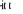 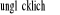 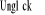 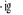 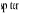 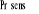 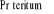 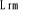 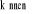 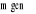 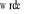 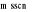 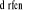 10.  Рабочая программа по учебному предмету "Математика" (базовый уровень).
10.1. Рабочая программа по учебному предмету "Математика" (базовый уровень) (предметная область "Математика и информатика") (далее соответственно - программа по математике, математика) включает пояснительную записку, содержание обучения, планируемые результаты освоения программы по математике.
10.2. Пояснительная записка отражает общие цели и задачи изучения математики, характеристику психологических предпосылок к ее изучению обучающимися, место в структуре учебного плана, а также подходы к отбору содержания, к определению планируемых результатов.
10.3. Содержание обучения раскрывает содержательные линии, которые предлагаются для обязательного изучения в каждом классе на уровне среднего общего образования.
10.4. Планируемые результаты освоения программы по математике включают личностные, метапредметные результаты за весь период обучения на уровне среднего общего образования, а также предметные достижения обучающегося за каждый год обучения.
10.5. Пояснительная записка.
10.5.1. Программа по математике на уровне среднего общего образования разработана на основе ФГОС СОО с учетом современных мировых требований, предъявляемых к математическому образованию, и традиций российского образования. Реализация программы по математике обеспечивает овладение ключевыми компетенциями, составляющими основу для саморазвития и непрерывного образования, целостность общекультурного, личностного и познавательного развития личности обучающихся.
10.5.2. В программе по математике учтены идеи и положения концепции развития математического образования в Российской Федерации. В соответствии с названием концепции, математическое образование должно, в частности, предоставлять каждому обучающемуся возможность достижения уровня математических знаний, необходимого для дальнейшей успешной жизни в обществе. Именно на решение этой задачи нацелена программа по математике базового уровня.
10.5.3. Математика - опорный предмет для изучения смежных дисциплин, что делает базовую математическую подготовку необходимой.
10.5.4. Практическая полезность математики обусловлена наличием пространственных форм, количественных отношений, экономических расчетов; необходимостью математических знаний в понимании принципов устройства и использования современной техники, восприятия и интерпретация разнообразной социальной, экономической информации; практических приемов геометрических измерений и построений, чтения информации, представленной в виде таблиц, диаграмм и графиков.
10.5.5. Применение математического стиля мышления, проявляющегося в определенных умственных навыках, приемах и методах мышления человека, процессах обобщения и конкретизации, анализа и синтеза, классификации и систематизации, абстрагирования и аналогий как формировании алгоритмической компоненты мышления и воспитании умений действовать по заданным алгоритмам, позволяющей совершенствовать известные и конструировать новые. Объекты математических умозаключений, правила их конструирования раскрывают механизм логических построений, способствуют выработке умений формулировать, обосновывать и доказывать суждения, тем самым развивают логическое мышление.
10.5.6. Обучение математике как возможность развития у обучающихся точной, рациональной и информативной речи, умения отбирать наиболее подходящие языковые, символические, графические средства для выражения суждений и наглядного их представления.
10.5.7. Общее знакомство с методами познания действительности, представление о предмете и методе математики, его отличия от методов естественных и гуманитарных наук, об особенностях применения математики для решения научных и прикладных задач как необходимый компонент общей культуры.
10.5.8. Изучение математики способствует эстетическому воспитанию человека, пониманию красоты и изящества математических рассуждений, восприятию геометрических форм, усвоению идеи симметрии.
10.5.9. Приоритетными целями обучения математике в 10 - 11 классах на базовом уровне являются:
-формирование центральных математических понятий (число, величина, геометрическая фигура, переменная, вероятность, функция), обеспечивающих преемственность и перспективность математического образования обучающихся;
-подведение обучающихся на доступном для них уровне к осознанию взаимосвязи математики и окружающего мира, понимание математики как части общей культуры человечества;
-развитие интеллектуальных и творческих способностей обучающихся, познавательной активности, исследовательских умений, критичности мышления, интереса к изучению математики;
-формирование функциональной математической грамотности: умения распознавать математические аспекты в реальных жизненных ситуациях и при изучении других учебных предметов, проявления зависимостей и закономерностей, формулировать их на языке математики и создавать математические модели, применять освоенный математический аппарат для решения практико-ориентированных задач, интерпретировать и оценивать полученные результаты.
10.5.10. Основными линиями содержания математики в 10 - 11 классах являются: "Числа и вычисления", "Алгебра" ("Алгебраические выражения", "Уравнения и неравенства"), "Начала математического анализа", "Геометрия" ("Геометрические фигуры и их свойства", "Измерение геометрических величин"), "Вероятность и статистика". Содержательные линии развиваются параллельно, каждая в соответствии с собственной логикой, однако не независимо одна от другой, а в тесном контакте и взаимодействии. Их объединяет логическая составляющая, традиционно присущая математике и пронизывающая все математические курсы и содержательные линии. Сформулированное в ФГОС СОО требование "владение методами доказательств, алгоритмами решения задач, умение формулировать определения, аксиомы и теоремы, применять их, проводить доказательные рассуждения в ходе решения задач" относится ко всем учебным курсам, а формирование логических умений распределяется по всем годам обучения на уровне среднего общего образования.
10.5.11. В соответствии с ФГОС СОО математика является обязательным предметом на данном уровне образования. Программой по математике предусматривается изучение учебного предмета "Математика" в рамках трех учебных курсов: "Алгебра и начала математического анализа", "Геометрия", "Вероятность и статистика". Формирование логических умений осуществляется на протяжении всех лет обучения на уровне среднего общего образования, а элементы логики включаются в содержание всех названных выше учебных курсов.
10.5.12. Общее число часов, рекомендованных для изучения математики - 340 часов: в 10 классе - 170 часов (5 часов в неделю), в 11 классе - 170 часов (5 часов в неделю).
10.6. Планируемые результаты освоения программы по математике базовый уровень на уровне среднего общего образования.
10.6.1. В результате изучения математики на уровне среднего общего образования у обучающегося будут сформированы следующие личностные результаты:
1) гражданского воспитания:
сформированность гражданской позиции обучающегося как активного и ответственного члена российского общества, представление о математических основах функционирования различных структур, явлений, процедур гражданского общества (выборы, опросы и другое), умение взаимодействовать с социальными институтами в соответствии с их функциями и назначением;
2) патриотического воспитания:
сформированность российской гражданской идентичности, уважения к прошлому и настоящему российской математики, ценностное отношение к достижениям российских математиков и российской математической школы, использование этих достижений в других науках, технологиях, сферах экономики;
3) духовно-нравственного воспитания:
-осознание духовных ценностей российского народа, сформированность нравственного -сознания, этического поведения, связанного с практическим применением достижений науки и деятельностью ученого, осознание личного вклада в построение устойчивого будущего;
4) эстетического воспитания:
эстетическое отношение к миру, включая эстетику математических закономерностей, объектов, задач, решений, рассуждений, восприимчивость к математическим аспектам различных видов искусства;
5) физического воспитания:
сформированность умения применять математические знания в интересах здорового и безопасного образа жизни, ответственное отношение к своему здоровью (здоровое питание, сбалансированный режим занятий и отдыха, регулярная физическая активность), физическое совершенствование при занятиях спортивно-оздоровительной деятельностью;
6) трудового воспитания:
готовность к труду, осознание ценности трудолюбия, интерес к различным сферам профессиональной деятельности, связанным с математикой и ее приложениями, умение совершать осознанный выбор будущей профессии и реализовывать собственные жизненные планы, готовность и способность к математическому образованию и самообразованию на протяжении всей жизни, готовность к активному участию в решении практических задач математической направленности;
7) экологического воспитания:
сформированность экологической культуры, понимание влияния социально-экономических процессов на состояние природной и социальной среды, осознание глобального характера экологических проблем, ориентация на применение математических знаний для решения задач в области окружающей среды, планирование поступков и оценки их возможных последствий для окружающей среды;
8) ценности научного познания:
сформированность мировоззрения, соответствующего современному уровню развития науки и общественной практики, понимание математической науки как сферы человеческой деятельности, этапов ее развития и значимости для развития цивилизации, овладение языком математики и математической культурой как средством познания мира, готовность осуществлять проектную и исследовательскую деятельность индивидуально и в группе.
10.6.2. В результате изучения математики на уровне среднего общего образования у обучающегося будут сформированы познавательные универсальные учебные действия, коммуникативные универсальные учебные действия, регулятивные универсальные учебные действия, совместная деятельность.
10.6.2.1. У обучающегося будут сформированы следующие базовые логические действия как часть познавательных универсальных учебных действий: выявлять и характеризовать существенные признаки математических объектов, понятий, отношений между понятиями, формулировать определения понятий, устанавливать существенный признак классификации, основания для обобщения и сравнения, критерии проводимого анализа;
-воспринимать, формулировать и преобразовывать суждения: утвердительные и отрицательные, единичные, частные и общие, условные;
-выявлять математические закономерности, взаимосвязи и противоречия в фактах, данных, наблюдениях и утверждениях, предлагать критерии для выявления закономерностей и противоречий;
-делать выводы с использованием законов логики, дедуктивных и индуктивных умозаключений, умозаключений по аналогии;
-проводить самостоятельно доказательства математических утверждений (прямые и от противного), выстраивать аргументацию, приводить примеры и контрпримеры, обосновывать собственные суждения и выводы;
-выбирать способ решения учебной задачи (сравнивать несколько вариантов решения, -выбирать наиболее подходящий с учетом самостоятельно выделенных критериев).
10.6.2.2. У обучающегося будут сформированы следующие базовые исследовательские действия как часть познавательных универсальных учебных действий:
-использовать вопросы как исследовательский инструмент познания, формулировать вопросы, фиксирующие противоречие, проблему, устанавливать искомое и данное, формировать гипотезу, аргументировать свою позицию, мнение;
-проводить самостоятельно спланированный эксперимент, исследование по установлению особенностей математического объекта, явления, процесса, выявлению зависимостей между объектами, явлениями, процессами;
-самостоятельно формулировать обобщения и выводы по результатам проведенного наблюдения, исследования, оценивать достоверность полученных результатов, выводов и обобщений;
-прогнозировать возможное развитие процесса, а также выдвигать предположения о его развитии в новых условиях.
10.6.2.3. У обучающегося будут сформированы умения работать с информацией как часть познавательных универсальных учебных действий:
-выявлять дефициты информации, данных, необходимых для ответа на вопрос и для решения задачи;
-выбирать информацию из источников различных типов, анализировать, систематизировать и интерпретировать информацию различных видов и форм представления;
-структурировать информацию, представлять ее в различных формах, иллюстрировать графически;
-оценивать надежность информации по самостоятельно сформулированным критериям.
10.6.2.4. У обучающегося будут сформированы умения общения как часть коммуникативных универсальных учебных действий:
-воспринимать и формулировать суждения в соответствии с условиями и целями общения, ясно, точно, грамотно выражать свою точку зрения в устных и письменных текстах, давать пояснения по ходу решения задачи, комментировать полученный результат;
-в ходе обсуждения задавать вопросы по существу обсуждаемой темы, проблемы, решаемой задачи, высказывать идеи, нацеленные на поиск решения, сопоставлять свои суждения с суждениями других участников диалога, обнаруживать различие и сходство позиций, в корректной форме формулировать разногласия, свои возражения;
-представлять результаты решения задачи, эксперимента, исследования, проекта, самостоятельно выбирать формат выступления с учетом задач презентации и особенностей аудитории.
10.6.2.5. У обучающегося будут сформированы умения самоорганизации как часть регулятивных универсальных учебных действий:
составлять план, алгоритм решения задачи, выбирать способ решения с учетом имеющихся ресурсов и собственных возможностей, аргументировать и корректировать варианты решений с учетом новой информации.
10.6.2.6. У обучающегося будут сформированы умения самоконтроля как часть регулятивных универсальных учебных действий:
-владеть навыками познавательной рефлексии как осознания совершаемых действий и мыслительных процессов, их результатов, владеть способами самопроверки, самоконтроля процесса и результата решения математической задачи;
-предвидеть трудности, которые могут возникнуть при решении задачи, вносить коррективы в деятельность на основе новых обстоятельств, данных, найденных ошибок, выявленных трудностей;
-оценивать соответствие результата цели и условиям, объяснять причины достижения или недостижения результатов деятельности, находить ошибку, давать оценку приобретенному опыту.
10.6.2.7. У обучающегося будут сформированы умения совместной деятельности:
-понимать и использовать преимущества командной и индивидуальной работы при решении учебных задач, принимать цель совместной деятельности, планировать организацию совместной работы, распределять виды работ, договариваться, обсуждать процесс и результат работы, обобщать мнения нескольких людей;
-участвовать в групповых формах работы (обсуждения, обмен мнений, "мозговые штурмы" и иные), выполнять свою часть работы и координировать свои действия с другими членами команды, оценивать качество своего вклада в общий продукт по критериям, сформулированным участниками взаимодействия.
10.6.3. Предметные результаты освоения программы по математике на базовом уровне на уровне среднего общего образования представлены по годам обучения в рамках отдельных учебных курсов в соответствующих разделах программы по математике.
10.7.  Рабочая программа учебного курса "Алгебра и начала математического анализа".
10.7.1. Пояснительная записка.
10.7.1.1. Учебный курс "Алгебра и начала математического анализа" обеспечивает инструментальную базу для изучения всех естественно-научных курсов, формирует логическое и абстрактное мышление обучающихся на уровне, необходимом для освоения учебных курсов информатики, обществознания, истории, словесности. В рамках учебного курса "Алгебра и начала математического анализа" обучающиеся овладевают универсальным языком современной науки, которая формулирует свои достижения в математической форме.
10.7.1.2. Учебный курс алгебры и начал математического анализа закладывает основу для успешного овладения законами физики, химии, биологии, понимания основных тенденций экономики и общественной жизни, позволяет ориентироваться в современных цифровых и компьютерных технологиях, уверенно использовать их в повседневной жизни. Овладение абстрактными и логически строгими математическими конструкциями развивает умение находить закономерности, обосновывать истинность утверждения, использовать обобщение и конкретизацию, абстрагирование и аналогию, формирует креативное и критическое мышление. В ходе изучения алгебры и начал математического анализа на уровне среднего общего образования обучающиеся получают новый опыт решения прикладных задач, самостоятельного построения математических моделей реальных ситуаций и интерпретации полученных решений, знакомятся с примерами математических закономерностей в природе, науке и в искусстве, с выдающимися математическими открытиями и их авторами.
10.7.1.3. Учебный курс алгебры и начал математического анализа обладает значительным воспитательным потенциалом, который реализуется как через учебный материал, способствующий формированию научного мировоззрения, так и через специфику учебной деятельности, требующей самостоятельности, аккуратности, продолжительной концентрации внимания и ответственности за полученный результат.
10.7.1.4. В основе методики обучения алгебре и началам математического анализа лежит деятельностный принцип обучения.
10.7.1.5. В структуре программы по алгебре и началам анализа выделяются следующие содержательно-методические линии: "Числа и вычисления", "Функции и графики", "Уравнения и неравенства", "Начала математического анализа", "Множества и логика". Все основные содержательно-методические линии изучаются на протяжении двух лет обучения на уровне среднего общего образования. Данный учебный курс является интегративным, объединяя в себе содержание нескольких математических дисциплин: алгебра, тригонометрия, математический анализ, теория множеств и другие. Обучающиеся овладевают широким математическим аппаратом, у них последовательно формируется и совершенствуется умение строить математическую модель реальной ситуации, применять знания, полученные в учебном курсе "Алгебра и начала математического анализа", для решения самостоятельно сформулированной математической задачи, а затем интерпретировать полученный результат.
10.7.1.5.1. Содержательно-методическая линия "Числа и вычисления" завершает формирование навыков использования действительных чисел, которое было начато на уровне основного общего образования. На уровне среднего общего образования особое внимание уделяется формированию прочных вычислительных навыков, включающих в себя использование различных форм записи действительного числа, умение рационально выполнять действия с ними, делать прикидку, оценивать результат. Обучающиеся получают навыки приближенных вычислений, выполнения действий с числами, записанными в стандартной форме, использования математических констант, оценивания числовых выражений.
10.7.1.5.2. Содержательная линия "Уравнения и неравенства" реализуется на протяжении всего обучения на уровне среднего общего образования, поскольку в каждом разделе программы предусмотрено решение соответствующих задач. Обучающиеся овладевают различными методами решения целых, рациональных, иррациональных, показательных, логарифмических и тригонометрических уравнений, неравенств и их систем. Полученные умения используются при исследовании функций с помощью производной, решении прикладных задач и задач на нахождение наибольших и наименьших значений функции. Данная содержательная линия включает в себя также формирование умений выполнять расчеты по формулам, преобразования целых, рациональных, иррациональных и тригонометрических выражений, а также выражений, содержащих степени и логарифмы. В ходе изучения алгебраического материала происходит дальнейшее развитие алгоритмического и абстрактного мышления обучающихся, формируются навыки дедуктивных рассуждений, работы с символьными формами, представления закономерностей и зависимостей в виде равенств и неравенств. Алгебра предлагает эффективные инструменты для решения практических и естественно-научных задач, наглядно демонстрирует свои возможности как языка науки.
10.7.1.5.3. Содержательно-методическая линия "Функции и графики" тесно переплетается с другими линиями учебного курса, поскольку в каком-то смысле задает последовательность изучения материала. Изучение степенной, показательной, логарифмической и тригонометрических функций, их свойств и графиков, использование функций для решения задач из других учебных предметов и реальной жизни тесно связано как с математическим анализом, так и с решением уравнений и неравенств. При этом большое внимание уделяется формированию умения выражать формулами зависимости между различными величинами, исследовать полученные функции, строить их графики. Материал содержательной линии нацелен на развитие умений и навыков, позволяющих выражать зависимости между величинами в различной форме: аналитической, графической и словесной. Изучение материала способствует развитию алгоритмического мышления, способности к обобщению и конкретизации, использованию аналогий.
10.7.1.5.4. Содержательная линия "Начала математического анализа" позволяет существенно расширить круг как математических, так и прикладных задач, доступных обучающимся, у которых появляется возможность исследовать и строить графики функций, определять их наибольшие и наименьшие значения, вычислять площади фигур и объемы тел, находить скорости и ускорения процессов. Содержательная линия открывает новые возможности построения математических моделей реальных ситуаций, нахождения наилучшего решения в прикладных, в том числе социально-экономических, задачах. Знакомство с основами математического анализа способствует развитию абстрактного, формально-логического и креативного мышления, формированию умений распознавать проявления законов математики в науке, технике и искусстве. Обучающиеся узнают о выдающихся результатах, полученных в ходе развития математики как науки, и их авторах.
10.7.1.5.5. Содержательно-методическая линия "Множества и логика" в основном посвящена элементам теории множеств. Теоретико-множественные представления пронизывают весь курс школьной математики и предлагают наиболее универсальный язык, объединяющий все разделы математики и ее приложений, они связывают разные математические дисциплины в единое целое. Важно дать возможность обучающемуся понимать теоретико-множественный язык современной математики и использовать его для выражения своих мыслей.
10.7.1.6. В учебном курсе "Алгебра и начала математического анализа" присутствуют также основы математического моделирования, которые призваны сформировать навыки построения моделей реальных ситуаций, исследования этих моделей с помощью аппарата алгебры и математического анализа и интерпретации полученных результатов. Задания включены в каждый из разделов программы, поскольку весь материал учебного курса широко используется для решения прикладных задач. При решении реальных практических задач обучающиеся развивают наблюдательность, умение находить закономерности, абстрагироваться, использовать аналогию, обобщать и конкретизировать проблему. Деятельность по формированию навыков решения прикладных задач организуется в процессе изучения всех тем учебного курса "Алгебра и начала математического анализа".
10.7.1.7. Общее число часов, рекомендованных для изучения учебного курса "Алгебра и начала математического анализа", - 170 часов: в 10 классе - 68 часов (2 часа в неделю), в 11 классе - 102 часа (3 часа в неделю).
10.7.2. Содержание обучения в 10 классе.
10.7.2.1. Числа и вычисления.
Рациональные числа. Обыкновенные и десятичные дроби, проценты, бесконечные периодические дроби. Арифметические операции с рациональными числами, преобразования числовых выражений. Применение дробей и процентов для решения прикладных задач из различных отраслей знаний и реальной жизни.
Действительные числа. Рациональные и иррациональные числа. Арифметические операции с действительными числами. Приближенные вычисления, правила округления, прикидка и оценка результата вычислений.
Степень с целым показателем. Стандартная форма записи действительного числа. Использование подходящей формы записи действительных чисел для решения практических задач и представления данных.
Арифметический корень натуральной степени. Действия с арифметическими корнями натуральной степени.
Синус, косинус и тангенс числового аргумента. Арксинус, арккосинус, арктангенс числового аргумента.
10.7.2.2. Уравнения и неравенства.
Тождества и тождественные преобразования.
Преобразование тригонометрических выражений. Основные тригонометрические формулы.
Уравнение, корень уравнения. Неравенство, решение неравенства. Метод интервалов.
Решение целых и дробно-рациональных уравнений и неравенств.
Решение иррациональных уравнений и неравенств.
Решение тригонометрических уравнений.
Применение уравнений и неравенств к решению математических задач и задач из различных областей науки и реальной жизни.
10.7.2.3. Функции и графики.
Функция, способы задания функции. График функции. Взаимно обратные функции.
Область определения и множество значений функции. Нули функции. Промежутки знакопостоянства. Четные и нечетные функции.
Степенная функция с натуральным и целым показателем. Ее свойства и график. Свойства и график корня n-ой степени.
Тригонометрическая окружность, определение тригонометрических функций числового аргумента.
10.7.2.4. Начала математического анализа.
Последовательности, способы задания последовательностей. Монотонные последовательности.
Арифметическая и геометрическая прогрессии. Бесконечно убывающая геометрическая прогрессия. Сумма бесконечно убывающей геометрической прогрессии. Формула сложных процентов. Использование прогрессии для решения реальных задач прикладного характера.
10.7.2.5. Множества и логика.
Множество, операции над множествами. Диаграммы Эйлера-Венна.
Применение теоретико-множественного аппарата для описания реальных процессов и явлений, при решении задач из других учебных предметов.
Определение, теорема, следствие, доказательство.
10.7.3. Содержание обучения в 11 классе.
10.7.3.1. Числа и вычисления.
Натуральные и целые числа. Признаки делимости целых чисел.
Степень с рациональным показателем. Свойства степени.
Логарифм числа. Десятичные и натуральные логарифмы.
10.7.3.2. Уравнения и неравенства.
Преобразование выражений, содержащих логарифмы.
Преобразование выражений, содержащих степени с рациональным показателем.
Примеры тригонометрических неравенств.
Показательные уравнения и неравенства.
Логарифмические уравнения и неравенства.
Системы линейных уравнений. Решение прикладных задач с помощью системы линейных уравнений.
Системы и совокупности рациональных уравнений и неравенств.
Применение уравнений, систем и неравенств к решению математических задач и задач из различных областей науки и реальной жизни.
10.7.3.3. Функции и графики.
Функция. Периодические функции. Промежутки монотонности функции. Максимумы и минимумы функции. Наибольшее и наименьшее значение функции на промежутке.
Тригонометрические функции, их свойства и графики.
Показательная и логарифмическая функции, их свойства и графики. Использование графиков функций для решения уравнений и линейных систем. Использование графиков функций для исследования процессов и зависимостей, которые возникают при решении задач из других учебных предметов и реальной жизни.
10.7.3.4. Начала математического анализа.
Непрерывные функции. Метод интервалов для решения неравенств.
Производная функции. Геометрический и физический смысл производной.
Производные элементарных функций. Формулы нахождения производной суммы, произведения и частного функций.
Применение производной к исследованию функций на монотонность и экстремумы. Нахождение наибольшего и наименьшего значения функции на отрезке.
Применение производной для нахождения наилучшего решения в прикладных задачах, для определения скорости процесса, заданного формулой или графиком.
Первообразная. Таблица первообразных.
Интеграл, его геометрический и физический смысл. Вычисление интеграла по формуле Ньютона-Лейбница.
10.7.4. Планируемые предметные результаты освоения федеральной рабочей программы учебного курса "Алгебра и начала математического анализа" на уровне среднего общего образования.
10.7.4.1. Предметные результаты по отдельным темам учебного курса "Алгебра и начала математического анализа". К концу 10 класса обучающийся научится:
10.7.4.1.1. Числа и вычисления:
-оперировать понятиями: рациональное и действительное число, обыкновенная и десятичная дробь, проценты;
-выполнять арифметические операции с рациональными и действительными числами;
-выполнять приближенные вычисления, используя правила округления, делать прикидку и оценку результата вычислений;
-оперировать понятиями: степень с целым показателем, стандартная форма записи действительного числа, корень натуральной степени, использовать подходящую форму записи действительных чисел для решения практических задач и представления данных;
-оперировать понятиями: синус, косинус и тангенс произвольного угла, использовать запись произвольного угла через обратные тригонометрические функции.
10.7.4.1.2. Уравнения и неравенства:
-оперировать понятиями: тождество, уравнение, неравенство, целое, рациональное, иррациональное уравнение, неравенство, тригонометрическое уравнение;
-выполнять преобразования тригонометрических выражений и решать тригонометрические уравнения;
-выполнять преобразования целых, рациональных и иррациональных выражений и решать основные типы целых, рациональных и иррациональных уравнений и неравенств;
-применять уравнения и неравенства для решения математических задач и задач из различных областей науки и реальной жизни;
-моделировать реальные ситуации на языке алгебры, составлять выражения, уравнения, неравенства по условию задачи, исследовать построенные модели с использованием аппарата алгебры.
10.7.4.1.3. Функции и графики:
-оперировать понятиями: функция, способы задания функции, область определения и множество значений функции, график функции, взаимно обратные функции;
-оперировать понятиями: четность и нечетность функции, нули функции, промежутки знакопостоянства;
-использовать графики функций для решения уравнений;
-строить и читать графики линейной функции, квадратичной функции, степенной функции с целым показателем;
-использовать графики функций для исследования процессов и зависимостей при решении задач из других учебных предметов и реальной жизни, выражать формулами зависимости между величинами.
10.7.4.1.4. Начала математического анализа:
-оперировать понятиями: последовательность, арифметическая и геометрическая прогрессии;
-оперировать понятиями: бесконечно убывающая геометрическая прогрессия, сумма бесконечно убывающей геометрической прогрессии; задавать последовательности различными способами;
-использовать свойства последовательностей и прогрессий для решения реальных задач прикладного характера.
10.7.4.1.5. Множества и логика:
-оперировать понятиями: множество, операции над множествами; использовать теоретико-множественный аппарат для описания реальных процессов и явлений, при решении задач из других учебных предметов;
-оперировать понятиями: определение, теорема, следствие, доказательство.
10.7.4.2. Предметные результаты по отдельным темам учебного курса "Алгебра и начала математического анализа". К концу 11 класса обучающийся научится:
10.7.4.2.1. Числа и вычисления:
-оперировать понятиями: натуральное, целое число, использовать признаки делимости целых чисел, разложение числа на простые множители для решения задач;
-оперировать понятием: степень с рациональным показателем; оперировать понятиями: логарифм числа, десятичные и натуральные логарифмы.
10.7.4.2.2. Уравнения и неравенства:
-применять свойства степени для преобразования выражений, оперировать понятиями: показательное уравнение и неравенство, решать основные типы показательных уравнений и неравенств;
-выполнять преобразования выражений, содержащих логарифмы, оперировать понятиями: логарифмическое уравнение и неравенство, решать основные типы логарифмических уравнений и неравенств;
-находить решения простейших тригонометрических неравенств;
-оперировать понятиями: система линейных уравнений и ее решение, использовать систему линейных уравнений для решения практических задач;
-находить решения простейших систем и совокупностей рациональных уравнений и неравенств;
-моделировать реальные ситуации на языке алгебры, составлять выражения, уравнения, неравенства и системы по условию задачи, исследовать построенные модели с использованием аппарата алгебры.
10.7.4.2.3. Функции и графики:
-оперировать понятиями: периодическая функция, промежутки монотонности функции, точки экстремума функции, наибольшее и наименьшее значения функции на промежутке, использовать их для исследования функции, заданной графиком;
-оперировать понятиями: графики показательной, логарифмической и тригонометрических функций, изображать их на координатной плоскости и использовать для решения уравнений и неравенств;
-изображать на координатной плоскости графики линейных уравнений и использовать их для решения системы линейных уравнений;
-использовать графики функций для исследования процессов и зависимостей из других учебных дисциплин.
10.7.4.2.4. Начала математического анализа:
-оперировать понятиями: непрерывная функция, производная функции, использовать геометрический и физический смысл производной для решения задач;
-находить производные элементарных функций, вычислять производные суммы, произведения, частного функций;
-использовать производную для исследования функции на монотонность и экстремумы, применять результаты исследования к построению графиков;
-использовать производную для нахождения наилучшего решения в прикладных, в том числе социально-экономических, задачах;
-оперировать понятиями: первообразная и интеграл, понимать геометрический и физический смысл интеграла;
-находить первообразные элементарных функций, вычислять интеграл
-по формуле Ньютона-Лейбница;
-решать прикладные задачи, в том числе социально-экономического и физического характера, средствами математического анализа.
10.8.  Рабочая программа учебного курса "Геометрия".
10.8.1. Пояснительная записка.
10.8.1.1. Важность учебного курса геометрии на уровне среднего общего образования обусловлена практической значимостью метапредметных и предметных результатов обучения геометрии в направлении личностного развития обучающихся, формирования функциональной математической грамотности, изучения других учебных дисциплин. Развитие у обучающихся правильных представлений о сущности и происхождении геометрических абстракций, соотношении реального и идеального, характере отражения математической наукой явлений и процессов реального мира, месте геометрии в системе наук и роли математического моделирования в научном познании и в практике способствует формированию научного мировоззрения обучающихся, а также качеств мышления, необходимых для адаптации в современном обществе.
10.8.1.2. Геометрия является одним из базовых предметов на уровне среднего общего образования, так как обеспечивает возможность изучения как дисциплин естественно-научной направленности, так и гуманитарной.
10.8.1.3. Логическое мышление, формируемое при изучении обучающимися понятийных основ геометрии и построении цепочки логических утверждений в ходе решения геометрических задач, умение выдвигать и опровергать гипотезы непосредственно используются при решении задач естественно-научного цикла, в частности из курса физики.
10.8.1.4. Ориентация человека в пространстве - условие его социального бытия, форма отражения окружающего мира, условие успешного познания и активного преобразования действительности. Оперирование пространственными образами объединяет разные виды учебной и трудовой деятельности, является одним из профессионально важных качеств, поэтому актуальна задача формирования у обучающихся пространственного мышления как разновидности образного мышления - существенного компонента в подготовке к практической деятельности по многим направлениям.
10.8.1.5. Цель освоения программы учебного курса "Геометрия" на базовом уровне обучения - общеобразовательное и общекультурное развитие обучающихся через обеспечение возможности приобретения и использования систематических геометрических знаний и действий, специфичных геометрии, возможности успешного продолжения образования по специальностям, не связанным с прикладным использованием геометрии.
10.8.1.6. Приоритетными задачами освоения учебного курса "Геометрии" на базовом уровне в 10 - 11 классах являются:
-формирование представления о геометрии как части мировой культуры и осознание ее взаимосвязи с окружающим миром;
-формирование представления о многогранниках и телах вращения как о важнейших математических моделях, позволяющих описывать и изучать разные явления окружающего мира;
-формирование умения распознавать на чертежах, моделях и в реальном мире многогранники и тела вращения;
-овладение методами решения задач на построения на изображениях пространственных фигур;
-формирование умения оперировать основными понятиями о многогранниках и телах вращения и их основными свойствами;
-овладение алгоритмами решения основных типов задач, формирование умения проводить несложные доказательные рассуждения в ходе решения стереометрических задач и задач с практическим содержанием;
-развитие интеллектуальных и творческих способностей обучающихся, познавательной активности, исследовательских умений, критичности мышления;
-формирование функциональной грамотности, релевантной геометрии: умение распознавать проявления геометрических понятий, объектов и закономерностей в реальных жизненных ситуациях и при изучении других учебных предметов, проявления зависимостей и закономерностей, формулировать их на языке геометрии и создавать геометрические модели, применять освоенный геометрический аппарат для решения практико-ориентированных задач, интерпретировать и оценивать полученные результаты.
10.8.1.7. Отличительной особенностью программы по геометрии является включение в курс стереометрии в начале его изучения задач, решаемых на уровне интуитивного познания, и определенным образом организованная работа над ними, что способствуют развитию логического и пространственного мышления, стимулирует протекание интуитивных процессов, мотивирует к дальнейшему изучению предмета.
10.8.1.8. Предпочтение отдается наглядно-конструктивному методу обучения, то есть теоретические знания имеют в своей основе непосредственное отношение к предметно-практической деятельности. Развитие пространственных представлений у обучающихся в курсе стереометрии проводится за счет решения задач на создание пространственных образов и задач на оперирование пространственными образами. Создание образа проводится с использованием наглядности, а оперирование образом - в условиях отвлечения от наглядности, мысленного изменения его исходного содержания.
10.8.1.9. Основными содержательными линиями учебного курса "Геометрия" в 10 - 11 классах являются: "Многогранники", "Прямые и плоскости в пространстве", "Тела вращения", "Векторы и координаты в пространстве". Формирование логических умений распределяется по содержательным линиям и по годам обучения на уровне среднего общего образования.
10.8.1.10. Содержание образования, соответствующее предметным результатам освоения программы по геометрии, распределенным по годам обучения, структурировано таким образом, чтобы овладение геометрическими понятиями и навыками осуществлялось последовательно и поступательно, с соблюдением принципа преемственности, чтобы новые знания включались в общую систему геометрических представлений обучающихся, расширяя и углубляя ее, образуя прочные множественные связи.
10.8.1.11. Общее число часов, рекомендованных для изучения учебного курса "Геометрия" - 102 часа: в 10 классе - 68 часов (2 часа в неделю), в 11 классе - 34 часа (1 час в неделю).
10.8.2. Содержание обучения в 10 классе.
10.8.2.1. Прямые и плоскости в пространстве.
Основные понятия стереометрии. Точка, прямая, плоскость, пространство. Понятие об аксиоматическом построении стереометрии: аксиомы стереометрии и следствия из них.
Взаимное расположение прямых в пространстве: пересекающиеся, параллельные и скрещивающиеся прямые. Параллельность прямых и плоскостей в пространстве: параллельные прямые в пространстве, параллельность трех прямых, параллельность прямой и плоскости. Углы с сонаправленными сторонами, угол между прямыми в пространстве. Параллельность плоскостей: параллельные плоскости, свойства параллельных плоскостей. Простейшие пространственные фигуры на плоскости: тетраэдр, куб, параллелепипед, построение сечений.
Перпендикулярность прямой и плоскости: перпендикулярные прямые в пространстве, прямые параллельные и перпендикулярные к плоскости, признак перпендикулярности прямой и плоскости, теорема о прямой перпендикулярной плоскости. Углы в пространстве: угол между прямой и плоскостью, двугранный угол, линейный угол двугранного угла. Перпендикуляр и наклонные: расстояние от точки до плоскости, расстояние от прямой до плоскости, проекция фигуры на плоскость. Перпендикулярность плоскостей: признак перпендикулярности двух плоскостей. Теорема о трех перпендикулярах.
10.8.2.2. Многогранники.
Понятие многогранника, основные элементы многогранника, выпуклые и невыпуклые многогранники, развертка многогранника. Призма: n-угольная призма, грани и основания призмы, прямая и наклонная призмы, боковая и полная поверхность призмы. Параллелепипед, прямоугольный параллелепипед и его свойства. Пирамида: n-угольная пирамида, грани и основание пирамиды, боковая и полная поверхность пирамиды, правильная и усеченная пирамида. Элементы призмы и пирамиды. Правильные многогранники: понятие правильного многогранника, правильная призма и правильная пирамида, правильная треугольная пирамида и правильный тетраэдр, куб. Представление о правильных многогранниках: октаэдр, додекаэдр и икосаэдр. Сечения призмы и пирамиды.
Симметрия в пространстве: симметрия относительно точки, прямой, плоскости. Элементы симметрии в пирамидах, параллелепипедах, правильных многогранниках.
Вычисление элементов многогранников: ребра, диагонали, углы. Площадь боковой поверхности и полной поверхности прямой призмы, площадь оснований, теорема о боковой поверхности прямой призмы. Площадь боковой поверхности и поверхности правильной пирамиды, теорема о площади усеченной пирамиды. Понятие об объеме. Объем пирамиды, призмы.
Подобные тела в пространстве. Соотношения между площадями поверхностей, объемами подобных тел.
10.8.3. Содержание обучения в 11 классе.
10.8.3.1. Тела вращения.
Цилиндрическая поверхность, образующие цилиндрической поверхности, ось цилиндрической поверхности. Цилиндр: основания и боковая поверхность, образующая и ось, площадь боковой и полной поверхности.
Коническая поверхность, образующие конической поверхности, ось и вершина конической поверхности. Конус: основание и вершина, образующая и ось, площадь боковой и полной поверхности. Усеченный конус: образующие и высота, основания и боковая поверхность.
Сфера и шар: центр, радиус, диаметр, площадь поверхности сферы. Взаимное расположение сферы и плоскости, касательная плоскость к сфере, площадь сферы.
Изображение тел вращения на плоскости. Развертка цилиндра и конуса.
Комбинации тел вращения и многогранников. Многогранник, описанный около сферы, сфера, вписанная в многогранник, или тело вращения.
Понятие об объеме. Основные свойства объемов тел. Теорема об объеме прямоугольного параллелепипеда и следствия из нее. Объем цилиндра, конуса. Объем шара и площадь сферы.
Подобные тела в пространстве. Соотношения между площадями поверхностей, объемами подобных тел.
Сечения цилиндра (параллельно и перпендикулярно оси), сечения конуса (параллельное основанию и проходящее через вершину), сечения шара.
10.8.3.2. Векторы и координаты в пространстве.
Вектор на плоскости и в пространстве. Сложение и вычитание векторов. Умножение вектора на число. Разложение вектора по трем некомпланарным векторам. Правило параллелепипеда. Решение задач, связанных с применением правил действий с векторами. Прямоугольная система координат в пространстве. Координаты вектора. Простейшие задачи в координатах. Угол между векторами. Скалярное произведение векторов. Вычисление углов между прямыми и плоскостями. Координатно-векторный метод при решении геометрических задач.
10.8.4. Планируемые предметные результаты освоения федеральной рабочей программы учебного курса "Геометрия" на базовом уровне на уровне среднего общего образования ориентированы на достижение уровня математической грамотности, необходимого для успешного решения задач в реальной жизни и создание условий для их общекультурного развития.
10.8.4.1. Предметные результаты по отдельным темам учебного курса "Геометрия". К концу 10 класса обучающийся научится:
-оперировать понятиями: точка, прямая, плоскость;
-применять аксиомы стереометрии и следствия из них при решении геометрических задач;
-оперировать понятиями: параллельность и перпендикулярность прямых и плоскостей;
-классифицировать взаимное расположение прямых и плоскостей в пространстве;
-оперировать понятиями: двугранный угол, грани двугранного угла, ребро двугранного угла, линейный угол двугранного угла, градусная мера двугранного угла;
-оперировать понятиями: многогранник, выпуклый и невыпуклый многогранник, элементы многогранника, правильный многогранник;
-распознавать основные виды многогранников (пирамида, призма, прямоугольный параллелепипед, куб);
-классифицировать многогранники, выбирая основания для классификации (выпуклые и невыпуклые многогранники, правильные многогранники, прямые и наклонные призмы, параллелепипеды);
-оперировать понятиями: секущая плоскость, сечение многогранников; объяснять принципы построения сечений, используя метод следов; строить сечения многогранников методом следов, выполнять (выносные) плоские чертежи из рисунков простых объемных фигур: вид сверху, сбоку, снизу;
-решать задачи на нахождение геометрических величин по образцам или алгоритмам, применяя известные аналитические методы при решении стандартных математических задач на вычисление расстояний между двумя точками, от точки до прямой, от точки до плоскости, между скрещивающимися прямыми;
-решать задачи на нахождение геометрических величин по образцам или алгоритмам, применяя известные аналитические методы при решении стандартных математических задач на вычисление углов между скрещивающимися прямыми, между прямой и плоскостью, между плоскостями, двугранных углов;
-вычислять объемы и площади поверхностей многогранников (призма, пирамида) с применением формул, вычислять соотношения между площадями поверхностей, объемами подобных многогранников;
-оперировать понятиями: симметрия в пространстве, центр, ось и плоскость симметрии, центр, ось и плоскость симметрии фигуры;
-извлекать, преобразовывать и интерпретировать информацию о пространственных геометрических фигурах, представленную на чертежах и рисунках;
-применять геометрические факты для решения стереометрических задач, предполагающих несколько шагов решения, если условия применения заданы в явной форме;
-применять простейшие программные средства и электроннокоммуникационные системы при решении стереометрических задач;
-приводить примеры математических закономерностей в природе и жизни, распознавать проявление законов геометрии в искусстве;
-применять полученные знания на практике: анализировать реальные ситуации и применять изученные понятия в процессе поиска решения математически сформулированной проблемы, моделировать реальные ситуации на языке геометрии, исследовать построенные модели с использованием геометрических понятий и теорем, аппарата алгебры, решать практические задачи, связанные с нахождением геометрических величин.
10.8.4.2. Предметные результаты по отдельным темам учебного курса "Геометрия". К концу 11 класса обучающийся научится:
-оперировать понятиями: цилиндрическая поверхность, образующие цилиндрической поверхности, цилиндр, коническая поверхность, образующие конической поверхности, конус, сферическая поверхность;
-распознавать тела вращения (цилиндр, конус, сфера и шар); объяснять способы получения тел вращения; классифицировать взаимное расположение сферы и плоскости; оперировать понятиями: шаровой сегмент, основание сегмента, высота сегмента, шаровой слой, основание шарового слоя, высота шарового слоя, шаровой сектор;
-вычислять объемы и площади поверхностей тел вращения, геометрических тел с применением формул;
-оперировать понятиями: многогранник, вписанный в сферу и описанный около сферы, сфера, вписанная в многогранник или тело вращения;
-вычислять соотношения между площадями поверхностей и объемами подобных тел;
-изображать изучаемые фигуры от руки и с применением простых чертежных инструментов;
-выполнять (выносные) плоские чертежи из рисунков простых объемных фигур: вид сверху, сбоку, снизу, строить сечения тел вращения;
-извлекать, интерпретировать и преобразовывать информацию о пространственных геометрических фигурах, представленную на чертежах и рисунках;
-оперировать понятием вектор в пространстве;
-выполнять действия сложения векторов, вычитания векторов и умножения вектора на число, объяснять, какими свойствами они обладают; применять правило параллелепипеда;
-оперировать понятиями: декартовы координаты в пространстве, вектор, модуль вектора, равенство векторов, координаты вектора, угол между векторами, скалярное произведение векторов, коллинеарные и компланарные векторы;
-находить сумму векторов и произведение вектора на число, угол между векторами, скалярное произведение, раскладывать вектор по двум неколлинеарным векторам;
-задавать плоскость уравнением в декартовой системе координат; применять геометрические факты для решения стереометрических задач, предполагающих несколько шагов решения, если условия применения заданы в явной форме;
-решать простейшие геометрические задачи на применение векторнокоординатного метода;
-решать задачи на доказательство математических отношений и нахождение геометрических величин по образцам или алгоритмам, применяя известные методы при решении стандартных математических задач;
-применять простейшие программные средства и электроннокоммуникационные системы при решении стереометрических задач;
-приводить примеры математических закономерностей в природе и жизни, распознавать проявление законов геометрии в искусстве;
-применять полученные знания на практике: анализировать реальные ситуации и применять изученные понятия в процессе поиска решения математически -сформулированной проблемы, моделировать реальные ситуации на языке геометрии, исследовать построенные модели с использованием геометрических понятий и теорем, аппарата алгебры, решать практические задачи, связанные с нахождением геометрических величин.
10.9.Рабочая программа учебного курса "Вероятность и статистика".
10.9.1. Пояснительная записка.
10.9.1.1. Учебный курс "Вероятность и статистика" базового уровня является продолжением и развитием одноименного учебного курса базового уровня основного общего образования. Учебный курс предназначен для формирования у обучающихся статистической культуры и понимания роли теории вероятностей как математического инструмента для изучения случайных событий, величин и процессов. При изучении учебного курса обогащаются представления обучающихся о методах исследования изменчивого мира, развивается понимание значимости и общности математических методов познания как неотъемлемой части современного естественно-научного мировоззрения.
10.9.1.2. Содержание учебного курса направлено на закрепление знаний, полученных при изучении курса на уровне основного общего образования, и на развитие представлений о случайных величинах и взаимосвязях между ними на важных примерах, сюжеты которых почерпнуты из окружающего мира. В результате у обучающихся должно сформироваться представление о наиболее употребительных и общих математических моделях, используемых для описания антропометрических и демографических величин, погрешностей в различного рода измерениях, длительности безотказной работы технических устройств, характеристик массовых явлений и процессов в обществе.
10.9.1.3. В соответствии с указанными целями в структуре учебного курса "Вероятность и статистика" для уровня среднего общего образования на базовом уровне выделены следующие основные содержательные линии: "Случайные события и вероятности", "Случайные величины и закон больших чисел".
10.9.1.4. Важную часть учебного курса занимает изучение геометрического и биномиального распределений и знакомство с их непрерывными аналогами - показательным и нормальным распределениями.
0.9.1.5. Содержание линии "Случайные события и вероятности" служит основой для формирования представлений о распределении вероятностей между значениями случайных величин, а также эта линия необходима как база для изучения закона больших чисел - фундаментального закона, действующего в природе и обществе и имеющего математическую формализацию. Сам закон больших чисел предлагается в ознакомительной форме с минимальным использованием математического формализма.
10.9.1.6. Темы, связанные с непрерывными случайными величинами, акцентируют внимание обучающихся на описании и изучении случайных явлений с помощью непрерывных функций. Основное внимание уделяется показательному и нормальному распределениям, при этом предполагается ознакомительное изучение материала без доказательств применяемых фактов.
10.9.1.7. Общее число часов, рекомендованных для изучения учебного курса "Вероятность и статистика" - 68 часов: в 10 классе - 34 часа (1 час в неделю), в 11 классе - 34 часа (1 час в неделю).
10.9.2. Содержание обучения в 10 классе.
Представление данных с помощью таблиц и диаграмм. Среднее арифметическое, медиана, наибольшее и наименьшее значения, размах, дисперсия и стандартное отклонение числовых наборов.
Случайные эксперименты (опыты) и случайные события. Элементарные события (исходы). Вероятность случайного события. Близость частоты и вероятности событий. Случайные опыты с равновозможными элементарными событиями. Вероятности событий в опытах с равновозможными элементарными событиями.
Операции над событиями: пересечение, объединение, противоположные события. Диаграммы Эйлера. Формула сложения вероятностей.
Условная вероятность. Умножение вероятностей. Дерево случайного эксперимента. Формула полной вероятности. Независимые события.
Комбинаторное правило умножения. Перестановки и факториал. Число сочетаний. Треугольник Паскаля. Формула бинома Ньютона.
Бинарный случайный опыт (испытание), успех и неудача. Независимые испытания. Серия независимых испытаний до первого успеха. Серия независимых испытаний Бернулли.
Случайная величина. Распределение вероятностей. Диаграмма распределения. Примеры распределений, в том числе, геометрическое и биномиальное.
10.9.3. Содержание обучения в 11 классе.
Числовые характеристики случайных величин: математическое ожидание, дисперсия и стандартное отклонение. Примеры применения математического ожидания, в том числе в задачах из повседневной жизни. Математическое ожидание бинарной случайной величины. Математическое ожидание суммы случайных величин. Математическое ожидание и дисперсия геометрического и биномиального распределений.
Закон больших чисел и его роль в науке, природе и обществе. Выборочный метод исследований.
Примеры непрерывных случайных величин. Понятие о плотности распределения. Задачи, приводящие к нормальному распределению. Понятие о нормальном распределении.
10.9.4. Предметные результаты освоения учебного курса "Вероятность и статистика" на базовом уровне на уровне среднего общего образования ориентированы на достижение уровня математической грамотности, необходимого для успешного решения задач и проблем в реальной жизни и создание условий для их общекультурного развития.
10.9.4.1. Предметные результаты по отдельным темам учебного курса "Вероятность и статистика". К концу 10 класса обучающийся научится:
-читать и строить таблицы и диаграммы;
-оперировать понятиями: среднее арифметическое, медиана, наибольшее, наименьшее значение, размах массива числовых данных;
-оперировать понятиями: случайный эксперимент (опыт) и случайное событие, элементарное событие (элементарный исход) случайного опыта, находить вероятности в опытах с равновозможными случайными событиями, находить и сравнивать вероятности событий в изученных случайных экспериментах;
-находить и формулировать события: пересечение и объединение данных событий, событие, противоположное данному событию, пользоваться диаграммами Эйлера и формулой сложения вероятностей при решении задач;
-оперировать понятиями: условная вероятность, независимые события, находить вероятности с помощью правила умножения, с помощью дерева случайного опыта;
-применять комбинаторное правило умножения при решении задач; оперировать понятиями: испытание, независимые испытания, серия испытаний, успех и неудача, находить вероятности событий в серии независимых испытаний до первого успеха, находить вероятности событий в серии испытаний Бернулли;
-оперировать понятиями: случайная величина, распределение вероятностей, диаграмма распределения.
10.9.4.2. Предметные результаты по отдельным темам учебного курса "Вероятность и статистика". К концу 11 класса обучающийся научится:
-сравнивать вероятности значений случайной величины по распределению или с помощью диаграмм;
-оперировать понятием математического ожидания, приводить примеры, как применяется математическое ожидание случайной величины находить математическое ожидание по данному распределению; иметь представление о законе больших чисел; иметь представление о нормальном распределении.11.Рабочая программа по учебному предмету "Информатика" (базовый уровень).
11.1. Рабочая программа по учебному предмету "Информатика" (базовый уровень) (предметная область "Математика и информатика") (далее соответственно - программа по информатике, информатика) включает пояснительную записку, содержание обучения, планируемые результаты освоения программы по информатике.
11.2. Пояснительная записка отражает общие цели и задачи изучения информатики, характеристику психологических предпосылок к ее изучению обучающимися, место в структуре учебного плана, а также подходы к отбору содержания, к определению планируемых результатов и к структуре тематического планирования.
11.3. Содержание обучения раскрывает содержательные линии, которые предлагаются для обязательного изучения в каждом классе на уровне среднего общего образования.
11.4. Планируемые результаты освоения программы по информатике включают личностные, метапредметные результаты за весь период обучения на уровне среднего общего образования, а также предметные достижения обучающегося за каждый год обучения.
11.5. Пояснительная записка.
11.5.1. Программа по информатике на уровне среднего общего образования дает представление о целях, общей стратегии обучения, воспитания и развития обучающихся средствами учебного предмета "Информатика" на базовом уровне, устанавливает обязательное предметное содержание, предусматривает его структурирование по разделам и темам, определяет распределение его по классам (годам изучения).
11.5.2. Программа по информатике определяет количественные и качественные характеристики учебного материала для каждого года изучения, в том числе для содержательного наполнения разного вида контроля (промежуточной аттестации обучающихся, всероссийских проверочных работ, государственной итоговой аттестации). Программа по информатике является основой для составления авторских учебных программ и учебников, поурочного планирования курса учителем.
11.5.3. Информатика на уровне среднего общего образовании отражает:
-сущность информатики как научной дисциплины, изучающей закономерности протекания и возможности автоматизации информационных процессов в различных системах;
-основные области применения информатики, прежде всего информационные технологии, управление и социальную сферу;
-междисциплинарный характер информатики и информационной деятельности.
11.5.4. Курс информатики на уровне среднего общего образования является завершающим этапом непрерывной подготовки обучающихся в области информатики и информационно-коммуникационных технологий, он опирается на содержание курса информатики уровня основного общего образования и опыт постоянного применения информационно-коммуникационных технологий, дает теоретическое осмысление, интерпретацию и обобщение этого опыта.
11.5.5. В содержании учебного предмета "Информатика" выделяются четыре тематических раздела.
Раздел "Цифровая грамотность" охватывает вопросы устройства компьютеров и других элементов цифрового окружения, включая компьютерные сети, использование средств операционной системы, работу в сети Интернет и использование интернет-сервисов, информационную безопасность.
Раздел "Теоретические основы информатики" включает в себя понятийный аппарат информатики, вопросы кодирования информации, измерения информационного объема данных, основы алгебры логики и компьютерного моделирования.
Раздел "Алгоритмы и программирование" направлен на развитие алгоритмического мышления, разработку алгоритмов, формирование навыков реализации программ на выбранном языке программирования высокого уровня.
Раздел "Информационные технологии" охватывает вопросы применения информационных технологий, реализованных в прикладных программных продуктах и интернет-сервисах, в том числе при решении задач анализа данных, использование баз данных и электронных таблиц для решения прикладных задач.
11.5.6. Результаты базового уровня изучения учебного предмета "Информатика" ориентированы в первую очередь на общую функциональную грамотность, получение компетентностей для повседневной жизни и общего развития. Они включают в себя:
-понимание предмета, ключевых вопросов и основных составляющих элементов изучаемой предметной области;
-умение решать типовые практические задачи, характерные для использования методов и инструментария данной предметной области;
-осознание рамок изучаемой предметной области, ограниченности методов и инструментов, типичных связей с другими областями знания.
11.5.7. Основная цель изучения учебного предмета "Информатика" на базовом уровне для уровня среднего общего образования - обеспечение дальнейшего развития информационных компетенций выпускника, его готовности к жизни в условиях развивающегося информационного общества и возрастающей конкуренции на рынке труда. В связи с этим изучение информатики в 10 - 11 классах должно обеспечить:
-сформированность представлений о роли информатики, информационных и коммуникационных технологий в современном обществе;
-сформированность основ логического и алгоритмического мышления;
-сформированность умений различать факты и оценки, сравнивать оценочные выводы, видеть их связь с критериями оценивания и связь критериев с определенной системой ценностей, проверять на достоверность и обобщать информацию;
-сформированность представлений о влиянии информационных технологий на жизнь человека в обществе, понимание социального, экономического, политического, культурного, юридического, природного, эргономического, медицинского и физиологического контекстов информационных технологий;
-принятие правовых и этических аспектов информационных технологий, осознание ответственности людей, вовлеченных в создание и использование информационных систем, распространение информации;
-создание условий для развития навыков учебной, проектной, научно-исследовательской и творческой деятельности, мотивации обучающихся к саморазвитию.
11.5.8. Общее число часов, рекомендованных для изучения информатики - 68 часов: в 10 классе - 34 часа (1 час в неделю), в 11 классе - 34 часа (1 час в неделю).
11.5.9. Базовый уровень изучения информатики рекомендуется для следующих профилей:
-естественно-научный профиль, ориентирующий обучающихся на такие сферы деятельности, как медицина, биотехнологии, химия, физика и другие;
-социально-экономический профиль, ориентирующий обучающихся на профессии, связанные с социальной сферой, финансами, экономикой, управлением, предпринимательством и другими;
-универсальный профиль, ориентированный в первую очередь на обучающихся, чей выбор не соответствует в полной мере ни одному из утвержденных профилей.
11.5.10. Базовый уровень изучения информатики обеспечивает подготовку обучающихся, ориентированных на те специальности, в которых информационные технологии являются необходимыми инструментами профессиональной деятельности, участие в проектной и исследовательской деятельности, связанной с междисциплинарной и творческой тематикой, возможность решения задач базового уровня сложности Единого государственного экзамена по информатике.
11.5.11. Последовательность изучения тем в пределах одного года обучения может быть изменена по усмотрению учителя при подготовке рабочей программы и поурочного планирования.
11.6. Содержание обучения в 10 классе.
11.6.1. Цифровая грамотность.
Требования техники безопасности и гигиены при работе с компьютерами и другими компонентами цифрового окружения.
Принципы работы компьютера. Персональный компьютер. Выбор конфигурации компьютера в зависимости от решаемых задач.
Основные тенденции развития компьютерных технологий. Параллельные вычисления. Многопроцессорные системы. Суперкомпьютеры. Микроконтроллеры. Роботизированные производства.
Программное обеспечение компьютеров. Виды программного обеспечения и их назначение. Особенности программного обеспечения мобильных устройств. Операционная система. Понятие о системном администрировании. Инсталляция и деинсталляция программного обеспечения.
Файловая система. Поиск в файловой системе. Организация хранения и обработки данных с использованием интернет-сервисов, облачных технологий и мобильных устройств.
Прикладные компьютерные программы для решения типовых задач по выбранной специализации. Системы автоматизированного проектирования.
Программное обеспечение. Лицензирование программного обеспечения и цифровых ресурсов. Проприетарное и свободное программное обеспечение. Коммерческое и некоммерческое использование программного обеспечения и цифровых ресурсов. Ответственность, устанавливаемая законодательством Российской Федерации, за неправомерное использование программного обеспечения и цифровых ресурсов.
11.6.2. Теоретические основы информатики.
Информация, данные и знания. Универсальность дискретного представления информации. Двоичное кодирование. Равномерные и неравномерные коды. Условие Фано. Подходы к измерению информации. Сущность объемного (алфавитного) подхода к измерению информации, определение бита с точки зрения алфавитного подхода, связь между размером алфавита и информационным весом символа (в предположении о равновероятности появления символов), связь между единицами измерения информации: бит, байт, Кбайт, Мбайт, Гбайт. Сущность содержательного (вероятностного) подхода к измерению информации, определение бита с позиции содержания сообщения.
Информационные процессы. Передача информации. Источник, приемник, канал связи, сигнал, кодирование. Искажение информации при передаче. Скорость передачи данных по каналу связи. Хранение информации, объем памяти. Обработка информации. Виды обработки информации: получение нового содержания, изменение формы представления информации. Поиск информации. Роль информации и информационных процессов в окружающем мире.
Системы. Компоненты системы и их взаимодействие. Системы управления. Управление как информационный процесс. Обратная связь.
Системы счисления. Развернутая запись целых и дробных чисел в позиционных системах счисления. Свойства позиционной записи числа: количество цифр в записи, признак делимости числа на основание системы счисления. Алгоритм перевода целого числа из P-ичной системы счисления в десятичную. Алгоритм перевода конечной P-ичной дроби в десятичную. Алгоритм перевода целого числа из десятичной системы счисления в P-ичную. Двоичная, восьмеричная и шестнадцатеричная системы счисления, перевод чисел между этими системами. Арифметические операции в позиционных системах счисления.
Представление целых и вещественных чисел в памяти компьютера.
Кодирование текстов. Кодировка ASCII. Однобайтные кодировки. Стандарт UNICODE. Кодировка UTF-8. Определение информационного объема текстовых сообщений.
Кодирование изображений. Оценка информационного объема растрового графического изображения при заданном разрешении и глубине кодирования цвета.
Кодирование звука. Оценка информационного объема звуковых данных при заданных частоте дискретизации и разрядности кодирования.
Алгебра логики. Высказывания. Логические операции. Таблицы истинности логических операций "дизъюнкция", "конъюнкция", "инверсия", "импликация", "эквиваленция". Логические выражения. Вычисление логического значения составного высказывания при известных значениях входящих в него элементарных высказываний. Таблицы истинности логических выражений. Логические операции и операции над множествами.
Примеры законов алгебры логики. Эквивалентные преобразования логических выражений. Логические функции. Построение логического выражения с данной таблицей истинности. Логические элементы компьютера. Триггер. Сумматор. Построение схемы на логических элементах по логическому выражению. Запись логического выражения по логической схеме.
11.6.3. Информационные технологии.
Текстовый процессор. Редактирование и форматирование. Проверка орфографии и грамматики. Средства поиска и автозамены в текстовом процессоре. Использование стилей. Структурированные текстовые документы. Сноски, оглавление. Облачные сервисы. Коллективная работа с документом. Инструменты рецензирования в текстовых процессорах. Деловая переписка. Реферат. Правила цитирования источников и оформления библиографических ссылок. Оформление списка литературы.
Ввод изображений с использованием различных цифровых устройств (цифровых фотоаппаратов и микроскопов, видеокамер, сканеров и других устройств.). Графический редактор. Обработка графических объектов. Растровая и векторная графика. Форматы графических файлов.
Обработка изображения и звука с использованием интернет-приложений.
Мультимедиа. Компьютерные презентации. Использование мультимедийных онлайн-сервисов для разработки презентаций проектных работ.
Принципы построения и редактирования трехмерных моделей.
11.7. Содержание обучения в 11 классе.
11.7.1. Цифровая грамотность.
Принципы построения и аппаратные компоненты компьютерных сетей. Сетевые протоколы. Сеть Интернет. Адресация в сети Интернет. Система доменных имен.
Веб-сайт. Веб-страница. Взаимодействие браузера с веб-сервером. Динамические страницы. Разработка интернет-приложений (сайтов). Сетевое хранение данных.
Виды деятельности в сети Интернет. Сервисы Интернета. Геоинформационные системы. Геолокационные сервисы реального времени (например, локация мобильных телефонов, определение загруженности автомагистралей), интернет-торговля, бронирование билетов, гостиниц.
Государственные электронные сервисы и услуги. Социальные сети - организация коллективного взаимодействия и обмена данными. Сетевой этикет: правила поведения в киберпространстве. Проблема подлинности полученной информации. Открытые образовательные ресурсы.
Техногенные и экономические угрозы, связанные с использованием информационно-коммуникационных технологий. Общие проблемы защиты информации и информационной безопасности. Средства защиты информации в компьютерах, компьютерных сетях и автоматизированных информационных системах. Правовое обеспечение информационной безопасности. Предотвращение несанкционированного доступа к личной конфиденциальной информации, хранящейся на персональном компьютере, мобильных устройствах. Вредоносное программное обеспечение и способы борьбы с ним. Антивирусные программы. Организация личного архива информации. Резервное копирование. Парольная защита архива.
Информационные технологии и профессиональная деятельность. Информационные ресурсы. Цифровая экономика. Информационная культура.
11.7.2. Теоретические основы информатики.
Модели и моделирование. Цели моделирования. Соответствие модели моделируемому объекту или процессу. Формализация прикладных задач.
Представление результатов моделирования в виде, удобном для восприятия человеком. Графическое представление данных (схемы, таблицы, графики).
Графы. Основные понятия. Виды графов. Решение алгоритмических задач, связанных с анализом графов (построение оптимального пути между вершинами графа, определение количества различных путей между вершинами ориентированного ациклического графа).
Деревья. Бинарное дерево. Дискретные игры двух игроков с полной информацией. Построение дерева перебора вариантов, описание стратегии игры в табличной форме. Выигрышные стратегии.
Использование графов и деревьев при описании объектов и процессов окружающего мира.
11.7.3. Алгоритмы и программирование.
Определение возможных результатов работы простейших алгоритмов управления исполнителями и вычислительных алгоритмов. Определение исходных данных, при которых алгоритм может дать требуемый результат.
Этапы решения задач на компьютере. Язык программирования (Паскаль, Python, Java, C++, C#). Основные конструкции языка программирования. Типы данных: целочисленные, вещественные, символьные, логические. Ветвления. Составные условия. Циклы с условием. Циклы по переменной. Использование таблиц трассировки.
Разработка и программная реализация алгоритмов решения типовых задач базового уровня. Примеры задач: алгоритмы обработки конечной числовой последовательности (вычисление сумм, произведений, количества элементов с заданными свойствами), алгоритмы анализа записи чисел в позиционной системе счисления, алгоритмы решения задач методом перебора (поиск наибольшего общего делителя двух натуральных чисел, проверка числа на простоту).
Обработка символьных данных. Встроенные функции языка программирования для обработки символьных строк.
Табличные величины (массивы). Алгоритмы работы с элементами массива с однократным просмотром массива: суммирование элементов массива, подсчет количества (суммы) элементов массива, удовлетворяющих заданному условию, нахождение наибольшего (наименьшего) значения элементов массива, нахождение второго по величине наибольшего (наименьшего) значения, линейный поиск элемента, перестановка элементов массива в обратном порядке.
Сортировка одномерного массива. Простые методы сортировки (например, метод пузырька, метод выбора, сортировка вставками). Подпрограммы.
11.7.4. Информационные технологии.
Анализ данных. Основные задачи анализа данных: прогнозирование, классификация, кластеризация, анализ отклонений. Последовательность решения задач анализа данных: сбор первичных данных, очистка и оценка качества данных, выбор и/или построение модели, преобразование данных, визуализация данных, интерпретация результатов.
Анализ данных с помощью электронных таблиц. Вычисление суммы, среднего арифметического, наибольшего и наименьшего значений диапазона.
Компьютерно-математические модели. Этапы компьютерно-математического моделирования: постановка задачи, разработка модели, тестирование модели, компьютерный эксперимент, анализ результатов моделирования.
Численное решение уравнений с помощью подбора параметра.
Табличные (реляционные) базы данных. Таблица - представление сведений об однотипных объектах. Поле, запись. Ключ таблицы. Работа с готовой базой данных. Заполнение базы данных. Поиск, сортировка и фильтрация записей. Запросы на выборку данных. Запросы с параметрами. Вычисляемые поля в запросах.
Многотабличные базы данных. Типы связей между таблицами. Запросы к многотабличным базам данных.
Средства искусственного интеллекта. Сервисы машинного перевода и распознавания устной речи. Идентификация и поиск изображений, распознавание лиц. Самообучающиеся системы. Искусственный интеллект в компьютерных играх. Использование методов искусственного интеллекта в обучающих системах. Использование методов искусственного интеллекта в робототехнике. Интернет вещей. Перспективы развития компьютерных интеллектуальных систем.
11.8. Планируемые результаты освоения программы по информатике на уровне среднего общего образования.
11.8.1. Личностные результаты отражают готовность и способность обучающихся руководствоваться сформированной внутренней позицией личности, системой ценностных ориентаций, позитивных внутренних убеждений, соответствующих традиционным ценностям российского общества, расширение жизненного опыта и опыта деятельности в процессе реализации средствами учебного предмета основных направлений воспитательной деятельности. В результате изучения информатики на уровне среднего общего образования у обучающегося будут сформированы следующие личностные результаты:
1) гражданского воспитания:
-осознание своих конституционных прав и обязанностей, уважение закона и правопорядка, соблюдение основополагающих норм информационного права и информационной безопасности;
-готовность противостоять идеологии экстремизма, национализма, ксенофобии, дискриминации по социальным, религиозным, расовым, национальным признакам в виртуальном пространстве;
2) патриотического воспитания:
ценностное отношение к историческому наследию, достижениям России в науке, искусстве, технологиях, понимание значения информатики как науки в жизни современного общества;
3) духовно-нравственного воспитания:
-сформированность нравственного сознания, этического поведения;
-способность оценивать ситуацию и принимать осознанные решения, ориентируясь на морально-нравственные нормы и ценности, в том числе в сети Интернет;
4) эстетического воспитания:
-эстетическое отношение к миру, включая эстетику научного и технического творчества;
-способность воспринимать различные виды искусства, в том числе основанные на использовании информационных технологий;
5) физического воспитания:
сформированность здорового и безопасного образа жизни, ответственного отношения к своему здоровью, том числе и за счет соблюдения требований безопасной эксплуатации средств информационных и коммуникационных технологий;
6) трудового воспитания:
-готовность к активной деятельности технологической и социальной направленности, способность инициировать, планировать и самостоятельно выполнять такую деятельность;
-интерес к сферам профессиональной деятельности, связанным с информатикой, программированием и информационными технологиями, основанными
-на достижениях информатики и научно-технического прогресса, умение совершать осознанный выбор будущей профессии и реализовывать собственные жизненные планы;
-готовность и способность к образованию и самообразованию на протяжении всей жизни;
7) экологического воспитания:
осознание глобального характера экологических проблем и путей их решения, в том числе с учетом возможностей информационно-коммуникационных технологий;
8) ценности научного познания:
-сформированность мировоззрения, соответствующего современному уровню развития информатики, достижениям научно-технического прогресса и общественной практики, за счет понимания роли информационных ресурсов, информационных процессов и информационных технологий в условиях цифровой трансформации многих сфер жизни современного общества;
-осознание ценности научной деятельности, готовность осуществлять проектную и исследовательскую деятельность индивидуально и в группе.
В процессе достижения личностных результатов освоения программы по информатике у обучающихся совершенствуется эмоциональный интеллект, предполагающий сформированность:
-саморегулирования, включающего самоконтроль, умение принимать ответственность за свое поведение, способность адаптироваться к эмоциональным изменениям и проявлять гибкость, быть открытым новому;
-внутренней мотивации, включающей стремление к достижению цели и успеху, оптимизм, инициативность, умение действовать, исходя из своих возможностей;
-эмпатии, включающей способность понимать эмоциональное состояние других, учитывать его при осуществлении коммуникации, способность к сочувствию и сопереживанию;
-социальных навыков, включающих способность выстраивать отношения с другими людьми, заботиться, проявлять интерес и разрешать конфликты.
11.8.2. В результате изучения информатики на уровне среднего общего образования у обучающегося будут сформированы сформированы метапредметные результаты, отраженные в универсальных учебных действиях, а именно - познавательные универсальные учебные действия, коммуникативные универсальные учебные действия, регулятивные универсальные учебные действия, совместная деятельность.
11.8.2.1. Овладение универсальными познавательными действиями:
1) базовые логические действия:
-самостоятельно формулировать и актуализировать проблему, рассматривать ее всесторонне;
-устанавливать существенный признак или основания для сравнения, классификации и обобщения;
-определять цели деятельности, задавать параметры и критерии их достижения; выявлять закономерности и противоречия в рассматриваемых явлениях; разрабатывать план решения проблемы с учетом анализа имеющихся материальных и нематериальных ресурсов;
-вносить коррективы в деятельность, оценивать соответствие результатов целям, оценивать риски последствий деятельности;
-координировать и выполнять работу в условиях реального, виртуального и комбинированного взаимодействия;
-развивать креативное мышление при решении жизненных проблем.
2) базовые исследовательские действия:
-владеть навыками учебно-исследовательской и проектной деятельности, навыками разрешения проблем, способностью и готовностью к самостоятельному поиску методов решения практических задач, применению различных методов познания;
-овладеть видами деятельности по получению нового знания, его интерпретации, преобразованию и применению в различных учебных ситуациях, в том числе при создании учебных и социальных проектов;
-формирование научного типа мышления, владение научной терминологией, ключевыми понятиями и методами;
-ставить и формулировать собственные задачи в образовательной деятельности и жизненных ситуациях;
-выявлять причинно-следственные связи и актуализировать задачу, выдвигать гипотезу ее решения, находить аргументы для доказательства своих утверждений, задавать параметры и критерии решения;
-анализировать полученные в ходе решения задачи результаты, критически оценивать их достоверность, прогнозировать изменение в новых условиях; давать оценку новым ситуациям, оценивать приобретенный опыт; осуществлять целенаправленный поиск переноса средств и способов действия в профессиональную среду;
-переносить знания в познавательную и практическую области жизнедеятельности;
-интегрировать знания из разных предметных областей;
-выдвигать новые идеи, предлагать оригинальные подходы и решения, ставить проблемы и задачи, допускающие альтернативные решения.
3) работа с информацией:
-владеть навыками получения информации из источников разных типов, самостоятельно осуществлять поиск, анализ, систематизацию и интерпретацию информации различных видов и форм представления;
-создавать тексты в различных форматах с учетом назначения информации и целевой аудитории, выбирая оптимальную форму представления и визуализации;
-оценивать достоверность, легитимность информации, ее соответствие правовым и морально-этическим нормам;
-использовать средства информационных и коммуникационных технологий в решении когнитивных, коммуникативных и организационных задач с соблюдением требований эргономики, техники безопасности, гигиены, ресурсосбережения, правовых и этических норм, норм информационной безопасности;
-владеть навыками распознавания и защиты информации, информационной безопасности личности.
11.8.2.2. Овладение универсальными коммуникативными действиями:
1) общение:
-осуществлять коммуникации во всех сферах жизни;
-распознавать невербальные средства общения, понимать значение социальных знаков, распознавать предпосылки конфликтных ситуаций и уметь смягчать конфликты;
-владеть различными способами общения и взаимодействия, аргументированно вести диалог;
-развернуто и логично излагать свою точку зрения.
2) совместная деятельность:
-понимать и использовать преимущества командной и индивидуальной работы; выбирать тематику и методы совместных действий с учетом общих интересов и возможностей каждого члена коллектива;
-принимать цели совместной деятельности, организовывать и координировать действия по ее достижению: составлять план действий, распределять роли с учетом мнений участников, обсуждать результаты совместной работы;
-оценивать качество своего вклада и каждого участника команды в общий результат по разработанным критериям;
-предлагать новые проекты, оценивать идеи с позиции новизны, оригинальности, практической значимости;
-осуществлять позитивное стратегическое поведение в различных ситуациях, проявлять творчество и воображение, быть инициативным.
11.8.2.3. Овладение универсальными регулятивными действиями:
1) самоорганизация:
-самостоятельно осуществлять познавательную деятельность, выявлять проблемы, ставить и формулировать собственные задачи в образовательной деятельности и жизненных ситуациях;
-самостоятельно составлять план решения проблемы с учетом имеющихся ресурсов, собственных возможностей и предпочтений; давать оценку новым ситуациям;
-расширять рамки учебного предмета на основе личных предпочтений; делать осознанный выбор, аргументировать его, брать ответственность за решение;
-оценивать приобретенный опыт;
-способствовать формированию и проявлению широкой эрудиции в разных областях знаний, постоянно повышать свой образовательный и культурный уровень.
2) самоконтроль:
-давать оценку новым ситуациям, вносить коррективы в деятельность, оценивать соответствие результатов целям;
-владеть навыками познавательной рефлексии как осознания совершаемых действий и мыслительных процессов, их результатов и оснований; использовать приемы рефлексии для оценки ситуации, выбора верного решения;
-оценивать риски и своевременно принимать решения по их снижению; принимать мотивы и аргументы других при анализе результатов деятельности.
3) принятия себя и других:
-принимать себя, понимая свои недостатки и достоинства;
-принимать мотивы и аргументы других при анализе результатов деятельности;
-признавать свое право и право других на ошибку;
-развивать способность понимать мир с позиции другого человека.
11.8.3. Предметные результаты освоения программы по информатике базового уровня в 10 классе.
В процессе изучения курса информатики базового уровня в 10 классе обучающимися будут достигнуты следующие предметные результаты:
-владение представлениями о роли информации и связанных с ней процессов в природе, технике и обществе, понятиями "информация", "информационный процесс", "система", "компоненты системы", "системный эффект", "информационная система", "система управления";
-владение методами поиска информации в сети Интернет, умение критически оценивать информацию, полученную из сети Интернет;
-умение характеризовать большие данные, приводить примеры источников их получения и направления использования;
-понимание основных принципов устройства и функционирования современных стационарных и мобильных компьютеров, тенденций развития компьютерных технологий;
-владение навыками работы с операционными системами, основными видами программного обеспечения для решения учебных задач по выбранной специализации;
-соблюдение требований техники безопасности и гигиены при работе с компьютерами и другими компонентами цифрового окружения, понимание правовых основ использования компьютерных программ, баз данных и материалов, размещенных в сети Интернет;
-понимание основных принципов дискретизации различных видов информации, умение определять информационный объем текстовых, графических и звуковых данных при заданных параметрах дискретизации;
-умение строить неравномерные коды, допускающие однозначное декодирование сообщений (префиксные коды);
-владение теоретическим аппаратом, позволяющим осуществлять представление заданного натурального числа в различных системах счисления, выполнять преобразования логических выражений, используя законы алгебры логики;
-умение создавать структурированные текстовые документы и демонстрационные материалы с использованием возможностей современных программных средств и облачных сервисов;
11.8.4. Предметные результаты освоения программы по информатике базового уровня в 11 классе.
В процессе изучения курса информатики базового уровня в 11 классе обучающимися будут достигнуты следующий предметные результаты:
-наличие представлений о компьютерных сетях и их роли в современном мире, об общих принципах разработки и функционирования интернет-приложений;
-понимание угроз информационной безопасности, использование методов и средств противодействия этим угрозам, соблюдение мер безопасности, предотвращающих незаконное распространение персональных данных;
-владение теоретическим аппаратом, позволяющим определять кратчайший путь во взвешенном графе и количество путей между вершинами ориентированного ациклического графа;
-умение читать и понимать программы, реализующие несложные алгоритмы обработки числовых и текстовых данных (в том числе массивов и символьных строк) на выбранном для изучения универсальном языке программирования высокого уровня (Паскаль, Python, Java, C++, C#), анализировать алгоритмы с использованием таблиц трассировки, определять без использования компьютера результаты выполнения несложных программ, включающих циклы, ветвления и подпрограммы, при заданных исходных данных, модифицировать готовые программы для решения новых задач, использовать их в своих программах в качестве подпрограмм (процедур, функций);
-умение реализовывать на выбранном для изучения языке программирования высокого уровня (Паскаль, Python, Java, C++, C#) типовые алгоритмы обработки чисел, числовых последовательностей и массивов: представление числа в виде набора простых сомножителей, нахождение максимальной (минимальной) цифры натурального числа, записанного в системе счисления с основанием, не превышающим 10, вычисление обобщенных характеристик элементов массива или числовой последовательности (суммы, произведения, среднего арифметического, минимального и максимального элементов, количества элементов, удовлетворяющих заданному условию), сортировку элементов массива;
-умение использовать табличные (реляционные) базы данных, в частности, составлять запросы к базам данных (в том числе запросы с вычисляемыми полями), выполнять сортировку и поиск записей в базе данных, наполнять разработанную базу данных, умение использовать электронные таблицы для анализа, представления и обработки данных (включая вычисление суммы, среднего арифметического, наибольшего и наименьшего значений, решение уравнений);
-умение использовать компьютерно-математические модели для анализа объектов и процессов: формулировать цель моделирования, выполнять анализ результатов, полученных в ходе моделирования, оценивать соответствие модели моделируемому объекту или процессу, представлять результаты моделирования в наглядном виде;
-умение организовывать личное информационное пространство с использованием различных цифровых технологий, понимание возможностей цифровых сервисов государственных услуг, цифровых образовательных сервисов, понимание возможностей и ограничений технологий искусственного интеллекта в различных областях, наличие представлений об использовании информационных технологий в различных профессиональных сферах.12.Рабочая программа по учебному предмету "Физика" (базовый уровень).
12.1.Рабочая программа по учебному предмету "Физика" (базовый уровень) (предметная область "Естественно-научные предметы") (далее соответственно - программа по физике, физика) включает пояснительную записку, содержание обучения, планируемые результаты освоения программы по физике.
12.2. Пояснительная записка отражает общие цели и задачи изучения физики, характеристику психологических предпосылок к его изучению обучающимися, место в структуре учебного плана, а также подходы к отбору содержания, к определению планируемых результатов.
12.3. Содержание обучения раскрывает содержательные линии, которые предлагаются для обязательного изучения в каждом классе на уровне среднего общего образования.
12.4. Планируемые результаты освоения программы по физике включают личностные, метапредметные результаты за весь период обучения на уровне среднего общего образования, а также предметные достижения обучающегося за каждый год обучения.
12.5. Пояснительная записка.
12.5.1. Программа по физике базового уровня на уровне среднего общего образования разработана на основе положений и требований к результатам освоения основной образовательной программы, представленных в ФГОС СОО, а также с учетом федеральной рабочей программы воспитания и концепции преподавания учебного предмета "Физика" в образовательных организациях Российской Федерации, реализующих основные образовательные программы.
12.5.2. Содержание программы по физике направлено на формирование естественно-научной картины мира обучающихся 10 - 11 классов при обучении их физике на базовом уровне на основе системно-деятельностного подхода. Программа по физике соответствует требованиям ФГОС СОО к планируемым личностным, предметным и метапредметным результатам обучения, а также учитывает необходимость реализации межпредметных связей физики с естественно-научными учебными предметами. В ней определяются основные цели изучения физики на уровне среднего общего образования, планируемые результаты освоения курса физики: личностные, метапредметные, предметные (на базовом уровне).
12.5.3. Программа по физике включает:
Планируемые результаты освоения курса физики на базовом уровне, в том числе предметные результаты по годам обучения;
Содержание учебного предмета "Физика" по годам обучения;
12.5.4. Программа по физике предоставляет возможность для реализации различных методических подходов к организации обучения физике при условии сохранения обязательной части содержания курса.
12.5.5. Физика как наука о наиболее общих законах природы, выступая в качестве учебного предмета в школе, вносит существенный вклад в систему знаний об окружающем мире. Школьный курс физики - системообразующий для естественно-научных учебных предметов, поскольку физические законы лежат в основе процессов и явлений, изучаемых химией, биологией, физической географией и астрономией. Использование и активное применение физических знаний определяет характер и развитие разнообразных технологий в сфере энергетики, транспорта, освоения космоса, получения новых материалов с заданными свойствами и других. Изучение физики вносит основной вклад в формирование естественно-научной картины мира обучающихся, в формирование умений применять научный метод познания при выполнении ими учебных исследований.
12.5.6. В основу курса физики для уровня среднего общего образования положен ряд идей, которые можно рассматривать как принципы его построения.
Идея целостности. В соответствии с ней курс является логически завершенным, он содержит материал из всех разделов физики, включает как вопросы классической, так и современной физики.
Идея генерализации. В соответствии с ней материал курса физики объединен вокруг физических теорий. Ведущим в курсе является формирование представлений о структурных уровнях материи, веществе и поле.
Идея гуманитаризации. Реализация идеи предполагает использование гуманитарного потенциала физической науки, осмысление связи развития физики с развитием общества, а также с мировоззренческими, нравственными и экологическими проблемами.
Идея прикладной направленности. Курс физики предполагает знакомство с широким кругом технических и технологических приложений изученных теорий и законов.
Идея экологизации реализуется посредством введения элементов содержания, посвященных экологическим проблемам современности, которые связаны с развитием техники и технологий, а также обсуждения проблем рационального природопользования и экологической безопасности.
12.5.7. Стержневыми элементами курса физики на уровне среднего общего образования являются физические теории (формирование представлений о структуре построения физической теории, роли фундаментальных законов и принципов в современных представлениях о природе, границах применимости теорий, для описания естественно-научных явлений и процессов).
12.5.8. Системно-деятельностный подход в курсе физики реализуется прежде всего за счет организации экспериментальной деятельности обучающихся.
Для базового уровня курса физики - это использование системы фронтальных кратковременных экспериментов и лабораторных работ, которые в программе по физике объединены в общий список ученических практических работ. Выделение в указанном перечне лабораторных работ, проводимых для контроля и оценки, осуществляется участниками образовательного процесса исходя из особенностей планирования и оснащения кабинета физики. При этом обеспечивается овладение обучающимися умениями проводить косвенные измерения, исследования зависимостей физических величин и постановку опытов по проверке предложенных гипотез.
12.5.9. Решение расчетных и качественных задач с заданной физической моделью, позволяющее применять изученные законы и закономерности как из одного раздела курса, так и интегрируя знания из разных разделов. Для качественных задач приоритетом являются задания на объяснение протекания физических явлений и процессов в окружающей жизни, требующие выбора физической модели для ситуации практико-ориентированного характера.
12.5.10. В соответствии с требованиями ФГОС СОО к материально-техническому обеспечению учебного процесса базовый уровень курса физики на уровне среднего общего образования должен изучаться в условиях предметного кабинета физики или в условиях интегрированного кабинета предметов естественно-научного цикла. Наличие в кабинете физики необходимого лабораторного оборудования для выполнения указанных в программе по физике ученических практических работ и демонстрационного оборудования обязательно.
12.5.11. Демонстрационное оборудование формируется в соответствии с принципом минимальной достаточности и обеспечивает постановку перечисленных в программе по физике ключевых демонстраций для исследования изучаемых явлений и процессов, эмпирических и фундаментальных законов, их технических применений.
12.5.12. Лабораторное оборудование для ученических практических работ формируется в виде тематических комплектов и обеспечивается в расчете одного комплекта на двух обучающихся. Тематические комплекты лабораторного оборудования должны быть построены на комплексном использовании аналоговых и цифровых приборов, а также компьютерных измерительных систем в виде цифровых лабораторий.
12.5.13. Основными целями изучения физики в общем образовании являются:
Формирование интереса и стремления обучающихся к научному изучению природы, развитие их интеллектуальных и творческих способностей;
Развитие представлений о научном методе познания и формирование исследовательского отношения к окружающим явлениям;
Формирование научного мировоззрения как результата изучения основ строения материи и фундаментальных законов физики;
Формирование умений объяснять явления с использованием физических знаний и научных доказательств;
Формирование представлений о роли физики для развития других естественных наук, техники и технологий.
12.5.14. Достижение этих целей обеспечивается решением следующих задач в процессе изучения курса физики на уровне среднего общего образования:
Приобретение системы знаний об общих физических закономерностях, законах, теориях, включая механику, молекулярную физику, электродинамику, квантовую физику и элементы астрофизики;
Формирование умений применять теоретические знания для объяснения физических явлений в природе и для принятия практических решений в повседневной жизни;
Освоение способов решения различных задач с явно заданной физической моделью, задач, подразумевающих самостоятельное создание физической модели, соответствующей условиям задачи;
Понимание физических основ и принципов действия технических устройств и технологических процессов, их влияния на окружающую среду;
Овладение методами самостоятельного планирования и проведения физических экспериментов, анализа и интерпретации информации, определения достоверности полученного результата;
Создание условий для развития умений проектно-исследовательской, творческой деятельности.
12.5.15. Общее число часов, рекомендованных для изучения физики - 136 часов: в 10 классе - 68 часов (2 часа в неделю), в 11 классе - 68 часов (2 часа в неделю).
12.6. Содержание обучения в 10 классе.
12.6.1. Раздел 1. Физика и методы научного познания.
Физика - наука о природе. Научные методы познания окружающего мира. Роль эксперимента и теории в процессе познания природы. Эксперимент в физике.
Моделирование физических явлений и процессов. Научные гипотезы. Физические законы и теории. Границы применимости физических законов. Принцип соответствия.
Роль и место физики в формировании современной научной картины мира, в практической деятельности людей.
Демонстрации.
Аналоговые и цифровые измерительные приборы, компьютерные датчики.
12.6.2. Раздел 2. Механика.
12.6.2.1. Тема 1. Кинематика
Механическое движение. Относительность механического движения. Система отсчета. Траектория.
Перемещение, скорость (средняя скорость, мгновенная скорость) и ускорение материальной точки, их проекции на оси системы координат. Сложение перемещений и сложение скоростей.
Равномерное и равноускоренное прямолинейное движение. Графики зависимости координат, скорости, ускорения, пути и перемещения материальной точки от времени.
Свободное падение. Ускорение свободного падения.
Криволинейное движение. Движение материальной точки по окружности с постоянной по модулю скоростью. Угловая скорость, линейная скорость. Период и частота обращения. Центростремительное ускорение.
Технические устройства и практическое применение: спидометр, движение снарядов, цепные и ременные передачи.
Демонстрации.
Модель системы отсчета, иллюстрация кинематических характеристик движения.
Преобразование движений с использованием простых механизмов.
Падение тел в воздухе и в разреженном пространстве.
Наблюдение движения тела, брошенного под углом к горизонту и горизонтально.
Измерение ускорения свободного падения.
Направление скорости при движении по окружности.
Ученический эксперимент, лабораторные работы
Изучение неравномерного движения с целью определения мгновенной скорости.
Исследование соотношения между путями, пройденными телом за последовательные равные промежутки времени при равноускоренном движении с начальной скоростью, равной нулю.
Изучение движения шарика в вязкой жидкости.
Изучение движения тела, брошенного горизонтально.
12.6.2.2. Тема 2. Динамика.
Принцип относительности Галилея. Первый закон Ньютона. Инерциальные системы отсчета.
Масса тела. Сила. Принцип суперпозиции сил. Второй закон Ньютона для материальной точки. Третий закон Ньютона для материальных точек.
Закон всемирного тяготения. Сила тяжести. Первая космическая скорость.
Сила упругости. Закон Гука. Вес тела.
Трение. Виды трения (покоя, скольжения, качения). Сила трения. Сухое трение. Сила трения скольжения и сила трения покоя. Коэффициент трения. Сила сопротивления при движении тела в жидкости или газе.
Поступательное и вращательное движение абсолютно твердого тела.
Момент силы относительно оси вращения. Плечо силы. Условия равновесия твердого тела.
Технические устройства и практическое применение: подшипники, движение искусственных спутников.
Демонстрации.
Явление инерции.
Сравнение масс взаимодействующих тел.
Второй закон Ньютона.
Измерение сил.
Сложение сил.
Зависимость силы упругости от деформации.
Невесомость. Вес тела при ускоренном подъеме и падении.
Сравнение сил трения покоя, качения и скольжения.
Условия равновесия твердого тела. Виды равновесия.
Ученический эксперимент, лабораторные работы
Изучение движения бруска по наклонной плоскости.
Исследование зависимости сил упругости, возникающих в пружине и резиновом образце, от их деформации.
Исследование условий равновесия твердого тела, имеющего ось вращения.
12.6.2.3. Тема 3. Законы сохранения в механике.
Импульс материальной точки (тела), системы материальных точек. Импульс силы и изменение импульса тела. Закон сохранения импульса. Реактивное движение.
Работа силы. Мощность силы.
Кинетическая энергия материальной точки. Теорема об изменении кинетической энергии.
Потенциальная энергия. Потенциальная энергия упруго деформированной пружины. Потенциальная энергия тела вблизи поверхности Земли.
Потенциальные и непотенциальные силы. Связь работы непотенциальных сил с изменением механической энергии системы тел. Закон сохранения механической энергии.
Упругие и неупругие столкновения.
Технические устройства и практическое применение: водомет, копер, пружинный пистолет, движение ракет.
Демонстрации.
Закон сохранения импульса.
Реактивное движение.
Переход потенциальной энергии в кинетическую и обратно.
Ученический эксперимент, лабораторные работы
Изучение абсолютно неупругого удара с помощью двух одинаковых нитяных маятников.
Исследование связи работы силы с изменением механической энергии тела на примере растяжения резинового жгута.
12.6.3. Раздел 3. Молекулярная физика и термодинамика.
12.6.3.1. Тема 1. Основы молекулярно-кинетической теории.
Основные положения молекулярно-кинетической теории и их опытное обоснование. Броуновское движение. Диффузия. Характер движения и взаимодействия частиц вещества. Модели строения газов, жидкостей и твердых тел и объяснение свойств вещества на основе этих моделей. Масса и размеры молекул. Количество вещества. Постоянная Авогадро.
Тепловое равновесие. Температура и ее измерение. Шкала температур Цельсия.
Модель идеального газа. Основное уравнение молекулярно-кинетической теории идеального газа. Абсолютная температура как мера средней кинетической энергии теплового движения частиц газа. Шкала температур Кельвина. Газовые законы. Уравнение Менделеева-Клапейрона. Закон Дальтона. Изопроцессы в идеальном газе с постоянным количеством вещества. Графическое представление изопроцессов: изотерма, изохора, изобара.
Технические устройства и практическое применение: термометр, барометр.
Демонстрации.
Опыты, доказывающие дискретное строение вещества, фотографии молекул органических соединений.
Опыты по диффузии жидкостей и газов.
Модель броуновского движения.
Модель опыта Штерна.
Опыты, доказывающие существование межмолекулярного взаимодействия.
Модель, иллюстрирующая природу давления газа на стенки сосуда.
Опыты, иллюстрирующие уравнение состояния идеального газа, изопроцессы.
Ученический эксперимент, лабораторные работы
Определение массы воздуха в классной комнате на основе измерений объема комнаты, давления и температуры воздуха в ней.
Исследование зависимости между параметрами состояния разреженного газа.
12.6.3.2. Тема 2. Основы термодинамики.
Термодинамическая система. Внутренняя энергия термодинамической системы и способы ее изменения. Количество теплоты и работа. Внутренняя энергия одноатомного идеального газа. Виды теплопередачи: теплопроводность, конвекция, излучение. Удельная теплоемкость вещества. Количество теплоты при теплопередаче.
Понятие об адиабатном процессе. Первый закон термодинамики. Применение первого закона термодинамики к изопроцессам. Графическая интерпретация работы газа.
Второй закон термодинамики. Необратимость процессов в природе.
Тепловые машины. Принципы действия тепловых машин. Преобразования энергии в тепловых машинах. Коэффициент полезного действия тепловой машины. Цикл Карно и его коэффициент полезного действия. Экологические проблемы теплоэнергетики.
Технические устройства и практическое применение: двигатель внутреннего сгорания, бытовой холодильник, кондиционер.
Демонстрации.
Изменение внутренней энергии тела при совершении работы: вылет пробки из бутылки под действием сжатого воздуха, нагревание эфира в латунной трубке путем трения (видеодемонстрация).
Изменение внутренней энергии (температуры) тела при теплопередаче.
Опыт по адиабатному расширению воздуха (опыт с воздушным огнивом).
Модели паровой турбины, двигателя внутреннего сгорания, реактивного двигателя.
Ученический эксперимент, лабораторные работы
Измерение удельной теплоемкости.
Тема 3. Агрегатные состояния вещества. Фазовые переходы.
Парообразование и конденсация. Испарение и кипение. Абсолютная и относительная влажность воздуха. Насыщенный пар. Удельная теплота парообразования. Зависимость температуры кипения от давления.
Твердое тело. Кристаллические и аморфные тела. Анизотропия свойств кристаллов. Жидкие кристаллы. Современные материалы. Плавление и кристаллизация. Удельная теплота плавления. Сублимация.
Уравнение теплового баланса.
Технические устройства и практическое применение: гигрометр и психрометр, калориметр, технологии получения современных материалов, в том числе наноматериалов, и нанотехнологии.
Демонстрации.
Свойства насыщенных паров.
Кипение при пониженном давлении.
Способы измерения влажности.
Наблюдение нагревания и плавления кристаллического вещества. Демонстрация кристаллов.
Ученический эксперимент, лабораторные работы Измерение относительной влажности воздуха.
12.6.4. Раздел 4. Электродинамика.
12.6.4.1. Тема 1. Электростатика.
Электризация тел. Электрический заряд. Два вида электрических зарядов. Проводники, диэлектрики и полупроводники. Закон сохранения электрического заряда.
Взаимодействие зарядов. Закон Кулона. Точечный электрический заряд. Электрическое поле. Напряженность электрического поля. Принцип суперпозиции электрических полей. Линии напряженности электрического поля.
Работа сил электростатического поля. Потенциал. Разность потенциалов. Проводники и диэлектрики в электростатическом поле. Диэлектрическая проницаемость.
Электроемкость. Конденсатор. Электроемкость плоского конденсатора. Энергия заряженного конденсатора.
Технические устройства и практическое применение: электроскоп, электрометр, электростатическая защита, заземление электроприборов, конденсатор, копировальный аппарат, струйный принтер.
Демонстрации.
Устройство и принцип действия электрометра.
Взаимодействие наэлектризованных тел.
Электрическое поле заряженных тел.
Проводники в электростатическом поле.
Электростатическая защита.
Диэлектрики в электростатическом поле.
Зависимость электроемкости плоского конденсатора от площади пластин, расстояния между ними и диэлектрической проницаемости.
Энергия заряженного конденсатора.
Ученический эксперимент, лабораторные работы
Измерение электроемкости конденсатора.
12.6.4.2. Тема 2. Постоянный электрический ток. Токи в различных средах. Электрический ток. Условия существования электрического тока. Источники тока. Сила тока. Постоянный ток.
Напряжение. Закон Ома для участка цепи.
Электрическое сопротивление. Удельное сопротивление вещества. Последовательное, параллельное, смешанное соединение проводников.
Работа электрического тока. Закон Джоуля-Ленца. Мощность электрического тока.
Электродвижущая сила и внутреннее сопротивление источника тока. Закон Ома для полной (замкнутой) электрической цепи. Короткое замыкание.
Электронная проводимость твердых металлов. Зависимость сопротивления металлов от температуры. Сверхпроводимость.
Электрический ток в вакууме. Свойства электронных пучков.
Полупроводники. Собственная и примесная проводимость полупроводников. Свойства p-n-перехода. Полупроводниковые приборы.
Электрический ток в растворах и расплавах электролитов. Электролитическая диссоциация. Электролиз.
Электрический ток в газах. Самостоятельный и несамостоятельный разряд. Молния. Плазма.
Технические устройства и практическое применение: амперметр, вольтметр, реостат, источники тока, электронагревательные приборы, электроосветительные приборы, термометр сопротивления, вакуумный диод, термисторы и фоторезисторы, полупроводниковый диод, гальваника.
Демонстрации.
Измерение силы тока и напряжения.
Зависимость сопротивления цилиндрических проводников от длины, площади поперечного сечения и материала.
Смешанное соединение проводников.
Прямое измерение электродвижущей силы. Короткое замыкание гальванического элемента и оценка внутреннего сопротивления.
Зависимость сопротивления металлов от температуры.
Проводимость электролитов.
Искровой разряд и проводимость воздуха.
Односторонняя проводимость диода.
Ученический эксперимент, лабораторные работы
Изучение смешанного соединения резисторов.
Измерение электродвижущей силы источника тока и его внутреннего сопротивления.
Наблюдение электролиза.
12.6.5. Межпредметные связи.
Изучение курса физики базового уровня в 10 классе осуществляется с учетом содержательных межпредметных связей с курсами математики, биологии, химии, географии и технологии.
Межпредметные понятия, связанные с изучением методов научного познания: явление, научный факт, гипотеза, физическая величина, закон, теория, наблюдение, эксперимент, моделирование, модель, измерение.
Математика: решение системы уравнений, линейная функция, парабола, гипербола, их графики и свойства, тригонометрические функции: синус, косинус, тангенс, котангенс, основное тригонометрическое тождество, векторы и их проекции на оси координат, сложение векторов.
Биология: механическое движение в живой природе, диффузия, осмос, теплообмен живых организмов (виды теплопередачи, тепловое равновесие), электрические явления в живой природе.
Химия: дискретное строение вещества, строение атомов и молекул, моль вещества, молярная масса, тепловые свойства твердых тел, жидкостей и газов, электрические свойства металлов, электролитическая диссоциация, гальваника.
География: влажность воздуха, ветры, барометр, термометр.
Технология: преобразование движений с использованием механизмов, учет трения в технике, подшипники, использование закона сохранения импульса в технике (ракета, водомет и другие), двигатель внутреннего сгорания, паровая турбина, бытовой холодильник, кондиционер, технологии получения современных материалов, в том числе наноматериалов, и нанотехнологии, электростатическая защита, заземление электроприборов, ксерокс, струйный принтер, электронагревательные приборы, электроосветительные приборы, гальваника.
12.7. Содержание обучения в 11 классе.
12.7.1. Раздел 4. Электродинамика.
12.7.1.1. Тема 3. Магнитное поле. Электромагнитная индукция.
Постоянные магниты. Взаимодействие постоянных магнитов. Магнитное поле. Вектор магнитной индукции. Принцип суперпозиции магнитных полей. Линии магнитной индукции. Картина линий магнитной индукции поля постоянных магнитов.
Магнитное поле проводника с током. Картина линий индукции магнитного поля длинного прямого проводника и замкнутого кольцевого проводника, катушки с током. Опыт Эрстеда. Взаимодействие проводников с током.
Сила Ампера, ее модуль и направление.
Сила Лоренца, ее модуль и направление. Движение заряженной частицы в однородном магнитном поле. Работа силы Лоренца.
Явление электромагнитной индукции. Поток вектора магнитной индукции. Электродвижущая сила индукции. Закон электромагнитной индукции Фарадея.
Вихревое электрическое поле. Электродвижущая сила индукции в проводнике, движущемся поступательно в однородном магнитном поле.
Правило Ленца.
Индуктивность. Явление самоиндукции. Электродвижущая сила самоиндукции.
Энергия магнитного поля катушки с током.
Электромагнитное поле.
Технические устройства и практическое применение: постоянные магниты, электромагниты, электродвигатель, ускорители элементарных частиц, индукционная печь.
Демонстрации.
Опыт Эрстеда.
Отклонение электронного пучка магнитным полем.
Линии индукции магнитного поля.
Взаимодействие двух проводников с током.
Сила Ампера.
Действие силы Лоренца на ионы электролита.
Явление электромагнитной индукции.
Правило Ленца.
Зависимость электродвижущей силы индукции от скорости изменения магнитного потока.
Явление самоиндукции.
Ученический эксперимент, лабораторные работы.
Изучение магнитного поля катушки с током.
Исследование действия постоянного магнита на рамку с током.
Исследование явления электромагнитной индукции.
12.7.2. Раздел 5. Колебания и волны.
12.7.2.1. Тема 1. Механические и электромагнитные колебания.
Колебательная система. Свободные механические колебания. Гармонические колебания. Период, частота, амплитуда и фаза колебаний. Пружинный маятник. Математический маятник. Уравнение гармонических колебаний. Превращение энергии при гармонических колебаниях.
Колебательный контур. Свободные электромагнитные колебания в идеальном колебательном контуре. Аналогия между механическими и электромагнитными колебаниями. Формула Томсона. Закон сохранения энергии в идеальном колебательном контуре.
Представление о затухающих колебаниях. Вынужденные механические колебания. Резонанс. Вынужденные электромагнитные колебания.
Переменный ток. Синусоидальный переменный ток. Мощность переменного тока. Амплитудное и действующее значение силы тока и напряжения.
Трансформатор. Производство, передача и потребление электрической энергии. Экологические риски при производстве электроэнергии. Культура использования электроэнергии в повседневной жизни.
Технические устройства и практическое применение: электрический звонок, генератор переменного тока, линии электропередач.
Демонстрации.
Исследование параметров колебательной системы (пружинный или математический маятник).
Наблюдение затухающих колебаний.
Исследование свойств вынужденных колебаний.
Наблюдение резонанса.
Свободные электромагнитные колебания.
Осциллограммы (зависимости силы тока и напряжения от времени) для электромагнитных колебаний.
Резонанс при последовательном соединении резистора, катушки индуктивности и конденсатора.
Модель линии электропередачи.
Ученический эксперимент, лабораторные работы
Исследование зависимости периода малых колебаний груза на нити от длины нити и массы груза.
Исследование переменного тока в цепи из последовательно соединенных конденсатора, катушки и резистора.
12.7.2.2. Тема 2. Механические и электромагнитные волны.
Механические волны, условия распространения. Период. Скорость распространения и длина волны. Поперечные и продольные волны. Интерференция и дифракция механических волн.
Звук. Скорость звука. Громкость звука. Высота тона. Тембр звука.
Электромагнитные волны. Условия излучения электромагнитных волн. Взаимная ориентация векторов E, B, v в электромагнитной волне. Свойства электромагнитных волн: отражение, преломление, поляризация, дифракция, интерференция. Скорость электромагнитных волн.
Шкала электромагнитных волн. Применение электромагнитных волн в технике и быту.
Принципы радиосвязи и телевидения. Радиолокация.
Электромагнитное загрязнение окружающей среды.
Технические устройства и практическое применение: музыкальные инструменты, ультразвуковая диагностика в технике и медицине, радар, радиоприемник, телевизор, антенна, телефон, СВЧ-печь.
Демонстрации.
Образование и распространение поперечных и продольных волн.
Колеблющееся тело как источник звука.
Наблюдение отражения и преломления механических волн.
Наблюдение интерференции и дифракции механических волн.
Звуковой резонанс.
Наблюдение связи громкости звука и высоты тона с амплитудой и частотой колебаний.
Исследование свойств электромагнитных волн: отражение, преломление, поляризация, дифракция, интерференция.
12.7.2.3. Тема 3. Оптика.
Геометрическая оптика. Прямолинейное распространение света в однородной среде. Луч света. Точечный источник света.
Отражение света. Законы отражения света. Построение изображений в плоском зеркале.
Преломление света. Законы преломления света. Абсолютный показатель преломления. Полное внутреннее отражение. Предельный угол полного внутреннего отражения.
Дисперсия света. Сложный состав белого света. Цвет.
Собирающие и рассеивающие линзы. Тонкая линза. Фокусное расстояние и оптическая сила тонкой линзы. Построение изображений в собирающих и рассеивающих линзах. Формула тонкой линзы. Увеличение, даваемое линзой.
Пределы применимости геометрической оптики.
Волновая оптика. Интерференция света. Когерентные источники. Условия наблюдения максимумов и минимумов в интерференционной картине от двух синфазных когерентных источников.
Дифракция света. Дифракционная решетка. Условие наблюдения главных максимумов при падении монохроматического света на дифракционную решетку.
Поляризация света.
Технические устройства и практическое применение: очки, лупа, фотоаппарат, проекционный аппарат, микроскоп, телескоп, волоконная оптика, дифракционная решетка, поляроид.
Демонстрации.
Прямолинейное распространение, отражение и преломление света. Оптические приборы.
Полное внутреннее отражение. Модель световода.
Исследование свойств изображений в линзах.
Модели микроскопа, телескопа.
Наблюдение интерференции света.
Наблюдение дифракции света.
Наблюдение дисперсии света.
Получение спектра с помощью призмы.
Получение спектра с помощью дифракционной решетки.
Наблюдение поляризации света.
Ученический эксперимент, лабораторные работы
Измерение показателя преломления стекла.
Исследование свойств изображений в линзах.
Наблюдение дисперсии света.
12.7.3. Раздел 6. Основы специальной теории относительности.
Границы применимости классической механики. Постулаты специальной теории относительности: инвариантность модуля скорости света в вакууме, принцип относительности Эйнштейна.
Относительность одновременности. Замедление времени и сокращение длины.
Энергия и импульс релятивистской частицы.
Связь массы с энергией и импульсом релятивистской частицы. Энергия покоя.
12.7.4. Раздел 7. Квантовая физика.
12.7.4.1. Тема 1. Элементы квантовой оптики
Фотоны. Формула Планка связи энергии фотона с его частотой. Энергия и импульс фотона.
Открытие и исследование фотоэффекта. Опыты А.Г. Столетова. Законы фотоэффекта. Уравнение Эйнштейна для фотоэффекта. "Красная граница" фотоэффекта.
Давление света. Опыты П.Н. Лебедева.
Химическое действие света.
Технические устройства и практическое применение: фотоэлемент, фотодатчик, солнечная батарея, светодиод.
Демонстрации.
Фотоэффект на установке с цинковой пластиной.
Исследование законов внешнего фотоэффекта.
Светодиод.
Солнечная батарея.
12.7.4.2. Тема 2. Строение атома.
Модель атома Томсона. Опыты Резерфорда по рассеянию 
-частиц. Планетарная модель атома. Постулаты Бора. Излучение и поглощение фотонов при переходе атома с одного уровня энергии на другой. Виды спектров. Спектр уровней энергии атома водорода.
Волновые свойства частиц. Волны де Бройля. Корпускулярно-волновой дуализм.
Спонтанное и вынужденное излучение.
Технические устройства и практическое применение: спектральный анализ (спектроскоп), лазер, квантовый компьютер.
Демонстрации.
Модель опыта Резерфорда.
Определение длины волны лазера.
Наблюдение линейчатых спектров излучения.
Лазер.
Ученический эксперимент, лабораторные работы.
Наблюдение линейчатого спектра.
12.7.4.3. Тема 3. Атомное ядро.
Эксперименты, доказывающие сложность строения ядра. Открытие радиоактивности. Опыты Резерфорда по определению состава радиоактивного излучения. Свойства альфа-, бета-, гамма-излучения. Влияние радиоактивности на живые организмы.
Открытие протона и нейтрона. Нуклонная модель ядра Гейзенберга-Иваненко. Заряд ядра. Массовое число ядра. Изотопы.
Альфа-распад. Электронный и позитронный бета-распад. Гамма-излучение. Закон радиоактивного распада.
Энергия связи нуклонов в ядре. Ядерные силы. Дефект массы ядра.
Ядерные реакции. Деление и синтез ядер.
Ядерный реактор. Термоядерный синтез. Проблемы и перспективы ядерной энергетики. Экологические аспекты ядерной энергетики.
Элементарные частицы. Открытие позитрона.
Методы наблюдения и регистрации элементарных частиц.
Фундаментальные взаимодействия. Единство физической картины мира.
Технические устройства и практическое применение: дозиметр, камера Вильсона, ядерный реактор, атомная бомба.
Демонстрации.
Счетчик ионизирующих частиц.
Ученический эксперимент, лабораторные работы
Исследование треков частиц (по готовым фотографиям).
12.7.5. Раздел 8. Элементы астрономии и астрофизики.
Этапы развития астрономии. Прикладное и мировоззренческое значение астрономии.
Вид звездного неба. Созвездия, яркие звезды, планеты, их видимое движение.
Солнечная система.
Солнце. Солнечная активность. Источник энергии Солнца и звезд. Звезды, их основные характеристики. Диаграмма "спектральный класс - светимость". Звезды главной последовательности. Зависимость "масса - светимость" для звезд главной последовательности. Внутреннее строение звезд. Современные представления о происхождении и эволюции Солнца и звезд. Этапы жизни звезд.
Млечный Путь - наша Галактика. Положение и движение Солнца в Галактике. Типы галактик. Радиогалактики и квазары. Черные дыры в ядрах галактик.
Вселенная. Расширение Вселенной. Закон Хаббла. Разбегание галактик. Теория Большого взрыва. Реликтовое излучение.
Масштабная структура Вселенной. Метагалактика.
Нерешенные проблемы астрономии.
Ученические наблюдения.
Наблюдения невооруженным глазом с использованием компьютерных приложений для определения положения небесных объектов на конкретную дату: основные созвездия Северного полушария и яркие звезды.
Наблюдения в телескоп Луны, планет, Млечного Пути.
12.7.6. Обобщающее повторение.
Роль физики и астрономии в экономической, технологической, социальной и этической сферах деятельности человека, роль и место физики и астрономии в современной научной картине мира, роль физической теории в формировании представлений о физической картине мира, место физической картины мира в общем ряду современных естественно-научных представлений о природе.
12.7.7. Межпредметные связи.
Изучение курса физики базового уровня в 11 классе осуществляется с учетом содержательных межпредметных связей с курсами математики, биологии, химии, географии и технологии.
Межпредметные понятия, связанные с изучением методов научного познания: явление, научный факт, гипотеза, физическая величина, закон, теория, наблюдение, эксперимент, моделирование, модель, измерение.
Математика: решение системы уравнений, тригонометрические функции: синус, косинус, тангенс, котангенс, основное тригонометрическое тождество, векторы и их проекции на оси координат, сложение векторов, производные элементарных функций, признаки подобия треугольников, определение площади плоских фигур и объема тел.
Биология: электрические явления в живой природе, колебательные движения в живой природе, оптические явления в живой природе, действие радиации на живые организмы.
Химия: строение атомов и молекул, кристаллическая структура твердых тел, механизмы образования кристаллической решетки, спектральный анализ.
География: магнитные полюса Земли, залежи магнитных руд, фотосъемка земной поверхности, предсказание землетрясений.
Технология: линии электропередач, генератор переменного тока, электродвигатель, индукционная печь, радар, радиоприемник, телевизор, антенна, телефон, СВЧ-печь, проекционный аппарат, волоконная оптика, солнечная батарея.
12.8. Планируемые результаты освоения программы по физике на уровне среднего общего образования.
12.8.1. Освоение учебного предмета "Физика" на уровне среднего общего образования (базовый уровень) должно обеспечить достижение следующих личностных, метапредметных и предметных образовательных результатов.
Личностные результаты освоения учебного предмета "Физика" должны отражать готовность и способность обучающихся руководствоваться сформированной внутренней позицией личности, системой ценностных ориентаций, позитивных внутренних убеждений, соответствующих традиционным ценностям российского общества, расширение жизненного опыта и опыта деятельности в процессе реализации основных направлений воспитательной деятельности, в том числе в части:
1) гражданского воспитания:
-сформированность гражданской позиции обучающегося как активного и ответственного члена российского общества;
-принятие традиционных общечеловеческих гуманистических и демократических ценностей;
-готовность вести совместную деятельность в интересах гражданского общества, участвовать в самоуправлении в образовательной организации;
-умение взаимодействовать с социальными институтами в соответствии с их функциями и назначением;
-готовность к гуманитарной и волонтерской деятельности;
2) патриотического воспитания:
-сформированность российской гражданской идентичности, патриотизма;
-ценностное отношение к государственным символам, достижениям российских ученых в области физики и технике;
3) духовно-нравственного воспитания:
-сформированность нравственного сознания, этического поведения;
-способность оценивать ситуацию и принимать осознанные решения, ориентируясь на морально-нравственные нормы и ценности, в том числе в деятельности ученого;
-осознание личного вклада в построение устойчивого будущего;
4) эстетического воспитания:
-эстетическое отношение к миру, включая эстетику научного творчества, присущего физической науке;
5) трудового воспитания:
-интерес к различным сферам профессиональной деятельности, в том числе связанным с физикой и техникой, умение совершать осознанный выбор будущей профессии и реализовывать собственные жизненные планы;
-готовность и способность к образованию и самообразованию в области физики на протяжении всей жизни;
6) экологического воспитания:
-сформированность экологической культуры, осознание глобального характера экологических проблем;
-планирование и осуществление действий в окружающей среде на основе знания целей устойчивого развития человечества;
Расширение опыта деятельности экологической направленности на основе имеющихся знаний по физике;
7) ценности научного познания:
-сформированность мировоззрения, соответствующего современному уровню развития физической науки;
-осознание ценности научной деятельности, готовность в процессе изучения физики осуществлять проектную и исследовательскую деятельность индивидуально и в группе.
12.8.2. В процессе достижения личностных результатов освоения программы по физике для уровня среднего общего образования у обучающихся совершенствуется эмоциональный интеллект, предполагающий сформированность:
-самосознания, включающего способность понимать свое эмоциональное состояние, видеть направления развития собственной эмоциональной сферы, быть уверенным в себе;
-саморегулирования, включающего самоконтроль, умение принимать ответственность за свое поведение, способность адаптироваться к эмоциональным изменениям и проявлять гибкость, быть открытым новому;
-внутренней мотивации, включающей стремление к достижению цели и успеху, оптимизм, инициативность, умение действовать, исходя из своих возможностей;
-эмпатии, включающей способность понимать эмоциональное состояние других, учитывать его при осуществлении общения, способность к сочувствию и сопереживанию;
-социальных навыков, включающих способность выстраивать отношения с другими людьми, заботиться, проявлять интерес и разрешать конфликты.
12.8.3. Метапредметные результаты освоения программы среднего общего образования должны отражать:
115.8.3.1. Овладение универсальными познавательными действиями:
1) базовые логические действия:
-самостоятельно формулировать и актуализировать проблему, рассматривать ее всесторонне;
-определять цели деятельности, задавать параметры и критерии их достижения;
-выявлять закономерности и противоречия в рассматриваемых физических явлениях;
-разрабатывать план решения проблемы с учетом анализа имеющихся материальных и нематериальных ресурсов;
-вносить коррективы в деятельность, оценивать соответствие результатов целям, оценивать риски последствий деятельности;
-координировать и выполнять работу в условиях реального, виртуального и комбинированного взаимодействия;
-развивать креативное мышление при решении жизненных проблем.
2) базовые исследовательские действия:
-владеть научной терминологией, ключевыми понятиями и методами физической науки;
-владеть навыками учебно-исследовательской и проектной деятельности в области физики, способностью и готовностью к самостоятельному поиску методов решения задач физического содержания, применению различных методов познания;
-владеть видами деятельности по получению нового знания, его интерпретации, преобразованию и применению в различных учебных ситуациях, в том числе при создании учебных проектов в области физики;
-выявлять причинно-следственные связи и актуализировать задачу, выдвигать гипотезу ее решения, находить аргументы для доказательства своих утверждений, задавать параметры и критерии решения;
-анализировать полученные в ходе решения задачи результаты, критически оценивать их достоверность, прогнозировать изменение в новых условиях;
-ставить и формулировать собственные задачи в образовательной деятельности, в том числе при изучении физики;
-давать оценку новым ситуациям, оценивать приобретенный опыт;
-уметь переносить знания по физике в практическую область жизнедеятельности;
-уметь интегрировать знания из разных предметных областей;
-выдвигать новые идеи, предлагать оригинальные подходы и решения;
-ставить проблемы и задачи, допускающие альтернативные решения.
3) работа с информацией:
-владеть навыками получения информации физического содержания из источников разных типов, самостоятельно осуществлять поиск, анализ, систематизацию и интерпретацию информации различных видов и форм представления;
-оценивать достоверность информации;
-использовать средства информационных и коммуникационных технологий в решении когнитивных, коммуникативных и организационных задач с соблюдением требований эргономики, техники безопасности, гигиены, ресурсосбережения, правовых и этических норм, норм информационной безопасности;
-создавать тексты физического содержания в различных форматах с учетом назначения информации и целевой аудитории, выбирая оптимальную форму представления и визуализации.
12.8.3.2. Овладение универсальными коммуникативными действиями:
1) общение:
-осуществлять общение на уроках физики и во внеурочной деятельности;
-распознавать предпосылки конфликтных ситуаций и смягчать конфликты;
-развернуто и логично излагать свою точку зрения с использованием языковых средств.
2) совместная деятельность:
-понимать и использовать преимущества командной и индивидуальной работы;
-выбирать тематику и методы совместных действий с учетом общих интересов, и возможностей каждого члена коллектива;
-принимать цели совместной деятельности, организовывать и координировать действия по ее достижению: составлять план действий, распределять роли с учетом мнений участников, обсуждать результаты совместной работы;
-оценивать качество своего вклада и каждого участника команды в общий результат по разработанным критериям;
-предлагать новые проекты, оценивать идеи с позиции новизны, оригинальности, практической значимости;
-осуществлять позитивное стратегическое поведение в различных ситуациях, проявлять творчество и воображение, быть инициативным.
12.8.3.3. Овладение универсальными регулятивными действиями:
1) самоорганизация:
-самостоятельно осуществлять познавательную деятельность в области физики и астрономии, выявлять проблемы, ставить и формулировать собственные задачи;
-самостоятельно составлять план решения расчетных и качественных задач, план выполнения практической работы с учетом имеющихся ресурсов, собственных возможностей и предпочтений;
-давать оценку новым ситуациям;
-расширять рамки учебного предмета на основе личных предпочтений;
- решение;
-оценивать приобретенный опыт;
-способствовать формированию и проявлению эрудиции в области физики, постоянно повышать свой образовательный и культурный уровень.
2) самоконтроль:
-давать оценку новым ситуациям, вносить коррективы в деятельность, оценивать соответствие результатов целям;
-владеть навыками познавательной рефлексии как осознания совершаемых действий и мыслительных процессов, их результатов и оснований;
-использовать приемы рефлексии для оценки ситуации, выбора верного решения;
-оценивать риски и своевременно принимать решения по их снижению;
-принимать мотивы и аргументы других при анализе результатов деятельности.
3) принятие себя и других:
-принимать себя, понимая свои недостатки и достоинства;
-принимать мотивы и аргументы других при анализе результатов деятельности;
-признавать свое право и право других на ошибку.
12.8.4. Предметные результаты освоения программы по физике. В процессе изучения курса курса физики базового уровня в 10 классе обучающийся научится:
-демонстрировать на примерах роль и место физики в формировании современной научной картины мира, в развитии современной техники и технологий, в практической деятельности людей;
-учитывать границы применения изученных физических моделей: материальная точка, инерциальная система отсчета, абсолютно твердое тело, идеальный газ, модели строения газов, жидкостей и твердых тел, точечный электрический заряд при решении физических задач;
-распознавать физические явления (процессы) и объяснять их на основе законов механики, молекулярно-кинетической теории строения вещества и электродинамики: равномерное и равноускоренное прямолинейное движение, свободное падение тел, движение по окружности, инерция, взаимодействие тел, диффузия, броуновское движение, строение жидкостей и твердых тел, изменение объема тел при нагревании (охлаждении), тепловое равновесие, испарение, конденсация, плавление, кристаллизация, кипение, влажность воздуха, повышение давления газа при его нагревании в закрытом сосуде, связь между параметрами состояния газа в изопроцессах, электризация тел, взаимодействие зарядов;
-описывать механическое движение, используя физические величины: координата, путь, перемещение, скорость, ускорение, масса тела, сила, импульс тела, кинетическая энергия, потенциальная энергия, механическая работа, механическая мощность; при описании правильно трактовать физический смысл используемых величин, их обозначения и единицы, находить формулы, связывающие данную физическую величину с другими величинами;
-описывать изученные тепловые свойства тел и тепловые явления, используя физические величины: давление газа, температура, средняя кинетическая энергия хаотического движения молекул, среднеквадратичная скорость молекул, количество теплоты, внутренняя энергия, работа газа, коэффициент полезного действия теплового двигателя; при описании правильно трактовать физический смысл используемых величин, их обозначения и единицы, находить формулы, связывающие данную физическую величину с другими величинам;
-описывать изученные электрические свойства вещества и электрические явления (процессы), используя физические величины: электрический заряд, электрическое поле, напряженность поля, потенциал, разность потенциалов; при описании правильно трактовать физический смысл используемых величин, их обозначения и единицы; указывать формулы, связывающие данную физическую величину с другими величинами;
-анализировать физические процессы и явления, используя физические законы и принципы: закон всемирного тяготения, I, II и III законы Ньютона, закон сохранения механической энергии, закон сохранения импульса, принцип суперпозиции сил, принцип равноправия инерциальных систем отсчета, молекулярно-кинетическую теорию строения вещества, газовые законы, связь средней кинетической энергии теплового движения молекул с абсолютной температурой, первый закон термодинамики, закон сохранения электрического заряда, закон Кулона, при этом различать словесную формулировку закона, его математическое выражение и условия (границы, области) применимости;
-объяснять основные принципы действия машин, приборов и технических устройств; различать условия их безопасного использования в повседневной жизни;
-выполнять эксперименты по исследованию физических явлений и процессов с использованием прямых, и косвенных измерений, при этом формулировать проблему/задачу и гипотезу учебного эксперимента, собирать установку из предложенного оборудования, проводить опыт и формулировать выводы;
-осуществлять прямые и косвенные измерения физических величин, при этом выбирать оптимальный способ измерения и использовать известные методы оценки погрешностей измерений;
-исследовать зависимости между физическими величинами с использованием прямых измерений, при этом конструировать установку, фиксировать результаты полученной зависимости физических величин в виде таблиц и графиков, делать выводы по результатам исследования;
-соблюдать правила безопасного труда при проведении исследований в рамках учебного эксперимента, учебно-исследовательской и проектной деятельности с использованием измерительных устройств и лабораторного оборудования;
-решать расчетные задачи с явно заданной физической моделью, используя физические законы и принципы, на основе анализа условия задачи выбирать физическую модель, выделять физические величины и формулы, необходимые для ее решения, проводить расчеты и оценивать реальность полученного значения физической величины;
-решать качественные задачи: выстраивать логически непротиворечивую цепочку рассуждений с использованием изученных законов, закономерностей и физических явлений;
-использовать при решении учебных задач современные информационные технологии для поиска, структурирования, интерпретации и представления учебной и научно-популярной информации, полученной из различных источников, критически анализировать получаемую информацию;
-приводить примеры вклада российских и зарубежных ученых-физиков в развитие науки, объяснение процессов окружающего мира, в развитие техники и технологий;
-использовать теоретические знания по физике в повседневной жизни для обеспечения безопасности при обращении с приборами и техническими устройствами, для сохранения здоровья и соблюдения норм экологического поведения в окружающей среде;
-работать в группе с выполнением различных социальных ролей, планировать работу группы, рационально распределять обязанности и планировать деятельность в нестандартных ситуациях, оценивать вклад каждого из участников группы в решение рассматриваемой проблемы.
12.8.5. Предметные результаты освоения программы по физике. В процессе изучения курса  физики базового уровня в 11 классе обучающийся научится:
-демонстрировать на примерах роль и место физики в формировании современной научной картины мира, в развитии современной техники и технологий, в практической деятельности людей, целостность и единство физической картины мира;
-учитывать границы применения изученных физических моделей: точечный электрический заряд, луч света, точечный источник света, ядерная модель атома, нуклонная модель атомного ядра при решении физических задач;
-распознавать физические явления (процессы) и объяснять их на основе законов электродинамики и квантовой физики: электрическая проводимость, тепловое, световое, химическое, магнитное действия тока, взаимодействие магнитов, электромагнитная индукция, действие магнитного поля на проводник с током и движущийся заряд, электромагнитные колебания и волны, прямолинейное распространение света, отражение, преломление, интерференция, дифракция и поляризация света, дисперсия света, фотоэлектрический эффект (фотоэффект), световое давление, возникновение линейчатого спектра атома водорода, естественная и искусственная радиоактивность;
-описывать изученные свойства вещества (электрические, магнитные, оптические, электрическую проводимость различных сред) и электромагнитные явления (процессы), используя физические величины: электрический заряд, сила тока, электрическое напряжение, электрическое сопротивление, разность потенциалов, электродвижущая сила, работа тока, индукция магнитного поля, сила Ампера, сила Лоренца, индуктивность катушки, энергия электрического и магнитного полей, период и частота колебаний в колебательном контуре, заряд и сила тока в процессе гармонических электромагнитных колебаний, фокусное расстояние и оптическая сила линзы, при описании правильно трактовать физический смысл используемых величин, их обозначения и единицы, указывать формулы, связывающие данную физическую величину с другими величинами;
-описывать изученные квантовые явления и процессы, используя физические величины: скорость электромагнитных волн, длина волны и частота света, энергия и импульс фотона, период полураспада, энергия связи атомных ядер, при описании правильно трактовать физический смысл используемых величин, их обозначения и единицы, указывать формулы, связывающие данную физическую величину с другими величинами, вычислять значение физической величины;
-анализировать физические процессы и явления, используя физические законы и принципы: закон Ома, законы последовательного и параллельного соединения проводников, закон Джоуля-Ленца, закон электромагнитной индукции, закон прямолинейного распространения света, законы отражения света, законы преломления света, уравнение Эйнштейна для фотоэффекта, закон сохранения энергии, закон сохранения импульса, закон сохранения электрического заряда, закон сохранения массового числа, постулаты Бора, закон радиоактивного распада, при этом различать словесную формулировку закона, его математическое выражение и условия (границы, области) применимости;
-определять направление вектора индукции магнитного поля проводника с током, силы Ампера и силы Лоренца;
-строить и описывать изображение, создаваемое плоским зеркалом, тонкой линзой;
-выполнять эксперименты по исследованию физических явлений и процессов с использованием прямых, и косвенных измерений: при этом формулировать проблему/задачу и гипотезу учебного эксперимента, собирать установку из предложенного оборудования, проводить опыт и формулировать выводы;
-осуществлять прямые и косвенные измерения физических величин, при этом выбирать оптимальный способ измерения и использовать известные методы оценки погрешностей измерений;
-исследовать зависимости физических величин с использованием прямых измерений: при этом конструировать установку, фиксировать результаты полученной зависимости физических величин в виде таблиц и графиков, делать выводы по результатам исследования;
-соблюдать правила безопасного труда при проведении исследований в рамках учебного эксперимента, учебно-исследовательской и проектной деятельности с использованием измерительных устройств и лабораторного оборудования;
-решать расчетные задачи с явно заданной физической моделью, используя физические законы и принципы, на основе анализа условия задачи выбирать физическую модель, выделять физические величины и формулы, необходимые для ее решения, проводить расчеты и оценивать реальность полученного значения физической величины;
-решать качественные задачи: выстраивать логически непротиворечивую цепочку рассуждений с использованием изученных законов, закономерностей и физических явлений;
-использовать при решении учебных задач современные информационные технологии для поиска, структурирования, интерпретации и представления учебной и научно-популярной информации, полученной из различных источников, критически анализировать получаемую информацию;
-объяснять принципы действия машин, приборов и технических устройств, различать условия их безопасного использования в повседневной жизни;
-приводить примеры вклада российских и зарубежных ученых-физиков в развитие науки, в объяснение процессов окружающего мира, в развитие техники и технологий;
-использовать теоретические знания по физике в повседневной жизни для обеспечения безопасности при обращении с приборами и техническими устройствами, для сохранения здоровья и соблюдения норм экологического поведения в окружающей среде;
-работать в группе с выполнением различных социальных ролей, планировать работу группы, рационально распределять обязанности и планировать деятельность в нестандартных ситуациях, оценивать вклад каждого из участников группы в решение рассматриваемой проблемы.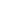 13.Рабочая программа по учебному предмету "Химия" (базовый уровень).
13.1. Рабочая программа по учебному предмету "Химия" (базовый уровень) (предметная область "Естественно-научные предметы") (далее соответственно - программа по химии, химия) включает пояснительную записку, содержание обучения, планируемые результаты освоения программы по химии.
13.2. Пояснительная записка отражает общие цели и задачи изучения химии, характеристику психологических предпосылок к ее изучению обучающимися, место в структуре учебного плана, а также подходы к отбору содержания, к определению планируемых результатов и к структуре тематического планирования.
13.3. Содержание обучения раскрывает содержательные линии, которые предлагаются для обязательного изучения в каждом классе на уровне среднего общего образования.
13.4. Планируемые результаты освоения программы по химии включают личностные, метапредметные результаты за весь период обучения на уровне среднего общего образования, а также предметные достижения обучающегося за каждый год обучения.
13.5. Пояснительная записка.
13.5.1. Программа по химии на уровне среднего общего образования разработана на основе требований к результатам освоения основной образовательной программы среднего общего образования, представленных в ФГОС СОО, с учетом Концепции преподавания учебного предмета "Химия" в образовательных организациях Российской Федерации, реализующих основные образовательные программы, и основных положений федеральной рабочей программы воспитания.
13.5.2. Основу подходов к разработке программы по химии, к определению общей стратегии обучения, воспитания и развития обучающихся средствами учебного предмета "Химия" для 10 - 11 классов на базовом уровне составили концептуальные положения ФГОС СОО о взаимообусловленности целей, содержания, результатов обучения и требований к уровню подготовки выпускников.
13.5.3. В соответствии с данными положениями программа по химии (базовый уровень) на уровне среднего общего образования:
-устанавливает обязательное (инвариантное) предметное содержание, определяет количественные и качественные его характеристики на каждом этапе изучения предмета, предусматривает принципы структурирования содержания и распределения его по классам, основным разделам и темам курса;
-дает примерное распределение учебных часов по тематическим разделам, рекомендует примерную последовательность изучения отдельных тем курса с учетом межпредметных и внутрипредметных связей, логики учебного процесса, возрастных особенностей обучающихся 10 - 11 классов;
-дает методическую интерпретацию целей изучения предмета на уровне современных приоритетов в системе среднего общего образования, содержательной характеристики планируемых результатов освоения основной образовательной программы среднего общего образования (личностных, метапредметных, предметных), основных видов учебно-познавательной деятельности обучающегося по освоению содержания предмета. По всем названным позициям в программе по химии соблюдена преемственность с федеральной рабочей программой основного общего образования по химии (для 8 - 9 классов образовательных организаций, базовый уровень).
13.5.4. Химическое образование, получаемое выпускниками общеобразовательной организации, является неотъемлемой частью их образованности и служит завершающим этапом реализации на соответствующем базовом уровне ключевых ценностей, присущих целостной системе химического образования. Ключевые ценности касаются познания законов природы, формирования мировоззрения и общей культуры человека, а также экологически обоснованного отношения к своему здоровью и природной среде. Реализуется химическое образование обучающихся на уровне среднего общего образования средствами учебного предмета "Химия", содержание и построение которого определены в программе по химии с учетом специфики науки химии, ее значения в познании природы и в материальной жизни общества, а также с учетом общих целей и принципов, характеризующих современное состояние системы среднего общего образования в Российской Федерации.
При формировании содержания предмета "Химия" учтены следующие положения о специфике и значении науки химии.
Химия как элемент системы естественных наук играет особую роль в создании новой базы материальной культуры, вносит свой вклад в формирование рационального научного мышления, в создание целостного представления об окружающем мире как о единстве природы и человека, которое формируется в химии на основе понимания вещественного состава окружающего мира, осознания взаимосвязи между строением веществ, их свойствами и возможными областями применения.
Современная химия как наука созидательная, наука высоких технологий направлена на решение глобальных проблем устойчивого развития человечества - сырьевой, энергетической, пищевой, экологической безопасности и охраны здоровья. Тесно взаимодействуя с другими естественными науками, химия стала неотъемлемой частью мировой культуры, необходимым условием успешного труда и жизни каждого члена общества.
13.5.5. В соответствии с общими целями и принципами среднего общего образования содержание предмета "Химия" (10 - 11 классы, базовый уровень изучения) ориентировано преимущественно на общекультурную подготовку обучающихся, необходимую им для выработки мировоззренческих ориентиров, успешного включения в жизнь социума, продолжения образования в различных областях, не связанных непосредственно с химией.
13.5.6. Составляющими предмета "Химия" являются базовые курсы - "Органическая химия" и "Общая и неорганическая химия", основным компонентом содержания которых являются основы базовой науки: система знаний по неорганической химии (с включением знаний из общей химии) и органической химии. Формирование данной системы знаний при изучении предмета обеспечивает возможность рассмотрения всего многообразия веществ на основе общих понятий, законов и теорий химии.
13.5.7. Структура содержания курсов - "Органическая химия" и "Общая и неорганическая химия" сформирована в программе по химии на основе системного подхода к изучению учебного материала и обусловлена исторически обоснованным развитием знаний на определенных теоретических уровнях. В курсе органической химии вещества рассматриваются на уровне классической теории строения органических соединений, а также на уровне стереохимических и электронных представлений о строении веществ. Сведения об изучаемых в курсе веществах даются в развитии - от углеводородов до сложных биологически активных соединений. В курсе органической химии получают развитие сформированные на уровне основного общего образования первоначальные представления о химической связи, классификационных признаках веществ, зависимости свойств веществ от их строения, о химической реакции.
13.5.8. В предмете "Химия" базового уровня рассматривается изученный на уровне основного общего образования теоретический материал и фактологические сведения о веществах и химической реакции. Так, в частности, в курсе "Общая и неорганическая химия" обучающимся предоставляется возможность осознать значение периодического закона с общетеоретических и методологических позиций, глубже понять историческое изменение функций этого закона - от обобщающей до объясняющей и прогнозирующей.
13.5.9. Единая система знаний о важнейших веществах, их составе, строении, свойствах и применении, а также о химических реакциях, их сущности и закономерностях протекания дополняется в курсах 10 и 11 классов элементами содержания, имеющими культурологический и прикладной характер. Эти знания способствуют пониманию взаимосвязи химии с другими науками, раскрывают ее роль в познавательной и практической деятельности человека, способствуют воспитанию уважения к процессу творчества в области теории и практических приложений химии, помогают выпускнику ориентироваться в общественно и личностно значимых проблемах, связанных с химией, критически осмысливать информацию и применять ее для пополнения знаний, решения интеллектуальных и экспериментальных исследовательских задач. Содержание учебного предмета "Химия" данного уровня изучения ориентировано на формирование у обучающихся мировоззренческой основы для понимания философских идей, таких как: материальное единство неорганического и органического мира, обусловленность свойств веществ их составом и строением, познаваемость природных явлений путем эксперимента и решения противоречий между новыми фактами и теоретическими предпосылками, осознание роли химии в решении экологических проблем, а также проблем сбережения энергетических ресурсов, сырья, создания новых технологий и материалов.
13.5.10. В плане решения задач воспитания, развития и социализации обучающихся принятые программой по химии подходы к определению содержания и построения предмета предусматривают формирование у обучающихся универсальных учебных действий, имеющих базовое значение для различных видов деятельности: решения проблем, поиска, анализа и обработки информации, необходимых для приобретения опыта практической и исследовательской деятельности, занимающей важное место в познании химии.
13.5.11. В практике преподавания химии как на уровне основного общего образования так и на уровне среднего общего образования, при определении содержательной характеристики целей изучения предмета направлением первостепенной значимости традиционно признается формирование основ химической науки как области современного естествознания, практической деятельности человека и как одного из компонентов мировой культуры. С методической точки зрения такой подход к определению целей изучения предмета является вполне оправданным.
13.5.12. Главными целями изучения предмета "Химия" на уровне среднего общего образования на базовом уровне являются:
-формирование системы химических знаний как важнейшей составляющей естественно-научной картины мира, в основе которой лежат ключевые понятия, фундаментальные законы и теории химии, освоение языка науки, усвоение и понимание сущности доступных обобщений мировоззренческого характера, ознакомление с историей их развития и становления;
-формирование и развитие представлений о научных методах познания веществ и химических реакций, необходимых для приобретения умений ориентироваться в мире веществ и химических явлений, имеющих место в природе, в практической и повседневной жизни;
-развитие умений и способов деятельности, связанных с наблюдением и объяснением химического эксперимента, соблюдением правил безопасного обращения с веществами.
13.5.13. Содержательная характеристика целей и задач изучения предмета в программе по химии уточнена и скорректирована в соответствии с новыми приоритетами в системе среднего общего образования. Сегодня в преподавании химии в большей степени отдается предпочтение практической компоненте содержания обучения, ориентированной на подготовку выпускника общеобразовательной организации, владеющего не набором знаний, а функциональной грамотностью, то есть способами и умениями активного получения знаний и применения их в реальной жизни для решения практических задач.
13.5.14. В этой связи при изучении предмета "Химия" доминирующее значение приобретают такие цели и задачи, как:
-адаптация обучающихся к условиям динамично развивающегося мира, формирование интеллектуально развитой личности, готовой к самообразованию, сотрудничеству, самостоятельному принятию грамотных решений в конкретных жизненных ситуациях, связанных с веществами и их применением;
-формирование у обучающихся ключевых навыков (ключевых компетенций), имеющих универсальное значение для различных видов деятельности: решения проблем, поиска, анализа и обработки информации, необходимых для приобретения опыта деятельности, которая занимает важное место в познании химии, а также для оценки с позиций экологической безопасности характера влияния веществ и химических процессов на организм человека и природную среду;
-развитие познавательных интересов, интеллектуальных и творческих способностей обучающихся: способности самостоятельно приобретать новые знания по химии в соответствии с жизненными потребностями, использовать современные информационные технологии для поиска и анализа учебной и научно-популярной информации химического содержания;
-формирование и развитие у обучающихся ассоциативного и логического мышления, наблюдательности, собранности, аккуратности, которые особенно необходимы, в частности, при планировании и проведении химического эксперимента;
-воспитание у обучающихся убежденности в гуманистической направленности химии, ее важной роли в решении глобальных проблем рационального природопользования, пополнения энергетических ресурсов и сохранения природного равновесия, осознания необходимости бережного отношения к природе и своему здоровью, а также приобретения опыта использования полученных знаний для принятия грамотных решений в ситуациях, связанных с химическими явлениями.
13.5.15. Цели и задачи изучения предмета "Химия" получили подробную методическую интерпретацию в разделе "Планируемые результаты освоения программы по химии", таким образом обеспечено четкое представление о том, какие знания и умения имеют прямое отношение к реализации конкретной цели.
13.5.16. В учебном плане среднего общего образования предмет "Химия" базового уровня входит в состав предметной области "Естественно-научные предметы".
Общее число часов, рекомендованных для изучения химии - 68 часов: в 10 классе - 34 часа (1 час в неделю), в 11 классе - 34 часа (1 час в неделю).
13.6. Содержание обучения в 10 классе.
13.6.1. Органическая химия.
13.6.1.1. Теоретические основы органической химии.
Предмет органической химии: ее возникновение, развитие и значение в получении новых веществ и материалов. Теория строения органических соединений А.М. Бутлерова, ее основные положения. Структурные формулы органических веществ. Гомология, изомерия. Химическая связь в органических соединениях - одинарные и кратные связи.
Представление о классификации органических веществ. Номенклатура органических соединений (систематическая) и тривиальные названия важнейших представителей классов органических веществ.
Экспериментальные методы изучения веществ и их превращений: ознакомление с образцами органических веществ и материалами на их основе, моделирование молекул органических веществ, наблюдение и описание демонстрационных опытов по превращению органических веществ при нагревании (плавление, обугливание и горение).
13.6.1.2. Углеводороды.
Алканы: состав и строение, гомологический ряд. Метан и этан - простейшие представители алканов: физические и химические свойства (реакции замещения и горения), нахождение в природе, получение и применение.
Алкены: состав и строение, гомологический ряд. Этилен и пропилен - простейшие представители алкенов: физические и химические свойства (реакции гидрирования, галогенирования, гидратации, окисления и полимеризации), получение и применение.
Алкадиены: бутадиен-1,3 и метилбутадиен-1,3: строение, важнейшие химические свойства (реакция полимеризации). Получение синтетического каучука и резины.
Алкины: состав и особенности строения, гомологический ряд. Ацетилен - простейший представитель алкинов: состав, строение, физические и химические свойства (реакции гидрирования, галогенирования, гидратации, горения), получение и применение.
Арены. Бензол: состав, строение, физические и химические свойства (реакции галогенирования и нитрования), получение и применение. Токсичность аренов. Генетическая связь между углеводородами, принадлежащими к различным классам.
Природные источники углеводородов. Природный газ и попутные нефтяные газы. Нефть и ее происхождение. Способы переработки нефти: перегонка, крекинг (термический, каталитический), пиролиз. Продукты переработки нефти, их применение в промышленности и в быту. Каменный уголь и продукты его переработки.
Экспериментальные методы изучения веществ и их превращений: ознакомление с образцами пластмасс, каучуков и резины, коллекции "Нефть" и "Уголь", моделирование молекул углеводородов и галогенопроизводных, проведение практической работы: получение этилена и изучение его свойств.
Расчетные задачи.
Вычисления по уравнению химической реакции (массы, объема, количества исходного вещества или продукта реакции по известным массе, объему, количеству одного из исходных веществ или продуктов реакции).
13.6.1.3. Кислородсодержащие органические соединения.
Предельные одноатомные спирты. Метанол и этанол: строение, физические и химические свойства (реакции с активными металлами, галогеноводородами, горение), применение. Водородные связи между молекулами спиртов. Действие метанола и этанола на организм человека.
Многоатомные спирты. Этиленгликоль и глицерин: строение, физические и химические свойства (взаимодействие со щелочными металлами, качественная реакция на многоатомные спирты). Действие на организм человека. Применение глицерина и этиленгликоля.
Фенол: строение молекулы, физические и химические свойства. Токсичность фенола. Применение фенола.
Альдегиды. Формальдегид, ацетальдегид: строение, физические и химические свойства (реакции окисления и восстановления, качественные реакции), получение и применение.
Одноосновные предельные карбоновые кислоты. Муравьиная и уксусная кислоты: строение, физические и химические свойства (свойства, общие для класса кислот, реакция этерификации), получение и применение. Стеариновая и олеиновая кислоты как представители высших карбоновых кислот. Мыла как соли высших карбоновых кислот, их моющее действие.
Сложные эфиры как производные карбоновых кислот. Гидролиз сложных эфиров. Жиры. Гидролиз жиров. Применение жиров. Биологическая роль жиров.
Углеводы: состав, классификация углеводов (моно-, ди- и полисахариды). Глюкоза - простейший моносахарид: особенности строения молекулы, физические и химические свойства (взаимодействие с гидроксидом меди(II), окисление аммиачным раствором оксида серебра(I), восстановление, брожение глюкозы), нахождение в природе, применение, биологическая роль. Фотосинтез. Фруктоза как изомер глюкозы.
Крахмал и целлюлоза как природные полимеры. Строение крахмала и целлюлозы. Физические и химические свойства крахмала (гидролиз, качественная реакция с иодом).
Экспериментальные методы изучения веществ и их превращений: проведение, наблюдение и описание демонстрационных опытов: горение спиртов, качественные реакции одноатомных спиртов (окисление этанола оксидом меди(II)), многоатомных спиртов (взаимодействие глицерина с гидроксидом меди(II)), альдегидов (окисление аммиачным раствором оксида серебра(I) и гидроксидом меди(II), взаимодействие крахмала с иодом), проведение практической работы: свойства раствора уксусной кислоты.
Расчетные задачи.
Вычисления по уравнению химической реакции (массы, объема, количества исходного вещества или продукта реакции по известным массе, объему, количеству одного из исходных веществ или продуктов реакции).
13.6.1.4. Азотсодержащие органические соединения.
Аминокислоты как амфотерные органические соединения. Физические и химические свойства аминокислот (на примере глицина). Биологическое значение аминокислот. Пептиды.
Белки как природные высокомолекулярные соединения. Первичная, вторичная и третичная структура белков. Химические свойства белков: гидролиз, денатурация, качественные реакции на белки.
Экспериментальные методы изучения веществ и их превращений: наблюдение и описание демонстрационных опытов: денатурация белков при нагревании, цветные реакции белков.
13.6.1.5. Высокомолекулярные соединения.
Основные понятия химии высокомолекулярных соединений: мономер, полимер, структурное звено, степень полимеризации, средняя молекулярная масса. Основные методы синтеза высокомолекулярных соединений - полимеризация и поликонденсация.
Экспериментальные методы изучения веществ и их превращений: ознакомление с образцами природных и искусственных волокон, пластмасс, каучуков.
13.6.1.6. Межпредметные связи.
Реализация межпредметных связей при изучении органической химии в 10 классе осуществляется через использование как общих естественно-научных понятий, так и понятий, являющихся системными для отдельных предметов естественно-научного цикла.
Общие естественно-научные понятия: явление, научный факт, гипотеза, закон, теория, анализ, синтез, классификация, периодичность, наблюдение, измерение, эксперимент, моделирование.
Физика: материя, энергия, масса, атом, электрон, молекула, энергетический уровень, вещество, тело, объем, агрегатное состояние вещества, физические величины и единицы их измерения.
Биология: клетка, организм, биосфера, обмен веществ в организме, фотосинтез, биологически активные вещества (белки, углеводы, жиры, ферменты).
География: минералы, горные породы, полезные ископаемые, топливо, ресурсы.
Технология: пищевые продукты, основы рационального питания, моющие средства, лекарственные и косметические препараты, материалы из искусственных и синтетических волокон.
13.7. Содержание обучения в 11 классе.
13.7.1. Общая и неорганическая химия.
13.7.1.1. Теоретические основы химии.
Химический элемент. Атом. Ядро атома, изотопы. Электронная оболочка. Энергетические уровни, подуровни. Атомные орбитали, s-, p-, d- элементы. Особенности распределения электронов по орбиталям в атомах элементов первых четырех периодов. Электронная конфигурация атомов.
Периодический закон и Периодическая система химических элементов Д.И. Менделеева. Связь периодического закона и Периодической системы химических элементов Д.И. Менделеева с современной теорией строения атомов. Закономерности изменения свойств химических элементов и образуемых ими простых и сложных веществ по группам и периодам. Значение периодического закона в развитии науки.
Строение вещества. Химическая связь. Виды химической связи (ковалентная неполярная и полярная, ионная, металлическая). Механизмы образования ковалентной химической связи (обменный и донорно-акцепторный). Водородная связь. Валентность. Электроотрицательность. Степень окисления. Ионы: катионы и анионы.
Вещества молекулярного и немолекулярного строения. Закон постоянства состава вещества. Типы кристаллических решеток. Зависимость свойства веществ от типа кристаллической решетки.
Понятие о дисперсных системах. Истинные и коллоидные растворы. Массовая доля вещества в растворе.
Классификация неорганических соединений. Номенклатура неорганических веществ. Генетическая связь неорганических веществ, принадлежащих к различным классам.
Химическая реакция. Классификация химических реакций в неорганической и органической химии. Закон сохранения массы веществ, закон сохранения и превращения энергии при химических реакциях.
Скорость реакции, ее зависимость от различных факторов. Обратимые реакции. Химическое равновесие. Факторы, влияющие на состояние химического равновесия. Принцип Ле Шателье.
Электролитическая диссоциация. Сильные и слабые электролиты. Среда водных растворов веществ: кислая, нейтральная, щелочная. Реакции ионного обмена.
Окислительно-восстановительные реакции.
Экспериментальные методы изучения веществ и их превращений: демонстрация таблиц "Периодическая система химических элементов Д.И. Менделеева", изучение моделей кристаллических решеток, наблюдение и описание демонстрационных и лабораторных опытов (разложение пероксида водорода в присутствии катализатора, определение среды растворов веществ с помощью универсального индикатора, реакции ионного обмена), проведение практической работы "Влияние различных факторов на скорость химической реакции".
Расчетные задачи.
Расчеты по уравнениям химических реакций, в том числе термохимические расчеты, расчеты с использованием понятия "массовая доля вещества".
13.7.1.2. Раздел 2. Неорганическая химия.
Неметаллы. Положение неметаллов в Периодической системе химических элементов Д.И. Менделеева и особенности строения атомов. Физические свойства неметаллов. Аллотропия неметаллов (на примере кислорода, серы, фосфора и углерода).
Химические свойства важнейших неметаллов (галогенов, серы, азота, фосфора, углерода и кремния) и их соединений (оксидов, кислородсодержащих кислот, водородных соединений).
Применение важнейших неметаллов и их соединений.
Металлы. Положение металлов в Периодической системе химических элементов Д.И. Менделеева. Особенности строения электронных оболочек атомов металлов. Общие физические свойства металлов. Сплавы металлов. Электрохимический ряд напряжений металлов.
Химические свойства важнейших металлов (натрий, калий, кальций, магний, алюминий, цинк, хром, железо, медь) и их соединений.
Общие способы получения металлов. Применение металлов в быту и технике.
Экспериментальные методы изучения веществ и их превращений: изучение коллекции "Металлы и сплавы", образцов неметаллов, решение экспериментальных задач, наблюдение и описание демонстрационных и лабораторных опытов (взаимодействие гидроксида алюминия с растворами кислот и щелочей, качественные реакции на катионы металлов).
Расчетные задачи.
Расчеты массы вещества или объема газов по известному количеству вещества, массе или объему одного из участвующих в реакции веществ, расчеты массы (объема, количества вещества) продуктов реакции, если одно из веществ имеет примеси.
13.7.1.3. Химия и жизнь. Межпредметные связи.
Роль химии в обеспечении экологической, энергетической и пищевой безопасности, развитии медицины. Понятие о научных методах познания веществ и химических реакций.
Представления об общих научных принципах промышленного получения важнейших веществ.
Человек в мире веществ и материалов: важнейшие строительные материалы, конструкционные материалы, краски, стекло, керамика, материалы для электроники, наноматериалы, органические и минеральные удобрения.
Химия и здоровье человека: правила использования лекарственных препаратов, правила безопасного использования препаратов бытовой химии в повседневной жизни.
Реализация межпредметных связей при изучении общей и неорганической химии в 11 классе осуществляется через использование как общих естественно-научных понятий, так и понятий, являющихся системными для отдельных предметов естественно-научного цикла.
Общие естественно-научные понятия: научный факт, гипотеза, закон, теория, анализ, синтез, классификация, периодичность, наблюдение, эксперимент, моделирование, измерение, явление.
Физика: материя, энергия, масса, атом, электрон, протон, нейтрон, ион, изотоп, радиоактивность, молекула, энергетический уровень, вещество, тело, объем, агрегатное состояние вещества, физические величины и единицы их измерения, скорость.
Биология: клетка, организм, экосистема, биосфера, макро- и микроэлементы, витамины, обмен веществ в организме.
География: минералы, горные породы, полезные ископаемые, топливо, ресурсы.
Технология: химическая промышленность, металлургия, производство строительных материалов, сельскохозяйственное производство, пищевая промышленность, фармацевтическая промышленность, производство косметических препаратов, производство конструкционных материалов, электронная промышленность, нанотехнологии.
13.8. Планируемые результаты освоения программы по химии на уровне среднего общего образования.
13.8.1. ФГОС СОО устанавливает требования к результатам освоения обучающимися программ среднего общего образования (личностным, метапредметным и предметным). Научно-методической основой для разработки планируемых результатов освоения программ среднего общего образования является системно-деятельностный подход.
13.8.2. В соответствии с системно-деятельностным подходом в структуре личностных результатов освоения предмета "Химия" на уровне среднего общего образования выделены следующие составляющие:
-осознание обучающимися российской гражданской идентичности - готовности к саморазвитию, самостоятельности и самоопределению;
-наличие мотивации к обучению;
-целенаправленное развитие внутренних убеждений личности на основе ключевых ценностей и исторических традиций базовой науки химии;
-готовность и способность обучающихся руководствоваться в своей деятельности ценностно-смысловыми установками, присущими целостной системе химического образования;
-наличие правосознания экологической культуры и способности ставить цели и строить жизненные планы.
13.8.3. Личностные результаты освоения предмета "Химия" достигаются в единстве учебной и воспитательной деятельности в соответствии с гуманистическими, социокультурными, духовно-нравственными ценностями и идеалами российского гражданского общества, принятыми в обществе нормами и правилами поведения, способствующими процессам самопознания, саморазвития и нравственного становления личности обучающихся.
13.8.4. Личностные результаты освоения предмета "Химия" отражают сформированность опыта познавательной и практической деятельности обучающихся по реализации принятых в обществе ценностей, в том числе в части:
1) гражданского воспитания:
-осознания обучающимися своих конституционных прав и обязанностей, уважения к закону и правопорядку;
-представления о социальных нормах и правилах межличностных отношений в коллективе;
-готовности к совместной творческой деятельности при создании учебных проектов, решении учебных и познавательных задач, выполнении химических экспериментов;
-способности понимать и принимать мотивы, намерения, логику и аргументы других при анализе различных видов учебной деятельности;
2) патриотического воспитания:
-ценностного отношения к историческому и научному наследию отечественной химии;
-уважения к процессу творчества в области теории и практического применения химии, осознания того, что достижения науки есть результат длительных наблюдений, кропотливых экспериментальных поисков, постоянного труда ученых и практиков;
-интереса и познавательных мотивов в получении и последующем анализе информации о передовых достижениях современной отечественной химии;
3) духовно-нравственного воспитания:
-нравственного сознания, этического поведения;
-способности оценивать ситуации, связанные с химическими явлениями, и принимать осознанные решения, ориентируясь на морально-нравственные нормы и ценности;
-готовности оценивать свое поведение и поступки своих товарищей с позиций нравственных и правовых норм и осознание последствий этих поступков;
4) формирования культуры здоровья:
-понимания ценностей здорового и безопасного образа жизни, необходимости ответственного отношения к собственному физическому и психическому здоровью;
-соблюдения правил безопасного обращения с веществами в быту, повседневной жизни и в трудовой деятельности;
-понимания ценности правил индивидуального и коллективного безопасного поведения в ситуациях, угрожающих здоровью и жизни людей;
-осознания последствий и неприятия вредных привычек (употребления алкоголя, наркотиков, курения);
5) трудового воспитания:
-коммуникативной компетентности в учебно-исследовательской деятельности, общественно полезной, творческой и других видах деятельности;
-установки на активное участие в решении практических задач социальной направленности (в рамках своего класса, школы);
-интереса к практическому изучению профессий различного рода, в том числе на основе применения предметных знаний по химии;
-уважения к труду, людям труда и результатам трудовой деятельности;
-готовности к осознанному выбору индивидуальной траектории образования, будущей профессии и реализации собственных жизненных планов с учетом личностных интересов, способностей к химии, интересов и потребностей общества;
6) экологического воспитания:
-экологически целесообразного отношения к природе, как источнику существования жизни на Земле;
-понимания глобального характера экологических проблем, влияния экономических процессов на состояние природной и социальной среды;
-осознания необходимости использования достижений химии для решения вопросов рационального природопользования;
-активного неприятия действий, приносящих вред окружающей природной среде, умения прогнозировать неблагоприятные экологические последствия предпринимаемых действий и предотвращать их;
-наличия развитого экологического мышления, экологической культуры, опыта деятельности экологической направленности, умения руководствоваться ими в познавательной, коммуникативной и социальной практике, способности и умения активно противостоять идеологии хемофобии;
7) ценности научного познания:
-сформированное мировоззрения, соответствующего современному уровню развития науки и общественной практики;
-понимания специфики химии как науки, осознания ее роли в формировании рационального научного мышления, создании целостного представления об окружающем мире как о единстве природы и человека, в познании природных закономерностей и решении проблем сохранения природного равновесия;
-убежденности в особой значимости химии для современной цивилизации: в ее гуманистической направленности и важной роли в создании новой базы материальной культуры, решении глобальных проблем устойчивого развития человечества - сырьевой, энергетической, пищевой и экологической безопасности, в развитии медицины, обеспечении условий успешного труда и экологически комфортной жизни каждого члена общества;
-естественно-научной грамотности: понимания сущности методов познания, используемых в естественных науках, способности использовать получаемые знания для анализа и объяснения явлений окружающего мира и происходящих в нем изменений, умения делать обоснованные заключения на основе научных фактов и имеющихся данных с целью получения достоверных выводов;
-способности самостоятельно использовать химические знания для решения проблем в реальных жизненных ситуациях;
-интереса к познанию и исследовательской деятельности;
-готовности и способности к непрерывному образованию и самообразованию, к активному получению новых знаний по химии в соответствии с жизненными потребностями;
-интереса к особенностям труда в различных сферах профессиональной деятельности.
13.8.5. Метапредметные результаты освоения учебного предмета "Химия" на уровне среднего общего образования включают:
-значимые для формирования мировоззрения обучающихся междисциплинарные (межпредметные) общенаучные понятия, отражающие целостность научной картины мира и специфику методов познания, используемых в естественных науках (материя, вещество, энергия, явление, процесс, система, научный факт, принцип, гипотеза, закономерность, закон, теория, исследование, наблюдение, измерение, эксперимент и другие);
-универсальные учебные действия (познавательные, коммуникативные, регулятивные), обеспечивающие формирование функциональной грамотности и социальной компетенции обучающихся;
-способность обучающихся использовать освоенные междисциплинарные, мировоззренческие знания и универсальные учебные действия в познавательной и социальной практике.
13.8.6. Метапредметные результаты отражают овладение универсальными учебными познавательными, коммуникативными и регулятивными действиями.
13.8.6.1. Овладение универсальными учебными познавательными действиями:
1) базовые логические действия:
-самостоятельно формулировать и актуализировать проблему, всесторонне ее рассматривать;
-определять цели деятельности, задавая параметры и критерии их достижения, соотносить результаты деятельности с поставленными целями;
-использовать при освоении знаний приемы логического мышления - выделять характерные признаки понятий и устанавливать их взаимосвязь, использовать соответствующие понятия для объяснения отдельных фактов и явлений;
-выбирать основания и критерии для классификации веществ и химических реакций;
-устанавливать причинно-следственные связи между изучаемыми явлениями;
-строить логические рассуждения (индуктивные, дедуктивные, по аналогии), выявлять закономерности и противоречия в рассматриваемых явлениях, формулировать выводы и заключения;
-применять в процессе познания, используемые в химии символические (знаковые) модели, преобразовывать модельные представления - химический знак (символ) элемента, химическая формула, уравнение химической реакции - при решении учебных познавательных и практических задач, применять названные модельные представления для выявления характерных признаков изучаемых веществ и химических реакций.
2) базовые исследовательские действия:
-владеть основами методов научного познания веществ и химических реакций;
-формулировать цели и задачи исследования, использовать поставленные и самостоятельно сформулированные вопросы в качестве инструмента познания и основы для формирования гипотезы по проверке правильности высказываемых суждений;
-владеть навыками самостоятельного планирования и проведения ученических экспериментов, совершенствовать умения наблюдать за ходом процесса, самостоятельно прогнозировать его результат, формулировать обобщения и выводы относительно достоверности результатов исследования, составлять обоснованный отчет о проделанной работе;
-приобретать опыт ученической исследовательской и проектной деятельности, проявлять способность и готовность к самостоятельному поиску методов решения практических задач, применению различных методов познания.
3) работа с информацией:
-ориентироваться в различных источниках информации (научно-популярная литература химического содержания, справочные пособия, ресурсы Интернета), анализировать информацию различных видов и форм представления, критически оценивать ее достоверность и непротиворечивость;
-формулировать запросы и применять различные методы при поиске и отборе информации, необходимой для выполнения учебных задач определенного типа;
-приобретать опыт использования информационно-коммуникативных технологий и различных поисковых систем;
-самостоятельно выбирать оптимальную форму представления информации (схемы, графики, диаграммы, таблицы, рисунки и другие);
-использовать научный язык в качестве средства при работе с химической информацией: применять межпредметные (физические и математические) знаки и символы, формулы, аббревиатуры, номенклатуру;
-использовать и преобразовывать знаково-символические средства наглядности.
13.8.6.2. Овладение универсальными коммуникативными действиями:
-задавать вопросы по существу обсуждаемой темы в ходе диалога и/или дискуссии, высказывать идеи, формулировать свои предложения относительно выполнения предложенной задачи;
-выступать с презентацией результатов познавательной деятельности, полученных самостоятельно или совместно со сверстниками при выполнении химического эксперимента, практической работы по исследованию свойств изучаемых веществ, реализации учебного проекта и формулировать выводы по результатам проведенных исследований путем согласования позиций в ходе обсуждения и обмена мнениями.
13.8.6.3. Овладение универсальными регулятивными действиями:
-самостоятельно планировать и осуществлять свою познавательную деятельность, определяя ее цели и задачи, контролировать и по мере необходимости корректировать предлагаемый алгоритм действий при выполнении учебных и исследовательских задач, выбирать наиболее эффективный способ их решения с учетом получения новых знаний о веществах и химических реакциях;
-осуществлять самоконтроль своей деятельности на основе самоанализа и самооценки.
13.8.7. Предметные результаты освоения программы среднего общего образования по химии на базовом уровне ориентированы на обеспечение преимущественно общеобразовательной и общекультурной подготовки обучающихся. Они включают специфические для учебного предмета "Химия" научные знания, умения и способы действий по освоению, интерпретации и преобразованию знаний, виды деятельности по получению нового знания и применению знаний в различных учебных и реальных жизненных ситуациях, связанных с химией. В программе по химии предметные результаты представлены по годам изучения.
13.8.8. К концу обучения в 10 классе предметные результаты освоения курса "Органическая химия" отражают:
-сформированность представлений о химической составляющей естественно-научной картины мира, роли химии в познании явлений природы, в формировании мышления и культуры личности, ее функциональной грамотности, необходимой для решения практических задач и экологически обоснованного отношения к своему здоровью и природной среде;
-владение системой химических знаний, которая включает:
-основополагающие понятия (химический элемент, атом, электронная оболочка атома, молекула, валентность, электроотрицательность, химическая связь, структурная формула (развернутая и сокращенная), моль, молярная масса, молярный объем, углеродный скелет, функциональная группа, радикал, изомерия, изомеры, гомологический ряд, гомологи, углеводороды, кислород и азотсодержащие соединения, мономер, полимер, структурное звено, высокомолекулярные соединения);
-теории и законы (теория строения органических веществ А.М. Бутлерова, закон сохранения массы веществ);
-закономерности, символический язык химии;
-мировоззренческие знания, лежащие в основе понимания причинности и системности химических явлений, фактологические сведения о свойствах, составе, получении и безопасном использовании важнейших органических веществ в быту и практической деятельности человека;
-сформированность умений выявлять характерные признаки понятий, устанавливать их взаимосвязь, использовать соответствующие понятия при описании состава, строения и превращений органических соединений;
-сформированность умений использовать химическую символику для составления молекулярных и структурных (развернутой, сокращенной) формул органических веществ и уравнений химических реакций, изготавливать модели молекул органических веществ для иллюстрации их химического и пространственного строения;
-сформированность умений устанавливать принадлежность изученных органических веществ по их составу и строению к определенному классу/группе соединений (углеводороды, кислород и азотсодержащие соединения, высокомолекулярные соединения), давать им названия по систематической номенклатуре (IUPAC), а также приводить тривиальные названия отдельных органических веществ (этилен, пропилен, ацетилен, этиленгликоль, глицерин, фенол, формальдегид, ацетальдегид, муравьиная кислота, уксусная кислота, олеиновая кислота, стеариновая кислота, глюкоза, фруктоза, крахмал, целлюлоза, глицин);
-сформированность умения определять виды химической связи в органических соединениях (одинарные и кратные);
-сформированность умения применять положения теории строения органических веществ А.М. Бутлерова для объяснения зависимости свойств веществ от их состава и строения; закон сохранения массы веществ;
-сформированность умений характеризовать состав, строение, физические и химические свойства типичных представителей различных классов органических веществ (метан, этан, этилен, пропилен, ацетилен, бутадиен-1,3, метилбутадиен-1,3, бензол, метанол, этанол, этиленгликоль, глицерин, фенол, ацетальдегид, муравьиная и уксусная кислоты, глюкоза, крахмал, целлюлоза, аминоуксусная кислота), иллюстрировать генетическую связь между ними уравнениями соответствующих химических реакций с использованием структурных формул;
-сформированность умения характеризовать источники углеводородного сырья (нефть, природный газ, уголь), способы их переработки и практическое применение продуктов переработки;
-сформированность умений проводить вычисления по химическим уравнениям (массы, объема, количества исходного вещества или продукта реакции по известным массе, объему, количеству одного из исходных веществ или продуктов реакции);
-сформированность умений владеть системой знаний об основных методах научного познания, используемых в химии при изучении веществ и химических явлений (наблюдение, измерение, эксперимент, моделирование), использовать системные химические знания для принятия решений в конкретных жизненных ситуациях, связанных с веществами и их применением;
-сформированность умений соблюдать правила пользования химической посудой и лабораторным оборудованием, а также правила обращения с веществами в соответствии с инструкциями по выполнению лабораторных химических опытов;
-сформированность умений планировать и выполнять химический эксперимент (превращения органических веществ при нагревании, получение этилена и изучение его свойств, качественные реакции органических веществ, денатурация белков при нагревании, цветные реакции белков) в соответствии с правилами техники безопасности при обращении с веществами и лабораторным оборудованием, представлять результаты химического эксперимента в форме записи уравнений соответствующих реакций и формулировать выводы на основе этих результатов;
-сформированность умений критически анализировать химическую информацию, получаемую из разных источников (средства массовой информации, Интернет и других);
-сформированность умений соблюдать правила экологически целесообразного поведения в быту и трудовой деятельности в целях сохранения своего здоровья и окружающей природной среды, осознавать опасность воздействия на живые организмы определенных органических веществ, понимая смысл показателя ПДК (предельно допустимой концентрации), пояснять на примерах способы уменьшения и предотвращения их вредного воздействия на организм человека;
-для обучающихся с ограниченными возможностями здоровья: умение применять знания об основных доступных методах познания веществ и химических явлений;
-для слепых и слабовидящих обучающихся: умение использовать рельефно точечную систему обозначений Л. Брайля для записи химических формул.
13.8.9. К концу обучения в 11 классе предметные результаты освоения курса "Общая и неорганическая химия" отражают:
-сформированность представлений о химической составляющей естественно-научной картины мира, роли химии в познании явлений природы, в формировании мышления и культуры личности, ее функциональной грамотности, необходимой для решения практических задач и экологически обоснованного отношения к своему здоровью и природной среде;
владение системой химических знаний, которая включает:
-основополагающие понятия (химический элемент, атом, изотоп, s-, p-, d- электронные орбитали атомов, ион, молекула, моль, молярный объем, валентность, электроотрицательность, степень окисления, химическая связь (ковалентная, ионная, металлическая, водородная), кристаллическая решетка, типы химических реакций, раствор, электролиты, неэлектролиты, электролитическая диссоциация, окислитель, восстановитель, скорость химической реакции, химическое равновесие);
-теории и законы (теория электролитической диссоциации, периодический закон Д.И. Менделеева, закон сохранения массы веществ, закон сохранения и превращения энергии при химических реакциях), закономерности, символический язык химии, мировоззренческие знания, лежащие в основе понимания причинности и системности химических явлений, фактологические сведения о свойствах, составе, получении и безопасном использовании важнейших неорганических веществ в быту и практической деятельности человека;
-сформированность умений выявлять характерные признаки понятий, устанавливать их взаимосвязь, использовать соответствующие понятия при описании неорганических веществ и их превращений;
-сформированность умений использовать химическую символику для составления формул веществ и уравнений химических реакций, систематическую номенклатуру (IUPAC) и тривиальные названия отдельных неорганических веществ (угарный газ, углекислый газ, аммиак, гашеная известь, негашеная известь, питьевая сода, пирит и другие);
-сформированность умений определять валентность и степень окисления химических элементов в соединениях различного состава, вид химической связи (ковалентная, ионная, металлическая, водородная) в соединениях, тип кристаллической решетки конкретного вещества (атомная, молекулярная, ионная, металлическая), характер среды в водных растворах неорганических соединений;
-сформированность умений устанавливать принадлежность неорганических веществ по их составу к определенному классу/группе соединений (простые вещества - металлы и неметаллы, оксиды, основания, кислоты, амфотерные гидроксиды, соли);
-сформированность умений раскрывать смысл периодического закона Д.И. Менделеева и демонстрировать его систематизирующую, объяснительную и прогностическую функции;
-сформированность умений характеризовать электронное строение атомов химических элементов 1 - 4 периодов Периодической системы химических элементов Д.И. Менделеева, используя понятия "s-, p-, d-электронные орбитали", "энергетические уровни", объяснять закономерности изменения свойств химических элементов и их соединений по периодам и группам Периодической системы химических элементов Д.И. Менделеева;
-сформированность умений характеризовать (описывать) общие химические свойства неорганических веществ различных классов, подтверждать существование генетической связи между неорганическими веществами с помощью уравнений соответствующих химических реакций;
-сформированность умения классифицировать химические реакции по различным признакам (числу и составу реагирующих веществ, тепловому эффекту реакции, изменению степеней окисления элементов, обратимости реакции, участию катализатора);
-сформированность умений составлять уравнения реакций различных типов, полные и сокращенные уравнения реакций ионного обмена, учитывая условия, при которых эти реакции идут до конца;
-сформированность умений проводить реакции, подтверждающие качественный состав различных неорганических веществ, распознавать опытным путем ионы, присутствующие в водных растворах неорганических веществ;
-сформированность умений раскрывать сущность окислительно-восстановительных реакций посредством составления электронного баланса этих реакций;
-сформированность умений объяснять зависимость скорости химической реакции от различных факторов; характер смещения химического равновесия в зависимости от внешнего воздействия (принцип Ле Шателье);
-сформированность умений характеризовать химические процессы, лежащие в основе промышленного получения серной кислоты, аммиака, а также сформированность представлений об общих научных принципах и экологических проблемах химического производства;
-сформированность умений проводить вычисления с использованием понятия "массовая доля вещества в растворе", объемных отношений газов при химических реакциях, массы вещества или объема газов по известному количеству вещества, массе или объему одного из участвующих в реакции веществ, теплового эффекта реакции на основе законов сохранения массы веществ, превращения и сохранения энергии;
-сформированность умений соблюдать правила пользования химической посудой и лабораторным оборудованием, а также правила обращения с веществами в соответствии с инструкциями по выполнению лабораторных химических опытов;
-сформированность умений планировать и выполнять химический эксперимент (разложение пероксида водорода в присутствии катализатора, определение среды растворов веществ с помощью универсального индикатора, влияние различных факторов на скорость химической реакции, реакции ионного обмена, качественные реакции на сульфат-, карбонат- и хлорид-анионы, на катион аммония, решение экспериментальных задач по темам "Металлы" и "Неметаллы") в соответствии с правилами техники безопасности при обращении с веществами и лабораторным оборудованием, представлять результаты химического эксперимента в форме записи уравнений соответствующих реакций и формулировать выводы на основе этих результатов;
-сформированность умений критически анализировать химическую информацию, получаемую из разных источников (средства массовой коммуникации, Интернет и других);
-сформированность умений соблюдать правила экологически целесообразного поведения в быту и трудовой деятельности в целях сохранения своего здоровья и окружающей природной среды, осознавать опасность воздействия на живые организмы определенных веществ, понимая смысл показателя ПДК, пояснять на примерах способы уменьшения и предотвращения их вредного воздействия на организм человека;
-для обучающихся с ограниченными возможностями здоровья: умение применять знания об основных доступных методах познания веществ и химических явлений;
-для слепых и слабовидящих обучающихся: умение использовать рельефно точечную систему обозначений Л. Брайля для записи химических формул.14.Рабочая программа по учебному предмету "Биология" (базовый уровень).
14.1.  Рабочая программа по учебному предмету "Биология" (базовый уровень) (предметная область "Естественно-научные предметы") (далее соответственно - программа по биологии, биология) включает пояснительную записку, содержание обучения, планируемые результаты освоения программы по биологии.
14.2. Пояснительная записка отражает общие цели и задачи изучения биологии, характеристику психологических предпосылок к ее изучению обучающимися, место в структуре учебного плана, а также подходы к отбору содержания, к определению планируемых результатов.
14.3. Содержание обучения раскрывает содержательные линии, которые предлагаются для обязательного изучения в каждом классе на уровне среднего общего образования.
14.4. Планируемые результаты освоения программы по биологии включают личностные, метапредметные результаты за весь период обучения на уровне среднего общего образования, а также предметные достижения обучающегося за каждый год обучения.
14.5. Пояснительная записка.
14.5.1. При разработке программы по биологии теоретическую основу для определения подходов к формированию содержания учебного предмета "Биология" составили: концептуальные положения ФГОС СОО о взаимообусловленности целей, содержания, результатов обучения и требований к уровню подготовки выпускников, положения об общих целях и принципах, характеризующих современное состояние системы среднего общего образования в Российской Федерации, а также положения о специфике биологии, ее значении в познании живой природы и обеспечении существования человеческого общества. Согласно названным положениям определены основные функции программы по биологии и ее структура.
14.5.2. Программа по биологии дает представление о целях, об общей стратегии обучения, воспитания и развития обучающихся средствами учебного предмета "Биология", определяет обязательное предметное содержание, его структуру, распределение по разделам и темам, рекомендуемую последовательность изучения учебного материала с учетом межпредметных и внутрипредметных связей, логики образовательного процесса, возрастных особенностей обучающихся. В программе по биологии также учитываются требования к планируемым личностным, метапредметным и предметным результатам обучения в формировании основных видов учебно-познавательной деятельности/учебных действий обучающихся по освоению содержания биологического образования.
14.5.3. В программе по биологии (10 - 11 классы, базовый уровень) реализован принцип преемственности в изучении биологии, благодаря чему в ней просматривается направленность на развитие знаний, связанных с формированием естественно-научного мировоззрения, ценностных ориентаций личности, экологического мышления, представлений о здоровом образе жизни и бережным отношением к окружающей природной среде. Поэтому наряду с изучением общебиологических теорий, а также знаний о строении живых систем разного ранга и сущности основных протекающих в них процессов в программе по биологии уделено внимание использованию полученных знаний в повседневной жизни для решения прикладных задач, в том числе: профилактики наследственных заболеваний человека, медико-генетического консультирования, обоснования экологически целесообразного поведения в окружающей природной среде, анализа влияния хозяйственной деятельности человека на состояние природных и искусственных экосистем. Усиление внимания к прикладной направленности учебного предмета "Биология" продиктовано необходимостью обеспечения условий для решения одной из актуальных задач школьного биологического образования, которая предполагает формирование у обучающихся способности адаптироваться к изменениям динамично развивающегося современного мира.
14.5.4. Биология на уровне среднего общего образования занимает важное место. Он обеспечивает формирование у обучающихся представлений о научной картине мира, расширяет и обобщает знания о живой природе, ее отличительных признаках - уровневой организации и эволюции, создает условия для: познания законов живой природы, формирования функциональной грамотности, навыков здорового и безопасного образа жизни, экологического мышления, ценностного отношения к живой природе и человеку.
14.5.5. Большое значение биология имеет также для решения воспитательных и развивающих задач среднего общего образования, социализации обучающихся. Изучение биологии обеспечивает условия для формирования интеллектуальных, коммуникационных и информационных навыков, эстетической культуры, способствует интеграции биологических знаний с представлениями из других учебных предметов, в частности, физики, химии и географии. Названные положения о предназначении учебного предмета "Биология" составили основу для определения подходов к отбору и структурированию его содержания, представленного в программе по биологии.
14.5.6. Отбор содержания учебного предмета "Биология" на базовом уровне осуществлен с позиций культуросообразного подхода, в соответствии с которым обучающиеся должны освоить знания и умения, значимые для формирования общей культуры, определяющие поведение человека в окружающей природной среде, востребованные в повседневной жизни и практической деятельности. Особое место в этой системе знаний занимают элементы содержания, которые служат основой для формирования представлений о современной естественно-научной картине мира и ценностных ориентациях личности, способствующих гуманизации биологического образования.
14.5.7. Структурирование содержания учебного материала в программе по биологии осуществлено с учетом приоритетного значения знаний об отличительных особенностях живой природы, о ее уровневой организации и эволюции. В соответствии с этим в структуре учебного предмета "Биология" выделены следующие содержательные линии: "Биология как наука. Методы научного познания", "Клетка как биологическая система", "Организм как биологическая система", "Система и многообразие органического мира", "Эволюция живой природы", "Экосистемы и присущие им закономерности".
14.5.8. Цель изучения учебного предмета "Биология" на базовом уровне - овладение обучающимися знаниями о структурно-функциональной организации живых систем разного ранга и приобретение умений использовать эти знания для грамотных действий в отношении объектов живой природы и решения различных жизненных проблем.
14.5.9. Достижение цели изучения учебного предмета "Биология" на базовом уровне обеспечивается решением следующих задач:
-освоение обучающимися системы знаний о биологических теориях, учениях, законах, закономерностях, гипотезах, правилах, служащих основой для формирования представлений о естественно-научной картине мира, о методах научного познания, строении, многообразии и особенностях живых систем разного уровня организации, выдающихся открытиях и современных исследованиях в биологии;
-формирование у обучающихся познавательных, интеллектуальных и творческих способностей в процессе анализа данных о путях развития в биологии научных взглядов, идей и подходов к изучению живых систем разного уровня организации;
-становление у обучающихся общей культуры, функциональной грамотности, развитие умений объяснять и оценивать явления окружающего мира живой природы на основании знаний и опыта, полученных при изучении биологии;
-формирование у обучающихся умений иллюстрировать значение биологических знаний в практической деятельности человека, развитии современных медицинских технологий и агробиотехнологий;
-воспитание убежденности в возможности познания человеком живой природы, необходимости бережного отношения к ней, соблюдения этических норм при проведении биологических исследований;
-осознание ценности биологических знаний для повышения уровня экологической -культуры, для формирования научного мировоззрения;
-применение приобретенных знаний и умений в повседневной жизни для оценки последствий своей деятельности по отношению к окружающей среде, собственному здоровью, обоснование и соблюдение мер профилактики заболеваний.
14.5.10. В системе среднего общего образования "Биология", изучаемая на базовом уровне, является обязательным учебным предметом, входящим в состав предметной области "Естественно-научные предметы".
Общее число часов, рекомендованных для изучения биологии - 68 часов: в 10 классе - 34 часов (1 час в неделю), в 11 классе - 34 часов (1 час в неделю).
14.6. Содержание обучения в 10 классе.
14.6.1. Тема 1. Биология как наука.
Биология как наука. Связь биологии с общественными, техническими и другими естественными науками, философией, этикой, эстетикой и правом. Роль биологии в формировании современной научной картины мира. Система биологических наук.
Методы познания живой природы (наблюдение, эксперимент, описание, измерение, классификация, моделирование, статистическая обработка данных).
Демонстрации:
Портреты: Ч. Дарвин, Г. Мендель, Н.К. Кольцов, Дж. Уотсон и Ф. Крик.
Таблицы и схемы: "Методы познания живой природы".
Лабораторные и практические работы:
Практическая работа N 1. "Использование различных методов при изучении биологических объектов".
14.6.2. Тема 2. Живые системы и их организация.
Живые системы (биосистемы) как предмет изучения биологии. Отличие живых систем от неорганической природы.
Свойства биосистем и их разнообразие. Уровни организации биосистем: молекулярный, клеточный, тканевый, организменный, популяционно-видовой, экосистемный (биогеоценотический), биосферный.
Демонстрации:
Таблицы и схемы: "Основные признаки жизни", "Уровни организации живой природы".
Оборудование: модель молекулы ДНК.
14.6.3. Тема 3. Химический состав и строение клетки.
Химический состав клетки. Химические элементы: макроэлементы, микроэлементы. Вода и минеральные вещества.
Функции воды и минеральных веществ в клетке. Поддержание осмотического баланса.
Белки. Состав и строение белков. Аминокислоты - мономеры белков. Незаменимые и заменимые аминокислоты. Аминокислотный состав. Уровни структуры белковой молекулы (первичная, вторичная, третичная и четвертичная структура). Химические свойства белков. Биологические функции белков.
Ферменты - биологические катализаторы. Строение фермента: активный центр, субстратная специфичность. Коферменты. Витамины. Отличия ферментов от неорганических катализаторов.
Углеводы: моносахариды (глюкоза, рибоза и дезоксирибоза), дисахариды (сахароза, лактоза) и полисахариды (крахмал, гликоген, целлюлоза). Биологические функции углеводов.
Липиды: триглицериды, фосфолипиды, стероиды. Гидрофильно-гидрофобные свойства. Биологические функции липидов. Сравнение углеводов, белков и липидов как источников энергии.
Нуклеиновые кислоты: ДНК и РНК. Нуклеотиды - мономеры нуклеиновых кислот. Строение и функции ДНК. Строение и функции РНК. Виды РНК. АТФ: строение и функции.
Цитология - наука о клетке. Клеточная теория - пример взаимодействия идей и фактов в научном познании. Методы изучения клетки.
Клетка как целостная живая система. Общие признаки клеток: замкнутая наружная мембрана, молекулы ДНК как генетический аппарат, система синтеза белка.
Типы клеток: эукариотическая и прокариотическая. Особенности строения прокариотической клетки. Клеточная стенка бактерий. Строение эукариотической клетки. Основные отличия растительной, животной и грибной клетки.
Поверхностные структуры клеток - клеточная стенка, гликокаликс, их функции. Плазматическая мембрана, ее свойства и функции. Цитоплазма и ее органоиды. Одномембранные органоиды клетки: ЭПС, аппарат Гольджи, лизосомы. Полуавтономные органоиды клетки: митохондрии, пластиды. Происхождение митохондрий и пластид. Виды пластид. Немембранные органоиды клетки: рибосомы, клеточный центр, центриоли, реснички, жгутики. Функции органоидов клетки. Включения.
Ядро - регуляторный центр клетки. Строение ядра: ядерная оболочка, кариоплазма, хроматин, ядрышко. Хромосомы.
Транспорт веществ в клетке.
Демонстрации:
Портреты: А. Левенгук, Р. Гук, Т. Шванн, М. Шлейден, Р. Вирхов, Дж. Уотсон, Ф. Крик, М. Уилкинс, Р. Франклин, К.М. Бэр.
Диаграммы: "Распределение химических элементов в неживой природе", "Распределение химических элементов в живой природе".
Таблицы и схемы: "Периодическая таблица химических элементов", "Строение молекулы воды", "Биосинтез белка", "Строение молекулы белка", "Строение фермента", "Нуклеиновые кислоты. ДНК", "Строение молекулы АТФ", "Строение эукариотической клетки", "Строение животной клетки", "Строение растительной клетки", "Строение прокариотической клетки", "Строение ядра клетки", "Углеводы", "Липиды".
Оборудование: световой микроскоп, оборудование для проведения наблюдений, измерений, экспериментов, микропрепараты растительных, животных и бактериальных клеток.
Лабораторные и практические работы:
Лабораторная работа N 1. "Изучение каталитической активности ферментов (на примере амилазы или каталазы)".
Лабораторная работа N 2. "Изучение строения клеток растений, животных и бактерий под микроскопом на готовых микропрепаратах и их описание".
14.6.4. Тема 4. Жизнедеятельность клетки.
Обмен веществ, или метаболизм. Ассимиляция (пластический обмен) и диссимиляция (энергетический обмен) - две стороны единого процесса метаболизма. Роль законов сохранения веществ и энергии в понимании метаболизма.
Типы обмена веществ: автотрофный и гетеротрофный. Роль ферментов в обмене веществ и превращении энергии в клетке.
Фотосинтез. Световая и темновая фазы фотосинтеза. Реакции фотосинтеза. Эффективность фотосинтеза. Значение фотосинтеза для жизни на Земле. Влияние условий среды на фотосинтез и способы повышения его продуктивности у культурных растений.
Хемосинтез. Хемосинтезирующие бактерии. Значение хемосинтеза для жизни на Земле.
Энергетический обмен в клетке. Расщепление веществ, выделение и аккумулирование энергии в клетке. Этапы энергетического обмена. Гликолиз. Брожение и его виды. Кислородное окисление, или клеточное дыхание. Окислительное фосфорилирование. Эффективность энергетического обмена.
Реакции матричного синтеза. Генетическая информация и ДНК. Реализация генетической информации в клетке. Генетический код и его свойства. Транскрипция - матричный синтез РНК. Трансляция - биосинтез белка. Этапы трансляции. Кодирование аминокислот. Роль рибосом в биосинтезе белка.
Неклеточные формы жизни - вирусы. История открытия вирусов (Д.И. Ивановский). Особенности строения и жизненный цикл вирусов. Бактериофаги. Болезни растений, животных и человека, вызываемые вирусами. Вирус иммунодефицита человека (ВИЧ) - возбудитель СПИДа. Обратная транскрипция, ревертаза и интеграза. Профилактика распространения вирусных заболеваний.
Демонстрации:
Портреты: Н.К. Кольцов, Д.И. Ивановский, К.А. Тимирязев.
Таблицы и схемы: "Типы питания", "Метаболизм", "Митохондрия", "Энергетический обмен", "Хлоропласт", "Фотосинтез", "Строение ДНК", "Строение и функционирование гена", "Синтез белка", "Генетический код", "Вирусы", "Бактериофаги", "Строение и жизненный цикл вируса СПИДа, бактериофага", "Репликация ДНК".
Оборудование: модели-аппликации "Удвоение ДНК и транскрипция", "Биосинтез белка", "Строение клетки", модель структуры ДНК.
14.6.5. Тема 5. Размножение и индивидуальное развитие организмов.
Клеточный цикл, или жизненный цикл клетки. Интерфаза и митоз. Процессы, протекающие в интерфазе. Репликация - реакция матричного синтеза ДНК. Строение хромосом. Хромосомный набор - кариотип. Диплоидный и гаплоидный хромосомные наборы. Хроматиды. Цитологические основы размножения и индивидуального развития организмов.
Деление клетки - митоз. Стадии митоза. Процессы, происходящие на разных стадиях митоза. Биологический смысл митоза.
Программируемая гибель клетки - апоптоз.
Формы размножения организмов: бесполое и половое. Виды бесполого размножения: деление надвое, почкование одно и многоклеточных, спорообразование, вегетативное размножение. Искусственное клонирование организмов, его значение для селекции.
Половое размножение, его отличия от бесполого.
Мейоз. Стадии мейоза. Процессы, происходящие на стадиях мейоза. Поведение хромосом в мейозе. Кроссинговер. Биологический смысл и значение мейоза.
Гаметогенез - процесс образования половых клеток у животных. Половые железы: семенники и яичники. Образование и развитие половых клеток - гамет (сперматозоид, яйцеклетка) - сперматогенез и оогенез. Особенности строения яйцеклеток и сперматозоидов. Оплодотворение. Партеногенез.
Индивидуальное развитие (онтогенез). Эмбриональное развитие (эмбриогенез). Этапы эмбрионального развития у позвоночных животных: дробление, гаструляция, органогенез. Постэмбриональное развитие. Типы постэмбрионального развития: прямое, непрямое (личиночное). Влияние среды на развитие организмов, факторы, способные вызывать врожденные уродства.
Рост и развитие растений. Онтогенез цветкового растения: строение семени, стадии развития.
Демонстрации:
Таблицы и схемы: "Формы размножения организмов", "Двойное оплодотворение у цветковых растений", "Вегетативное размножение растений", "Деление клетки бактерий", "Строение половых клеток", "Строение хромосомы", "Клеточный цикл", "Репликация ДНК", "Митоз", "Мейоз", "Прямое и непрямое развитие", "Гаметогенез у млекопитающих и человека", "Основные стадии онтогенеза".
Оборудование: микроскоп, микропрепараты "Сперматозоиды млекопитающего", "Яйцеклетка млекопитающего", "Кариокинез в клетках корешка лука", магнитная модель-аппликация "Деление клетки", модель ДНК, модель метафазной хромосомы.
Лабораторные и практические работы:
Лабораторная работа N 3. "Наблюдение митоза в клетках кончика корешка лука на готовых микропрепаратах".
Лабораторная работа N 4. "Изучение строения половых клеток на готовых микропрепаратах".
14.6.6. Тема 6. Наследственность и изменчивость организмов.
Предмет и задачи генетики. История развития генетики. Роль цитологии и эмбриологии в становлении генетики. Вклад российских и зарубежных ученых в развитие генетики. Методы генетики (гибридологический, цитогенетический, молекулярно-генетический). Основные генетические понятия. Генетическая символика, используемая в схемах скрещиваний.
Закономерности наследования признаков, установленные Г. Менделем. Моногибридное скрещивание. Закон единообразия гибридов первого поколения. Правило доминирования. Закон расщепления признаков. Гипотеза чистоты гамет. Полное и неполное доминирование.
Дигибридное скрещивание. Закон независимого наследования признаков. Цитогенетические основы дигибридного скрещивания. Анализирующее скрещивание. Использование анализирующего скрещивания для определения генотипа особи.
Сцепленное наследование признаков. Работа Т. Моргана по сцепленному наследованию генов. Нарушение сцепления генов в результате кроссинговера.
Хромосомная теория наследственности. Генетические карты.
Генетика пола. Хромосомное определение пола. Аутосомы и половые хромосомы. Гомогаметные и гетерогаметные организмы. Наследование признаков, сцепленных с полом.
Изменчивость. Виды изменчивости: ненаследственная и наследственная. Роль среды в ненаследственной изменчивости. Характеристика модификационной изменчивости. Вариационный ряд и вариационная кривая. Норма реакции признака. Количественные и качественные признаки и их норма реакции. Свойства модификационной изменчивости.
Наследственная, или генотипическая, изменчивость. Комбинативная изменчивость. Мейоз и половой процесс - основа комбинативной изменчивости. Мутационная изменчивость. Классификация мутаций: генные, хромосомные, геномные. Частота и причины мутаций. Мутагенные факторы. Закон гомологических рядов в наследственной изменчивости Н.И. Вавилова.
Внеядерная наследственность и изменчивость.
Генетика человека. Кариотип человека. Основные методы генетики человека: генеалогический, близнецовый, цитогенетический, биохимический, молекулярно-генетический. Современное определение генотипа: полногеномное секвенирование, генотипирование, в том числе с помощью ПЦР-анализа. Наследственные заболевания человека: генные болезни, болезни с наследственной предрасположенностью, хромосомные болезни. Соматические и генеративные мутации. Стволовые клетки. Принципы здорового образа жизни, диагностики, профилактики и лечения генетических болезней. Медико-генетическое консультирование. Значение медицинской генетики в предотвращении и лечении генетических заболеваний человека.
Демонстрации:
Портреты: Г. Мендель, Т. Морган, Г. де Фриз, С.С. Четвериков, Н.В. Тимофеев-Ресовский, Н.И. Вавилов.
Таблицы и схемы: "Моногибридное скрещивание и его цитогенетическая основа", "Закон расщепления и его цитогенетическая основа", "Закон чистоты гамет", "Дигибридное скрещивание", "Цитологические основы дигибридного скрещивания", "Мейоз", "Взаимодействие аллельных генов", "Генетические карты растений, животных и человека", "Генетика пола", "Закономерности наследования, сцепленного с полом", "Кариотипы человека и животных", "Виды изменчивости", "Модификационная изменчивость", "Наследование резус-фактора", "Генетика групп крови", "Мутационная изменчивость".
Оборудование: модели-аппликации "Моногибридное скрещивание", "Неполное доминирование", "Дигибридное скрещивание", "Перекрест хромосом", микроскоп и микропрепарат "Дрозофила" (норма, мутации формы крыльев и окраски тела), гербарий "Горох посевной".
Лабораторные и практические работы:
Лабораторная работа N 5. "Изучение результатов моногибридного и дигибридного скрещивания у дрозофилы на готовых микропрепаратах".
Лабораторная работа N 6. "Изучение модификационной изменчивости, построение вариационного ряда и вариационной кривой".
Лабораторная работа N 7. "Анализ мутаций у дрозофилы на готовых микропрепаратах".
Практическая работа N 2. "Составление и анализ родословных человека".
14.6.7. Тема 7. Селекция организмов. Основы биотехнологии.
Селекция как наука и процесс. Зарождение селекции и доместикация. Учение Н.И. Вавилова о центрах происхождения и многообразия культурных растений. Центры происхождения домашних животных. Сорт, порода, штамм.
Современные методы селекции. Массовый и индивидуальный отборы в селекции растений и животных. Оценка экстерьера. Близкородственное скрещивание - инбридинг. Чистая линия. Скрещивание чистых линий. Гетерозис, или гибридная сила. Неродственное скрещивание - аутбридинг. Отдаленная гибридизация и ее успехи. Искусственный мутагенез и получение полиплоидов. Достижения селекции растений, животных и микроорганизмов.
Биотехнология как отрасль производства. Генная инженерия. Этапы создания рекомбинантной ДНК и трансгенных организмов. Клеточная инженерия. Клеточные культуры. Микроклональное размножение растений. Клонирование высокопродуктивных сельскохозяйственных организмов. Экологические и этические проблемы. ГМО - генетически модифицированные организмы.
Демонстрации:
Портреты: Н.И. Вавилов, И.В. Мичурин, Г.Д. Карпеченко, М.Ф. Иванов.
Таблицы и схемы: карта "Центры происхождения и многообразия культурных растений", "Породы домашних животных", "Сорта культурных растений", "Отдаленная гибридизация", "Работы академика М.Ф. Иванова", "Полиплоидия", "Объекты биотехнологии", "Клеточные культуры и клонирование", "Конструирование и перенос генов, хромосом".
Оборудование: муляжи плодов и корнеплодов диких форм и культурных сортов растений, гербарий "Сельскохозяйственные растения".
Лабораторные и практические работы:
Экскурсия "Основные методы и достижения селекции растений и животных (на селекционную станцию, племенную ферму, сортоиспытательный участок, в тепличное хозяйство, лабораторию агроуниверситета или научного центра)".
14.7. Содержание обучения в 11 классе.
1 час в неделю, всего 34 часа, из них 2 часа - резервное время
14.7.1. Тема 1. Эволюционная биология.
Предпосылки возникновения эволюционной теории. Эволюционная теория и ее место в биологии. Влияние эволюционной теории на развитие биологии и других наук.
Свидетельства эволюции. Палеонтологические: последовательность появления видов в палеонтологической летописи, переходные формы. Биогеографические: сходство и различие фаун и флор материков и островов.
Эмбриологические: сходства и различия эмбрионов разных видов позвоночных. Сравнительно-анатомические: гомологичные, аналогичные, рудиментарные органы, атавизмы. Молекулярно-биохимические: сходство механизмов наследственности и основных метаболических путей у всех организмов.
Эволюционная теория Ч. Дарвина. Предпосылки возникновения дарвинизма. Движущие силы эволюции видов по Дарвину (избыточное размножение при ограниченности ресурсов, неопределенная изменчивость, борьба за существование, естественный отбор).
Синтетическая теория эволюции (СТЭ) и ее основные положения.
Микроэволюция. Популяция как единица вида и эволюции.
Движущие силы (факторы) эволюции видов в природе. Мутационный процесс и комбинативная изменчивость. Популяционные волны и дрейф генов. Изоляция и миграция.
Естественный отбор - направляющий фактор эволюции. Формы естественного отбора.
Приспособленность организмов как результат эволюции. Примеры приспособлений у организмов. Ароморфозы и идио-адаптации.
Вид и видообразование. Критерии вида. Основные формы видообразования: географическое, экологическое.
Макроэволюция. Формы эволюции: филетическая, дивергентная, конвергентная, параллельная. Необратимость эволюции.
Происхождение от неспециализированных предков. Прогрессирующая специализация. Адаптивная радиация.
Демонстрации:
Портреты: К. Линней, Ж.Б. Ламарк, Ч. Дарвин, В.О. Ковалевский, К.М. Бэр, Э. Геккель, Ф. Мюллер, А.Н. Северцов.
Таблицы и схемы: "Развитие органического мира на Земле", "Зародыши позвоночных животных", "Археоптерикс", "Формы борьбы за существование", "Естественный отбор", "Многообразие сортов растений", "Многообразие пород животных", "Популяции", "Мутационная изменчивость", "Ароморфозы", "Идиоадаптации", "Общая дегенерация", "Движущие силы эволюции", "Карта-схема маршрута путешествия Ч. Дарвина", "Борьба за существование", "Приспособленность организмов", "Географическое видообразование", "Экологическое видообразование".
Оборудование: коллекция насекомых с различными типами окраски, набор плодов и семян, коллекция "Примеры защитных приспособлений у животных", модель "Основные направления эволюции", объемная модель "Строение головного мозга позвоночных".
Биогеографическая карта мира, коллекция "Формы сохранности ископаемых животных и растений", модель аппликация "Перекрест хромосом", влажные препараты "Развитие насекомого", "Развитие лягушки", микропрепарат "Дрозофила" (норма, мутации формы крыльев и окраски тела).
Лабораторные и практические работы:
Лабораторная работа N 1. "Сравнение видов по морфологическому критерию".
Лабораторная работа N 2. "Описание приспособленности организма и ее относительного характера".
14.7.2. Тема 2. Возникновение и развитие жизни на Земле.
Донаучные представления о зарождении жизни. Научные гипотезы возникновения жизни на Земле: абиогенез и панспермия. Химическая эволюция. Абиогенный синтез органических веществ из неорганических. Экспериментальное подтверждение химической эволюции. Начальные этапы биологической эволюции. Гипотеза РНК-мира. Формирование мебранных структур и возникновение протоклетки. Первые клетки и их эволюция. Формирование основных групп живых организмов.
Развитие жизни на Земле по эрам и периодам. Катархей. Архейская и протерозойская эры. Палеозойская эра и ее периоды: кембрийский, ордовикский, силурийский, девонский, каменноугольный, пермский.
Мезозойская эра и ее периоды: триасовый, юрский, меловой.
Кайнозойская эра и ее периоды: палеогеновый, неогеновый, антропогеновый.
Характеристика климата и геологических процессов. Основные этапы эволюции растительного и животного мира. Ароморфозы у растений и животных. Появление, расцвет и вымирание групп живых организмов.
Система органического мира как отражение эволюции. Основные систематические группы организмов.
Эволюция человека. Антропология как наука. Развитие представлений о происхождении человека. Методы изучения антропогенеза. Сходства и различия человека и животных. Систематическое положение человека.
Движущие силы (факторы) антропогенеза. Наследственная изменчивость и естественный отбор. Общественный образ жизни, изготовление орудий труда, мышление, речь.
Основные стадии и ветви эволюции человека: австралопитеки, Человек умелый, Человек прямоходящий, Человек неандертальский, Человек разумный. Находки ископаемых остатков, время существования, область распространения, объем головного мозга, образ жизни, орудия.
Человеческие расы. Основные большие расы: европеоидная (евразийская), негро-австралоидная (экваториальная), монголоидная (азиатско-американская). Черты приспособленности представителей человеческих рас к условиям существования. Единство человеческих рас. Критика расизма.
Демонстрации:
Портреты: Ф. Реди, Л. Пастер, А.И. Опарин, С. Миллер, Г. Юри, Ч. Дарвин.
Таблицы и схемы: "Возникновение Солнечной системы", "Развитие органического мира", "Растительная клетка", "Животная клетка", "Прокариотическая клетка", "Современная система органического мира", "Сравнение анатомических черт строения человека и человекообразных обезьян", "Основные места палеонтологических находок предков современного человека", "Древнейшие люди", "Древние люди", "Первые современные люди", "Человеческие расы".
Оборудование: муляжи "Происхождение человека" (бюсты австралопитека, питекантропа, неандертальца, кроманьонца), слепки или изображения каменных орудий первобытного человека (камни-чопперы, рубила, скребла), геохронологическая таблица, коллекция "Формы сохранности ископаемых животных и растений".
Лабораторные и практические работы:
Практическая работа N 1. "Изучение ископаемых остатков растений и животных в коллекциях".
Экскурсия "Эволюция органического мира на Земле" (в естественно-научный или краеведческий музей).
14.7.3. Тема 3. Организмы и окружающая среда.
Экология как наука. Задачи и разделы экологии. Методы экологических исследований. Экологическое мировоззрение современного человека.
Среды обитания организмов: водная, наземно-воздушная, почвенная, внутриорганизменная.
Экологические факторы. Классификация экологических факторов: абиотические, биотические и антропогенные. Действие экологических факторов на организмы.
Абиотические факторы: свет, температура, влажность. Фотопериодизм. Приспособления организмов к действию абиотических факторов. Биологические ритмы.
Биотические факторы. Виды биотических взаимодействий: конкуренция, хищничество, симбиоз и его формы. Паразитизм, кооперация, мутуализм, комменсализм (квартиранство, нахлебничество). Аменсализм, нейтрализм. Значение биотических взаимодействий для существования организмов в природных сообществах.
Экологические характеристики популяции. Основные показатели популяции: численность, плотность, рождаемость, смертность, прирост, миграция. Динамика численности популяции и ее регуляция.
Демонстрации:
Портреты: А. Гумбольдт, К.Ф. Рулье, Э. Геккель.
Таблицы и схемы: карта "Природные зоны Земли", "Среды обитания организмов", "Фотопериодизм", "Популяции", "Закономерности роста численности популяции инфузории-туфельки", "Пищевые цепи".
Лабораторные и практические работы:
Лабораторная работа N 3. "Морфологические особенности растений из разных мест обитания".
Лабораторная работа N 4. "Влияние света на рост и развитие черенков колеуса".
Практическая работа N 5. "Подсчет плотности популяций разных видов растений".
14.7.4. Тема 4. Сообщества и экологические системы.
Сообщество организмов - биоценоз. Структуры биоценоза: видовая, пространственная, трофическая (пищевая). Виды-доминанты. Связи в биоценозе.
Экологические системы (экосистемы). Понятие об экосистеме и биогеоценозе. Функциональные компоненты экосистемы: продуценты, консументы, редуценты. Круговорот веществ и поток энергии в экосистеме. Трофические (пищевые) уровни экосистемы. Пищевые цепи и сети. Основные показатели экосистемы: биомасса, продукция. Экологические пирамиды: продукции, численности, биомассы. Свойства экосистем: устойчивость, саморегуляция, развитие. Сукцессия.
Природные экосистемы. Экосистемы озер и рек. Экосистема хвойного или широколиственного леса.
Антропогенные экосистемы. Агроэкосистемы. Урбоэкосистемы. Биологическое и хозяйственное значение агроэкосистем и урбоэкосистем.
Биоразнообразие как фактор устойчивости экосистем. Сохранение биологического разнообразия на Земле.
Учение В.И. Вернадского о биосфере. Границы, состав и структура биосферы. Живое вещество и его функции. Особенности биосферы как глобальной экосистемы. Динамическое равновесие и обратная связь в биосфере.
Круговороты веществ и биогеохимические циклы элементов (углерода, азота). Зональность биосферы. Основные биомы суши.
Человечество в биосфере Земли. Антропогенные изменения в биосфере. Глобальные экологические проблемы.
Сосуществование природы и человечества. Сохранение биоразнообразия как основа устойчивости биосферы. Основа рационального управления природными ресурсами и их использование. Достижения биологии и охрана природы.
Демонстрации:
Портреты: А.Д. Тенсли, В.Н. Сукачев, В.И. Вернадский.
Таблицы и схемы: "Пищевые цепи", "Биоценоз: состав и структура", "Природные сообщества", "Цепи питания", "Экологическая пирамида", "Биосфера и человек", "Экосистема широколиственного леса", "Экосистема хвойного леса", "Биоценоз водоема", "Агроценоз", "Примерные антропогенные воздействия на природу", "Важнейшие источники загрязнения воздуха и грунтовых вод", "Почва - важнейшая составляющая биосферы", "Факторы деградации почв", "Парниковый эффект", "Факторы радиоактивного загрязнения биосферы", "Общая структура биосферы", "Распространение жизни в биосфере", "Озоновый экран биосферы", "Круговорот углерода в биосфере", "Круговорот азота в природе".
Оборудование: модель-аппликация "Типичные биоценозы", гербарий "Растительные сообщества", коллекции "Биоценоз", "Вредители важнейших сельскохозяйственных культур", гербарии и коллекции растений и животных, принадлежащие к разным экологическим группам одного вида, Красная книга Российской Федерации, изображения охраняемых видов растений и животных.
14.8. Планируемые результаты освоения программы по биологии (базовый уровень) на уровне среднего общего образования.
14.8.1. Согласно ФГОС СОО устанавливаются требования к результатам освоения обучающимися программ среднего общего образования: личностным, метапредметным и предметным.
14.8.2. В структуре личностных результатов освоения предмета "Биология" выделены следующие составляющие: осознание обучающимися российской гражданской идентичности - готовности к саморазвитию, самостоятельности и самоопределению, наличие мотивации к обучению биологии, целенаправленное развитие внутренних убеждений личности на основе ключевых ценностей и исторических традиций развития биологического знания, готовность и способность обучающихся руководствоваться в своей деятельности ценностносмысловыми установками, присущими системе биологического образования, наличие экологического правосознания, способности ставить цели и строить жизненные планы.
14.8.3. Личностные результаты освоения предмета "Биология" достигаются в единстве учебной и воспитательной деятельности в соответствии с традиционными российскими социокультурными, историческими и духовно-нравственными ценностями, принятыми в обществе правилами и нормами поведения и способствуют процессам самопознания, самовоспитания и саморазвития, развития внутренней позиции личности, патриотизма, уважения к закону и правопорядку, человеку труда и старшему поколению, взаимного уважения, бережного отношения к культурному наследию и традициям многонационального народа Российской Федерации, природе и окружающей среде.
14.8.4. Личностные результаты освоения учебного предмета "Биология" должны отражать готовность и способность обучающихся руководствоваться сформированной внутренней позицией личности, системой ценностных ориентаций, позитивных внутренних убеждений, соответствующих традиционным ценностям российского общества, расширение жизненного опыта и опыта деятельности в процессе реализации основных направлений воспитательной деятельности, в том числе в части:
1) гражданского воспитания:
-сформированность гражданской позиции обучающегося как активного и ответственного члена российского общества;
-осознание своих конституционных прав и обязанностей, уважение закона и правопорядка;
-готовность к совместной творческой деятельности при создании учебных проектов, решении учебных и познавательных задач, выполнении биологических экспериментов;
-способность определять собственную позицию по отношению к явлениям современной жизни и объяснять ее;
-умение учитывать в своих действиях необходимость конструктивного взаимодействия людей с разными убеждениями, культурными ценностями и социальным положением;
-готовность к сотрудничеству в процессе совместного выполнения учебных, познавательных и исследовательских задач, уважительное отношение к мнению оппонентов при обсуждении спорных вопросов биологического содержания;
-готовность к гуманитарной и волонтерской деятельности;
2) патриотического воспитания:
-сформированность российской гражданской идентичности, патриотизма, уважения к своему народу, чувства ответственности перед Родиной, гордости за свой край, свою Родину, свой язык и культуру, прошлое и настоящее многонационального народа России;
-ценностное отношение к природному наследию и памятникам природы, достижениям России в науке, искусстве, спорте, технологиях, труде;
-способность оценивать вклад российских ученых в становление и развитие биологии, понимание значения биологии в познании законов природы, в жизни человека и современного общества;
-идейная убежденность, готовность к служению Отечеству и его защите, ответственность за его судьбу;
3) духовно-нравственного воспитания:
-осознание духовных ценностей российского народа;
-сформированность нравственного сознания, этического поведения;
-способность оценивать ситуацию и принимать осознанные решения, ориентируясь на морально-нравственные нормы и ценности;
-осознание личного вклада в построение устойчивого будущего;
-ответственное отношение к своим родителям, созданию семьи на основе осознанного принятия ценностей семейной жизни в соответствии с традициями народов России;
4) эстетического воспитания:
-эстетическое отношение к миру, включая эстетику быта, научного и технического творчества, спорта, труда, общественных отношений;
-понимание эмоционального воздействия живой природы и ее ценности;
-готовность к самовыражению в разных видах искусства, стремление проявлять качества творческой личности;
5) физического воспитания:
-понимание и реализация здорового и безопасного образа жизни (здоровое питание, соблюдение гигиенических правил и норм, сбалансированный режим занятий и отдыха, регулярная физическая активность), бережного, ответственного и компетентного отношения к собственному физическому и психическому здоровью;
-понимание ценности правил индивидуального и коллективного безопасного поведения в ситуациях, угрожающих здоровью и жизни людей;
-осознание последствий и неприятие вредных привычек (употребления алкоголя, наркотиков, курения);
6) трудового воспитания:
-готовность к труду, осознание ценности мастерства, трудолюбие;
-готовность к активной деятельности технологической и социальной направленности, способность инициировать, планировать и самостоятельно выполнять такую деятельность;
-интерес к различным сферам профессиональной деятельности, умение совершать осознанный выбор будущей профессии и реализовывать собственные жизненные планы;
-готовность и способность к образованию и самообразованию на протяжении всей жизни;
7) экологического воспитания:
-экологически целесообразное отношение к природе как источнику жизни на Земле, основе ее существования;
-повышение уровня экологической культуры: приобретение опыта планирования поступков и оценки их возможных последствий для окружающей среды;
-осознание глобального характера экологических проблем и путей их решения;
-способность использовать приобретаемые при изучении биологии знания и умения при решении проблем, связанных с рациональным природопользованием (соблюдение правил поведения в природе, направленных на сохранение равновесия в экосистемах, охрану видов, экосистем, биосферы);
-активное неприятие действий, приносящих вред окружающей природной среде, умение прогнозировать неблагоприятные экологические последствия предпринимаемых действий и предотвращать их;
-наличие развитого экологического мышления, экологической культуры, опыта деятельности экологической направленности, умения руководствоваться ими в познавательной, коммуникативной и социальной практике, готовности к участию в практической деятельности экологической направленности;
8) ценности научного познания:
-сформированность мировоззрения, соответствующего современному уровню развития науки и общественной практики, основанного на диалоге культур, способствующего осознанию своего места в поликультурном мире;
-совершенствование языковой и читательской культуры как средства взаимодействия между людьми и познания мира;
-понимание специфики биологии как науки, осознание ее роли в формировании рационального научного мышления, создании целостного представления об окружающем мире как о единстве природы, человека и общества, в познании природных закономерностей и решении проблем сохранения природного равновесия;
-убежденность в значимости биологии для современной цивилизации: обеспечения нового уровня развития медицины, создания перспективных биотехнологий, способных решать ресурсные проблемы развития человечества, поиска путей выхода из глобальных экологических проблем и обеспечения перехода к устойчивому развитию, рациональному использованию природных ресурсов и формированию новых стандартов жизни;
-заинтересованность в получении биологических знаний в целях повышения общей культуры, естественно-научной грамотности как составной части функциональной грамотности обучающихся, формируемой при изучении биологии;
-понимание сущности методов познания, используемых в естественных науках, способность использовать получаемые знания для анализа и объяснения явлений окружающего мира и происходящих в нем изменений, умение делать обоснованные заключения на основе научных фактов и имеющихся данных с целью получения достоверных выводов;
-способность самостоятельно использовать биологические знания для решения проблем в реальных жизненных ситуациях;
-осознание ценности научной деятельности, готовность осуществлять проектную и исследовательскую деятельность индивидуально и в группе;
-готовность и способность к непрерывному образованию и самообразованию, к активному получению новых знаний по биологии в соответствии с жизненными потребностями.
14.8.5. В процессе достижения личностных результатов освоения обучающимися программы по биологии на уровне среднего общего образования у обучающихся совершенствуется эмоциональный интеллект, предполагающий сформированность:
-самосознания, включающего способность понимать свое эмоциональное состояние, видеть направления развития собственной эмоциональной сферы, быть уверенным в себе;
-саморегулирования, включающего самоконтроль, умение принимать ответственность за свое поведение, способность адаптироваться к эмоциональным изменениям и проявлять гибкость, быть открытым новому;
внутренней мотивации, включающей стремление к достижению цели и успеху, оптимизм, -инициативность, умение действовать, исходя из своих возможностей;
-эмпатии, включающей способность понимать эмоциональное состояние других, учитывать его при осуществлении коммуникации, способность к сочувствию и сопереживанию;
-социальных навыков, включающих способность выстраивать отношения с другими людьми, заботиться, проявлять интерес и разрешать конфликты.
14.8.6. Метапредметные результаты освоения учебного предмета "Биология" включают: значимые для формирования мировоззрения обучающихся междисциплинарные (межпредметные) общенаучные понятия, отражающие целостность научной картины мира и специфику методов познания, используемых в естественных науках (вещество, энергия, явление, процесс, система, научный факт, принцип, гипотеза, закономерность, закон, теория, исследование, наблюдение, измерение, эксперимент и других), универсальные учебные действия (познавательные, коммуникативные, регулятивные), обеспечивающие формирование функциональной грамотности и социальной компетенции обучающихся, способность обучающихся использовать освоенные междисциплинарные, мировоззренческие знания и универсальные учебные действия в познавательной и социальной практике.
14.8.7. Метапредметные результаты освоения программы среднего общего образования должны отражать:
14.8.7.1. Овладение универсальными учебными познавательными действиями:
1) базовые логические действия:
-самостоятельно формулировать и актуализировать проблему, рассматривать ее всесторонне;
-использовать при освоении знаний приемы логического мышления (анализа, синтеза, сравнения, классификации, обобщения), раскрывать смысл биологических понятий (выделять их характерные признаки, устанавливать связи с другими понятиями);
-определять цели деятельности, задавая параметры и критерии их достижения, соотносить результаты деятельности с поставленными целями;
-использовать биологические понятия для объяснения фактов и явлений живой природы;
-строить логические рассуждения (индуктивные, дедуктивные, по аналогии), выявлять закономерности и противоречия в рассматриваемых явлениях, формулировать выводы и заключения;
-применять схемно-модельные средства для представления существенных связей и отношений в изучаемых биологических объектах, а также противоречий разного рода, выявленных в различных информационных источниках;
-разрабатывать план решения проблемы с учетом анализа имеющихся материальных и нематериальных ресурсов;
-вносить коррективы в деятельность, оценивать соответствие результатов целям, оценивать риски последствий деятельности;
-координировать и выполнять работу в условиях реального, виртуального и комбинированного взаимодействия;
-развивать креативное мышление при решении жизненных проблем;
2) базовые исследовательские действия:
-владеть навыками учебно-исследовательской и проектной деятельности, навыками разрешения проблем, обладать способностью и готовностью к самостоятельному поиску методов решения практических задач, применению различных методов познания;
-использовать различные виды деятельности по получению нового знания, его интерпретации, преобразованию и применению в учебных ситуациях, в том числе при создании учебных и социальных проектов;
-формировать научный тип мышления, владеть научной терминологией, ключевыми понятиями и методами;
-ставить и формулировать собственные задачи в образовательной деятельности и жизненных ситуациях;
-выявлять причинно-следственные связи и актуализировать задачу, выдвигать гипотезу ее решения, находить аргументы для доказательства своих утверждений, задавать параметры и критерии решения;
-анализировать полученные в ходе решения задачи результаты, критически оценивать их достоверность, прогнозировать изменение в новых условиях;
-давать оценку новым ситуациям, оценивать приобретенный опыт;
-осуществлять целенаправленный поиск переноса средств и способов действия в -профессиональную среду;
-уметь переносить знания в познавательную и практическую области жизнедеятельности;
-уметь интегрировать знания из разных предметных областей;
-выдвигать новые идеи, предлагать оригинальные подходы и решения, ставить проблемы и задачи, допускающие альтернативные решения;
3) работа с информацией:
-ориентироваться в различных источниках информации (тексте учебного пособия, научно-популярной литературе, биологических словарях и справочниках, компьютерных базах данных, в Интернете), анализировать информацию различных видов и форм представления, критически оценивать ее достоверность и непротиворечивость;
-формулировать запросы и применять различные методы при поиске и отборе биологической информации, необходимой для выполнения учебных задач;
-приобретать опыт использования информационно-коммуникативных технологий, совершенствовать культуру активного использования различных поисковых систем;
-самостоятельно выбирать оптимальную форму представления биологической информации (схемы, графики, диаграммы, таблицы, рисунки и другое);
-использовать научный язык в качестве средства при работе с биологической информацией: применять химические, физические и математические знаки и символы, формулы, аббревиатуру, номенклатуру, использовать и преобразовывать знаково-символические средства наглядности;
-владеть навыками распознавания и защиты информации, информационной безопасности личности.
14.8.7.2. Овладение универсальными коммуникативными действиями:
1) общение:
-осуществлять коммуникации во всех сферах жизни, активно участвовать в диалоге или дискуссии по существу обсуждаемой темы (умение задавать вопросы, высказывать суждения относительно выполнения предлагаемой задачи, учитывать интересы и согласованность позиций других участников диалога или дискуссии);
-распознавать невербальные средства общения, понимать значение социальных знаков, предпосылок возникновения конфликтных ситуаций, уметь смягчать конфликты и вести переговоры;
-владеть различными способами общения и взаимодействия, понимать намерения других людей, проявлять уважительное отношение к собеседнику и в корректной форме формулировать свои возражения;
-развернуто и логично излагать свою точку зрения с использованием языковых средств;
2) совместная деятельность:
-понимать и использовать преимущества командной и индивидуальной работы при решении биологической проблемы, обосновывать необходимость применения групповых форм взаимодействия при решении учебной задачи;
-выбирать тематику и методы совместных действий с учетом общих интересов и возможностей каждого члена коллектива;
-принимать цели совместной деятельности, организовывать и координировать действия по ее достижению: составлять план действий, распределять роли с учетом мнений участников, обсуждать результаты совместной работы;
-оценивать качество своего вклада и каждого участника команды в общий результат по разработанным критериям;
-предлагать новые проекты, оценивать идеи с позиции новизны, оригинальности, практической значимости;
-осуществлять позитивное стратегическое поведение в различных ситуациях, проявлять творчество и воображение, быть инициативным.
14.8.7.3. Овладение универсальными регулятивными действиями:
1) самоорганизация:
-использовать биологические знания для выявления проблем и их решения в жизненных и учебных ситуациях;
-выбирать на основе биологических знаний целевые и смысловые установки в своих действиях и поступках по отношению к живой природе, своему здоровью и здоровью окружающих;
-самостоятельно осуществлять познавательную деятельность, выявлять проблемы, ставить и формулировать собственные задачи в образовательной деятельности и жизненных ситуациях;
-самостоятельно составлять план решения проблемы с учетом имеющихся ресурсов, собственных возможностей и предпочтений;
-давать оценку новым ситуациям;
-расширять рамки учебного предмета на основе личных предпочтений;
-делать осознанный выбор, аргументировать его, брать ответственность за решение;
-оценивать приобретенный опыт;
-способствовать формированию и проявлению широкой эрудиции в разных областях знаний, постоянно повышать свой образовательный и культурный уровень;
2) самоконтроль:
-давать оценку новым ситуациям, вносить коррективы в деятельность, оценивать соответствие результатов целям;
-владеть навыками познавательной рефлексии как осознания совершаемых действий и мыслительных процессов, их результатов и оснований, использовать приемы рефлексии для оценки ситуации, выбора верного решения;
-оценивать риски и своевременно принимать решения по их снижению;
-принимать мотивы и аргументы других при анализе результатов деятельности;
3) принятия себя и других
-принимать себя, понимая свои недостатки и достоинства;
-принимать мотивы и аргументы других при анализе результатов деятельности;
-признавать свое право и право других на ошибку;
-развивать способность понимать мир с позиции другого человека.
14.8.8. Предметные результаты освоения прораммы СОО по биологии на базовом уровне включают специфические для учебного предмета "Биология" научные знания, умения и способы действий по освоению, интерпретации и преобразованию знаний, виды деятельности по получению нового знания и применению знаний в различных учебных ситуациях, а также в реальных жизненных ситуациях, связанных с биологией. В программе предметные результаты представленны по годам обучения.
14.8.9. Предметные результаты освоения учебного предмета "Биология" в 10 классе  отражают:
-сформированность знаний о месте и роли биологии в системе научного знания естественных наук, в формировании современной естественно-научной картины мира и научного мировоззрения, о вкладе российских и зарубежных ученых-биологов в развитие биологии, функциональной грамотности человека для решения жизненных задач;
-умение раскрывать содержание биологических терминов и понятий: жизнь, клетка, организм, метаболизм (обмен веществ и превращение энергии), гомеостаз (саморегуляция), уровневая организация живых систем, самовоспроизведение (репродукция), наследственность, изменчивость, рост и развитие;
-умение излагать биологические теории (клеточная, хромосомная, мутационная, центральная догма молекулярной биологии), законы (Г. Менделя, Т. Моргана, Н.И. Вавилова) и учения (о центрах многообразия и происхождения культурных растений Н.И. Вавилова), определять границы их применимости к живым системам;
-умение владеть методами научного познания в биологии: наблюдение и описание живых систем, процессов и явлений, организация и проведение биологического эксперимента, выдвижение гипотезы, выявление зависимости между исследуемыми величинами, объяснение полученных результатов, использованных научных понятий, теорий и законов, умение делать выводы на основании полученных результатов;
-умение выделять существенные признаки вирусов, клеток прокариот и эукариот, одноклеточных и многоклеточных организмов, особенности процессов: обмена веществ и превращения энергии в клетке, фотосинтеза, пластического и энергетического обмена, хемосинтеза, митоза, мейоза, оплодотворения, размножения, индивидуального развития организма (онтогенез);
-умение применять полученные знания для объяснения биологических процессов и явлений, для принятия практических решений в повседневной жизни с целью обеспечения безопасности своего здоровья и здоровья окружающих людей, соблюдения норм грамотного поведения в окружающей природной среде, понимание необходимости использования достижений современной биологии и биотехнологий для рационального природопользования;
-умение решать элементарные генетические задачи на моно- и дигибридное скрещивание, сцепленное наследование, составлять схемы моногибридного скрещивания для предсказания наследования признаков у организмов;
-умение выполнять лабораторные и практические работы, соблюдать правила при работе с учебным и лабораторным оборудованием;
-умение критически оценивать и интерпретировать информацию биологического содержания, включающую псевдонаучные знания из различных источников (средства массовой информации, научно-популярные материалы), этические аспекты современных исследований в биологии, медицине, биотехнологии;
-умение создавать собственные письменные и устные сообщения, обобщая биологическую информацию из нескольких источников, грамотно использовать понятийный аппарат биологии.
14.8.10. Предметные результаты освоения учебного предмета "Биология" в 11 классе  отражают:
-сформированность знаний о месте и роли биологии в системе научного знания естественных наук, в формировании современной естественно-научной картины мира и научного мировоззрения, о вкладе российских и зарубежных ученых - биологов в развитие биологии, функциональной грамотности человека для решения жизненных задач;
-умение раскрывать содержание биологических терминов и понятий: вид, популяция, генофонд, эволюция, движущие силы (факторы) эволюции, приспособленность организмов, видообразование, экологические факторы, экосистема, продуценты, консументы, редуценты, цепи питания, экологическая пирамида, биогеоценоз, биосфера;
-умение излагать биологические теории (эволюционная теория Ч. Дарвина, синтетическая теория эволюции), законы и закономерности (зародышевого сходства К.М. Бэра, чередования главных направлений и путей эволюции А.Н. Северцова, учения о биосфере В.И. Вернадского), определять границы их применимости к живым системам;
-умение владеть методами научного познания в биологии: наблюдение и описание живых систем, процессов и явлений, организация и проведение биологического эксперимента, выдвижение гипотезы, выявление зависимости между исследуемыми величинами, объяснение полученных результатов, использованных научных понятий, теорий и законов, умение делать выводы на основании полученных результатов;
-умение выделять существенные признаки строения биологических объектов: видов, популяций, продуцентов, консументов, редуцентов, биогеоценозов и экосистем, особенности процессов: наследственной изменчивости, естественного отбора, видообразования, приспособленности организмов, действия экологических факторов на организмы, переноса веществ и потока энергии в экосистемах, антропогенных изменений в экосистемах своей местности, круговорота веществ и биогеохимических циклов в биосфере;
-умение применять полученные знания для объяснения биологических процессов и явлений, для принятия практических решений в повседневной жизни с целью обеспечения безопасности своего здоровья и здоровья окружающих людей, соблюдения норм грамотного поведения в окружающей природной среде, понимание необходимости использования достижений современной биологии для рационального природопользования;
-умение решать элементарные биологические задачи, составлять схемы переноса веществ и энергии в экосистемах (цепи питания);
-умение выполнять лабораторные и практические работы, соблюдать правила при работе с учебным и лабораторным оборудованием;
-умение критически оценивать и интерпретировать информацию биологического содержания, включающую псевдонаучные знания из различных источников (средства массовой информации, научно-популярные материалы), рассматривать глобальные экологические проблемы современности, формировать по отношению к ним собственную позицию;
-умение создавать собственные письменные и устные сообщения, обобщая биологическую информацию из нескольких источников, грамотно использовать понятийный аппарат биологии.15.Рабочая программа по учебному предмету "История" (базовый уровень).
15.1. Федеральная рабочая программа по учебному предмету "История" (предметная область "Общественно-научные предметы") (далее соответственно - программа по истории, история) включает пояснительную записку, содержание обучения, планируемые результаты освоения программы по истории.
15.2. Пояснительная записка.
15.2.1. Программа по истории ориентирована на современные тенденции в образовании и активные методики обучения, и подлежит непосредственному применению при реализации обязательной части ООП СОО.
15.2.2. Программа по истории дает представление о целях, общей стратегии обучения, воспитания и развития обучающихся средствами истории, устанавливает обязательное предметное содержание, предусматривает распределение его по классам и структурирование его по разделам и темам курса.
15.2.3. Место истории в системе среднего общего образования определяется его познавательным и мировоззренческим значением, воспитательным потенциалом, вкладом в становление личности человека. История представляет собирательную картину жизни людей во времени, их социального, созидательного, нравственного опыта. Она служит важным ресурсом самоидентификации личности в окружающем социуме, культурной среде от уровня семьи до уровня своей страны и мира в целом. История дает возможность познания и понимания человека и общества в связи прошлого, настоящего и будущего.
15.2.4. Целью школьного исторического образования является формирование и развитие личности обучающегося, способного к самоидентификации и определению своих ценностных ориентиров на основе осмысления и освоения исторического опыта своей страны и человечества в целом, активно и творчески применяющего исторические знания и предметные умения в учебной и социальной практике. Данная цель предполагает формирование у обучающихся целостной картины российской и мировой истории, понимание места и роли современной России в мире, важности вклада каждого ее народа, его культуры в общую историю страны и мировую историю, формирование личностной позиции по отношению к прошлому и настоящему Отечества.15.2.5. Задачами изучения истории являются:
-углубление социализации обучающихся, формирование гражданской ответственности и социальной культуры, соответствующей условиям современного мира;
-освоение систематических знаний об истории России и всеобщей истории XX - начала XXI вв.;
-воспитание обучающихся в духе патриотизма, уважения к своему Отечеству - многонациональному Российскому государству в соответствии с идеями взаимопонимания, согласия и мира между людьми и народами, в духе демократических ценностей современного общества;
-формирование исторического мышления, способности рассматривать события и явления с точки зрения их исторической обусловленности и взаимосвязи, в развитии, в системе координат "прошлое - настоящее - будущее";
-работа с комплексами источников исторической и социальной информации, развитие учебно-проектной деятельности; в углубленных курсах - приобретение первичного опыта исследовательской деятельности;
-расширение аксиологических знаний и опыта оценочной деятельности (сопоставление различных версий и оценок исторических событий и личностей, определение и выражение собственного отношения, обоснование позиции при изучении дискуссионных проблем прошлого и современности);
-развитие практики применения знаний и умений в социальной среде, общественной деятельности, межкультурном общении.
15.2.6. Общее число часов, рекомендованных для изучения истории, - 136, в 10 - 11 классах по 2 часа в неделю при 34 учебных неделях.
15.2.7. Последовательность изучения тем в рамках программы по истории в пределах одного класса может варьироваться.
15.3. Содержание обучения в 10 классе.
15.3.1. Всеобщая история. 1914 - 1945 гг.
Введение. Понятие "Новейшее время". Хронологические рамки и периодизация Новейшей истории. Изменение мира в XX - начале XXI вв. Ключевые процессы и события Новейшей истории. Место России в мировой истории XX - начала XXI вв.
15.3.1.1. Мир накануне и в годы Первой мировой войны.
15.3.1.1.1. Мир в начале XX в. Развитие индустриального общества. Технический прогресс. Изменение социальной структуры общества. Политические течения: либерализм, консерватизм, социал-демократия, анархизм. Рабочее и социалистическое движение. Профсоюзы.
Мир империй - наследие XIX в. Империализм. Национализм. Старые и новые лидеры индустриального мира. Блоки великих держав: Тройственный союз, Антанта. Региональные конфликты и войны в конце XIX - начале XX вв.
15.3.1.1.2. Первая мировая война (1914 - 1918). Причины Первой мировой войны. Убийство в Сараево. Нападение Австро-Венгрии на Сербию. Вступление в войну европейских держав. Цели и планы сторон. Сражение на Марне. Позиционная война. Боевые операции на Восточном фронте, их роль в общем ходе войны. Изменения в составе воюющих блоков (вступление в войну Османской империи, Италии, Болгарии). Четверной союз. Верден. Сомма.
Люди на фронтах и в тылу. Националистическая пропаганда. Новые методы ведения войны. Власть и общество в годы войны. Положение населения в тылу воюющих стран. Вынужденные переселения, геноцид. Рост антивоенных настроений.
Завершающий этап войны. Объявление США войны Германии. Бои на Западном фронте. Революция в России и выход Советской России из войны. Капитуляция государств Четверного союза. Политические, экономические и социальные последствия Первой мировой войны.
15.3.1.2. Мир в 1918 - 1939 гг.
15.3.1.2.1. От войны к миру.
Распад империй и образование новых национальных государств в Европе. Планы послевоенного устройства мира. 14 пунктов В. Вильсона. Парижская мирная конференция. Лига Наций. Вашингтонская конференция. Версальско-Вашингтонская система.
Революционные события 1918 - 1919 гг. в Европе. Ноябрьская революция в Германии. Веймарская республика. Образование Коминтерна. Венгерская советская республика.
15.3.1.2.2. Страны Европы и Северной Америки в 1920 - 1930-е гг.
Рост влияния социалистических партий и профсоюзов. Приход лейбористов к власти в Великобритании. Зарождение фашистского движения в Италии; Б. Муссолини. Приход фашистов к власти и утверждение тоталитарного режима в Италии.
Стабилизация 1920-х гг. Эра процветания в США. Мировой экономический кризис 1929 - 1933 гг. и начало Великой депрессии. Проявления и социально-политические последствия кризиса. "Новый курс" Ф.Д. Рузвельта (цель, мероприятия, итоги). Кейнсианство. Государственное регулирование экономики.
Альтернативные стратегии выхода из мирового экономического кризиса. Становление нацизма в Германии. НСДАП; А. Гитлер. Приход нацистов к власти. Нацистский режим в Германии (политическая система, экономическая политика, идеология). Нюрнбергские законы. Подготовка Германии к войне. Установление авторитарных режимов в странах Европы в 1920 - 1930-х гг.
Борьба против угрозы фашизма. Тактика единого рабочего фронта и Народного фронта. Приход к власти и политика правительств Народного фронта во Франции, Испании. Франкистский мятеж и гражданская война в Испании (участники, основные сражения). Позиции европейских держав в отношении Испании. Советская помощь Испании. Оборона Мадрида. Поражение Испанской Республики.
15.3.1.2.3. Страны Азии, Латинской Америки в 1918 - 1930-е гг.
Распад Османской империи. Провозглашение Турецкой Республики. Курс преобразований М. Кемаля Ататюрка. Страны Восточной и Южной Азии. Революция 1925 - 1927 гг. в Китае. Режим Чан Кайши и гражданская война с коммунистами. "Великий поход" Красной армии Китая. Национально-освободительное движение в Индии в 1919 - 1939 гг. Индийский национальный конгресс. М.К. Ганди.
Мексиканская революция 1910 - 1917 гг., ее итоги и значение. Реформы и революционные движения в латиноамериканских странах. Народный фронт в Чили.
15.3.1.2.4. Международные отношения в 1920 - 1930-х гг.
Версальская система и реалии 1920-х гг. Планы Дауэса и Юнга. Советское государство в международных отношениях в 1920-х гг. (Генуэзская конференция, соглашение в Рапалло, выход СССР из дипломатической изоляции). Пакт Бриана-Келлога. "Эра пацифизма".
Нарастание агрессии в мире в 1930-х гг. Агрессия Японии против Китая (1931 - 1933). Итало-эфиопская война (1935 г.). Инициативы СССР по созданию системы коллективной безопасности. Агрессивная политика Германии в Европе (оккупация Рейнской зоны, аншлюс Австрии). Судетский кризис. Мюнхенское соглашение и его последствия. Политика "умиротворения" агрессора. Создание оси Берлин - Рим - Токио. Японо-китайская война. Советско-японские конфликты у оз. Хасан и р. Халхин-Гол. Британско-франко-советские переговоры в Москве. Советско-германский договор о ненападении и его последствия.
15.3.1.2.5. Развитие культуры в 1914 - 1930-х гг.
Научные открытия первых десятилетий XX в. (физика, химия, биология, медицина и другие). Технический прогресс в 1920 - 1930-х гг. Изменение облика городов.
"Потерянное поколение": тема войны в литературе и художественной культуре. Основные направления в искусстве. Модернизм, авангардизм, сюрреализм, абстракционизм, реализм. Ведущие деятели культуры первой трети XX в. Кинематограф 1920 - 1930-х гг. Тоталитаризм и культура. Массовая культура. Олимпийское движение.
15.3.1.3. Вторая мировая война.
15.3.1.3.1. Начало Второй мировой войны. Причины Второй мировой войны. Нападение Германии на Польшу и начало мировой войны. Стратегические планы главных воюющих сторон. Разгром Польши. Блицкриг. "Странная война". Советско-финляндская война и ее международные последствия. Захват Германией Дании и Норвегии. Разгром Франции и ее союзников. Битва за Британию. Агрессия Германии и ее союзников на Балканах.
15.3.1.3.2. 1941 год. Начало Великой Отечественной войны и войны на Тихом океане. Нападение Германии на СССР. Планы Германии в отношении СССР; план "Барбаросса", план "Ост". Начало Великой Отечественной войны. Ход событий на советско-германском фронте в 1941 г. Нападение японских войск на Перл-Харбор, вступление США в войну. Формирование Антигитлеровской коалиции. Ленд-лиз.
15.3.1.3.3. Положение в оккупированных странах. "Новый порядок". Нацистская политика геноцида, холокост. Концентрационные лагеря. Принудительная трудовая миграция и насильственные переселения. Коллаборационизм. Движение Сопротивления. Партизанская война в Югославии.
15.3.1.3.4. Коренной перелом в войне. Сталинградская битва. Курская битва. Война в Северной Африке. Высадка союзнических войск в Италии и падение режима Муссолини. Перелом в войне на Тихом океане. Тегеранская конференция. "Большая тройка".
15.3.1.3.5. Разгром Германии, Японии и их союзников. Открытие второго фронта в Европе, наступление союзников. Военные операции Красной Армии в 1944 - 1945 гг., их роль в освобождении стран Европы. Восстания против оккупантов и их пособников в европейских странах. Конференции руководителей ведущих держав Антигитлеровской коалиции; Ялтинская конференция. Разгром военных сил Германии и взятие Берлина. Капитуляция Германии. Роль СССР в разгроме нацистской Германии и освобождении народов Европы. Потсдамская конференция. Создание ООН.
Завершение мировой войны на Дальнем Востоке. Американские атомные бомбардировки Хиросимы и Нагасаки. Вступление СССР в войну против Японии, разгром Квантунской армии. Капитуляция Японии. Нюрнбергский трибунал и Токийский процесс над военными преступниками Германии и Японии. Итоги Второй мировой войны.
15.3.1.4. Обобщение.
15.3.2. История России. 1914 - 1945 гг.
Введение. Россия в начале XX в.
15.3.2.1. Россия в годы Первой мировой войны и Великой российской революции (1914 - 1922 гг.).
15.3.2.1.2. Россия в Первой мировой войне (1914 - 1918 гг.).
Россия и мир накануне Первой мировой войны. Вступление России в войну. Геополитические и военно-стратегические планы командования. Боевые действия на австро-германском и Кавказском фронтах, взаимодействие с союзниками по Антанте. Брусиловский прорыв и его значение. Массовый героизм воинов. Людские потери. Политизация и начало морального разложения армии.
Власть, экономика и общество в условиях войны. Милитаризация экономики. Формирование военно-промышленных комитетов. Пропаганда патриотизма и восприятие войны обществом. Содействие гражданского населения армии и создание общественных организаций помощи фронту. Введение государством карточной системы снабжения в городе и разверстки в деревне.
Нарастание экономического кризиса и смена общественных настроений. Кадровая чехарда в правительстве. Взаимоотношения представительной и исполнительной ветвей власти. Прогрессивный блок и его программа. Распутинщина и десакрализация власти. Политические партии и война: оборонцы, интернационалисты и пораженцы. Влияние большевистской пропаганды. Возрастание роли армии в жизни общества.
15.3.2.1.3. Великая российская революция (1917 - 1922 гг.).
Понятие Великой российской революции, продолжавшейся от свержения самодержавия до создания Советского Союза. Три основных этапа: Февральская революция, Октябрьская революция, Гражданская война. Российская империя накануне революции. Территория и население. Объективные и субъективные причины обострения экономического и политического кризиса. Война как революционизирующий фактор. Национальные и конфессиональные проблемы. Незавершенность и противоречия модернизации. Основные социальные слои, политические партии и их лидеры накануне революции.
Основные этапы и хронология революционных событий 1917 г. Февраль - март: восстание в Петрограде и падение монархии. Конец Российской империи. Отклики внутри страны: Москва, периферия, фронт, национальные регионы. Формирование Временного правительства и программа его деятельности. Петроградский Совет рабочих и солдатских депутатов и его декреты. Весна - лето 1917 г.: зыбкое равновесие политических сил при росте влияния большевиков во главе с В.И. Лениным. Июльский кризис и конец двоевластия. Восстановление патриаршества. Выступление Л.Г. Корнилова против Временного правительства. Провозглашение России республикой. Свержение Временного правительства и взятие власти большевиками 25 октября (7 ноября) 1917 г. В.И. Ленин как политический деятель.
15.3.2.1.4. Первые революционные преобразования большевиков.
Первые мероприятия большевиков в политической, экономической и социальной сферах. Борьба за армию. Декрет о мире и заключение Брестского мира. Национализация промышленности. Декрет о земле и принципы наделения крестьян землей. Отделение Церкви от государства.
Созыв и разгон Учредительного собрания. Слом старого и создание нового госаппарата. Советы как форма власти. ВЦИК Советов. Совнарком. ВЧК по борьбе с контрреволюцией и саботажем. Создание Высшего совета народного хозяйства (ВСНХ). Первая Конституция РСФСР 1918 г.
15.3.2.1.5. Гражданская война и ее последствия.
Установление советской власти в центре и на местах осенью 1917 - весной 1918 г. Начало формирования основных очагов сопротивления большевикам. Ситуация на Дону. Позиция Украинской Центральной рады. Восстание чехословацкого корпуса.
Гражданская война как общенациональная катастрофа. Человеческие потери. Причины, этапы и основные события Гражданской войны. Военная интервенция. Палитра антибольшевистских сил: их характеристика и взаимоотношения. Идеология Белого движения. Положение населения на территориях антибольшевистских сил. Будни села: красные продотряды и белые реквизиции.
Политика "военного коммунизма". Продразверстка, принудительная трудовая повинность, административное распределение товаров и услуг. Разработка плана ГОЭЛРО. Создание регулярной Красной Армии. Использование военспецов. Выступление левых эсеров. Красный и белый террор, их масштабы. Убийство царской семьи. Ущемление прав Советов в пользу чрезвычайных органов: ЧК, комбедов и ревкомов.
Особенности Гражданской войны на Украине, в Закавказье и Средней Азии, в Сибири и на Дальнем Востоке. Польско-советская война. Поражение армии Врангеля в Крыму.
Причины победы Красной Армии в Гражданской войне. Вопрос о земле. Национальный фактор в Гражданской войне. Декларация прав народов России и ее значение. Эмиграция и формирование русского зарубежья. Последние отголоски Гражданской войны в регионах в конце 1921 - 1922 гг.
15.3.2.1.6. Идеология и культура Советской России периода Гражданской войны.
Создание Государственной комиссии по просвещению и Пролеткульта. Наглядная агитация и массовая пропаганда коммунистических идей. Национализация театров и кинематографа. Пролетаризация вузов, организация рабфаков. Антирелигиозная пропаганда и секуляризация жизни общества. Ликвидация сословных привилегий. Законодательное закрепление равноправия полов.
Повседневная жизнь. Городской быт: бесплатный транспорт, товары по карточкам, субботники и трудовые мобилизации. Комитеты бедноты и рост социальной напряженности в деревне. Проблема массовой детской беспризорности.
15.3.2.1.7. Наш край в 1914 - 1922 гг.
15.3.2.2. Советский Союз в 1920 - 1930-е гг.
15.3.2.2.1. СССР в годы нэпа (1921 - 1928 гг.).
Катастрофические последствия Первой мировой и Гражданской войн. Демографическая ситуация в начале 1920-х гг. Экономическая разруха. Голод 1921 - 1922 гг. и его преодоление. Реквизиция церковного имущества, сопротивление верующих и преследование священнослужителей. Крестьянские восстания в Сибири, на Тамбовщине, в Поволжье и другие Кронштадтское восстание.
Отказ большевиков от "военного коммунизма" и переход к новой экономической политике (нэп). Использование рыночных механизмов и товарно-денежных отношений для улучшения экономической ситуации. Замена продразверстки в деревне единым продналогом. Стимулирование кооперации. Финансовая реформа 1922 - 1924 гг. Создание Госплана и разработка годовых и пятилетних планов развития народного хозяйства. Учреждение в СССР звания Героя Труда (1927 г., с 1938 г. - Герой Социалистического Труда).
Предпосылки и значение образования СССР. Принятие Конституции СССР 1924 г. Ситуация в Закавказье и Средней Азии. Создание новых национальных образований в 1920-е гг. Политика "коренизации" и борьба по вопросу о национальном строительстве.
Ликвидация небольшевистских партий и установление в СССР однопартийной политической системы. Смерть В.И. Ленина и борьба за власть. Ситуация в партии и возрастание роли партийного аппарата. Ликвидация оппозиции внутри ВКП(б) к концу 1920-х гг.
Социальная политика большевиков. Положение рабочих и крестьян. Эмансипация женщин. Социальные лифты. Становление системы здравоохранения. Охрана материнства и детства. Борьба с беспризорностью и преступностью. Меры по сокращению безработицы. Положение бывших представителей "эксплуататорских классов". Деревенский социум: кулаки, середняки и бедняки. Сельскохозяйственные коммуны, артели и ТОЗы.
15.3.2.2.2. Советский Союз в 1929 - 1941 гг.
"Великий перелом". Перестройка экономики на основе командного администрирования. Форсированная индустриализация. Создание рабочих и инженерных кадров. Социалистическое соревнование. Ударники и стахановцы. Ликвидация частной торговли и предпринимательства. Кризис снабжения и введение карточной системы.
Коллективизация сельского хозяйства и ее трагические последствия. Раскулачивание. Сопротивление крестьян. Становление колхозного строя. Создание МТС. Голод в СССР в 1932 - 1933 гг. как следствие коллективизации.
Крупнейшие стройки первых пятилеток в центре и национальных республиках. Строительство Московского метрополитена. Создание новых отраслей промышленности. Форсирование военного производства и освоения новой техники. Ужесточение трудового законодательства. Результаты, цена и издержки модернизации. Превращение СССР в аграрно-индустриальную державу. Ликвидация безработицы.
Утверждение культа личности Сталина. Партийные органы как инструмент сталинской политики. Органы госбезопасности и их роль в поддержании диктатуры. Ужесточение цензуры. "История ВКП(б). Краткий курс". Усиление идеологического контроля над обществом. Введение паспортной системы. Массовые политические репрессии 1937 - 1938 гг. Результаты репрессий на уровне регионов и национальных республик. Репрессии против священнослужителей. ГУЛАГ. Роль принудительного труда в осуществлении индустриализации и в освоении труднодоступных территорий.
Советская социальная и национальная политика 1930-х гг. Пропаганда и реальные достижения. Конституция СССР 1936 г.
15.3.2.2.3. Культурное пространство советского общества в 1920 - 1930-е гг.
Повседневная жизнь и общественные настроения в годы нэпа. Повышение общего уровня жизни. Нэпманы и отношение к ним в обществе.
"Коммунистическое чванство". Разрушение традиционной морали. Отношение к семье, браку, воспитанию детей. Советские обряды и праздники. Наступление на религию.
Пролеткульт и нэпманская культура. Борьба с безграмотностью. Основные направления в литературе и архитектуре. Достижения в области киноискусства. Советский авангард. Создание национальной письменности и смена алфавитов. Деятельность Наркомпроса. Рабфаки. Культура и идеология.
Создание "нового человека". Пропаганда коллективистских ценностей. Воспитание интернационализма и советского патриотизма. Общественный энтузиазм периода первых пятилеток. Развитие спорта. Освоение Арктики. Эпопея челюскинцев. Престижность военной профессии и научно-инженерного труда. Учреждение звания Героя Советского Союза (1934 г.) и первые награждения.
Культурная революция. От обязательного начального образования к массовой средней школе. Установление жесткого государственного контроля над сферой литературы и искусства. Создание творческих союзов и их роль в пропаганде советской культуры. Социалистический реализм. Литература и кинематограф 1930-х гг.
Наука в 1930-е гг. Академия наук СССР. Создание новых научных центров. Выдающиеся ученые и конструкторы гражданской и военной техники. Формирование национальной интеллигенции.
Повседневность 1930-х гг. Снижение уровня доходов населения по сравнению с периодом нэпа. Деньги, карточки и очереди. Из деревни в город: последствия вынужденного переселения и миграции населения. Жилищная проблема. Коллективные формы быта. Возвращение к традиционным ценностям в середине 1930-х гг. Досуг в городе. Пионерия и комсомол. Военно-спортивные организации. Материнство и детство в 1930-е гг. Жизнь в деревне.
121.3.2.2.4. Внешняя политика СССР в 1920 - 1930-е гг.
Внешняя политика: от курса на мировую революцию к концепции построения социализма в одной стране. Деятельность Коминтерна как инструмента мировой революции. Договор в Рапалло. Выход СССР из международной изоляции. Вступление СССР в Лигу Наций.
Возрастание угрозы мировой войны. Попытки организовать систему коллективной безопасности в Европе. Советские добровольцы в Испании и в Китае. Вооруженные конфликты на озере Хасан, реке Халхин-Гол.
СССР накануне Великой Отечественной войны. Мюнхенский договор 1938 г. и угроза международной изоляции СССР. Заключение договора о ненападении между СССР и Германией в 1939 г. Зимняя война с Финляндией. Включение в состав СССР Латвии, Литвы и Эстонии; Бессарабии, Северной Буковины, Западной Украины и Западной Белоруссии. Катынская трагедия.
15.3.2.2.5. Наш край в 1920 - 1930-е гг.
15.3.2.3. Великая Отечественная война (1941 - 1945 гг.)
15.3.2.3.1. Первый период войны (июнь 1941 - осень 1942 г.)
План "Барбаросса". Соотношение сил противников на 22 июня 1941 г. Вторжение Германии и ее сателлитов на территорию СССР. Брестская крепость. Массовый героизм воинов, представителей всех народов СССР. Причины поражений Красной Армии на начальном этапе войны. Чрезвычайные меры руководства страны, образование Государственного комитета обороны. Роль партии в мобилизации сил на отпор врагу. Создание дивизий народного ополчения. Смоленское сражение. Наступление советских войск под Ельней. Начало блокады Ленинграда. Оборона Одессы и Севастополя. Срыв гитлеровских планов молниеносной войны.
Битва за Москву. Наступление гитлеровских войск: Москва на осадном положении. Парад 7 ноября 1941 г. на Красной площади. Переход в контрнаступление и разгром немецкой группировки под Москвой. Наступательные операции Красной Армии зимой - весной 1942 г. Итоги Московской битвы. Блокада Ленинграда. Героизм и трагедия гражданского населения. Эвакуация ленинградцев. Дорога жизни.
Перестройка экономики на военный лад. Эвакуация предприятий, населения и ресурсов. Введение норм военной дисциплины на производстве и транспорте.
Нацистский оккупационный режим. Генеральный план "Ост". Нацистская пропаганда. Массовые преступления гитлеровцев против советских граждан. Концлагеря и гетто. Холокост. Этнические чистки на оккупированной территории СССР. Нацистский плен. Уничтожение военнопленных и медицинские эксперименты над заключенными. Угон советских людей в Германию. Разграбление и уничтожение культурных ценностей.
Начало массового сопротивления врагу. Восстания в нацистских лагерях. Развертывание партизанского движения.
15.3.2.3.2. Коренной перелом в ходе войны (осень 1942 - 1943 гг.)
Сталинградская битва. Германское наступление весной - летом 1942 г. Поражение советских войск в Крыму. Битва за Кавказ. Оборона Сталинграда. Дом Павлова. Окружение неприятельской группировки под Сталинградом. Разгром окруженных под Сталинградом гитлеровцев. Итоги и значение победы Красной Армии под Сталинградом.
Прорыв блокады Ленинграда в январе 1943 г. Значение героического сопротивления Ленинграда. Битва на Курской дуге. Соотношение сил. Провал немецкого наступления. Танковые сражения под Прохоровкой и Обоянью. Переход советских войск в наступление. Итоги и значение Курской битвы. Битва за Днепр. Освобождение Левобережной Украины и форсирование Днепра. Освобождение Киева. Итоги наступления Красной Армии летом - осенью 1943 г. СССР и союзники. Проблема второго фронта. Ленд-лиз. Тегеранская конференция 1943 г.
За линией фронта. Развертывание массового партизанского движения. Антифашистское подполье в крупных городах. Значение партизанской и подпольной борьбы для победы над врагом.
Сотрудничество с врагом (коллаборационизм): формы, причины, масштабы. Создание гитлеровцами воинских формирований из советских военнопленных. Антисоветские национальные военные формирования в составе вермахта. Судебные процессы на территории СССР над военными преступниками и пособниками оккупантов в 1943 - 1946 гг.
15.3.2.3.3. Человек и война: единство фронта и тыла.
"Все для фронта, все для победы!". Трудовой подвиг народа. Роль женщин и подростков в промышленном и сельскохозяйственном производстве. Самоотверженный труд ученых. Помощь населения фронту.
Повседневность военного времени. Фронтовая повседневность. Боевое братство. Женщины на войне. Письма с фронта и на фронт. Повседневность в советском тылу. Военная дисциплина на производстве. Карточная система и нормы снабжения в городах. Положение в деревне. Стратегии выживания в городе и на селе. Государственные меры и общественные инициативы по спасению детей.
Культурное пространство в годы войны. Песня "Священная война" - призыв к сопротивлению врагу. Советские писатели, композиторы, художники, ученые в условиях войны. Песенное творчество и фольклор. Кино военных лет. Государство и Церковь в годы войны. Патриотическое служение представителей религиозных конфессий. Культурные и научные связи с союзниками.
15.3.2.3.4. Победа СССР в Великой Отечественной войне. Окончание Второй мировой войны (1944 - сентябрь 1945 гг.)
Освобождение Правобережной Украины и Крыма. Наступление советских войск в Белоруссии и Прибалтике. Боевые действия в Восточной и Центральной Европе и освободительная миссия Красной Армии. Встреча на Эльбе. Висло-Одерская операция. Битва за Берлин. Капитуляция Германии. Репатриация советских граждан в ходе войны и после ее окончания.
Война и общество. Восстановление хозяйства в освобожденных районах. Начало советского атомного проекта. Реэвакуация и нормализация повседневной жизни. Депортации репрессированных народов. Взаимоотношения государства и Церкви.
Открытие второго фронта в Европе. Ялтинская конференция 1945 г.: основные решения. Потсдамская конференция. Судьба послевоенной Германии. Политика денацификации, демилитаризации, демонополизации, демократизации (четыре "Д").
Советско-японская война 1945 г. Разгром Квантунской армии. Ядерные бомбардировки японских городов американской авиацией и их последствия.
Создание ООН. Осуждение главных военных преступников. Нюрнбергский и Токийский судебные процессы.
Итоги Великой Отечественной и Второй мировой войны. Решающий вклад СССР в победу Антигитлеровской коалиции. Людские и материальные потери. Изменение политической карты мира.
15.3.2.3.5. Наш край в 1941 - 1945 гг.
15.3.2.4. Обобщение.
15.4. Содержание обучения в 11 классе.
15.4.1. Всеобщая история. 1945 - 2022 гг.
15.4.1.1. Введение. Мир во второй половине XX - начале XXI в. Научно-технический прогресс. Переход от индустриального к постиндустриальному, информационному обществу. Изменения на карте мира. Складывание биполярной системы. Крушение колониальной системы. Образование новых независимых государств во второй половине XX в. Процессы глобализации и развитие национальных государств.
15.4.1.2. Страны Северной Америки и Европы во второй половине XX - начале XXI в.
От мира к холодной войне. Речь У. Черчилля в Фултоне. Доктрина Трумэна. План Маршалла. Разделенная Европа. Раскол Германии и образование двух германских государств. Совет экономической взаимопомощи. Формирование двух военно-политических блоков (НАТО и ОВД).
15.4.1.2.1. Соединенные Штаты Америки. Послевоенный экономический подъем. Развитие постиндустриального общества. Общество потребления. Демократы и республиканцы у власти: президенты США и повороты политического курса. Социальные движения (борьба против расовой сегрегации, за гражданские права, выступления против войны во Вьетнаме). Внешняя политика США во второй половине XX - начале XXI в. Развитие отношений с СССР, Российской Федерацией.
15.4.1.2.2. Страны Западной Европы. Экономическая и политическая ситуация в первые послевоенные годы. Научно-техническая революция. Становление социально ориентированной рыночной экономики. Германское "экономическое чудо". Установление V республики во Франции. Лейбористы и консерваторы в Великобритании. Начало европейской интеграции (ЕЭС). "Бурные шестидесятые". "Скандинавская модель" социально-экономического развития. Падение диктатур в Греции, Португалии, Испании. Экономические кризисы 1970-х - начала 1980-х гг. Неоконсерватизм. Европейский союз.
15.4.1.2.3. Страны Центральной и Восточной Европы во второй половине XX - начале XXI в. Революции второй половины 1940-х гг. и установление коммунистических режимов. СЭВ и ОВД. Достижения и проблемы социалистического развития в 1950-е гг. Выступления в ГДР (1953 г.), Польше и Венгрии (1956 г.). Югославская модель социализма. Пражская весна 1968 г. и ее подавление. Движение "Солидарность" в Польше. Перестройка в СССР и страны восточного блока. Революции 1989 - 1990 гг. в странах Центральной и Восточной Европы. Распад ОВД, СЭВ. Образование новых государств на постсоветском пространстве. Разделение Чехословакии. Распад Югославии и война на Балканах. Агрессия НАТО против Югославии. Развитие восточноевропейских государств в XXI в. (экономика, политика, внешнеполитическая ориентация, участие в интеграционных процессах).
15.4.1.3. Страны Азии, Африки во второй половине XX - начале XXI вв.: проблемы и пути модернизации.
Обретение независимости и выбор путей развития странами Азии и Африки.
15.4.1.3.1. Страны Восточной, Юго-Восточной и Южной Азии. Освободительная борьба и провозглашение национальных государств в регионе. Китай: провозглашение республики; социалистический эксперимент; Мао Цзэдун и маоизм; экономические реформы конца 1970-х - 1980-х гг. и их последствия; современное развитие. Разделение Вьетнама и Кореи на государства с разным общественно-политическим строем. Индия: провозглашение независимости; курс Неру; внутренняя и внешняя политика современного индийского государства.
Успехи модернизации. Япония после Второй мировой войны: от поражения к лидерству. Восстановление суверенитета страны. Японское "экономическое чудо". Новые индустриальные страны (Сингапур, Южная Корея).
15.4.1.3.2. Страны Ближнего Востока и Северной Африки. Турция: политическое развитие, достижения и проблемы модернизации. Иран: реформы 1960 - 1970-х гг.; исламская революция. Афганистан: смена политических режимов, роль внешних сил.
Провозглашение независимых государств на Ближнем Востоке и в Северной Африке. Палестинская проблема. Создание государства Израиль. Египет: выбор пути развития; внешнеполитический курс. Суэцкий конфликт. Арабо-израильские войны и попытки урегулирования на Ближнем Востоке. Политическое развитие арабских стран в конце XX - начале XXI в. "Арабская весна" и смена политических режимов в начале 2010-х гг. Гражданская война в Сирии.
15.4.1.3.3. Страны Тропической и Южной Африки. Этапы провозглашения независимости ("год Африки", 1970 - 1980-е гг.). Выбор путей развития. Попытки утверждения демократических режимов и возникновение диктатур. Организация Африканского единства. Система апартеида на юге Африки и ее падение. Сепаратизм. Гражданские войны и этнические конфликты в Африке.
15.4.1.4. Страны Латинской Америки во второй половине XX - начале XXI вв.
Положение стран Латинской Америки в середине XX в.: проблемы внутреннего развития, влияние США. Аграрные реформы и импортозамещающая индустриализация. Националреформизм. Революция на Кубе. Диктатуры и демократизация в странах Латинской Америки. Революции конца 1960-х - 1970-х гг. (Перу, Чили, Никарагуа). "Левый поворот" в конце XX в.
15.4.1.5. Международные отношения во второй половине XX - начале XXI вв. Основные этапы развития международных отношений во второй половине 1940-х - 2020-х гг. Международные кризисы и региональные конфликты в годы холодной войны (Берлинские кризисы, Корейская война, войны в Индокитае, Суэцкий кризис, Карибский (Кубинский) кризис. Создание Движения неприсоединения. Гонка вооружений. Война во Вьетнаме.
Разрядка международной напряженности в конце 1960-х - первой половине 1970-х гг. Договор о запрещении ядерных испытаний в трех средах. Договор о нераспространении ядерного оружия (1968). Пражская весна 1968 г. и ввод войск государств - участников ОВД в Чехословакию. Урегулирование германского вопроса (договоры ФРГ с СССР и Польшей, четырехстороннее соглашение по Западному Берлину). Договоры об ограничении стратегических вооружений (ОСВ). Совещание по безопасности и сотрудничеству в Европе (Хельсинки, 1975 г.).
Ввод советских войск в Афганистан (1979 г.). Возвращение к политике холодной войны. Наращивание стратегических вооружений. Американский проект СОИ. Провозглашение советской концепции нового политического мышления в 1980-х гг. Революции 1989 - 1991 гг. в странах Центральной и Восточной Европы, их внешнеполитические последствия. Распад СССР и восточного блока. Российская Федерация - правопреемник СССР на международной арене. Образование СНГ.
Международные отношения в конце XX - начале XXI в. От биполярного к многополюсному миру. Региональная и межрегиональная интеграция. Россия в современном мире: восстановление лидирующих позиций, отстаивание национальных интересов. Усиление позиций Китая на международной арене. Военные конфликты. Международный терроризм. Мировое сообщество и роль России в противостоянии угрозам и вызовам в начале XX в.
15.4.1.6. Развитие науки и культуры во второй половине XX - начале XXI вв.
Развитие науки во второй половине XX - начале XXI в. (ядерная физика, химия, биология, медицина). Научно-техническая революция. Использование ядерной энергии в мирных целях. Достижения в области космонавтики (СССР, США). Развитие электротехники и робототехники. Информационная революция. Интернет.
Течения и стили в художественной культуре второй половины XX - начала XXI в.: от модернизма к постмодернизму. Литература. Живопись. Архитектура: новые технологии, концепции, художественные решения. Дизайн. Кинематограф. Музыка: развитие традиций и авангардные течения. Джаз. Рок-музыка. Массовая культура. Молодежная культура.
15.4.1.7. Современный мир.
Глобальные проблемы человечества. Существование и распространение ядерного оружия. Проблема природных ресурсов и экологии. Проблема беженцев. Эпидемии в современном мире.
15.4.1.8. Обобщение.
15.4.2. История России. 1945 - 2022 гг.
Введение.
15.4.2.1. СССР в 1945 - 1991 гг.
15.4.2.1.1. СССР в 1945 - 1953 гг.
Влияние последствий войны на советскую систему и общество. Разруха. Демобилизация армии. Социальная адаптация фронтовиков. Репатриация. Рост беспризорности и решение проблем послевоенного детства. Рост преступности.
Ресурсы и приоритеты восстановления. Демилитаризация экономики и переориентация на выпуск гражданской продукции. Восстановление индустриального потенциала страны. Сельское хозяйство и положение деревни. Репарации, их размеры и значение для экономики. Советский атомный проект, его успехи и значение. Начало гонки вооружений. Положение на послевоенном потребительском рынке. Колхозный рынок. Голод 1946 - 1947 гг. Денежная реформа и отмена карточной системы (1947 г.).
Сталин и его окружение. Ужесточение административно-командной системы. Соперничество в верхних эшелонах власти. Усиление идеологического контроля. Послевоенные репрессии. "Ленинградское дело". Борьба с космополитизмом. "Дело врачей".
Сохранение трудового законодательства военного времени на период восстановления разрушенного хозяйства. Союзный центр и национальные регионы: проблемы взаимоотношений.
Рост влияния СССР на международной арене. Начало холодной войны. Доктрина Трумэна. План Маршалла. Формирование биполярного мира. Советизация Восточной и Центральной Европы. Взаимоотношения со странами народной демократии. Создание Совета экономической взаимопомощи. Организация Североатлантического договора (НАТО). Создание по инициативе СССР Организации Варшавского договора. Война в Корее.
15.4.2.1.2. СССР в середине 1950-х - первой половине 1960-х гг.
Смена политического курса. Смерть Сталина и настроения в обществе. Борьба за власть в советском руководстве. Переход политического лидерства к Н.С. Хрущеву. Первые признаки наступления оттепели в политике, экономике, культурной сфере. XX съезд партии и разоблачение культа личности Сталина. Реакция на доклад Хрущева в стране и мире. Начало реабилитации жертв массовых политических репрессий и смягчение политической цензуры. Возвращение депортированных народов. Особенности национальной политики. Утверждение единоличной власти Хрущева.
Культурное пространство и повседневная жизнь. Изменение общественной атмосферы. Шестидесятники. Литература, кинематограф, театр, живопись: новые тенденции. Образование и наука. Приоткрытие железного занавеса. Всемирный фестиваль молодежи и студентов 1957 г. Популярные формы досуга. Неофициальная культура. Хрущев и интеллигенция. Антирелигиозные кампании. Гонения на Церковь. Диссиденты. Самиздат и тамиздат.
Социально-экономическое развитие СССР. "Догнать и перегнать Америку". Попытки решения продовольственной проблемы. Освоение целинных земель.
Научно-техническая революция в СССР. Военный и гражданский секторы экономики. Создание ракетно-ядерного щита. Начало освоения космоса. Запуск первого спутника Земли. Исторические полеты Ю.А. Гагарина и первой в мире женщины-космонавта В.В. Терешковой. Влияние НТР на перемены в повседневной жизни людей.
Реформы в промышленности. Переход от отраслевой системы управления к совнархозам. Расширение прав союзных республик. Изменения в социальной и профессиональной структуре советского общества к началу 1960-х гг. Преобладание горожан над сельским населением. Положение и проблемы рабочего класса, колхозного крестьянства и интеллигенции. Востребованность научного и инженерного труда.
XXII съезд КПСС и Программа построения коммунизма в СССР. Воспитание "нового человека". Бригады коммунистического труда. Общественные формы управления. Социальные программы. Реформа системы образования. Пенсионная реформа. Массовое жилищное строительство. Рост доходов населения и дефицит товаров народного потребления.
Внешняя политика. СССР и страны Запада. Международные военнополитические кризисы, позиция СССР и стратегия ядерного сдерживания (Суэцкий кризис 1956 г., Берлинский кризис 1961 г., Карибский кризис 1962 г.). СССР и мировая социалистическая система. Распад колониальных систем и борьба за влияние в странах третьего мира.
Конец оттепели. Нарастание негативных тенденций в обществе. Кризис доверия власти. Новочеркасские события. Смещение Н.С. Хрущева.
15.4.2.1.3. Советское государство и общество в середине 1960-х - начале 1980-х гг.
Приход к власти Л.И. Брежнева: его окружение и смена политического курса. Десталинизация и ресталинизация. Экономические реформы 1960-х гг. Новые ориентиры аграрной политики. Косыгинская реформа. Конституция СССР 1977 г. Концепция "развитого социализма".
Нарастание застойных тенденций в экономике и кризис идеологии. Замедление темпов развития. Новые попытки реформирования экономики. Цена сохранения СССР статуса сверхдержавы. Рост масштабов и роли ВПК. Трудности развития агропромышленного комплекса. Советские научные и технические приоритеты. Создание топливно-энергетического комплекса (ТЭК).
Повседневность в городе и в деревне. Рост социальной мобильности. Миграция населения в крупные города и проблема неперспективных деревень. Популярные формы досуга населения. Уровень жизни разных социальных слоев. Социальное и экономическое развитие союзных республик. Общественные настроения. Потребительские тенденции в советском обществе. Дефицит и очереди.
Развитие физкультуры и спорта в СССР. XXII летние Олимпийские игры 1980 г. в Москве. Литература и искусство: поиски новых путей. Авторское кино. Авангардное искусство. Неформалы (КСП, движение КВН и другие). Диссидентский вызов. Борьба с инакомыслием. Судебные процессы. Цензура и самиздат.
Новые вызовы внешнего мира. Между разрядкой и конфронтацией. Возрастание международной напряженности. Холодная война и мировые конфликты. Пражская весна и снижение международного авторитета СССР. Достижение военно-стратегического паритета с США. Политика разрядки. Совещание по безопасности и сотрудничеству в Европе (СБСЕ) в Хельсинки. Ввод войск в Афганистан. Подъем антикоммунистических настроений в Восточной Европе. Кризис просоветских режимов.
Л.И. Брежнев в оценках современников и историков.
15.4.2.1.4. Политика перестройки. Распад СССР (1985 - 1991 гг.).
Нарастание кризисных явлений в социально-экономической и идейнополитической сферах. Резкое падение мировых цен на нефть и его негативные последствия для советской экономики. М.С. Горбачев и его окружение: курс на реформы. Антиалкогольная кампания 1985 г. и ее противоречивые результаты. Чернобыльская трагедия. Реформы в экономике, в политической и государственной сферах. Законы о госпредприятии и об индивидуальной трудовой деятельности. Принятие закона о приватизации государственных предприятий.
Гласность и плюрализм. Политизация жизни и подъем гражданской активности населения. Либерализация цензуры. Общественные настроения и дискуссии в обществе. Отказ от догматизма в идеологии. Вторая волна десталинизации. История страны как фактор политической жизни. Отношение к войне в Афганистане. Неформальные политические объединения.
Новое мышление М.С. Горбачева. Изменения в советской внешней политике. Односторонние уступки Западу. Роспуск СЭВ и Организации Варшавского договора. Объединение Германии. Начало вывода советских войск из Центральной и Восточной Европы. Завершение холодной войны.
Демократизация советской политической системы. XIX конференция КПСС и ее решения. Альтернативные выборы народных депутатов. Съезды народных депутатов - высший орган государственной власти. I съезд народных депутатов СССР и его значение. Демократы первой волны, их лидеры и программы.
Подъем национальных движений, нагнетание националистических и сепаратистских настроений. Обострение межнационального противостояния: Закавказье, Прибалтика, Украина, Молдавия. Позиции республиканских лидеров и национальных элит.
Последний этап перестройки: 1990 - 1991 гг. Отмена 6-й статьи Конституции СССР о руководящей роли КПСС. Становление многопартийности. Кризис в КПСС и создание Коммунистической партии РСФСР. I съезд народных депутатов РСФСР и его решения. Противостояние союзной и российской власти. Введение поста Президента и избрание М.С. Горбачева Президентом СССР. Избрание Б.Н. Ельцина Президентом РСФСР. Углубление политического кризиса.
Усиление центробежных тенденций и угрозы распада СССР. Декларация о государственном суверенитете РСФСР. Дискуссии о путях обновления Союза ССР. Ново-Огаревский процесс и попытки подписания нового Союзного договора. "Парад суверенитетов". Референдум о сохранении СССР. Превращение экономического кризиса в стране в ведущий политический фактор. Нарастание разбалансированности в экономике. Введение карточной системы снабжения. Реалии 1991 г.: конфискационная денежная реформа, трехкратное повышение государственных цен, пустые полки магазинов. Разработка союзным и российским руководством программ перехода к рыночной экономике. Радикализация общественных настроений. Забастовочное движение. Новый этап в государственно-конфессиональных отношениях.
Попытка государственного переворота в августе 1991 г. Планы ГКЧП и защитники Белого дома. Победа Ельцина. Ослабление союзной власти. Распад структур КПСС. Оформление фактического распада СССР. Беловежские и Алма-Атинские соглашения, создание Содружества Независимых Государств (СНГ).
Реакция мирового сообщества на распад СССР. Россия как преемник СССР на международной арене.
15.4.2.1.5. Наш край в 1945 - 1991 гг.
15.4.2.1.6. Обобщение.
15.4.2.2. Российская Федерация в 1992 - 2022 гг.
15.4.2.2.1. Становление новой России (1992 - 1999 гг.).
Б.Н. Ельцин и его окружение. Общественная поддержка курса реформ. Правительство реформаторов во главе с Е.Т. Гайдаром. Начало радикальных экономических преобразований. Либерализация цен. "Шоковая терапия". Ваучерная приватизация. Гиперинфляция, рост цен и падение жизненного уровня населения. Безработица. Черный рынок и криминализация жизни. Рост недовольства граждан первыми результатами экономических реформ.
Нарастание политико-конституционного кризиса в условиях ухудшения экономической ситуации. Указ Б.Н. Ельцина N 1400 и его оценка Конституционным судом. Возможность мирного выхода из политического кризиса. Трагические события осени 1993 г. в Москве. Всенародное голосование (плебисцит) по проекту Конституции России 1993 г. Ликвидация Советов и создание новой системы государственного устройства. Принятие Конституции России 1993 г. и ее значение. Становление российского парламентаризма. Разделение властей. Проблемы построения федеративного государства. Утверждение государственной символики.
Обострение межнациональных и межконфессиональных отношений в 1990-е гг. Подписание Федеративного договора (1992 г.) и отдельных соглашений центра с республиками. Взаимоотношения центра и субъектов Федерации. Военно-политический кризис в Чеченской Республике.
Корректировка курса реформ и попытки стабилизации экономики. Роль иностранных займов. Тенденции деиндустриализации и увеличения зависимости экономики от мировых цен на энергоносители. Ситуация в российском сельском хозяйстве и увеличение зависимости от экспорта продовольствия. Финансовые пирамиды. Дефолт 1998 г. и его последствия.
Повседневная жизнь россиян в условиях реформ. Свобода средств массовой информации (далее - СМИ). Свобода предпринимательской деятельности. Возможность выезда за рубеж. Кризис образования и науки. Социальная поляризация общества и смена ценностных ориентиров. Безработица и детская беспризорность. Проблемы русскоязычного населения в бывших республиках СССР.
Новые приоритеты внешней политики. Россия - правопреемник СССР на международной арене. Значение сохранения Россией статуса ядерной державы. Взаимоотношения с США и странами Запада. Россия на постсоветском пространстве. СНГ и союз с Белоруссией. Военно-политическое сотрудничество в рамках СНГ.
Российская многопартийность и строительство гражданского общества. Основные политические партии и движения 1990-х гг., их лидеры и платформы. Кризис центральной власти. Обострение ситуации на Северном Кавказе. Вторжение террористических группировок в Дагестан. Добровольная отставка Б.Н. Ельцина.
15.4.2.2.2. Россия в XXI в.: вызовы времени и задачи модернизации.
Политические и экономические приоритеты. Вступление в должность Президента В.В. Путина и связанные с этим ожидания. Начало преодоления негативных последствий 1990-х гг. Основные направления внутренней и внешней политики. Федерализм и сепаратизм. Создание Федеральных округов. Восстановление единого правового пространства страны. Разграничение властных полномочий центра и регионов. Террористическая угроза и борьба с ней. Урегулирование кризиса в Чеченской Республике. Построение вертикали власти и гражданское общество. Военная реформа.
Экономический подъем 1999 - 2007 гг. и кризис 2008 г. Структура экономики, роль нефтегазового сектора и задачи инновационного развития. Крупнейшие инфраструктурные проекты. Сельское хозяйство. Россия в системе мировой рыночной экономики. Начало (2005 г.) и продолжение (2018 г.) реализации приоритетных национальных проектов.
Президент Д.А. Медведев, премьер-министр В.В. Путин. Основные направления внешней и внутренней политики. Проблема стабильности и преемственности власти.
Избрание В.В. Путина Президентом Российской Федерации в 2012 г. и переизбрание на новый срок в 2018 г. Вхождение Крыма в состав России и реализация инфраструктурных проектов в Крыму (строительство Крымского моста, трассы "Таврида" и других). Начало конституционной реформы (2020 г.).
Новый облик российского общества после распада СССР. Социальная и профессиональная структура. Занятость и трудовая миграция. Миграционная политика. Основные принципы и направления государственной социальной политики. Реформы здравоохранения. Пенсионные реформы. Реформирование образования, культуры, науки и его результаты. Начало конституционной реформы. Снижение средней продолжительности жизни и тенденции депопуляции. Государственные программы демографического возрождения России. Разработка семейной политики и меры по поощрению рождаемости. Пропаганда спорта и здорового образа жизни и их результаты. XXII Олимпийские и XI Паралимпийские зимние игры в Сочи (2014 г.), успехи российских спортсменов, допинговые скандалы и их последствия для российского спорта. Чемпионат мира по футболу и открытие нового образа России миру.
Повседневная жизнь. Социальная дифференциация. Качество, уровень жизни и размеры доходов разных слоев населения. Постановка государством вопроса о социальной ответственности бизнеса. Модернизация бытовой сферы. Досуг. Россиянин в глобальном информационном пространстве: СМИ, компьютеризация, Интернет. Массовая автомобилизация. Военно-патриотические движения. Марш "Бессмертный полк". Празднование 75-летия Победы в Великой Отечественной войне (2020).
Внешняя политика в конце XX - начале XXI вв. Утверждение новой Концепции внешней политики Российской Федерации (2000 г.) и ее реализация. Постепенное восстановление лидирующих позиций России в международных отношениях. Современная концепция российской внешней политики. Участие в международной борьбе с терроризмом и в урегулировании локальных конфликтов. Оказание помощи Сирии в борьбе с международным терроризмом и в преодолении внутриполитического кризиса (с 2015 г.). Приближение военной инфраструктуры НАТО к российским границам и ответные меры. Односторонний выход США из международных соглашений по контролю над вооружениями и последствия для России. Создание Россией нового высокоточного оружия и реакция в мире.
Центробежные и партнерские тенденции в СНГ. Союзное государство России и Беларуси. Россия в СНГ и в Евразийском экономическом сообществе (ЕврАзЭС). Миротворческие миссии России. Приднестровье. Россия в условиях нападения Грузии на Южную Осетию в 2008 г. (операция по принуждению Грузии к миру). Отношения с США и Евросоюзом. Вступление в Совет Европы. Сотрудничество России со странами ШОС (Шанхайской организации сотрудничества) и БРИКС. Деятельность "Большой двадцатки". Дальневосточное и другие направления политики России. Сланцевая революция в США и борьба за передел мирового нефтегазового рынка.
Государственный переворот на Украине 2014 г. и позиция России. Воссоединение Крыма и Севастополя с Россией и его международные последствия. Минские соглашения по Донбассу и гуманитарная поддержка Донецкой Народной Республики (ДНР) и Луганской Народной Республики (ЛНР). Специальная военная операция (2022). Введение США и их союзниками политических и экономических санкций против России и их последствия.
Россия в борьбе с коронавирусной пандемией, оказание помощи зарубежным странам. Мир и процессы глобализации в новых условиях. Международный нефтяной кризис 2020 г. и его последствия. Россия в современном мире.
Религия, наука и культура России в конце XX - начале XXI вв. Повышение общественной роли СМИ и Интернета. Коммерциализация культуры. Ведущие тенденции в развитии образования и науки. Модернизация образовательной системы. Основные достижения российских ученых и недостаточная востребованность результатов их научной деятельности. Религиозные конфессии и повышение их роли в жизни страны. Особенности развития современной художественной культуры: литературы, киноискусства, театра, изобразительного искусства. Процессы глобализации и массовая культура.
15.4.2.2.3. Наш край в 1992 - 2022 гг.
15.4.2.3. Итоговое обобщение.
15.5. Планируемые результаты освоения программы по истории на уровне среднего общего образования.
15.5.1. К важнейшим личностным результатам изучения истории относятся:
1) в сфере гражданского воспитания: осмысление сложившихся в российской истории традиций гражданского служения Отечеству; сформированность гражданской позиции обучающегося как активного и ответственного члена российского общества; осознание исторического значения конституционного развития России, своих конституционных прав и обязанностей, уважение закона и правопорядка; принятие традиционных национальных, общечеловеческих гуманистических и демократических ценностей; готовность противостоять идеологии экстремизма, национализма, ксенофобии, дискриминации по социальным, религиозным, расовым, национальным признакам; готовность вести совместную деятельность в интересах гражданского общества, участвовать в самоуправлении в образовательной организации; умение взаимодействовать с социальными институтами в соответствии с их функциями и назначением; готовность к гуманитарной и волонтерской деятельности;
2) в сфере патриотического воспитания: сформированность российской гражданской идентичности, патриотизма, уважения к своему народу, чувства ответственности перед Родиной, гордости за свою страну, свой край, свой язык и культуру, прошлое и настоящее многонационального народа России; ценностное отношение к государственным символам, историческому и природному наследию, памятникам, традициям народов России, достижениям России в науке, искусстве, спорте, технологиях, труде; идейная убежденность, готовность к служению и защите Отечества, ответственность за его судьбу;
3) в сфере духовно-нравственного воспитания: личностное осмысление и принятие сущности и значения исторически сложившихся и развивавшихся духовно-нравственных ценностей российского народа; сформированность нравственного сознания, этического поведения; способность оценивать ситуации нравственного выбора и принимать осознанные решения, ориентируясь на морально-нравственные ценности и нормы современного российского общества; понимание значения личного вклада в построение устойчивого будущего; ответственное отношение к своим родителям, представителям старших поколений, осознание значения создания семьи на основе принятия ценностей семейной жизни в соответствии с традициями народов России;
4) в сфере эстетического воспитания: представление об исторически сложившемся культурном многообразии своей страны и мира; способность воспринимать различные виды искусства, традиции и творчество своего и других народов, ощущать эмоциональное воздействие искусства; осознание значимости для личности и общества наследия отечественного и мирового искусства, этнических культурных традиций и народного творчества; эстетическое отношение к миру, современной культуре, включая эстетику быта, научного и технического творчества, спорта, труда, общественных отношений;
5) в сфере физического воспитания: осознание ценности жизни и необходимости ее сохранения (в том числе на основе примеров из истории); представление об идеалах гармоничного физического и духовного развития человека в исторических обществах и в современную эпоху; ответственное отношение к своему здоровью и установка на здоровый образ жизни;
6) в сфере трудового воспитания: понимание на основе знания истории значения трудовой деятельности как источника развития человека и общества; уважение к труду и результатам трудовой деятельности человека; представление о разнообразии существовавших в прошлом и современных профессий; формирование интереса к различным сферам профессиональной деятельности; готовность совершать осознанный выбор будущей профессии и реализовывать собственные жизненные планы; мотивация и способность к образованию и самообразованию на протяжении всей жизни;
7) в сфере экологического воспитания: осмысление исторического опыта взаимодействия людей с природной средой, его позитивных и негативных проявлений; сформированность экологической культуры, понимание влияния социально-экономических процессов на состояние природной и социальной среды, осознание глобального характера экологических проблем; активное неприятие действий, приносящих вред окружающей природной и социальной среде;
8) в понимании ценности научного познания: сформированность мировоззрения, соответствующего современному уровню развития исторической науки и общественной практики, основанного на диалоге культур, способствующего осознанию своего места в поликультурном мире; осмысление значения истории как знания о развитии человека и общества, о социальном и нравственном опыте предшествующих поколений; совершенствование языковой и читательской культуры как средства взаимодействия между людьми и познания мира; овладение основными навыками познания и оценки событий прошлого с позиций историзма, готовность к осуществлению учебной проектно-исследовательской деятельности в сфере истории;
9) в сфере развития эмоционального интеллекта обучающихся: развитие самосознания (включая способность осознавать на примерах исторических ситуаций роль эмоций в отношениях между людьми, понимать свое эмоциональное состояние, соотнося его с эмоциями людей в известных исторических ситуациях); саморегулирования, включающего самоконтроль, умение принимать ответственность за свое поведение, способность адаптироваться к эмоциональным изменениям и проявлять гибкость, быть открытым новому; внутренней мотивации, включающей стремление к достижению цели и успеху, оптимизм, инициативность, умение действовать, исходя из своих возможностей; эмпатии (способность понимать другого человека, оказавшегося в определенных обстоятельствах); социальных навыков (способность выстраивать конструктивные отношения с другими людьми, регулировать способ выражения своих суждений и эмоций с учетом позиций и мнений других участников общения).
15.5.2. В результате изучения истории на уровне среднего общего образования у обучающегося будут сформированы познавательные универсальные учебные действия, коммуникативные универсальные учебные действия, регулятивные универсальные учебные действия, совместная деятельность.
15.5.2.1. У обучающегося будут сформированы следующие базовые логические действия как часть познавательных универсальных учебных действий:
-формулировать проблему, вопрос, требующий решения;
-устанавливать существенный признак или основания для сравнения, классификации и обобщения;
-определять цели деятельности, задавать параметры и критерии их достижения;
-выявлять закономерные черты и противоречия в рассматриваемых явлениях;
-разрабатывать план решения проблемы с учетом анализа имеющихся ресурсов;
-вносить коррективы в деятельность, оценивать соответствие результатов целям.
15.5.2.2. У обучающегося будут сформированы следующие базовые исследовательские действия как часть познавательных универсальных учебных действий:
-определять познавательную задачу;
-намечать путь ее решения и осуществлять подбор исторического материала, объекта;
-владеть навыками учебно-исследовательской и проектной деятельности;
-осуществлять анализ объекта в соответствии с принципом историзма, основными процедурами исторического познания;
-систематизировать и обобщать исторические факты (в том числе в форме таблиц, схем);
-выявлять характерные признаки исторических явлений;
-раскрывать причинно-следственные связи событий прошлого и настоящего;
-сравнивать события, ситуации, определяя основания для сравнения, выявляя общие черты и различия;
-формулировать и обосновывать выводы;
-соотносить полученный результат с имеющимся историческим знанием;
-определять новизну и обоснованность полученного результата;
-представлять результаты своей деятельности в различных формах (сообщение, эссе, презентация, реферат, учебный проект и другие);
-объяснять сферу применения и значение проведенного учебного исследования в современном общественном контексте.
15.5.2.3. У обучающегося будут сформированы умения работать с информацией как часть познавательных универсальных учебных действий:
-осуществлять анализ учебной и внеучебной исторической информации (учебники, исторические источники, научно-популярная литература, интернет-ресурсы и другие) - извлекать, сопоставлять, систематизировать и интерпретировать информацию;
-различать виды источников исторической информации; высказывать суждение о достоверности и значении информации источника (по предложенным или самостоятельно сформулированным критериям);
-рассматривать комплексы источников, выявляя совпадения и различия их свидетельств;
-использовать средства современных информационных и коммуникационных технологий с соблюдением правовых и этических норм, требований информационной безопасности;
-создавать тексты в различных форматах с учетом назначения информации и целевой аудитории, выбирая оптимальную форму представления и визуализации.
15.5.2.4. У обучающегося будут сформированы умения общения как часть коммуникативных универсальных учебных действий:
-представлять особенности взаимодействия людей в исторических обществах и современном мире;
-участвовать в обсуждении событий и личностей прошлого и современности, выявляя сходство и различие высказываемых оценок;
-излагать и аргументировать свою точку зрения в устном высказывании, письменном тексте;
-владеть способами общения и конструктивного взаимодействия, в том числе межкультурного, в образовательной организации и социальном окружении;
-аргументированно вести диалог, уметь смягчать конфликтные ситуации.
15.5.2.5. У обучающегося будут сформированы умения совместной деятельности:
-осознавать на основе исторических примеров значение совместной деятельности людей как эффективного средства достижения поставленных целей;
-планировать и осуществлять совместную работу, коллективные учебные проекты по истории, в том числе на региональном материале;
-определять свое участие в общей работе и координировать свои действия с другими членами команды;
-проявлять творчество и инициативу в индивидуальной и командной работе;
-оценивать полученные результаты и свой вклад в общую работу.
15.5.2.6. У обучающегося будут сформированы умения в части регулятивных универсальных учебных действий:
-владение приемами самоорганизации своей учебной и общественной работы: выявлять проблему, задачи, требующие решения; составлять план действий, определять способ решения, последовательно реализовывать намеченный план действий и другие;
-владение приемами самоконтроля: осуществлять самоконтроль, рефлексию и самооценку полученных результатов; вносить коррективы в свою работу с учетом установленных ошибок, возникших трудностей;
-принятие себя и других: осознавать свои достижения и слабые стороны в учении, общении, сотрудничестве со сверстниками и людьми старшего поколения; принимать мотивы и аргументы других при анализе результатов деятельности; признавать свое право и право других на ошибку; вносить конструктивные предложения для совместного решения учебных задач, проблем.
15.5.3. Предметные результаты освоения программы по истории на уровне среднего общего образования должны обеспечивать:
1) понимание значимости России в мировых политических и социально-экономических процессах XX - начала XXI в., знание достижений страны и ее народа; умение характеризовать историческое значение Российской революции, Гражданской войны, новой экономической политики, индустриализации и коллективизации в Союзе Советских Социалистических Республик, решающую роль СССР в победе над нацизмом, значение советских научно-технологических успехов, освоения космоса; понимание причин и следствий распада СССР, возрождения Российской Федерации как мировой державы, воссоединения Крыма с Россией, специальной военной операции на Украине и других важнейших событий XX - начала XXI в.; особенности развития культуры народов СССР (России);
2) знание имен героев Первой мировой, Гражданской, Великой Отечественной войн, исторических личностей, внесших значительный вклад в социально-экономическое, политическое и культурное развитие России в XX - начале XXI в.;
3) умение составлять описание (реконструкцию) в устной и письменной форме исторических событий, явлений, процессов истории родного края, истории России и всемирной истории XX - начала XXI вв. и их участников, образа жизни людей и его изменения в Новейшую эпоху; формулировать и обосновывать собственную точку зрения (версию, оценку) с использованием фактического материала, в том числе, используя источники разных типов;
4) умение выявлять существенные черты исторических событий, явлений, процессов; систематизировать историческую информацию в соответствии с заданными критериями; сравнивать изученные исторические события, явления, процессы;
5) умение устанавливать причинно-следственные, пространственные, временные связи исторических событий, явлений, процессов; характеризовать их итоги; соотносить события истории родного края и истории России в XX - начале XXI вв.; определять современников исторических событий истории России и человечества в целом в XX - начале XXI вв.;
6) умение критически анализировать для решения познавательной задачи аутентичные исторические источники разных типов (письменные, вещественные, аудиовизуальные) по истории России и зарубежных стран XX - начала XXI в., оценивать их полноту и достоверность, соотносить с историческим периодом; выявлять общее и различия; привлекать контекстную информацию при работе с историческими источниками;
7) умение осуществлять с соблюдением правил информационной безопасности поиск исторической информации по истории России и зарубежных стран XX - начала XXI вв. в справочной литературе, сети Интернет, средствах массовой информации для решения познавательных задач; оценивать полноту и достоверность информации с точки зрения ее соответствия исторической действительности;
8) умение анализировать текстовые, визуальные источники исторической информации, в том числе исторические карты/схемы, по истории России и зарубежных стран XX - начала XXI вв.; сопоставлять информацию, представленную в различных источниках; формализовать историческую информацию в виде таблиц, схем, графиков, диаграмм; приобретение опыта осуществления проектной деятельности в форме разработки и представления учебных проектов по новейшей истории, в том числе - на региональном материале (с использованием ресурсов библиотек, музеев и других);
9) приобретение опыта взаимодействия с людьми другой культуры, национальной и религиозной принадлежности на основе ценностей современного российского общества: идеалов гуманизма, демократии, мира и взаимопонимания между народами, людьми разных культур; проявление уважения к историческому наследию народов России;
10) умение защищать историческую правду, не допускать умаления подвига народа при защите Отечества, готовность давать отпор фальсификациям российской истории;
11) знание ключевых событий, основных дат и этапов истории России и мира в XX - начале XXI вв.; выдающихся деятелей отечественной и всемирной истории; важнейших достижений культуры, ценностных ориентиров.
15.5.4. Условием достижения каждого из предметных результатов изучения истории на уровне среднего общего образования является усвоение обучающимися знаний и формирование умений, которые составляют структуру предметного результата.
Формирование умений, составляющих структуру предметных результатов, происходит на учебном материале, изучаемом в 10 - 11 классах с учетом того, что достижения предметных результатов предполагает не только обращение к истории России и всемирной истории XX - начала XXI вв., но и к важнейшим событиям, явлениям, процессам истории нашей страны с древнейших времен до начала XX в. При планировании уроков истории следует предусмотреть повторение изученных ранее исторических событий, явлений, процессов, деятельности исторических личностей России, связанных с актуальным историческим материалом урока.
15.5.4.1. Предметные результаты освоения базового учебного курса "История России":
1) Россия накануне Первой мировой войны. Ход военных действий. Власть, общество, экономика, культура. Предпосылки революции;
2) Февральская революция 1917 г. Двоевластие. Октябрьская революция. Первые преобразования большевиков. Гражданская война и интервенция. Политика "военного коммунизма". Общество, культура в годы революций и Гражданской войны;
3) НЭП. Образование СССР. СССР в годы нэпа. "Великий перелом". Индустриализация, коллективизация, культурная революция. Первые пятилетки. Политический строй и репрессии. Внешняя политика СССР. Укрепление обороноспособности;
4) Великая Отечественная война 1941 - 1945 гг.: причины, силы сторон, основные операции. Государство и общество в годы войны, массовый героизм советского народа, единство фронта и тыла, человек на войне. Нацистский оккупационный режим, зверства захватчиков. Освободительная миссия Красной Армии. Победа над Японией. Решающий вклад СССР в Великую Победу. Защита памяти о Великой Победе;
5) СССР в 1945 - 1991 гг. Экономические развитие и реформы. Политическая система "развитого социализма". Развитие науки, образования, культуры. Холодная война и внешняя политика. СССР и мировая социалистическая система. Причины распада Советского Союза;
6) Российская Федерация в 1992 - 2022 гг. Становление новой России. Возрождение Российской Федерации как великой державы в XXI в. Экономическая и социальная модернизация. Культурное пространство и повседневная жизнь. Укрепление обороноспособности. Воссоединение с Крымом и Севастополем. Специальная военная операция. Место России в современном мире.
15.5.4.2. Предметные результаты освоения базового учебного курса "Всеобщая история":
1) Мир накануне Первой мировой войны. Первая мировая война: причины, участники, основные события, результаты. Власть и общество;
2) Межвоенный период. Революционная волна. Версальско-Вашингтонская система. Страны мира в 1920-е гг. Великая депрессия и ее проявления в различных странах. "Новый курс" в США. Германский нацизм. Народный фронт. Политика "умиротворения агрессора". Культурное развитие;
3) Вторая мировая война: причины, участники, основные сражения, итоги;
4) Власть и общество в годы войны. Решающий вклад СССР в Победу;
5) Послевоенные перемены в мире. Холодная война. Мировая система социализма. Экономические и политические изменения в странах Запада. Распад колониальных империй. Развитие стран Азии, Африки и Латинской Америки. Научно-техническая революция. Постиндустриальное и информационное общество. Современный мир: глобализация и деглобализация. Геополитический кризис 2022 г. и его влияние на мировую систему.
15.5.5. Предметные результаты изучения истории в 10 классе.
15.5.5.1. Понимание значимости России в мировых политических и социально-экономических процессах 1914 - 1945 гг., знание достижений страны и ее народа; умение характеризовать историческое значение Российской революции, Гражданской войны, новой экономической политики, индустриализации и коллективизации в Союзе Советских Социалистических Республик, решающую роль СССР в победе над нацизмом, значение советских научно-технологических успехов.
Достижение указанного предметного результата непосредственно связано с усвоением обучающимися знаний важнейших событий, явлений, процессов истории России 1914 - 1945 гг., умением верно интерпретировать исторические факты, давать им оценку, умением противостоять попыткам фальсификации истории, отстаивать историческую правду. Данный результат достижим при комплексном использовании методов обучения и воспитания.
Структура предметного результата включает следующий перечень знаний и умений:
-называть наиболее значимые события истории России 1914 - 1945 гг., объяснять их особую значимость для истории нашей страны;
-определять и объяснять (аргументировать) свое отношение и оценку наиболее значительных событий, явлений, процессов истории России 1914 - 1945 гг., их значение для истории России и человечества в целом;
-используя знания по истории России и всемирной истории 1914 - 1945 гг., выявлять попытки фальсификации истории;
-используя знания по истории России, аргументированно противостоять попыткам фальсификации исторических фактов, связанных с важнейшими событиями, явлениями, процессами истории России 1914 - 1945 гг.
15.5.5.2. Знание имен героев Первой мировой, Гражданской, Великой Отечественной войн, исторических личностей, внесших значительный вклад в социально-экономическое, политическое и культурное развитие России в 1914 - 1945 гг.
Достижение указанного предметного результата возможно при комплексном использовании методов обучения и воспитания, так как, кроме знаний об исторической личности, обучающиеся должны осознать величие личности человека, влияние его деятельности на ход истории.
Структура предметного результата включает следующий перечень знаний и умений:
-называть имена наиболее выдающихся деятелей истории России 1914 - 1945 гг., события, процессы, в которых они участвовали;
-характеризовать деятельность исторических личностей в рамках событий, процессов истории России 1914 - 1945 гг., оценивать значение их деятельности для истории нашей станы и человечества в целом;
-характеризовать значение и последствия событий 1914 - 1945 гг., в которых участвовали выдающиеся исторические личности, для истории России;
-определять и объяснять (аргументировать) свое отношение и оценку деятельности исторических личностей.
15.5.5.3. Умение составлять описание (реконструкцию) в устной и письменной форме исторических событий, явлений, процессов истории родного края, истории России и всемирной истории 1914 - 1945 гг. и их участников, образа жизни людей и его изменения в Новейшую эпоху; формулировать и обосновывать собственную точку зрения (версию, оценку) с использованием фактического материала, в том числе, используя источники разных типов.
Структура предметного результата включает следующий перечень знаний и умений:
-объяснять смысл изученных/изучаемых исторических понятий и терминов из истории России, и всемирной истории 1914 - 1945 гг., привлекая учебные тексты и (или) дополнительные источники информации; корректно использовать исторические понятия и термины в устной речи, при подготовке конспекта, реферата;
-по самостоятельно составленному плану представлять развернутый рассказ (описание) о ключевых событиях родного края, истории России и всемирной истории 1914 - 1945 гг. с использованием контекстной информации, представленной в исторических источниках, учебной, художественной и научно-популярной литературе, визуальных материалах и других;
-составлять развернутую характеристику исторических личностей с описанием и оценкой их деятельности; характеризовать условия и образ жизни людей в России и других странах в 1914 - 1945 гг., анализируя изменения, происшедшие в течение рассматриваемого периода;
-представлять описание памятников материальной и художественной культуры 1914 - 1945 гг., их назначение, характеризовать обстоятельства их создания, называть авторов памятников культуры, определять жанр, стиль, особенности технических и художественных приемов создания памятников культуры;
-представлять результаты самостоятельного изучения исторической информации из истории России и всемирной истории 1914 - 1945 гг. в форме сложного плана, конспекта, реферата;
-определять и объяснять с использованием фактического материала свое отношение к наиболее значительным событиям, достижениям и личностям истории России и зарубежных стран 1914 - 1945 гг.;
-понимать необходимость фактической аргументации для обоснования своей позиции; самостоятельно отбирать факты, которые могут быть использованы для подтверждения или опровержения какой-либо оценки исторических событий;
-формулировать аргументы для подтверждения или опровержения собственной или предложенной точки зрения по дискуссионной проблеме из истории России и всемирной истории 1914 - 1945 гг.; сравнивать предложенную аргументацию, выбирать наиболее аргументированную позицию.
15.5.5.4. Умение выявлять существенные черты исторических событий, явлений, процессов 1914 - 1945 гг.; систематизировать историческую информацию в соответствии с заданными критериями; сравнивать изученные исторические события, явления, процессы.
Структура предметного результата включает следующий перечень знаний и умений:
называть характерные, существенные признаки событий, процессов, явлений истории России и всеобщей истории 1914 - 1945 гг.;
-различать в исторической информации из курсов истории России и зарубежных стран 1914 - 1945 гг. события, явления, процессы; факты и мнения, описания и объяснения, гипотезы и теории;
-группировать, систематизировать исторические факты по самостоятельно определяемому признаку (хронологии, принадлежности к историческим процессам, типологическим основаниям и другим);
-обобщать историческую информацию по истории России и зарубежных стран 1914 - 1945 гг.;
-на основе изучения исторического материала давать оценку возможности/корректности сравнения событий, явлений, процессов, взглядов исторических деятелей истории России и зарубежных стран в 1914 - 1945 гг.;
-сравнивать исторические события, явления, процессы, взгляды исторических деятелей истории России и зарубежных стран 1914 - 1945 гг. по самостоятельно определенным критериям; на основе сравнения самостоятельно делать выводы;
-на основе изучения исторического материала устанавливать исторические аналогии.
15.5.5.5. Умение устанавливать причинно-следственные, пространственные, временные связи исторических событий, явлений, процессов; характеризовать их итоги; соотносить события истории родного края и истории России в 1914 - 1945 гг.; определять современников исторических событий истории России и человечества в целом в 1914 - 1945 гг.
Структура предметного результата включает следующий перечень знаний и умений:
-на основе изученного материала по истории России и зарубежных стран 1914 - 1945 гг. определять (различать) причины, предпосылки, поводы, последствия, указывать итоги, значение исторических событий, явлений, процессов;
-устанавливать причинно-следственные, пространственные, временные связи между историческими событиями, явлениями, процессами на основе анализа исторической ситуации/информации из истории России и зарубежных стран 1914 - 1945 гг.;
-делать предположения о возможных причинах (предпосылках) и последствиях исторических событий, явлений, процессов истории России и зарубежных стран 1914 - 1945 гг.;
-излагать исторический материал на основе понимания причинно-следственных, пространственно-временных связей исторических событий, явлений, процессов;
-соотносить события истории родного края, истории России и зарубежных стран 1914 - 1945 гг.;
-определять современников исторических событий, явлений, процессов истории России и человечества в целом 1914 - 1945 гг.
15.5.5.6. Умение критически анализировать для решения познавательной задачи аутентичные исторические источники разных типов (письменные, вещественные, аудиовизуальные) по истории России и зарубежных стран 1914 - 1945 гг., оценивать их полноту и достоверность, соотносить с историческим периодом; выявлять общее и различия; привлекать контекстную информацию при работе с историческими источниками.
Структура предметного результата включает следующий перечень знаний и умений:
различать виды письменных исторических источников по истории России и всемирной истории 1914 - 1945 гг.;
-определять авторство письменного исторического источника по истории России и зарубежных стран 1914 - 1945 гг., время и место его создания, события, явления, процессы, о которых идет речь и другие, соотносить информацию письменного источника с историческим контекстом;
-определять на основе информации, представленной в письменном историческом источнике, характерные признаки описываемых событий, явлений, процессов по истории России и зарубежных стран 1914 - 1945 гг.;
-анализировать письменный исторический источник по истории России и зарубежных стран 1914 - 1945 гг. с точки зрения его темы, цели, позиции автора документа и участников событий, основной мысли, основной и дополнительной информации, достоверности содержания;
-соотносить содержание исторического источника по истории России и зарубежных стран 1914 - 1945 гг. с учебным текстом, другими источниками исторической информации (в том числе исторической картой/схемой);
-сопоставлять, анализировать информацию из двух или более письменных исторических источников по истории России и зарубежных стран 1914 - 1945 гг., делать выводы;
-использовать исторические письменные источники при аргументации дискуссионных точек зрения;
-проводить атрибуцию вещественного исторического источника (определять утилитарное назначение изучаемого предмета, материальную основу и технику создания, размер, надписи и другие; соотносить вещественный исторический источник с периодом, к которому он относится и другие); используя контекстную информацию, описывать вещественный исторический источник;
-проводить атрибуцию визуальных и аудиовизуальных исторических источников по истории России и зарубежных стран 1914 - 1945 гг. (определять авторство, время создания, события, связанные с историческими источниками); используя контекстную информацию, описывать визуальный и аудиовизуальный исторический источник.
15.5.5.7. Умение осуществлять с соблюдением правил информационной безопасности поиск исторической информации по истории России и зарубежных стран 1914 - 1945 гг. в справочной литературе, сети Интернет, средствах массовой информации для решения познавательных задач; оценивать полноту и достоверность информации с точки зрения ее соответствия исторической действительности.
Структура предметного результата включает следующий перечень знаний и умений:
-знать и использовать правила информационной безопасности при поиске исторической информации;
-самостоятельно осуществлять поиск достоверных исторических источников, необходимых для изучения событий (явлений, процессов) истории России и зарубежных стран 1914 - 1945 гг.;
-на основе знаний по истории самостоятельно подбирать достоверные визуальные источники исторической информации, иллюстрирующие сущностные признаки исторических событий, явлений, процессов;
-самостоятельно осуществлять поиск исторической информации, необходимой для анализа исторических событий, процессов, явлений истории России и зарубежных стран 1914 - 1945 гг.;
-используя знания по истории, оценивать полноту и достоверность информации с точки зрения ее соответствия исторической действительности.
15.5.5.8. Умение анализировать текстовые, визуальные источники исторической информации, в том числе исторические карты/схемы, по истории России и зарубежных стран 1914 - 1945 гг.; сопоставлять информацию, представленную в различных источниках; формализовать историческую информацию в виде таблиц, схем, графиков, диаграмм; приобретение опыта осуществления проектной деятельности в форме разработки и представления учебных проектов по новейшей истории, в том числе - на региональном материале (с использованием ресурсов библиотек, музеев и других).
Структура предметного результата включает следующий перечень знаний и умений:
-определять на основе информации, представленной в текстовом источнике исторической информации, характерные признаки описываемых событий (явлений, процессов) истории России и зарубежных стран 1914 - 1945 гг.;
-отвечать на вопросы по содержанию текстового источника исторической информации по истории России и зарубежных стран 1914 - 1945 гг. и составлять на его основе план, таблицу, схему;
-узнавать, показывать и называть на карте (схеме) объекты, обозначенные условными знаками, характеризовать историческое пространство (географические объекты, территории расселения народов, государства, места расположения памятников культуры и другие), изучаемые события, явления, процессы истории России и зарубежных стран 1914 - 1945 гг.;
-привлекать контекстную информацию при работе с исторической картой и рассказывать об исторических событиях, используя историческую карту;
-сопоставлять, анализировать информацию, представленную на двух или более исторических картах (схемах) по истории России и зарубежных стран 1914 - 1945 гг.; оформлять результаты анализа исторической карты (схемы) в виде таблицы, схемы; делать выводы;
-на основании информации, представленной на карте/схеме по истории России и зарубежных стран 1914 - 1945 гг., проводить сравнение исторических объектов (размеры территорий стран, расстояния и другое), социально-экономических и геополитических условий существования государств, народов, делать выводы;
-сопоставлять информацию, представленную на исторической карте/схеме по истории России и зарубежных стран 1914 - 1945 гг., с информацией из аутентичных исторических источников и источников исторической информации;
-определять события, явления, процессы, которым посвящены визуальные источники исторической информации;
-на основании визуальных источников исторической информации и статистической информации по истории России и зарубежных стран 1914 - 1945 гг. проводить сравнение исторических событий, явлений, процессов истории России и зарубежных стран 1914 - 1945 гг.;
-сопоставлять визуальные источники исторической информации по истории России и зарубежных стран 1914 - 1945 гг. с информацией из других исторических источников, делать выводы;
-представлять историческую информацию в виде таблиц, графиков, схем, диаграмм;
-использовать умения, приобретенные в процессе изучения истории, для участия в подготовке учебных проектов по истории России 1914 - 1945 гг., в том числе на региональном материале, с использованием ресурсов библиотек, музеев и других.
15.5.5.9. Приобретение опыта взаимодействия с людьми другой культуры, национальной и религиозной принадлежности на основе ценностей современного российского общества: идеалов гуманизма, демократии, мира и взаимопонимания между народами, людьми разных культур; проявление уважения к историческому наследию народов России.
Достижение данного предметного результата предполагает использование методов обучения и воспитания. Основой достижения результата является понимание обучающимися особенностей развития нашей страны как многонационального государства, важности уважения и взаимопонимания между всеми народами России.
Структура предметного результата включает следующий перечень знаний и умений:
-понимать особенности политического, социально-экономического и историко-культурного развития России как многонационального государства, знакомство с культурой, традициями и обычаями народов России;
-знать исторические примеры эффективного взаимодействия народов нашей страны для защиты Родины от внешних врагов, достижения общих целей в деле политического, социально-экономического и культурного развития России;
-понимать особенности общения с представителями другой культуры, национальной и религиозной принадлежности, важность учета в общении традиций, обычаев, особенностей культуры народов нашей страны;
-участвовать в диалогическом и полилогическом общении, посвященном проблемам, связанным с историей России и зарубежных стран 1914 - 1945 гг., создавать устные монологические высказывания разной коммуникативной направленности в зависимости от целей, сферы и ситуации общения с соблюдением норм современного русского языка и речевого этикета.
15.5.5.10. Умение защищать историческую правду, не допускать умаления подвига народа при защите Отечества, готовность давать отпор фальсификациям российской истории.
Структура предметного результата включает следующий перечень знаний и умений:
-понимать значение подвига советского народа в годы Великой Отечественной войны, значение достижений народов нашей страны в других важнейших событиях, процессах истории России и зарубежных стран 1914 - 1945 гг., осознавать и понимать ценность сопричастности своей семьи к событиям, явлениям, процессам истории России;
-используя исторические факты, характеризовать значение достижений народов нашей страны в событиях, явлениях, процессах истории России и зарубежных стран 1914 - 1945 гг.;
-используя знания по истории России и зарубежных стран 1914 - 1945 гг., выявлять в исторической информации попытки фальсификации истории, приводить аргументы в защиту исторической правды;
-активно участвовать в дискуссиях, не допуская умаления подвига народа при защите Отечества.
15.5.5.11. Знание ключевых событий, основных дат и этапов истории России и мира в 1914 - 1945 гг.; выдающихся деятелей отечественной и всемирной истории; важнейших достижений культуры, ценностных ориентиров.
15.5.5.11.1. По учебному курсу "История России":
1) Россия накануне Первой мировой войны. Ход военных действий. Власть, общество, экономика, культура. Предпосылки революции;
2) Февральская революция 1917 г. Двоевластие. Октябрьская революция. Первые преобразования большевиков. Гражданская война и интервенция. Политика "военного коммунизма". Общество, культура в годы революций и Гражданской войны;
3) НЭП. Образование СССР. СССР в годы нэпа. "Великий перелом". Индустриализация, коллективизация, культурная революция. Первые пятилетки. Политический строй и репрессии. Внешняя политика СССР. Укрепление обороноспособности;
4) Великая Отечественная война 1941 - 1945 гг.: причины, силы сторон, основные операции. Государство и общество в годы войны, массовый героизм советского народа, единство фронта и тыла, человек на войне. Нацистский оккупационный режим, зверства захватчиков. Освободительная миссия Красной Армии. Победа над Японией. Решающий вклад СССР в Великую Победу. Защита памяти о Великой Победе.
15.5.5.11.2 По учебному курсу "Всеобщая история":
1) Мир накануне Первой мировой войны. Первая мировая война: причины, участники, основные события, результаты. Власть и общество;
2) Межвоенный период. Революционная волна. Версальско-Вашингтонская система. Страны мира в 1920-е гг. Великая депрессия и ее проявления в различных странах. "Новый курс" в США. Германский нацизм. Народный фронт. Политика "умиротворения агрессора". Культурное развитие;
3) Вторая мировая война: причины, участники, основные сражения, итоги;
4) Власть и общество в годы войны. Решающий вклад СССР в Победу.
Структура предметных результатов включает следующий перечень знаний и умений:
-указывать хронологические рамки основных периодов отечественной и всеобщей истории 1914 - 1945 гг.;
-называть даты важнейших событий и процессов отечественной и всеобщей истории 1914 - 1945 гг.;
-выявлять синхронность исторических процессов отечественной и всеобщей истории 1914 - 1945 гг.,
-делать выводы о тенденциях развития своей страны и других стран в данный период;
-характеризовать место, обстоятельства, участников, результаты и последствия важнейших исторических событий, явлений, процессов истории России 1914 - 1945 гг.
15.5.6. Предметные результаты изучения истории в 11 классе.
15.5.6.1. Понимание значимости России в мировых политических и социально-экономических процессах 1945 - 2022 гг., знание достижений страны и ее народа; умение характеризовать историческое значение советских научно-технологических успехов, освоения космоса; понимание причин и следствий распада СССР, возрождения Российской Федерации как мировой державы, воссоединения Крыма с Россией, специальной военной операции на Украине и других важнейших событий 1945 - 2022 гг.; особенности развития культуры народов СССР (России).
Достижение указанного предметного результата непосредственно связано с усвоением обучающимися знаний важнейших событий, явлений, процессов истории России 1945 - 2022 гг., умением верно интерпретировать исторические факты, давать им оценку, умением противостоять попыткам фальсификации истории, отстаивать историческую правду. Данный результат достижим при комплексном использовании методов обучения и воспитания.
Структура предметного результата включает следующий перечень знаний и умений:
-называть наиболее значимые события истории России 1945 - 2022 гг., объяснять их особую значимость для истории нашей страны;
-определять и объяснять (аргументировать) свое отношение и оценку наиболее значительных событий, явлений, процессов истории России 1945 - 2022 гг., их значение для истории России и человечества в целом;
-используя знания по истории России и всемирной истории 1945 - 2022 гг., выявлять попытки фальсификации истории;
-используя знания по истории России, аргументированно противостоять попыткам фальсификации исторических фактов, связанных с важнейшими событиями, явлениями, процессами истории России 1945 - 2022 гг.
15.5.6.2. Знание имен исторических личностей, внесших значительный вклад в социально-экономическое, политическое и культурное развитие России в 1945 - 2022 гг.
Достижение указанного предметного результата возможно при комплексном использовании методов обучения и воспитания, так как, кроме знаний об исторической личности, обучающиеся должны осознать величие личности человека, влияние его деятельности на ход истории.
Структура предметного результата включает следующий перечень знаний и умений:
-называть имена наиболее выдающихся деятелей истории России 1945 - 2022 гг., события, процессы, в которых они участвовали;
-характеризовать деятельность исторических личностей в рамках событий, процессов истории России 1945 - 2022 гг., оценивать значение их деятельности для истории нашей станы и человечества в целом;
-характеризовать значение и последствия событий 1945 - 2022 гг., в которых участвовали выдающиеся исторические личности, для истории России;
-определять и объяснять (аргументировать) свое отношение и оценку деятельности исторических личностей.
15.5.6.3. Умение составлять описание (реконструкцию) в устной и письменной форме исторических событий, явлений, процессов истории родного края, истории России и всемирной истории 1945 - 2022 гг. и их участников, образа жизни людей и его изменения в Новейшую эпоху; формулировать и обосновывать собственную точку зрения (версию, оценку) с использованием фактического материала, в том числе, используя источники разных типов.
Структура предметного результата включает следующий перечень знаний и умений:
-объяснять смысл изученных (изучаемых) исторических понятий и терминов из истории России, и всемирной истории 1945 - 2022 гг., привлекая учебные текстыи (или) дополнительные источники информации; корректно использовать исторические понятия и термины в устной речи, при подготовке конспекта, реферата;
-по самостоятельно составленному плану представлять развернутый рассказ (описание) о ключевых событиях родного края, истории России и всемирной истории 1945 - 2022 гг. с использованием контекстной информации, представленной в исторических источниках, учебной, художественной и научно-популярной литературе, визуальных материалах и другие;
-составлять развернутую характеристику исторических личностей с описанием и оценкой их деятельности; характеризовать условия и образ жизни людей в России и других странах в 1945 - 2022 гг., анализируя изменения, происшедшие в течение рассматриваемого периода;
-представлять описание памятников материальной и художественной культуры 1945 - 2022 гг., их назначение, характеризовать обстоятельства их создания, называть авторов памятников культуры, определять жанр, стиль, особенности технических и художественных приемов создания памятников культуры;
-представлять результаты самостоятельного изучения исторической информации из истории России и всемирной истории 1945 - 2022 гг. в форме сложного плана, конспекта, реферата;
-определять и объяснять с использованием фактического материала свое отношение к наиболее значительным событиям, достижениям и личностям истории России и зарубежных стран 1945 - 2022 гг.;
-понимать необходимость фактической аргументации для обоснования своей позиции; самостоятельно отбирать факты, которые могут быть использованы для подтверждения/опровержения какой-либо оценки исторических событий;
-формулировать аргументы для подтверждения (опровержения) собственной или предложенной точки зрения по дискуссионной проблеме из истории России и всемирной истории 1945 - 2022 гг.; сравнивать предложенную аргументацию, выбирать наиболее аргументированную позицию.
15.5.6.4. Умение выявлять существенные черты исторических событий, явлений, процессов 1945 - 2022 гг.; систематизировать историческую информацию в соответствии с заданными критериями; сравнивать изученные исторические события, явления, процессы.
Структура предметного результата включает следующий перечень знаний и умений:
-называть характерные, существенные признаки событий, процессов, явлений истории России и всеобщей истории 1945 - 2022 гг.;
-различать в исторической информации из курсов истории России и зарубежных стран 1945 - 2022 гг. события, явления, процессы; факты и мнения, описания и объяснения, гипотезы и теории;
-группировать, систематизировать исторические факты по самостоятельно определяемому признаку (хронологии, принадлежности к историческим процессам, типологическим основаниям и другим);
-обобщать историческую информацию по истории России и зарубежных стран 1945 - 2022 гг.;
-на основе изучения исторического материала давать оценку возможности (корректности) -сравнения событий, явлений, процессов, взглядов исторических деятелей истории России и зарубежных стран в 1945 - 2022 гг.;
-сравнивать исторические события, явления, процессы, взгляды исторических деятелей истории России и зарубежных стран 1945 - 2022 гг. по самостоятельно определенным критериям; на основе сравнения самостоятельно делать выводы;
-на основе изучения исторического материала устанавливать исторические аналогии.
15.5.6.5. Умение устанавливать причинно-следственные, пространственные, временные связи исторических событий, явлений, процессов; характеризовать их итоги; соотносить события истории родного края и истории России в 1945 - 2022 гг.; определять современников исторических событий истории России и человечества в целом в 1945 - 2022 гг.
Структура предметного результата включает следующий перечень знаний и умений:
-на основе изученного материала по истории России и зарубежных стран 1945 - 2022 гг. определять (различать) причины, предпосылки, поводы, последствия, указывать итоги, значение исторических событий, явлений, процессов;
-устанавливать причинно-следственные, пространственные, временные связи между историческими событиями, явлениями, процессами на основе анализа исторической ситуации/информации из истории России и зарубежных стран 1945 - 2022 гг.;
-делать предположения о возможных причинах (предпосылках) и последствиях исторических событий, явлений, процессов истории России и зарубежных стран 1945 - 2022 гг.;
-излагать исторический материал на основе понимания причинно-следственных, пространственно-временных связей исторических событий, явлений, процессов;
-соотносить события истории родного края, истории России и зарубежных стран 1945 - 2022 гг.;
-определять современников исторических событий, явлений, процессов истории России и человечества в целом 1945 - 2022 гг.
15.5.6.6. Умение критически анализировать для решения познавательной задачи аутентичные исторические источники разных типов (письменные, вещественные, аудиовизуальные) по истории России и зарубежных стран 1945 - 2022 гг., оценивать их полноту и достоверность, соотносить с историческим периодом; выявлять общее и различия; привлекать контекстную информацию при работе с историческими источниками.
Структура предметного результата включает следующий перечень знаний и умений:
-различать виды письменных исторических источников по истории России и всемирной истории 1945 - 2022 гг.;
-определять авторство письменного исторического источника по истории России и зарубежных стран 1945 - 2022 гг., время и место его создания, события, явления, процессы, о которых идет речь и другие, соотносить информацию письменного источника с историческим контекстом;
-определять на основе информации, представленной в письменном историческом источнике, характерные признаки описываемых событий, явлений, процессов по истории России и зарубежных стран 1945 - 2022 гг.;
-анализировать письменный исторический источник по истории России и зарубежных стран 1945 - 2022 гг. с точки зрения его темы, цели, позиции автора документа и участников событий, основной мысли, основной и дополнительной информации, достоверности содержания;
-соотносить содержание исторического источника по истории России и зарубежных стран 1945 - 2022 гг. с учебным текстом, другими источниками исторической информации (в том числе исторической картой/схемой);
-сопоставлять, анализировать информацию из двух или более письменных исторических источников по истории России и зарубежных стран 1945 - 2022 гг., делать выводы;
-использовать исторические письменные источники при аргументации дискуссионных точек зрения;
-проводить атрибуцию вещественного исторического источника (определять утилитарное назначение изучаемого предмета, материальную основу и технику создания, размер, надписи и другие; соотносить вещественный исторический источник с периодом, к которому он относится и другие); используя контекстную информацию, описывать вещественный исторический источник;
-проводить атрибуцию визуальных и аудиовизуальных исторических источников по истории России и зарубежных стран 1945 - 2022 гг. (определять авторство, время создания, события, связанные с историческими источниками); используя контекстную информацию, описывать визуальный и аудиовизуальный исторический источник.
15.5.6.7. Умение осуществлять с соблюдением правил информационной безопасности поиск исторической информации по истории России и зарубежных стран 1945 - 2022 гг. в справочной литературе, сети Интернет, средствах массовой информации для решения познавательных задач; оценивать полноту и достоверность информации с точки зрения ее соответствия исторической действительности.
Структура предметного результата включает следующий перечень знаний и умений:
-знать и использовать правила информационной безопасности при поиске исторической информации;
-самостоятельно осуществлять поиск достоверных исторических источников, необходимых для изучения событий (явлений, процессов) истории России и зарубежных стран 1945 - 2022 гг.;
-на основе знаний по истории самостоятельно подбирать достоверные визуальные источники исторической информации, иллюстрирующие сущностные признаки исторических событий, явлений, процессов;
-самостоятельно осуществлять поиск исторической информации, необходимой для анализа исторических событий, процессов, явлений истории России и зарубежных стран 1945 - 2022 гг.;
-используя знания по истории, оценивать полноту и достоверность информации с точки зрения ее соответствия исторической действительности.
15.5.6.8. Умение анализировать текстовые, визуальные источники исторической информации, в том числе исторические карты (схемы), по истории России и зарубежных стран 1945 - 2022 гг.; сопоставлять информацию, представленную в различных источниках; формализовать историческую информацию в виде таблиц, схем, графиков, диаграмм; приобретение опыта осуществления проектной деятельности в форме разработки и представления учебных проектов по новейшей истории, в том числе на региональном материале (с использованием ресурсов библиотек, музеев и других).
Структура предметного результата включает следующий перечень знаний и умений:
-определять на основе информации, представленной в текстовом источнике исторической информации, характерные признаки описываемых событий (явлений, процессов) истории России и зарубежных стран 1945 - 2022 гг.;
-отвечать на вопросы по содержанию текстового источника исторической информации по истории России и зарубежных стран 1945 - 2022 гг. и составлять на его основе план, таблицу, схему;
-узнавать, показывать и называть на карте (схеме) объекты, обозначенные условными знаками, характеризовать историческое пространство (географические объекты, территории расселения народов, государства, места расположения памятников культуры и другие), изучаемые события, явления, процессы истории России и зарубежных стран 1945 - 2022 гг.;
-привлекать контекстную информацию при работе с исторической картой и рассказывать об исторических событиях, используя историческую карту;
-сопоставлять, анализировать информацию, представленную на двух или более исторических картах/схемах по истории России и зарубежных стран 1945 - 2022 гг.; оформлять результаты анализа исторической карты/схемы в виде таблицы, схемы; делать выводы;
-на основании информации, представленной на карте (схеме) по истории России и зарубежных стран 1945 - 2022 гг., проводить сравнение исторических объектов (размеры территорий стран, расстояния и другое), социально-экономических и геополитических условий существования государств, народов, делать выводы;
-сопоставлять информацию, представленную на исторической карте (схеме) по истории России и зарубежных стран 1945 - 2022 гг., с информацией из аутентичных исторических источников и источников исторической информации;
-определять события, явления, процессы, которым посвящены визуальные источники исторической информации;
-на основании визуальных источников исторической информации и статистической информации по истории России и зарубежных стран 1945 - 2022 гг. проводить сравнение исторических событий, явлений, процессов истории России и зарубежных стран 1945 - 2022 гг.;
-сопоставлять визуальные источники исторической информации по истории России и зарубежных стран 1945 - 2022 гг. с информацией из других исторических источников, делать выводы;
-представлять историческую информацию в виде таблиц, графиков, схем, диаграмм;
-использовать умения, приобретенные в процессе изучения истории, для участия в подготовке учебных проектов по истории России 1945 - 2022 гг., в том числе на региональном материале, с использованием ресурсов библиотек, музеев и других.
15.5.6.9. Приобретение опыта взаимодействия с людьми другой культуры, национальной и религиозной принадлежности на основе ценностей современного российского общества: идеалов гуманизма, демократии, мира и взаимопонимания между народами, людьми разных культур; проявление уважения к историческому наследию народов России.
Достижение данного предметного результата предполагает использование методов обучения и воспитания. Основой достижения результата является понимание обучающимися особенностей развития нашей страны как многонационального государства, важности уважения и взаимопонимания между всеми народами России.
Структура предметного результата включает следующий перечень знаний и умений:
-понимать особенности политического, социально-экономического и историко-культурного развития России как многонационального государства, знакомство с культурой, традициями и обычаями народов России;
-знать исторические примеры эффективного взаимодействия народов нашей страны для защиты Родины от внешних врагов, достижения общих целей в деле политического, социально-экономического и культурного развития России;
-понимать особенности общения с представителями другой культуры, национальной и религиозной принадлежности, важность учета в общении традиций, обычаев, особенностей культуры народов нашей страны;
-участвовать в диалогическом и полилогическом общении, посвященном проблемам, связанным с историей России и зарубежных стран 1945 - 2022 гг., создавать устные монологические высказывания разной коммуникативной направленности в зависимости от целей, сферы и ситуации общения с соблюдением норм современного русского языка и речевого этикета.
15.5.6.10. Умение защищать историческую правду, не допускать умаления подвига народа при защите Отечества, готовность давать отпор фальсификациям российской истории.
Структура предметного результата включает следующий перечень знаний и умений:
-понимать значение подвига советского народа в годы Великой Отечественной войны, значение достижений народов нашей страны в других важнейших событиях, процессах истории России и зарубежных стран 1945 - 2022 гг., осознавать и понимать ценность сопричастности своей семьи к событиям, явлениям, процессам истории России;
-используя исторические факты, характеризовать значение достижений народов нашей страны в событиях, явлениях, процессах истории России и зарубежных стран 1945 - 2022 гг.;
-используя знания по истории России и зарубежных стран 1945 - 2022 гг., выявлять в исторической информации попытки фальсификации истории, приводить аргументы в защиту исторической правды;
-активно участвовать в дискуссиях, не допуская умаления подвига народа при защите Отечества.
15.5.6.11. Знание ключевых событий, основных дат и этапов истории России и мира в 1945 - 2022 гг.; выдающихся деятелей отечественной и всемирной истории; важнейших достижений культуры, ценностных ориентиров.
15.5.6.11.1. По учебному курсу "История России":
1) СССР в 1945 - 1991 гг. Экономические развитие и реформы. Политическая система "развитого социализма". Развитие науки, образования, культуры. Холодная война и внешняя политика. СССР и мировая социалистическая система. Причины распада Советского Союза;
2) Российская Федерация в 1992 - 2022 гг. Становление новой России. Возрождение Российской Федерации как великой державы в XXI в. Экономическая и социальная модернизация. Культурное пространство и повседневная жизнь. Укрепление обороноспособности. Воссоединение с Крымом и Севастополем. Специальная военная операция. Место России в современном мире.
15.5.6.11.2. По учебному курсу "Всеобщая история":
1) Послевоенные перемены в мире. Холодная война. Мировая система социализма. Экономические и политические изменения в странах Запада;
2) Распад колониальных империй. Развитие стран Азии, Африки и Латинской Америки. Научно-техническая революция. Постиндустриальное и информационное общество;
3) Современный мир: глобализация и деглобализация. Геополитический кризис 2022 г. и его влияние на мировую систему.
Структура предметного результата включает следующий перечень знаний и умений:
-указывать хронологические рамки основных периодов отечественной и всеобщей истории 1945 - 2022 гг.;
-называть даты важнейших событий и процессов отечественной и всеобщей истории 1945 - 2022 гг.;
-выявлять синхронность исторических процессов отечественной и всеобщей истории 1945 - 2022 гг., делать выводы о тенденциях развития своей страны и других стран в данный период;
-характеризовать место, обстоятельства, участников, результаты и последствия важнейших исторических событий, явлений, процессов истории России 1945 - 2022 гг.
16. Рабочая программа по учебному предмету "Обществознание" (углубленный уровень).
16.1.Рабочая программа по учебному предмету "Обществознание" (углубленный уровень) (предметная область "Общественно-научные предметы") (далее соответственно - программа по обществознанию, обществознание) включает пояснительную записку, содержание обучения, планируемые результаты освоения программы по обществознанию.
16.2. Пояснительная записка отражает общие цели и задачи изучения обществознания, характеристику психологических предпосылок к его изучению обучающимися, место в структуре учебного плана, а также подходы к отбору содержания, к определению планируемых результатов.
16.3. Содержание обучения раскрывает содержательные линии, которые предлагаются для обязательного изучения в каждом классе на уровне среднего общего образования.
16.4. Планируемые результаты освоения программы по обществознанию включают личностные, метапредметные результаты за весь период обучения на уровне среднего общего образования, а также предметные достижения обучающегося за каждый год обучения.
16.5. Пояснительная записка.
16.5.1. Программа по обществознанию на уровне среднего общего образования разработана на основе требований к результатам освоения основной образовательной программы, представленных в ФГОС СОО, в соответствии с концепцией преподавания учебного предмета "Обществознание", а также с учетом федеральной рабочей программы воспитания. Рабочая программа по обществознанию углубленного уровня ориентирована на расширение и углубление содержания, представленного в федеральной рабочей программе по обществознанию базового уровня.
16.5.2. Обществознание выполняет ведущую роль в реализации функции интеграции молодежи в современное общество, направляет и обеспечивает условия формирования российской гражданской идентичности, освоения традиционных ценностей многонационального российского народа, социализации обучающихся, их готовности к саморазвитию и непрерывному образованию, труду и творческому самовыражению, правомерному поведению и взаимодействию с другими людьми в процессе решения задач личной и социальной значимости.
16.5.3. Содержание учебного предмета ориентируется на систему теоретических знаний, традиционные ценности российского общества, представленные на базовом уровне, и обеспечивает преемственность по отношению к обществоведческому курсу уровня основного общего образования путем углубленного изучения ряда социальных процессов и явлений. Вводится ряд новых, более сложных компонентов содержания, включающих знания, социальные навыки, нормы и принципы поведения людей в обществе, правовые нормы, регулирующие отношения людей во всех областях жизни.
16.5.4. Сохранение интегративного характера предмета на углубленном уровне предполагает включение в его содержание тех компонентов, которые создают целостное и достаточно полное представление обо всех основных сторонах развития общества, о деятельности человека как субъекта общественных отношений, а также о способах их регулирования. Каждый из содержательных компонентов, которые представлены и на базовом уровне, раскрывается в углубленном курсе в более широком многообразии связей и отношений. Кроме того, содержание предмета дополнено рядом вопросов, связанных с логикой и методологией познания социума различными социальными науками. Усилено внимание к характеристике основных социальных институтов. В основу отбора и построения учебного содержания положен принцип многодисциплинарности обществоведческого знания. Разделы курса отражают основы различных социальных наук.
16.5.5. Углубление теоретических представлений сопровождается созданием условий для развития способности самостоятельного получения знаний на основе освоения различных видов (способов) познания, их применения при работе как с адаптированными, так и неадаптированными источниками информации в условиях возрастания роли массовых коммуникаций.
16.5.6. Содержание учебного предмета ориентировано на познавательную деятельность, опирающуюся как на традиционные формы коммуникации, так и на цифровую среду, интерактивные образовательные технологии, визуализированные данные, схемы, моделирование жизненных ситуаций.
16.5.7. Изучение обществознания на углубленном уровне предполагает получение обучающимися широкого (развернутого) опыта учебно-исследовательской деятельности, характерной для высшего образования.
16.5.8. С учетом особенностей социального взросления обучающихся, их личного социального опыта и осваиваемых ими социальных практик, изменения их интересов и социальных запросов содержание учебного предмета на углубленном уровне обеспечивает обучающимся активность, позволяющую участвовать в общественно значимых, в том числе волонтерских, проектах, расширяющих возможности профессионального выбора и поступления в образовательные организации, реализующие программы высшего образования.
16.5.9. Целями изучения учебного предмета "Обществознание" углубленного уровня являются:
-воспитание общероссийской идентичности, гражданской ответственности, патриотизма, правовой культуры и правосознания, уважения к социальным нормам и моральным ценностям, приверженности правовым принципам, закрепленным в Конституции Российской Федерации и законодательстве Российской Федерации;
-развитие духовно-нравственных позиций и приоритетов личности в период ранней юности, правового сознания, политической культуры, экономического образа мышления, функциональной грамотности, способности к предстоящему самоопределению в различных областях жизни: семейной, трудовой, профессиональной;
-освоение системы знаний, опирающейся на системное изучение основ базовых для предмета социальных наук, изучающих особенности и противоречия современного общества, его социокультурное многообразие, единство социальных сфер и институтов, человека как субъекта социальных отношений, многообразие видов деятельности людей и регулирование общественных отношений;
-развитие комплекса умений, направленных на синтезирование информации из разных источников (в том числе неадаптированных, цифровых и традиционных) для решения образовательных задач и взаимодействия с социальной средой, выполнения типичных социальных ролей, выбора стратегий поведения в конкретных ситуациях осуществления коммуникации, достижения личных финансовых целей, взаимодействия с государственными органами, финансовыми организациями;
-овладение навыками познавательной рефлексии как осознания совершаемых действий и мыслительных процессов, их результатов, границ своего знания и незнания, новых познавательных задач и средств их достижения с использованием инструментов (способов) социального познания, ценностных ориентиров, элементов научной методологии;
-обогащение опыта применения полученных знаний и умений в различных областях общественной жизни и в сферах межличностных отношений, создание условий для освоения способов успешного взаимодействия с политическими, правовыми, финансово-экономическими и другими социальными институтами и решения значимых для личности задач, реализации личностного потенциала;
-расширение палитры способов познавательной, коммуникативной, практической деятельности, необходимых для участия в жизни общества, профессионального выбора, поступления в образовательные организации, реализующие программы высшего образования, в том числе по направлениям социально-гуманитарной подготовки.
16.5.10. Общее число часов, рекомендованных для изучения 272 часа - часов: в 10 классе - 136 часов (4 часа в неделю), в 11 классе - 136 часов (4 часа в неделю).
16.6. Содержание обучения в 10 классе
Последовательность изучения тем в пределах одного раздела может варьироваться.
16.6.1. Социальные науки и их особенности.
Общество как предмет изучения. Различные подходы к изучению общества. Особенности социального познания. Научное и ненаучное социальное познание.
Социальные науки в системе научного знания. Место философии в системе обществознания. Философия и наука.
Методы изучения социальных явлений. Сходство и различие естествознания и обществознания. Особенности наук, изучающих общество и человека.
Социальные науки и профессиональное самоопределение молодежи.
16.6.2. Введение в философию.
Социальная философия, ее место в системе наук об обществе. Философское осмысление общества как целостной развивающейся системы. Взаимосвязь природы и общества. Понятие "социальный институт". Основные институты общества, их функции и роль в развитии общества.
Типология обществ. Современное общество: ведущие тенденции, особенности развития. Динамика и многообразие процессов развития общества. Типы социальной динамики. Эволюция и революция как формы социального изменения. Влияние массовых коммуникаций на развитие общества и человека.
Понятие общественного прогресса, критерии общественного прогресса. Противоречия общественного прогресса. Процессы глобализации. Противоречивость глобализации и ее последствий. Глобальные проблемы современности. Общество и человек перед лицом угроз и вызовов XXI в.
Философская антропология о становлении человека и зарождении общества. Человечество как результат биологической и социокультурной эволюции. Сущность человека как философская проблема. Духовное и материальное в человеке. Способность к познанию и деятельности - фундаментальные особенности человека.
Сознание. Взаимосвязь сознания и тела. Самосознание и его роль в развитии личности. Рефлексия. Общественное и индивидуальное сознание. Теоретическое и обыденное сознание. Формы общественного сознания: религиозное, нравственное, политическое и другие. Способы манипуляции общественным мнением. Установки и стереотипы массового сознания. Воздействие средств массовой информации на массовое и индивидуальное сознание в условиях цифровой среды. Использование достоверной и недостоверной информации.
Философия о деятельности как способе существования людей, самореализации личности. Мотивация деятельности. Потребности и интересы. Многообразие видов деятельности. Свобода и необходимость в деятельности.
Гносеология в структуре философского знания. Проблема познаваемости мира. Познание как деятельность. Знание, его виды. Истина и ее критерии. Абсолютная истина. Относительность истины. Истина и заблуждение. Формы чувственного познания, его специфика и роль. Формы рационального познания. Мышление и язык. Смысл и значение языковых выражений. Рассуждения и умозаключения. Дедукция и индукция. Доказательство, наблюдение, эксперимент, практика. Объяснение и понимание. Виды объяснений. Распространенные ошибки в рассуждениях. Парадоксы, спор, дискуссия, полемика. Основания, допустимые приемы рационального спора. Научное знание, его характерные признаки: системность, объективность, доказательность, проверяемость. Эмпирический и теоретический уровни научного знания. Способы и методы научного познания. Дифференциация и интеграция научного знания. Междисциплинарные научные исследования.
Духовная жизнь человека и общества. Человек как духовное существо. Человек как творец и творение культуры. Мировоззрение: картина мира, идеалы, ценности и цели. Понятие культуры. Институты культуры. Диалог культур. Богатство культурного наследия России. Вклад российской культуры в мировую культуру. Массовая и элитарная культура. Народная культура. Творческая элита. Религия, ее культурологическое понимание. Влияние религии на развитие культуры.
Искусство, его виды и формы. Социальные функции искусства. Современное искусство. Художественная культура.
Наука как область духовной культуры. Роль науки в современном обществе. Социальные последствия научных открытий и ответственность ученого. Авторитет науки. Достижения российской науки на современном этапе.
Образование как институт сохранения и передачи культурного наследия.
Этика, мораль, нравственность. Основные категории этики. Свобода воли и нравственная оценка. Нравственность как область индивидуально ответственного поведения.
Этические нормы как регулятор деятельности социальных институтов и нравственного поведения людей.
Особенности профессиональной деятельности по направлениям, связанным с философией.
16.6.3. Введение в социальную психологию.
Социальная психология в системе социально-гуманитарного знания. Этапы и основные направления развития социальной психологии. Междисциплинарный характер социальной психологии.
Теории социальных отношений. Основные типы социальных отношений.
Личность как объект исследования социальной психологии. Социальная установка. Личность в группе. Понятие "Я-концепция". Самопознание и самооценка. Самоконтроль. Социальная идентичность. Ролевое поведение. Межличностное взаимодействие как объект социальной психологии.
Группа как объект исследования социальной психологии. Классификация групп в социальной психологии. Большие социальные группы. Стихийные группы и массовые движения. Способы психологического воздействия в больших социальных группах. Феномен психологии масс, "эффект толпы".
Малые группы. Динамические процессы в малой группе.
Условные группы. Референтная группа. Интеграция в группах разного уровня развития.
Влияние группы на индивидуальное поведение. Групповая сплоченность. Конформизм и нонконформизм. Причины конформного поведения. Психологическое манипулирование и способы противодействия ему. Межличностные отношения в группах. Межличностная совместимость. Дружеские отношения. Групповая дифференциация. Психологические проблемы лидерства. Формы и стиль лидерства. Взаимоотношения в ученических группах.
Антисоциальные группы. Опасность криминальных групп. Агрессивное поведение.
Общение как объект социально-психологических исследований. Функции общения. Общение как обмен информацией. Общение как взаимодействие. Особенности общения в информационном обществе. Институты коммуникации. Роль социальных сетей в общении. Риски социальных сетей и сетевого общения. Информационная безопасность.
Теории конфликта. Межличностные конфликты и способы их разрешения.
Особенности профессиональной деятельности социального психолога. Психологическое образование.
16.6.4. Введение в экономическую науку.
Экономика как наука, этапы и основные направления ее развития. Микроэкономика, макроэкономика, мировая экономика. Место экономической науки среди наук об обществе. Предмет и методы экономической науки. Ограниченность ресурсов. Экономический выбор. Экономическая эффективность. Экономические институты и их роль в развитии общества. Собственность. Экономическое содержание собственности. Главные вопросы экономики. Производство. Факторы производства и факторные доходы. Кривая производственных возможностей. Типы экономических систем.
Экономическая деятельность и ее субъекты. Домашние хозяйства, предприятия, государство. Потребление, сбережения, инвестиции. Экономические отношения и экономические интересы. Рациональное поведение людей в экономике. Экономическая свобода и социальная ответственность субъектов экономики.
Институт рынка. Рыночные механизмы: цена и конкуренция. Рыночное ценообразование. Рыночный спрос, величина и факторы спроса. Рыночное предложение, величина и факторы предложения. Закон спроса. Закон предложения. Эластичность спроса и эластичность предложения. Нормальные блага, товары первой необходимости и товары роскоши. Товары Гиффена и эффект Веблена. Рыночное равновесие, равновесная цена.
Конкуренция как основа функционирования рынка. Типы рыночных структур. Совершенная и несовершенная конкуренция. Монополистическая конкуренция. Олигополия. Монополия, виды монополий. Монопсония. Государственная политика Российской Федерации по поддержке и защите конкуренции. Методы антимонопольного регулирования экономики.
Рынок ресурсов. Рынок земли. Природные ресурсы и экономическая рента. Рынок капитала. Спрос и предложение на инвестиционные ресурсы. Дисконтирование. Определение рыночно справедливой цены актива. Рынок труда. Занятость и безработица. Государственная политика регулирования рынка труда в Российской Федерации. Минимальная оплата труда. Роль профсоюзов. Потребности современного рынка труда в Российской Федерации.
Информация как ресурс экономики. Асимметрия информации. Способы решения проблемы асимметрии информации. Государственная политика цифровизации экономики в Российской Федерации.
Институт предпринимательства и его роль в экономике. Виды и мотивы предпринимательской деятельности. Организационно-правовые формы предприятий. Малый бизнес. Франчайзинг. Этика предпринимательства. Развитие и поддержка малого и среднего предпринимательства в Российской Федерации.
Экономические цели фирмы. Показатели деятельности фирмы. Выручка и прибыль. Издержки и их виды (необратимые издержки, постоянные и переменные издержки, средние и предельные издержки). Предельные издержки и предельная выручка фирмы. Эффект масштаба производства. Амортизационные отчисления. Альтернативная стоимость и способы финансирования предприятия. Основные принципы менеджмента. Основные элементы маркетинга. Влияние конкуренции на деятельность фирмы. Политика импортозамещения в Российской Федерации.
Финансовые институты. Банки. Банковская система. Центральный банк Российской Федерации. Финансовые услуги. Вклады и кредиты. Денежная масса и денежная база. Денежные агрегаты. Денежный мультипликатор. Финансовые рынки, их виды и функции. Денежный рынок. Фондовый рынок. Современные финансовые технологии. Финансовая безопасность. Цифровые финансовые активы. Монетарная политика. Денежно-кредитная политика Банка России. Инфляция: причины, виды, социально-экономические последствия. Антиинфляционная политика в Российской Федерации.
Государство в экономике. Экономические функции государства. Общественные блага (блага общего доступа, чисто общественные блага, чисто частные блага). Исключаемость и конкурентность в потреблении. Способы предоставления общественных благ. Несовершенства рыночной организации хозяйства. Государственное регулирование рынков. Внешние эффекты. Положительные и отрицательные внешние эффекты.
Государственный бюджет. Дефицит и профицит бюджета. Государственный долг. Распределение доходов. Регулирование степени экономического неравенства. Мультипликаторы бюджетной политики. Налоги. Виды налогов. Принципы налогообложения в Российской Федерации. Налогообложение и субсидирование. Фискальная политика государства.
Экономический рост. Измерение экономического роста. Основные макроэкономические показатели: валовой национальный продукт (ВНП), валовый внутренний продукт (ВВП). Индексы цен. Связь между показателями ВВП и ВНП. Реальный и номинальный валовый внутренний продукт. Факторы долгосрочного экономического роста. Рынок благ. Совокупный спрос и совокупное предложение. Экономические циклы. Фазы экономического цикла. Причины циклического развития экономики. Значение совокупного спроса и совокупного предложения для циклических колебаний и долгосрочного экономического роста.
Мировая экономика. Международное разделение труда. Внешняя торговля. Сравнительные преимущества в международной торговле. Государственное регулирование внешней торговли. Экспорт и импорт товаров и услуг. Квотирование. Международные расчеты. Платежный баланс. Валютный рынок.
Возможности применения экономических знаний. Особенности профессиональной деятельности в экономической сфере.
16.7. Содержание обучения в 11 классе
Последовательность изучения тем в пределах одного раздела может варьироваться.
16.7.1. Введение в социологию.
Социология в системе социально-гуманитарного знания, ее структура и функции. Этапы и основные направления развития социологии. Структурный и функциональный анализ общества в социологии.
Социальное взаимодействие и общественные отношения. Социальные субъекты и их многообразие. Социальные общности и группы. Виды социальных групп.
Этнические общности. Этнокультурные ценности и традиции. Нация как этническая и гражданская общность. Этнические отношения. Этническое многообразие современного мира. Миграционные процессы в современном мире. Конституционные основы национальной политики в Российской Федерации.
Молодежь как социальная группа, ее социальные и социально-психологические характеристики. Особенности молодежной субкультуры. Проблемы молодежи в современной России. Государственная молодежная политика Российской Федерации.
Институты социальной стратификации. Социальная структура и стратификация. Социальное неравенство. Критерии социальной стратификации. Стратификация в информационном обществе.
Институт семьи. Типы семей. Семья в современном обществе. Традиционные семейные ценности. Изменение социальных ролей в современной семье. Демографическая и семейная политика в Российской Федерации.
Образование как социальный институт. Функции образования. Общее и профессиональное образование. Социальная и личностная значимость образования. Роль и значение непрерывного образования в информационном обществе. Система образования в Российской Федерации. Тенденции развития образования в Российской Федерации.
Религия как социальный институт. Роль религии в жизни общества и человека. Мировые и национальные религии. Религиозные объединения и организации в Российской Федерации. Принцип свободы совести и его конституционные основы в Российской Федерации.
Социализация личности, ее этапы. Социальное поведение. Социальный статус и социальная роль. Социальные роли в юношеском возрасте.
Статусно-ролевые отношения как основа социальных институтов. Возможности повышения социального статуса в современном обществе. Социальная мобильность, ее формы и каналы. Социальные интересы. Социальные, этно-социальные (межнациональные) конфликты. Причины социальных конфликтов. Способы их разрешения.
Социальный контроль. Социальные ценности и нормы. Отклоняющееся поведение, его формы и проявления. Конформизм и девиантное поведение: последствия для общества.
Особенности профессиональной деятельности социолога. Социологическое образование.
16.7.2. Введение в политологию.
Политология в системе общественных наук, ее структура, функции и методы.
Политика как общественное явление. Политические отношения, их виды. Политический конфликт, пути его урегулирования. Политика и мораль. Роль личности в политике.
Власть в обществе и политическая власть. Структура, ресурсы и функции политической власти. Легитимность власти. Институционализация политической власти. Политические институты современного общества.
Политическая система общества, ее структура и функции. Факторы формирования политической системы. Политические ценности. Политические нормы. Политическая коммуникация. Политическая система современного российского общества.
Место государства в политической системе общества. Понятие формы государства. Формы правления. Государственно-территориальное устройство. Политический режим. Типы политических режимов. Демократия, ее основные ценности и признаки. Проблемы современной демократии.
Институты государственной власти. Институт главы государства.
Институт законодательной власти. Делегирование властных полномочий. Парламентаризм. Развитие традиций парламентской демократии в России. Местное самоуправление в Российской Федерации.
Институт исполнительной власти.
Институты судопроизводства и охраны правопорядка.
Институт государственного управления. Основные функции и направления политики государства. Понятие бюрократии. Особенности государственной службы.
Институты представительства социальных интересов. Гражданское общество. Взаимодействие институтов гражданского общества и публичной власти.
Выборы в демократическом обществе. Институт всеобщего избирательного права. Избирательный процесс и избирательные системы. Избирательная система Российской Федерации. Избирательная кампания. Абсентеизм, его причины и опасность.
Институт политических партий и общественных организаций. Виды, цели и функции политических партий. Партийные системы. Становление многопартийности в Российской Федерации. Общественно-политические движения в политической системе демократического общества. Группы интересов. Группы давления (лоббирование).
Политическая элита. Типология элит, особенности их формирования в современной России. Понятие политического лидерства. Типология лидерства. Имидж политического лидера.
Понятие, структура, функции и типы политической культуры. Политические идеологии. Истоки и опасность политического экстремизма в современном обществе.
Политическая социализация и политическое поведение личности. Политическая психология и политическое сознание. Типы политического поведения, политический выбор. Политическое участие.
Политический процесс и его основные характеристики. Виды политических процессов. Особенности политического процесса в современной России. Место и роль средств массовой информации в политическом процессе. Интернет в политической коммуникации.
Современный этап политического развития России. Особенности профессиональной деятельности политолога.
Политологическое образование.
16.7.3. Введение в правоведение.
Юридическая наука. Этапы и основные направления развития юридической науки.
Право как социальный институт. Понятие, признаки и функции права. Роль права в жизни общества. Естественное и позитивное право. Право и мораль. Понятие, структура и виды правовых норм. Источники права: нормативный правовой акт, нормативный договор, правовой обычай, судебный прецедент. Связь права и государства. Правовое государство и гражданское общество. Основные принципы организации и деятельности механизма современного государства.
Правотворчество и законотворчество. Законодательный процесс.
Система права. Отрасли права. Частное и публичное, материальное и процессуальное, национальное и международное право.
Правосознание, правовая культура, правовое воспитание.
Понятие и признаки правоотношений. Субъекты правоотношений, их виды. Правоспособность и дееспособность. Реализация и применение права, правоприменительные акты. Толкование права.
Правомерное поведение и правонарушение. Виды правонарушений, состав правонарушения. Законность и правопорядок, их гарантии. Понятие и виды юридической ответственности.
Конституционное право России, его источники. Конституция Российской Федерации. Основы конституционного строя Российской Федерации.
Права и свободы человека и гражданина в Российской Федерации. Гражданство как политико-правовой институт. Гражданство Российской Федерации: понятие, принципы, основания приобретения. Гарантии и защита прав человека. Права ребенка. Уполномоченный по правам человека в Российской Федерации. Уполномоченный по правам ребенка при Президенте Российской Федерации.
Конституционные обязанности гражданина Российской Федерации. Воинская обязанность и альтернативная гражданская служба.
Россия - федеративное государство. Конституционно-правовой статус субъектов Российской Федерации.
Конституционно-правовой статус федеральных органов власти в Российской Федерации. Разграничение предметов ведения и полномочий между органами публичной власти в Российской Федерации. Президент Российской Федерации: порядок избрания, полномочия и функции.
Федеральное собрание - парламент Российской Федерации, порядок формирования и функции. Правительство Российской Федерации и федеральные органы исполнительной власти: структура, полномочия и функции. Судебная система Российской Федерации, ее структура, конституционные принципы правосудия. Конституционное судопроизводство. Правоохранительные органы Российской Федерации. Конституционные основы деятельности правоохранительных органов Российской Федерации.
Органы государственной власти субъектов Российской Федерации: система, порядок формирования и функции. Конституционно-правовые основы местного самоуправления в России.
Гражданское право. Источники гражданского права. Гражданско-правовые отношения: понятие и виды. Субъекты гражданского права. Физические и юридические лица. Правоспособность и дееспособность. Дееспособность несовершеннолетних. Правомочия собственника, формы собственности. Обязательственное право. Сделки. Гражданско-правовой договор. Порядок заключения договора: оферта и акцепт. Наследование как социально-правовой институт. Основания наследования (завещание, наследственный договор, наследование по закону). Права на результаты интеллектуальной деятельности. Защита гражданских прав. Защита прав потребителей. Гражданско-правовая ответственность.
Семейное право. Источники семейного права. Семья и брак как социально-правовые институты. Правовое регулирование отношений супругов. Условия заключения брака. Порядок заключения брака. Прекращение брака. Брачный договор. Права и обязанности членов семьи (супругов, родителей и детей). Институт материнства, отцовства и детства. Ответственность родителей за воспитание детей. Усыновление. Опека и попечительство. Приемная семья.
Трудовое право. Источники трудового права. Участники трудовых правоотношений: работник и работодатель. Социальное партнерство в сфере труда. Порядок приема на работу. Трудовой договор. Заключение и прекращение трудового договора. Виды рабочего времени. Время отдыха. Заработная плата. Трудовой распорядок и дисциплина труда. Дисциплинарная ответственность. Охрана труда. Виды трудовых споров. Особенности правового регулирования труда несовершеннолетних в Российской Федерации.
Образовательное право в российской правовой системе. Образовательные правоотношения. Права и обязанности участников образовательного процесса. Общие требования к организации приема на обучение по образовательным программам среднего профессионального и высшего образования.
Административное право, его источники. Субъекты административного права. Государственная служба и государственный служащий. Противодействие коррупции в системе государственной службы. Административное правонарушение и административная ответственность, виды наказаний в административном праве. Административная ответственность несовершеннолетних. Управление использованием и охраной природных ресурсов. Экологическое законодательство. Экологические правонарушения. Способы защиты экологических прав.
Финансовое право. Правовое регулирование банковской деятельности. Права и обязанности потребителей финансовых услуг.
Налоговое право. Источники налогового права. Субъекты налоговых правоотношений. Права и обязанности налогоплательщика. Налоговые правонарушения. Ответственность за уклонение от уплаты налогов.
Уголовное право, его принципы. Понятие преступления, состав преступления. Виды преступлений. Уголовная ответственность, виды наказаний в уголовном праве. Уголовная ответственность за коррупционные преступления. Необходимая оборона и крайняя необходимость. Уголовная ответственность несовершеннолетних.
Гражданское процессуальное право. Принципы гражданского судопроизводства. Участники гражданского процесса. Стадии гражданского процесса.
Арбитражный процесс. Административный процесс.
Уголовное процессуальное право. Принципы уголовного судопроизводства. Субъекты уголовного процесса. Стадии уголовного процесса. Меры процессуального принуждения. Суд присяжных заседателей.
Международное право, его основные принципы и источники. Субъекты международного права. Международная защита прав человека. Источники и принципы международного гуманитарного права.
Юридическое образование. Профессиональная деятельность юриста. Основные виды юридических профессий.
16.8. Планируемые результаты освоения программы по обществознанию на уровне среднего общего образования.
16.8.1. Личностные результаты программы по обществознанию на уровне среднего общего образования отражают готовность и способность обучающихся руководствоваться сформированной внутренней позицией личности, системой ценностных ориентаций, позитивных внутренних убеждений, соответствующих традиционным ценностям российского общества, расширение жизненного опыта и опыта деятельности в процессе реализации основных направлений воспитательной деятельности.
16.8.2. В результате изучения обществознания на уровне среднего общего образования у обучающегося будут сформированы следующие личностные результаты:
1) гражданского воспитания:
-сформированность гражданской позиции обучающегося как активного и ответственного члена российского общества;
-осознание своих конституционных прав и обязанностей, уважение закона и правопорядка;
-принятие традиционных национальных, общечеловеческих гуманистических и демократических ценностей, уважение ценностей иных культур, конфессий;
-готовность противостоять идеологии экстремизма, национализма, ксенофобии, дискриминации по социальным, религиозным, расовым, национальным признакам;
-готовность вести совместную деятельность в интересах гражданского общества, участвовать в самоуправлении в школе и детско-юношеских организациях;
-умение взаимодействовать с социальными институтами в соответствии с их функциями и назначением;
-готовность к гуманитарной и волонтерской деятельности;
2) патриотического воспитания:
-сформированность российской гражданской идентичности, патриотизма, уважения к своему народу, чувства ответственности перед Родиной, гордости за свой край, свою Родину, свой язык и культуру, прошлое и настоящее многонационального народа России;
-ценностное отношение к государственным символам, историческому и природному наследию, памятникам, традициям народов России, достижениям России в науке, искусстве, спорте, технологиях, труде;
-идейная убежденность, готовность к служению и защите Отечества, ответственность за его судьбу;
3) духовно-нравственного воспитания:
-осознание духовных ценностей российского народа;
-сформированность нравственного сознания, этического поведения;
-способность оценивать ситуацию и принимать осознанные решения,
-ориентируясь на морально-нравственные нормы и ценности;
-осознание личного вклада в построение устойчивого будущего;
-ответственное отношение к своим родителям, созданию семьи на основе осознанного -принятия ценностей семейной жизни в соответствии с традициями народов России;
4) эстетического воспитания:
-эстетическое отношение к миру, включая эстетику быта, научного и технического творчества, спорта, труда, общественных отношений;
-способность воспринимать различные виды искусства, традиции и творчество своего и других народов, ощущать эмоциональное воздействие искусства;
-убежденность в значимости для личности и общества отечественного и мирового искусства, этнических культурных традиций и народного творчества;
-стремление проявлять качества творческой личности;
5) физического воспитания:
-сформированность здорового и безопасного образа жизни, ответственного отношения к своему здоровью, потребность в физическом совершенствовании;
-активное неприятие вредных привычек и иных форм причинения вреда физическому и психическому здоровью;
6) трудового воспитания:
-готовность к труду, осознание ценности мастерства, трудолюбие;
-готовность к активной социально направленной деятельности, способность инициировать, планировать и самостоятельно выполнять такую деятельность;
-интерес к различным сферам профессиональной деятельности, умение совершать осознанный выбор будущей профессии и реализовывать собственные жизненные планы;
-мотивация к эффективному труду и постоянному профессиональному росту, к учету общественных потребностей при предстоящем выборе сферы деятельности;
-готовность и способность к образованию и самообразованию на протяжении всей жизни;
7) экологического воспитания:
-сформированность экологической культуры, понимание влияния социально-экономических процессов на состояние природной и социальной среды, осознание глобального характера экологических проблем;
-планирование и осуществление действий в окружающей среде на основе знания целей устойчивого развития человечества, активное неприятие действий, приносящих вред окружающей среде;
-умение прогнозировать неблагоприятные экологические последствия предпринимаемых действий, предотвращать их;
-расширение опыта деятельности экологической направленности;
8) ценности научного познания:
-сформированность мировоззрения, соответствующего современному уровню развития науки, включая социальные науки, и общественной практики, основанного на диалоге культур, способствующего осознанию своего места в поликультурном мире;
-совершенствование языковой и читательской культуры как средства взаимодействия между людьми и познания мира;
-языковое и речевое развитие человека, включая понимание языка социально-экономической и политической коммуникации;
-осознание ценности научной деятельности, готовность осуществлять проектную и исследовательскую деятельность индивидуально и в группе;
-мотивация к познанию и творчеству, обучению и самообучению на протяжении всей жизни, интерес к изучению социальных и гуманитарных дисциплин.
16.8.3. В процессе достижения личностных результатов освоения обучающимися программы среднего общего образования у обучающихся совершенствуется эмоциональный интеллект, предполагающий сформированность:
-самосознания, включающего способность понимать свое эмоциональное состояние, видеть направления развития собственной эмоциональной сферы, быть уверенным в себе в межличностном взаимодействии и при принятии решений;
-саморегулирования, включающего самоконтроль, умение принимать ответственность за свое поведение, способность адаптироваться к эмоциональным изменениям и проявлять гибкость, быть открытым новому;
-внутренней мотивации, включающей стремление к достижению цели и успеху, оптимизм, инициативность, умение действовать, исходя из своих возможностей;
-готовность и способность овладевать новыми социальными практиками, осваивать типичные социальные роли;
-эмпатии, включающей способность понимать эмоциональное состояние других, учитывать его при осуществлении коммуникации, способность к сочувствию и сопереживанию;
-социальных навыков, включающих способность выстраивать отношения с другими людьми, заботиться, проявлять интерес и разрешать конфликты.
16.8.4. В результате изучения обществознания на уровне среднего общего образования у обучающегося будут сформированы познавательные универсальные учебные действия, коммуникативные универсальные учебные действия, регулятивные универсальные учебные действия, совместная деятельность.
16.8.4.1. У обучающегося будут сформированы следующие базовые логические действия как часть познавательных универсальных учебных действий:
-самостоятельно формулировать и актуализировать социальную проблему, рассматривать ее разносторонне;
-устанавливать существенные признаки или основания для сравнения, классификации и обобщения социальных объектов, явлений и процессов, определять критерии типологизации;
-определять цели деятельности, задавать параметры и критерии их достижения, выявлять связь мотивов, интересов и целей деятельности;
-выявлять закономерности и противоречия в рассматриваемых социальных явлениях и процессах, прогнозировать возможные пути разрешения противоречий;
-разрабатывать план решения проблемы с учетом анализа имеющихся ресурсов и возможных рисков;
-вносить коррективы в деятельность, отбирать способы деятельности, отвечающие ее целям, оценивать соответствие результатов целям, оценивать риски последствий деятельности;
-координировать и выполнять работу в условиях реального, виртуального и комбинированного взаимодействия;
-развивать креативное мышление при решении учебно-познавательных, жизненных проблем, при выполнении социальных проектов.
16.8.4.2. У обучающегося будут сформированы следующие базовые исследовательские действия как часть познавательных универсальных учебных действий:
-развивать навыки учебно-исследовательской и проектной деятельности, навыки разрешения проблем; проявлять способность и готовность к самостоятельному поиску методов решения практических задач, применению различных методов познания, включая специфические методы социального познания;
-осуществлять в различных видах деятельность по получению нового знания, его интерпретации, преобразованию и применению в различных учебных ситуациях, в том числе при создании учебных и социальных проектов;
-формировать научный тип мышления, применять научную терминологию, ключевые понятия и методы;
-ставить и формулировать собственные задачи в образовательной деятельности и жизненных ситуациях;
-выявлять причинно-следственные связи социальных явлений и процессов и актуализировать познавательную задачу, выдвигать гипотезу ее решения, находить аргументы для доказательства своих утверждений, задавать параметры и критерии решения;
-анализировать результаты, полученные в ходе решения задачи, критически оценивать их достоверность, прогнозировать изменение в новых условиях;
-оценивать новые ситуации, возникающие в процессе познания социальных объектов, в социальных отношениях; оценивать приобретенный опыт;
-уметь переносить знания об общественных объектах, явлениях и процессах в познавательную и практическую области жизнедеятельности;
-уметь интегрировать знания из разных предметных областей, комплекса социальных наук, учебных и внеучебных источников информации;
-выдвигать новые идеи, предлагать оригинальные подходы и решения; ставить проблемы и задачи, допускающие альтернативные решения.
16.8.4.3. У обучающегося будут сформированы умения работать с информацией как часть познавательных универсальных учебных действий:
-владеть навыками получения социальной информации, в том числе об основах общественных наук и обществе как системе социальных институтов, факторах социальной динамики из источников разных типов, самостоятельно осуществлять поиск, анализ, систематизацию и интерпретацию информации различных видов и форм представления;
-создавать тексты в различных форматах с учетом назначения информации и целевой аудитории, выбирая оптимальную форму представления и визуализации, включая статистические данные, графики, таблицы;
-оценивать достоверность, легитимность информации различных видов и форм представления, в том числе полученной из интернет-источников, ее соответствие правовым и морально-этическим нормам;
-использовать средства информационных и коммуникационных технологий в решении когнитивных, коммуникативных и организационных задач с соблюдением требований эргономики, техники безопасности, гигиены, ресурсосбережения, правовых и этических норм, норм информационной безопасности;
-владеть навыками распознавания и защиты информации, информационной безопасности личности.
16.8.4.4. У обучающегося будут сформированы умения общения как часть коммуникативных универсальных учебных действий:
-осуществлять коммуникации во всех сферах жизни;
-распознавать невербальные средства общения, понимать значение социальных знаков, распознавать предпосылки конфликтных ситуаций и смягчать конфликты;
-владеть различными способами общения и взаимодействия; аргументированно вести диалог, учитывать разные точки зрения;
-развернуто и логично излагать свою точку зрения с использованием языковых средств.
16.8.4.5. У обучающегося будут сформированы умения самоорганизации как часть регулятивных универсальных учебных действий:
-самостоятельно осуществлять познавательную деятельность, выявлять проблемы, ставить и формулировать собственные задачи в образовательной деятельности и в жизненных ситуациях, включая область профессионального самоопределения;
-самостоятельно составлять план решения проблемы с учетом имеющихся ресурсов, собственных возможностей и предпочтений;
-давать оценку новым ситуациям, возникающим в познавательной и практической деятельности, в межличностных отношениях;
-расширять рамки учебного предмета на основе личных предпочтений, проявлять интерес к социальной проблематике;
-делать осознанный выбор стратегий поведения, решений при наличии альтернатив, аргументировать сделанный выбор, брать ответственность за принятое решение;
-оценивать приобретенный опыт;
-способствовать формированию и проявлению широкой эрудиции в разных областях знаний, постоянно повышать свой образовательный и культурный уровень.
16.8.4.6. У обучающегося будут сформированы умения совместной деятельности:
-понимать и использовать преимущества командной и индивидуальной работы;
-выбирать тематику и методы совместных действий с учетом общих интересов, и возможностей каждого члена коллектива;
-принимать цели совместной деятельности, организовывать и координировать действия по ее достижению: составлять план действий, распределять роли с учетом мнений участников, обсуждать результаты совместной работы;
-оценивать качество своего вклада и каждого участника команды в общий результат по разработанным критериям;
-предлагать новые учебно-исследовательские и социальные проекты, оценивать идеи с позиции новизны, оригинальности, практической значимости;
-осуществлять позитивное стратегическое поведение в различных ситуациях, проявлять творчество и воображение, быть инициативным.
16.8.4.7. У обучающегося будут сформированы умения самоконтроля, принятия себя и других как часть регулятивных универсальных учебных действий:
-давать оценку новым ситуациям, вносить коррективы в деятельность, оценивать соответствие результатов целям;
-владеть навыками познавательной рефлексии как осознания совершаемых действий и мыслительных процессов, их результатов и оснований; использовать приемы рефлексии для оценки ситуации, выбора верного решения;
-оценивать риски и своевременно принимать решения по их снижению;
-принимать себя, понимая свои недостатки и достоинства;
-учитывать мотивы и аргументы других при анализе результатов деятельности;
-признавать свое право и право других на ошибку;
-развивать способность понимать мир с позиции другого человека.
16.8.5. Предметные результаты освоения программы по обществознанию. К концу 10 класса обучающийся будет:
-владеть знаниями основ философии, социальной психологии, экономической науки, включая знания о предмете и методах исследования, этапах и основных направлениях развития, месте и роли в социальном познании, в постижении и преобразовании социальной действительности; объяснять взаимосвязь общественных наук, необходимость комплексного подхода к изучению социальных явлений и процессов, знать ключевые темы, исследуемые этими науками, в том числе таких вопросов, как системность общества, разнообразие его связей с природой, единство и многообразие в общественном развитии, факторы и механизмы социальной динамики, роль человека как субъекта общественных отношений, виды и формы познавательной деятельности; общественная природа личности, роль общения и средств коммуникации формировании социально-психологических качеств личности; природа межличностных конфликтов и пути их разрешения; экономика как объект изучения экономической теорией, факторы производства и субъекты экономики, экономическая эффективность, типы экономических систем, экономические функции государства, факторы и показатели экономического роста, экономические циклы, рыночное ценообразование, экономическое содержание собственности, финансовая система и финансовая политика государства;
-владеть знаниями об обществе как системе социальных институтов, о ценностно-нормативной основе их деятельности, основных функциях, многообразии социальных институтов, их взаимосвязи и взаимовлиянии, изменении их состава и функций в процессе общественного развития, политике Российской Федерации, направленной на укрепление и развитие социальных институтов российского общества, в том числе поддержку конкуренции, развитие малого и среднего предпринимательства, внешней торговли, налоговой системы, финансовых рынков;
-владеть элементами методологии социального познания, включая возможности цифровой среды; применять методы научного познания социальных процессов и явлений, включая типологизацию, социологические опросы, социальное прогнозирование, доказательство, наблюдение, эксперимент, практику как методы обоснования истины; методы социальной психологии, включая анкетирование, интервью, метод экспертных оценок, анализ документов для принятия обоснованных решений, планирования и достижения познавательных и практических целей, включая решения о создании и использовании сбережений, инвестиций, способах безопасного использования финансовых услуг, выборе будущей профессионально-трудовой сферы, о возможностях применения знаний основ социальных наук в различных областях жизнедеятельности;
-уметь классифицировать и типологизировать: социальные институты, типы обществ, формы общественного сознания, виды деятельности, виды потребностей, формы познания, уровни и методы научного знания, формы культуры, типы мировоззрения; типы социальных отношений, виды социальных групп, разновидности социальных конфликтов и способы их разрешения, типы рыночных структур, современные финансовые технологии, методы антимонопольного регулирования экономики, виды предпринимательской деятельности, показатели деятельности фирмы, финансовые институты, факторы производства и факторные доходы;
-уметь соотносить различные теоретические подходы, делать выводы и обосновывать их на теоретическом и фактическо-эмпирическом уровнях при анализе социальных явлений, вести дискуссию, в том числе при рассмотрении ведущих тенденций развития российского общества, проявлений общественного прогресса, противоречивости глобализации, относительности истины, характера воздействия средств массовой информации на сознание в условиях цифровизации, формирования установок и стереотипов массового сознания, распределения ролей в малых группах, влияния групп на поведение людей, особенностей общения в информационном обществе, причин возникновения межличностных конфликтов, экономической свободы и социальной ответственности субъектов экономики, эффективности мер поддержки малого и среднего бизнеса, причинах несовершенства рыночной экономики, путей достижения социальной справедливости в условиях рыночной экономики;
-уметь проводить целенаправленный поиск социальной информации, используя источники научного и научно-публицистического характера, ранжировать источники социальной информации по целям распространения, жанрам с позиций достоверности сведений, проводить с использованием из различных источников знаний, учебно-исследовательской и проектной работы по философской, социально-психологической и экономической проблематике: определять тематику учебных исследований и проектов, осуществлять поиск оптимальных путей их реализации, обеспечивать теоретическую и прикладную составляющие работ; владеть навыками презентации результатов учебно-исследовательской и проектной деятельности на публичных мероприятиях; уметь анализировать и оценивать собственный социальный опыт, включая опыт самопознания, самооценки, самоконтроля, межличностного взаимодействия, использовать его при решении познавательных задач и разрешении жизненных проблем, конкретизировать примерами из личного социального опыта, фактами социальной действительности, модельными ситуациями, теоретическими положениями разделов "Основы философии", "Основы социальной психологии", "Основы экономической науки", включая положения о влиянии массовых коммуникаций на развитие человека и общества, способах манипуляции общественным мнением, распространенных ошибках в рассуждениях при ведении дискуссии, различении достоверных и недостоверных сведений при работе с социальной информацией, возможностях оценки поведения с использованием нравственных категорий, выборе рациональных способов поведения людей в экономике в условиях ограниченных ресурсов, особенностях профессиональной деятельности в экономической сфере, практике поведения на основе этики предпринимательства, о способах защиты своих экономических прав и интересов, соблюдении правил грамотного и безопасного поведения при пользовании финансовыми услугами и современными финансовыми технологиями, особенностях труда молодежи в условиях конкуренции на рынке труда;
-уметь проявлять готовность продуктивно взаимодействовать с общественными институтами на основе правовых норм для обеспечения защиты прав человека и гражданина в Российской Федерации и установленных правил, уметь самостоятельно заполнять формы, составлять документы, необходимые в социальной практике, рассматриваемой на примерах материала разделов "Основы философии", "Основы социальной психологии", "Основы экономической науки";
-проявлять умения, необходимые для успешного продолжения образования по направлениям социально-гуманитарной подготовки, включая умение самостоятельно овладевать новыми способами познавательной деятельности, выдвигать гипотезы, соотносить информацию, полученную из разных источников, эффективно взаимодействовать в исследовательских группах, способность ориентироваться в направлениях профессиональной деятельности, связанных с философией, социальной психологией и экономической наукой.
16.8.6. Предметные результаты освоения программы по обществознанию. К концу 11 класса обучающийся будет:
-владеть знаниями основ социологии, политологии, правоведения, включая знания о предмете и методах исследования, этапах и основных направлениях развития, месте и роли в социальном познании, в постижении и преобразовании социальной действительности; объяснять взаимосвязь социальных наук, необходимости комплексного подхода к изучению социальных явлений и процессов, знания ключевых тем, исследуемых этими науками, в том числе такие вопросы, как социальная структура и социальная стратификация, социальная мобильность в современном обществе, статусно-ролевая теория личности, семья и ее социальная поддержка, нация как этническая и гражданская общность, девиантное поведение и социальный контроль, динамика и особенности политического процесса, субъекты политики, государство в политической системе общества, факторы политической социализации, функции государственного управления, взаимосвязь права и государства, признаки и виды правоотношений, отрасли права и их институты, основы конституционного строя России, конституционно-правовой статус высших органов власти в Российской Федерации, основы деятельности правоохранительных органов и местного самоуправления, пути преодоления правового нигилизма;
-владеть знаниями об обществе как системе социальных институтов, о ценностно-нормативной основе их деятельности, основных функциях, многообразии социальных институтов, включая семью, образование, религию, институты в сфере массовых коммуникаций, в том числе средства массовой информации, институты социальной стратификации, базовые политические институты, включая государство и институты государственной власти: институт главы государства, законодательной и исполнительной власти, судопроизводства и охраны правопорядка, государственного управления, институты всеобщего избирательного права, политических партий и общественных организаций, представительства социальных интересов, в том числе об институте Уполномоченного по правам человека в Российской Федерации, институты права, включая непосредственно право как социальный институт, институты гражданства, брака, материнства, отцовства и детства, наследования; о взаимосвязи и взаимовлиянии различных социальных институтов, об изменении их состава и функций в процессе общественного развития, о политике Российской Федерации, направленной на укрепление и развитие социальных институтов российского общества; о способах и элементах социального контроля, о типах и способах разрешения социальных конфликтов, о конституционных принципах национальной политики в Российской Федерации;
-владеть элементами методологии социального познания, включая возможности цифровой среды; применять методы научного познания социальных процессов и явлений, включая методы: социологии, такие как социологический опрос, социологическое наблюдение, анализ документов и социологический эксперимент; политологии, такие как нормативно-ценностный подход, структурно-функциональный анализ, системный, институциональный, социально-психологический подход; правоведения, такие как формально-юридический, сравнительно-правовой для принятия обоснованных решений в различных областях жизнедеятельности, планирования и достижения познавательных и практических целей, в том числе в будущем при осуществлении социальной роли участника различных социальных групп, избирателя, участии в политической коммуникации, в деятельности политических партий и общественно-политических движений, в противодействии политическому экстремизму, при осуществлении профессионального выбора;
-уметь классифицировать и типо логизировать: социальные группы, разновидности социальных конфликтов, виды социального контроля; виды политических отношений, формы государства, типы политических режимов, формы правления и государственно-территориального устройства, виды политических институтов, типы политических партий, виды политических идеологий, типы политического поведения; виды правовых норм, источники права, отрасли права, виды правоотношений, виды правонарушений, виды юридической ответственности;
-уметь соотносить различные теоретические подходы, делать выводы и обосновывать их на теоретическом и фактическо-эмпирическом уровнях при анализе социальных явлений, вести дискуссию, в том числе при рассмотрении миграционных процессов и их особенностей, проблемы социального неравенства, путей сохранения традиционных семейных ценностей, способов разрешения социальных конфликтов, причин отклоняющегося поведения, деятельность политических институтов, роль политических партий и общественных организаций в современном обществе, роль средств массовой информации в формировании политической культуры личности, трансформация традиционных политических идеологий, деятельность правовых институтов, соотношение права и закона;
-уметь проводить целенаправленный поиск социальной информации, используя источники научного и научно-публицистического характера, выстраивать аргументы с привлечением научных фактов и идей, ранжировать источники социальной информации по целям распространения, жанрам с позиций достоверности сведений, проводить с использованием знаний из различных источников, учебно-исследовательской, проектно-исследовательской и другой творческой работы по социальной, политической, правовой проблематике: определять тематику учебных исследований и проектов, осуществлять поиск оптимальных путей их реализации, обеспечивать теоретическую и прикладную составляющие работ, владеть навыками презентации результатов учебно-исследовательской и проектной деятельности на публичных мероприятиях;
-уметь анализировать и оценивать собственный социальный опыт, включая опыт самопознания и самооценки, самоконтроля, межличностного взаимодействия, выполнения социальных ролей, использовать его при решении познавательных задач и разрешении жизненных проблем, в том числе связанных с изучением социальных групп, социального взаимодействия, деятельности социальных институтов (семья, образование, средства массовой информации, религия), с деятельностью различных политических институтов современного общества, политической социализацией и политическим поведением личности, ее политическим выбором и политическим участием, действиями субъектов политики в политическом процессе, деятельностью участников правоотношений в отраслевом многообразии, осознанным выбором правомерных моделей поведения;
-уметь конкретизировать примерами из личного социального опыта, фактами социальной действительности, модельными ситуациями теоретические положения разделов "Основы социологии", "Основы политологии", "Основы правоведения", включая положения об этнических отношениях и этническом многообразии современного мира, молодежи как социальной группе, изменении социальных ролей в семье, системе образования Российской Федерации и тенденциях его развития, средствах массовой информации, мировых и национальных религиях, политике как общественном явлении, структуре, ресурсах, функциях и легитимности политической власти, политических нормах и ценностях, политических конфликтах и путях их урегулирования, выборах в демократическом обществе, о политической психологии и политическом сознании, влиянии средств массовой коммуникации на политическое сознание, о защите прав человека, сделках, обязательствах, основаниях наследования, правах на результаты интеллектуальной деятельности, особенностях правового регулирования труда несовершеннолетних в Российской Федерации, о причинах преступности, необходимой обороне и крайней необходимости, стадиях гражданского и уголовного процесса, развитии правовой культуры;
-проявлять готовность продуктивно взаимодействовать с социальными институтами на основе правовых норм для обеспечения защиты прав человека и гражданина в Российской Федерации и установленных правил, уметь самостоятельно заполнять формы, составлять документы, необходимые в социальной практике, рассматриваемой на примерах материала разделов "Основы социологии", "Основы политологии", "Основы правоведения";
-проявлять умения, необходимые для успешного продолжения образования по направлениям социально-гуманитарной подготовки, включая умение самостоятельно овладевать новыми способами познавательной деятельности, выдвигать гипотезы, соотносить информацию, полученную из разных источников, эффективно взаимодействовать в исследовательских группах, способность ориентироваться в направлениях профессионального образования, связанных с социально-гуманитарной подготовкой и особенностями профессиональной деятельности социолога, политолога, юриста.
17. Рабочая программа по учебному предмету "География" (базовый уровень).
17.1. Рабочая программа по учебному предмету "География" (предметная область "Общественно-научные предметы") (далее соответственно - программа по географии, география) включает пояснительную записку, содержание обучения, планируемые результаты освоения программы по географии.
17.2. Пояснительная записка.
17.2.1. Программа по географии составлена на основе требований к результатам освоения ООП СОО, представленных в ФГОС СОО, а также на основе характеристики планируемых результатов духовно-нравственного развития, воспитания и социализации обучающихся, представленной в федеральной рабочей программе воспитания и подлежит непосредственному применению при реализации образовательной программы среднего общего образования.
17.2.2. Программа по географии отражает основные требования ФГОС СОО к личностным, метапредметным и предметным результатам освоения образовательных программ.
17.2.3. Программа по географии дает представление о целях обучения, воспитания и развития обучающихся средствами учебного предмета, устанавливает обязательное предметное содержание, предусматривает распределение его по классам и структурирование его по разделам и темам курса, дает распределение учебных часов по тематическим разделам курса и последовательность их изучения с учетом межпредметных и внутрипредметных связей, логики учебного процесса, возрастных особенностей обучающихся; определяет возможности предмета для реализации требований к результатам освоения основной образовательной программы среднего общего образования, требований к результатам обучения географии, а также основных видов деятельности обучающихся.
При сохранении нацеленности программы по географии на формирование базовых теоретических знаний особое внимание уделено формированию умений: анализа, синтеза, обобщения, интерпретации географической информации, использованию геоинформационных систем и глобальных информационных сетей, навыков самостоятельной познавательной деятельности с использованием различных источников. Программа по географии дает возможность дальнейшего формирования у обучающихся функциональной грамотности - способности использовать получаемые знания для решения жизненных проблем в различных сферах человеческой деятельности, общения и социальных отношений.
17.2.4. География является одним из учебных предметов, способных успешно выполнить задачу интеграции содержания образования в области естественных и общественных наук.
17.2.5. В основу содержания географии положено изучение единого и одновременно многополярного мира, глобализации мирового развития, фокусирования на формировании у обучающихся целостного представления о роли России в современном мире. Факторами, определяющими содержательную часть, явились интегративность, междисциплинарность, практикоориентированность, экологизация и гуманизация географии, что позволило более четко представить географические реалии происходящих в современном мире геополитических, межнациональных и межгосударственных, социокультурных, социально-экономических, геоэкологических событий и процессов.
17.2.6. Изучение географии направлено на достижение следующих целей:
-воспитание чувства патриотизма, взаимопонимания с другими народами, уважения культуры разных стран и регионов мира, ценностных ориентаций личности посредством ознакомления с важнейшими проблемами современности, с ролью России как составной части мирового сообщества;
-воспитание экологической культуры на основе приобретения знаний о взаимосвязи природы, населения и хозяйства на глобальном, региональном и локальном уровнях и формирование ценностного отношения к проблемам взаимодействия человека и общества;
-формирование системы географических знаний как компонента научной картины мира, завершение формирования основ географической культуры;
-развитие познавательных интересов, навыков самопознания, интеллектуальных и творческих способностей в процессе овладения комплексом географических знаний и умений, направленных на использование их в реальной действительности;
-приобретение опыта разнообразной деятельности, направленной на достижение целей устойчивого развития.
17.2.7. В программе по географии на уровне среднего общего образования соблюдается преемственность с программой по географии на уровне основного общего образования, в том числе в формировании основных видов учебной деятельности обучающихся.
17.2.8. Общее число часов, рекомендованных для изучения географии, - 68 часов: по одному часу в неделю в 10 и 11 классах.
17.3. Содержание обучения географии в 10 классе.
7.3.1. География как наука.
17.3.1.1. Традиционные и новые методы в географии. Географические прогнозы. Традиционные и новые методы исследований в географических науках, их использование в разных сферах человеческой деятельности. Современные направления географических исследований. Источники географической информации, ГИС. Географические прогнозы как результат географических исследований.
17.3.1.2. Географическая культура. Элементы географической культуры: географическая картина мира, географическое мышление, язык географии. Их значимость для представителей разных профессий.
17.3.2. Природопользование и геоэкология.
17.3.2.1. Географическая среда. Географическая среда как геосистема; факторы, ее формирующие и изменяющие. Адаптация человека к различным природным условиям территорий, ее изменение во времени. Географическая и окружающая среда.
17.3.2.2. Естественный и антропогенный ландшафты. Проблема сохранения ландшафтного и культурного разнообразия на Земле.
Практическая работа "Классификация ландшафтов с использованием источников географической информации".
17.3.2.3. Проблемы взаимодействия человека и природы. Опасные природные явления, климатические изменения, повышение уровня Мирового океана, загрязнение окружающей среды. "Климатические беженцы". Стратегия устойчивого развития. Цели устойчивого развития и роль географических наук в их достижении. Особо охраняемые природные территории как один из объектов целей устойчивого развития. Объекты Всемирного природного и культурного наследия.
Практическая работа "Определение целей и задач учебного исследования, связанного с опасными природными явлениями и (или) глобальными изменениями климата и (или) загрязнением Мирового океана, выбор формы фиксации результатов наблюдения (исследования).
17.3.2.4. Природные ресурсы и их виды. Особенности размещения природных ресурсов мира. Природно-ресурсный капитал регионов, крупных стран, в том числе России. Ресурсообеспеченность. Истощение природных ресурсов. Обеспеченность стран стратегическими ресурсами: нефтью, газом, ураном, рудными и другими полезными ископаемыми. Земельные ресурсы. Обеспеченность человечества пресной водой. Гидроэнергоресурсы Земли, перспективы их использования. География лесных ресурсов, лесной фонд мира. Обезлесение - его причины и распространение. Роль природных ресурсов Мирового океана (энергетических, биологических, минеральных) в жизни человечества и перспективы их использования. Агроклиматические ресурсы. Рекреационные ресурсы.
Практические работы: "Оценка природно-ресурсного капитала одной из стран (по выбору) по источникам географической информации", "Определение ресурсообеспеченности стран отдельными видами природных ресурсов".
17.3.3. Современная политическая карта.
17.3.3.1. Политическая география и геополитика. Политическая карта мира и изменения, на ней происходящие. Новая многополярная модель политического мироустройства, очаги геополитических конфликтов. Политико-географическое положение. Специфика России как евразийского и приарктического государства.
17.3.3.2. Классификации и типология стран мира. Основные типы стран: критерии их выделения. Формы правления государства и государственного устройства.
17.3.4. Население мира.
17.3.4.1. Численность и воспроизводство населения. Численность населения мира и динамика ее изменения. Воспроизводство населения, его типы и особенности в странах с различным уровнем социально-экономического развития (демографический взрыв, демографический кризис, старение населения). Демографическая политика и ее направления в странах различных типов воспроизводства населения. Теория демографического перехода.
Практические работы: "Определение и сравнение темпов роста населения крупных по численности населения стран, регионов мира (форма фиксации результатов анализа по выбору обучающихся)", "Объяснение особенности демографической политики в странах с различным типом воспроизводства населения".
17.3.4.2. Состав и структура населения. Возрастной и половой состав населения мира. Структура занятости населения в странах с различным уровнем социально-экономического развития. Этнический состав населения. Крупные народы, языковые семьи и группы, особенности их размещения. Религиозный состав населения. Мировые и национальные религии, главные районы распространения. Население мира и глобализация. География культуры в системе географических наук. Современные цивилизации, географические рубежи цивилизации Запада и цивилизации Востока.
Практические работы: "Сравнение половой и возрастной структуры в странах различных типов воспроизводства населения на основе анализа половозрастных пирамид", "Прогнозирование изменений возрастной структуры отдельных стран на основе анализа различных источников географической информации".
17.3.4.3. Размещение населения. Географические особенности размещения населения и факторы, его определяющие. Плотность населения, ареалы высокой и низкой плотности населения. Миграции населения: причины, основные типы и направления. Расселение населения: типы и формы. Понятие об урбанизации, ее особенности в странах различных социально-экономических типов. Городские агломерации и мегалополисы мира.
Практическая работа "Сравнение и объяснение различий в соотношении городского и сельского населения разных регионов мира на основе анализа статистических данных".
17.3.4.4. Качество жизни населения. Качество жизни населения как совокупность экономических, социальных, культурных, экологических условий жизни людей. Показатели, характеризующие качество жизни населения. Индекс человеческого развития как интегральный показатель сравнения качества жизни населения различных стран и регионов мира.
Практическая работа "Объяснение различий в показателях качества жизни населения в отдельных регионах и странах мира на основе анализа источников географической информации".
17.3.5. Мировое хозяйство.
17.3.5.1. Состав и структура мирового хозяйства. Международное географическое разделение труда. Мировое хозяйство: состав. Основные этапы развития мирового хозяйства. Факторы размещения производства и их влияние на современное развитие мирового хозяйства. Отраслевая, территориальная и функциональная структура мирового хозяйства. Международное географическое разделение труда. Отрасли международной специализации. Условия формирования международной специализации стран и роль географических факторов в ее формировании. Аграрные, индустриальные и постиндустриальные страны. Роль и место России в международном географическом разделении труда.
Практическая работа "Сравнение структуры экономики аграрных, индустриальных и постиндустриальных стран".
17.3.5.2. Международная экономическая интеграция и глобализация мировой экономики. Международная экономическая интеграция. Крупнейшие международные отраслевые и региональные экономические союзы. Глобализация мировой экономики и ее влияние на хозяйство стран разных социально-экономических типов. Транснациональные корпорации (ТНК) и их роль в глобализации мировой экономики.
17.3.5.3. География главных отраслей мирового хозяйства.
Промышленность мира. Географические особенности размещения основных видов сырьевых и топливных ресурсов. Страны-лидеры по запасам и добыче нефти, природного газа и угля.
Топливно-энергетический комплекс мира: основные этапы развития, "энергопереход". География отраслей топливной промышленности. Крупнейшие страны-производители, экспортеры и импортеры нефти, природного газа и угля. Организация стран-экспортеров нефти. Современные тенденции развития отрасли, изменяющие ее географию, "сланцевая революция", "водородная" энергетика, "зеленая энергетика". Мировая электроэнергетика. Структура мирового производства электроэнергии и ее географические особенности. Быстрый рост производства электроэнергии с использованием ВИЭ. Страны-лидеры по развитию "возобновляемой" энергетики. Воздействие на окружающую среду топливной промышленности и различных типов электростанций, включая ВИЭ. Роль России как крупнейшего поставщика топливно-энергетических и сырьевых ресурсов в мировой экономике.
Металлургия мира. Географические особенности сырьевой базы черной и цветной металлургии. Ведущие страны-производители и экспортеры стали, меди и алюминия. Современные тенденции развития отрасли. Влияние металлургии на окружающую среду. Место России в мировом производстве и экспорте цветных и черных металлов.
Машиностроительный комплекс мира. Ведущие страны-производители и экспортеры продукции автомобилестроения, авиастроения и микроэлектроники.
Химическая промышленность и лесопромышленный комплекс мира. Ведущие страны-производители и экспортеры минеральных удобрений и продукции химии органического синтеза. Ведущие страны-производители деловой древесины и продукции целлюлозно-бумажной промышленности. Влияние химической и лесной промышленности на окружающую среду.
Практическая работа. "Представление в виде диаграмм данных о динамике изменения объемов и структуры производства электроэнергии в мире".
Сельское хозяйство мира. Географические различия в обеспеченности земельными ресурсами. Земельный фонд мира, его структура. Современные тенденции развития отрасли. Органическое сельское хозяйство. Растениеводство. География производства основных продовольственных культур. Ведущие экспортеры и импортеры. Роль России как одного из главных экспортеров зерновых культур.
Животноводство. Ведущие экспортеры и импортеры продукции животноводства. Рыболовство и аквакультура: географические особенности.
Влияние сельского хозяйства и отдельных его отраслей на окружающую среду.
Практическая работа "Определение направления грузопотоков продовольствия на основе анализа статистических материалов и создание карты "Основные экспортеры и импортеры продовольствия".
Сфера услуг. Мировой транспорт. Основные международные магистрали и транспортные узлы. Мировая система научно-исследовательских и опытно-конструкторских работ (НИОКР). Международные экономические отношения: основные формы и факторы, влияющие на их развитие. Мировая торговля и туризм.
17.4. Содержание обучения географии в 11 классе.
17.4.1. Регионы и страны.
17.4.1.1. Регионы мира. Зарубежная Европа.
Многообразие подходов к выделению регионов мира. Регионы мира: зарубежная Европа, зарубежная Азия, Америка, Африка, Австралия и Океания.
Зарубежная Европа: состав (субрегионы: Западная Европа, Северная Европа, Южная Европа, Восточная Европа), общая экономико-географическая характеристика. Общие черты и особенности природно-ресурсного капитала, населения и хозяйства стран субрегионов. Геополитические проблемы региона.
Практическая работа "Сравнение по уровню социально-экономического развития стран различных субрегионов зарубежной Европы с использованием источников географической информации (по выбору учителя)".
17.4.1.2. Зарубежная Азия: состав (субрегионы: Юго-Западная Азия, Центральная Азия, Восточная Азия, Южная Азия, Юго-Восточная Азия), общая экономико-географическая характеристика. Общие черты и особенности природно-ресурсного капитала, населения и хозяйства субрегионов. Особенности экономико-географического положения, природно-ресурсного капитала, населения, хозяйства стран зарубежной Азии, современные проблемы (на примере Индии, Китая, Японии).
Практическая работа "Сравнение международной промышленной и сельскохозяйственной специализации Китая и Индии на основании анализа данных об экспорте основных видов продукции".
17.4.1.3. Америка: состав (субрегионы: США и Канада, Латинская Америка), общая экономико-географическая характеристика. Особенности природно-ресурсного капитала, населения и хозяйства субрегионов. Особенности экономико-географического положения природно-ресурсного капитала, населения, хозяйства стран Америки, современные проблемы (на примере США, Канады, Мексики, Бразилии).
Практическая работа "Объяснение особенностей территориальной структуры хозяйства Канады и Бразилии на основе анализа географических карт".
17.4.1.4. Африка: состав (субрегионы: Северная Африка, Западная Африка, Центральная Африка, Восточная Африка, Южная Африка). Общая экономико-географическая характеристика. Особенности природно-ресурсного капитала, населения и хозяйства субрегионов. Экономические и социальные проблемы региона. Особенности экономико-географического положения, природно-ресурсного капитала, населения, хозяйства стран Африки (ЮАР, Египет, Алжир).
Практическая работа "Сравнение на основе анализа статистических данных роли сельского хозяйства в экономике Алжира и Эфиопии".
17.4.1.5. Австралия и Океания. Австралия и Океания: особенности географического положения. Австралийский Союз: главные факторы размещения населения и развития хозяйства. Экономико-географическое положение, природно-ресурсный капитал. Отрасли международной специализации. Географическая и товарная структура экспорта. Океания: особенности природных ресурсов, населения и хозяйства. Место в международном географическом разделении труда.
17.4.1.6. Россия на геополитической, геоэкономической и геодемографической карте мира. Особенности интеграции России в мировое сообщество. Географические аспекты решения внешнеэкономических и внешнеполитических задач развития России.
Практическая работа "Изменение направления международных экономических связей России в новых экономических условиях".
17.4.2. Глобальные проблемы человечества.
Группы глобальных проблем: геополитические, экологические, демографические.
Геополитические проблемы: проблема сохранения мира на планете и причины роста глобальной и региональной нестабильности. Проблема разрыва в уровне социально-экономического развития между развитыми и развивающимися странами и причина ее возникновения.
Геоэкология - фокус глобальных проблем человечества. Глобальные экологические проблемы как проблемы, связанные с усилением воздействия человека на природу и влиянием природы на жизнь человека и его хозяйственную деятельность. Проблема глобальных климатических изменений, проблема стихийных природных бедствий, глобальные сырьевая и энергетическая проблемы, проблема дефицита водных ресурсов и ухудшения их качества, проблемы опустынивания и деградации земель и почв, проблема сохранения биоразнообразия. Проблема загрязнения Мирового океана и освоения его ресурсов.
Глобальные проблемы народонаселения: демографическая, продовольственная, роста городов, здоровья и долголетия человека.
Взаимосвязь глобальных геополитических, экологических проблем и проблем народонаселения.
Возможные пути решения глобальных проблем. Необходимость переоценки человечеством и отдельными странами некоторых ранее устоявшихся экономических, политических, идеологических и культурных ориентиров. Участие России в решении глобальных проблем.
Практическая работа. "Выявление примеров взаимосвязи глобальных проблем человечества на основе анализа различных источников географической информации и участия России в их решении".
17.5. Планируемые результаты освоения географии.
17.5.1. Личностные результаты освоения географии должны отражать готовность и способность обучающихся руководствоваться сформированной внутренней позицией личности, системой ценностных ориентаций, позитивных внутренних убеждений, соответствующих традиционным ценностям российского общества, расширение жизненного опыта и опыта деятельности в процессе реализации основных направлений воспитательной деятельности, в том числе в части:
1) гражданского воспитания:
-сформированность гражданской позиции обучающегося как активного и ответственного члена российского общества;
-осознание своих конституционных прав и обязанностей, уважение закона и правопорядка;
-принятие традиционных национальных, общечеловеческих гуманистических и демократических ценностей;
-готовность противостоять идеологии экстремизма, национализма, ксенофобии, дискриминации по социальным, религиозным, расовым, национальным признакам;
-готовность вести совместную деятельность в интересах гражданского общества, участвовать в самоуправлении в образовательной организации;
-умение взаимодействовать с социальными институтами в соответствии с их функциями и назначением;
-готовность к гуманитарной и волонтерской деятельности;
2) патриотического воспитания:
-сформированность российской гражданской идентичности, патриотизма, уважения к своему народу, чувства ответственности перед Родиной, гордости за свой край, свою Родину, свой язык и культуру, прошлое и настоящее многонационального народа России;
-ценностное отношение к государственным символам, историческому и природному наследию, памятникам, традициям народов России, достижениям России в науке, искусстве, спорте, технологиях, труде;
-идейная убежденность, готовность к служению и защите Отечества, ответственность за его судьбу;
3) духовно-нравственного воспитания:
-осознание духовных ценностей российского народа;
-сформированность нравственного сознания, этического поведения;
-способность оценивать ситуацию и принимать осознанные решения, ориентируясь на морально-нравственные нормы и ценности;
-осознание личного вклада в построение устойчивого будущего на основе формирования элементов географической и экологической культуры;
-ответственное отношение к своим родителям, созданию семьи на основе осознанного принятия ценностей семейной жизни в соответствии с традициями народов России;
4) эстетического воспитания:
-эстетическое отношение к миру, включая эстетику природных и историко-культурных объектов родного края, своей страны, быта, научного и технического творчества, спорта, труда, общественных отношений;
-способность воспринимать различные виды искусства, традиции и творчество своего и других народов, ощущать эмоциональное воздействие искусства;
-убежденность в значимости для личности и общества отечественного и мирового искусства, этнических культурных традиций и народного творчества;
-готовность к самовыражению в разных видах искусства, стремление проявлять качества творческой личности;
5) ценности научного познания:
-сформированность мировоззрения, соответствующего современному уровню развития географических наук и общественной практики, основанного на диалоге культур, способствующего осознанию своего места в поликультурном мире;
-совершенствование языковой и читательской культуры как средства взаимодействия между людьми и познания мира для применения различных источников географической информации в решении учебных и (или) практико-ориентированных задач;
-осознание ценности научной деятельности, готовность осуществлять проектную и исследовательскую деятельность в географических науках индивидуально и в группе.
6) физического воспитания, формирования культуры здоровья и эмоционального благополучия:
-сформированность здорового и безопасного образа жизни, в том числе безопасного поведения в природной среде, ответственного отношения к своему здоровью;
-потребность в физическом совершенствовании, занятиях спортивно-оздоровительной деятельностью;
-активное неприятие вредных привычек и иных форм причинения вреда физическому и психическому здоровью;
7) трудового воспитания:
-готовность к труду, осознание ценности мастерства, трудолюбие;
-готовность к активной деятельности технологической и социальной направленности, способность инициировать, планировать и самостоятельно выполнять такую деятельность;
-интерес к различным сферам профессиональной деятельности в области географических наук, умение совершать осознанный выбор будущей профессии и реализовывать собственные жизненные планы;
-готовность и способность к образованию и самообразованию на протяжении всей жизни;
8) экологического воспитания:
-сформированность экологической культуры, понимание влияния социально-экономических процессов на состояние природной и социальной среды, осознание глобального характера экологических проблем и географических особенностей их проявления;
-планирование и осуществление действий в окружающей среде на основе знания целей устойчивого развития человечества;
-активное неприятие действий, приносящих вред окружающей среде;
-умение прогнозировать, в том числе на основе применения географических знаний, неблагоприятные экологические последствия предпринимаемых действий, предотвращать их;
-расширение опыта деятельности экологической направленности.
17.5.2. В результате изучения географии на уровне среднего общего образования у обучающегося будут сформированы универсальные учебные познавательные действия, универсальные учебные коммуникативные действия, универсальные учебные регулятивные действия.
125.5.2.1. У обучающегося будут сформированы следующие базовые логические действия как часть универсальных учебных познавательных действий:
-самостоятельно формулировать и актуализировать проблемы, которые могут быть решены с использованием географических знаний, рассматривать их всесторонне;
-устанавливать существенный признак или основания для сравнения, классификации географических объектов, процессов и явлений и обобщения;
-определять цели деятельности, задавать параметры и критерии их достижения;
-разрабатывать план решения географической задачи с учетом анализа имеющихся материальных и нематериальных ресурсов;
-выявлять закономерности и противоречия в рассматриваемых явлениях с учетом предложенной географической задачи;
-вносить коррективы в деятельность, оценивать соответствие результатов целям;
-координировать и выполнять работу при решении географических задач в условиях реального, виртуального и комбинированного взаимодействия;
-креативно мыслить при поиске путей решения жизненных проблем, имеющих географические аспекты.
17.5.2.2. У обучающегося будут сформированы следующие базовые исследовательские действия как часть универсальных учебных познавательных действий:
-владеть навыками учебно-исследовательской и проектной деятельности, навыками разрешения проблем, способностью и готовностью к самостоятельному поиску методов решения практических географических задач, применению различных методов познания природных, социально-экономических и геоэкологических объектов, процессов и явлений;
-осуществлять различные виды деятельности по получению нового географического знания, его интерпретации, преобразованию и применению в различных учебных ситуациях, в том числе при создании учебных и социальных проектов;
-владеть научной терминологией, ключевыми понятиями и методами;
-формулировать собственные задачи в образовательной деятельности и жизненных ситуациях;
-выявлять причинно-следственные связи и актуализировать задачу, выдвигать гипотезу ее решения, находить аргументы для доказательства своих утверждений, задавать параметры и критерии решения;
-анализировать полученные в ходе решения задачи результаты, критически оценивать их достоверность, прогнозировать изменение в новых условиях;
-давать оценку новым ситуациям, оценивать приобретенный опыт;
-уметь переносить знания в познавательную и практическую области жизнедеятельности;
-уметь интегрировать знания из разных предметных областей;
-выдвигать новые идеи, предлагать оригинальные подходы и решения, ставить проблемы и задачи, допускающие альтернативные решения.
17.5.2.3. У обучающегося будут сформированы умения работать с информацией как часть универсальных учебных познавательных действий:
-выбирать и использовать различные источники географической информации, необходимые для изучения проблем, которые могут быть решены средствами географии, и поиска путей их решения, для анализа, систематизации и интерпретации информации различных видов и форм представления;
-выбирать оптимальную форму представления и визуализации информации с учетом ее назначения (тексты, картосхемы, диаграммы и другие);
-оценивать достоверность информации;
-использовать средства информационных и коммуникационных технологий, в том числе государственную информационную систему (ГИС) при решении когнитивных, коммуникативных и организационных задач с соблюдением требований эргономики, техники безопасности, гигиены, ресурсосбережения, правовых и этических норм, норм информационной безопасности;
-владеть навыками распознавания и защиты информации, информационной безопасности личности.
17.5.2.4. У обучающегося будут сформированы умения общения как часть универсальных учебных коммуникативных действий:
-владеть различными способами общения и взаимодействия;
-аргументированно вести диалог, уметь смягчать конфликтные ситуации;
-сопоставлять свои суждения по географическим вопросам с суждениями других участников диалога, обнаруживать различие и сходство позиций, задавать вопросы по существу обсуждаемой темы;
-развернуто и логично излагать свою точку зрения по географическим аспектам различных вопросов с использованием языковых средств.
17.5.2.5. У обучающегося будут сформированы умения совместной деятельности как часть универсальных учебных коммуникативных действий:
-использовать преимущества командной и индивидуальной работы;
-выбирать тематику и методы совместных действий с учетом общих интересов и возможностей каждого члена коллектива;
-принимать цели совместной деятельности, организовывать и координировать действия по ее достижению: составлять план действий, распределять роли с учетом мнений участников, обсуждать результаты совместной работы;
-оценивать качество своего вклада и каждого участника команды в общий результат по разработанным критериям;
-предлагать новые проекты, оценивать идеи с позиции новизны, оригинальности, практической значимости.
17.5.2.6. У обучающегося будут сформированы умения самоорганизации как части универсальных учебных регулятивных действий:
-самостоятельно осуществлять познавательную деятельность, выявлять проблемы, ставить и формулировать собственные задачи в образовательной деятельности и жизненных ситуациях;
-самостоятельно составлять план решения проблемы с учетом имеющихся ресурсов, собственных возможностей и предпочтений;
-давать оценку новым ситуациям;
-расширять рамки учебного предмета на основе личных предпочтений;
-делать осознанный выбор, аргументировать его, брать ответственность за решение;
-оценивать приобретенный опыт;
-способствовать формированию и проявлению широкой эрудиции в разных областях знаний, постоянно повышать свой образовательный и культурный уровень.
17.5.2.7. У обучающегося будут сформированы умения самоконтроля как части универсальных учебных регулятивных действий:
-давать оценку новым ситуациям, оценивать соответствие результатов целям;
-владеть навыками познавательной рефлексии как осознания совершаемых действий и мыслительных процессов, их результатов и оснований;
-оценивать риски и своевременно принимать решения по их снижению;
-использовать приемы рефлексии для оценки ситуации, выбора верного решения;
-принимать мотивы и аргументы других при анализе результатов деятельности;
17.5.2.8 У обучающегося будет развиваться эмоциональный интеллект, предполагающий сформированность:
-самосознания, включающего способность понимать свое эмоциональное состояние, видеть направления развития собственной эмоциональной сферы, быть уверенным в себе;
-принимать ответственность за свое поведение, способность адаптироваться к эмоциональным изменениям и проявлять гибкость, быть открытым новому;
-внутренней мотивации, включающей стремление к достижению цели и успеху, оптимизм, инициативность, умение действовать, исходя из своих возможностей;
-эмпатии, включающей способность понимать эмоциональное состояние других, учитывать его при осуществлении коммуникации, способность к сочувствию и сопереживанию;
-социальных навыков, включающих способность выстраивать отношения с другими людьми, заботиться, проявлять интерес и разрешать конфликты.
17.5.2.9. У обучающегося будут сформированы следующие умения принятия себя и других как части универсальных учебных регулятивных действий:
-принимать себя, понимая свои недостатки и свое поведение;
-принимать мотивы и аргументы других при анализе результатов деятельности;
-признавать свое право и право других на ошибки;
-развивать способность понимать мир с позиции другого человека.
17.5.3. Предметные результаты освоения программы по географии на базовом уровне к концу 10 класса должны отражать:
1) понимание роли и места современной географической науки в системе научных дисциплин, ее участии в решении важнейших проблем человечества: приводить примеры проявления глобальных проблем, в решении которых принимает участие современная географическая наука, на региональном уровне, в разных странах, в том числе в России;
2) освоение и применение знаний о размещении основных географических объектов и территориальной организации природы и общества: выбирать и использовать источники географической информации для определения положения и взаиморасположения объектов в пространстве;
-описывать положение и взаиморасположение изученных географических объектов в пространстве, новую многополярную модель политического мироустройства, ареалы распространения основных религий;
-приводить примеры наиболее крупных стран по численности населения и площади территории, стран, имеющих различное географическое положение, стран с различными формами правления и государственного устройства, стран-лидеров по производству основных видов промышленной и сельскохозяйственной продукции, основных международных магистралей и транспортных узлов, стран-лидеров по запасам минеральных, лесных, земельных, водных ресурсов;
3) сформированность системы комплексных социально ориентированных географических знаний о закономерностях развития природы, размещения населения и хозяйства: различать географические процессы и явления: урбанизацию, субурбанизацию, ложную урбанизацию, эмиграцию, иммиграцию, демографический взрыв и демографический кризис и распознавать их проявления в повседневной жизни;
-использовать знания об основных географических закономерностях для определения и сравнения свойств изученных географических объектов, процессов и явлений, в том числе: для определения и сравнения показателей уровня развития мирового хозяйства (объемы валового внутреннего продукта (ВВП), промышленного, сельскохозяйственного производства и другие) и важнейших отраслей хозяйства в отдельных странах, сравнения показателей, характеризующих демографическую ситуацию, урбанизацию, миграции и качество жизни населения мира и отдельных стран, с использованием источников географической информации, сравнения структуры экономики аграрных, индустриальных и постиндустриальных стран, регионов и стран по обеспеченности минеральными, водными, земельными и лесными ресурсами с использованием источников географической информации, для классификации крупнейших стран, в том числе по особенностям географического положения, форме правления и государственного устройства, уровню социально-экономического развития, типам воспроизводства населения, занимаемым ими позициям относительно России, для классификации ландшафтов с использованием источников географической информации;
-устанавливать взаимосвязи между социально-экономическими и геоэкологическими процессами и явлениями; между природными условиями и размещением населения, в том числе между глобальным изменением климата и изменением уровня Мирового океана, хозяйственной деятельностью и возможными изменениями в размещении населения, между развитием науки и технологии и возможностями человека прогнозировать опасные природные явления и противостоять им;
-устанавливать взаимосвязи между значениями показателей рождаемости, смертности, средней ожидаемой продолжительности жизни и возрастной структурой населения, развитием отраслей мирового хозяйства и особенностями их влияния на окружающую среду;
-формулировать и (или) обосновывать выводы на основе использования географических знаний;
4) владение географической терминологией и системой базовых географических понятий: применять социально-экономические понятия: политическая карта, государство, политико-географическое положение, монархия, республика, унитарное государство, федеративное государство, воспроизводство населения, демографический взрыв, демографический кризис, демографический переход, старение населения, состав населения, структура населения, экономически активное население, индекс человеческого развития (ИЧР), народ, этнос, плотность населения, миграции населения, "климатические беженцы", расселение населения, демографическая политика, субурбанизация, ложная урбанизация, мегалополисы, развитые и развивающиеся, новые индустриальные, нефтедобывающие страны, ресурсообеспеченность, мировое хозяйство, международная экономическая интеграция, международная хозяйственная специализация, международное географическое разделение труда, отраслевая и территориальная структура мирового хозяйства, транснациональные корпорации (ТНК), "сланцевая революция", "водородная энергетика", "зеленая энергетика", органическое сельское хозяйство, глобализация мировой экономики и деглобализация, "энергопереход", международные экономические отношения, устойчивое развитие для решения учебных и (или) практико-ориентированных задач;
5) сформированность умений проводить наблюдения за отдельными географическими объектами, процессами и явлениями, их изменениями в результате воздействия природных и антропогенных факторов: определять цели и задачи проведения наблюдения (исследования); выбирать форму фиксации результатов наблюдения (исследования);
6) сформированность умений находить и использовать различные источники географической информации для получения новых знаний о природных и социально-экономических процессах и явлениях, выявления закономерностей и тенденций их развития, прогнозирования: выбирать и использовать источники географической информации (картографические, статистические, текстовые, видео- и фотоизображения, геоинформационные системы, соответствующие решаемым задачам;
-сопоставлять и анализировать географические карты различной тематики и другие источники географической информации для выявления закономерностей социально-экономических, природных и экологических процессов и явлений;
-определять и сравнивать по географическим картам различного содержания и другим источникам географической информации качественные и количественные показатели, характеризующие изученные географические объекты, процессы и явления;
-прогнозировать изменения состава и структуры населения, в том числе возрастной структуры населения отдельных стран с использованием источников географической информации;
-определять и находить в комплексе источников недостоверную и противоречивую географическую информацию для решения учебных и (или) практико-ориентированных задач;
-самостоятельно находить, отбирать и применять различные методы познания для решения практико-ориентированных задач;
7) владение умениями географического анализа и интерпретации информации из различных источников: находить, отбирать, систематизировать информацию, необходимую для изучения географических объектов и явлений, отдельных территорий мира и России, их обеспеченности природными и человеческими ресурсами, хозяйственного потенциала, экологических проблем;
-представлять в различных формах (графики, таблицы, схемы, диаграммы, карты и другие) географическую информацию о населении мира и России, отраслевой и территориальной структуре мирового хозяйства, географических особенностях развития отдельных отраслей;
-формулировать выводы и заключения на основе анализа и интерпретации информации из различных источников;
-критически оценивать и интерпретировать информацию, получаемую из различных источников;
-использовать различные источники географической информации для решения учебных и (или) практико-ориентированных задач;
8) сформированность умений применять географические знания для объяснения изученных социально-экономических и геоэкологических процессов и явлений, в том числе: объяснять особенности демографической политики в странах с различным типом воспроизводства населения, направления международных миграций, различия в уровнях урбанизации, в уровне и качестве жизни населения, влияние природно-ресурсного капитала на формирование отраслевой структуры хозяйства отдельных стран;
-использовать географические знания о мировом хозяйстве и населении мира, об особенностях взаимодействия природы и общества для решения учебных и (или) практико-ориентированных задач;
9) сформированность умений применять географические знания для оценки разнообразных явлений и процессов:
-оценивать географические факторы, определяющие сущность и динамику важнейших социально-экономических и геоэкологических процессов;
-оценивать изученные социально-экономические и геоэкологические процессы и явления, в том числе оценивать природно-ресурсный капитал одной из стран с использованием источников географической информации, влияние урбанизации на окружающую среду, тенденции развития основных отраслей мирового хозяйства и изменения его отраслевой и территориальной структуры, изменение климата и уровня Мирового океана для различных территорий, изменение содержания парниковых газов в атмосфере и меры, предпринимаемые для уменьшения их выбросов;
10) сформированность знаний об основных проблемах взаимодействия природы и общества, о природных и социально-экономических аспектах экологических проблем: описывать географические аспекты проблем взаимодействия природы и общества: различия в особенностях проявления глобальных изменений климата, повышения уровня Мирового океана, в объемах выбросов парниковых газов в разных регионах мира, изменения геосистем в результате природных и антропогенных воздействий на примере регионов и стран мира, на планетарном уровне.
17.5.4. Предметные результаты освоения программы по географии на базовом уровне к концу 11 класса должны отражать:
1) понимание роли и места современной географической науки в системе научных дисциплин, ее участии в решении важнейших проблем человечества: определять роль географических наук в достижении целей устойчивого развития;
2) освоение и применение знаний о размещении основных географических объектов и территориальной организации природы и общества: выбирать и использовать источники географической информации для определения положения и взаиморасположения регионов и стран в пространстве;
-описывать положение и взаиморасположение регионов и стран в пространстве, особенности природно-ресурсного капитала, населения и хозяйства регионов и изученных стран;
3) сформированность системы комплексных социально ориентированных географических знаний о закономерностях развития природы, размещения населения и хозяйства: распознавать географические особенности проявления процессов воспроизводства, миграции населения и урбанизации в различных регионах мира и изученных странах;
-использовать знания об основных географических закономерностях для определения географических факторов международной хозяйственной специализации изученных стран; сравнения регионов мира и изученных стран по уровню социально-экономического развития, специализации различных стран и по их месту в международном геграфическом разделении труда (МГРТ); для классификации стран отдельных регионов мира, в том числе по особенностям географического положения, форме правления и государственного устройства, уровню социально-экономического развития, типам воспроизводства населения с использованием источников географической информации;
-устанавливать взаимосвязи между социально-экономическими и геоэкологическими процессами и явлениями в изученных странах; природными условиями и размещением населения, природными условиями и природно-ресурсным капиталом и отраслевой структурой хозяйства изученных стран;
-прогнозировать изменения возрастной структуры населения отдельных стран зарубежной Европы с использованием источников географической информации;
-формулировать и (или) обосновывать выводы на основе использования географических знаний;
4) владение географической терминологией и системой базовых географических понятий: применять изученные социально-экономические понятия: политическая карта, государство; политико-географическое положение, монархия, республика, унитарное государство, федеративное государство; воспроизводство населения, демографический взрыв, демографический кризис, старение населения, состав населения, структура населения, экономически активное население, Индекс человеческого развития (ИЧР), народ, этнос, плотность населения, миграции населения, расселение населения, демографическая политика, субурбанизация, ложная урбанизация; мегалополисы, развитые и развивающиеся, новые индустриальные, нефтедобывающие страны; ресурсообеспеченность, мировое хозяйство, международная экономическая интеграция; международная хозяйственная специализация, международное географическое разделение труда; отраслевая и территориальная структура мирового хозяйства, транснациональные корпорации (ТНК), "сланцевая революция", водородная энергетика, "зеленая энергетика", органическое сельское хозяйство; глобализация мировой экономики и деглобализация, "энергопереход", международные экономические отношения, устойчивое развитие для решения учебных и (или) практико-ориентированных задач;
5) сформированность умений проводить наблюдения за отдельными географическими объектами, процессами и явлениями, их изменениями в результате воздействия природных и антропогенных факторов: определять цели и задачи проведения наблюдения (исследования); выбирать форму фиксации результатов наблюдения (исследования); формулировать обобщения и выводы по результатам наблюдения (исследования);
6) сформированность умений находить и использовать различные источники географической информации для получения новых знаний о природных и социально-экономических процессах и явлениях, выявления закономерностей и тенденций их развития, прогнозирования: выбирать и использовать источники географической информации (картографические, статистические, текстовые, видео- и фотоизображения, геоинформационные системы), соответствующие решаемым задачам;
-сопоставлять и анализировать географические карты различной тематики и другие источники географической информации для выявления закономерностей социально-экономических, природных и экологических процессов и явлений на территории регионов мира и отдельных стран;
-определять и сравнивать по географическим картам разного содержания и другим источникам географической информации качественные и количественные показатели, характеризующие регионы и страны, а также географические процессы и явления, происходящие в них; географические факторы международной хозяйственной специализации отдельных стран с использованием источников географической информации;
-определять и находить в комплексе источников недостоверную и противоречивую географическую информацию о регионах мира и странах для решения учебных и (или) практико-ориентированных задач; самостоятельно находить, отбирать и применять различные методы познания для решения практикоориентированных задач;
7) владение умениями географического анализа и интерпретации информации из различных источников: находить, отбирать, систематизировать информацию, необходимую для изучения регионов мира и стран (в том числе и России), их обеспеченности природными и человеческими ресурсами; для изучения хозяйственного потенциала стран, глобальных проблем человечества и их проявления на территории (в том числе в России);
-представлять в различных формах (графики, таблицы, схемы, диаграммы, карты и другие) географическую информацию о населении, размещении хозяйства регионов мира и изученных стран; их отраслевой и территориальной структуре их хозяйств, географических особенностях развития отдельных отраслей;
-формулировать выводы и заключения на основе анализа и интерпретации информации из различных источников;
-критически оценивать и интерпретировать информацию, получаемую из различных источников;
-использовать различные источники географической информации для решения учебных и (или) практико-ориентированных задач;
8) сформированность умений применять географические знания для объяснения изученных социально-экономических и геоэкологических явлений и процессов в странах мира: объяснять географические особенности стран с разным уровнем социально-экономического развития, в том числе объяснять различие в составе, структуре и размещении населения, в уровне и качестве жизни населения;
-объяснять влияние природно-ресурсного капитала на формирование отраслевой структуры хозяйства отдельных стран; особенности отраслевой и территориальной структуры хозяйства изученных стран, особенности международной специализации стран и роль географических факторов в ее формировании; особенности проявления глобальных проблем человечества в различных странах с использованием источников географической информации;
9) сформированность умений применять географические знания для оценки разнообразных явлений и процессов: оценивать географические факторы, определяющие сущность и динамику важнейших социально-экономических и геоэкологических процессов; изученные социально-экономические и геоэкологические процессы и явления; политико-географическое положение изученных регионов, стран и России; влияние международных миграций на демографическую и социально-экономическую ситуацию в изученных странах; роль России как крупнейшего поставщика топливно-энергетических и сырьевых ресурсов в мировой экономике; конкурентные преимущества экономики России; различные точки зрения по актуальным экологическим и социально-экономическим проблемам мира и России; изменения направления международных экономических связей России в новых экономических условиях;
10) сформированность знаний об основных проблемах взаимодействия природы и общества, о природных и социально-экономических аспектах экологических проблем: описывать географические аспекты проблем взаимодействия природы и общества;
-приводить примеры взаимосвязи глобальных проблем; возможных путей решения глобальных проблем.18. Рабочая программа по учебному предмету "Физическая культура".
18.1.Рабочая программа по учебному предмету "Физическая культура" (предметная область "Физическая культура и основы безопасности жизнедеятельности") (далее соответственно - программа по физической культуре, физическая культура) включает пояснительную записку, содержание обучения, планируемые результаты освоения программы по физической культуре.
18.2. Пояснительная записка отражает общие цели и задачи изучения физической культуры, характеристику психологических предпосылок к ее изучению обучающимися, место в структуре учебного плана, а также подходы к отбору содержания, к определению планируемых результатов и к структуре тематического планирования.
18.3. Содержание обучения раскрывает содержательные линии, которые предлагаются для обязательного изучения в каждом классе на уровне среднего общего образования.
18.4. Планируемые результаты освоения программы по физической культуре включают личностные, метапредметные результаты за весь период обучения на уровне среднего общего образования, а также предметные достижения обучающегося за каждый год обучения.
18.5. Пояснительная записка.
18.5.1. Программа по физической культуре на уровне среднего общего образования разработана на основе требований к результатам освоения основной образовательной программы среднего общего образования, представленных в ФГОС СОО, а также на основе характеристики планируемых результатов духовно-нравственного развития, воспитания и социализации обучающихся, представленной в федеральной рабочей программе воспитания.
18.5.2. Программа по физической культуре для 10-11 классов общеобразовательных организаций представляет собой методически оформленную концепцию требований ФГОС СОО и раскрывает их реализацию через конкретное содержание.
18.5.3. При создании программы по физической культуре учитывались потребности современного российского общества в физически крепком и дееспособном подрастающем поколении, способном активно включаться в разнообразные формы здорового образа жизни, умеющем использовать ценности физической культуры для укрепления, поддержания здоровья и сохранения активного творческого долголетия.
18.5.4. В программе по физической культуре нашли свои отражения объективно сложившиеся реалии современного социокультурного развития российского общества, условия деятельности образовательных организаций, возросшие требования родителей, учителей и методистов к совершенствованию содержания общего образования, внедрение новых методик и технологий в учебно-воспитательный процесс.
18.5.5. При формировании основ программы по физической культуре использовались прогрессивные идеи и теоретические положения ведущих педагогических концепций, определяющих современное развитие отечественной системы образования:
-концепция духовно-нравственного развития и воспитания гражданина Российской Федерации, ориентирующая учебно-воспитательный процесс на формирование гуманистических и патриотических качеств личности учащихся, ответственности за судьбу Родины;
-концепция формирования универсальных учебных действий, определяющая основы становления российской гражданской идентичности обучающихся, активное их включение в культурную и общественную жизнь страны;
-концепция формирования ключевых компетенций, устанавливающая основу саморазвития и самоопределения личности в процессе непрерывного образования;
-концепция преподавания учебного предмета "Физическая культура", ориентирующая учебно-воспитательный процесс на внедрение новых технологий и инновационных подходов в обучении двигательным действиям, укреплении здоровья и развитии физических качеств;
-концепция структуры и содержания учебного предмета "Физическая культура", обосновывающая направленность учебных программ на формирование целостной личности учащихся, потребность в бережном отношении к своему здоровью и ведению здорового образа жизни.
18.5.6. В своей социально-ценностной ориентации программа по физической культуре сохраняет исторически сложившееся предназначение дисциплины "Физическая культура" в качестве средства подготовки учащихся к предстоящей жизнедеятельности, укреплению здоровья, повышению функциональных и адаптивных возможностей систем организма, развитию жизненно важных физических качеств.
18.5.7. Программа обеспечивает преемственность с федеральной образовательной программой основного общего образования и предусматривает завершение полного курса обучения обучающихся в области физической культуры.
18.5.8. Общей целью общего образования по физической культуре является формирование разносторонней, физически развитой личности, способной активно использовать ценности физической культуры для укрепления и длительного сохранения собственного здоровья, оптимизации трудовой деятельности и организации активного отдыха. В программе по физической культуре для 10 - 11 классов данная цель конкретизируется и связывается с формированием потребности учащихся в здоровом образе жизни, дальнейшем накоплении практического опыта по использованию современных систем физической культуры в соответствии с личными интересами и индивидуальными показателями здоровья, особенностями предстоящей учебной и трудовой деятельности. Данная цель реализуется в программе по физической культуре по трем основным направлениям.
Развивающая направленность определяется вектором развития физических качеств и функциональных возможностей организма занимающихся, повышением его надежности, защитных и адаптивных свойств. Предполагаемым результатом данной направленности становится достижение обучающимися оптимального уровня физической подготовленности и работоспособности, готовности к выполнению нормативных требований комплекса "Готов к труду и обороне".
Обучающая направленность представляется закреплением основ организации и планирования самостоятельных занятий оздоровительной, спортивно-достиженческой и прикладно-ориентированной физической культурой, обогащением двигательного опыта за счет индивидуализации содержания физических упражнений разной функциональной направленности, совершенствования технико-тактических действий в игровых видах спорта. Результатом этого направления предстают умения в планировании содержания активного отдыха и досуга в структурной организации здорового образа жизни, навыки в проведении самостоятельных занятий кондиционной тренировкой, умения контролировать состояние здоровья, физическое развитие и физическую подготовленность.
Воспитывающая направленность программы заключается в содействии активной социализации обучающихся на основе формирования научных представлений о социальной сущности физической культуры, ее месте и роли в жизнедеятельности современного человека, воспитании социально значимых и личностных качеств. В числе предполагаемых практических результатов данной направленности можно выделить приобщение учащихся к культурным ценностям физической культуры, приобретение способов общения и коллективного взаимодействия во время совместной учебной, игровой и соревновательной деятельности, стремление к физическому совершенствованию и укреплению здоровья.
18.5.9. Центральной идеей конструирования программы по физической культуре и ее планируемых результатов на уровне среднего общего образования является воспитание целостной личности учащихся, обеспечение единства в развитии их физической, психической и социальной природы. Реализация этой идеи становится возможной на основе системно-структурной организации учебного содержания, которое представляется двигательной деятельностью с ее базовыми компонентами: информационным (знания о физической культуре), операциональным (способы самостоятельной деятельности) и мотивационно-процессуальным (физическое совершенствование).
18.5.10. В целях усиления мотивационной составляющей учебного предмета, придания ей личностно значимого смысла содержание программы по физической культуре представляется системой модулей, которые структурными компонентами входят в раздел "Физическое совершенствование".
Инвариантные модули включают в себя содержание базовых видов спорта: гимнастики, легкой атлетики, зимних видов спорта (на примере лыжной подготовки с учетом климатических условий, при этом лыжная подготовка может быть заменена либо другим зимним видом спорта, либо видом спорта из федеральной рабочей программы по физической культуре), спортивных игр, плавания и атлетических единоборств. Данные модули в своем предметном содержании ориентируются на всестороннюю физическую подготовленность учащихся, освоение ими технических действий и физических упражнений, содействующих обогащению двигательного опыта.
18.5.11. Общее число часов, рекомендованных для изучения физической культуры, - 204 часа: в 10 классе - 64 часа (2 часа в неделю), в 11 классе - 64 часа (2 часа в неделю). 
18.6. Содержание обучения в 10 классе.
18.6.1. Знания о физической культуре.
Физическая культура как социальное явление. Истоки возникновения культуры как социального явления, характеристика основных направлений ее развития (индивидуальная, национальная, мировая). Культура как способ развития человека, ее связь с условиями жизни и деятельности. Физическая культура как явление культуры, связанное с преобразованием физической природы человека.
Характеристика системной организации физической культуры в современном обществе, основные направления ее развития и формы организации (оздоровительная, прикладно-ориентированная, соревновательно-достиженческая).
Всероссийский физкультурно-спортивный комплекс "Готов к труду и обороне" как основа прикладно-ориентированной физической культуры, история и развитие комплекса "Готов к труду и обороне" в Союзе Советских социалистических республик (далее - СССР) и Российской Федерации. Характеристика структурной организации комплекса "Готов к труду и обороне" в современном обществе, нормативные требования пятой ступени для учащихся 16 - 17 лет.
Законодательные основы развития физической культуры в Российской Федерации. Извлечения из статей, касающихся соблюдения прав и обязанностей граждан в занятиях физической культурой и спортом: Федеральный закон "О физической культуре и спорте в Российской Федерации" от 4 декабря 2007 г. N 329-ФЗ, Федеральный закон "Об образовании в Российской Федерации" от 29 декабря 2012 г. N 373-ФЗ.
Физическая культура как средство укрепления здоровья человека. Здоровье как базовая ценность человека и общества. Характеристика основных компонентов здоровья, их связь с занятиями физической культурой. Общие представления об истории и развитии популярных систем оздоровительной физической культуры, их целевая ориентация и предметное содержание.
18.6.2. Способы самостоятельной двигательной деятельности.
Физкультурно-оздоровительные мероприятия в условиях активного отдыха и досуга. Общее представление о видах и формах деятельности в структурной организации образа жизни современного человека (профессиональная, бытовая и досуговая). Основные типы и виды активного отдыха, их целевое предназначение и содержательное наполнение.
Кондиционная тренировка как системная организация комплексных и целевых занятий оздоровительной физической культурой, особенности планирования физических нагрузок и содержательного наполнения.
Медицинский осмотр учащихся как необходимое условие для организации самостоятельных занятий оздоровительной физической культурой. Контроль текущего состояния организма с помощью пробы Руфье, характеристика способов применения и критериев оценивания. Оперативный контроль в системе самостоятельных занятий кондиционной тренировкой, цель и задачи контроля, способы организации и проведения измерительных процедур.
18.6.3. Физическое совершенствование.
Физкультурно-оздоровительная деятельность. Упражнения оздоровительной гимнастики как средство профилактики нарушения осанки и органов зрения, предупреждения перенапряжения мышц опорно-двигательного аппарата при длительной работе за компьютером.
Атлетическая и аэробная гимнастика как современные оздоровительные системы физической культуры: цель, задачи, формы организации. Способы индивидуализации содержания и физических нагрузок при планировании системной организации занятий кондиционной тренировкой.
Спортивно-оздоровительная деятельность. Модуль "Спортивные игры".
Футбол. Техники игровых действий: вбрасывание мяча с лицевой линии, выполнение углового и штрафного ударов в изменяющихся игровых ситуациях. Закрепление правил игры в условиях игровой и учебной деятельности.
Баскетбол. Техника выполнения игровых действий: вбрасывание мяча с лицевой линии, способы овладения мячом при "спорном мяче", выполнение штрафных бросков. Выполнение правил 3 - 8 - 24 секунды в условиях игровой деятельности. Закрепление правил игры в условиях игровой и учебной деятельности.
Волейбол. Техника выполнения игровых действий: "постановка блока", атакующий удар (с места и в движении). Тактические действия в защите и нападении. Закрепление правил игры в условиях игровой и учебной деятельности.
Прикладно-ориентированная двигательная деятельность. Модуль "Плавательная подготовка". Спортивные и прикладные упражнения в плавании: брасс на спине, плавание на боку, прыжки в воду вниз ногами.
Модуль "Спортивная и физическая подготовка". Техническая и специальная физическая подготовка по избранному виду спорта, выполнение соревновательных действий в стандартных и вариативных условиях. Физическая подготовка к выполнению нормативов комплекса "Готов к труду и обороне" с использованием средств базовой физической подготовки, видов спорта и оздоровительных систем физической культуры, национальных видов спорта, культурно-этнических игр.
18.7. Содержание обучения в 11 классе.
18.7.1. Знания о физической культуре.
Здоровый образ жизни современного человека. Роль и значение адаптации организма в организации и планировании мероприятий здорового образа жизни, характеристика основных этапов адаптации. Основные компоненты здорового образа жизни и их влияние на здоровье современного человека.
Рациональная организация труда как фактор сохранения и укрепления здоровья. Оптимизация работоспособности в режиме трудовой деятельности. Влияние занятий физической культурой на профилактику и искоренение вредных привычек. Личная гигиена, закаливание организма и банные процедуры как компоненты здорового образа жизни.
Понятие "профессионально-ориентированная физическая культура", цель и задачи, содержательное наполнение. Оздоровительная физическая культура в режиме учебной и профессиональной деятельности. Определение индивидуального расхода энергии в процессе занятий оздоровительной физической культурой.
Взаимосвязь состояния здоровья с продолжительностью жизни человека. Роль и значение занятий физической культурой в укреплении и сохранении здоровья в разных возрастных периодах.
Профилактика травматизма и оказание перовой помощи во время занятий физической культурой. Причины возникновения травм и способы их предупреждения, правила профилактики травм во время самостоятельных занятий оздоровительной физической культурой.
Способы и приемы оказания первой помощи при ушибах разных частей тела и сотрясении мозга, переломах, вывихах и ранениях, обморожении, солнечном и тепловом ударах.
18.7.2. Способы самостоятельной двигательной деятельности.
Современные оздоровительные методы и процедуры в режиме здорового образа жизни. Релаксация как метод восстановления после психического и физического напряжения, характеристика основных методов, приемов и процедур, правила их проведения (методика Э. Джекобсона, аутогенная тренировка И. Шульца, дыхательная гимнастика А.Н. Стрельниковой, синхрогимнастика по методу "Ключ"),
Массаж как средство оздоровительной физической культуры, правила организации и проведения процедур массажа. Основные приемы самомассажа, их воздействие на организм человека.
Банные процедуры, их назначение и правила проведения, основные способы парения.
Самостоятельная подготовка к выполнению нормативных требований комплекса "Готов к труду и обороне". Структурная организация самостоятельной подготовки к выполнению требований комплекса "Готов к труду и обороне", способы определения направленности ее тренировочных занятий в годичном цикле. Техника выполнения обязательных и дополнительных тестовых упражнений, способы их освоения и оценивания.
Самостоятельная физическая подготовка и особенности планирования ее направленности по тренировочным циклам, правила контроля и индивидуализации содержания физической нагрузки.
18.7.3. Физическое совершенствование.
Физкультурно-оздоровительная деятельность. Упражнения для профилактики острых респираторных заболеваний, целлюлита, снижения массы тела. Стретчинг и шейпинг как современные оздоровительные системы физической культуры: цель, задачи, формы организации. Способы индивидуализации содержания и физических нагрузок при планировании системной организации занятий кондиционной тренировкой.
Спортивно-оздоровительная деятельность. Модуль "Спортивные игры".
Футбол. Повторение правил игры в футбол, соблюдение их в процессе игровой деятельности. Совершенствование основных технических приемов и тактических действий в условиях учебной и игровой деятельности.
Баскетбол. Повторение правил игры в баскетбол, соблюдение их в процессе игровой деятельности. Совершенствование основных технических приемов и тактических действий в условиях учебной и игровой деятельности.
Волейбол. Повторение правил игры в баскетбол, соблюдение их в процессе игровой деятельности. Совершенствование основных технических приемов и тактических действий в условиях учебной и игровой деятельности.
Прикладно-ориентированная двигательная деятельность. Модуль "Атлетические единоборства". Атлетические единоборства в системе профессионально-ориентированной двигательной деятельности: ее цели и задачи, формы организации тренировочных занятий. Основные технические приемы атлетических единоборств и способы их самостоятельного разучивания (самостраховка, стойки, захваты, броски).
Модуль "Спортивная и физическая подготовка". Техническая и специальная физическая подготовка по избранному виду спорта, выполнение соревновательных действий в стандартных и вариативных условиях. Физическая подготовка к выполнению нормативов комплекса "Готов к труду и обороне" с использованием средств базовой физической подготовки, видов спорта и оздоровительных систем физической культуры, национальных видов спорта, культурно-этнических игр.
18.7.4.Рабочая программа вариативного модуля "Базовая физическая подготовка".
Общая физическая подготовка. Развитие силовых способностей. Комплексы общеразвивающих и локально воздействующих упражнений, отягощенных весом собственного тела и с использованием дополнительных средств (гантелей, эспандера, набивных мячей, штанги и других). Комплексы упражнений на тренажерных устройствах. Упражнения на гимнастических снарядах (брусьях, перекладинах, гимнастической стенке и других). Броски набивного мяча двумя и одной рукой из положений стоя и сидя (вверх, вперед, назад, в стороны, снизу и сбоку, от груди, из-за головы). Прыжковые упражнения с дополнительным отягощением (напрыгивание и спрыгивание, прыжки через скакалку, многоскоки, прыжки через препятствия и другие). Бег с дополнительным отягощением (в горку и с горки, на короткие дистанции, эстафеты). Передвижения в висе и упоре на руках. Лазанье (по канату, по гимнастической стенке с дополнительным отягощением). Переноска непредельных тяжестей (сверстников способом на спине). Подвижные игры с силовой направленностью (импровизированный баскетбол с набивным мячом и другое).
Развитие скоростных способностей. Бег на месте в максимальном темпе (в упоре о гимнастическую стенку и без упора). Челночный бег. Бег по разметке с максимальным темпом. Повторный бег с максимальной скоростью и максимальной частотой шагов (10 - 15 м). Бег с ускорениями из разных исходных положений. Бег с максимальной скоростью и собиранием малых предметов, лежащих на полу и на разной высоте. Стартовые ускорения по дифференцированному сигналу. Метание малых мячей по движущимся мишеням (катящейся, раскачивающейся, летящей). Ловля теннисного мяча после отскока от пола, стены (правой и левой рукой). Передача теннисного мяча в парах правой (левой) рукой и попеременно. Ведение теннисного мяча ногами с ускорением по прямой, по кругу, вокруг стоек. Прыжки через скакалку на месте и в движении с максимальной частотой прыжков. Преодоление полосы препятствий, включающей в себя прыжки на разную высоту и длину, по разметке, бег с максимальной скоростью в разных направлениях и с преодолением опор различной высоты и ширины, повороты, обегание различных предметов (легкоатлетических стоек, мячей, лежащих на полу или подвешенных на высоте). Эстафеты и подвижные игры со скоростной направленностью. Технические действия из базовых видов спорта, выполняемые с максимальной скоростью движений.
Развитие выносливости. Равномерный бег и передвижение на лыжах в режимах умеренной и большой интенсивности. Повторный бег и передвижение на лыжах в режимах максимальной и субмаксимальной интенсивности. Кроссовый бег и марш-бросок на лыжах.
Развитие координации движений. Жонглирование большими (волейбольными) и малыми (теннисными) мячами. Жонглирование гимнастической палкой. Жонглирование волейбольным мячом головой. Метание малых и больших мячей в мишень (неподвижную и двигающуюся). Передвижения по возвышенной и наклонной, ограниченной по ширине опоре (без предмета и с предметом на голове). Упражнения в статическом равновесии. Упражнения в воспроизведении пространственной точности движений руками, ногами, туловищем. Упражнение на точность дифференцирования мышечных усилий. Подвижные и спортивные игры.
Развитие гибкости. Комплексы общеразвивающих упражнений (активных и пассивных), выполняемых с большой амплитудой движений. Упражнения на растяжение и расслабление мышц. Специальные упражнения для развития подвижности суставов (полушпагат, шпагат, выкруты гимнастической палки).
Упражнения культурно-этнической направленности. Сюжетно-образные и обрядовые игры. Технические действия национальных видов спорта.
Специальная физическая подготовка. Модуль "Гимнастика".
Развитие гибкости. Наклоны туловища вперед, назад, в стороны с возрастающей амплитудой движений в положении стоя, сидя, сидя ноги в стороны. Упражнения с гимнастической палкой (укороченной скакалкой) для развития подвижности плечевого сустава (выкруты). Комплексы общеразвивающих упражнений с повышенной амплитудой для плечевых, локтевых, тазобедренных и коленных суставов для развития подвижности позвоночного столба. Комплексы активных и пассивных упражнений с большой амплитудой движений. Упражнения для развития подвижности суставов (полушпагат, шпагат, складка, мост).
Развитие координации движений. Прохождение усложненной полосы препятствий, включающей быстрые кувырки (вперед, назад), кувырки по наклонной плоскости, преодоление препятствий прыжком с опорой на руку, безопорным прыжком, быстрым лазаньем. Броски теннисного мяча правой и левой рукой в подвижную и неподвижную мишень, с места и с разбега. Касание правой и левой ногой мишеней, подвешенных на разной высоте, с места и с разбега. Разнообразные прыжки через гимнастическую скакалку на месте и с продвижением. Прыжки на точность отталкивания и приземления.
Развитие силовых способностей. Подтягивание в висе и отжимание в упоре. Передвижения в висе и упоре на руках на перекладине (мальчики), подтягивание в висе стоя (лежа) на низкой перекладине (девочки), отжимания в упоре лежа с изменяющейся высотой опоры для рук и ног, отжимание в упоре на низких брусьях, поднимание ног в висе на гимнастической стенке до посильной высоты, из положения лежа на гимнастическом козле (ноги зафиксированы) сгибание туловища с различной амплитудой движений (на животе и на спине), комплексы упражнений с гантелями с индивидуально подобранной массой (движения руками, повороты на месте, наклоны, подскоки со взмахом рук), метание набивного мяча из различных исходных положений, комплексы упражнений избирательного воздействия на отдельные мышечные группы (с увеличивающимся темпом движений без потери качества выполнения), элементы атлетической гимнастики (по типу "подкачки"), приседания на одной ноге "пистолетом" (с опорой на руку для сохранения равновесия).
Развитие выносливости. Упражнения с непредельными отягощениями, выполняемые в режиме умеренной интенсивности в сочетании с напряжением мышц и фиксацией положений тела. Повторное выполнение гимнастических упражнений с уменьшающимся интервалом отдыха (по типу "круговой тренировки"). Комплексы упражнений с отягощением, выполняемые в режиме непрерывного и интервального методов.
Модуль "Легкая атлетика".
Развитие выносливости. Бег с максимальной скоростью в режиме повторно-интервального метода. Бег по пересеченной местности (кроссовый бег). Гладкий бег с равномерной скоростью в разных зонах интенсивности. Повторный бег с препятствиями в максимальном темпе. Равномерный повторный бег с финальным ускорением (на разные дистанции). Равномерный бег с дополнительным отягощением в режиме "до отказа".
Развитие силовых способностей. Специальные прыжковые упражнения с дополнительным отягощением. Прыжки вверх с доставанием подвешенных предметов. Прыжки в полуприседе (на месте, с продвижением в разные стороны). Запрыгивание с последующим спрыгиванием. Прыжки в глубину по методу ударной тренировки. Прыжки в высоту с продвижением и изменением направлений, поворотами вправо и влево, на правой, левой ноге и поочередно. Бег с препятствиями. Бег в горку с дополнительным отягощением и без него. Комплексы упражнений с набивными мячами. Упражнения с локальным отягощением на мышечные группы. Комплексы силовых упражнений по методу круговой тренировки.
Развитие скоростных способностей. Бег на месте с максимальной скоростью и темпом с опорой на руки и без опоры. Максимальный бег в горку и с горки. Повторный бег на короткие дистанции с максимальной скоростью (по прямой, на повороте и со старта). Бег с максимальной скоростью "с ходу". Прыжки через скакалку в максимальном темпе. Ускорение, переходящее в многоскоки, и многоскоки, переходящие в бег с ускорением. Подвижные и спортивные игры, эстафеты.
Развитие координации движений. Специализированные комплексы упражнений на развитие координации (разрабатываются на основе учебного материала модулей "Гимнастика" и "Спортивные игры").
Модуль "Зимние виды спорта".
Развитие выносливости. Передвижения на лыжах с равномерной скоростью в режимах умеренной, большой и субмаксимальной интенсивности, с соревновательной скоростью.
Развитие силовых способностей. Передвижение на лыжах по отлогому склону с дополнительным отягощением. Скоростной подъем ступающим и скользящим шагом, бегом, "лесенкой", "елочкой". Упражнения в "транспортировке".
Развитие координации. Упражнения в поворотах и спусках на лыжах, проезд через "ворота" и преодоление небольших трамплинов.
Модуль "Спортивные игры".
Баскетбол. Развитие скоростных способностей. Ходьба и бег в различных направлениях с максимальной скоростью с внезапными остановками и выполнением различных заданий (например, прыжки вверх, назад, вправо, влево, приседания). Ускорения с изменением направления движения. Бег с максимальной частотой (темпом) шагов с опорой на руки и без опоры. Выпрыгивание вверх с доставанием ориентиров левой (правой) рукой. Челночный бег (чередование прохождения заданных отрезков дистанции лицом и спиной вперед). Бег с максимальной скоростью с предварительным выполнением многоскоков. Передвижения с ускорениями и максимальной скоростью приставными шагами левым и правым боком. Ведение баскетбольного мяча с ускорением и максимальной скоростью. Прыжки вверх на обеих ногах и на одной ноге с места и с разбега. Прыжки с поворотами на точность приземления. Передача мяча двумя руками от груди в максимальном темпе при встречном беге в колоннах. Кувырки вперед, назад, боком с последующим рывком на 3 - 5 м. Подвижные и спортивные игры, эстафеты.
Развитие силовых способностей. Комплексы упражнений с дополнительным отягощением на основные мышечные группы. Ходьба и прыжки в глубоком приседе. Прыжки на одной ноге и обеих ногах с продвижением вперед, по кругу, "змейкой", на месте с поворотом на 180 и 360. Прыжки через скакалку в максимальном темпе на месте и с передвижением (с дополнительным отягощением и без него). Напрыгивание и спрыгивание с последующим ускорением. Многоскоки с последующим ускорением и ускорение с последующим выполнением многоскоков. Броски набивного мяча из различных исходных положений, с различной траекторией полета одной рукой и обеими руками, стоя, сидя, в полуприседе.
Развитие выносливости. Повторный бег с максимальной скоростью, с уменьшающимся интервалом отдыха. Гладкий бег по методу непрерывно-интервального упражнения. Гладкий бег в режиме большой и умеренной интенсивности. Игра в баскетбол с увеличивающимся объемом времени игры.
Развитие координации движений. Броски баскетбольного мяча по неподвижной и подвижной мишени. Акробатические упражнения (двойные и тройные кувырки вперед и назад). Бег с "тенью" (повторение движений партнера). Бег по гимнастической скамейке, по гимнастическому бревну разной высоты. Прыжки по разметкам с изменяющейся амплитудой движений. Броски малого мяча в стену одной рукой (обеими руками) с последующей его ловлей (обеими руками и одной рукой) после отскока от стены (от пола). Ведение мяча с изменяющейся по команде скоростью и направлением передвижения.
Футбол. Развитие скоростных способностей. Старты из различных положений с последующим ускорением. Бег с максимальной скоростью по прямой, с остановками (по свистку, хлопку, заданному сигналу), с ускорениями, "рывками", изменением направления передвижения. Бег в максимальном темпе. Бег и ходьба спиной вперед с изменением темпа и направления движения (по прямой, по кругу, "змейкой"). Бег с максимальной скоростью с поворотами на 180 и 360. Прыжки через скакалку в максимальном темпе. Прыжки по разметке на правой (левой) ноге, между стоек, спиной вперед. Прыжки вверх на обеих ногах и одной ноге с продвижением вперед. Удары по мячу в стенку в максимальном темпе. Ведение мяча с остановками и ускорениями, "дриблинг" мяча с изменением направления движения. Кувырки вперед, назад, боком с последующим рывком. Подвижные и спортивные игры, эстафеты.
Развитие силовых способностей. Комплексы упражнений с дополнительным отягощением на основные мышечные группы. Многоскоки через препятствия. Спрыгивание с возвышенной опоры с последующим ускорением, прыжком в длину и в высоту. Прыжки на обеих ногах с дополнительным отягощением (вперед, назад, в приседе, с продвижением вперед).
Развитие выносливости. Равномерный бег на средние и длинные дистанции. Повторные ускорения с уменьшающимся интервалом отдыха. Повторный бег на короткие дистанции с максимальной скоростью и уменьшающимся интервалом отдыха. Гладкий бег в режиме непрерывно-интервального метода. Передвижение на лыжах в режиме большой и умеренной интенсивности.
18.8. Планируемые результаты освоения программы по физической культуре на уровне среднего общего образования.
18.8.1. В результате изучения физической культуры на уровне среднего общего образования у обучающегося будут сформированы следующие личностные результаты:
1) гражданского воспитания:
-сформированность гражданской позиции обучающегося как активного и ответственного члена российского общества;
-осознание своих конституционных прав и обязанностей, уважение закона и правопорядка;
-принятие традиционных национальных, общечеловеческих гуманистических и демократических ценностей;
-готовность противостоять идеологии экстремизма, национализма, ксенофобии, дискриминации по социальным, религиозным, расовым, национальным признакам;
-готовность вести совместную деятельность в интересах гражданского общества, участвовать в самоуправлении в образовательной организации;
-умение взаимодействовать с социальными институтами в соответствии с их функциями и назначением;
-готовность к гуманитарной и волонтерской деятельности;
2) патриотического воспитания:
-сформированность российской гражданской идентичности, патриотизма, уважения к своему народу, чувства ответственности перед Родиной, гордости за свой край, свою Родину, свой язык и культуру, прошлое и настоящее многонационального народа России;
-ценностное отношение к государственным символам, историческому и природному наследию, памятникам, традициям народов России, достижениям России в науке, искусстве, спорте, технологиях, труде;
-идейную убежденность, готовность к служению и защите Отечества, ответственность за его судьбу;
3) духовно-нравственного воспитания:
-осознание духовных ценностей российского народа;
-сформированность нравственного сознания, этического поведения;
-способность оценивать ситуацию и принимать осознанные решения, ориентируясь на морально-нравственные нормы и ценности;
-осознание личного вклада в построение устойчивого будущего;
-ответственное отношение к своим родителям, созданию семьи на основе осознанного принятия ценностей семейной жизни в соответствии с традициями народов России;
4) эстетического воспитания:
-эстетическое отношение к миру, включая эстетику быта, научного и технического творчества, спорта, труда, общественных отношений;
-способность воспринимать различные виды искусства, традиции и творчество своего и других народов, ощущать эмоциональное воздействие искусства;
-убежденность в значимости для личности и общества отечественного и мирового искусства, этнических культурных традиций и народного творчества;
-готовность к самовыражению в разных видах искусства, стремление проявлять качества творческой личности;
5) физического воспитания:
-сформированность здорового и безопасного образа жизни, ответственного отношения к своему здоровью;
-потребность в физическом совершенствовании, занятиях спортивно-оздоровительной деятельностью;
-активное неприятие вредных привычек и иных форм причинения вреда физическому и психическому здоровью;
6) трудового воспитания:
-готовность к труду, осознание приобретенных умений и навыков, трудолюбие;
-готовность к активной деятельности технологической и социальной направленности; способность инициировать, планировать и самостоятельно выполнять такую деятельность;
-интерес к различным сферам профессиональной деятельности, умение совершать осознанный выбор будущей профессии и реализовывать собственные жизненные планы;
-готовность и способность к образованию и самообразованию на протяжении всей жизни;
7) экологического воспитания:
-сформированность экологической культуры, понимание влияния социально-экономических процессов на состояние природной и социальной среды, осознание глобального характера экологических проблем;
-планирование и осуществление действий в окружающей среде на основе знания целей устойчивого развития человечества;
-активное неприятие действий, приносящих вред окружающей среде;
-умение прогнозировать неблагоприятные экологические последствия предпринимаемых действий, предотвращать их;
-расширение опыта деятельности экологической направленности.
8) ценности научного познания:
-сформированность мировоззрения, соответствующего современному уровню развития науки и общественной практики, основанного на диалоге культур, способствующего осознанию своего места в поликультурном мире;
-совершенствование языковой и читательской культуры как средства взаимодействия между людьми и познанием мира;
-осознание ценности научной деятельности; готовность осуществлять проектную и исследовательскую деятельность индивидуально и в группе.
18.8.2. В результате изучения физической культуры на уровне среднего общего образования у обучающегося будут сформированы познавательные универсальные учебные действия, коммуникативные универсальные учебные действия, регулятивные универсальные учебные действия, совместная деятельность.
18.8.2.1. У обучающегося будут сформированы следующие базовые логические действия как часть познавательных универсальных учебных действий:
-самостоятельно формулировать и актуализировать проблему, рассматривать ее всесторонне;
-устанавливать существенный признак или основания для сравнения, классификации и обобщения;
-определять цели деятельности, задавать параметры и критерии их достижения;
-выявлять закономерности и противоречия в рассматриваемых явлениях;
-разрабатывать план решения проблемы с учетом анализа имеющихся материальных и нематериальных ресурсов;
-вносить коррективы в деятельность, оценивать соответствие результатов целям, оценивать риски последствий деятельности;
-координировать и выполнять работу в условиях реального, виртуального и комбинированного взаимодействия;
-развивать креативное мышление при решении жизненных проблем.
18.8.2.2. У обучающегося будут сформированы следующие базовые исследовательские действия как часть познавательных универсальных учебных действий:
-владеть навыками учебно-исследовательской и проектной деятельности, навыками разрешения проблем; способностью и готовностью к самостоятельному поиску методов решения практических задач, применению различных методов познания;
-осуществлять различные виды деятельности по получению нового знания, его интерпретации, преобразованию и применению в различных учебных ситуациях (в том числе при создании учебных и социальных проектов);
-формирование научного типа мышления, владение научной терминологией, ключевыми понятиями и методами;
-ставить и формулировать собственные задачи в образовательной деятельности и жизненных ситуациях;
-выявлять причинно-следственные связи и актуализировать задачу, выдвигать гипотезу ее решения, находить аргументы для доказательства своих утверждений, задавать параметры и критерии решения;
-анализировать полученные в ходе решения задачи результаты, критически оценивать их достоверность, прогнозировать изменение в новых условиях; давать оценку новым ситуациям, оценивать приобретенный опыт; осуществлять целенаправленный поиск переноса средств и способов действия в профессиональную среду;
-уметь переносить знания в познавательную и практическую области жизнедеятельности;
-уметь интегрировать знания из разных предметных областей;
-выдвигать новые идеи, предлагать оригинальные подходы и решения; ставить проблемы и задачи, допускающие альтернативные решения.
18.8.2.3. У обучающегося будут сформированы умения работать с информацией как часть познавательных универсальных учебных действий:
-владеть навыками получения информации из источников разных типов, самостоятельно осуществлять поиск, анализ, систематизацию и интерпретацию информации различных видов и форм представления;
-создавать тексты в различных форматах с учетом назначения информации и целевой аудитории, выбирая оптимальную форму представления и визуализации;
-оценивать достоверность, легитимность информации, ее соответствие правовым и морально-этическим нормам;
-использовать средства информационных и коммуникационных технологий в решении когнитивных, коммуникативных и организационных задач с соблюдением требований эргономики, техники безопасности, гигиены, ресурсосбережения, правовых и этических норм, норм информационной безопасности;
-владеть навыками распознавания и защиты информации, информационной безопасности личности.
18.8.2.4. У обучающегося будут сформированы умения общения как часть коммуникативных универсальных учебных действий:
-осуществлять коммуникации во всех сферах жизни;
-распознавать невербальные средства общения, понимать значение социальных знаков, распознавать предпосылки конфликтных ситуаций и смягчать конфликты;
-владеть различными способами общения и взаимодействия;
-аргументированно вести диалог, уметь смягчать конфликтные ситуации;
-развернуто и логично излагать свою точку зрения с использованием языковых средств.
18.8.2.5. У обучающегося будут сформированы умения самоорганизации как часть регулятивных универсальных учебных действий:
-самостоятельно осуществлять познавательную деятельность, выявлять проблемы, ставить и формулировать собственные задачи в образовательной деятельности и жизненных ситуациях;
-самостоятельно составлять план решения проблемы с учетом имеющихся ресурсов, собственных возможностей и предпочтений;
-давать оценку новым ситуациям;
-расширять рамки учебного предмета на основе личных предпочтений;
-делать осознанный выбор, аргументировать его, брать ответственность за решение;
-оценивать приобретенный опыт;
-способствовать формированию и проявлению широкой эрудиции в разных областях знаний;
-постоянно повышать свой образовательный и культурный уровень;
18.8.2.6. У обучающегося будут сформированы умения самоконтроля, принятия себя и других как часть регулятивных универсальных учебных действий:
-давать оценку новым ситуациям, вносить коррективы в деятельность, оценивать соответствие результатов целям;
-владеть навыками познавательной рефлексии как осознанием совершаемых действий и мыслительных процессов, их результатов и оснований;
-использовать приемы рефлексии для оценки ситуации, выбора верного решения;
-оценивать риски и своевременно принимать решения по их снижению;
-принимать мотивы и аргументы других при анализе результатов деятельности;
-принимать себя, понимая свои недостатки и достоинства;
-принимать мотивы и аргументы других при анализе результатов деятельности;
-признавать свое право и право других на ошибку;
-развивать способность понимать мир с позиции другого человека.
18.8.2.7. У обучающегося будут сформированы умения совместной деятельности как часть коммуникативных универсальных учебных действий:
-понимать и использовать преимущества командной и индивидуальной работы;
-выбирать тематику и методы совместных действий с учетом общих интересов, и возможностей каждого члена коллектива;
-принимать цели совместной деятельности, организовывать и координировать действия по ее достижению: составлять план действий, распределять роли с учетом мнений участников, обсуждать результаты совместной работы;
-оценивать качество вклада своего и каждого участника команды в общий результат по разработанным критериям;
-предлагать новые проекты, оценивать идеи с позиции новизны, оригинальности, практической значимости;
-осуществлять позитивное стратегическое поведение в различных ситуациях; проявлять творчество и воображение, быть инициативным.
18.8.3. К концу обучения в 10 классе обучающийся получит следующие предметные результаты по отдельным темам программы по физической культуре:
18.8.3.1. Раздел "Знания о физической культуре":
-характеризовать физическую культуру как явление культуры, ее направления и формы организации, роль и значение в жизни современного человека и общества;
-ориентироваться в основных статьях Федерального закона "О физической культуре и спорте в Российской Федерации", руководствоваться ими при организации активного отдыха в разнообразных формах физкультурно-оздоровительной и спортивно-массовой деятельности;
-положительно оценивать связь современных оздоровительных систем физической культуры и здоровья человека, раскрывать их целевое назначение и формы организации, возможность использовать для самостоятельных занятий с учетом индивидуальных интересов и функциональных возможностей.
18.8.3.2. Раздел "Организация самостоятельных занятий":
-проектировать досуговую деятельность с включением в ее содержание разнообразных форм активного отдыха, тренировочных и оздоровительных занятий, физкультурно-массовых мероприятий и спортивных соревнований;
-контролировать показатели индивидуального здоровья и функционального состояния организма, использовать их при планировании содержания и направленности самостоятельных занятий кондиционной тренировкой, оценке ее эффективности;
-планировать системную организацию занятий кондиционной тренировкой, подбирать содержание и контролировать направленность тренировочных воздействий на повышение физической работоспособности и выполнение норм Комплекса "Готов к труду и обороне".
18.8.3.3. Раздел "Физическое совершенствование":
-выполнять упражнения корригирующей и профилактической направленности, использовать их в режиме учебного дня и системе самостоятельных оздоровительных занятий;
-выполнять комплексы упражнений из современных систем оздоровительной физической культуры, использовать их для самостоятельных занятий с учетом индивидуальных интересов в физическом развитии и физическом совершенствовании;
-выполнять упражнения общефизической подготовки, использовать их в планировании кондиционной тренировки;
-демонстрировать основные технические и тактические действия в игровых видах спорта в условиях учебной и соревновательной деятельности, осуществлять судейство по одному из освоенных видов (футбол, волейбол, баскетбол);
-демонстрировать приросты показателей в развитии основных физических качеств, результатов в тестовых заданиях Комплекса "Готов к труду и обороне".
18.8.4. К концу обучения в 11 классе обучающийся получит следующие предметные результаты по отдельным темам программы по физической культуре:
18.8.4.1. Раздел "Знания о физической культуре":
-характеризовать адаптацию организма к физическим нагрузкам как основу укрепления здоровья, учитывать ее этапы при планировании самостоятельных занятий кондиционной тренировкой;
-положительно оценивать роль физической культуры в научной организации труда, профилактике профессиональных заболеваний и оптимизации работоспособности, предупреждении раннего старения и сохранении творческого долголетия;
-выявлять возможные причины возникновения травм во время самостоятельных занятий физической культурой и спортом, руководствоваться правилами их предупреждения и оказания первой помощи.
19.Рабочая программа по учебному предмету "Основы безопасности жизнедеятельности" (базовый уровень).
19.1.Рабочая программа по учебному предмету "Основы безопасности жизнедеятельности" (предметная область "Физическая культура и основы безопасности жизнедеятельности") (далее соответственно - программа по ОБЖ, ОБЖ) включает пояснительную записку, содержание обучения, планируемые результаты освоения программы ОБЖ.
19.2. Пояснительная записка.
19.2.1. Программа по ОБЖ разработана на основе требований к результатам освоения основной образовательной программы среднего общего образования, представленных в ФГОС СОО, федеральной рабочей программы воспитания, Концепции преподавания учебного предмета "Основы безопасности жизнедеятельности" и предусматривает непосредственное применение при реализации ООП СОО.
19.2.2. Программа по ОБЖ обеспечивает реализацию практико-ориентированного подхода в преподавании ОБЖ, системность и непрерывность приобретения обучающимися знаний и формирования у них навыков в области безопасности жизнедеятельности при переходе с уровня основного общего образования; помогает педагогу продолжить освоение содержания материала в логике последовательного нарастания факторов опасности: опасная ситуация, экстремальная ситуация, чрезвычайная ситуация и разумного построения модели индивидуального и группового безопасного поведения в повседневной жизни с учетом актуальных вызовов и угроз в природной, техногенной, социальной и информационной сферах.
19.2.3. Программа по ОБЖ обеспечивает:
-формирование личности выпускника с высоким уровнем культуры и мотивации ведения безопасного, здорового и экологически целесообразного образа жизни;
-достижение выпускниками базового уровня культуры безопасности жизнедеятельности, соответствующего интересам обучающихся и потребностям общества в формировании полноценной личности безопасного типа;
-взаимосвязь личностных, метапредметных и предметных результатов освоения учебного предмета ОБЖ на уровнях основного общего и среднего общего образования;
-подготовку выпускников к решению актуальных практических задач безопасности жизнедеятельности в повседневной жизни.
19.2.4. В программе по ОБЖ содержание учебного предмета ОБЖ структурно представлено реализацией содержания, состоящими из отдельных модулей (тематических линий), обеспечивающих системность и непрерывность изучения предмета на уровнях основного общего и среднего общего образования.
19.2.4.1. 
Модуль N 1. "Основы комплексной безопасности".
Модуль N 2. "Основы обороны государства".
Модуль N 3. "Военно-профессиональная деятельность".
Модуль N 4. "Защита населения Российской Федерации от опасных и чрезвычайных ситуаций".
Модуль N 5. "Безопасность в природной среде и экологическая безопасность".
Модуль N 6. "Основы противодействия экстремизму и терроризму".
Модуль N 7. "Основы здорового образа жизни".
Модуль N 8. "Основы медицинских знаний и оказание первой помощи".
Модуль N 9. "Элементы начальной военной подготовки".
19.2.5. В целях обеспечения преемственности в изучении учебного предмета ОБЖ на уровне среднего общего образования  рабочая программа предполагает внедрение универсальной структурно-логической схемы изучения учебных модулей (тематических линий) в парадигме безопасной жизнедеятельности: "предвидеть опасность, по возможности ее избегать, при необходимости безопасно действовать".
19.2.6. Программа предусматривает внедрение практико-ориентированных интерактивных форм организации учебных занятий с возможностью применения тренажерных систем и виртуальных моделей. 
19.2.7. В современных условиях с обострением существующих и появлением новых глобальных и региональных вызовов и угроз безопасности России (резкий рост военной напряженности на приграничных территориях; продолжающееся распространение идей экстремизма и терроризма; существенное ухудшение медико-биологических условий жизнедеятельности; нарушение экологического равновесия и другие) возрастает приоритет вопросов безопасности, их значение не только для самого человека, но также для общества и государства. При этом центральной проблемой безопасности жизнедеятельности остается сохранение жизни и здоровья каждого человека. В данных обстоятельствах огромное значение приобретает качественное образование подрастающего поколения россиян, направленное на воспитание личности безопасного типа, формирование гражданской идентичности, овладение знаниями, умениями, навыками и компетенцией для обеспечения безопасности в повседневной жизни.
19.2.8 ОБЖ является открытой обучающей системой, имеет свои дидактические компоненты во всех без исключения предметных областях и реализуется через приобретение необходимых знаний, выработку и закрепление системы взаимосвязанных навыков и умений, формирование компетенций в области безопасности, поддержанных согласованным изучением других учебных предметов. Научной базой учебного предмета ОБЖ является общая теория безопасности, которая имеет междисциплинарный характер, основываясь на изучении проблем безопасности в общественных, гуманитарных, технических и естественных науках. Это позволяет формировать целостное видение всего комплекса проблем безопасности (от индивидуальных до глобальных), что позволит обосновать оптимальную систему обеспечения безопасности личности, общества и государства, а также актуализировать для выпускников построение модели индивидуального и группового безопасного поведения в повседневной жизни.
19.2.9. В настоящее время с учетом новых вызовов и угроз подходы к изучению ОБЖ несколько скорректированы. Он входит в предметную область "Физическая культура и основы безопасности жизнедеятельности", является обязательным для изучения на уровне среднего общего образования.
19.2.10. Изучение ОБЖ направлено на достижение базового уровня культуры безопасности жизнедеятельности, что способствует выработке у выпускников умений распознавать угрозы, снижать риски развития опасных ситуаций, избегать их, самостоятельно принимать обоснованные решение в экстремальных условиях, грамотно вести себя при возникновении чрезвычайных ситуаций. Такой подход содействует воспитанию личности безопасного типа, закреплению навыков, позволяющих обеспечивать благополучие человека, созданию условий устойчивого развития общества и государства.
19.2.11. Целью изучения ОБЖ на уровне среднего общего образования является формирование у обучающихся базового уровня культуры безопасности жизнедеятельности в соответствии с современными потребностями личности, общества и государства, что предполагает:
-способность применять принципы и правила безопасного поведения в повседневной жизни на основе понимания необходимости ведения здорового образа жизни, причин и механизмов возникновения и развития различных опасных и чрезвычайных ситуаций, готовности к применению необходимых средств и действиям при возникновении чрезвычайных ситуаций;
-сформированность активной жизненной позиции, осознанное понимание значимости личного и группового безопасного поведения в интересах благополучия и устойчивого развития личности, общества и государства;
-знание и понимание роли личности, общества и государства в решении задач обеспечения национальной безопасности и защиты населения от опасных и чрезвычайных ситуаций мирного и военного времени.
19.2.12. Всего на изучение ОБЖ на уровне среднего общего образования отводится 68 часов в 10 - 11 классах. 
19.3. Содержание обучения.
19.3.1. Вариант N 1.
19.3.1.1. Модуль N 1. "Основы комплексной безопасности".
Культура безопасности жизнедеятельности в современном обществе.
Корпоративный, индивидуальный, групповой уровень культуры безопасности. Общественно-государственный уровень культуры безопасности жизнедеятельности.
Личностный фактор в обеспечении безопасности жизнедеятельности населения в стране.
Общие правила безопасности жизнедеятельности.
Опасности вовлечения молодежи в противозаконную и антиобщественную деятельность. Ответственность за нарушения общественного порядка. Меры противодействия вовлечению в несанкционированные публичные мероприятия.
Явные и скрытые опасности современных развлечений молодежи. Зацепинг. Административная ответственность за занятия зацепингом и руфингом. Диггерство и его опасности. Ответственность за диггерство. Паркур. Селфи. Основные меры безопасности для паркура и селфи. Флешмоб. Ответственность за участие в флешмобе, носящем антиобщественный характер.
Как не стать жертвой информационной войны.
Безопасность на транспорте. Порядок действий при дорожно-транспортных происшествиях разного характера (при отсутствии пострадавших; с одним или несколькими пострадавшими; при опасности возгорания).
Обязанности участников дорожного движения. Правила дорожного движения для пешеходов, пассажиров, водителей.
Правила безопасного поведения в общественном транспорте, в такси, маршрутном такси. Правила безопасного поведения в случае возникновения пожара на транспорте.
Безопасное поведение на различных видах транспорта.
Электросамокат. Питбайк. Моноколесо. Сегвей. Гироскутер. Основные меры безопасности при езде на средствах индивидуальной мобильности. Административная и уголовная ответственность за нарушение правил при вождении.
Дорожные знаки (основные группы). Порядок движения. Дорожная разметка и ее виды (горизонтальная и вертикальная). Правила дорожного движения, установленные для водителей велосипедов, мотоциклов и мопедов. Ответственность за нарушение Правил дорожного движения и мер оказания первой помощи.
Правила безопасного поведения на железнодорожном транспорте, на воздушном и водном транспорте. Как действовать при аварийных ситуациях на воздушном, железнодорожном и водном транспорте.
Источники опасности в быту. Причины пожаров в жилых помещениях. Правила поведения и действия при пожаре. Электробезопасность в повседневной жизни. Меры предосторожности для исключения поражения электрическим током. Права, обязанности и ответственность граждан в области пожарной безопасности. Средства бытовой химии. Правила обращения с ними и хранения. Аварии на коммунальных системах жизнеобеспечения. Порядок вызова аварийных служб и взаимодействия с ними.
Информационная и финансовая безопасность. Информационная безопасность Российской Федерации. Угроза информационной безопасности.
Информационная безопасность детей. Правила информационной безопасности в социальных сетях. Адреса электронной почты. Никнейм. Гражданская, административная и уголовная ответственность в информационной сфере.
Основные правила финансовой безопасности в информационной сфере. Финансовая безопасность в сфере наличных денег, банковских карт. Уголовная ответственность за мошенничество. Защита прав потребителя, в том числе при совершении покупок в Интернете.
Безопасность в общественных местах. Порядок действий при риске возникновения или возникновении толпы, давки. Эмоциональное заражение в толпе, способы самопомощи. Правила безопасного поведения при проявлении агрессии, при угрозе возникновения пожара.
Порядок действий при попадании в опасную ситуацию. Порядок действий в случаях, когда потерялся человек.
Безопасность в социуме. Конфликтные ситуации. Способы разрешения конфликтных ситуаций. Опасные проявления конфликтов. Способы противодействия буллингу и проявлению насилия.
19.3.1.2. Модуль N 2. "Основы обороны государства".
Правовые основы подготовки граждан к военной службе. Стратегические национальные приоритеты. Цели обороны. Предназначение Вооруженных Сил Российской Федерации. Войска, воинские формирования, службы, которые привлекаются к обороне страны.
Составляющие воинской обязанности в мирное и военное время. Организация воинского учета. Подготовка граждан к военной службе. Заключение комиссии по результатам медицинского освидетельствования о годности гражданина к военной службе.
Допризывная подготовка. Подготовка по основам военной службы в образовательных организациях в рамках освоения образовательной программы среднего общего образования. Подготовка граждан по военно-учетным специальностям солдат, матросов, сержантов и старшин в различных объединениях и организациях. Составные части добровольной подготовки граждан к военной службе. Военно-прикладные виды спорта. Спортивная подготовка граждан.
Вооруженные Силы Российской Федерации - гарант обеспечения национальной безопасности Российской Федерации. История создания российской армии. Победа в Великой Отечественной войне (1941 - 1945). Вооруженные Силы Советского Союза в 1946 - 1991 гг. Вооруженные Силы Российской Федерации (созданы в 1992 г.).
Дни воинской славы (победные дни) России. Памятные даты России.
Стратегические национальные приоритеты Российской Федерации. Угроза национальной безопасности. Повышение угрозы использования военной силы.
Национальные интересы Российской Федерации и стратегические национальные приоритеты. Обеспечение национальной безопасности Российской Федерации. Стратегические цели обороны. Достижение целей обороны. Военная доктрина Российской Федерации. Основные задачи Российской Федерации по сдерживанию и предотвращению военных конфликтов. Гибридная война и способы противодействия ей.
Структура Вооруженных Сил Российской Федерации. Виды и рода войск Вооруженных Сил Российской Федерации. Воинские должности и звания в Вооруженных Силах Российской Федерации. Воинские звания военнослужащих. Военная форма одежды и знаки различия военнослужащих.
Современное состояние Вооруженных Сил Российской Федерации. Совершенствование системы военного образования. Всероссийское детско-юношеское военно-патриотическое общественное движение "ЮНАРМИЯ". Модернизация вооружения, военной и специальной техники в Вооруженных Силах Российской Федерации. Требования к кандидатам на прохождение военной службы в научной роте.
19.3.1.3. Модуль N 3. "Военно-профессиональная деятельность".
Выбор воинской профессии. Индивидуальные качества, которыми должны обладать претенденты на командные должности, военные связисты, водители, военнослужащие, находящиеся на должностях специального назначения.
Организация подготовки офицерских кадров для Вооруженных Сил Российской Федерации, МВД России, ФСБ России, МЧС России.
Воинские символы и традиции Вооруженных Сил Российской Федерации. Ордена Российской Федерации - знаки отличия, почетные государственные награды за особые заслуги.
Традиции, ритуалы Вооруженных Сил Российской Федерации. Воинский долг. Дружба и войсковое товарищество. Порядок вручения Боевого знамени воинской части и приведения к Военной присяге (принесения обязательства).
Ритуал подъема и спуска Государственного флага Российской Федерации. Вручение воинской части государственной награды.
Призыв граждан на военную службу. Воинская обязанность граждан Российской Федерации в мирное время, в период мобилизации, военного положения и в военное время. Граждане, подлежащие (не подлежащие) призыву на военную службу, освобождение от призыва на военную службу. Отсрочка от призыва граждан на военную службу. Сроки призыва граждан на военную службу. Поступление на военную службу по контракту. Альтернативная гражданская служба.
19.3.1.4. Модуль N 4. "Защита населения Российской Федерации от опасных и чрезвычайных ситуаций".
Основы законодательства Российской Федерации по организации защиты населения от опасных и чрезвычайных ситуаций. Стратегия национальной безопасности Российской Федерации (2021). Основные направления деятельности государства по защите населения от опасных и чрезвычайных ситуаций.
Права, обязанности и ответственность гражданина в области организации защиты населения от опасных и чрезвычайных ситуаций (на защиту жизни, здоровья и личного имущества в случае возникновения чрезвычайных ситуаций и других).
Единая государственная система предупреждения и ликвидации чрезвычайных ситуаций (РСЧС). Структура и основные задачи РСЧС. Функциональные и территориальные подсистемы РСЧС. Структура, основные задачи, деятельность МЧС России.
Общероссийская комплексная система информирования и оповещения населения в местах массового пребывания людей (ОКСИОН). Цель и задачи ОКСИОН. Режимы функционирования ОКСИОН.
Гражданская оборона и ее основные задачи на современном этапе. Подготовка населения в области гражданской обороны. Подготовка обучаемых гражданской обороне в общеобразовательных организациях. Оповещение населения о чрезвычайных ситуациях. Составные части системы оповещения населения. Действия по сигналам гражданской обороны. Правила поведения населения в зонах химического и радиационного загрязнения. Оказание первой помощи при поражении аварийно-химически опасными веществами. Правила поведения при угрозе чрезвычайных ситуаций, возникающих при ведении военных действий. Эвакуация гражданского населения и ее виды. Упреждающая и заблаговременная эвакуация. Общая и частичная эвакуация.
Средства индивидуальной защиты населения. Средства индивидуальной защиты органов дыхания и средства индивидуальной зашиты кожи. Использование медицинских средств индивидуальной защиты.
Инженерная защита населения и неотложные работы в зоне поражения. Защитные сооружения гражданской обороны. Размещение населения в защитных сооружениях.
Аварийно-спасательные работы и другие неотложные работы в зоне поражения. Задачи аварийно-спасательных и неотложных работ. Приемы и способы выполнения спасательных работ. Соблюдение мер безопасности при работах.
19.3.1.5. Модуль N 5. "Безопасность в природной среде и экологическая безопасность".
Источники опасности в природной среде. Основные правила безопасного поведения в лесу, в горах, на водоемах. Ориентирование на местности. Современные средства навигации (компас, GPS). Безопасность в автономных условиях.
Чрезвычайные ситуации природного характера (геологические, гидрологические, метеорологические, природные пожары). Возможности прогнозирования и предупреждения.
Экологическая безопасность и охрана окружающей среды. Нормы предельно допустимой концентрации вредных веществ. Правила использования питьевой воды. Качество продуктов питания. Правила хранения и употребления продуктов питания.
Средства защиты и предупреждения от экологических опасностей. Бытовые приборы контроля воздуха. TDS-метры (солемеры). Шумомеры. Люксметры. Бытовые дозиметры (радиометры). Бытовые нитратомеры.
Основные виды экологических знаков. Знаки, свидетельствующие об экологической чистоте товаров, а также о безопасности их для окружающей среды. Знаки, информирующие об экологически чистых способах утилизации самого товара и его упаковки.
19.3.1.6. Модуль N 6. "Основы противодействия экстремизму и терроризму".
Разновидности экстремистской деятельности. Внешние и внутренние экстремистские угрозы.
Деструктивные молодежные субкультуры и экстремистские объединения. Терроризм - крайняя форма экстремизма. Разновидности террористической деятельности.
Праворадикальные группировки нацистской направленности и леворадикальные сообщества. Правила безопасности, которые следует соблюдать, чтобы не попасть в сферу влияния неформальной группировки.
Ответственность граждан за участие в экстремистской и террористической деятельности. Статьи Уголовного кодекса Российской Федерации, предусмотренные за участие в экстремистской и террористической деятельности.
Противодействие экстремизму и терроризму на государственном уровне. Национальный антитеррористический комитет (НАК) и его предназначение. Основные задачи НАК. Федеральный оперативный штаб.
Уровни террористической опасности. Принятие решения об установлении уровня террористической опасности. Меры по обеспечению безопасности личности, общества и государства, которые принимаются в соответствии с установленным уровнем террористической опасности.
Особенности проведения контртеррористических операций. Обязанности руководителя контртеррористической операции. Группировка сил и средств для проведения контртеррористической операции.
Экстремизм и терроризм на современном этапе. Внутренние и внешние экстремистские угрозы. Наиболее опасные проявления экстремизма. Виды современной террористической деятельности. Терроризм, который опирается на религиозные мотивы. Терроризм на криминальной основе. Терроризм на национальной основе. Технологический терроризм. Кибертерроризм.
Борьба с угрозой экстремистской и террористической опасности. Способы противодействия вовлечению в экстремистскую и террористическую деятельность. Формирование антитеррористического поведения. Праворадикальные группировки нацистской направленности и леворадикальные сообщества. Как не стать участником или жертвой молодежных право- и леворадикальных сообществ. Радикальный ислам - опасное экстремистское течение. Как избежать вербовки в экстремистскую организацию.
Меры личной безопасности при вооруженном нападении на образовательную организацию. Действия при угрозе совершения террористического акта. Обнаружение подозрительного предмета, в котором может быть замаскировано взрывное устройство. Безопасное поведение в толпе. Безопасное поведение при захвате в заложники.
19.3.1.7. Модуль N 7. "Основы здорового образа жизни".
Здоровый образ жизни как средство обеспечения благополучия личности. Государственная правовая база для обеспечения безопасности населения и формирования у него культуры безопасности, составляющей которой является ведение здорового образа жизни.
Систематические занятия физической культурой и спортом. Выполнение нормативов ГТО. Основные составляющие здорового образа жизни. Главная цель здорового образа жизни - сохранение здоровья. Рациональное питание. Вредные привычки. Главное правило здорового образа жизни. Преимущества правило здорового образа жизни. Способы сохранения психического здоровья.
Репродуктивное здоровье. Факторы, оказывающие негативное влияние на репродуктивную функцию. Влияние уровня репродуктивного здоровья каждого человека и общества в целом на демографическую ситуацию страны.
Наркотизм - одна из главных угроз общественному здоровью. Правовые основы государственной политики в сфере контроля за оборотом наркотических средств, психотропных веществ и в области противодействия их незаконному обороту в целях охраны здоровья граждан, государственной и общественной безопасности.
Наказания за действия, связанные с наркотическими и психотропными веществами, предусмотренные в Уголовном кодексе Российской Федерации. Профилактика наркомании. Психоактивные вещества (ПАВ). Формирование индивидуального негативного отношения к наркотикам.
Комплексы профилактики психоактивных веществ (ПАВ). Первичная профилактика злоупотребления ПАВ. Вторичная профилактика злоупотребления ПАВ. Третичная профилактика злоупотребления ПАВ.
19.3.1.8. Модуль N 8. "Основы медицинских знаний и оказание первой помощи".
Освоение основ медицинских знаний.
Основы законодательства Российской Федерации в сфере санитарно-эпидемиологического благополучия населения. Среда обитания человека. Санитарно-эпидемиологическая обстановка. Карантин.
Виды неинфекционных заболеваний. Как избежать возникновения и прогрессирования неинфекционных заболеваний. Роль диспансеризации в профилактике неинфекционных заболеваний. Виды инфекционных заболеваний. Профилактика инфекционных болезней. Вакцинация.
Биологическая безопасность. Биолого-социальные чрезвычайные ситуации. Источник биолого-социальной чрезвычайной ситуации. Безопасность при возникновении биолого-социальных чрезвычайных ситуаций. Способы личной защиты в случае сообщения об эпидемии. Пандемия новой коронавирусной инфекции COVID-19. Правила профилактики коронавируса.
Первая помощь и правила ее оказания. Признаки угрожающих жизни и здоровью состояний, требующие вызова скорой медицинской помощи. Правила вызова скорой медицинской помощи. Уголовная ответственность за оставление пострадавшего, находящегося в беспомощном состоянии, без возможности получения помощи.
Оказание первой помощи пострадавшему до передачи его в руки специалистам из бригады скорой медицинской помощи. Реанимационные мероприятия.
Первая помощь при нарушениях сердечной деятельности. Острая сердечная недостаточность (ОСН). Неотложные мероприятия при ОСН. Первая помощь при травмах и травматическом шоке. Первая помощь при ранениях. Виды ран. Кровотечения наружные и внутренние. Правила оказания помощи при различных видах кровотечений. Первая помощь при острой боли в животе, эпилепсии, ожогах. Первая помощь при пищевых отравлениях и отравлениях угарным газом, бытовой химией, удобрениями, средствами для уничтожения грызунов и насекомых, лекарственными препаратами и алкоголем, кислотами и щелочами.
Первая помощь при утоплении и коме. Первая помощь при отравлении психоактивными веществами. Общие признаки отравления психоактивными веществами.
Составы аптечек для оказания первой помощи в различных условиях.
Правила и способы переноски (транспортировки) пострадавших.
19.3.1.9. Модуль N 9. "Элементы начальной военной подготовки".
Строевая подготовка и воинское приветствие. Строи и управление ими. Строевая подготовка. Выполнение воинского приветствия на месте и в движении.
Оружие пехотинца и правила обращения с ним. Автомат Калашникова (АК-74). Основы и правила стрельбы. Устройство и принцип действия ручных гранат. Ручная осколочная граната Ф-1 (оборонительная). Ручная осколочная граната РГД-5.
Действия в современном общевойсковом бою. Состав и вооружение мотострелкового отделения на БМП. Инженерное оборудование позиции солдата. Одиночный окоп.
Способы передвижения в бою при действиях в пешем порядке.
Средства индивидуальной защиты и оказание первой помощи в бою. Фильтрующий противогаз. Респиратор. Общевойсковой защитный комплект (ОЗК). Табельные медицинские средства индивидуальной защиты. Первая помощь в бою. Различные способы переноски и оттаскивания раненых с поля боя.
Сооружения для защиты личного состава. Открытая щель. Перекрытая щель. Блиндаж. Укрытия для боевой техники. Убежища для личного состава.
19.4. Планируемые результаты освоения программы ОБЖ.
19.4.1. Личностные результаты достигаются в единстве учебной и воспитательной деятельности в соответствии с традиционными российскими социокультурными и духовно-нравственными ценностями, принятыми в обществе правилами и нормами поведения.
19.4.2. Личностные результаты, формируемые в ходе изучения ОБЖ, должны способствовать процессам самопознания, самовоспитания и саморазвития, развития внутренней позиции личности, патриотизма, гражданственности и проявляться, прежде всего, в уважении к памяти защитников Отечества и подвигам Героев Отечества, закону и правопорядку, человеку труда и старшему поколению, гордости за российские достижения, в готовности к осмысленному применению принципов и правил безопасного поведения в повседневной жизни, соблюдению правил экологического поведения, защите Отечества, бережном отношении к окружающим людям, культурному наследию и уважительном отношении к традициям многонационального народа Российской Федерации и к жизни в целом.
19.4.3. Личностные результаты изучения ОБЖ включают:
1) гражданское воспитание:
-сформированность активной гражданской позиции обучающегося, готового и способного применять принципы и правила безопасного поведения в течение всей жизни;
-уважение закона и правопорядка, осознание своих прав, обязанностей и ответственности в области защиты населения и территории Российской Федерации от чрезвычайных ситуаций и в других областях, связанных с безопасностью жизнедеятельности;
-сформированность базового уровня культуры безопасности жизнедеятельности как основы для благополучия и устойчивого развития личности, общества и государства;
-готовность противостоять идеологии экстремизма и терроризма, национализма и ксенофобии, дискриминации по социальным, религиозным, расовым, национальным признакам;
-готовность к взаимодействию с обществом и государством в обеспечении безопасности жизни и здоровья населения;
-готовность к участию в деятельности государственных социальных организаций и институтов гражданского общества в области обеспечения комплексной безопасности личности, общества и государства;
2) патриотическое воспитание:
-сформированность российской гражданской идентичности, уважения к своему народу, памяти защитников Родины и боевым подвигам Героев Отечества, гордости за свою Родину и Вооруженные Силы Российской Федерации, прошлое и настоящее многонационального народа России, российской армии и флота;
-ценностное отношение к государственным и военным символам, историческому и природному наследию, дням воинской славы, боевым традициям Вооруженных Сил Российской Федерации, достижениям России в области обеспечения безопасности жизни и здоровья людей;
-сформированность чувства ответственности перед Родиной, идейная убежденность и готовность к служению и защите Отечества, ответственность за его судьбу;
3) духовно-нравственное воспитание:
-осознание духовных ценностей российского народа и российского воинства;
-сформированность ценности безопасного поведения, осознанного и ответственного -отношения к личной безопасности, безопасности других людей, общества и государства;
-способность оценивать ситуацию и принимать осознанные решения, готовность реализовать риск-ориентированное поведение, самостоятельно и ответственно действовать в различных условиях жизнедеятельности по снижению риска возникновения опасных ситуаций, перерастания их в чрезвычайные ситуации, смягчению их последствий;
-ответственное отношение к своим родителям, старшему поколению, семье, культуре и традициям народов России, принятие идей волонтерства и добровольчества;
4) эстетическое воспитание:
-эстетическое отношение к миру в сочетании с культурой безопасности жизнедеятельности;
-понимание взаимозависимости успешности и полноценного развития и безопасного поведения в повседневной жизни;
5) ценности научного познания:
-сформированность мировоззрения, соответствующего текущему уровню развития общей теории безопасности, современных представлений о безопасности в технических, естественно-научных, общественных, гуманитарных областях знаний, современной концепции культуры безопасности жизнедеятельности;
-понимание научно-практических основ учебного предмета ОБЖ, осознание его значения для безопасной и продуктивной жизнедеятельности человека, общества и государства;
-способность применять научные знания для реализации принципов безопасного поведения (способность предвидеть, по возможности избегать, безопасно действовать в опасных, экстремальных и чрезвычайных ситуациях);
6) физическое воспитание:
-осознание ценности жизни, сформированность ответственного отношения к своему здоровью и здоровью окружающих;
-знание приемов оказания первой помощи и готовность применять их в случае необходимости;
-потребность в регулярном ведении здорового образа жизни;
-осознание последствий и активное неприятие вредных привычек и иных форм причинения вреда физическому и психическому здоровью;
7) трудовое воспитание:
-готовность к труду, осознание значимости трудовой деятельности для развития личности, общества и государства, обеспечения национальной безопасности;
-готовность к осознанному и ответственному соблюдению требований безопасности в процессе трудовой деятельности;
-интерес к различным сферам профессиональной деятельности, включая военно-профессиональную деятельность;
-готовность и способность к образованию и самообразованию на протяжении всей жизни;
8) экологическое воспитание:
-сформированность экологической культуры, понимание влияния социально-экономических процессов на состояние природной среды, осознание глобального характера экологических проблем, их роли в обеспечении безопасности личности, общества и государства;
-планирование и осуществление действий в окружающей среде на основе соблюдения экологической грамотности и разумного природопользования;
-активное неприятие действий, приносящих вред окружающей среде; умение прогнозировать неблагоприятные экологические последствия предпринимаемых действий и предотвращать их;
-расширение представлений о деятельности экологической направленности.
19.4.4. В результате изучения ОБЖ на уровне среднего общего образования у обучающегося будут сформированы познавательные универсальные учебные действия, коммуникативные универсальные учебные действия, регулятивные универсальные учебные действия, совместная деятельность.
19.4.4.1. У обучающегося будут сформированы следующие базовые логические действия как часть познавательных универсальных учебных действий:
-самостоятельно определять актуальные проблемные вопросы безопасности личности, общества и государства, обосновывать их приоритет и всесторонне анализировать, разрабатывать алгоритмы их возможного решения в различных ситуациях;
-устанавливать существенный признак или основания для обобщения, сравнения и классификации событий и явлений в области безопасности жизнедеятельности, выявлять их закономерности и противоречия;
-определять цели действий применительно к заданной (смоделированной) ситуации, выбирать способы их достижения с учетом самостоятельно выделенных критериев в парадигме безопасной жизнедеятельности, оценивать риски возможных последствий для реализации риск-ориентированного поведения;
-моделировать объекты (события, явления) в области безопасности личности, общества и государства, анализировать их различные состояния для решения познавательных задач, переносить приобретенные знания в повседневную жизнь;
-планировать и осуществлять учебные действия в условиях дефицита информации, необходимой для решения стоящей задачи;
-развивать творческое мышление при решении ситуационных задач.
19.4.4.2. У обучающегося будут сформированы следующие базовые исследовательские действия как часть познавательных универсальных учебных действий:
-владеть научной терминологией, ключевыми понятиями и методами в области безопасности жизнедеятельности;
-осуществлять различнее виды деятельности по приобретению нового знания, его преобразованию и применению для решения различных учебных задач, в том числе при разработке и защите проектных работ;
-анализировать содержание учебных вопросов и заданий и выдвигать новые идеи, самостоятельно выбирать оптимальный способ решения задач с учетом установленных (обоснованных) критериев;
-раскрывать проблемные вопросы, отражающие несоответствие между реальным (заданным) и наиболее благоприятным состоянием объекта (явления) в повседневной жизни;
-критически оценивать полученные в ходе решения учебных задач результаты, обосновывать предложения по их корректировке в новых условиях;
-характеризовать приобретенные знания и навыки, оценивать возможность их реализации в реальных ситуациях;
-использовать знания других предметных областей для решения учебных задач в области безопасности жизнедеятельности; переносить приобретенные знания и навыки в повседневную жизнь.
19.4.4.3. У обучающегося будут сформированы умения работать с информацией как часть познавательных универсальных учебных действий:
-владеть навыками самостоятельного поиска, сбора, обобщения и анализа различных видов информации из источников разных типов при обеспечении условий информационной безопасности личности;
-создавать информационные блоки в различных форматах с учетом характера решаемой учебной задачи; самостоятельно выбирать оптимальную форму их представления;
-оценивать достоверность, легитимность информации, ее соответствие правовым и морально-этическим нормам;
-владеть навыками по предотвращению рисков, профилактике угроз и защите от опасностей цифровой среды;
-использовать средства информационных и коммуникационных технологий в учебном процессе с соблюдением требований эргономики, техники безопасности и гигиены.
19.4.4.4. У обучающегося будут сформированы умения общения как часть коммуникативных универсальных учебных действий:
-осуществлять в ходе образовательной деятельности безопасную коммуникацию, переносить принципы ее организации в повседневную жизнь;
-распознавать вербальные и невербальные средства общения; понимать значение социальных знаков; определять признаки деструктивного общения;
-владеть приемами безопасного межличностного и группового общения; безопасно действовать по избеганию конфликтных ситуаций;
-аргументированно, логично и ясно излагать свою точку зрения с использованием языковых средств.
19.4.4.5. У обучающегося будут сформированы умения самоорганизации как части регулятивных универсальных учебных действий:
-ставить и формулировать собственные задачи в образовательной деятельности и жизненных ситуациях;
-самостоятельно выявлять проблемные вопросы, выбирать оптимальный способ и составлять план их решения в конкретных условиях;
-делать осознанный выбор в новой ситуации, аргументировать его; брать ответственность за свое решение;
-оценивать приобретенный опыт;
-расширять познания в области безопасности жизнедеятельности на основе личных предпочтений и за счет привлечения научно-практических знаний других предметных областей; повышать образовательный и культурный уровень.
19.4.4.6. У обучающегося будут сформированы умения самоконтроля, принятия себя и других как части регулятивных универсальных учебных действий:
-оценивать образовательные ситуации; предвидеть трудности, которые могут возникнуть при их разрешении; вносить коррективы в свою деятельность; контролировать соответствие результатов целям;
-использовать приемы рефлексии для анализа и оценки образовательной ситуации, выбора оптимального решения;
-принимать себя, понимая свои недостатки и достоинства, невозможности контроля всего вокруг;
-принимать мотивы и аргументы других при анализе и оценке образовательной ситуации; признавать право на ошибку свою и чужую.
19.4.4.7. У обучающегося будут сформированы умения совместной деятельности:
-понимать и использовать преимущества командной и индивидуальной работы в конкретной учебной ситуации;
-ставить цели и организовывать совместную деятельность с учетом общих интересов, мнений и возможностей каждого участника команды (составлять план, распределять роли, принимать правила учебного взаимодействия, обсуждать процесс и результат совместной работы, договариваться о результатах);
-оценивать свой вклад и вклад каждого участника команды в общий результат по совместно разработанным критериям;
-осуществлять позитивное стратегическое поведение в различных ситуациях; предлагать новые идеи, оценивать их с позиции новизны и практической значимости; проявлять творчество и разумную инициативу.
19.4.5. Предметные результаты освоения программы по ОБЖ на уровне среднего общего образования
19.4.5.1. Предметные результаты характеризуют сформированность у обучающихся активной жизненной позиции, осознанное понимание значимости личного и группового безопасного поведения в интересах благополучия и устойчивого развития личности, общества и государства. Приобретаемый опыт проявляется в понимании существующих проблем безопасности и способности построения модели индивидуального и группового безопасного поведения в повседневной жизни.
19.4.5.2. Предметные результаты, формируемые в ходе изучения ОБЖ, должны обеспечивать:
1) сформированность представлений о ценности безопасного поведения для личности, общества, государства; знание правил безопасного поведения и способов их применения в собственном поведении;
2) сформированность представлений о возможных источниках опасности в различных ситуациях (в быту, транспорте, общественных местах, в природной среде, в социуме, в цифровой среде); владение основными способами предупреждения опасных и экстремальных ситуаций; знание порядка действий в экстремальных и чрезвычайных ситуациях;
3) сформированность представлений о важности соблюдения правил дорожного движения всеми участниками движения, правил безопасности на транспорте; знание правил безопасного поведения на транспорте, умение применять их на практике; знание о порядке действий в опасных, экстремальных и чрезвычайных ситуациях на транспорте;
4) знания о способах безопасного поведения в природной среде, умение применять их на практике; знание порядка действий при чрезвычайных ситуациях природного характера; сформированность представлений об экологической безопасности, ценности бережного отношения к природе, разумного природопользования;
5) владение основами медицинских знаний: владение приемами оказания первой помощи при неотложных состояниях; знание мер профилактики инфекционных и неинфекционных заболеваний, сохранения психического здоровья; сформированность представлений о здоровом образе жизни и его роли в сохранении психического и физического здоровья, негативного отношения к вредным привычкам; знания о необходимых действиях при чрезвычайных ситуациях биолого-социального характера;
6) знания основ безопасного, конструктивного общения; умение различать опасные явления в социальном взаимодействии, в том числе криминального характера; умение предупреждать опасные явления и противодействовать им; сформированность нетерпимости к проявлениям насилия в социальном взаимодействии;
7) знания о способах безопасного поведения в цифровой среде, умение применять их на практике; умение распознавать опасности в цифровой среде (в том числе криминального характера, опасности вовлечения в деструктивную деятельность) и противодействовать им;
8) знание основ пожарной безопасности, умение применять их на практике для предупреждения пожаров; знать порядок действий при угрозе пожара и пожаре в быту, общественных местах, на транспорте, в природной среде; знать права и обязанности граждан в области пожарной безопасности;
9) сформированность представлений об опасности и негативном влиянии на жизнь личности, общества, государства экстремизма, терроризма; знание роли государства в противодействии терроризму; умение различать приемы вовлечения в экстремистскую и террористическую деятельность и противодействовать им; знание порядка действий при объявлении разного уровня террористической опасности; знание порядка действий при угрозе совершения террористического акта, при совершении террористического акта, при проведении контртеррористической операции;
10) сформированность представлений о роли России в современном мире, угрозах военного характера, роли вооруженных сил в обеспечении мира; знание основ обороны государства и воинской службы, прав и обязанностей гражданина в области гражданской обороны; знание действия при сигналах гражданской обороны;
11) знание основ государственной политики в области защиты населения и территорий от чрезвычайных ситуаций различного характера; знание задач и основных принципов организации Единой системы предупреждения и ликвидации последствий чрезвычайных ситуаций, прав и обязанностей гражданина в этой области;
12) знание основ государственной системы, российского законодательства, направленных на защиту населения от внешних и внутренних угроз; сформированность представлений о роли государства, общества и личности в обеспечении безопасности.20. Программа формирования универсальных учебных действий.
20.1. Целевой раздел.
20.1.1. На уровне среднего общего образования продолжается формирование универсальных учебных действий (далее - УУД), систематизированный комплекс которых закреплен во ФГОС СОО.
20.1.2. Формирование системы УУД осуществляется с учетом возрастных особенностей развития личностной и познавательной сфер обучающихся. УУД целенаправленно формируются в дошкольном, младшем школьном, подростковом возрастах и достигают высокого уровня развития к моменту перехода обучающихся на уровень среднего общего образования. Одновременно с возрастанием сложности выполняемых действий повышается уровень их рефлексивности (осознанности). Переход на качественно новый уровень рефлексии выделяет старший школьный возраст как особенный этап в становлении УУД. УУД в процессе взросления из средства успешности решения предметных задач постепенно превращаются в объект рассмотрения, анализа. Развивается способность осуществлять широкий перенос сформированных УУД на внеучебные ситуации. Выработанные на базе предметного обучения и отрефлексированные, УУД используюся как универсальные в различных жизненных контекстах.
20.1.3. На уровне среднего общего образования регулятивные действия должны прирасти за счет умения выбирать успешные стратегии в трудных ситуациях, управлять своей деятельностью в открытом образовательном пространстве. Развитие регулятивных действий напрямую связано с развитием коммуникативных УУД. Обучающиеся осознанно используют коллективно-распределенную деятельность для решения разноплановых учебных, познавательных, исследовательских, проектных, профессиональных задач, для эффективного разрешения конфликтов. Старший школьный возраст является ключевым для развития познавательных УУД и формирования собственной образовательной стратегии. Появляется сознательное и развернутое формирование образовательного запроса, что особенно важно с учетом повышения вариативности на уровне среднего общего образования, когда обучающийся оказывается в ситуации выбора уровня изучения предметов, профиля и подготовки к выбору будущей профессии.
20.1.4. Программа развития УУД направлена на повышение эффективности освоения обучающимися основной образовательной программы, а также усвоение знаний и учебных действий; формирование у обучающихся системных представлений и опыта применения методов, технологий и форм организации проектной и учебно-исследовательской деятельности для достижения практикоориентированных результатов образования.
20.1.5. Программа формирования УУД призвана обеспечить:
-развитие у обучающихся способности к самопознанию, саморазвитию и самоопределению; формирование личностных ценностно-смысловых ориентиров и установок, системы значимых социальных и межличностных отношений;
-формирование умений самостоятельного планирования и осуществления учебной деятельности и организации учебного сотрудничества с педагогами и сверстниками;
-повышение эффективности усвоения обучающимися знаний и учебных действий, формирование научного типа мышления, компетентностей в предметных областях, учебно-исследовательской, проектной, социальной деятельности;
-создание условий для интеграции урочных и внеурочных форм учебно-исследовательской и проектной деятельности обучающихся;
-формирование навыков участия в различных формах организации учебно-исследовательской и проектной деятельности (творческих конкурсах, научных обществах, научно-практических конференциях, олимпиадах и других), возможность получения практико-ориентированного результата;
-формирование и развитие компетенций обучающихся в области использования ИКТ, включая владение ИКТ, поиском, анализом и передачей информации, презентацией выполненных работ, основами информационной безопасности, умением безопасного использования ИКТ;
-формирование знаний и навыков в области финансовой грамотности и устойчивого развития общества;
-возможность практического использования приобретенных обучающимися коммуникативных навыков, навыков целеполагания, планирования и самоконтроля;
-подготовку к осознанному выбору дальнейшего образования и профессиональной деятельности.
20.2. Содержательный раздел.
20.2.1. Программа формирования УУД у обучающихся содержит:
-описание взаимосвязи УУД с содержанием учебных предметов;
-описание особенностей реализации основных направлений и форм;
-учебно-исследовательской и проектной деятельности.
20.2.2. Описание взаимосвязи УУД с содержанием учебных предметов.
Содержание среднего общего образования определяется программой среднего общего образования. Предметное учебное содержание фиксируется в рабочих программах.
Разработанные по всем учебным предметам федеральные рабочие программы (далее - ФРП) отражают определенные во ФГОС СОО УУД в трех своих компонентах:
-как часть метапредметных результатов обучения в разделе "Планируемые результаты освоения учебного предмета на уровне среднего общего образования";
-в соотнесении с предметными результатами по основным разделам и темам учебного содержания;
-в разделе "Основные виды деятельности" тематического планирования.
20.2.3. Описание реализации требований формирования УУД в предметных результатах и тематическом планировании по отдельным предметным областям.
20.2.3.1. Русский язык и литература.
20.2.3.1.1. Формирование универсальных учебных познавательных действий включает базовые логические действия:
-устанавливать существенный признак или основание для сравнения, классификации и обобщения языковых единиц, языковых фактов и процессов, текстов различных функциональных разновидностей языка, функционально-смысловых типов, жанров; устанавливать основания для сравнения литературных героев, художественных произведений и их фрагментов, классификации и обобщения литературных фактов; сопоставлять текст с другими произведениями русской и зарубежной литературы, интерпретациями в различных видах искусств;
-выявлять закономерности и противоречия в языковых фактах, данных в наблюдении (например, традиционный принцип русской орфографии и правописание чередующихся гласных и другие); при изучении литературных произведений, направлений, фактов историко-литературного процесса; анализировать изменения (например, в лексическом составе русского языка) и находить закономерности; формулировать и использовать определения понятий; толковать лексическое значение слова путем установления родовых и видовых смысловых компонентов, отражающих основные родо-видовые признаки реалии;
-выражать отношения, зависимости, правила, закономерности с помощью схем (например, схем сложного предложения с разными видами связи); графических моделей (например, при объяснении правописания гласных в корне слова, правописании "н" и "нн" в словах различных частей речи) и другие;
-разрабатывать план решения языковой и речевой задачи с учетом анализа имеющихся данных, представленных в виде текста, таблицы, графики и другие;
-оценивать соответствие результатов деятельности ее целям; различать верные и неверные суждения, устанавливать противоречия в суждениях и корректировать текст;
-развивать критическое мышление при решении жизненных проблем с учетом собственного речевого и читательского опыта;
-самостоятельно формулировать и актуализировать проблему, заложенную в художественном произведении, рассматривать ее всесторонне;
-устанавливать основания для сравнения литературных героев, художественных произведений и их фрагментов, классификации и обобщения литературных фактов; сопоставлять текст с другими произведениями русской и зарубежной литературы, интерпретациями в различных видах искусств;
-выявлять закономерности и противоречия в рассматриваемых явлениях, в том числе при изучении литературных произведений, направлений, фактов историко-литературного процесса.
20.2.3.1.2. Формирование универсальных учебных познавательных действий включает базовые исследовательские действия:
-формулировать вопросы исследовательского характера (например, о лексической сочетаемости слов, об особенности употребления стилистически окрашенной лексики и другие);
-выдвигать гипотезы (например, о целях использования изобразительно-выразительных средств языка, о причинах изменений в лексическом составе русского языка, стилистических изменений и другие), обосновывать, аргументировать суждения;
-анализировать результаты, полученные в ходе решения языковой и речевой задачи, критически оценивать их достоверность;
-уметь интегрировать знания из разных предметных областей (например, при подборе примеров о роли русского языка как государственного языка Российской Федерации, средства межнационального общения, национального языка русского народа, одного из мировых языков и другие);
-уметь переносить знания в практическую область, освоенные средства и способы действия в собственную речевую практику (например, применять знания о нормах произношения и правописания, лексических, морфологических и других нормах); уметь переносить знания, в том числе полученные в результате чтения и изучения литературных произведений, в познавательную и практическую области жизнедеятельности;
-владеть навыками учебно-исследовательской и проектной деятельности на основе литературного материала, проявлять устойчивый интерес к чтению как средству познания отечественной и других культур;
-владеть научным типом мышления, научной терминологией, ключевыми понятиями и методами современного литературоведения; определять и учитывать историко-культурный контекст и контекст творчества писателя в процессе анализа художественных произведений.
20.2.3.1.3. Формирование универсальных учебных познавательных действий включает работу с информацией:
-самостоятельно осуществлять поиск, анализ, систематизацию и интерпретацию информации из энциклопедий, словарей, справочников; средств массовой информации, государственных электронных ресурсов учебного назначения; оценивать достоверность информации, ее соответствие правовым и морально-этическим нормам;
-создавать тексты в различных форматах с учетом назначения информации и ее целевой аудитории, выбирать оптимальную форму ее представления и визуализации (презентация, таблица, схема и другие);
-владеть навыками защиты личной информации, соблюдать требования информационной безопасности.
20.2.3.1.4. Формирование универсальных учебных коммуникативных действий включает умения:
-владеть различными видами монолога и диалога, формулировать в устной и письменной форме суждения на социально-культурные, нравственно-этические, бытовые, учебные темы в соответствии с темой, целью, сферой и ситуацией общения; правильно, логично, аргументированно излагать свою точку зрения по поставленной проблеме;
-пользоваться невербальными средствами общения, понимать значение социальных знаков;
-аргументированно вести диалог, уметь смягчать конфликтные ситуации; корректно выражать свое отношение к суждениям собеседников, проявлять уважительное отношение к оппоненту и в корректной форме формулировать свои возражения, задавать вопросы по существу обсуждаемой темы;
-логично и корректно с точки зрения культуры речи излагать свою точку зрения; самостоятельно выбирать формат публичного выступления и составлять устные и письменные тексты с учетом цели и особенностей аудитории;
-осуществлять совместную деятельность, включая взаимодействие с людьми иной культуры, национальной и религиозной принадлежности на основе гуманистических ценностей, взаимопонимания между людьми разных культур;
-принимать цели совместной деятельности, организовывать, координировать действия по их достижению;
-оценивать качество своего вклада и вклада каждого участника команды в общий результат;
-уметь обобщать мнения нескольких людей и выражать это обобщение в устной и письменной форме;
-предлагать новые проекты, оценивать идеи с позиции новизны, оригинальности, практической значимости; проявлять творческие способности и воображение, быть инициативным;
-участвовать в дискуссии на литературные темы, в коллективном диалоге, разрабатывать индивидуальный и (или) коллективный учебный проект.
20.2.3.1.5. Формирование универсальных учебных регулятивных действий включает умения:
-самостоятельно составлять план действий при анализе и создании текста, вносить необходимые коррективы;
-оценивать приобретенный опыт, в том числе речевой; анализировать и оценивать собственную работу: меру самостоятельности, затруднения, дефициты, ошибки и другие;
-осуществлять речевую рефлексию (выявлять коммуникативные неудачи и их причины, уметь предупреждать их), давать оценку приобретенному речевому опыту и корректировать собственную речь с учетом целей и условий общения;
-давать оценку новым ситуациям, в том числе изображенным в художественной литературе; оценивать приобретенный опыт с учетом литературных знаний;
-осознавать ценностное отношение к литературе как неотъемлемой части культуры; выявлять взаимосвязи между языковым, литературным, интеллектуальным, духовно-нравственным развитием личности;
-принимать мотивы и аргументы других при анализе результатов деятельности, в том числе в процессе чтения художественной литературы и обсуждения литературных героев и проблем, поставленных в художественных произведениях.
20.2.3.2. Иностранный язык.
20.2.3.2.1. Формирование универсальных учебных познавательных действий включает базовые логические и исследовательские действия:
-анализировать, устанавливать аналогии между способами выражения мысли средствами иностранного и родного языков;
-распознавать свойства и признаки языковых единиц и языковых явлений иностранного языка; сравнивать, классифицировать и обобщать их;
-выявлять признаки и свойства языковых единиц и языковых явлений иностранного языка (например, грамматических конструкции и их функций);
-сравнивать разные типы и жанры устных и письменных высказываний на иностранном языке;
-различать в иноязычном устном и письменном тексте - факт и мнение;
-анализировать структурно и содержательно разные типы и жанры устных и письменных высказываний на иностранном языке с целью дальнейшего использования результатов анализа в собственных высказывания;
-проводить по предложенному плану небольшое исследование по установлению особенностей единиц изучаемого языка, языковых явлений (лексических, грамматических), социокультурных явлений;
-формулировать в устной или письменной форме гипотезу предстоящего исследования (исследовательского проекта) языковых явлений; осуществлять проверку гипотезы;
-самостоятельно формулировать обобщения и выводы по результатам проведенного наблюдения за языковыми явлениями;
-представлять результаты исследования в устной и письменной форме, в виде электронной презентации, схемы, таблицы, диаграммы и других на уроке или во внеурочной деятельности;
-проводить небольшое исследование межкультурного характера по установлению соответствий и различий в культурных особенностях родной страны и страны изучаемого языка.
20.2.3.2.2. Формирование универсальных учебных познавательных действий включает работу с информацией:
-использовать в соответствии с коммуникативной задачей различные стратегии чтения и аудирования для получения информации (с пониманием основного содержания, с пониманием запрашиваемой информации, с полным пониманием);
-полно и точно понимать прочитанный текст на основе его информационной переработки (смыслового и структурного анализа отдельных частей текста, выборочного перевода);
-фиксировать информацию доступными средствами (в виде ключевых слов, плана, тезисов);
-оценивать достоверность информации, полученной из иноязычных источников, критически оценивать и интерпретировать информацию с разных позиций, распознавать и фиксировать противоречия в информационных источниках;
-соблюдать информационную безопасность при работе в сети Интернет.
20.2.3.2.3. Формирование универсальных учебных коммуникативных действий включает умения:
-воспринимать и создавать собственные диалогические и монологические высказывания на иностранном языке, участвовать в обсуждениях, выступлениях в соответствии с условиями и целями общения;
-развернуто, логично и точно излагать свою точку зрения с использованием языковых средств изучаемого иностранного языка;
-выбирать и использовать выразительные средства языка и знаковых систем (текст, таблица, схема и другие) в соответствии с коммуникативной задачей;
-осуществлять смысловое чтение текста с учетом коммуникативной задачи и вида текста, -используя разные стратегии чтения (с пониманием основного содержания, с полным пониманием, с нахождением интересующей информации);
-выстраивать и представлять в письменной форме логику решения коммуникативной задачи (например, в виде плана высказывания, состоящего из вопросов или утверждений);
-публично представлять на иностранном языке результаты выполненной проектной работы, самостоятельно выбирая формат выступления с учетом особенностей аудитории;
-осуществлять деловую коммуникацию на иностранном языке в рамках выбранного профиля с целью решения поставленной коммуникативной задачи.
20.2.3.2.4. Формирование универсальных учебных регулятивных действий включает умения:
-планировать организацию совместной работы, распределять задачи, определять свою роль и координировать свои действия с другими членами команды;
-выполнять работу в условиях реального, виртуального и комбинированного взаимодействия;
-оказывать влияние на речевое поведение партнера (например, поощряя его продолжать поиск совместного решения поставленной задачи);
-корректировать совместную деятельность с учетом возникших трудностей, новых данных или информации;
-осуществлять взаимодействие в ситуациях общения, соблюдая этикетные нормы межкультурного общения.
20.2.3.3. Математика и информатика.
20.2.3.3.1. Формирование универсальных учебных познавательных действий включает базовые логические действия:
-выявлять качества, характеристики математических понятий и отношений между понятиями; формулировать определения понятий;
-устанавливать существенный признак классификации, основания для обобщения и сравнения, критерии проводимого анализа;
-выявлять математические закономерности, проводить аналогии, вскрывать взаимосвязи и противоречия в фактах, данных, наблюдениях и утверждениях; предлагать критерии для выявления закономерностей и противоречий;
-воспринимать, формулировать и преобразовывать суждения: утвердительные и отрицательные, единичные, частные и общие; условные;
-делать выводы с использованием законов логики, дедуктивных и индуктивных умозаключений, умозаключений по аналогии;
-проводить самостоятельно доказательства математических утверждений (прямые и от противного), выстраивать аргументацию, приводить примеры и контрпримеры; обосновывать собственные суждения и выводы;
-выбирать способ решения учебной задачи (сравнивать несколько вариантов решения, выбирать наиболее подходящий с учетом самостоятельно выделенных критериев).
20.2.3.3.2. Формирование универсальных учебных познавательных действий включает базовые исследовательские действия:
-использовать вопросы как исследовательский инструмент познания;
-формулировать вопросы, фиксирующие противоречие, проблему, устанавливать искомое и данное, формировать гипотезу, аргументировать свою позицию, мнение;
-проводить самостоятельно спланированный эксперимент, исследование по установлению особенностей математического объекта, понятия, процедуры, по выявлению зависимостей между объектами, понятиями, процедурами, использовать различные методы;
-самостоятельно формулировать обобщения и выводы по результатам проведенного наблюдения, исследования, оценивать достоверность полученных результатов, выводов и обобщений, прогнозировать возможное их развитие в новых условиях.
20.2.3.3.3. Формирование универсальных учебных познавательных действий включает работу с информацией:
-выбирать информацию из источников различных типов, анализировать и интерпретировать информацию различных видов и форм представления; -систематизировать и структурировать информацию, представлять ее в различных формах;
-оценивать надежность информации по самостоятельно сформулированным критериям, воспринимать ее критически;
-выявлять дефициты информации, данных, необходимых для ответа на вопрос и для решения задачи;
-анализировать информацию, структурировать ее с помощью таблиц и схем, обобщать, моделировать математически: делать чертежи и краткие записи по условию задачи, отображать графически, записывать с помощью формул;
-формулировать прямые и обратные утверждения, отрицание, выводить следствия; распознавать неверные утверждения и находить в них ошибки;
-проводить математические эксперименты, решать задачи исследовательского характера, выдвигать предположения, доказывать или опровергать их, применяя индукцию, дедукцию, аналогию, математические методы;
-создавать структурированные текстовые материалы с использованием возможностей современных программных средств и облачных технологий, использовать табличные базы данных;
-использовать компьютерно-математические модели для анализа объектов и процессов, оценивать соответствие модели моделируемому объекту или процессу; представлять результаты моделирования в наглядном виде.
20.2.3.3.4. Формирование универсальных учебных коммуникативных действий включает умения:
-воспринимать и формулировать суждения, ясно, точно, грамотно выражать свою точку зрения в устных и письменных текстах;
-в ходе обсуждения задавать вопросы по существу обсуждаемой темы, проблемы, решаемой задачи, высказывать идеи, нацеленные на поиск решения; сопоставлять свои суждения с суждениями других участников диалога; в корректной форме формулировать разногласия и возражения;
-представлять логику решения задачи, доказательства утверждения, результаты и ход эксперимента, исследования, проекта в устной и письменной форме, подкрепляя пояснениями, обоснованиями в вербальном и графическом виде; самостоятельно выбирать формат выступления с учетом задач презентации и особенностей аудитории;
-участвовать в групповых формах работы (обсуждения, обмен мнений, "мозговые штурмы" и другие), используя преимущества командной и индивидуальной работы при решении учебных задач; планировать организацию совместной работы, распределять виды работ, договариваться, обсуждать процесс и результат работы; обобщать мнения нескольких людей;
-выполнять свою часть работы и координировать свои действия с другими членами команды; оценивать качество своего вклада в общий продукт по критериям, сформулированным участниками взаимодействия.
20.2.3.3.5. Формирование универсальных учебных регулятивных действий включает умения:
-составлять план, алгоритм решения задачи, выбирать способ решения с учетом имеющихся ресурсов и собственных возможностей и корректировать с учетом новой информации;
-владеть навыками познавательной рефлексии как осознания совершаемых действий и мыслительных процессов, их результатов; владеть способами самопроверки, самоконтроля процесса и результата решения математической задачи;
-предвидеть трудности, которые могут возникнуть при решении задачи, вносить коррективы в деятельность на основе новых обстоятельств, данных, найденных ошибок;
-оценивать соответствие результата цели и условиям, меру собственной самостоятельности, затруднения, дефициты, ошибки, приобретенный опыт; объяснять причины достижения или недостижения результатов деятельности.
20.2.3.4. Естественнонаучные предметы.
20.2.3.4.1. Формирование универсальных учебных познавательных действий включает базовые логические действия:
-выявлять закономерности и противоречия в рассматриваемых физических, химических, биологических явлениях, например, анализировать физические процессы и явления с использованием физических законов и теорий, например, закона сохранения механической энергии, закона сохранения импульса, газовых законов, закона Кулона, молекулярно-кинетической теории строения вещества, выявлять закономерности в проявлении общих свойств у веществ, относящихся к одному классу химических соединений;
-определять условия применимости моделей физических тел и процессов (явлений), например, инерциальная система отсчета, абсолютно упругая деформация, моделей газа, жидкости и твердого (кристаллического) тела, идеального газа;
-выбирать основания и критерии для классификации веществ и химических реакций;
-применять используемые в химии символические (знаковые) модели, уметь преобразовывать модельные представления при решении учебных познавательных и практических задач, применять модельные представления для выявления характерных признаков изучаемых веществ и химических реакций;
-выбирать наиболее эффективный способ решения расчетных задач с учетом получения новых знаний о веществах и химических реакциях;
-вносить коррективы в деятельность, оценивать соответствие результатов целям, оценивать риски последствий деятельности, например, анализировать и оценивать последствия использования тепловых двигателей и теплового загрязнения окружающей среды с позиций экологической безопасности; влияния радиоактивности на живые организмы безопасности; представлений о рациональном природопользовании (в процессе подготовки сообщений, выполнения групповых проектов);
-развивать креативное мышление при решении жизненных проблем, например, объяснять основные принципы действия технических устройств и технологий, таких как: ультразвуковая диагностика в технике и медицине, радар, радиоприемник, телевизор, телефон, СВЧ-печь; и условий их безопасного применения в практической жизни.
20.2.3.4.2. Формирование универсальных учебных познавательных действий включает базовые исследовательские действия:
-проводить эксперименты и исследования, например, действия постоянного магнита на рамку с током; явления электромагнитной индукции, зависимости периода малых колебаний математического маятника от параметров колебательной системы;
-проводить исследования зависимостей между физическими величинами, например: зависимости периода обращения конического маятника от его параметров; зависимости силы упругости от деформации для пружины и резинового образца; исследование остывания вещества; исследование зависимости полезной мощности источника тока от силы тока;
-проводить опыты по проверке предложенных гипотез, например, гипотезы о прямой пропорциональной зависимости между дальностью полета и начальной скоростью тела; о независимости времени движения бруска по наклонной плоскости на заданное расстояние от его массы; проверка законов для изопроцессов в газе (на углубленном уровне);
-формировать научный тип мышления, владеть научной терминологией, ключевыми понятиями и методами, например, описывать изученные физические явления и процессы с использованием физических величин, например: скорость электромагнитных волн, длина волны и частота света, энергия и импульс фотона;
-уметь переносить знания в познавательную и практическую области деятельности, например, распознавать физические явления в опытах и окружающей жизни, например: отражение, преломление, интерференция, дифракция и поляризация света, дисперсия света (на базовом уровне);
-уметь интегрировать знания из разных предметных областей, например, решать качественные задачи, в том числе интегрированного и межпредметного характера; решать расчетные задачи с неявно заданной физической моделью, требующие применения знаний из разных разделов школьного курса физики, а также интеграции знаний из других предметов естественно-научного цикла;
-выдвигать новые идеи, предлагать оригинальные подходы и решения, например, решать качественные задачи с опорой на изученные физические законы, закономерности и физические явления (на базовом уровне);
-проводить исследования условий равновесия твердого тела, имеющего ось вращения; -конструирование кронштейнов и расчет сил упругости; изучение устойчивости твердого тела, имеющего площадь опоры.
20.2.3.4.3. Формирование универсальных учебных познавательных действий включает работу с информацией:
-создавать тексты в различных форматах с учетом назначения информации и целевой аудитории, выбирая оптимальную форму представления и визуализации, подготавливать сообщения о методах получения естественнонаучных знаний, открытиях в современной науке;
-использовать средства информационных и коммуникационных технологий в решении когнитивных, коммуникативных и организационных задач, использовать информационные технологии для поиска, структурирования, интерпретации и представления информации при подготовке сообщений о применении законов физики, химии в технике и технологиях;
-использовать IT-технологии при работе с дополнительными источниками информации в области естественнонаучного знания, проводить их критический анализ и оценку достоверности.
20.2.3.4.4. Формирование универсальных учебных коммуникативных действий включает умения:
-аргументированно вести диалог, развернуто и логично излагать свою точку зрения;
-при обсуждении физических, химических, биологических проблем, способов решения задач, результатов учебных исследований и проектов в области естествознания; в ходе дискуссий о современной естественнонаучной картине мира;
-работать в группе при выполнении проектных работ; при планировании, проведении и интерпретации результатов опытов и анализе дополнительных источников информации по изучаемой теме; при анализе дополнительных источников информации; при обсуждении вопросов межпредметного характера (например, по темам "Движение в природе", "Теплообмен в живой природе", "Электромагнитные явления в природе", "Световые явления в природе").
20.2.3.4.5. Формирование универсальных учебных регулятивных действий включает умения:
-самостоятельно осуществлять познавательную деятельность в области физики, химии, биологии, выявлять проблемы, ставить и формулировать задачи;
-самостоятельно составлять план решения расчетных и качественных задач по физике и химии, план выполнения практической или исследовательской работы с учетом имеющихся ресурсов и собственных возможностей;
-делать осознанный выбор, аргументировать его, брать на себя ответственность за решение в групповой работе над учебным проектом или исследованием в области физики, химии, биологии; давать оценку новым ситуациям, возникающим в ходе выполнения опытов, проектов или исследований, вносить коррективы в деятельность, оценивать соответствие результатов целям;
-использовать приемы рефлексии для оценки ситуации, выбора верного решения при решении качественных и расчетных задач;
-принимать мотивы и аргументы других участников при анализе и обсуждении результатов учебных исследований или решения физических задач.
20.2.3.5. Общественно-научные предметы.
20.2.3.5.1. Формирование универсальных учебных познавательных действий включает базовые логические действия:
-характеризовать, опираясь на социально-гуманитарные знания, российские духовно-нравственные ценности, раскрывать их взаимосвязь, историческую обусловленность, актуальность в современных условиях;
-самостоятельно формулировать социальные проблемы, рассматривать их всесторонне на основе знаний об обществе как целостной развивающейся системе в единстве и взаимодействии основных сфер и социальных институтов;
-устанавливать существенные признак или основания для классификации и типологизации социальных явлений прошлого и современности; группировать, систематизировать исторические факты по самостоятельно определяемому признаку, например, по хронологии, принадлежности к историческим процессам, типологическим основаниям, проводить классификацию стран по особенностям географического положения, формам правления и типам государственного устройства;
-выявлять причинно-следственные, функциональные, иерархические и другие связи подсистем и элементов общества, например, мышления и деятельности, экономической деятельности и проблем устойчивого развития, макроэкономических показателей и качества жизни, изменениями содержания парниковых газов в атмосфере и наблюдаемыми климатическими изменениями;
-оценивать полученные социально-гуманитарные знания, социальные явления и события, их роль и последствия, например, значение географических факторов, определяющих остроту глобальных проблем, прогнозы развития человечества, значение импортозамещения для экономики нашей страны;
-вносить коррективы в деятельность, оценивать соответствие результатов целям, оценивать риски последствий деятельности, например, связанные с попытками фальсификации исторических фактов, отражающих важнейшие события истории России.
20.2.3.5.2. Формирование универсальных учебных познавательных действий включает базовые исследовательские действия:
-владеть навыками учебно-исследовательской и проектной деятельности для формулирования и обоснования собственной точки зрения (версии, оценки) с использования фактического материала, в том числе используя источники социальной информации разных типов; представлять ее результаты в виде завершенных проектов, презентаций, творческих работ социальной и междисциплинарной направленности;
-анализировать полученные в ходе решения задачи результаты для описания (реконструкции) в устной и письменной форме исторических событий, явлений, процессов истории родного края, истории России и всемирной истории;
-формулировать аргументы для подтверждения/опровержения собственной или предложенной точки зрения по дискуссионной проблеме из истории России и всемирной истории и сравнивать предложенную аргументацию, выбирать наиболее аргументированную позицию;
-актуализировать познавательную задачу, выдвигать гипотезу ее решения, находить аргументы для доказательства своих утверждений, задавать параметры и критерии решения; самостоятельно составлять алгоритм решения географических задач и выбирать способ их решения с учетом имеющихся ресурсов и собственных возможностей, аргументировать предлагаемые варианты решений при выполнении практических работ;
-проявлять способность и готовность к самостоятельному поиску методов решения практических задач, применению различных методов изучения социальных явлений и процессов в социальных науках, включая универсальные методы науки, а также специальные методы социального познания, в том числе социологические опросы, биографический метод, социальное прогнозирование, метод моделирования и сравнительно-исторический метод; владеть элементами научной методологии социального познания.
20.2.3.5.3. Формирование универсальных учебных познавательных действий включает работу с информацией:
-владеть навыками получения социальной информации из источников разных типов и различать в ней события, явления, процессы; факты и мнения, описания и объяснения, гипотезы и теории, обобщать историческую информацию по истории России и зарубежных стран;
-извлекать социальную информацию из неадаптированных источников, вести целенаправленный поиск необходимых сведений для восполнения недостающих звеньев, делать обоснованные выводы, различать отдельные компоненты в информационном сообщении, осуществлять анализ, систематизацию и интерпретацию информации различных видов и форм представления;
-использовать средства информационных и коммуникационных технологий для анализа социальной информации о социальном и политическом развитии российского общества, направлениях государственной политики в Российской Федерации, правовом регулировании общественных процессов в Российской Федерации, полученной из источников разного типа в решении когнитивных, коммуникативных и организационных задач с соблюдением требований эргономики, техники безопасности, гигиены, ресурсосбережения, правовых и этических норм, норм информационной безопасности;
-оценивать достоверность информации на основе различения видов письменных исторических источников по истории России и всемирной истории, выявления позиции автора документа и участников событий, основной мысли, основной и дополнительной информации, достоверности содержания.
20.2.3.5.4. Формирование универсальных учебных коммуникативных действий включает умения:
-владеть различными способами общения и взаимодействия с учетом понимания особенностей политического, социально-экономического и историко-культурного развития России как многонационального государства, знакомство с культурой, традициями и обычаями народов России;
-выбирать тематику и методы совместных действий с учетом возможностей каждого члена коллектива при участии в диалогическом и полилогическом общении по вопросам развития общества в прошлом и сегодня;
-ориентироваться в направлениях профессиональной деятельности, связанных с социально-гуманитарной подготовкой.
20.2.3.5.5. Формирование универсальных учебных регулятивных действий включает умения:
-самостоятельно осуществлять познавательную деятельность, выявлять проблемы, ставить и формулировать собственные задачи с использованием исторических примеров эффективного взаимодействия народов нашей страны для защиты Родины от внешних врагов, достижения общих целей в деле политического, социально-экономического и культурного развития России;
-принимать мотивы и аргументы других людей при анализе результатов деятельности, используя социально-гуманитарные знания для взаимодействия с представителями других национальностей и культур в целях успешного выполнения типичных социальных ролей, ориентации в актуальных общественных событиях, определения личной гражданской позиции.
20.2.4. Особенности реализации основных направлений и форм учебно-исследовательской и проектной деятельности в рамках урочной и внеурочной деятельности.
20.2.4.1. ФГОС СОО определяет индивидуальный проект как особую форму организации деятельности обучающихся (учебное исследование или учебный проект). Индивидуальный проект выполняется обучающимся самостоятельно под руководством учителя (тьютора) по выбранной теме в рамках одного или нескольких изучаемых учебных предметов, курсов в любой избранной области деятельности (познавательной, практической, учебно-исследовательской, социальной, художественно-творческой, иной).
20.2.4.2. Результаты выполнения индивидуального проекта должны отражать:
-сформированность навыков коммуникативной, учебно-исследовательской деятельности, критического мышления;
-способность к инновационной, аналитической, творческой, интеллектуальной деятельности;
-сформированность навыков проектной деятельности, а также самостоятельного применения приобретенных знаний и способов действий при решении различных задач, используя знания одного или нескольких учебных предметов или предметных областей;
-способность постановки цели и формулирования гипотезы исследования, планирования работы, отбора и интерпретации необходимой информации, структурирования аргументации результатов исследования на основе собранных данных, презентации результатов.
20.2.4.3. Индивидуальный проект выполняется обучающимся в течение одного или двух лет в рамках учебного времени, специально отведенного учебным планом, и должен быть представлен в виде завершенного учебного исследования или разработанного проекта: информационного, творческого, социального, прикладного, инновационного, конструкторского, инженерного.
20.2.4.4. Включение обучающихся в учебно-исследовательскую и проектную деятельность, призванную обеспечивать формирование у них опыта применения УУД в жизненных ситуациях, навыков учебного сотрудничества и социального взаимодействия со сверстниками, обучающимися младшего и старшего возраста, взрослыми, на уровне среднего общего образования, имеет свои особенности.
20.2.4.5. На уровне среднего общего образования исследование и проект выполняют в значительной степени функции инструментов учебной деятельности полидисциплинарного характера, необходимых для освоения социальной жизни и культуры. Обучающиеся самостоятельно формулируют предпроектную идею, ставят цели, описывают необходимые ресурсы и другое. Используются элементы математического моделирования и анализа как инструмент интерпретации результатов исследования. Проблематика и методология индивидуального проекта должны быть ориентированы на интеграцию знаний и использование методов двух и более учебных предметов одной или нескольких предметных областей.
20.2.4.6. На уровне среднего общего образования обучающиеся определяют параметры и критерии успешности реализации проекта. Презентация результатов проектной работы может проводиться не в школе, а в том социальном и культурном пространстве, где проект разворачивался. Если это социальный проект, то его результаты должны быть представлены местному сообществу или сообществу волонтерских организаций. Если бизнес-проект - сообществу бизнесменов, деловых людей.
20.2.4.7. На уровне среднего общего образования приоритетными направлениями проектной и исследовательской деятельности являются: социальное; бизнес-проектирование; исследовательское; инженерное; информационное.
20.2.4.8. Результатами учебного исследованиями могут быть научный доклад, реферат, макет, опытный образец, разработка, информационный продукт, а также образовательное событие, социальное мероприятие (акция).
20.2.4.9. Результаты работы оцениваются по определенным критериям. Для учебного исследования главное заключается в актуальности избранной проблемы, полноте, последовательности, обоснованности решения поставленных задач. Для учебного проекта важно, в какой мере практически значим полученный результат, насколько эффективно техническое устройство, программный продукт, инженерная конструкция и другие.
20.2.4.10. Организация педагогического сопровождения индивидуального проекта должна осуществляться с учетом специфики профиля обучения, а также образовательных интересов обучающихся. Целесообразно соблюдать общий алгоритм педагогического сопровождения индивидуального проекта, включающий вычленение проблемы и формулирование темы проекта, постановку целей и задач, сбор информации/исследование/разработку образца, подготовку и защиту проекта, анализ результатов выполнения проекта, оценку качества выполнения.
20.2.4.11. Процедура публичной защиты индивидуального проекта может быть организована в рамках специально организуемых в школе проектных "дней", в рамках проведения ученических научных конференций, в рамках специальных итоговых аттестационных испытаний. Независимо от формата мероприятий, на заключительном мероприятии отчетного этапа обучающимся должна быть обеспечена возможность:
-представить результаты своей работы в форме письменных отчетных материалов, готового проектного продукта, устного выступления и электронной презентации;
-публично обсудить результаты деятельности с обучающимися, педагогами, родителями, специалистами-экспертами, организациями-партнерами;
-получить квалифицированную оценку результатов своей деятельности от членов педагогического коллектива и независимого экспертного сообщества (представители вузов, научных организаций и других).
Регламент проведения защиты проекта, параметры и критерии оценки проектной деятельности зафиксированы в Локальном акте об индивидуальном проекте.
20.3. Организационный раздел.
20.3.1. Условия реализации программы формирования УУД в школе обеспечивают совершенствование компетенций проектной и учебно-исследовательской деятельности обучающихся. Образовательное пространство обеспечивает формирование УУД. Для этого в школе созданы следующие условия:реализуется сетевое взаимодействие с организациями общего и дополнительного образования, с учреждениями культуры;обеспечена возможность формирования индивидуальной образовательной траектории обучающихся (разнообразие форм получения образования в данной образовательной организации, обеспечение возможности выбора обучающимся формы получения образования, уровня освоения предметного материала, учителя, учебной группы);используются дистанционные формы получения образования как элемент индивидуальной образовательной траектории обучающихся;обеспечена возможность вовлечения обучающихся в проектную деятельность, в том числе в деятельность социального проектирования и социального предпринимательства;обеспечена возможность вовлечения обучающихся в разнообразную исследовательскую деятельность;обеспечена возможность широкой социализации обучающихся как через реализацию социальных проектов, так и через организованную разнообразную социальную практику: работу в волонтерских организациях, участие в благотворительных акциях, марафонах и проектах.20.3.2. Условия реализации программы формирования УУД включают:
-укомплектованность образовательной организации педагогическими, руководящими и иными работниками;
-уровень квалификации педагогических и иных работников образовательной организации;
-непрерывность профессионального развития педагогических работников образовательной организации, реализующей образовательную программу среднего общего образования.
20.3.3. Педагогические кадры  имеют необходимый уровень подготовки для реализации программы формирования УУД, что может включать следующее:
-педагоги владеют представлениями о возрастных особенностях обучающихся;
-педагоги прошли курсы повышения квалификации, посвященные ФГОС СОО;
-педагоги участвовали в разработке программы по формированию УУД или участвовали во внутришкольном семинаре, посвященном особенностям применения выбранной программы по УУД;
-педагоги могут строить образовательную деятельность в рамках учебного предмета в соответствии с особенностями формирования конкретных УУД;
-педагоги осуществляют формирование УУД в рамках проектной, исследовательской деятельности;
-педагоги владеют методиками формирующего оценивания;
-педагоги умеют применять инструментарий для оценки качества формирования УУД в рамках одного или нескольких предметов.
20.3.4. Наряду с общими можно выделить ряд специфических характеристик организации образовательного пространства на уровне среднего общего образования, обеспечивающих формирование УУД в открытом образовательном пространстве:
-сетевое взаимодействие образовательной организации с другими организациями общего и дополнительного образования, с учреждениями культуры;
-обеспечение возможности реализации индивидуальной образовательной траектории обучающихся (разнообразие форм получения образования в данной образовательной организации, обеспечение возможности выбора обучающимся формы получения образования, уровня освоения предметного материала, учителя, учебной группы);
-использование дистанционных форм получения образования как элемента индивидуальной образовательной траектории обучающихся;
-обеспечение возможности вовлечения обучающихся в проектную деятельность, в том числе в деятельность социального проектирования и социального предпринимательства;
-обеспечение возможности вовлечения обучающихся в разнообразную исследовательскую деятельность;
-обеспечение широкой социализации обучающихся как через реализацию социальных проектов, так и через организованную разнообразную социальную практику: работу в волонтерских организациях, участие в благотворительных акциях, марафонах и проектах.
20.3.5. К обязательным условиям успешного формирования УУД относится создание методически единого пространства внутри образовательной организации как во время уроков, так и вне их.21. Рабочая программа воспитания.Программа воспитания МБОУ «Ржаксинская сош №1 им. Н.М. Фролова» (далее — Программа) разработана на основе Федерального закона от 29.12.2012 № 273-ФЗ «Об образовании в Российской Федерации», с учётом Стратегии развития воспитания в Российской Федерации на период до 2025 года и Плана мероприятий по ее реализации, Стратегии национальной безопасности Российской Федерации, федеральных государственных образовательных стандартов начального общего, основного общего и среднего общего образования (далее — ФГОС).Программа является методическим документом, определяющим комплекс основных характеристик воспитательной работы, осуществляемой в школе, разрабатывается с учётом государственной политики в области образования и воспитания.Программа основывается на единстве и преемственности образовательного процесса на уровнях начального общего, основного общего, среднего общего образования, соотносится с примерными рабочими программами воспитания для организаций, реализующих образовательные программы дошкольного, среднего профессионального образования. Программа предназначена для планирования и организации системной воспитательной деятельности с целью достижения обучающимися личностных результатов образования, определённых ФГОС; разрабатывается и утверждается с участием коллегиальных органов управления школой (в том числе советов обучающихся), советов родителей; реализуется в единстве урочной и внеурочной деятельности, осуществляемой совместно с семьей и другими участниками образовательных отношений, социальными институтами воспитания; предусматривает приобщение обучающихся к российским традиционным духовным ценностям, включая культурные ценности своей этнической группы, правилам и нормам поведения в российском обществе.В соответствии с ФГОС личностные результаты освоения программ общего образования должны отражать готовность обучающихся руководствоваться системой позитивных ценностных ориентаций и расширение опыта деятельности на её основе в процессе реализации основных направлений воспитательной деятельности, в том числе в части:гражданского, патриотического, духовно-нравственного, эстетического, физического, трудового, экологического, познавательного воспитания.Программа включает три раздела: целевой, содержательный, организационный.РАЗДЕЛ I. ЦЕЛЕВОЙУчастниками	образовательных	отношений	в	части	воспитании	являются педагогические и другие работники МБОУ «Ржаксинская сош №1 им. Н.М. Фролова» (далее — Школа), обучающиеся, их родители (законные представители), представители иных организаций в соответствии с законодательством Российской Федерации, локальными актами школы. Родители (законные представители) несовершеннолетних обучающихся имеют преимущественное право на воспитание своих детей перед всеми другими лицами.Нормативные ценностно-целевые основы воспитания обучающихся в школе определяются содержанием российских гражданских (базовых, национальных) норм и ценностей, основные из которых закреплены в Конституции Российской Федерации. Эти ценности и нормы определяют инвариантное содержание воспитания школьников. С учетом мировоззренческого, этнического, религиозного многообразия российского общества ценностно-целевые основы воспитания обучающихся включают духовно- нравственные ценности культуры народов России, традиционных религий народов России в качестве вариативного компонента содержания воспитания, реализуемого на добровольной основе, в соответствии с мировоззренческими и культурными особенностями и потребностями родителей (законных представителей) несовершеннолетних обучающихся.Воспитательная деятельность в школе реализуется в соответствии с приоритетами государственной политики в сфере воспитания, установленными в государственной Стратегии развития воспитания в Российской Федерации на период до 2025 года. Приоритетной задачей Российской Федерации в сфере воспитания детей является развитие высоконравственной личности, разделяющей российские традиционные духовные ценности, обладающей актуальными знаниями и умениями, способной реализовать свой потенциал в условиях современного общества, готовой к мирному созиданию и защите Отечества.Цель и задачи воспитания обучающихсяСовременный российский национальный воспитательный идеал — высоконравственный, творческий, компетентный гражданин России, принимающий судьбу Отечества как свою личную, осознающий ответственность за настоящее и будущее страны, укорененный в духовных и культурных традициях многонационального народа Российской Федерации. В соответствии с этим идеалом и нормативными правовыми актами Российской Федерации в сфере образования цель воспитания обучающихся в школе: создание условий для личностного развития, самоопределения и социализации обучающихся на основе социокультурных, духовно-нравственных ценностей и принятых в российском обществе правил и норм поведения в интересах человека, семьи, общества и государства, формирование у обучающихся чувства патриотизма, гражданственности, уважения к памяти защитников Отечества и подвигам Героев Отечества, закону и правопорядку, человеку труда и старшему поколению, взаимного уважения, бережного отношения к культурному наследию и традициям многонационального народа Российской Федерации, природе и окружающей среде.Задачи воспитания  в школе: усвоение обучающимися знаний норм, духовно- нравственных ценностей, традиций, которые выработало российское общество (  ценностям, традициям (их освоение, принятие); приобретение соответствующего этим нормам, ценностям, традициям социокультурного опыта поведения, общения, межличностных и социальных отношений, применения полученных знаний и сформированных отношений в жизни, практической деятельности; достижение личностных результатов освоения общеобразовательных программв соответствии с ФГОС ООО. Личностные результаты освоения обучающимися образовательных программ включают:осознание российской гражданской идентичности;сформированность ценностей самостоятельности и инициативы;готовность обучающихся к саморазвитию, самостоятельности и личностному самоопределению;наличие мотивации к целенаправленной социально значимой деятельности;сформированность внутренней позиции личности как особого ценностного отношения к себе, окружающим людям и жизни в целом. Воспитательная деятельность в образовательной организации планируется и осуществляется на основе аксиологического, антропологического, культурно-исторического, системно-деятельностного, личностно-ориентированного подходов и с учетом принципов воспитания: гуманистической направленности воспитания, совместной деятельности детей и взрослых, следования нравственному примеру, безопасной жизнедеятельности, инклюзивности, возрастосообразности.
 Направления воспитания.Программа воспитания реализуется в единстве учебной и воспитательной деятельности образовательной организации по основным направлениям воспитания в соответствии с ФГОС ООО и отражает готовность обучающихся руководствоваться ценностями и приобретать первоначальный опыт деятельности на их основе, в том числе в части:гражданского воспитания, способствующего формированию российской гражданской идентичности, принадлежности к общности граждан Российской Федерации, к народу России как источнику власти в Российском государстве и субъекту тысячелетней российской государственности, уважения к правам, свободам и обязанностям гражданина России, правовой и политической культуры;
патриотического воспитания, основанного на воспитании любви к родному краю, Родине, своему народу, уважения к другим народам России; историческое просвещение, формирование российского национального исторического сознания, российской культурной идентичности;
духовно-нравственного воспитания на основе духовно-нравственной культуры народов России, традиционных религий народов России, формирование традиционных российских семейных ценностей; воспитание честности, доброты, милосердия, справедливости, дружелюбия и взаимопомощи, уважения к старшим, к памяти предков;
эстетического воспитания, способствующего формированию эстетической культуры на основе российских традиционных духовных ценностей, приобщение к лучшим образцам отечественного и мирового искусства;
физического воспитания, ориентированного на формирование культуры здорового образа жизни и эмоционального благополучия - развитие физических способностей с учетом возможностей и состояния здоровья, навыков безопасного поведения в природной и социальной среде, чрезвычайных ситуациях;
трудового воспитания, основанного на воспитании уважения к труду, трудящимся, результатам труда (своего и других людей), ориентации на трудовую деятельность, получение профессии, личностное самовыражение в продуктивном, нравственно достойном труде в российском обществе, достижение выдающихся результатов в профессиональной деятельности;
экологического воспитания, способствующего формированию экологической культуры, ответственного, бережного отношения к природе, окружающей среде на основе российских традиционных духовных ценностей, навыков охраны, защиты, восстановления природы, окружающей среды;
ценности научного познания, ориентированного на воспитание стремления к познанию себя  и других людей, природы и общества, к получению знаний, качественного образования с учетом личностных интересов и общественных потребностей.Целевые ориентиры результатов воспитанияРезультаты достижения цели и решения задач воспитания представляются в форме целевых ориентиров ожидаемых результатов воспитания по основным направлениям воспитания в соответствии с ФГОС на уровнях начального общего, основного общего, среднего общего образования.Целевые ориентиры результатов воспитания на уровне начального общего образования.Целевые ориентиры результатов воспитания на уровне основного общего образования.Целевые ориентиры результатов воспитания на уровне среднего общего образования.РАЗДЕЛ II. СОДЕРЖАТЕЛЬНЫЙУклад общеобразовательной организацииМБОУ «Ржаксинская СОШ №1 им. Н.М. Фролова» является средней общеобразовательной школой, численность обучающихся на 1 сентября 2023 года составляет 551 обучающийся. Обучение ведётся с 1 по 11 класс по трем уровням  образования: начальное общее образование, основное общее образование, среднее общее образование. В школе действует кабинетная система, «Точка роста», библиотека, просторный спортзал, комната детских инициатив, мастерская, столовая.   Для поддержания комфортной психологической обстановки с учащимися, родителями и     учителями работает школьный психолог, социальный педагог. С прошлого учебного года     введена должность   советника  директора по воспитанию и взаимодействию с детскими     общественными организациями.На базе школы  работает сеть кружков, спортивных секций и школьный спортивный клуб «Олимп». который совместно с МБОУ «Детско-юношеская спортивная школа» проводит на базе школы спортивные соревнования, Дни здоровья, Фестивали ВФСК «ГТО», в которых участвуют  школьники, родители и  жители посёлка.  Развитие системы воспитания и дополнительного образования детей положительно влияет на уровень образованности и общей культуры школьников, их здоровье, культуру взаимодействия с людьми и окружающей средой. В процессе воспитания сотрудничаем  с МБУК «Ржаксинский краеведческий музей», отделом молодёжной политики, физкультуры и  спорта, МБУК «Культурно-досуговый центр Ржаксинского района», МБУК «Межпоселенческая центральная библиотека Ржаксинского района», инспекцией по делам несовершеннолетних, отделом образования, КДН и ЗП, МБОУ «Ржаксинская сош №2 им. Г.А. Пономарева.  Школа носит имя Героя Советского Союза Н.М. Фролова и уделяет большое внимание патриотическому воспитанию учащихся.  Большой воспитательный потенциал выполняет «Музей истории школы», действующий с 2010 года.В школе функционирует юнармейский отряд, отряд ЮИД, волонтерский отряд, отряд юных друзей полиции, дружина юных пожарных.  Ребята участвуют в конкурсах исследовательских работ, во всех районных мероприятиях, изучают историю своего поселка, организуют и проводят мероприятия для ребят из филиалов, принимают активное участие в трудовых акциях, приводят в порядок памятники воинской славы. В целях организации летнего отдыха учащихся на базе школы на протяжении многих лет функционирует лагерь с дневным пребыванием детей, являющийся структурным подразделением школы.Также школа активно принимает участие в реализации Всероссийских проектах и конкурсах: «Культура  для школьников»,  "Киноуроки  в  школах  России",   «Орлята России», «Дворовый спорт».Большую роль в воспитательной деятельности школы играют ключевые школьные мероприятия, являющиеся одним из вариантов совместной деятельности учителей и обучающихся и способствующие сохранению школьных традиций. Через ключевые школьные дела осуществляется интеграция воспитательных усилий педагогических работников, усиливающая эффективность воспитательной деятельности школы. Важной чертой каждого ключевого дела является его коллективный характер на всех стадиях реализации: разработка, планирование, проведение, подведение итогов, анализ результатов. В школе создаются условия, при которых по мере взросления обучающегося увеличивается и его роль в совместных делах.С целью создания благоприятной среды для реализации творческого потенциала и в соответствии с интересами обучающихся, запросами родителей (законных представителей), возможностями педагогического коллектива и материальной базой в школе успешно функционирует Центр по профилактике детского дорожно-транспортного травматизма.В целях адаптация детей, попавших в трудную жизненную ситуацию,  реализуется профилактическая услуга «Социальная гостиная».Открытость жизни школы обеспечивается освещением всех важнейших событий на традиционной еженедельной общешкольной линейке, а также – в интернет - пространстве: на школьном сайте и в сообществе школы в социальной сети ВКонтакте. Доступность информации о школе сплачивает школьный коллектив, повышает авторитет школы.Процесс воспитания   в   Школе   основывается   на   следующих   принципах взаимодействия педагогов и обучающихся:неукоснительное соблюдение	законности	и	прав	семьи	и	ребенка,соблюдения	конфиденциальности	информации	о	ребенке	и	семье,	приоритета безопасности ребенка при нахождении в образовательной организации;ориентир на создание в образовательной организации психологически комфортной среды для каждого ребенка и взрослого, без которой невозможно конструктивное взаимодействие школьников и педагогов;- реализация процесса воспитания главным образом через создание в школе детско-взрослых общностей, которые бы объединяли детей и педагогов яркими и содержательными событиями, общими позитивными эмоциями и доверительными отношениями друг к другу;организация   основных    совместных    дел    школьников    и    педагогов    как предмета совместной заботы и взрослых, и детей; системность, целесообразность и нешаблонность воспитания как условия его эффективности.Основными традициями воспитания в Школе являются следующие: - ключевые общешкольные дела, через которые осуществляется интеграция воспитательных усилий педагогов; важной чертой каждого ключевого дела и других совместных дел педагогов и школьников является коллективная разработка, коллективное планирование, коллективное проведение и коллективный анализ их результатов;в Школе создаются такие условия, при которых по мере взросления ребенка увеличивается и его роль в совместных делах (от пассивного наблюдателя до организатора);в проведении общешкольных дел отсутствует соревновательность между классами, поощряется конструктивное межклассное и межвозрастное взаимодействие школьников, наставничество, а также их социальная активность;педагоги Школы ориентированы на формирование коллективов в рамках школьных классов, кружков, секций и детских объединений, на установление в них доброжелательных и товарищеских взаимоотношений;ключевой фигурой воспитания в Школе является классный руководитель, реализующий по отношению к детям защитную, личностно развивающую, организационную, посредническую (в разрешении конфликтов) функции.Воспитывающая среда школыВоспитывающая среда Школы – это форма организации образовательного процесса, реализующего цель и задачи воспитания, совокупность окружающих ребенка обстоятельств, социально ценностных, влияющих на его личностное развитие и содействующих его вхождению в современный мир.А процесс совместной жизнедеятельности взрослых и детей, в рамках воспитательной системы, направлен на укрепление общешкольного коллектива, органов ученического актива, укрепления и пропаганду школьных традиций:Традиция - «Посвящение в первоклассники», «Посвящение в пятиклассники», «Мы дети твои, Россия» (торжественное вручение паспортов) - торжественная церемония, символизирующая приобретение ребенком своего первого социального статуса – школьника, гражданина школьного государства;Традиция – конкурс «Лучший класс года», проходящий в течение всего учебного года;Традиция – цикл дел «Творческая выставка» предполагает организацию в течение года выставок творческих работ обучающихся;Традиция – цикл дел «Я - волонтер» предполагает организацию в течение года социальных и экологических акций с участием обучающихся;Традиция – «Спасибо вам, учителя!» - мероприятия для педагогов школы;Традиция – военно-патриотический фестиваль «Наследники Победы»,  приуроченный к празднованию Победы в Великой отечественной войне 1941-1945 гг.В школе уделяется большое внимание обустройству помещений, классных комнат, учебных кабинетов (обеспечены компьютерной техникой и доступом в интернет через подключение Wi-Fi – 100%), школьного двора, спортивной площадки и так далее. Все это создает благоприятный психологический фон, на котором разворачиваются взаимоотношения всех, кто находится в здании школы.Воспитание - важная и неотъемлемая часть образовательного процесса, направленное на достижение двух взаимосвязанных целей - обеспечение процесса социализации гражданина в обществе и поддержку процесса индивидуализации личности. Школа работает по программам профессиональной подготовки в рамках приоритетных проектов ПроеКТОриЯ, «Билет в будущее», «Большая перемена». Обучающиеся школы активные участники и победители муниципальных и региональных конкурсов, проектов, акций, фестивалей. Юные спортсмены успешно защищают честь школы на районных и региональных соревнованиях, завоевывая победные и призовые места.Воспитывающие общности (сообщества) в школеСтимулом рождения инноваций деятельности в рамках воспитательной системы является функционирование детских общественных объединений: ДОО «Алые паруса», отряд волонтеров, школьный спортивный клуб «Олимп», школьная служба примирения, отряд ЮИД «Светофор» и развитие школьного театра. Развивается модель наставничества (ученик-ученик). Деятельность этих детских сообществ направлена на создание необходимых условий полноценного развития обучающегося, где он апробирует, осваивает способы поведения, обучается вместе учиться, играть, трудиться, достигать поставленной цели, строить отношения. Основная цель – создавать в детских взаимоотношениях дух доброжелательности, развивать стремление и умение помогать друг другу, оказывать сопротивление плохим поступкам, поведению, общими усилиями достигать цели. В школе обеспечивается возможность взаимодействия обучающихся разных возрастов.Также работаем по направлению общественно - государственной детско- юношескойорганизации «Российское движение школьников» (далее – РДШ), «Движение первых», Всероссийского военно-патриотического общественного движения «Юнармия».В школе организовано ученическое самоуправление. Осуществляется преемственность деятельности обучающихся на всех уровнях образования, возрастных ступенях обучения. Исполнительным органом школьного ученического самоуправления, действующим между всеми возрастными ступенями обучения, является Совет старшеклассников. Деятельность органов школьного ученического самоуправления направлена на координацию ученических коллективов. Органом самоуправления классов является Актив класса. Работа Совета старшеклассников строится по секторам.Над укреплением связей между семьей и школой в целях установления единства воспитательного влияния на детей, привлечения родительской общественности к активному участию в жизни школы работают Совет родителей  и классные родительские комитеты. Деятельность этих профессионально-родительских общностей направлена на объединение усилий по воспитанию в семье и школе, решение противоречий и проблем, разносторонняя поддержка обучающихся для их оптимального и полноценного личностного развития, воспитания.В связи с возрастающими требованиями к деятельности классного руководителя, в школе работает методическое объединение классных руководителей, а также социально- психологическая служба, развивается модель наставничества (педагог-педагог).Благодаря работе данных профессиональных сообществ достигается единство целей и задач воспитания, реализуемое всеми сотрудниками школы, которые должны разделять те ценности, которые заложены в основу Программы. Требования к профессиональному сообществу школы:соблюдение норм профессиональной педагогической этики;- уважение и учёт норм и правил уклада школы, их поддержка в профессиональной педагогической деятельности, в общении;уважение ко всем обучающимся, их родителям (законным представителям), коллегам;соответствие внешнего вида и поведения профессиональному статусу, достоинству педагога, учителя в отечественной педагогической культуре, традиции;знание возрастных и индивидуальных особенностей обучающихся, общение с ними с учетом состояния их здоровья, психологического состояния при соблюдении законных интересов и прав всех обучающихся, их родителей (законных представителей) и педагогов;инициатива в проявлениях доброжелательности, открытости, готовности к сотрудничеству и помощи в отношениях с обучающимися и их родителями (законными представителями), коллегами;внимание к каждому обучающемуся, умение общаться и работать с учетом индивидуальных особенностей каждого;быть примером для обучающихся при формировании у них ценностных ориентиров, соблюдении нравственных норм общения и поведения;побуждать обучающихся к общению, поощрять их стремления к взаимодействию, дружбу, взаимопомощь, заботу об окружающих, чуткость, ответственность.Виды, формы и содержание воспитательной деятельностиПрактическая реализация цели и задач воспитания осуществляется в рамках  направлений воспитательной работы Школы. Каждое из них представлено в соответствующем модуле.Модуль «Урочная деятельность»Реализация школьными педагогами воспитательного потенциала урока предполагает следующее:-организацию работы с детьми как в офлайн, так и онлайн формате;-установление доверительных отношений между учителем и его учениками, способствующих позитивному восприятию учащимися требований и просьб учителя, привлечению их внимания к обсуждаемой на уроке информации, активизации их познавательной деятельности;- побуждение школьников соблюдать на уроке общепринятые нормы поведения, правила общения со старшими (учителями) и сверстниками (школьниками), принципы учебной дисциплины и самоорганизации, согласно Уставу школы, Правилам внутреннего распорядка;использование воспитательных возможностей содержания учебного предмета через демонстрацию детям примеров ответственного, гражданского поведения, проявления человеколюбия и добросердечности, через подбор соответствующих текстов для чтения, задач для решения, кейсов и дискуссий;применение на уроке интерактивных форм работы учащихся: интеллектуальных игр «Умники и умницы», «Что? Где? Когда?», «Поле чудес», стимулирующих познавательную мотивацию школьников; дискуссий, которые дают учащимся возможность приобрести опыт ведения конструктивного диалога; групповой работы или работы в парах, которые учат школьников командной работе и взаимодействию с другими детьми;включение в урок игровых процедур, которые помогают поддержать мотивацию детей к получению знаний, налаживанию позитивных межличностных отношений в классе, помогают установлению доброжелательной атмосферы во время урока; организация шефства мотивированных и эрудированных учащихся над их неуспевающими одноклассниками, дающего школьникам социально значимый опыт сотрудничества и взаимной помощи;инициирование и поддержка исследовательской деятельности школьников в рамках реализации ими индивидуальных и групповых исследовательских проектов, помогает приобрести навык самостоятельного решения теоретической проблемы, оформления собственных идей, навык уважительного отношения к чужим идеям, оформленным в работах других исследователей, навык публичного выступления перед аудиторией, аргументирования и отстаивания своей точки зрения;- создание гибкой и открытой среды обучения и воспитания с использованием гаджетов, открытых образовательных ресурсов. Благодаря данным формам у обучающихся развиваются навыки сотрудничества, коммуникации, социальной ответственности, способность критически мыслить, оперативно и качественно решать проблемы; воспитывается ценностное отношение к миру.Модуль « Внеурочная деятельность»Воспитание на занятиях школьных курсов внеурочной деятельности преимущественно осуществляется через:- вовлечение учащихся в интересную и полезную для них деятельность, которая предоставляет им возможность самореализоваться в ней, приобрести социально значимые знания, развить в себе важные для своего личностного развития социально значимые отношения, получить опыт участия в социально значимых делах;- формирование в детских объединениях, секциях, клубах, студиях и т.п. детско-взрослых общностей, которые могли бы сплотить детей и педагогов общими позитивными эмоциями и доверительными отношениями друг к другу;- создание в детских объединениях традиций, задающих их членам определенные социально значимые формы поведения;- поддержку в детских объединениях учащихся с ярко выраженной лидерской позицией и установкой на сохранение и поддержание накопленных социально значимых традиций;- поощрение педагогами детских инициатив и детского самоуправления.В МБОУ «Ржаксинская сош №1 им. Н.М. Фролова» разработана программа внеурочной деятельности, включающая в себя планы внеурочной детальности для обучающихся начального, общего и среднего уровня  образования.Часы, отводимые на внеурочную деятельность в течение учебного года, используются по желанию учащихся и направлены на реализацию различных форм ее организации, отличных от урочной системы обучения.Планы внеурочной деятельности представлены системными и несистемными занятиями внеурочной деятельности. Системные занятия проводятся с четко фиксируемой периодичностью и в установленное время (в определенные дни недели и часы) в соответствии с расписанием занятий внеурочной деятельности. Несистемные занятия внеурочной деятельности  представлены большим количеством нерегулярных дел, событий, акций, мероприятий в рамках реализации плана воспитательной работы школы и плана воспитательных мероприятий класса: экскурсии, спортивные соревнования, праздники, встречи с интересными людьми, литературные гостиные, социальные и исследовательские проекты, подготовка к олимпиадам, конкурсам, конференциям, мероприятия в рамках предметных недель и т.д.Реализация воспитательного потенциала курсов внеурочной деятельности происходит в рамках следующих выбранных школьниками ее видов:1.Информационно просветительские занятия патриотической, нравственной и экологической направленности «Разговоры о  важном»;2.Занятия по формированию функциональной грамотности обучающихся «Функциональная грамотность»;3.Занятия, направленные на удовлетворение профориентационных интересов и потребностей обучающихся: « Профориентация»;4.Занятия, связанные с реализацией особых интеллектуальных и социокультурных потребностей обучающихся: «Умники и умницы», «В стране русского языка», «Математический практикум», «Увлекательный русский язык», «1000 и одна задача по химии»;5.Занятия, направленные на удовлетворение интересов и потребностей обучающихся в творческом и физическом развитии, помощь в самореализации, раскрытии и развитии способностей и талантов: «Орлята России», «Калейдоскоп здоровья», «Культура для школьников», «Изучаем виды спорта в игре», «Спорт и мы», Уроки милосердия.6.Занятия, направленные на удовлетворение социальных интересов и потребностей обучающихся, на педагогическое сопровождение деятельности социально ориентированных ученических сообществ, детских общественных объединений, органов ученического самоуправления, на организацию совместно с обучающимися комплекса мероприятий воспитательной направленности: «Волонтеры», детское общественное объединение «Патриот», «Школа юного лидера», реализация проекта «Россия – страна возможностей». Модуль «Классное руководство и наставничествоОсуществляя работу с классом, педагог (классный руководитель) организует работу с коллективом класса; индивидуальную работу с учащимися вверенного ему класса; работу с учителями, преподающими в данном классе; работу с родителями учащихся или их законными представителями.работа с классным коллективом:инициирование и поддержка участия класса в общешкольных ключевых делах, оказание необходимой помощи детям в их подготовке, проведении и анализе;организация интересных и полезных для личностного развития ребенка совместных дел с учащимися вверенного ему класса (познавательной, трудовой, спортивно-оздоровительной,	духовно-нравственной,творческой, профориентационной направленности), позволяющие с одной стороны, – вовлечь в них детей с самыми разными потребностями и тем самым дать им возможность самореализоваться в них, а с другой, – установить и упрочить доверительные отношения с учащимися класса, стать для них значимым взрослым, задающим образцы поведения в обществе.проведение классных часов как часов плодотворного и доверительного общения педагога и школьников, основанных на принципах уважительного отношения к личности ребенка, поддержки активной позиции каждого ребенка в беседе, предоставления школьникам возможности обсуждения и принятия решений по обсуждаемой проблеме, создания благоприятной среды для общения.сплочение коллектива класса через: игры и тренинги на сплочение и командообразование; однодневные походы и экскурсии, организуемые классными руководителями и родителями; празднования в классе дней рождения детей, включающие в себя подготовленные ученическими микрогруппами поздравления, сюрпризы, творческие подарки и розыгрыши; внутриклассные«огоньки» и вечера, дающие каждому школьнику возможность рефлексии собственного участия в жизни класса.выработка совместно со школьниками законов класса, помогающих детям освоить нормы и правила общения, которым они должны следовать в школе.Индивидуальная работа с учащимися:изучение особенностей личностного развития учащихся класса через наблюдение за поведением школьников в их повседневной жизни, в специально создаваемых педагогических ситуациях, в играх, погружающих ребенка в мир человеческих отношений, в организуемых педагогом беседах по тем или иным нравственным проблемам; результаты наблюдения сверяются с результатами бесед классного руководителя с родителями школьников, с преподающими в его классе учителями.поддержка ребенка в решении важных для него жизненных проблем (налаживание взаимоотношений с одноклассниками или учителями, выбор профессии, вуза и дальнейшего трудоустройства, успеваемость и т.п.), когда каждая проблема трансформируется классным руководителем в задачу для школьника, которую они совместно стараются решить.индивидуальная работа со школьниками класса, направленная на заполнение ими личных портфолио, в которых дети не просто фиксируют свои учебные, творческие, спортивные, личностные достижения, но и в ходе индивидуальных неформальных бесед с классным руководителем в начале каждого года планируют их, а в конце года – вместе анализируют свои успехи инеудачи.коррекция поведения ребенка через частные беседы с ним, его родителями или законными представителями, с другими учащимися класса; через предложение взять на себя ответственность за то или иное поручение в классе.Работа с учителями, преподающими в классе:регулярные консультации классного руководителя с учителями- предметниками, направленные на формирование единства мнений и требований педагогов по ключевым вопросам воспитания, на предупреждение и разрешение конфликтов между учителями и учащимися;проведение мини-педсоветов, направленных на решение конкретных проблем класса и интеграцию воспитательных влияний на школьников;привлечение учителей к участию во внутриклассных делах, дающих педагогам возможность лучше узнавать и понимать своих учеников, увидев ихв иной, отличной от учебной, обстановке;привлечение учителей к участию в родительских собраниях класса для объединения усилий в деле обучения и воспитания детей.Работа с родителями учащихся или их законными представителями:регулярное информирование родителей о школьных успехах и проблемах их детей, о жизни класса в целом;помощь родителям школьников или их законным представителям в регулировании отношений между ними, администрацией школы и учителями- предметниками;организация родительских собраний, происходящих в режиме обсуждения наиболее острых проблем обучения и воспитания школьников;создание и организация работы родительских комитетов классов, участвующих в управлении образовательной организацией и решении вопросов воспитания и обучения их детей;привлечение членов семей школьников к организации и проведению делкласса;организация на базе класса семейных праздников, конкурсов, соревнований, направленных на сплочение семьи и школы.  Модуль «Ключевые общешкольные  дела»Основные школьные дела – это главные традиционные общешкольные дела, в которых принимает участие большая часть школьников и которые обязательно планируются, готовятся, проводятся и анализируются совместно педагогами и детьми. Это комплекс коллективных творческих дел, интересных и значимых для школьников, объединяющих их вместе с педагогами в единый коллектив. Ключевые дела обеспечивают включенность в них большого числа детей и взрослых, способствуют интенсификации их общения, ставят их в ответственную позицию к происходящему в школе.Для этого в школе используются следующие формы работы:На внешкольном уровне:- социальные проекты – ежегодные совместно разрабатываемые и реализуемые школьниками и педагогами комплексы дел (благотворительной, экологической, патриотической, трудовой направленности), ориентированные на преобразование окружающего школу социума:- патриотические акции «Ветеран живет рядом», «Им нужна наша помощь»   (помощь   ветеранам   войны   и   труда);      «Георгиевская   ленточка»,«Бессмертный полк»;   «Обелиск» (уход за памятником);экологические акции «Чистый берег» (данные акции проводятся с целью формирования экологической культуры и развития детского сотрудничества в области экологии, привлечения внимания учащихся и общественности к проблемам охраны водных объектов, расположенных на территории Тамбовской области);трудовая акция «Зеленая весна» (субботники по благоустройству дворов, участков, улиц), «Операция Чистый класс».- открытые дискуссионные площадки – комплекс открытых дискуссионных площадок (детских, педагогических, родительских, совместных), на которые приглашаются представители других школ, представители власти, общественности и в рамках которых обсуждаются насущные поведенческие, нравственные, социальные, проблемы, касающиеся жизни школы, страны.общешкольные родительские и ученические собрания, которые проводятся регулярно, в их рамках обсуждаются насущные проблемы;Единый День профилактики правонарушений в школе «Наши права и обязанности» с представителями правоохранительных структур, в частности, полиции, прокуратуры, КДН, ГИБДД;встречи с интересными людьми.- проводимые для жителей поселка и организуемые совместно с семьями учащихся спортивные состязания, праздники, представления, которые открывают возможности для творческой самореализации школьников и включают их в деятельную заботу об окружающих:спортивно-оздоровительная деятельность: соревнование «Папа, мама, я – спортивная семья».досугово-развлекательная деятельность: праздники, концерты, конкурсные программы ко Дню матери, 8 Марта, Митинг посвященный дню Победы, выпускные вечера и т.п. с участием родителей, бабушек и дедушек.На школьном уровне:- общешкольные праздники – ежегодно проводимые творческие (театрализованные, музыкальные, литературные и т.п.) дела, связанные со значимыми для детей и педагогов знаменательными датами и в которых участвуют все классы школы:День Учителя (поздравление учителей, концертная программа, подготовленная обучающимися, проводимая в актовом зале школы, старшеклассники организуют учебный процесс, проводят уроки, общешкольную линейку, следят за порядком в школе);праздники, концерты, конкурсные программы: Новогодние праздники, Осенний бал, День матери, 8 Марта, День защитника Отечества, День Победы, выпускные вечера, «Первый звонок», «Последний звонок» и др.;Научно-практические конференции «Первые шаги в науке» 7-11 классы (подготовка проектов, исследовательских работ и их защита)- торжественные ритуалы посвящения, связанные с переходом учащихся на следующую ступень образования, символизирующие приобретение ими новых социальных статусов в школе и развивающие школьную идентичность детей:«Посвящение в первоклассники»;«Посвящение в пятиклассники»;«Посвящение в страшеклассники»;«Прием в Юнармейцы»;«Первый звонок»;«Последний звонок».церемонии награждения (по итогам года) школьников и педагогов за активное участие в жизни школы, защиту чести школы в конкурсах, соревнованиях, олимпиадах, значительный вклад в развитие школы:еженедельные общешкольные линейки (по понедельникам) с вручением грамот и благодарностей;награждение на торжественной линейке «Последний звонок» по итогам учебного года Похвальными листами, Грамотами, Дипломами, Сертификатами;чествование медалистов на Выпускном вечере с вручение подарков и благодарственных писем Главы Ржаксинского района.На уровне классов:выбор и делегирование представителей классов в общешкольные советы дел, ответственных за подготовку общешкольных ключевых дел;участие школьных классов в реализации общешкольных ключевых дел;проведение в рамках класса итогового анализа детьми общешкольных ключевых дел, участие представителей классов в итоговом анализе проведенных дел на уровне общешкольных советов дела.На индивидуальном уровне:вовлечение по возможности каждого ребенка в ключевые дела школы в одной из возможных для них ролей: сценаристов, постановщиков, исполнителей, ведущих, декораторов, музыкальных редакторов, корреспондентов, ответственных за костюмы и оборудование, ответственных за приглашение и встречу гостей;индивидуальная помощь ребенку (при необходимости) в освоении навыковподготовки, проведения и анализа ключевых дел;наблюдение за поведением ребенка в ситуациях подготовки, проведения и анализа ключевых дел, за его отношениями со сверстниками, старшими и младшими школьниками, с педагогами и другими взрослыми;при необходимости коррекция поведения ребенка через частные беседы с ним, через включение его в совместную работу с другими детьми, которые могли бы стать хорошим примером для ребенка, через предложение взять в следующем ключевом деле на себя роль ответственного за тот или иной фрагмент общей работы.     Модуль «Внешкольные мероприятия»Реализация воспитательного потенциала внешкольных мероприятий предусматривает:внешкольные	тематические	мероприятия	воспитательной направленности, организуемые педагогами, по изучаемым в школе учебным предметам, курсам, модулям; (конференции, фестивали, творческие конкурсы)организуемые в классах классными руководителями, в том числе совместно с родителями (законными представителями) обучающихся, экскурсии, походы выходного дня (в  краеведческий музей, на предприятия ) с привлечением к их планированию, организации, проведению, оценке мероприятия;литературные, исторические, экологические и другие походы, экскурсии, экспедиции, слеты и т. п., организуемые педагогами, в том числе совместно с родителями (законными представителями) обучающихся (для изучения историко- культурных мест, событий, биографий проживавших в этой местности российских поэтов и писателей, деятелей науки, природных и историко-культурных ландшафтов, флоры и фауны и др.);выездные события, включающие в себя комплекс коллективных творческих дел, в процессе которых складывается детско-взрослая общность, характеризующаяся доверительными взаимоотношениями, ответственным отношением к делу, атмосферой эмоционально-психологического комфорта;внешкольные мероприятия, в том числе организуемые совместно с социальными партнерами школы.Экскурсии, походы помогают школьнику расширить свой кругозор, получить новые знания об окружающей его социальной, культурной, природной среде, научиться уважительно и бережно относиться к ней, приобрести важный опыт социально одобряемого поведения в различных внешкольных ситуациях. Наэкскурсиях, в походах создаются благоприятные условия для воспитания у подростков самостоятельности и ответственности, формирования у них навыков самообслуживающего труда, преодоления их инфантильных и эгоистических наклонностей, обучения рациональному использованию своего времени, сил, имущества. Эти воспитательные возможности реализуются в рамках следующих видов и форм деятельности:регулярные пешие прогулки, экскурсии или походы выходного дня, организуемые в классах их классными руководителями и родителями школьников: в музей, на предприятие, на природу;выездные экскурсии в музеи, организуемые учителями и родителями школь ников в другие города  для углубленного изучения биографий проживавших здесь российских поэтов и писателей, произошедших здесь исторических событий, имеющихся здесь природных и историко-культурных ландшафтов, флоры и ф ауны;музейно-выставочный центр Тамбовской области;музейно-выставочный комплекс ТГУ им. Державина;Тамбовский областной краеведческий музей (по экскурсионным программам)«Город на Цне»«Тамбов патриотический»«Святые Тамбовского края»Историко-культурный музейный комплекс «Усадьба Асеевых»;Музей-усадьба С.В. Рахманинова «Ивановка»;Мемориальный дом-музей архиепископа Луки;Музей истории медицины Тамбовской области;Музей военно-исторической славы Героев Советского Союза Зои и Александра Космодемьянских. с. Осино-Гай;Государственный природный заповедник «Воронинский»;Модуль «Взаимодействие с родителями или их законными представителями»Работа с родителями или законными представителями школьников осуществляется для лучшего достижения цели воспитания, которое обеспечивается согласованием позиций семьи и школы в данном вопросе. Только когда все участники образовательного процесса едины и находят контакт, тогда воспитание наиболее эффективно. Но бывает так, что родители сами нуждаются в грамотной квалифицированной помощи.Необходима организация работы по выявлению родителей (законных представителей), не выполняющих обязанностей по их воспитанию, обучению, содержанию ведется систематически и в течение всего года. Используются различные формы работы:выявление семей группы риска при	обследовании материально-бытовых условий проживания обучающихся школы;формирование банка данных семей;индивидуальные беседы;заседания Совета профилактики;совещания при директоре;совместные мероприятия с КДН и ПДН;Профилактическая работа с родителями предусматривает оптимальное педагогическое взаимодействия школы и семьи, включение семьи в воспитательный процесс через систему родительских собраний, общешкольных мероприятий с детьми и родителямиДень семьи, День матери, мероприятия по профилактике вредных привычек, родительские лектории и т.д.Кроме работы по просвещению и профилактике в школе проводится активная работа для детей и их семей по создание ситуации успеха, поддержки и развития творческого потенциала.Работа с родителями или законными представителями школьников осуществляется в рамках следующих видов и форм деятельности:На групповом уровне:- общешкольный родительский комитет, участвующий в управлении школой и решении вопросов воспитания и социализации их детей;-общешкольные родительские собрания, происходящие в режиме обсуждения наиболее острых проблем обучения и воспитания школьников;-педагогическое просвещение родителей по вопросам воспитания детей, в ходе которого родители получают рекомендации классных руководителей и обмениваются собственным творческим опытом и находками в деле воспитания детей, а так же по вопросам здоровьясбережения детей и подростков-взаимодействие с родителями посредством школьного сайта: размещается информация, предусматривающая ознакомление родителей, школьные новости На индивидуальном уровне:обращение к специалистам по запросу родителей для решения острых конфликтных ситуаций;участие родителей в педагогических консилиумах, собираемых в случае возникновения острых проблем, связанных с обучением и воспитанием конкретного ребенка;помощь со стороны родителей в подготовке и проведении общешкольных и внутриклассных мероприятий воспитательной направленности;индивидуальное консультирование c целью координации воспитательных усилий педагогов и родителей.  Модуль «Самоуправление.Поддержка детского самоуправления в школе помогает педагогам воспитывать в детях инициативность, самостоятельность, ответственность, трудолюбие, чувство собственного достоинства, а школьникам – предоставляет широкие возможности для самовыражения и самореализации. Это то, что готовит их к взрослой жизни. Детское самоуправление в школе осуществляется следующим образом:На уровне школы:через деятельность выборного совета лидеров класса, создаваемого для учета мнения школьников по вопросам управления образовательной организацией и принятия административных решений, затрагивающих их права и законные интересы;через деятельность Совета школы, объединяющего лидеров класса для облегчения распространения значимой для школьников информации и получения обратной связи от классных коллективов;через работу постоянно действующего школьного актива, инициирующего и организующего проведение личностно значимых для школьников событий (соревнований, конкурсов, фестивалей,  флешмобов и т.п.);через деятельность творческих советов дела, отвечающих за проведение тех или иных конкретных мероприятий, праздников, вечеров, акций и т.п.;через деятельность созданной из наиболее авторитетных старшеклассников и курируемой школьным психологом группы по урегулированию конфликтных ситуаций в школе. На уровне классов:через деятельность выборных по инициативе и предложениям учащихся класса лидеров (президентов класса), представляющих интересы класса в общешкольных делах и призванных координировать его работу с работой общешкольных органов самоуправления и классных руководителей;На индивидуальном уровне: через вовлечение школьников в планирование, организацию, проведение и анализ общешкольных и внутриклассных дел;через реализацию школьниками, взявшими на себя соответствующую роль, функций по контролю за порядком и чистотой в классе, уходом за классной комнатой, комнатными растениями и т.п.Модуль «Профориентация»Совместная деятельность   педагогов   и   школьников   по   направлению«профориентация» включает в себя профессиональное просвещение школьников; диагностику и консультирование по проблемам профориентации, организацию профессиональных проб школьников. Задача совместной деятельности педагога и ребенка – подготовить школьника к осознанному выбору своей будущей профессиональной деятельности. Создавая профориентационно значимые проблемные ситуации, формирующие готовность школьника к выбору, педагог актуализирует его профессиональное самоопределение, позитивный взгляд на труд в постиндустриальном мире, охватывающий не только профессиональную, но и непрофессиональную составляющие такой деятельности:-циклы профориентационных часов общения, направленных на подготовку школьника к осознанному планированию и реализации своего профессионального будущего;-профориентационные игры: деловые игры, квесты, расширяющие знания школьников о типах профессий, о способах выбора профессий, о достоинствах и недостатках той или иной интересной школьникам профессиональной деятельности;-экскурсии на предприятия, дающие школьникам начальные представления о существующих профессиях и условиях работы людей, представляющих эти профессии;-посещение дней открытых дверей в средних специальных учебных заведениях и вузах;-совместное с педагогами изучение интернет ресурсов, посвященных выбору профессий, прохождение профориентационного онлайн-тестирования ;-участие в работе всероссийских профориентационных проектов, созданных в сети интернет («ПРОеКТОриЯ» просмотр видео уроков «Шоу профессий»; «Билет в будущее» проект ранней профессиональной ориентации школьников);-освоение школьниками основ профессии в рамках	курсов внеурочной деятельности.     Модуль «Социальное партнерство» Реализация воспитательного потенциала социального партнёрства школы при соблюдении требований законодательства Российской Федерации предусматривает:участие представителей организаций-партнёров, в том числе в соответствии с договорами о сотрудничестве, в проведении отдельных мероприятий в рамках рабочей программы воспитания и календарного плана воспитательной работы (дни открытых дверей, государственные, региональные, школьные праздники, торжественные мероприятия и т. п.);Акцент новых образовательных стандартов	сделан в первую очередь на развитие творческого потенциала детей и духовно-нравственное воспитание. Однако, следуя новым стандартам образования, для создания «идеальной» модели	выпускника	рамки	воспитательного	пространства	одного	ОУ	уже недостаточно. Должно быть		организовано целостное пространство духовно-нравственного развития обучающихся. Этому способствует:участие представителей организаций-партнёров в проведении отдельных уроков, внеурочных занятий, внешкольных мероприятий соответствующей тематической направленности;проведение на базе организаций-партнёров отдельных уроков, занятий, внешкольных мероприятий, акций воспитательной направленности;проведение открытых дискуссионные площадки (детские, педагогические, родительские, совместные), куда приглашаются представители организаций-партнёров, на которых обсуждаются актуальные проблемы, касающиеся жизни школы, муниципального образования, региона, страны;- расширение сетевого взаимодействия и сотрудничества между педагогами , как основных учебных заведений, так дополнительных и высших;- поиск новых форм работы, в том числе и информационно коммуникативных по сетевому взаимодействию школьников района. Это возможность максимального раскрытия творческого потенциала ребенка. Данная деятельность, позволяет проявить себя оптимальным образом индивидуально или в группе, попробовать свои силы, приложить свои знания, принести пользу, показать публично достигнутый результат.Одним из   примеров сетевого взаимодействия    школы и учреждений дополнительного образования являются различные конкурсы, интеллектуальные марафоны, научно-практические конференции. Участие во Всероссийских онлайн – конкурсах, флешмобах, творческих мероприятиях и сообществах.Совместно разрабатываемые и реализуемые обучающимися, педагогами с организациями-партнёрами благотворительной, экологической, патриотической, трудовой и т. д. направленности, ориентированные на воспитание обучающихся, преобразование окружающего социума, позитивное воздействие на социальное окружение.  Модуль «Профилактика и безопасность»Проблемы сохранения здоровья учащихся, привитие им навыков здорового образа жизни, создание условий, направленных на укрепление здоровья, сохранение здоровья физического, психического и духовного, очень актуальны сегодня. Следует обеспечить школьнику возможность сохранения здоровья за период обучения в школе, сформировать у него необходимые знания, умения и навыки по здоровому образу жизни, научить использовать полученные знания в повседневной жизни.Для сохранения здоровья учеников в школе создается здоровьесберегающее образовательное пространство, включающее определенные условия:выполнение гигиенических требований к условиям обучения школьников (СанПиН),режим работы школы,организация сбалансированного горячего питания,повышение	качества	занятий	физической	культурой,	вовлечение	детей	в спортивные секции,орган изация урока с применением здоровьесберегающих технологий, методов и приемов,обучение детей элементарным приемам здорового образа жизни, простейшим навыкам оказания первой медицинской помощи,просветительская работа по профилактике курения, наркомании, алкоголизма на уроках и внеурочной деятельности,работа кружков, элективных курсов, лекториев для родителей по пропаганде здорового образа жизни и др.Работа по сохранению здоровья учащихся осуществляется по направлениям:«Здоровьесберегающее обучение» - использование здоровьесберегающих технологий и методических приемов для демонстрации обучающимся значимости их физического и психического здоровья для будущего самоутверждения:изучение отдельных учебных предметов формирование умений и навыков сохранения и укрепления здоровья;проведение динамического часа (1 кл.);система занятий физической культурой с детьми, отнесенными к специальной медицинской группе (1-11 кл.);занятия по программе психолого-педагогического сопровождения (1-11 кл.);организация горячего питания обучающихся (1-11 кл.) и питьевого режима;ежегодные плановые обследования совместно с медперсоналом (1-11 кл.);активное использование спортивного зала и детской спортивной площадки, занятий по расписанию;функционирование медицинского кабинета;ежегодная реализация зимних и летних оздоровительных кампаний.«Система спортивно – оздоровительной работы» укрепление физического здоровья, повышение двигательной активности через:Беседы, дискуссии, классные часы по ЗОЖ;Встречи с медицинскими работниками.Спортивно-массовые мероприятия, спортивные конкурсы, соревнования внутри класса и между классами по волейболу, баскетболу, лыжным гонкам; по спортивному ориентированию (по плану спортивно-массовой работы).Кружковые и секционные занятия в системе дополнительного образования (1-11 кл.)Турниры по шашкам и шахматам, мониторинги, дни здоровья (в течение учебного года).Месячник оборонно-спортивной и массовой работы (февраль)Спортивно-оздоровительные площадки (июнь-август)Пришкольный лагерь дневного пребывания (июнь)Лагерь труда и отдыха (июнь);Однодневные походы и экскурсии в лес (1 – 11 классы).Тематические	семинары	с педагогическим коллективом по вопросу со- хранения здоровья обучающихся.«Система работы по пропаганде ЗОЖ и профилактике вредных привычек»Занятия в 1-4 классах по блоку «Полезные привычки»,	в	5-11 классах по блоку «Формирование здорового жизненного стиля».Проведение акций	«В здоровом теле здоровый дух», «Спорт	вместо наркотиков».Пропаганда	ЗОЖ	через	деятельность	волонтерской	группы	«Здоровая смена».Родительские собрания о вреде курения, употребления спиртных напитков подростками (в том числе и пива).«Система работы с детьми группы риска»:проведение коррекционно-воспитательной работы с обучающимся групп риска силами педагогического коллектива и с привлечением сторонних специалистов (психологов, работников социальных служб, правоохранительных органов, опеки и т. д.);вовлечение обучающихся в воспитательную деятельность, проекты, программы профилактической направленности социальных и природных рисков в общеобразовательной организации и в социокультурном окружении с педагогами, родителями, социальными партнёрами (антинаркотические, антиалкогольные, против курения, вовлечения в деструктивные детские и молодёжные объединения, культы, субкультуры, группы в социальных сетях; по безопасности в цифровой среде, на транспорте, на воде, безопасности дорожного движения, противопожарной безопасности, антитеррористической и антиэкстремистской безопасности, гражданской обороне и т. д.);организацию превентивной работы с обучающимися со сценариями социально одобряемого поведения, по развитию навыков саморефлексии, самоконтроля, устойчивости к негативным воздействиям, групповому давлению;профилактику правонарушений, девиаций посредством организации деятельности, альтернативной девиантному поведению — познания (путешествия), испытания себя (походы, спорт), значимого общения, творчества, деятельности (в том числе профессиональной, религиозно-духовной, благотворительной, художественной и др.);предупреждение, профилактику и целенаправленную деятельность в случаях появления, расширения, влияния в общеобразовательной организации маргинальных групп обучающихся (оставивших обучение, криминальной направленности, с агрессивным поведением и др.);профилактику расширения групп, семей обучающихся, требующих специальной психолого-педагогической поддержки и сопровождения (слабоуспевающие, социально запущенные, социально неадаптированные дети- мигранты, обучающиеся с ОВЗ и т. д.).«Система работы по профилактике дорожно-транспортного травматизмамесячник по правилам дорожного движения (сентябрь)тематические классные часы (1раз в четверть)декада по безопасности жизнедеятельности детей (апрель)внеклассные мероприятия с обучающимися по пропаганде безопасного поведения в различных чрезвычайных ситуациях на дороге,родительский всеобуч по вопросам безопасности и безопасной перевозке детей с приглашением работников ГИБДД, практические занятия на местности (в течение года)    Модуль «Организация предметно-пространственной среды» Окружающая ребенка предметно-пространственная среда школы, при условии ее грамотной	организации,		обогащает	внутренний	мир	ученика,	способствует формированию у него чувства вкуса и стиля, создает атмосферу психологического комфорта,		поднимает	настроение,		предупреждает		стрессовые ситуации, способствует	позитивному	восприятию	ребенком	школы.Воспитывающее влияние на ребенка осуществляется через такие формы работы с предметно- эстетической средой школы как:оформление внешнего вида здания, фасада, холла при входе в общеобразовательную организацию государственной символикой Российской Федерации, субъекта Российской Федерации, муниципального образования (флаг, герб), изображениями символики Российского государства в разные периодытысячелетней истории, исторической символики региона;организацию и проведение церемоний поднятия (спуска) государственного флага Российской Федерации;оформление интерьера школьных помещений (вестибюля, коридоров, рекреаций, актового зала, окна и т.п.) и их периодическая переориентация, которая может служить хорошим средством разрушения негативных установок школьников на учебные и внеучебные занятия;размещение на стенах школы регулярно сменяемых экспозиций: творческих работ школьников, позволяющих им реализовать свой творческий потенциал, а также знакомящих их с работами друг друга;размещение на стенах школы регулярно сменяемых фотографий, позволяющих познакомиться с основными направлениями работы школы, фотоотчетов об интересных событиях, происходящих в школе (проведенных ключевых делах, интересных экскурсиях, походах, встречах с интересными людьми и т.п.);выставки работ, участвовавших в художественных, декоративных, конкурсах и др.;регулярная сменяемость фотографий на «Доске почета» учеников»;озеленение пришкольной территории, разбивка клумб, оборудование во дворе школы спортивных и игровых площадок, доступных и приспособленных для школьников разных возрастных категорий, оздоровительно- рекреационных зон, позволяющих разделить свободное пространство школы на зоны активного и тихого отдыха;благоустройство классных кабинетов, осуществляемое классными руководителями вместе со школьниками своих классов, позволяющее учащимся проявить свои фантазию и творческие способности, создающее повод для длительного общения классного руководителя со своими детьми;событийное оформление пространства при проведении конкретных школьных событий (праздников, церемоний, торжественных линеек, творческих вечеров, выставок, собраний и т.п.);создание и поддержание в рабочем состоянии в вестибюле школы стеллажей свободного книгообмена, на которые желающие дети, родители и педагоги могут выставлять для общего пользования свои книги, а также брать с них для чтения любые другие;совместная с детьми разработка, создание и популяризация особой школьной символики (флаг, эмблема, галстук детского движения, элементы школьной формы и т.п.), используемой как в школьной повседневности, так и в торжественные моменты жизни образовательной организации – во время праздников, торжественных церемоний, ключевых общешкольных дел и иныхпроисходящих в жизни школы знаковых событий;акцентирование внимания школьников посредством элементов предметно- эстетической среды (стенды, плакаты) на важных для воспитания ценностях школы, ее традициях, правилах.              Вариативные модулиМодуль «Дополнительное образование».Дополнительное образование – это процесс свободно избранного обучающимся освоения знаний, способов деятельности, ценностных ориентаций, направленных на удовлетворение интересов личности, ее склонностей, способностей и содействующей самореализации, и культурной адаптации, входящих за рамки стандарта общего образования.Дополнительное образование ведется так же, как другие типы и виды образования по конкретным образовательным программам. Дополнительное образование детей - неотъемлемая часть общего образования, которая выходит за рамки государственных образовательных стандартов, предполагает свободный выбор обучающимся сфер и видов деятельности, ориентированных на развитие его личностных качеств, способностей, интересов, которые ведут к социальной и культурной самореализации, к саморазвитию и самовоспитанию.Система дополнительного образования в школе: максимально ориентируется на запросы и потребности детей, обучающихся и их родителей (законных представителей), обеспечивает психологический комфорт для всех детей, обучающихся и личностную значимость обучающихся, дает шанс каждому открыть себя как личность, предоставляет обучающимся возможность творческого развития по силам, интересам и в индивидуальном темпе, налаживает взаимоотношения всех субъектов дополнительного образования на принципах реального гуманизма, активно использует возможности окружающей социокультурной и духовной пищи, побуждает обучающихся к саморазвитию и самовоспитанию, к самооценке и самоанализу, обеспечивает оптимальное соотношение управления и самоуправления в жизнедеятельности школьногоколлектива. Материально-техническое оснащение школы позволяет организовывать деятельность очень широкого спектра дополнительных услуг.Занятия проводятся по дополнительным общеразвивающим программам различной направленности:Художественное направление,Естественно – научная направленность,Физкультурно-спортивное направление,Социально-гуманитарное направление,Туристско-краеведческое направление,Техническое направление.          Модуль «Детские общественные объединения»Действующее на базе школы детское общественное объединение «Алые паруса» – это добровольное, детско-юношеское объединение обучающихся, созданное по инициативе детей и взрослых, объединившихся на основе общности интересов для реализации общих целей, указанных в уставе общественного объединения. Его правовой основой является ФЗ от 19.05.1995 N 82-ФЗ (ред. от 20.12.2017) "Об общественных объединениях" (ст. 5).Воспитание в детском общественном объединении осуществляется через:утверждение и последовательную реализацию в детском общественном объединении демократических процедур (выборы руководящих органов объединения, подотчетность выборных органов общему сбору объединения; ротация состава выборных органов и т.п.), дающих ребенку возможность получить социально значимый опыт гражданского поведения.Председатель ДО «Алые паруса» избирается сроком на два года тайным голосованием. В Совет школы входят представители от классов, возглавляющие одно из секторов;организацию общественно полезных дел, дающих детям возможность получить важный для их личностного развития опыт деятельности, направленной на помощь другим людям, своей школе, обществу в целом; развить в себе такие качества как забота, уважение, умение сопереживать, умение общаться, слушать и слышать других.посильная помощь, оказываемая школьниками пожилым людям;   - проведению культурно-развлекательных мероприятий; участие школьников в работе на прилегающей к школе территории и т.п;проведение	мероприятий по плану Единых действий РДШ;организация новогодних праздников для учащихся начальной школы с игровой театрализованной программой;проведение	лидерами	организации	Единых	Всероссийских	уроков:«Безопасность в сети в интернет», Акций «Сделаем вместе»;организация мероприятия «Посвящение первоклассников в пешеходы» - отряд ЮИД;организация мероприятий по пожарной безопасности «Огонь друг или враг»- отряд ДЮП.- поддержку и развитие в детском объединении его традиций и ритуалов, формирующих у ребенка чувство общности с другими его членами, чувство причастности к тому, что происходит в объединении (реализуется посредством введения	особой	символики		детского	объединения, проведения ежегодной церемонии посвящения в члены детского объединения, создания и поддержки интернет-странички детского объединения в соцсетях. --участие членов детской организации в волонтерском школьном движении, деятельности на благо конкретных людей и социального окружения в целом.Волонтерский отряд «Алые паруса»	создан	из числа обучающихся ДОи действует на основании добровольности, самоуправления и равноправности. Цель волонтёрского движения состоит в развитии социальной самореализации обучающихся путем ознакомления с различными видами социальной активности, оказание посильной поддержки в решении актуальных проблем местного сообщества, помощи нуждающимся категориям населения;- участие членов детского общественного движения в Юнармейском движении.    - Детско-юношеское   военно-патриотическое    общественное    движение«Юнармия» в МБОУ «Ржаксинская сош №1 им.э Н.М. Фролова» создано с целью развития у молодежи гражданственности, патриотизма как важнейших духовно-нравственных и социальных ценностей, формирование у неё профессионально значимых качеств, умений и готовности к их активному проявлению в различных сферах жизни общества, особенно в процессе военной и других, связанных с ней, видов государственной службы, верности конституционному и воинскому долгу в условиях мирного и военного времени, высокой ответственности и дисциплинированности;          - участие членов детской организации в исследовательской деятельности.- научное общество учащихся (НОУ) – добровольное объединение школьников из числа обучающихся ДО «Алые паруса», которые стремятся к научному поиску, более глубокому познанию достижений в различных областях науки, техники, культуры, приобретению умений и навыков исследовательской деятельности.  Модуль «Школьные медиа»Цель школьных медиа (совместно создаваемых школьниками и педагогами средств распространения текстовой, аудио и видео информации) – развитие коммуникативной культуры школьников, формирование навыков общения и сотрудничества, поддержка творческой самореализации учащихся. Воспитательный потенциал школьных медиа реализуется в рамках следующих видов и форм деятельности:- школьный пресс-центр - разновозрастный редакционный совет подростков, старшеклассников и консультирующих их взрослых, целью которого является освещение (через школьную газету) наиболее интересных моментов жизни школы, популяризация общешкольных ключевых дел, мероприятий, кружков, секций, деятельности органов ученического самоуправления;- школьный медиацентр – созданная из заинтересованных добровольцев группа информационно-технической поддержки школьных мероприятий, осуществляющая видеосъемку и мультимедийное сопровождение школьных праздников, фестивалей, конкурсов, спектаклей, капустников, вечеров, дискотек;- школьная киностудия, в рамках которой создаются ролики, клипы, осуществляется монтаж познавательных, документальных, анимационных, художественных фильмов, с акцентом на этическое, эстетическое, патриотическое просвещение аудитории;- участие школьников в региональном проекте «СМИ будущего».РАЗДЕЛ III. ОРГАНИЗАЦИОННЫЙКадровое обеспечениеУправление	работой		в	сфере	воспитания,	психолого-педагогического сопровождения	обучающихся	обеспечивается	кадровым		составом,	включающимдиректора, который несёт ответственность за организацию воспитательной работы в образовательной организации, заместителя директора по воспитательной работе, непосредственно курирующего данное направление, советника директора по воспитанию, социального педагога, психолога, классных руководителей, учителей-предметников и педагогов дополнительного образования. Функционал работников регламентируется требованиями профессиональных стандартов. В школе создано методическое объединение классных руководителей, которое помогает учителям школы разобраться в нормативно-правовой базе в потоке информации, обеспечивающей успешный воспитательный процесс.Совершенствование подготовки и повышения квалификации кадров по вопросам воспитания детей и молодежи, один из главных вопросов в реализации рабочей программы воспитания.Мероприятия по подготовке кадров:сопровождение молодых педагогических работников, вновь поступивших на работу ( работа школы наставничества)индивидуальная работа с педагогическими работниками по запросам (в том числе и по вопросам классного руководства)контроль оформления учебно-педагогической документациипроведение конференций, «круглых столов», семинаров по педагогическим и другим проблемам воспитания и просвещения обучающихся;участие в постоянно действующих учебных курсах, семинарах по вопросам воспитания;участие в работе муниципальных методических объединений представление опыта работы школы;участие в ежегодных Всероссийских и региональных конкурсах профессионального мастерства («Учитель года», «Воспитать человека», «Сердце отдаю детям» и др.)Нормативно-методическое обеспечениеПеречень локальных нормативных документов Школы, в которые вносятся изменения в соответствии с рабочей программой воспитания: - программа развития МБОУ «Ржаксинская сош №1 им. Н.М. Фролова»»; - годовой план работы МБОУ «Ржаксинская сош №1 им. Н.М. Фролова»» на учебный год; - должностные инструкции педагогов, отвечающих за организацию воспитательной деятельности в Школе. Ссылки на локальные нормативные акты, расположенные на сайте Школы, в которые вносятся изменения в связи с утверждением рабочей программы воспитанияhttps://shkola1rzhaksa-r68.gosweb.gosuslugi.ru/glavnoe/VR/dokumenty_391.htmlТребования	к	условиям	работы	с	детьми	с	особыми	образовательными потребностямиТребования к условиям, обеспечивающим достижение планируемых личностных результатов в работе с особыми категориями детей Инклюзия (дословно – «включение») – это готовность образовательной системы принять любого ребенка независимо от его индивидуальных особенностей (психофизиологических, социальных, психологических, этнокультурных, национальных, религиозных и др.) и обеспечить ему оптимальную социальную ситуацию развития. Инклюзия является ценностной основой уклада ОУ и основанием для проектирования воспитывающих сред, деятельностей и событий. На уровне уклада: инклюзивное образование – это норма для воспитания, реализующая такие социокультурные ценности, как забота, принятие, взаимоуважение, взаимопомощь, совместность, сопричастность, социальная ответственность. Эти ценности должны разделяться всеми участниками образовательных отношений в ОУ. На уровне воспитывающих сред: ППС строится как максимально доступная для детей с ОВЗ; событийная воспитывающая среда ОУ обеспечивает возможность включения каждого ребенка в различные формы жизни детского сообщества; рукотворная воспитывающая среда обеспечивает возможность демонстрации уникальности достижений каждого ребенка. На уровне общности: формируются условия освоения социальных ролей, ответственности и самостоятельности, сопричастности к реализации целей и смыслов сообщества, приобретается опыт развития отношений между детьми, родителями, воспитателями. Детская и детско-взрослая общность в инклюзивном образовании развиваются на принципах заботы, взаимоуважения и сотрудничества в совместной деятельности. На уровне деятельностей: педагогическое проектирование совместной деятельности в разновозрастных классах обеспечивает условия освоения доступных навыков, формирует опыт работы в команде, развивает активность и ответственность каждого ребенка в социальной ситуации его развития. На уровне событий: проектирование педагогами ритмов жизни, праздников и общих дел с учетом специфики социальной и культурной ситуации развития каждого ребенка обеспечивает возможность участия каждого в жизни и событиях группы, формирует личностный опыт, развивает самооценку и уверенность ребенка в своих силах. Событийная организация должна обеспечить переживание ребенком опыта самостоятельности, счастья и свободы в коллективе детей и взрослых. Основными условиями реализации Программы воспитания в образовательных организациях, реализующих инклюзивное образование, являются: 1) построение воспитательной деятельности с учетом индивидуальных особенностей каждого ребенка, при котором сам ребенок становится активным субъектом воспитания; 2) содействие и сотрудничество детей и взрослых, признание ребенка полноценным участником (субъектом) образовательных отношений; 3) формирование и поддержка инициативы детей в различных видах детской деятельности; 4) активное привлечение ближайшего социального окружения к воспитанию ребенка. Особыми задачами воспитания обучающихся с ОВЗ являются:  налаживание эмоционально-положительного взаимодействия детей с ОВЗ с окружающими для их успешной адаптации и интеграции в школе;  формирование доброжелательного отношения к детям с ОВЗ и их семьям со стороны всех участников образовательных отношений;  построение воспитательной деятельности с учетом индивидуальных особенностей каждого обучающегося с ОВЗ;  активное привлечение семьи и ближайшего социального окружения к воспитанию обучающихся с ОВЗ;  обеспечение психолого-педагогической поддержки семей обучающихся с ОВЗ в развитии и содействие повышению уровня их педагогической, психологической, медикосоциальной компетентности;  индивидуализация в воспитательной работе с обучающимися с ОВЗ.Система поощрения социальной успешности и проявлений активной жизненной позиции обучающихсяСистема поощрения проявлений активной жизненной позиции и социальной успешности обучающихся призвана способствовать формированию у обучающихся ориентации на активную жизненную позицию, инициативность, максимально вовлекать их в совместную деятельность в воспитательных целях. Поощрения выносятся за достижения в области творческой, интеллектуальной, общественной и спортивной деятельности.Система проявлений активной жизненной позиции и поощрения социальной успешности обучающихся строится на принципах:публичности, открытости поощрений (информирование всех обучающихся о награждении, проведение награждений в присутствии значительного числа обучающихся);соответствия процедур награждения укладу жизни школы, специфической символике, выработанной и существующей в укладе школы (вручение благодарностей, грамот, дипломов, поощрительных подарков, денежной премии производится в торжественной обстановке, на праздничных мероприятиях, возможно в присутствии родительской общественности, педагогов-наставников награждаемых);прозрачности правил поощрения соблюдение справедливости при выдвижении кандидатур);сочетании индивидуального и коллективного поощрения (использование и индивидуальных наград, и коллективных дает возможность стимулировать как индивидуальную, так и коллективную активность обучающихся, преодолевать межличностные противоречия между обучающимися, получившими награду и не получившими ее);привлечении к участию в системе поощрений на всех стадиях родителей (законных представителей) обучающихся, представителей родительского сообщества, самих обучающихся, их представителей (с учетом наличия ученического самоуправления), сторонние организации, их статусных представителей;дифференцированности поощрений (наличие уровней и типов наград позволяет продлить стимулирующее действие системы поощрения).В школе применяются следующие формы поощрения:похвальный лист «За отличные успехи в учении»;похвальная грамота «За особые успехи в изучении отдельных предметов»;награждение благодарностями за активное участие в школьных делах и/или в конкретных проявлениях активной жизненной позиции (за ответственное отношение к порученному делу, волю к победе)награждение почетными грамотами и дипломами за победу или призовое место с указанием уровня достижений обучающихся в различных школьных конкурсах и викторинах;награждение родителей (законных представителей) обучающихся благодарственными письмами за хорошее воспитание детей;Использование всех форм поощрений, а также привлечение благотворителей (в том числе из родительского сообщества), их статус, акции, деятельность соответствуют укладу школы, цели, задачам, традициям воспитания, могут согласовываться с представителями родительского сообщества во избежание деструктивного воздействия на воспитывающую среду, взаимоотношения в школе.Анализ воспитательного процессаСамоанализ организуемой в школе воспитательной работы осуществляется по выбранным самой школой направлениям и проводится с целью выявления основных проблем школьного воспитания и последующего их решения. Самоанализ осуществляется ежегодно силами самой образовательной организации с привлечением (при необходимости и по самостоятельному решению администрации образовательной организации) внешних экспертов.Основными принципами, на основе которых осуществляется самоанализ воспитательной работы в школе, являются:принцип гуманистической направленности осуществляемого анализа, ориентирующий экспертов на уважительное отношение как к воспитанникам, так и к педагогам, реализующим воспитательный процесс;принцип приоритета анализа сущностных сторон воспитания, ориентирующий экспертов на изучение не количественных его показателей, а качественных – таких как содержание и разнообразие деятельности, характер общения и отношений между школьниками и педагогами; принцип развивающего характера осуществляемого анализа, ориентирующий экспертов на использование его результатов для совершенствования воспитательной деятельности педагогов: грамотной постановки ими цели и задач воспитания, умелого планирования своей воспитательной работы, адекватного подбора видов, форм и содержания их совместной с детьми деятельности;принцип разделенной ответственности за результаты личностного развития школьников, ориентирующий экспертов на понимание того, что личностное развитие школьников – это результат как социального воспитания (в которомшкола участвует наряду с другими социальными институтами), так и стихийной социализации, и саморазвития детей.Основные направления анализа организуемого в школе воспитательного процесса:Результаты воспитания, социализации и саморазвития школьников.Критерием, на основе которого осуществляется данный анализ, является динамика личностного развития школьников каждого класса. Осуществляется анализ классными руководителями совместно с заместителем директора по воспитательной работе, социальным педагогом, психологом с последующим обсуждением его результатов на заседании методического объединения классных руководителей или педагогическом совете школы. Способом получения информации о результатах воспитания, социализации и саморазвития школьников является педагогическое наблюдение. Внимание педагогов сосредотачивается на следующих вопросах:какие прежде существовавшие проблемы личностного развития школьников удалось решить за минувший учебный год;какие проблемы решить не удалось и почему;какие новые проблемы появились, над чем далее предстоит работать педагогическому коллективу.Способом получения информации о результатах воспитания, социализации и саморазвития обучающихся является методика П.В. Степанова, Д.В. Григорьева, И.В. Кулешовой «Личностный рост».Состояние организуемой в школе совместной деятельности обучающихся и взрослых.Критерием, на основе которого осуществляется данный анализ, является наличие в школе интересной, событийно насыщенной и личностно развивающей совместной деятельности обучающихся и взрослых.Осуществляется анализ заместителем директора по воспитательной работе, классными руководителями, активом старшеклассников и родителями, хорошо знакомыми с деятельностью школы.Способами получения информации о состоянии организуемой в школе совместной деятельности обучающихся и педагогических работников могут быть беседы с обучающимися и их родителями, педагогическими работниками, лидерами ученического самоуправления, при необходимости – их анкетирование. Полученные результаты обсуждаются на заседании методического объединения классных руководителей или педагогическом совете школы.Внимание при этом сосредотачивается на вопросах (критерий: уровень удовлетворенности детей и их родителей), связанных с:качеством проводимых общешкольных ключевых дел;качеством совместной деятельности классных руководителей и их классов;качеством организуемой в школе внеурочной деятельности;качеством реализации личностно развивающего потенциала школьных уроков;качеством существующего в школе ученического самоуправления;качеством функционирующих на базе школы детских общественных объединений;качеством профориентационной работы школы;качеством взаимодействия школы и семей обучающихся.Итогом самоанализа организуемой в школе воспитательной работы является перечень выявленных проблем, над которыми предстоит работать педагогическому коллективу.Качество воспитательной деятельности классных руководителей.Критериями, на основе которых осуществляется данный анализ, являются:умение классных руководителей конкретизировать общую цель воспитания в соответствии со спецификой своей профессиональной деятельности и особенностями своих воспитанников;соответствие используемых педагогами форм работы с детьми собственным целям воспитания и особенностям своих воспитанников;актуальность и разнообразие содержания их совместной с детьми деятельности, его четкая ориентация на конкретные результаты воспитания.Осуществляется анализ заместителем директора по воспитательной работе. Способами получения информации о воспитательной деятельности классных руководителей могут быть наблюдение, беседы с педагогами, посещение их занятий с детьми, анализ проведенных педагогами мероприятий, анализ ведения документов, сопровождающих воспитательный процесс в классе.Внимание заместителя директора сосредотачивается на следующих вопросах:испытывают ли классные руководители затруднения в определении цели своей воспитательной деятельности;испытывают ли они проблемы с реализацией воспитательного потенциала их совместной с детьми деятельности;стремятся ли они к формированию вокруг себя привлекательных для школьников детско-взрослых общностей;доброжелателен ли стиль их общения со школьниками;складываются ли у них доверительные отношения со школьниками;являются ли они для своих воспитанников значимыми взрослыми?Управление воспитательным процессом.Критерием, на основе которого осуществляется данный анализ, является грамотность реализации административной командой своих основных управленческих функций в сфере воспитания: планирования, организации и мотивации воспитательной деятельности педагогов.Осуществляется анализ заместителем директором по воспитательной работе образовательной организации.Способами получения информации об управлении воспитательным процессом могут быть беседы и (при необходимости) анкетирование педагогов для получения обратной связи о работе административной команды школы, собеседование с заместителями директора школы по воспитательной работе, правовому воспитанию, с педагогом-психологом.Внимание заместителя директора сосредотачивается на следующих вопросах:имеют ли педагоги чёткое представление о своих должностных обязанностях, правах и сфере своей ответственности, а также о содержании осуществляемой в школе воспитательной работы;создаются ли школьной администрацией условия для профессионального роста педагогов в сфере воспитания;поддерживается ли в педагогическом коллективе доброжелательные взаимоотношения;существует ли в школе система стимулов и поощрений для педагогов за хорошую воспитательную работу с детьми.Итогом самоанализа организуемой в школе воспитательной работы является перечень выявленных проблем, над которыми предстоит работать педагогическому коллективу, и проект направленных на это управленческих решений.Программа	принята с учетом	мнения	Совета	учащихся	(протокол № 1 от1.08.23 г.), Совета	родителей (законных	представителей)	несовершеннолетних учащихся (протокол № 1 от 1.08.23 г.).
22.Программа коррекционной работыПрограмма коррекционной работы (ПКР) является неотъемлемым структурным компонентом основной образовательной программы образовательной организации. ПКР разрабатывается для обучающихся с трудностями в обучении и социализации.В соответствии с ФГОС ООО программа коррекционной работы  направлена на осуществление индивидуально ориентированной психолого-педагогической помощи детям с трудностями в обучении и социализации в освоении программы основного общего образования, их социальную адаптацию и личностное самоопределение.Программа коррекционной работы должна обеспечивать:выявление индивидуальных образовательных потребностей обучающихся, направленности личности, профессиональных склонностей;систему комплексного психолого-педагогического сопровождения в условиях образовательной деятельности, включающего психолого-педагогическое обследование обучающихся и мониторинг динамики их развития, личностного становления, проведение индивидуальных и групповых коррекционно-развивающих занятий;успешное освоение основной общеобразовательной программы основного общего образования, достижение обучающимися с трудностями в обучении и социализации предметных, метапредметных и личностных результатов.Программа коррекционной работы должна содержать:план диагностических и коррекционно-развивающих мероприятий, обеспечивающих удовлетворение индивидуальных образовательных потребностей обучающихся и освоение ими программы основного общего образования;описание условий обучения и воспитания обучающихся, методы обучения и воспитания, учебные пособия и дидактические материалы, технические средства обучения коллективного и индивидуального пользования, особенности проведения групповых и индивидуальных коррекционно-развивающих занятий;описание основного содержания рабочих программ коррекционно-развивающих курсов;перечень дополнительных коррекционно-развивающих занятий (при наличии);планируемые результаты коррекционной работы и подходы к их оценке.ПКР вариативна по форме и по содержанию в зависимости от образовательных потребностей, характера имеющихся трудностей и особенностей социальной адаптации обучающихся, региональной специфики и особенностей образовательного процесса в образовательной организации.ПКР предусматривает создание условий обучения и воспитания, позволяющих учитывать индивидуальные образовательные потребности обучающихся посредством дифференцированного психолого-педагогического сопровождения, индивидуализации и дифференциации образовательного процесса.ПКР уровня основного общего образования непрерывна и преемственна с другими уровнями образования (начальным, средним). Программа ориентирована на развитие потенциальных возможностей обучающихся и их потребностей более высокого уровня, необходимых для дальнейшего обучения и успешной социализации.ПКР может быть реализована при разных формах получения образования, включая обучение на дому и с применением дистанционных технологий. ПКР должна предусматривать организацию индивидуально-ориентированных коррекционно-развивающих мероприятий, обеспечивающих удовлетворение индивидуальных образовательных потребностей обучающихся в освоении ими программы основного общего образования. Степень включенности специалистов в программу коррекционной работы устанавливается самостоятельно образовательной организацией. Объем помощи, направления и содержание коррекционно-развивающей работы с обучающимся определяются на основании заключения психолого-педагогического консилиума образовательной организации (ППк) и психолого-медико-педагогической комиссии (ПМПК) при наличии.Реализация программы коррекционной работы предусматривает создание системы комплексной помощи на основе взаимодействия специалистов сопровождения и комплексного подхода к организации сопровождающей деятельности. Основным механизмом, обеспечивающим системность помощи, является психолого-педагогический консилиум образовательной организации.ПКР разрабатывается на период получения основного общего образования и включает следующие разделы:—Цели, задачи и принципы построения программы коррекционной работы.—Перечень и содержание направлений работы.—Механизмы реализации программы.—Условия реализации программы.—Планируемые результаты реализации программы.22.1. Цели, задачи и принципы построения программы коррекционной работыЦель программы коррекционной работы заключается в определении комплексной системы психолого-педагогической и социальной помощи обучающимся с трудностями в обучении и социализации для успешного освоения основной образовательной программы на основе компенсации имеющихся нарушений и пропедевтики производных трудностей; формирования социальной компетентности, развития адаптивных способностей личности для самореализации в обществе.Задачи ПКР отражают разработку и реализацию содержания основных направлений работы (диагностическое, коррекционно-развивающее и психопрофилактическое, консультативное, информационно-просветительское).Задачи программы:определение индивидуальных образовательных потребностей обучающихся с трудностями в обучении и социализации и оказание обучающимся специализированной помощи при освоении основной образовательной программы основного общего образования;определение оптимальных психолого-педагогических и организационных условий для получения основного общего образования обучающимися с трудностями в обучении и социализации, для развития личности обучающихся, их познавательных и коммуникативных способностей;разработка и использование индивидуально-ориентированных коррекционно-развивающих образовательных программ, учебных планов для обучающихся с трудностями в обучении и социализации с учетом особенностей психофизического развития обучающихся, их индивидуальных возможностей;реализация комплексного психолого-педагогического и социального сопровождения обучающихся (в соответствии с рекомендациями ППк и ПМПК при наличии);реализация комплексной системы мероприятий по социальной адаптации и профессиональной ориентации обучающихся с трудностями в обучении и социализации;обеспечение сетевого взаимодействия специалистов разного профиля в комплексной работе с обучающимися с трудностями в обучении и социализации;осуществление информационно-просветительской и консультативной работы с родителями (законными представителями) обучающихся с трудностями в обучении и социализации. Содержание программы коррекционной работы определяютследующие принципы:— Преемственность. Принцип обеспечивает создание единого образовательного пространства при переходе от начального общего образования к основному общему образованию, способствует достижению личностных, метапредметных, предметных результатов освоения основных образовательных программ основного общего образования, необходимых школьникам с трудностями в обучении и социализации для продолжения образования. Принцип обеспечивает связь программы коррекционной работы с другими разделами программы основного общего образования: программой формирования универсальных учебных действий, программой воспитания и социализации обучающихся.— Соблюдение интересов обучающихся. Принцип определяет позицию специалиста, который призван решать проблему обучающихся с максимальной пользой и в интересах обучающихся.— Непрерывность. Принцип гарантирует обучающемуся и его родителям непрерывность помощи до полного решения проблемы или определения подхода к ее решению.— Вариативность. Принцип предполагает создание вариативных условий для получения образования обучающимся, имеющими различные трудности в обучении и социализации.—Комплексность и системность. Принцип обеспечивает единство в подходах к диагностике, обучению и коррекции трудностей в обучении и социализации, взаимодействие учителей и специалистов различного профиля в решении проблем обучающихся. Принцип предполагает комплексный психолого-педагогический характер преодоления трудностей и включает совместную работу педагогов и ряда специалистов (педагог-психолог, учитель-логопед, социальный педагог).22.2. Перечень и содержание направлений работыНаправления коррекционной работы — диагностическое, коррекционно-развивающее и психопрофилактическое, консультативное, информационно-просветительское — раскрываются содержательно в разных организационных формах деятельности образовательной организации.Данные направления отражают содержание системы комплексного психолого-педагогического сопровождения детей с трудностями в обучении и социализации.Характеристика содержания направлений коррекционной работыДиагностическая работа включает:выявление индивидуальных образовательных потребностей обучающихся с трудностями в обучении и социализации при освоении основной образовательной программы основного общего образования;проведение комплексной социально-психолого-педагогической диагностики психического (психологического) и(или) физического развития обучающихся с трудностями в обучении и социализации; подготовка рекомендаций по оказанию обучающимся психолого-педагогической помощи в условиях образовательной организации;определение уровня актуального развития и зоны ближайшего развития обучающегося с трудностями в обучении и социализации, выявление резервных возможностей обучающегося;изучение развития эмоционально-волевой, познавательной, речевой сфер и личностных особенностей обучающихся;изучение социальной ситуации развития и условий семейного воспитания обучающихся;изучение адаптивных возможностей и уровня социализации обучающихся;изучение индивидуальных образовательных и социальнокоммуникативных потребностей обучающихся;системный мониторинг уровня и динамики развития обучающихся, а также создания необходимых условий, соответствующих индивидуальным образовательным потребностям обучающихся с трудностями в обучении и социализации;мониторинг динамики успешности освоения образовательных программ основного общего образования, включая программу коррекционной работы.Коррекционно-развивающая и психопрофилактическая работа включает:реализацию комплексного индивидуально-ориентированного психолого-педагогического и социального сопровождения обучающихся с трудностями в обучении и социализации в условиях образовательного процесса;разработку и реализацию индивидуально-ориентированных коррекционно-развивающих программ; выбор и использование специальных методик, методов и приемов обучения в соответствии с образовательными потребностями обучающихся с трудностями в обучении и социализации;организацию и проведение индивидуальных и групповых коррекционно-развивающих занятий, необходимых для преодоления нарушений развития, трудностей обучения и социализации;коррекцию и развитие высших психических функций, эмоционально-волевой, познавательной и коммуникативной сфер;развитие и укрепление зрелых личностных установок, формирование адекватных форм утверждения самостоятельности;формирование способов регуляции поведения и эмоциональных состояний;развитие форм и навыков личностного общения в группе сверстников, коммуникативной компетенции; совершенствовании навыков социализации и расширении социального взаимодействия со сверстниками;организацию основных видов деятельности обучающихся в процессе освоения ими образовательных программ, программ логопедической помощи с учетом их возраста, потребностей в коррекции/компенсации имеющихся нарушений и пропедевтике производных трудностей;психологическую профилактику, направленную на сохранение, укрепление и развитие психологического здоровья обучающихся;психопрофилактическую работу по сопровождению периода адаптации при переходе на уровень основного общего образования;психопрофилактическую работу при подготовке к прохождению государственной итоговой аттестации;развитие компетенций, необходимых для продолжения образования и профессионального самоопределения;совершенствование навыков получения и использования информации (на основе ИКТ), способствующих повышению социальных компетенций и адаптации в реальных жизненных условиях;социальную защиту ребенка в случаях неблагоприятных условий жизни при психотравмирующих обстоятельствах, в трудной жизненной ситуации.Консультативная работа включает:выработку совместных обоснованных рекомендаций, единых для всех участников образовательного процесса, по основным направлениям работы с обучающимися с трудностями в обучении и социализации;консультирование специалистами педагогов по выбору индивидуально-ориентированных методов и приемов работы;консультативную помощь семье в вопросах выбора стратегии воспитания и приемов коррекционно-развивающего обучения, в решении актуальных трудностей обучающегося;консультационную поддержку и помощь, направленные на содействие свободному и осознанному выбору обучающимися профессии, формы и места обучения в соответствии с профессиональными интересами, индивидуальными способностями и психофизиологическими особенностями.Информационно-просветительская работа включает:информационную поддержку образовательной деятельности обучающихся, их родителей (законных представителей), педагогических работников;различные формы просветительской деятельности (лекции, беседы, информационные стенды, печатные материалы, электронные ресурсы), направленные на разъяснение участникам образовательного процесса — обучающимся (как имеющим, так и не имеющим трудности в обучении и социализации), их родителям (законным представителям), педагогическим работникам — вопросов, связанных с особенностями образовательного процесса;проведение тематических выступлений, онлайн-консульта- ций для педагогов и родителей (законных представителей) по разъяснению индивидуально-типологических особенностей различных категорий обучающихся с трудностями в обучении и социализации.Перечень, содержание и план реализации коррекционно-развивающих мероприятий определяются в соответствии со следующими тематическими разделами:мероприятия, направленные на развитие и коррекцию эмоциональной регуляции поведения и деятельности;мероприятия, направленные на профилактику и коррекцию отклоняющегося поведения, формирование социально приемлемых моделей поведения в различных жизненных ситуациях, формирование устойчивой личностной позиции по отношению к неблагоприятному воздействию микросоциума;мероприятия, направленные на развитие личностной сферы, развитие рефлексивной позиции личности, расширение адаптивных возможностей личности, формирование зрелых личностных установок, способствующих оптимальной адаптации в условиях реальной жизненной ситуации;мероприятия, направленные на развитие и коррекцию коммуникативной сферы, развитие различных навыков коммуникации, способов конструктивного взаимодействия и сотрудничества;мероприятия, направленные на развитие отдельных сторон познавательной сферы;мероприятия, направленные на преодоление трудностей речевого развития;мероприятия, направленные на психологическую поддержку обучающихся с инвалидностью.В учебной внеурочной деятельности коррекционно-развивающие занятия со специалистами (учитель-логопед, педагог-психолог и др.) планируются по индивидуально-ориентированным коррекционно-развивающим программам.Во внеучебной внеурочной деятельности коррекционно-развивающая работа может осуществляться по программам дополнительного образования разной направленности (художественно-эстетическая, оздоровительная и др.), опосредованно стимулирующих преодоление трудностей в обучении, развитии и социальной адаптации.22.3. Механизмы реализации программыДля реализации требований к ПКР, обозначенных во ФГОС ООО, может быть создана рабочая группа, в которую наряду с основными учителями целесообразно включить следующих специалистов: педагога-психолога, учителя-логопеда, социального педагога.ПКР может быть подготовлена рабочей группой образовательной организации поэтапно. На подготовительном этапе определяется нормативно-правовое обеспечение коррекционно-развивающей работы, анализируется состав обучающихся с трудностями в обучении и социализации в образовательной организации, индивидуальные образовательные потребности обучающихся; сопоставляются результаты обучения на предыдущем уровне образования; создается (систематизируется, дополняется) фонд методических рекомендаций.На основном этапе разрабатываются общая стратегия обучения и воспитания обучающихся, организация и механизм реализации коррекционно-развивающей работы; раскрываются направления и ожидаемые результаты коррекционно-развивающей работы, описываются специальные требования к условиям реализации ПКР. Особенности содержания индивидуально-ориентированной работы могут быть представлены в рабочих коррекционно-развивающих программах, которые прилагаются к ПКР.На заключительном этапе осуществляется внутренняя экспертиза программы, возможна ее доработка; проводится обсуждение хода реализации программы на школьных консилиумах,методических объединениях групп педагогов и специалистов, работающих с обучающимися; принимается итоговое решение.Для реализации ПКР в образовательной организации может быть создана служба комплексного психолого-педагогического и социального сопровождения и поддержки обучающихся.Комплексное психолого-педагогическое и социальное сопровождение и поддержка обучающихся с трудностями в обучении и социализации обеспечиваются специалистами образовательной организации (педагогом-психологом, социальным педагогом, учителем-логопедом), регламентируются локальными нормативными актами конкретной образовательной организации, а также ее уставом, реализуется преимущественно во внеурочной деятельности.Одним из условий комплексного сопровождения и поддержки обучающихся является тесное взаимодействие специалистов при участии педагогов образовательной организации, представителей администрации и родителей (законных представителей).Взаимодействие специалистов общеобразовательной организации обеспечивает системное сопровождение обучающихся специалистами различного профиля в образовательном процессе.Наиболее распространенные и действенные формы организованного взаимодействия специалистов — это консилиумы и службы сопровождения общеобразовательной организации, которые предоставляют многопрофильную помощь обучающимся и их родителям (законным представителям) в решении вопросов, связанных с адаптацией, обучением, воспитанием, развитием, социализацией обучающихся с трудностями в обучении и социализации.Психолого-педагогический консилиум (ППк) является вну- тришкольной формой организации сопровождения школьников с трудностями в обучении и социализации, положение и регламент работы которой разрабатывается образовательной организацией самостоятельно и утверждается локальным актом.Цель работы ППк: выявление индивидуальных образовательных потребностей обучающихся и оказание им помощи (выработка рекомендаций по обучению и воспитанию; выбор и отбор специальных методов, приемов и средств обучения). Специалисты консилиума проводят мониторинг и следят за динамикой развития и успеваемости обучающихся, своевременно вносят коррективы в программу обучения и в рабочие коррекционно-развивающие программы; рассматривают спорные и конфликтные случаи, предлагают и осуществляют отбор необходимых для обучающегося дополнительных дидактических материалов и учебных пособий.Программа коррекционной работы на этапе основного общего образования может реализовываться общеобразовательным учреждением как совместно с другими образовательными и иными организациями, так и самостоятельно (при наличии соответствующих ресурсов).Организация сетевого взаимодействия образовательных и иных организаций является одним из основных механизмов реализации программы коррекционной работы на уровне основного общего образования. Сетевая форма реализации программы коррекционной работы предполагает использование ресурсов нескольких образовательных организаций (общеобразовательная школа, государственные образовательные учреждения для обучающихся, нуждающихся в психолого-педагогической и медико-социальной помощи и др.), а также при необходимости ресурсов организаций науки, культуры, спорта и иных организаций.Сетевое взаимодействие осуществляется в форме совместной деятельности образовательных организаций, направленной на обеспечение условий для освоения обучающимися основной программы основного общего образования.Образовательные организации, участвующие в реализации программы коррекционной работы в рамках сетевого взаимодействия, должны иметь соответствующие лицензии на право осуществления образовательной деятельности. Порядок и условия взаимодействия образовательных организаций при совместной реализации программы коррекционной работы определяется договором между ними.При реализации содержания коррекционно-развивающей работы рекомендуется распределить зоны ответственности между учителями и разными специалистами, описать условия для их координации (план обследования обучающихся, их индивидуальные образовательные потребности, индивидуальные коррекционно-развивающие программы, мониторинг динамики развития и т. д.). Обсуждения проводятся на ППк образовательной организации, методических объединениях рабочих групп и др.22.4. Требования к условиям реализации программыПсихолого-педагогическое обеспечение:—обеспечение дифференцированных условий (оптимальный режим учебных нагрузок);—обеспечение психолого-педагогических условий (коррекционно-развивающая направленность учебно-воспитательного процесса;—учет индивидуальных особенностей и особых образовательных, социально-коммуникативных потребностей обучающихся;—соблюдение комфортного психоэмоционального режима;—использование современных педагогических технологий, в том числе информационных, для оптимизации образовательного процесса, повышения его эффективности, доступности);—развитие коммуникативных компетенций, необходимых для жизни человека в обществе, на основе планомерного введения в более сложную социальную среду, расширения повседневного жизненного опыта, социальных контактов с другими людьми;—обеспечение активного сотрудничества обучающихся в разных видах деятельности, обогащение их социального опыта, активизация взаимодействия с разными партнерами по коммуникации за счет расширения образовательного, социального, коммуникативного пространства;—обеспечение специализированных условий (определение комплекса специальных задач обучения, ориентированных на индивидуальные образовательные потребности обучающихся;—использование специальных методов, приемов, средств обучения;—обеспечение участия всех обучающихся образовательной организации в проведении воспитательных, культурно-развлекательных, спортивно-оздоровительных и иных досуговых мероприятий;—обеспечение здоровьесберегающих условий (оздоровительный и охранительный режим, укрепление физического и психического здоровья, профилактика физических, умственных и психологических перегрузок обучающихся, соблюдение санитарно-гигиенических правил и норм).Программно-методическое обеспечениеВ процессе реализации программы коррекционной работы могут быть использованы рабочие коррекционно-развивающие программы социально-педагогической направленности, диагностический и коррекционно-развивающий инструментарий, необходимый для осуществления профессиональной деятельности учителя, педагога-психолога, социального педагога, учителя-логопеда и др. При необходимости могут быть использованы программы коррекционных курсов, предусмотренных адаптированными основными образовательными программами основного общего образования обучающихся с ограниченными возможностями здоровья.Кадровое обеспечениеВажным моментом реализации программы коррекционной работы является кадровое обеспечение. Коррекционно-развивающая работа должна осуществляться специалистами соответствующей квалификации, имеющими специализированное образование, и педагогами, прошедшими обязательную курсовую или другие виды профессиональной подготовки.Уровень квалификации работников образовательного учреждения для каждой занимаемой должности должен соответствовать квалификационным характеристикам по соответствующей должности.Необходимо обеспечить на постоянной основе подготовку, переподготовку и повышение квалификации работников образовательных организаций, занимающихся решением вопросов образования школьников с трудностями в обучении и социализации. Педагогические работники образовательной организации должны иметь четкое представление об особенностях психического и (или) физического развития школьников с трудностями в обучении и социализации, об их индивидуальных образовательных и социально-коммуникативных потребностях, о методиках и технологиях организации образовательного и воспитательного процесса.Материально-техническое обеспечениеМатериально-техническое обеспечение заключается в создании надлежащей материально-технической базы, позволяющей обеспечить адаптивную и коррекционно-развивающую среду образовательной организации, в том числе надлежащие материально-технические условия, обеспечивающие возможность для беспрепятственного доступа обучающихся с недостатками физического и (или) психического развития в здания и помещения образовательной организации и организацию их пребывания и обучения.Информационное обеспечениеНеобходимым условием реализации ПКР является создание информационной образовательной среды и на этой основе развитие дистанционной формы обучения с использованием современных информационно-коммуникационных технологий.Обязательным является создание системы широкого доступа обучающихся, родителей (законных представителей), педагогов к сетевым источникам информации, к информационно-методическим фондам, предполагающим наличие методических пособий и рекомендаций по всем направлениям и видам деятельности, наглядных пособий, мультимедийных, аудио- и видеоматериалов.Результатом реализации указанных требований должно быть создание комфортной развивающей образовательной среды: —преемственной по отношению к начальному общему образованию и учитывающей особенности организации основного общего образования, а также специфику психофизического развития школьников с трудностями обучения и социализации на данном уровне общего образования;—обеспечивающей воспитание, обучение, социальную адаптацию и интеграцию;—способствующей достижению целей основного общего образования, обеспечивающей его качество, доступность и открытость для обучающихся, их родителей (законных представителей);—способствующей достижению результатов освоения основной образовательной программы основного общего образования обучающимися в соответствии с требованиями, установленными Стандартом.22.5. Планируемые результаты коррекционной работыПрограмма коррекционной работы предусматривает выполнение требований к результатам, определенным ФГОС ООО.Планируемые результаты ПКР имеют дифференцированный характер и могут определяться индивидуальными программами развития обучающихся.В зависимости от формы организации коррекционно-развивающей работы планируются разные группы результатов (личностные, метапредметные, предметные). В урочной деятельности отражаются предметные, метапредметные и личностные результаты. Во внеурочной — личностные и метапредметные результаты.Личностные результаты — индивидуальное продвижение обучающегося в личностном развитии (расширение круга социальных контактов, стремление к собственной результативности и др.).Метапредметные результаты — овладение общеучебными умениями с учетом индивидуальных особенностей; совершенствование умственных действий, направленных на анализ и управление своей деятельностью; сформированность коммуникативных действий, направленных на сотрудничество и конструктивное общение.Предметные результаты (овладение содержанием ООП ООО, конкретных предметных областей; подпрограмм) определяются совместно с учителем с учетом индивидуальных особенностей разных категорий школьников с трудностями в обучении и социализации.Достижения обучающихся рассматриваются с учетом их предыдущих индивидуальных достижений. Это может быть учет собственных достижений обучащегося (на основе портфеля его достижений).Мониторинг освоения ПКР проводится на ППк в ходе анализа результатов диагностической работы специалистов. Оценка образовательных достижений освоения ПКР осуществляется экспертной группой и может выражаться в уровневой шкале — 3 балла — значительная динамика, 2 балла — удовлетворительная динамика, 1 балл — незначительная динамика, 0 баллов — отсутствие динамики.IV. Организационный раздел
23.Учебный план среднего общего образования.
23.1.Учебный план - документ, который определяет перечень, трудоемкость, последовательность и распределение по периодам обучения учебных предметов, курсов, дисциплин (модулей), практики, иных видов учебной деятельности 
23.2.Учебный план школы, реализующией образовательную программу среднего общего образования (далее - федеральный учебный план), обеспечивает реализацию требований ФГОС СОО, определяет общие рамки отбора учебного материала, формирования перечня результатов образования и организации образовательной деятельности.
23.3.Учебный план:
-фиксирует максимальный объем учебной нагрузки обучающихся;
-определяет (регламентирует) перечень учебных предметов, курсов и время, отводимое на их освоение и организацию;
-распределяет учебные предметы, курсы, модули по классам и учебным годам.
23.4.Учебный план обеспечивает преподавание и изучение государственного языка Российской Федерации.23.5.Учебный план состоит из двух частей: обязательной части и части, формируемой участниками образовательных отношений.
23.5.1. Обязательная часть учебного плана определяет состав учебных предметов обязательных для всех имеющих по данной программе государственную аккредитацию образовательных организаций, реализующих образовательную программу среднего общего образования, и учебное время, отводимое на их изучение по классам (годам) обучения.
23.5.2. Часть учебного плана, формируемая участниками образовательных отношений, определяет время, отводимое на изучение учебных предметов, учебных курсов, учебных модулей по выбору обучающихся, родителей (законных представителей) несовершеннолетних обучающихся, в том числе предусматривающие углубленное изучение учебных предметов, с целью удовлетворения различных интересов обучающихся, потребностей в физическом развитии и совершенствовании, а также учитывающие этнокультурные интересы, особые образовательные потребности обучающихся с ОВЗ.
Время, отводимое на данную часть  учебного плана, может быть использовано на:
-увеличение учебных часов, предусмотренных на изучение отдельных учебных предметов обязательной части, в том числе на углубленном уровне;
-введение специально разработанных учебных курсов, обеспечивающих интересы и потребности участников образовательных отношений, в том числе этнокультурные;
-другие виды учебной, воспитательной, спортивной и иной деятельности обучающихся.
23.6. В интересах обучающихся, с участием обучающихся и их родителей (законных представителей) могут разрабатываться индивидуальные учебные планы, в рамках которых формируется индивидуальная траектория развития обучающегося (содержание учебных предметов, курсов, модулей, темп и формы образования).
23.7. Учебный план определяет количество учебных занятий за 2 года на одного обучающегося - не менее 2170 часов и не более 2516 часов.
23.8.Учебный план профиля обучения и (или) индивидуальный учебный план должны содержит не менее 13 учебных предметов ("Русский язык", "Литература", "Иностранный язык", "Математика", "Информатика", "История", "Обществознание", "География", "Физика", "Химия", "Биология", "Физическая культура", "Основы безопасности жизнедеятельности") и предусматривает изучение не менее 2 учебных предметов на углубленном уровне из соответствующей профилю обучения предметной области и (или) смежной с ней предметной области.
23.9. Изучение второго иностранного языка из перечня, предлагаемого организацией, осуществляющей образовательную деятельность, осуществляется по заявлениям обучающихся, родителей (законных представителей) несовершеннолетних обучающихся и при наличии возможностей организации, осуществляющей образовательную деятельность.
23.10. Школа обеспечивает реализацию учебного гуманитарного профиля.
23.11. При реализации гуманитарного профиля  количество часов на физическую культуру составляет 2, третий час реализуется за счет часов части, формируемой участниками образовательных отношений, внеурочной деятельности и (или) за счет посещения обучающимися спортивных секций школьных спортивных клубов, включая использование учебных модулей по видам спорта.
23.12. В учебном плане  предусмотрено выполнение обучающимися индивидуального(ых) проекта(ов). Индивидуальный проект выполняется обучающимся самостоятельно под руководством учителя  по выбранной теме в рамках одного или нескольких изучаемых учебных предметов, курсов в любой избранной области деятельности: познавательной, практической, учебно-исследовательской, социальной, художественно-творческой т.д.. Индивидуальный проект выполняется обучающимся в течение одного года в рамках учебного времени, специально отведенного учебным планом.
23.13. Суммарный объем домашнего задания по всем предметам для каждого класса  превышает продолжительности выполнения 3,5 часа. Школой осуществляется координация и контроль объема домашнего задания обучающихся каждого класса по всем предметам в соответствии с Гигиеническими нормативами и Санитарно-эпидемиологическими требованиями.
23.14. В учебном плане  отражены различные  формы промежуточной аттестации в соответствии с методическими системами и образовательными технологиями, используемыми школой.
23.15. Для формирования учебного плана профиля:
1) определен профиль обучения;
2) выбраны из перечня обязательные, общие для всех профилей, предметы на базовом уровне. Включены в план не менее двух учебных предметов на углубленном уровне, которые будут определять направленность образования в данном профиле;
3) дополнен учебный план индивидуальным проектом;
4) подсчитано суммарное число часов, отводимых на изучение учебных предметов, выбранных в пп. 2 и 3, и  составляет 2312 часов
23.16. Учебный план гуманитарного профиля:
Образовательный процесс в 10-х классах осуществляется по  гуманитарному профилю. Гуманитарный профиль ориентирует на такие сферы деятельности, как педагогика, психология, общественные отношения и др. Учебный план гуманитарного профиля обучения включает 13 учебных предметов («Русский язык», «Литература», «Иностранный язык», «Математика», «Информатика», «История», «Обществознание», «География», «Физика», «Химия», «Биология», «Физическая культура», «Основы безопасности жизнедеятельности») и предусматривает изучение 2 учебных предметов на углубленном уровне из соответствующих профилю обучения предметных областей «Русский язык и литература» и «Общественно-научные предметы»: истории и английского языка. В профильном 10 кассе на углублённом уровне изучаются учебные предметы «Литература» и «Обществознание».        Часть учебного плана, формируемая участниками образовательных отношений,обеспечивает реализацию индивидуальных потребностей обучающихся. По результатам анкетирования учащихся и их родителей (законных представителей) в для учащихся организованы и преподаются курсы по выбору:Элективный курс «Право», элективный курс «Начальная военная подготовка», элективный курс «Финансовая грамотность».24.  Календарный учебный график.
24.1. Организация образовательной деятельности осуществляется по учебным четвертям. Школа работает по 5-дневной учебной неделе с учетом законодательства Российской Федерации.
24.2. Продолжительность учебного года при получении среднего общего образования составляет 34 недели.
24.3. Учебный год в образовательной организации начинается 1 сентября. Если этот день приходится на выходной день, то в этом случае учебный год начинается в первый, следующий за ним, рабочий день.
24.4. Учебный год в образовательной организации заканчивается 24мая. Если этот день приходится на выходной день, то в этом случае учебный год заканчивается в предыдущий рабочий день. Для 11 классов окончание учебного года определяется ежегодно в соответствии с расписанием государственной итоговой аттестации.
24.5. С целью профилактики переутомления в  календарном учебном графике предусматривается чередование периодов учебного времени и каникул. Продолжительность каникул  составляет не менее 7 календарных дней.
24.6. Продолжительность учебных четвертей составляет: I четверть - 8 учебных недель; II четверть - 8 учебных недель; III четверть - 11 учебных недель, IV четверть - 7 учебных недель.
24.7. Продолжительность каникул составляет:
по окончании I четверти (осенние каникулы) - 10 календарных дней;
по окончании II четверти (зимние каникулы) - 10 календарных дней;
по окончании III четверти (весенние каникулы) - 9 календарных дней;
по окончании учебного года (летние каникулы) - не менее 8 недель.
24.8. Продолжительность урока составляет 40 минут.
24.9. Продолжительность перемен между уроками составляет не менее 10 минут, большой перемены  - 15 - 20 минут. 
24.10 Продолжительность перемены между урочной и внеурочной деятельностью  составляет не менее 20 - 30 минут, за исключением обучающихся с ограниченными возможностями здоровья, обучение которых осуществляется по специальной индивидуальной программе развития.
24.11. Расписание уроков составляется с учетом дневной и недельной умственной работоспособности обучающихся и шкалы трудности учебных предметов, определенной гигиеническими нормативами.
24.12. Образовательная недельная нагрузка распределяется равномерно в течение учебной недели, при этом объем максимально допустимой нагрузки в течение дня составляет для обучающихся 10 - 11 классов - не более 7 уроков.
24.13. Занятия начинаются  в  8.30   и заканчиваются  в 14.30..
24.14. Факультативные занятия и занятия по программам дополнительного образования планируют на дни с наименьшим количеством обязательных уроков. Между началом факультативных (дополнительных) занятий и последним уроком организовывается перерыв продолжительностью не менее 20 минут.
24.15. Календарный учебный график школы составляется с учетом мнений участников образовательных отношений и определяет чередование учебной деятельности (урочной и внеурочной) и плановых перерывов при получении образования для отдыха и иных социальных целей (каникул) по календарным периодам учебного года.
25. План внеурочной деятельности.
25.1. Под внеурочной деятельностью следует понимать образовательную деятельность, направленную на достижение планируемых результатов освоения основной образовательной программы (личностных, метапредметных и предметных), осуществляемую в формах, отличных от урочной.
25.2. Внеурочная деятельность является неотъемлемой и обязательной частью основной образовательной программы.
25.3. Согласно ФГОС СОО через внеурочную деятельность школой, осуществляющей образовательную деятельность, реализуется основная образовательная программа (цели, задачи, планируемые результаты, содержание и организация образовательной деятельности при получении среднего общего образования). В соответствии с планом внеурочной деятельности создаются условия для получения образования всеми обучающимися, в том числе одаренными детьми, детьми с ограниченными возможностями здоровья и инвалидами.
25.4. Количество часов, выделяемых на внеурочную деятельность, за два года обучения на уровне среднего общего образования составляет не более 700 часов. 25.5. Реализация плана внеурочной деятельности предусматривает в течение года неравномерное распределение нагрузки. Так, при подготовке коллективных дел (в рамках инициативы ученических сообществ) и воспитательных мероприятий за 1 - 2 недели используется значительно больший объем времени, чем в иные периоды (между образовательными событиями).
25.6. Общий объем внеурочной деятельности не  превышает 10 часов в неделю.
25.7. Один час в неделю рекомендуется отводить на внеурочное занятие "Разговоры о важном".
Внеурочные занятия "Разговоры о важном" направлены на развитие ценностного отношения обучающихся к своей Родине - России, населяющим ее людям, ее уникальной истории, богатой природе и великой культуре. Внеурочные занятия "Разговоры о важном должны быть направлены на формирование соответствующей внутренней позиции личности обучающегося, необходимой ему для конструктивного и ответственного поведения в обществе.
Основной формат внеурочных занятий "Разговоры о важном" - разговор и (или) беседа с обучающимися. Основные темы занятий связаны с важнейшими аспектами жизни человека в современной России: знанием родной истории и пониманием сложностей современного мира, техническим прогрессом и сохранением природы, ориентацией в мировой художественной культуре и повседневной культуре поведения, доброжелательным отношением к окружающим и ответственным отношением к собственным поступкам.
25.8. По решению педагогического коллектива, родительской общественности, интересов и запросов обучающихся и родителей (законных представителей) несовершеннолетних обучающихся план внеурочной деятельности в школе модифицируется с  гуманитарным профилем.
25.9. Инвариантный компонент плана внеурочной деятельности (вне зависимости от профиля) предполагает:
-организацию жизни ученических сообществ в форме клубных встреч (организованного тематического и свободного общения обучающихся), участие обучающихся в делах классного ученического коллектива и в общих коллективных делах образовательной организации;
-проведение ежемесячного учебного собрания по проблемам организации учебного процесса, индивидуальных и групповых консультаций по вопросам организационного обеспечения обучения и обеспечения благополучия обучающихся в жизни образовательной организации.
В весенние каникулы 10 класса организуются поездки в организации профессионального и высшего образования для уточнения индивидуальных планов обучающихся в сфере продолжения образования. После поездок в рамках часов, отведенных на организацию жизни ученических сообществ, проводятся коллективные обсуждения, в ходе которых педагогами обеспечиваются анализ и рефлексия обучающимися собственных впечатлений о посещении образовательных организаций.
25.10. В рамках реализации гуманитарного профиля в осенние (зимние) каникулы 10 класса организуются поездки и экскурсии в литературные, исторические музеи, усадьбы известных деятелей культуры; "зрительские марафоны" (коллективное посещение кинопоказов, театральных спектаклей, концертов, просмотр видеофильмов, посещение выставок, художественных музеев с обязательным коллективным обсуждением).
В летние (весенние) каникулы 10 класса на основе интеграции с организациями дополнительного образования и сетевого взаимодействия с научными и образовательными организациями обеспечиваются профессиональные пробы обучающихся в музеях, библиотеках, организациях образования и культуры; подготавливаются и проводятся исследовательские экспедиции (например, краеведческой направленности, фольклорные, археологические).
Во втором полугодии 10 класса в рамках часов, отведенных на курсы внеурочной деятельности по выбору обучающихся и воспитательные мероприятия, организуется подготовка к профессиональным пробам обучающихся и к участию в исследовательских экспедициях, предусматривается подготовка и защита индивидуальных или групповых проектов ("проект профессиональных проб" и "проект участия в исследовательской экспедиции"), В каникулярное время (осенние, весенние каникулы в 11-м классе) предусматривается реализация задач активного отдыха, оздоровления обучающихся, поддержка инициатив обучающихся, в том числе выезды на природу, туристские походы, поездки по территории России.
26.  Календарный план воспитательной работы.26.1.Календарный план воспитательной работы является единым для образовательных организаций.
26.2. Календарный план воспитательной работы реализуется в рамках урочной и внеурочной деятельности.I. ЦЕЛЕВОЙ РАЗДЕЛ51. Пояснительная записка.52. Цели реализации программы СОО63 Планируемые результаты освоения ООП СОО104. Система оценки достижения планируемых результатов освоения ООП СОО.13II. СОДЕРЖАТЕЛЬНЫЙ  РАЗДЕЛ5.Рабочая программа по учебному предмету "Русский язык" 216.Рабочая программа по учебному предмету "Литература" (углубленный уровень)457.Рабочая программа по учебному предмету "Иностранный (английский язык)» (базовый уровень)828.Рабочая программа по учебному предмету "Иностранный (немецкий  язык)» (базовый уровень)1329.Рабочая программа по учебному предмету "Математика" (базовый уровень)183Рабочая программа учебного курса «Алгебра и начало математического анализа»192 Рабочая программа учебного курса «Геометрия»20310.Рабочая программа по учебному предмету "Вероятность и статистика".21211.Рабочая программа по учебному предмету "Информатика" (базовый уровень)21612.Рабочая программа по учебному предмету "Физика" (базовый уровень)23513. Учебный модуль "Химия" (базовый уровень)26914.Рабочая программа по учебному предмету "Биология" (базовый уровень)29815.Рабочая программа по учебному предмету "История" (базовый уровень)33216.Рабочая программа по учебному предмету "Обществознание" (углубленный уровень)39417.Рабочая программа по учебному предмету "География" (базовый уровень)42818.Рабочая программа по учебному предмету "Физическая культура"45619.Рабочая программа по учебному предмету "Основы безопасности жизнедеятельности".48120.Прорамма формирования универсальных учебных действий20.1.Целевой раздел50520.2.Сождержательный раздел50820.3.Организационный раздел52921.Рабочая программа воспитания53221.1.Целевой раздел53321.2.Содержательный раздел55421.3.Организационный раздел59222.Программа коррекционной работы603Цели, задачи и принципы построения программы605Перечень и содержание направлений работы608Механизм реализации программы613Планируемые результаты619III. ОРГАНИЗАЦИОННЫЙ  РАЗДЕЛ23.Учебный план62024.Календарный учебный график62625.План внеурочной деятельности62826.Календарный план воспитательной работы632Направления воспитанияЦелевые ориентирыГражданское ПатриотическоеЗнающий и любящий свою малую родину, свой край;имеющий представление о своей стране, Родине – России, ее территории, расположении;сознающий принадлежность к своему народу, проявляющий уважение к своему и другим народам;сознающий свою принадлежность к общности граждан России;понимающий свою сопричастность прошлому, настоящему и будущему своей малой родины, родного края, своего народа, российского государства;имеющий первоначальные представления о своих гражданских правах и обязанностях, ответственности в обществе;понимающий значение гражданских символов (государственнаясимволика России, своего региона), праздников, мест почитания героев и защитников Отечества, проявляющий к ним уважение.Духовно-нравственноеСознающий ценность каждой человеческой жизни, признающийиндивидуальность и достоинство каждого человека;умеющий анализировать свои и чужие поступки с позиции их соответствия нравственным нормам, давать нравственную оценку своим поступкам, отвечать за них;доброжелательный, проявляющий сопереживание, готовность оказывать помощь, выражающий неприятие любых форм поведения, причиняющего физический и моральный вред другим людям;понимающий	необходимость	нравственного совершенствования, роли в этом личных усилий человека, проявляющий готовность к самоограничению своих потребностей;владеющий первоначальными навыками общения с людьми разных народов, вероисповеданий;знающий и уважающий традиции и ценности своей семьи, российские традиционные семейные ценности (с учетом этнической, религиозной принадлежности);владеющий первоначальными представлениями о единстве и многообразии языкового и культурного пространства России, о языке как основе национального самосознания;сознающий нравственную и эстетическую ценность литературы, родного языка, русского языка, проявляющий интерес к чтению;знающий и   соблюдающий   основные   правила   этикета   вобществе.ЭстетическоеПроявляющий уважение и интерес к художественной культуре, восприимчивость к разным видам искусства, творчеству своего народа, отечественной и мировой художественной культуре;проявляющий стремление к самовыражению в разных видах художественной деятельности, искусства;способный воспринимать и чувствовать прекрасное в быту, природе, искусстве, творчестве людей.ФизическоеСоблюдающий основные правила здорового и безопасного для себя и других людей образа жизни, в том числе в информационной среде;ориентированный на физическое развитие, занятия физкультурой и спортом;бережно относящийся к физическому здоровью и душевному состоянию своему и других людей;владеющий основными навыками личной и общественной гигиены, безопасного поведения в быту, природе, обществе;сознающий и принимающий свою половую принадлежность,соответствующие ей психофизические и поведенческие особенности с учетом возраста.ТрудовоеСознающий ценность честного труда в жизни человека, семьи,народа, общества и государства;проявляющий уважение к труду, людям труда, бережное отношение к результатам своего труда и других людей, прошлых поколений;выражающий желание участвовать в различных видах доступного по возрасту труда, трудовой деятельности.Проявляющий интерес к разным профессиям.ЭкологическоеПонимающий	ценность	природы,	окружающей	среды,зависимость жизни людей от природы;способный правильно оценивать влияние людей, в том числе собственного поведения, на состояние природы, окружающей среды;проявляющий любовь к природе, бережное отношение, неприятие действий, приносящих вред природе, особенно живым существам;выражающий готовность осваивать первоначальные навыки охраны природы, окружающей среды и действовать вокружающей среде в соответствии с экологическими нормами.ПознавательноеВыражающий познавательные интересы, активность, инициативность, любознательность и самостоятельность в познании;обладающий первоначальными представлениями о природных и социальных объектах как компонентах единого мира, многообразии объектов и явлений природы, о связи мира живой и неживой природы, о науке, научном знании, научной картине мира;проявляющий уважение и интерес к науке, научному знанию в разных областях;обладающий первоначальными навыками исследовательскойдеятельности.НаправлениявоспитанияЦелевые ориентирыГражданскоеЗнающий и принимающий свою российскую гражданскую идентичность в поликультурном, многонациональном и многоконфессиональном российском обществе, в современном мировом сообществе;проявляющий уважение, ценностное отношение к государственным символам России, праздникам, традициям народа России;понимающий и принимающий свою сопричастность прошлому, настоящему и будущему народа м России, тысячелетней истории российской государственности;проявляющий	готовность	к	выполнению	обязанностей гражданина России, реализации своих гражданских прав и свобод;ориентированный на участие на основе взаимопонимания и взаимопомощи	в	разнообразной	социально		значимой деятельности, в том числе гуманитарной (добровольческие акции,помощь нуждающимся и т.п.);принимающий участие в жизни класса, школы (в том числе самоуправлении), местного сообщества, родного края;выражающий	неприятие	любой	дискриминации	граждан,проявлений экстремизма, терроризма, коррупции в обществе.ПатриотическоеСознающий свою этнокультурную идентичность, любящий свой народ, его традиции, культуру;проявляющий	уважение,	ценностное	отношение	кисторическому и культурному наследию своего и других народов России, символам, праздникам, памятникам, традициям народов, проживающих в родной стране;сознающий себя патриотом своего народа и народа России в целом, свою общероссийскую культурную идентичность;проявляющий интерес к познанию родного языка, истории, культуры своего народа, своего края, других народов России;знающий и уважающий боевые подвиги и трудовые достижения своих земляков, жителей своего края, народа России, героев и защитников Отечества в прошлом и современности;знающий и уважающий достижения нашей общей Родины –России в науке, искусстве, спорте, технологиях.Духовно- нравственноеЗнающий и уважающий основы духовно-нравственной культуры своего народа, других народов России;выражающий готовность оценивать свое поведение и поступки, поведение и поступки других людей с позиций традиционных российских духовно-нравственных, социокультурных ценностей и норм с учетом осознания последствий поступков;ориентированный на традиционные духовные ценности и моральные нормы народов России, российского общества в ситуациях нравственного выбора;выражающий неприятие аморальных, асоциальных поступков, поведения, противоречащих традиционным в России духовно- нравственным ценностям и нормам;сознающий свою свободу и ответственность личности в условиях индивидуального и общественного пространства;понимающий ценность межрелигиозного, межнационального согласия людей, граждан, народов в России, умеющий общаться с людьми разных народов, вероисповеданий;выражающий уважительное отношение к религиозным традициям и ценностям народов России, религиозным чувствам сограждан;проявляющий уважение к старшим, к российским традиционным семейным ценностям, институту брака как союзу мужчины и женщины для создания семьи, рождения и воспитания детей;проявляющий нравственные и эстетические чувства к родному языку, русскому языку и литературе как части духовной культуры своего народа, российского общества, устойчивый интерес кчтению.ЭстетическоеПроявляющий восприимчивость к разным видам искусства, понимание его эмоционального воздействия, влияния на душевное состояние и поведение людей;знающий и уважающий художественное творчество своего и других народов, понимающий его значение в культуре;сознающий значение художественной культуры как средства коммуникации и самовыражения в современном обществе, значение нравственных норм, ценностей, традиций в искусстве;выражающий понимание ценности отечественного и мирового художественного наследия, роли народных традиций и народного творчества в искусстве;ориентированный на самовыражение в разных видах искусства,художественном творчестве.ФизическоеПонимающий ценность жизни, здоровья и безопасности человека в обществе, значение личных усилий человека в сохранении здоровья своего и других людей;выражающий установку на здоровый образ жизни (здоровое питание, соблюдение гигиенических правил, сбалансированный режим занятий и отдыха, регулярная физическая активность);проявляющий неприятие вредных привычек (курение, употребление алкоголя, наркотиков, игровая и иные формы зависимостей), понимание их последствий, вреда для физического и психического здоровья;знающий и соблюдающий правила безопасности, в том числе безопасного поведения в информационной, интернет-среде;способный адаптироваться к стрессовым ситуациям, меняющимся социальным, информационным и природным условиям, в том числе осмысляя собственный опыт;умеющий осознавать эмоциональное состояние своё и других людей, стремящийся управлять собственным эмоциональным состоянием;обладающий первоначальными навыками рефлексии физического состояния своего и других людей, готовый оказыватьпервую помощь себе и другим людям.ТрудовоеУважающий труд, результаты трудовой деятельности своей и других людей;выражающий готовность к участию в решении практических трудовых дел, задач (в семье, школе, своей местности) технологической и социальной направленности, способный инициировать, планировать и выполнять такого рода деятельность;проявляющий интерес к практическому изучению профессий и труда различного рода на основе изучаемых предметных знаний;сознающий важность обучения труду, накопления навыков трудовой деятельности на протяжении жизни для успешной профессиональной самореализации в обществе;понимающий необходимость человека адаптироваться в профессиональной среде в условиях современного технологического развития, выражающий готовность к такой адаптации;понимающий необходимость осознанного выбора и построения индивидуальной траектории образования и жизненных планов получения профессии, трудовой деятельности с учетом личных иобщественных интересов и потребностей.ЭкологическоеОриентированный на применение знаний естественных и социальных наук для решения задач в области охраны окружающей среды, планирования своих поступков и оценки их возможных последствий для окружающей среды;понимающий глобальный характер экологических проблем, путей их решения, значение экологической культуры в современном мире;выражающий неприятие действий, приносящих вред природе, окружающей среде;сознающий    свою     ответственность     как     гражданина     ипотребителя в условиях взаимосвязи природной, технологической и социальной сред;выражающий	готовность	к	участию	в	практическойдеятельности экологической, природоохранной направленности.ПознавательноеВыражающий познавательные интересы в разных предметных областях с учетом индивидуальных способностей, достижений;ориентированный в деятельности на систему научных представлений о закономерностях развития человека, природы и общества, взаимосвязях человека с природной и социальной средой;развивающий личные навыки использования различных средств познания, накопления знаний о мире (языковая, читательская культура, деятельность в информационной, цифровой среде);демонстрирующий навыки наблюдений, накопления фактов, осмысления опыта в естественнонаучной и гуманитарной областях познания, навыки исследовательской деятельности.Направления воспитанияЦелевые ориентирыГражданскоеОсознанно выражающий свою российскую гражданскую идентичность в поликультурном, многонациональном и многоконфессиональном российском обществе, современном мировом сообществе;сознающий свое единство с народом России как источником власти и субъектом тысячелетней российской государственности, с Российским государством, ответственность за развитие страны, российской государственности в настоящем и будущем;проявляющий готовность к защите Родины, способный аргументированно отстаивать суверенитет и достоинство народа России и Российского государства, сохранять и защищать историческую правду о Российском государстве в прошлом и в современности;ориентированный на активное гражданское участие на основе уважения закона и правопорядка, прав и свобод сограждан, уважения к историческому и культурному наследию России;осознанно и деятельно выражающий неприятие любой дискриминации в обществе по социальным, национальным, расовым, религиозным признакам, проявлений экстремизма, терроризма, коррупции, антигосударственной деятельности;обладающий опытом гражданской социально значимой деятельности (в школьном самоуправлении, добровольчестве,экологических, природоохранных, военно-патриотических и др. объединениях, акциях, программах).ПатриотическоеВыражающий свою этнокультурную идентичность, демонстрирующий приверженность к родной культуре на основе любви к своему народу, знания его истории и культуры;сознающий себя патриотом своего народа и народа России вцелом, деятельно выражающий чувство причастности к многонациональному народу России, к Российскому Отечеству, свою общероссийскую культурную идентичность;проявляющий деятельное ценностное отношение к историческому и культурному наследию своего и других народов России, к национальным символам, праздникам, памятникам, традициям народов, проживающих в родной стране – России;проявляющий уважение к соотечественникам, проживающим за рубежом, поддерживающий их права, защиту их интересов всохранении общероссийской культурной идентичности.Духовно- нравственноеПроявляющий приверженность традиционным духовно- нравственным ценностям, культуре народов России (с учетом мировоззренческого,	национального,	религиозного самоопределения семьи, личного самоопределения);действующий и оценивающий свое поведение и поступки, поведение и поступки других людей с позиций традиционных российских духовно-нравственных, социокультурных ценностей и норм с учетом осознания последствий поступков;сознающий и деятельно выражающий понимание ценности каждой человеческой личности, свободы мировоззренческого выбора, самоопределения, отношения к религии и религиозной принадлежности человека;проявляющий уважение к представителям различных этнокультурных групп, традиционных религий народов России, национальному достоинству, религиозным убеждениям с учетом соблюдения конституционных прав и свобод всех граждан;понимающий и деятельно выражающий ценность межрелигиозного, межнационального согласия людей, граждан, народов в России;способный вести диалог с людьми разных национальностей, религиозной принадлежности, достигать в нем взаимопонимания, находить общие цели и сотрудничать для их достижения;ориентированный на создание устойчивой семьи на основе российских традиционных семейных ценностей, понимании брака как союза мужчины и женщины для создания семьи, рождения и воспитания в ней детей, неприятия насилия в семье, ухода от родительской ответственности;обладающий сформированными представлениями о ценности и значении в отечественной и мировой культуре языков и литературы народов России, демонстрирующий устойчивый интерес к чтению как средству познания отечественной и мировойдуховной культуры.ЭстетическоеЗнающий и уважающий художественное творчество своего народа, других народов, понимающий его значение в культуре;критически оценивающий и деятельно проявляющий понимание эмоционального воздействия искусства, его влияния на душевное состояние и поведение людей;деятельно проявляющий понимание художественной культуры как средства коммуникации и самовыражения в современном обществе, значение нравственных норм, ценностей, традиций в искусстве;ориентированный на осознанное   самовыражение   в   разныхвидах искусства, художественном творчестве с учетом российских традиционных духовных и нравственных ценностей, на эстетическое обустройство собственного быта;выражающий понимание ценности отечественного и мирового художественного наследия, роли народных традиций и народноготворчества в искусстве.ФизическоеПонимающий и выражающий в практической деятельности ценность жизни, здоровья и безопасности, значение личных усилий в сохранении и укреплении своего здоровья, здоровья других людей;выражающий на практике установку на здоровый образ жизни (здоровое питание, соблюдение гигиены, режим занятий и отдыха, физическая активность), стремление к физическому самосовершенствованию, соблюдающий и пропагандирующий безопасный и здоровый образ жизни;проявляющий сознательное и обоснованное неприятие вредных привычек (курение, употребление алкоголя, наркотиков, любые формы зависимостей), деструктивного поведения в обществе и цифровой среде, понимание их вреда для физического и психического здоровья;соблюдающий правила личной и общественной безопасности, в том числе безопасного поведения в информационной среде;развивающий свои способности адаптироваться к стрессовым ситуациям в общении, в разных коллективах, к меняющимся социальным, информационным и природным условиям;демонстрирующий навыки рефлексии своего физического и психологического состояния, состояния окружающих людей с точки зрения безопасности, сознательного управления своим эмоциональным состоянием, готовность и умения оказыватьпервую помощь себе и другим людям.ТрудовоеУважающий труд, результаты труда, собственность, материальные ресурсы и средства свои и других людей, трудовые и профессиональные достижения своих земляков, их социально значимый вклад в развитие своего поселения, края, страны;проявляющий сформированные навыки трудолюбия, готовность к честному труду;участвующий практически в социально значимой трудовой деятельности разного вида в семье, школе, своей местности, в том числе оплачиваемом труде в каникулярные периоды, с учетом соблюдения норм трудового законодательства;способный к творческой созидательной социально значимой трудовой деятельности в различных социально-трудовых ролях, в том числе предпринимательской деятельности в условиях самозанятости или наемного труда;ориентированный на осознанный выбор сферы трудовой, профессиональной деятельности в российском обществе с учетом личных жизненных планов, потребностей своей семьи, общества;выражающий осознанную готовность получения профессионального образования, к непрерывному образованию в течение жизни как условию успешной профессиональной и общественной деятельности;понимающий специфику трудовой деятельности, регулированиятрудовых	отношений,	самообразования	и	профессиональнойсамоподготовки	в	информационном	высокотехнологическом обществе, готовый учиться и трудиться в современном обществе.ЭкологическоеВыражающий и демонстрирующий сформированность экологической культуры на основе понимания влияния социально-экономических процессов на окружающую природную среду;применяющий знания социальных и естественных наук для решения задач по охране окружающей среды;выражающий деятельное неприятие действий, приносящих вред природе, окружающей среде;знающий и применяющий умения разумного, бережливого природопользования в быту, общественном пространстве;имеющий и развивающий опыт экологически направленной, природоохранной,	ресурсосберегающей	деятельности,участвующий в его приобретении другими людьми.ПознавательноеДеятельно выражающий познавательные интересы в разных предметных областях с учетом своих способностей, достижений;обладающий представлением о научной картине мира с учетом современных достижений науки и техники, достоверной научной информации, открытиях мировой и отечественной науки;выражающий навыки аргументированной критики антинаучных представлений, идей, концепций, навыки критического мышления;сознающий и аргументированно выражающий понимание значения науки, научных достижений в жизни российского общества, в обеспечении его безопасности, в гуманитарном, социально-экономическом развитии России в современном мире;зазвивающий и применяющий навыки наблюдений, накопления и систематизации фактов, осмысления опыта в естественнонаучной и гуманитарной областях познания, исследовательской деятельности.Предметная областьУчебный предметУровень5-ти дневная неделя5-ти дневная неделяКоличество часов в неделюКоличество часов в неделю10 класс11 классОбязательная частьОбязательная частьРусский язык и литератураРусский языкБ22ЛитератураУ55Иностранные языкиИностранный языкБ33Математика и информатикаАлгебра и начала математического анализаБ23ГеометрияБ21Вероятность и статистикаБ11ИнформатикаБ11Естественно-научные предметыФизикаБ22ХимияБ11БиологияБ11Общественно-научные предметыИсторияБ22ОбществознаниеУ44ГеографияБ11Физическая культура, основы безопасности жизнедеятельностиФизическая культураБ22Основы безопасности жизнедеятельностиБ11Индивидуальный проект1ИТОГОИТОГО3130Часть, формируемая участниками образовательных отношенийЧасть, формируемая участниками образовательных отношений34Элективный курс «Право»Элективный курс «Право»11Элективный курс «Финансовая грамотность»Элективный курс «Финансовая грамотность»11Элективный курс «Начальная военная подготовка»Элективный курс «Начальная военная подготовка»1Элективные модулиЭлективные модули2Учебные неделиУчебные недели3434Всего часовВсего часов3434Максимально допустимая недельная нагрузка в соответствии с действующими санитарными правилами и нормамиМаксимально допустимая недельная нагрузка в соответствии с действующими санитарными правилами и нормами3434НаправлениеНаименование рабочей программычасы внеделючасы внеделюНаправлениеНаименование рабочей программы10/11ВсегоИнформационно- просветительские занятия патриотической, нравственной и экологической направленности       «Разговоры о важном»1/341/34   Занятия по формированию функциональной   грамотности обучающихся«Развитие функциональной  и финансовой грамотности»1/34 1/34Занятия, направленные на удовлетворение профориентационных интересов и потребностей обучающихся«Профориентация и самоопределение»1/34 1/34Занятия, связанные с реализацией особых интеллектуальных и социокультурных потребностей обучающихся«1000 и одна задача по химии» 10кл«Математический практикум» 11 кл 1/34 1/34Занятия, направленные на удовлетворение интересов и потребностей обучающихся втворческом и физическом развитии, помощь в самореализации, раскрытии и развитии способностей и талантов«Спорт и мы» 1/34  1/34Занятия, направленные на удовлетворение социальных интересов и потребностей обучающихся, на организацию совместно с обучающимися комплекса мероприятий воспитательной направленности;Волонтеры 10клПатриот 11кл 1/34  1/34/ИТОГОИТОГО6    6/204№ п/пДелаКлассыДата ОтветственныеМодуль «Ключевые общешкольные дела»Модуль «Ключевые общешкольные дела»Модуль «Ключевые общешкольные дела»Модуль «Ключевые общешкольные дела»Модуль «Ключевые общешкольные дела»Торжественная линейка, посвящённая Дню знаний.10-11СентябрьЗам. директора по ВР, советник по воспитанию, классные руководителиОрганизация мероприятий, посвященных Дню солидарности в борьбе с терроризмом (3-5 сентября): классные часы и беседы «День памяти трагедии в Беслане».День окончания Второй мировой войны.10-11СентябрьЗам. директора по ВР, учитель ОБЖ«Неделя 	безопасности «Внимание! Дети!»10-11СентябрьЗам. директора по ВР, классные руководителиУрок мужества, посвященный 100-летию со Дня рождения Зои Космодемьянской.10 - 11СентябрьСоветник по воспитанию,зам. директора по ВР,Единый классный час «Культура и обычай земли тамбовской», посвященный Дню дружбы народов Тамбовской области10-11СентябрьСоветник по воспитанию,зам. директора по ВР,Международный день распространения грамотности. 10-11СентябрьБиблиотекарь, учителя рус языка и литературыДень учителя  «Большая перемена» в школе:акция по поздравлению учителей, учителей – ветеранов педагогического труда, День самоуправления, концертная программа10-11ОктябрьЗам. директора по ВР, советник по воспитанию, классные руководителиДень 	финансовой грамотности10-11октябрьКлассные руководителиПраздник посвящения в первоклассники. День работников дошкольного образования10-11октябрьКлассные руководителиМероприятия, посвященные Дню отца и Дню матери10-11октябрьЗам. директора по ВР, классные руководители, советник по воспитаниюВсероссийский урок «Экология 	и энергосбережение» в рамках Всероссийского фестиваля энергосбережения #ВместеЯрче10-11октябрьКлассные руководителиМеждународный 	день школьных библиотек.10-11октябрьБиблиотекарьТоржественная линейка, посвященная Дню памяти погибших при исполнении служебных обязанностей сотрудников органов  внутренних дел России.5-11октябрьЗам. директора по ВР, советник директора по воспитаниюТематический классный час «Мое здоровье – мое богатство»: «Уроки здоровья», -«Полезный разговор о вредных привычках».10-11октябрьКлассные руководителиДень правовой защиты детей. Анкетирование учащихся на случай нарушения их прав и свобод в школе и семье.10-11ноябрьЗам. директора по ВР, соц. педагогМероприятия по празднованию Дня народного единства». 10-11ноябрьКлассные руководителиМероприятия, посвященные международному 	дню толерантности «Учимся жить в многоликом мире». 10-11ноябрьКлассные руководителиТоржественная линейка, посвященная дню Государственного герба РФ.8-1130 ноябряКлассные руководителиАкция «Мы – за здоровый образ жизни!», посвященная  дню борьбы со СПИДом.5-11декабрьЗам. директора по ВР, классные руководителиАкция «По зову сердца», посвященная Международному дню инвалида.10-11декабрьКлассные руководителиУрок памяти, посвященный Дню Неизвестного Солдата10 -11декабрьЗам. директора по ВР, советник по воспитанию, классные руководителиПатриотический час «Подвигу жить в веках», посвященный Дню Героев Отечества10 -11декабрьЗам. директора по ВР, советник по воспитанию, День принятия федеральных конституционных законов о Государственных символах РФ2-11декабрьУчитель ОБЖ , советник директора по воспитаниюНовогодний праздник в школе: украшение кабинетов, оформление окон, конкурс рисунков, поделок.10-11декабрьЗам. директора по ВР, советник по воспитанию, классные руководителиЛыжные соревнования10-11январьУчителя физкультурыЧас памяти «900 блокадных дней», посвященный  освобождения Ленинграда от фашистской блокады10-11январьЗам. директора по ВР, советник директора по воспитанию.Месячник гражданско-патриотического воспитания: военно-патриотическая игра «Зарница»,«Веселые старты», акция по поздравлению пап и дедушек, мальчиков, конкурс рисунков,Уроки мужества.10-11февральЗам. директора по ВР, советник по воспитанию, классные руководители, учитель физкультурыМероприятия месячникаинтеллектуального воспитания «Умники и умницы». День науки в школе: защита проектов и исследовательских работ10-11мартЗам. директора по УВР, классные руководители8 Марта в школе: конкурсрисунков, акция по поздравлению мам, бабушек, девочек.10-11мартЗам. директора по ВР, классные руководители, советник по воспитаниюТоржественная линейка, посвященная Дню воссоединения Крыма с Россией.5-11мартЗам. директора по ВР, советник по воспитаниюГагаринский урок «Космос – это мы»10-11апрельЗам. директора по ВР, советник по воспитаниюЭкологическая акция «Бумажный бум»10-11апрельЗам. директора по ВР, советник по воспитанию, классные руководителиМероприятия месячникаЗОЖ «Здоровое поколение».Закрытие школьной спартакиады. Весенний День здоровья. Акция «Школа против курения». Туристические походы.10-11майЗам. директора по ВР, классные руководители, учителя физкультурыДень Победы: акции «Бессмертный полк», «С праздником, ветеран!», проект «Окна Победы», Вахта Памяти.10-11майЗам. директора по ВР, советник по воспитанию, классные руководителиКонкурс чтецов «Эхо прошедшей войны»10-11майЗам. директора по ВР, советник по воспитанию, учителя литературы.Торжественная линейка «Последний звонок»9,11майЗам. директора по ВРЛинейка, посвящённая окончанию учебного года10майЗам. директора по ВР, советник по воспитанию, классные руководителиМодуль «Курсы внеурочной деятельности и дополнительного образования»Модуль «Курсы внеурочной деятельности и дополнительного образования»Модуль «Курсы внеурочной деятельности и дополнительного образования»Модуль «Курсы внеурочной деятельности и дополнительного образования»Модуль «Курсы внеурочной деятельности и дополнительного образования»«Разговоры о важном»10-11в течение годаРуководитель занятий«Функциональная грамотность»10-11в течение годаРуководитель занятий«Профориентация»10-11в течение годаРуководитель занятий«Математический практикум»11в течение годаРуководитель занятий«1000 и одна задача по химии»10в течение годаРуководитель занятий«Спорт и мы»10в течение годаРуководитель занятийМодуль «Самоуправление»Модуль «Самоуправление»Модуль «Самоуправление»Модуль «Самоуправление»Модуль «Самоуправление»Выборы лидеров, активов классов, распределение обязанностей.10-11сентябрьКлассные руководителиОбщешкольное выборное собрание учащихся: выдвижение кандидатур от класса в ОУС, голосование.10-11октябрьЗам. директора по ВР,советник по воспитанию, классные руководителиУчастие во Всероссийском конкурсе ученического самоуправления «Территория Успеха»10-11в течение годасоветник по воспитанию, Совет ОУСОбщешкольное собрание учащихся: отчеты членов ОУС школы о проделанной работе.Подведение итогов за год.10-11майЗам. директора по ВР,советник по воспитанию, классные руководителиМодуль «Профориентация»Модуль «Профориентация»Модуль «Профориентация»Модуль «Профориентация»Модуль «Профориентация»Конкурс рисунков, проект«Профессии моих родителей», викторина «Все профессии важны – выбирай на вкус!», беседы, просмотр презентаций, диагностика.10-11в течение годаЗам. директора по ВР, классные руководителиВовлечение учащихся вобщественно-полезнуюдеятельность в соответствии с познавательными ипрофессиональными интересами.10-11в течение годаЗам. директора по ВР, классные руководителиОсуществление взаимодействия с учреждениями дополнительного образования, Центром занятости.10-11в течение годаКлассные руководителиУчастие в «Ярмарке вакансий»10-11октябрь, апрельЗам. директора по ВРПроведение школьной профориентационной работы«Кем быть? Каким быть?»10-11январьКлассные руководителиОрганизация и проведениевстреч с представителями различных профессий.10-11февральЗам. директора по ВРЗнакомство с профессиями на уроках. Расширение знанийучащихся о профессиях10-11в течение годаУчителя-предметникиВстреча с медицинскимиработниками «Профессия врача – самая гуманная профессия»10-11мартЗам. директора по ВРКруглый стол «Дороги, которые мы выбираем»10-11апрельЗам. директора по ВРЭкскурсии на предприятия иучебные заведения.10-11в течение годаКлассные руководителиОрганизация тестирования ианкетирования уч-ся с целью выявления профнаправленностн.10-11в течение годаКлассные руководителиМодуль «Школьные  медиа»Модуль «Школьные  медиа»Модуль «Школьные  медиа»Модуль «Школьные  медиа»Модуль «Школьные  медиа»Участие во Всероссийском конкурсе видеороликов популяризирующих ЗОЖ и спорт.10-11в течение годаКлассные руководители, советник по воспитаниюВидео-, фотосъемка классных мероприятий10-11в течение годаКлассные руководители, советник по воспитаниюУчастие в создании и наполнении информации для сайта школы и сообщества школы в социальной сети «ВКонтакте»10-11в течение годаЗам. директора по ВР, классные руководители, советник по воспитаниюУчастие в съёмках информационных и праздничных роликах10-11в течение годаКлассные руководители, советник по воспитаниюМонтаж и сборка видеороликов10-11в течение годаКлассные руководители, советник по воспитаниюМодуль «Детские общественные объединения»Модуль «Детские общественные объединения»Модуль «Детские общественные объединения»Модуль «Детские общественные объединения»Модуль «Детские общественные объединения»Трудовая акция «Школьный двор»10-11октябрьСовет ОУС, классные руководителиКонсультации по работе РДДМ «Движение Первых».10-11В течение годасоветник по воспитаниюУчастие в проектах и акцияхРДДМ «Движение Первых»10-11в течение годаСовет ОУС, советник по воспитаниюУчастие во Всероссийском конкурсе «Большая перемена».10-11В течение годасоветник по воспитанию, классные руководителиАкция «Любимому Учителю»10-11октябрьСовет ОУС, советник по воспитаниюАкция «Мы против наркотиков!»10-11ноябрьВолонтерский отряд, советник по воспитанию, руководитель в/оОперация «Уважай старость»10-11в течение годаВолонтерский отряд, советник по воспитанию, руководитель в/оВсероссийский проект «Классные встречи» 10-11В течение годаСовет ОУС, советник по воспитаниюТрудовой десант. Оказание посильной помощи нуждающимся пенсионерам.10-11В течение годаВолонтерский отряд, советник по воспитанию, руководитель в/оПропаганда здорового образа жизни.10-11В течение годаВолонтерский отряд, советник по воспитанию,Участие во Всероссийской акции «Всемирный день борьбы со СПИДом»10-11декабрьСовет ОУС, советник по воспитаниюДень добровольца10-11декабрьСоветник по воспитанию, руководитель в/оОперация «Кормушка»10-11декабрьСовет ОУС, советник по воспитаниюАкция «Дарите книги с любовью»10-11февральСовет ОУС, советник по воспитанию, библиотекарьУчастие во Всероссийскихисторических квестах, днях Единых действий 10-11в течение годаСовет ОУС, советник по воспитаниюУчастие в Акциях«Чистый поселок – чистая планета»,«Помоги памятникам», «Посади дерево»10-11апрельСовет ОУС, советник по воспитаниюУчастие в проведении Всероссийского проекта «Читай страна!»10-11ноябрьСовет ОУС, советник по воспитаниюУроки мужества «В гости ждем мы ветерана»10-11майЗам. директора по ВР Совет ОУС, советник по воспитаниюАкция «Георгиевская.ленточка»10-11апрельВолонтерский отряд, советник по воспитанию, руководитель в/оДень детских общественных объединений 10-11майЗам. директора по ВР Совет ОУС, советник по воспитаниюАкция «Посади дерево», озеленение территории школы10-11майВолонтерский отрядМодуль «Внешкольные мероприятия»Модуль «Внешкольные мероприятия»Модуль «Внешкольные мероприятия»Модуль «Внешкольные мероприятия»Модуль «Внешкольные мероприятия»Посещение концертов в ЦДД посёлка10-11в течение годаКлассные руководителиЭкскурсия в краеведческий музей «Предметы крестьянского быта 19-20 в.в.»10-11октябрьРук. кружкаСезонные экскурсии на природу.10-11по плануклас.рук.Классные руководителиПоездки на новогодниепредставления в драматический театр.10-11декабрьКлассные руководителиМодуль «Профилактика и безопасность»Модуль «Профилактика и безопасность»Модуль «Профилактика и безопасность»Модуль «Профилактика и безопасность»Модуль «Профилактика и безопасность»Акция «Мы против наркотиков!»10-11ноябрьЗам. директора по ВР,классные руководители, социальный педагогВыявление и учет обучающихся, требующих повышенного педагогического внимания.10-11сентябрьЗам. директора по ВР,классные руководители, социальный педагогКонтроль посещаемости иуспеваемости детей, состоящих на ВШУ. Профилактическая работа по профилактике правонарушений ипрофилактике наркомании.10-11в течение годаЗам. директора по ВР,классные руководители, социальный педагог, психологВсероссийская акция«Спорт – альтернатива пагубным привычкам»10-11октябрь-ноябрьЗам. директора по ВР, советник по воспитанию,классные руководители, учителя физкультурыВсемирный день борьбы со СПИДом 10-11декабрьЗам.дир по ВР, соц педагогАнтинаркотическая акция«Сообщи, где торгуют смертью»10-11мартЗам. директора по ВР, советник по воспитанию,классные руководители, социальный педагогБеседы о поведении детей вблизи водоемов, о безопасности на дорогах, о правилах поведения в школе, о пожарной безопасности, при угрозе теракта; беседа о недопустимости участия в протестных акциях публичных мероприятиях деструктивного характера, о недопустимости участия вне санкционированных митингах и акциях, профилактика суицида у детей, подростков; предотвращение проявлений терроризма и экстремизма в подростковой среде и др.10-11в конце каждой четвертиЗам. директора по ВР,классные руководители, учитель ОБЖ, социальный педагог, психологРеализация плана мероприятий по профилактике суицидального поведения учащихся10-11в течение годаПсихолог Осуществление контроля над соблюдением режима дня и посещением школьных занятий «трудными» детьми, учениками, находящимися в социально опасном положении, детей, находящихся под опекой.10-11в течение годаЗам. директора по ВР,классные руководители, социальный педагог, психологПрофилактические мероприятия по недопущению противоправных действий в общественных местах, по разъяснению учащимся и их родителям условий наступления административной и уголовной ответственности за совершение правонарушений и преступлений, в том числе в сети интернет.10-11в течение годаЗам. директора по ВР,классные руководители, социальный педагог, инспектор ПДНПроведение классных часов ибесед на тему кибербезопасности, в том числе по вопросам безопасности в социальных сетях.10-11в течение годаЗам. директора по ВР,классные руководители, учитель ИКТ, психологИндивидуальная работа с обучающимися по профилактикеправонарушений10-11в течение годаСоциальный педагог, психологИндивидуальные беседы с родителями «трудных» детей. Организация досуга«трудных» детей и детей из малообеспеченных, неполных, опекунских, многодетных,находящихся в социально опасном положении семей. Анализ успеваемости за год учащихся, состоящих на внутришкольном учёте, детей из семей социального риска. Планирование занятости учащихся в летний период10-11в течение годаЗам. директора по ВР,классные руководители, социальный педагог, психологМодуль «Организация предметно-пространственной среды»Модуль «Организация предметно-пространственной среды»Модуль «Организация предметно-пространственной среды»Модуль «Организация предметно-пространственной среды»Модуль «Организация предметно-пространственной среды»Выставки рисунков, фотографий творческих работ, посвященныхсобытиям и памятным датам10-11в течение годаЗам. директора по ВР, классные руководители, учитель ИЗООформление классных уголков10-11в течение годаКлассные руководителиТрудовые десанты по уборке территории школы10-11в течение годаКлассные руководителиТрудовой десант по уборке памятника павшим в годы войны.10-11сентябрь, апрельЗам. директора по ВР, классные руководители, советник по воспитаниюУчастие во Всероссийской неделе музыки для детей и юношества10-11мартКлассные руководители, учитель музыкиПраздничное украшение кабинетов, окон к новогодним праздникам.10-11в течение годаКлассные руководителиМодуль «Взаимодействие с родителями»Модуль «Взаимодействие с родителями»Модуль «Взаимодействие с родителями»Модуль «Взаимодействие с родителями»Модуль «Взаимодействие с родителями»Участие родителей в проведении общешкольных, классных мероприятий10-11в течение годаЗам. директора по ВР, классные руководителиОбщешкольные родительскиесобрания10-11октябрь, мартЗам. директора по ВР, классные руководителиПедагогическое просвещение родителе по вопросам воспитания детей10-111 раз/четвертьКлассные руководителиИндивидуальные консультации10-11в течение годаКлассные руководители, социальный педагог, психологСовместные с детьми походы, экскурсии.10-11в течение годаКлассные руководители